ŠKOLNÍ VZDĚLÁVACÍ PROGRAMpro základní vzdělávánízpracovaný podle RVP ZV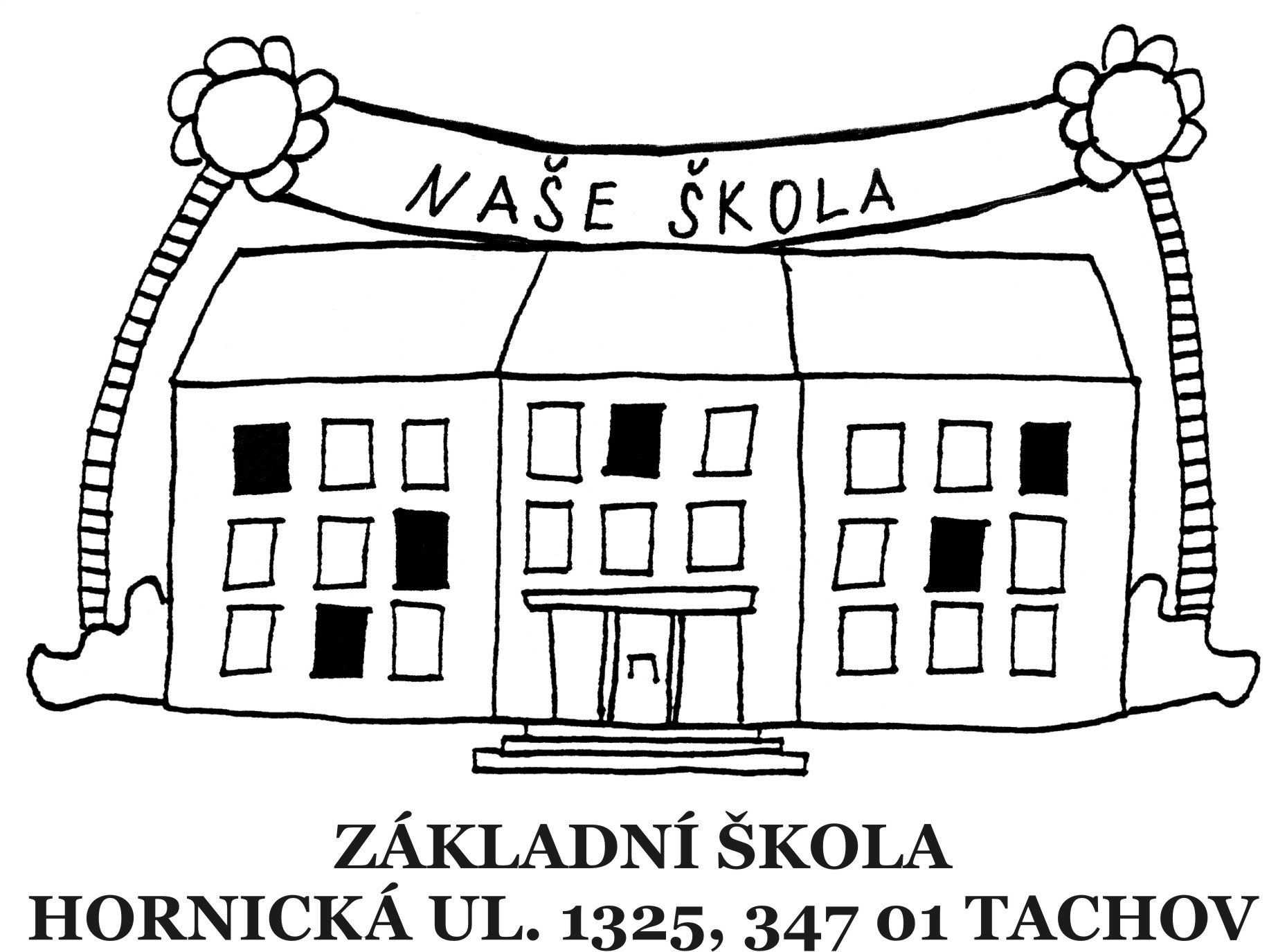 Motivační název: 	Škola pro všechnyč. j. 143/2021ObsahObsah	1Identifikační údaje	2Změny:	3Charakteristika školy	4Úplnost a velikost školy, vybavení školy	4Charakteristika pedagogického sboru	4Dlouhodobé projekty, mezinárodní spolupráce, spolupráce se zákonnými zástupci a jinými subjekty	4Charakteristika ŠVP	5Zaměření školy	5Výchovné a vzdělávací strategie	5Vzdělávání žáků se speciálními vzdělávacími potřebami	7Vzdělávání žáků mimořádně nadaných	10Začlenění průřezových témat	13Školní učební plán pro 1. stupeň ZŠ	18Školní učební plán pro 2. stupeň ZŠ	19Učební osnovy 1. stupeň	21Český jazyk a literatura (ČJ)	21Cizí jazyk	39Anglický jazyk (AJ)	39Německý jazyk (NJ)	52Prvouka (PRV)	61Přírodověda (PD)	75Vlastivěda (VL)	86Matematika (M)	97Informatika (INF)	108Hudební výchova (HV)	114Výtvarná výchova (VV)	125Pracovní činnosti (PČ)	134Tělesná výchova ( TV )	146Učební osnovy 2. stupeň	161Český jazyk a literatura (ČJ)	161Cizí jazyk	186Anglický jazyk (AJ)	186Německý jazyk (NJ)	198Další cizí jazyk	210Anglický jazyk – další cizí jazyk (AJd)	210Německý jazyk – další cizí jazyk (NJd)	220Ruský jazyk – další cizí jazyk (RJd)	230Dějepis (D)	238Výchova k občanství a zdraví (VOZ)	247Zeměpis (Z)	268Matematika (M)	280Informatika (INF)	294Přírodopis (PŘ)	305Fyzika (F)	319Chemie (CH)	329Hudební výchova(HV)	337Výtvarná výchova (VV)	345Pracovní činnosti (PČ)	352Tělesná výchova (TV)	366Volitelné předměty - 2. stupeň	372Hodnocení žáků	398Hodnocení žáka ve škole	398Klasifikační řád (stupně) – kritéria	399Dodatek č. 1 k 1. 9. 2022	401Dodatek č. 2 k 1. 9. 2023	423Přílohy:	430Identifikační údajeNázev školního vzdělávacího programu:Školní vzdělávací program pro základní vzděláváníPředkladatel:Název školy:		Základní škola Tachov, Hornická 1325, příspěvková organizaceAdresa školy:		Hornická 1325, 347 01 TachovŘeditel školy:		Mgr. Radek ČervenýKontakty na školu:	Telefon: 374722148e-mail: vedeni.skoly@zshornickatc.czwww stránky: www.zshornickatc.czID: httms3nZřizovatel:Název zřizovatele:	Město TachovAdresa zřizovatele:	Město Tachov, Hornická 1695, 347 01 TachovKontakty na zřizovatele: Telefon: 374774111e-mail: podatelna@tachov-město.czwww stránky: www.tachov-město.czID: 2tubyxsDalší údaje:IČO: 75006821IZO ředitelství (REDIZO, identifikátor): 600073904Koordinátoři:1. stupeň - Mgr. Jarmila Brachtelová; jarmila.brachtelova@zshornickatc.cz2. stupeň - Mgr. Lenka Doležalová; lenka.dolezalova@zshornickatc.czPlatnost dokumentu od:	Datum:	1. září 2021Razítko školy:						Podpis ředitele:Změny:Charakteristika školyÚplnost a velikost školy, vybavení školyJsme úplnou školou s 1. až 9. postupným ročníkem a nacházíme se na sídlišti v západní části města Tachova (přibližně 12 000 obyvatel). Kapacita školy je 820 žáků, 20% žáků pochází z jiné spádové oblasti. Výuka probíhá ve dvou, třech nebo čtyřech paralelních třídách, průměrná naplněnost je 23 žáků na třídu. Škola je výhodně situována poblíž DDM, kina, knihovny. Před školou se nachází zastávka městské hromadné dopravy.Převážná většina žáků jsou děti z okolního sídliště. Stále častěji k nám přicházejí také žáci z jiných spádových obvodů v Tachově a z okolních obcí. Skladbu žáků na druhém stupni ovlivňuje odchod některých žáků na šestileté gymnázium. V posledních letech přichází stále více žáků z minoritních etnik nebo cizinců. Ve škole se vzdělávají i žáci se speciálními vzdělávacími potřebami (především dyslexie, dysgrafie, dysortografie, dyskalkulie, poruchy koncentrace, nerovnoměrné dozrávání CNS), žáci s jinými zdravotními obtížemi a žáci se sociálním znevýhodněním. Dle doporučení ŠPZ pracují s těmito žáky asistentky pedagoga.Škola se skládá ze dvou navzájem propojených budov, tj. z  hlavní budovy a z budovy přístavby. V budově přístavby je 10 tříd, 1 odborná učebna a herní koutek. V hlavní budově se nachází 16 tříd a 10 odborných učeben. Odbornými učebnami jsou: hudebna,  2  učebny cizích jazyků, učebna chemie, biologie, fyziky,  zeměpisu, 2 počítačové učebny  a cvičná kuchyňka. Tyto učebny využívají všichni žáci. Součástí školy je společenský sál, školní pozemek, dílny, tělocvičny, dvě hřiště, venkovní učebna a místnost s keramickou pecí. K dispozici je také žákovská a učitelská knihovna. Škola má bezbariérový přístup a výtah, je vytipovaná pro vzdělávání žáků s omezenou hybností. Ve všech prostorách školy je k dispozici připojení k internetu. Škola je prostorná a vkusně vyzdobená. K výzdobě jsou často využívány práce žáků. K výuce slouží kmenové třídy i odborné učebny. Ve většině tříd jsou instalovány interaktivní nebo projekční tabule. Hygienické zázemí školy je v souladu s normami, součástí jsou i bezbariérová WC. V šatnách jsou žákům k dispozici skříňky.Žáci i veřejnost využívají k pohybovým aktivitám dvě tělocvičny, jedno travnaté a jedno víceúčelové hřiště s umělým povrchem.Stravování má škola smluvně sjednáno s nedalekým gymnáziem. Stravovací pavilon je stavebně propojen s budovou naší školy.Přestávky žáci mohou trávit ve třídách, na chodbách, za příznivého počasí také na terase před školou. Mohou využívat herní kout, odpočinkové koutky a potravinový a nápojový  automat. Škola je zapojena do projektu Ovoce do škol, pro žáky zajišťujeme též výdej dotovaného mléka.Všichni vyučující mají své kabinety. Společně se scházejí ve sborovnách. Každý vyučující má k dispozici notebook. Mohou využívat také tiskárnu, kopírku a velkokapacitní multifunkční zařízení.Vybavení pomůckami je standardní. Pomůcky, učebnice i vybavení tříd se průběžně modernizují a obnovují, stejně tak vybavení didaktickou technikou. Velmi dobré je vybavení sportovními potřebami.Ve škole pracuje pět oddělení školní družiny. Využívají své učebny vybavené nábytkem, hračkami, didaktickou technikou. Dále využívají terasu před školou i ostatní prostory školy (tělocvična, hřiště, společenský sál, kuchyňka, venkovní učebna). Proškolené vychovatelky školní družiny pravidelně pracují se žáky s individuálními vzdělávacími potřebami.Charakteristika pedagogického sboruŠkola má stabilizovaný pedagogický sbor, pedagogičtí pracovníci jsou kvalifikovaní. Vyučující se zúčastňují akcí, kurzů a školení v rámci dalšího vzdělávání pedagogických pracovníků. Ve škole pracuje výchovný poradce, školní metodik prevence, metodik ICT, 2 koordinátorky ŠVP a koordinátorka environmentální výchovy. Spolupráce všech učitelů je na dobré úrovni, velmi dobře pracují jednotlivé předmětové komise na druhém stupni i metodické sdružení prvního stupně.Dlouhodobé projekty, mezinárodní spolupráce, spolupráce se zákonnými zástupci a jinými subjektyŠkola má zpracovaný Minimální preventivní program sociálně patologických jevů, podle kterého celoročně pracuje. Součástí tohoto programu je Program proti šikanování. Každoročně se konají kurzy týmové spolupráce pro žáky 6. ročníků (GO kurzy). Těmito aktivitami se snažíme omezit výskyt sociálně patologických jevů ve škole (šikana, agresivita, zneužívání návykových látek).Do jednotlivých ročníků je rozpracovaný také Dlouhodobý plán environmentální výchovy.Na prvním stupni máme dobré zkušenosti s projektovým vyučováním podle programu „Začít spolu“. Pedagogové prvního a druhého stupně  vzájemně spolupracují na školních projektech. K akcím pořádaným školou patří např.: besedy, divadla, koncerty, exkurze, výstavy, školní výlety, lyžařský kurz.Pro veřejnost pořádá naše škola každý rok např. sportovní akci Běhání s Hornickou, výtvarnou soutěž pro tachovské MŠ a akci Český Ježíšek.Spolupráce se zákonnými zástupci žáků se neustále rozvíjí. Třídní schůzky se konají dvakrát ročně. Pravidelně je organizován den otevřených dveří, při kterém se zákonní zástupci mohou zapojit do výuky. Zákonní zástupci jsou o činnosti školy informováni prostřednictvím webových stránek školy a aplikace Bakaláři. Přístup k nim je možný také prostřednictvím informačních internetových kiosků, které jsou umístěny v obou budovách školy. Při škole pracuje školská rada a rada rodičů.Partnery naší školy jsou na regionální úrovni:Město Tachov, Úřad práce v Tachově, Pedagogicko-psychologická poradna v Tachově, SPC Plzeň, OSPOD Tachov, Policie ČR, Městská policie Tachov, SVP Domažlice, KOTEC, Muzeum Českého lesa Tachov, Archiv Tachov, MKS Tachov, knihovna a SRPDŠ. Na mezinárodní úrovni spolupracujeme dlouhodobě s partnerskou školou Volksschule v Plöessbergu (SRN). Společně pořádáme akce pro žáky i pro pedagogy.Charakteristika ŠVPZaměření školyŠVP vychází z obecných vzdělávacích cílů a klíčových kompetencí RVP ZV a z koncepce, která vznikla několikaletou snahou o inovaci pedagogického procesu a života školy vůbec, analýzou vlastních možností a schopností pedagogického sboru, požadavků zákonných zástupců a navázáním na tradice školy.Motivační název „Škola pro všechny“ vychází ze snahy podpořit co nejširší rozvoj osobnosti všech žáků s důrazem na utváření a rozvíjení klíčových kompetencí. Škola se nebude profilovat v žádné z oblastí výchovy a vzdělávání, protože chceme klást důraz na všeobecné a rovné vzdělání pro všechny. Naší snahou bude dále rozvíjet silné stránky školy a maximálně eliminovat a napravovat to, co považujeme za nedostatky.Co je pro nás důležité:všestranný rozvoj osobnosti každého jedince,aby si žáci osvojili strategie učení a byli motivováni pro celoživotní učení,učit žáky znalosti a dovednosti, které budou dobře uplatnitelné v životě,zavádět do výuky efektivní metody výuky (např. skupinové a projektové vyučování),vést žáky k dodržování stanovených pravidel,učit žáky projevovat se jako svobodná a zodpovědná osobnost,vést žáky ke zdravému životnímu stylu, k ochraně zdraví svého i druhých,rozvíjet u žáků toleranci a ohleduplnost k jiným lidem, jejich kulturám a duchovním hodnotám,otevřenost školy dětem, zákonným zástupcům a veřejnosti.Co budeme podporovat a rozvíjet:tvořivé myšlení, logické uvažování a řešení problémů,všestrannou a účinnou komunikaci,spolupráci a respektování práce a úspěchů vlastních i druhých,projevování pozitivních citů v chování, jednání a v prožívání životních situací,vnímavé a citlivé vztahy k lidem, svému prostředí i k přírodě,poznání svých reálných možností a jejich uplatňování při rozhodování o vlastní životní a profesní orientaci,využívání informačních a komunikačních technologií,kvalitní výuku cizích jazyků. Výchovné a vzdělávací strategieZákladní vzdělávání má žákům pomoci získávat a postupně zdokonalovat klíčové kompetence a poskytnout spolehlivý základ všeobecného vzdělání orientovaného zejména na situace blízké životu a na praktické jednání.V celkovém pojetí vzdělávání na naší škole jsou převážně uplatňovány takové metody a formy práce se žáky, aby docházelo k rozvoji osobnosti jako celku. Úroveň klíčových kompetencí získaných na základní škole není konečná, ale tvoří základ pro další celoživotní učení a orientaci v každodenním praktickém životě.Kompetence k učení - podněcovat žáky k zájmu o vlastní učení umožnit žákům osvojit si strategii učení a motivovat je pro celoživotní učeníběhem výuky klademe důraz na čtení s porozuměním, práci s textem, vyhledávání informacívedeme žáky k sebehodnocenížákům umožňujeme ve vhodných případech realizovat vlastní nápady, podněcujeme jejich tvořivostžáci se zúčastňují různých soutěží a olympiádzařazujeme kooperativní učení a práci s chybouKompetence k řešení problémů – podněcovat žáky k tvořivému myšlení, logickému uvažování a  k řešení problémůpřipravujeme vyučování tak, aby žák hledal různá řešení, řešil netradiční problémové úlohy (zejména z praktického života)žáci si úměrně k věku zdokonalují kompetenci práce s informacemi z různých zdrojů (ústních, tištěných, mediálních, počítačových, z internetu, z praktických pokusů)podle svých schopností a dovedností se zapojují do soutěžížákům předkládáme takové úkoly, jejichž řešení vyžaduje znalosti z více oborů Kompetence komunikativní – vést žáky k všestranné a účinné komunikacivedeme žáky k vhodné a otevřené komunikaci se spolužáky, s učiteli a ostatními dospělýmiučíme žáky obhajovat a argumentovat vhodnou formou svůj vlastní názor a zároveň poslouchat názor jinýchpodporujeme přátelské vztahy ve třídách a mezi třídamipomáháme novým žákům při začleňování se do kolektivůzačleňujeme metody kooperativního učení a jejich prostřednictvím vedeme žáky ke spolupráci při vyučovánízařazujeme práci v komunitním kruhupodporujeme komunikaci s ostatními školamiKompetence sociální a personální – rozvíjet u žáků schopnost spolupracovat a respektovat práci vlastní a druhýchpoužíváme skupinovou práci žáků (vzájemná pomoc při učení, střídání rolí ve skupině)sociální kompetence vyvozujeme na praktických cvičeních a úkolechvedeme žáky k respektování společně dohodnutých pravidelzapojujeme žáky do organizace chodu školy (žákovský parlament)učíme je odmítavému postoji ke všemu, co narušuje dobré vztahy mezi žákyKompetence občanské – připravovat žáky jako svobodné a zodpovědné osobnosti, uplatňující svá práva a plnící své povinnostižáci společně stanovují pravidla chování ve třídních kolektivech, při tom vycházejí ze zásad stanovených ve školním řáduvedeme žáky k respektování individuálních rozdílů (národnostních, kulturních)učíme žáky solidaritě, poskytování účinné pomoci podle svých možnostívedeme žáky k zodpovědnému chování v krizových situacích, k dodržování pravidel bezpečnosti a ochrany zdravíklademe důraz na ekologii a environmentální výchovu (třídění odpadu)učíme žáky uvědomovat si svá práva a povinnosti ve škole i mimo školuKompetence pracovní – pomáhat žákům poznávat a rozvíjet své schopnosti i reálné možnosti a uplatňovat získané vědomosti a dovednosti při profesní orientacižáky motivujeme k aktivnímu zapojení do oblasti Svět prácepři volbě profese vedeme žáky k objektivnímu sebehodnocení a reálnému posouzení možnostíorganizujeme praktické exkurze, které doplňují výukužáky vedeme k udržování čistoty a pořádku ve škole a v okolí školyžáky seznamujeme s bezpečným a účinným používáním materiálů, nástrojů a vybavení, vedeme je k dodržování vymezených pravidelKompetence digitální – vést žáky ke smysluplnému využívání digitálních technologií a kybernetické bezpečnostiučíme žáky ovládat běžně používaná digitální zařízení, aplikace a služby; využívat je při učení i při zapojení do života školy a do společnosti; samostatně rozhodovat, které technologie pro jakou činnost či řešený problém použít - získávat, vyhledávat, kriticky posuzovat, spravovat a sdílet data, informace a digitální obsah, k tomu volit postupy, způsoby a prostředky, které odpovídají konkrétní situaci a účelu učíme žáky vytvářet a upravovat digitální obsah, kombinovat různé formáty, vyjadřovat se za pomoci digitálních prostředkůvedeme žáky k tomu, aby využívali digitální technologie, aby si usnadnili práci, zautomatizovali rutinní činnosti, zefektivnili či zjednodušili své pracovní postupy a zkvalitnili výsledky své práce učíme žáky chápat význam digitálních technologií pro lidskou společnost, seznamovat se s novými technologiemi, kriticky hodnotit jejich přínosy a reflektovat rizika jejich využívání vedeme žáky k tomu, aby předcházeli situacím ohrožujícím bezpečnost zařízení i dat, situacím s negativním dopadem na jejich tělesné a duševní zdraví i zdraví ostatních; při spolupráci, komunikaci a sdílení informací v digitálním prostředí jednali etickyVzdělávání žáků se speciálními vzdělávacími potřebami Vzdělávání těchto žáků se uskutečňuje formou individuální integrace do běžných tříd. Vytváříme podmínky pro jejich úspěšné vzdělávání a uspokojování jejich speciálních vzdělávacích potřeb. Za žáky se speciálními vzdělávacími potřebami jsou považováni žáci, kteří k naplnění svých vzdělávacích možností nebo k uplatnění a užívání svých práv na rovnoprávném základě s ostatními potřebují poskytnutí podpůrných opatření. Tato opatření se člení do pěti stupňů. První stupeň uplatňuje škola i bez doporučení školského poradenského zařízení, ŘŠ rozhodne, zda vypracovat PLPP. Druhý až pátý stupeň lze uplatnit pouze s doporučením školského poradenského zařízení.  Pravidla pro použití podpůrných opatření školou stanovuje vyhláška č. 27/2016 Sb., začlenění podpůrných opatření do jednotlivých stupňů stanoví Příloha č. 1 vyhlášky č. 27/2016 Sb. Podle ŠVP se uskutečňuje vzdělávání všech žáků školy. Pro žáky s přiznanými podpůrnými opatřeními prvního stupně je ŠVP podkladem pro zpracování PLPP a pro žáky s přiznanými podpůrnými opatřeními od druhého stupně podkladem pro tvorbu individuálního vzdělávacího plánu (IVP). PLPP a IVP zpracovává škola.Poskytování podpůrných opatření 1. stupně a PLPPPravidla a průběh tvorby PLPPvyužívá se pro žáky s přiznanými opatřeními prvního stupně, pokud o nutnosti jeho vypracování rozhodne ŘŠPLPP má písemnou podobu, sestavuje se vždy na 1 školní rok a zahrnuje zejména popis obtíží a speciálních vzdělávacích potřeb žáka, podpůrná opatření prvního stupně, stanovení cílů podpory a způsobu vyhodnocování naplňování plánuPLPP škola průběžně aktualizuje v souladu s vývojem speciálních vzdělávacích potřeb žákapodkladem je ŠVP, výstupy vzdělávání se neupravujíúpravy ve vzdělávání žáka navrhují pedagogičtí pracovníci a spolupracují s TU, poradenským pracovníkem školy a zákonným zástupcem žákaPLPP sestavuje třídní učitel ve spolupráci s výchovným poradcem a učiteli konkrétních předmětůpřed jeho zpracováním budou probíhat rozhovory s jednotlivými vyučujícími s cílem  stanovení např. metod práce s žákem, způsobů kontroly osvojení znalostí a dovednostís PLPP seznámí škola žáka, zákonného zástupce žáka, všechny vyučující žáka a další pedagogické pracovníky podílející se na provádění tohoto plánuplán obsahuje podpis osob, které s ním byly seznámenyRealizace PLPPna realizaci PLPP se podílejí pedagogičtí pracovníci, poradenský pracovník školy, zákonní zástupci žáka a žákkoordinaci PLPP zajišťuje TUporadenskou pomoc zajišťují poradenští pracovníci školy – výchovný poradce (podpora žáků a pedagogických pracovníků při vzdělávání žáků s potřebou uplatňování podpůrných opatření), školní metodik prevence (péče o žáky s rizikovým chováním a prevence rizikového chování)Vyhodnocování poskytování podpůrných opatření 1. stupně a PLPPposkytování podpůrných opatření 1. stupně škola průběžně vyhodnocujenejpozději po 3 měsících od zahájení poskytování podpůrných opatření 1. stupně škola vyhodnotí, zda podpůrná opatření vedou k naplnění stanovených cílůnení-li tomu tak, doporučí škola zákonnému zástupci žáka využití poradenské pomoci školského poradenského zařízenído doby zahájení poskytování podpůrných opatření druhého až pátého stupně na základě doporučení školského poradenského zařízení poskytuje škola podpůrná opatření prvního stupně Pravidla pro zapojení dalších subjektův případě potřeby lze navázat spolupráci s PPP v Tachově, OSPOD při MěÚ v Tachově, s CPR KOTECZodpovědné osobyškolní poradenské pracoviště naší školy tvoří: výchovný poradce, školní metodik prevence, TUvýchovný poradce je pedagogickým pracovníkem, který je pověřen spoluprací se školským poradenským zařízenímSpecifikace provádění podpůrných opatření v oblasti metod výukyrespektování odlišných stylů učenímetody a formy práce, které umožňují častější kontrolu a poskytování zpětné vazbydůraz na logickou provázanost a smysluplnost vzdělávacího obsahurespektování pracovního tempa žáků a poskytování dostatečného času k zvládnutí úkoluv oblasti organizace výukystřídání forem a činností během výukyu mladších žáků využívání skupinové výukypostupný přechod k systému kooperativní výukymožnost vložit do vyučovací hodiny krátkou přestávkuIndividuální vzdělávací plán (IVP)Pravidla a průběh tvorby IVPIVP zpracovává škola, vyžadují-li to speciální vzdělávací potřeby žáka, IVP se zpracovává na základě doporučení ŠPZ využívá se pro žáky s přiznanými opatřeními od druhého do pátého stupněpodpůrná opatření druhého až pátého stupně lze uplatnit pouze s doporučením školského poradenského zařízení (ŠPZ)poskytování vzdělávání podle IVP lze pouze na základě písemného informovaného souhlasu zákonného zástupce žákaIVP musí být zpracován bez zbytečného odkladu, nejpozději však do 1 měsíce ode dne, kdy škola obdržela doporučení a žádostIVP může být doplňován a upravován v průběhu celého školního roku podle potřeb žákazpracování a provádění IVP zajišťuje ředitel školy, IVP se zpracovává ve spolupráci se ŠPZ a zákonným zástupcem žákaIVP sestavuje třídní učitel ve spolupráci s výchovným poradcem a učiteli konkrétních předmětůpřed jeho zpracováním budou probíhat rozhovory s jednotlivými vyučujícími s cílem  stanovení např. metod práce s žákem, způsobů kontroly osvojení znalostí a dovedností dle doporučení ŠPZškola seznámí s IVP všechny vyučující žáka a zákonného zástupce žáka, tuto skutečnost všichni potvrdí svým podpisem na doporučení ŠPZ je možné v IVP upravit očekávané výstupy stanovené ŠVP, případně upravit vzdělávací obsah tak, aby byl zajištěn soulad mezi vzdělávacími požadavky a skutečnými možnostmi žáků a aby vzdělávání směřovalo k dosažení jejich osobního maximav IVP lze u žáků s přiznanými podpůrnými opatřeními od třetího stupně podpory (týká se žáků s lehkým mentálním postižením) upravovat očekávané výstupy vzdělávání, případně je možné přizpůsobit i výběr učiva, tzn., že části vzdělávacích obsahů některých vzdělávacích oborů lze nahradit jinými vzdělávacími obsahy nebo celý vzdělávací obsah některého vzdělávacího oboru lze nahradit obsahem jiného vzdělávacího oboruu žáků s přiznanými podpůrnými opatřeními třetího a čtvrtého stupně lze v souvislosti s náhradou části nebo celého vzdělávacího obsahu vzdělávacích oborů změnit minimální časové dotace vzdělávacích oblastí (oborů)pro žáky s přiznanými podpůrnými opatřeními spočívajícími v úpravě vzdělávacích obsahů může být zařazována do IVP na doporučení ŠPZ speciálně pedagogická intervencepočet vyučovacích hodin předmětů speciálně pedagogické péče je v závislosti na stupni podpory stanoven v Příloze č. 1 vyhlášky č. 27/2016 Sb., časová dotace na předměty speciálně pedagogické péče je poskytována z disponibilní časové dotaceRealizace IVPna realizaci IVP se podílejí pedagogičtí pracovníci, poradenský pracovník školy, zákonní zástupci žáka a žákkoordinaci IVP zajišťuje TUporadenskou pomoc zajišťují ŠPZ a poradenští pracovníci školy – výchovný poradce (podpora žáků a pedagogických pracovníků při vzdělávání žáků s potřebou uplatňování podpůrných opatření), školní metodik prevence (péče o žáky s rizikovým chováním a prevence rizikového chování)Vyhodnocování IVPTU nejméně 2krát ročně zajistí konzultaci s rodiči k plnění IVP, provede písemný zápisdle potřeby TU ve spolupráci s VP organizuje společné schůzky s rodiči, pedagogy, žákem, popř. s vedením školypravidelné konzultace pedagogických pracovníků, vyhodnocování zvolených postupů1krát ročně ŠPZ vyhodnocuje naplňování IVP a poskytuje zákonnému zástupci žáka a škole poradenskou podporuv případě nedodržování opatření uvedených v IVP informuje ŠPZ o této skutečnosti ředitele školyPravidla pro zapojení dalších subjektůŠPZ (povinně)OSPOD při MěÚ v Tachově, CPR KOTECZodpovědné osobyv IVP musí být stanovena kontaktní osoba ŠPZ, se kterým škola spolupracuje při zajišťování speciálních vzdělávacích potřeb žákaškolní poradenské pracoviště naší školy tvoří: výchovný poradce, školní metodik prevence, TUvýchovný poradce je pedagogickým pracovníkem, který je pověřen spoluprací se školským poradenským zařízenímSpecifikace provádění podpůrných opatření Jako podpůrná opatření pro žáky se speciálními vzdělávacími potřebami jsou v naší škole využívány podle doporučení ŠPZ a přiznaného stupně podpory zejména:a)v oblasti metod výukyrespektování odlišných stylů učenímetody a formy práce, které umožňují častější kontrolu a poskytování zpětné vazbydůraz na logickou provázanost a smysluplnost vzdělávacího obsahurespektování pracovního tempa žáků a poskytování dostatečného času k zvládnutí úkolub) oblasti organizace výukystřídání forem a činností během výukyu mladších žáků využívání skupinové výukypostupný přechod k systému kooperativní výukymožnost vložit do vyučovací hodiny krátkou přestávkuIVP ve druhém stupni podpůrných opatření zahrnuje úpravu obsahu vzdělávání (předměty speciálně pedagogické péče) IVP ve třetím stupni podpůrných opatření zahrnuje možnosti podpory pedagogického pracovníka při vzdělávání žáka asistentem pedagoga (pokud je to nezbytné)v odůvodněných případech odlišná délka vyučovacích hodin nebo dělení a spojování vyučovacích hodinmožnost prodloužení základního vzdělávání na deset ročníkůzařazení předmětů speciálně pedagogické péčePředměty speciálně pedagogické péče budou vytvářeny v případě poskytování tohoto podpůrného opatření konkrétnímu žákovi.Vzdělávání žáků mimořádně nadanýchVzdělávání těchto žáků se uskutečňuje formou individuální integrace do běžných tříd. Vytváříme podmínky pro jejich úspěšné vzdělávání a uspokojování jejich speciálních vzdělávacích potřeb. Nadaným žákem se rozumí jedinec, který při adekvátní podpoře vykazuje ve srovnání s vrstevníky vysokou úroveň v jedné či více oblastech rozumových schopností, v pohybových, manuálních, uměleckých nebo sociálních dovednostech. Za mimořádně nadaného žáka se v souladu s vyhláškou č. 27/2016 Sb. Považuje žák, jehož rozložení schopností dosahuje mimořádné úrovně při vysoké tvořivosti v celém okruhu činností nebo v jednotlivých oblastech rozumových schopností.Škola je povinna využít pro podporu nadání a mimořádného nadání podpůrných opatření podle individuálních vzdělávacích potřeb žáků v rozsahu prvního až čtvrtého stupně podpory.Podle ŠVP se uskutečňuje vzdělávání všech žáků školy. Pro žáky nadané a mimořádně nadané může škola zpracovat PLPP nebo na doporučení ŠPZ IVP.Poskytování podpůrných opatření 1. stupně a PLPPPravidla a průběh tvorby PLPPvyužívá se pro žáky nadané a mimořádně nadané, pokud o nutnosti jeho vypracování rozhodne ŘŠPLPP má písemnou podobu, sestavuje se vždy na 1 školní rokpodkladem je ŠVP, výstupy vzdělávání se neupravujíúpravy ve vzdělávání žáka navrhují pedagogičtí pracovníci a spolupracují s TU, poradenským pracovníkem školy a zákonným zástupcem žákaPLPP sestavuje třídní učitel ve spolupráci s výchovným poradcem a učiteli konkrétních předmětůpřed jeho zpracováním budou probíhat rozhovory s jednotlivými vyučujícími s cílem  stanovení např. metod práce s žákem, způsobů kontroly osvojení znalostí a dovednostís PLPP seznámí škola žáka, zákonného zástupce žáka, všechny vyučující žáka a další pedagogické pracovníky podílející se na provádění tohoto plánuplán obsahuje podpis osob, které s ním byly seznámenyRealizace PLPPna realizaci PLPP se podílejí pedagogičtí pracovníci, poradenský pracovník školy, zákonní zástupci žáka a žákkoordinaci PLPP zajišťuje TUporadenskou pomoc zajišťují poradenští pracovníci školy – výchovný poradce (podpora žáků a pedagogických pracovníků při vzdělávání žáků nadaných a mimořádně nadaných), školní metodik prevence Vyhodnocování poskytování podpůrných opatření 1. stupně a PLPPTU zajistí dle potřeby konzultaci s rodiči k plnění PLPP, provede písemný zápisdle potřeby TU ve spolupráci s VP organizuje společné schůzky s rodiči, pedagogy, žákem, popř. s vedením školypravidelné konzultace pedagogických pracovníků, vyhodnocování zvolených postupůPravidla pro zapojení dalších subjektův případě potřeby lze navázat spolupráci s PPP v Tachově a odborníky v příslušném oboru žákova nadáníZodpovědné osobyškolní poradenské pracoviště naší školy tvoří: výchovný poradce, školní metodik prevence, TUvýchovný poradce je pedagogickým pracovníkem, který je pověřen spoluprací se školským poradenským zařízenímSpecifikace provádění podpůrných opatření v oblasti metod výukyrespektování odlišných stylů učenímetody a formy práce, které umožňují rozvoj žákova nadánídůraz na logickou provázanost a smysluplnost vzdělávacího obsahurespektování pracovního tempa žáků a zadávání rozšiřujících úkolův oblasti organizace výukystřídání forem a činností během výukyu mladších žáků využívání skupinové výukypostupný přechod k systému kooperativní výukypříprava nadaných a mimořádně nadaných žáků na soutěžeIndividuální vzdělávací plán (IVP)Pravidla a průběh tvorby IVPvzdělávání mimořádně nadaného žáka se může uskutečňovat podle IVP, který vychází ze ŠVP školy, závěrů psychologického a speciálně pedagogického vyšetření a vyjádření zákonného zástupce žákaIVP zpracovává škola, zpracovává se na základě doporučení ŠPZ poskytování vzdělávání podle IVP lze pouze na základě písemného informovaného souhlasu zákonného zástupce žákaIVP musí být zpracován bez zbytečného odkladu, nejpozději však do 1 měsíce ode dne, kdy škola obdržela doporučení a žádostIVP má písemnou podobu, sestavuje se vždy na 1 školní rok IVP sestavuje třídní učitel ve spolupráci s výchovným poradcem a učiteli konkrétních předmětůpřed jeho zpracováním budou probíhat rozhovory s jednotlivými vyučujícími s cílem  stanovení např. metod práce s žákem, způsobů kontroly osvojení znalostí a dovedností dle doporučení ŠPZškola seznámí s IVP všechny vyučující žáka a zákonného zástupce žáka, tuto skutečnost všichni potvrdí svým podpisem IVP může být doplňován a upravován v průběhu celého školního roku podle potřeb žákapodkladem je ŠVPRealizace IVPna realizaci IVP se podílejí pedagogičtí pracovníci, poradenský pracovník školy, zákonní zástupci žáka a žákkoordinaci IVP zajišťuje TUporadenskou pomoc zajišťují ŠPZ a poradenský pracovník školy – výchovný poradceVyhodnocování IVPTU nejméně 2krát ročně zajistí konzultaci s rodiči k plnění IVP, provede písemný zápisdle potřeby TU ve spolupráci s VP organizuje společné schůzky s rodiči, pedagogy, žákem, popř. s vedením školypravidelné konzultace pedagogických pracovníků, vyhodnocování zvolených postupů1krát ročně ŠPZ vyhodnocuje naplňování IVP a poskytuje zákonnému zástupci žáka a škole poradenskou podporuv případě nedodržování opatření uvedených v IVP informuje ŠPZ o této skutečnosti ředitele školyPravidla pro zapojení dalších subjektůŠPZ (povinně)odborníci v příslušném oboru žákova nadáníZodpovědné osobyv IVP musí být stanovena kontaktní osoba ŠPZ, se kterým škola spolupracuje při zajišťování vzdělávání nadaného a mimořádně nadaného žákaškolní poradenské pracoviště naší školy tvoří: výchovný poradce, školní metodik prevence, TUvýchovný poradce je pedagogickým pracovníkem, který je pověřen spoluprací se školským poradenským zařízenímSpecifikace provádění podpůrných opatření Jako podpůrná opatření pro žáky nadané a mimořádně nadané jsou v naší škole využívána podle doporučení ŠPZ a přiznaného stupně podpory zejména:a)v oblasti metod výukyrespektování odlišných stylů učenímetody a formy práce, které umožňují rozvoj žákova nadání důraz na logickou provázanost a smysluplnost vzdělávacího obsahurespektování pracovního tempa žáků a zadávání rozšiřujících úkolů, specifických úkolů, popř. projektůb) oblasti organizace výukystřídání forem a činností během výukyobohacování vzdělávacího obsahuvyužívání skupinové výukypostupný přechod k systému kooperativní výukypředčasný nástup dítěte ke školní docházceúčast žáka na výuce jednoho nebo více vyučovacích předmětů ve vyšších ročnících školypříprava a účast na soutěžíchnabídka volitelných vyučovacích předmětů, zájmových aktivitZačlenění průřezových témat Environmentální výchova Mediální výchovaMultikulturní výchovaOsobnostní a sociální výchovauplatňuje se ve všech předmětech a v práci třídního učiteleVýchova demokratického občana Výchova k myšlení v evropských a globálních souvislostechUčební plán školy Školní učební plán pro 1. stupeň ZŠ (povinná časová dotace 118 hodin) Poznámky: očekávané výstupy vzdělávací oblasti Jazyk a jazyková komunikace jsou naplňovány v předmětech Český jazyk a literatura v 1. – 5. ročníku, Anglický jazyk a Německý jazyk ve 3. – 5. ročníku očekávané výstupy vzdělávací oblasti Matematika a její aplikace jsou naplňovány v předmětu Matematika v 1. – 5. ročníku  očekávané výstupy vzdělávací oblasti  Informatika jsou naplňovány v předmětu Informatika ve 4. a  5. ročníku očekávané výstupy vzdělávací oblasti Člověk a jeho svět jsou naplňovány v předmětu Prvouka v 1. až 3. ročníku, v předmětech Přírodověda a Vlastivěda ve 4. a 5. ročníku očekávané výstupy vzdělávací oblasti Umění a kultura jsou naplňovány v předmětech Hudební výchova a Výtvarná výchova v 1. – 5. ročníku očekávané výstupy vzdělávací oblasti Člověk a zdraví jsou naplňovány v předmětu Tělesná výchova v 1. – 5. ročníku očekávané výstupy vzdělávací oblasti Člověk a svět práce jsou naplňovány v předmětu Pracovní činnosti v 1. – 5. ročníku výuka je realizována převážně formou klasických vyučovacích hodin, některá témata jsou realizována formou projektů nebo exkurzí průřezová témata se realizují v jednotlivých předmětech (viz tabulka) Školní učební plán pro 2. stupeň ZŠ 	(povinná časová dotace 122 hodin)Poznámky:očekávané výstupy vzdělávací oblasti Jazyk a jazyková komunikace jsou naplňovány v předmětech Český jazyk a literatura v 6. – 9. ročníku, Anglický jazyk nebo Německý jazyk v 6. – 9. ročníku jako cizí jazyk, Německý jazyk, Ruský jazyk nebo Anglický jazyk jako další cizí jazyk v 7.-9. ročníkuAnglický jazyk jako další cizí jazyk škola nabídne žákům, kteří nezvolili anglický jazyk jako cizí jazykočekávané výstupy vzdělávací oblasti Matematika a její aplikace jsou naplňovány v předmětu Matematika v 6. – 9. ročníku očekávané výstupy vzdělávací oblasti  Informatika jsou naplňovány v předmětu Informatika v 6. – 9. ročníku očekávané výstupy vzdělávací oblasti Člověk a společnost jsou naplňovány v předmětech Dějepis a Výchova k občanství a zdraví v 6. – 9. ročníku očekávané výstupy vzdělávací oblasti Člověk a příroda jsou naplňovány v předmětech Fyzika, Přírodopis a Zeměpis v 6. – 9. ročníku, a v předmětu Chemie v 8. – 9. ročníkuočekávané výstupy vzdělávací oblasti Umění a kultura jsou naplňovány v předmětech Hudební výchova a Výtvarná výchova v 6. – 9. ročníkuočekávané výstupy vzdělávací oblasti Člověk a zdraví jsou naplňovány v předmětech Tělesná výchova, Přírodopis a Výchova k občanství a zdraví v 6. – 9. ročníkuočekávané výstupy vzdělávací oblasti Člověk a svět práce jsou naplňovány v předmětu Pracovní činnosti v 6. – 9. ročníkupředmět Výchova k občanství a zdraví vznikl integrací očekávaných výstupů oborů RVP ZV Výchova k občanství a Výchova ke zdravívýuka je realizována převážně formou klasických vyučovacích hodin, některá témata jsou realizována formou projektů nebo exkurzív předmětech Výtvarná výchova a Pracovní činnosti je výuka spojována do dvouhodinových blokůvolitelný předmět si žák zvolí v 7. ročníku z této nabídky: Sportovní výchova – chlapci, Sportovní výchova – dívky, Vedení domácnosti, Seminář společenskovědních předmětů, Technická praktika a robotika, Konverzace v anglickém jazyceprůřezová témata se realizují v jednotlivých předmětech (viz tabulka)disponibilní hodiny jsou vyznačeny v tabulce podtrženímUčební osnovy 1. stupeňČeský jazyk a literatura (ČJ)Charakteristika vyučovacího předmětuObsahové, časové a organizační vymezení vyučovacího předmětuVzdělávací obsah předmětu Český jazyk a literatura vychází ze vzdělávacího oboru RVP ZV Český jazyk a literatura. Vyučovací předmět Český jazyk a literatura zaujímá stěžejní postavení ve výchovně- vzdělávacím procesu. Dobrá úroveň jazykové kultury patří k podstatným znakům všeobecné vyspělosti absolventa základního vzdělávání. Jazyková výuka, jejímž cílem je zejména podpora rozvoje komunikačních kompetencí,  vybavuje žáka takovými znalostmi a dovednostmi, které umožňují správně vnímat různá jazyková sdělení, rozumět jim, vhodně se vyjadřovat a účinně uplatňovat i prosazovat výsledky svého poznání. Kultivace jazykových dovedností a jejich využívání je nedílnou součástí všech vzdělávacích oblastí. Obsah vyučovacího předmětu Český jazyk a literatura má komplexní charakter a realizuje se ve třech složkách : Jazyková výchova, Literární výchova a psaní, Komunikační a slohová výchova. Jejich obsah se vzájemně prolíná a do popředí vystupuje komunikační zaměření výuky. Jazyková výchova  vede žáky k získání vědomostí a dovedností potřebných k osvojení spisovné podoby českého jazyka. Žáci poznávají a rozlišují jeho další formy. Učí se přesnému a logickému myšlení, které je předpokladem jasného, přehledného a srozumitelného vyjadřování. Při rozvoji potřebných znalostí a dovedností se uplatňují a prohlubují i jejich obecné intelektuálové dovednosti (porovnávání různých jevů, jejich shody, rozlišnosti, třídění podle určitých hledisek, jejich zobecňování).V literární výchově a psaní se žáci přiměřeně svému věku naučí číst s porozuměním a interpretovat texty. Získávají elementární a použitelné literárně-vědní poznatky pro pochopení čteného textu, pro jeho rozbor a hodnocení. Utvářejí si čtenářský vkus a trvalý zájem o četbu. Prostřednictvím četby poznávají základní literární druhy, učí se vnímat jejich specifické znaky, postihovat umělecké záměry autora a formulovat vlastní názor o přečteném, rozlišovat literární fikci od skutečnosti. Dospívají k poznatkům a prožitkům, které mohou pozitivně ovlivnit jejich životní postoje a hodnoty, jejich duševní život. Učí se také kultivovaně psát se správnými hygienickými návyky.Komunikační a slohová výchova učí vnímat a chápat různá jazyková sdělení, mluvit a rozhodovat se na základě přečteného či mluveného textu vztahujícího se k nejrůznějším situacím, analyzovat a kriticky posoudit obsah. Poznávání a užívání českého jazyka v jeho mluvené i písemné podobě umožňuje poznat a pochopit společensko- kulturní vývoj lidské společnosti, vytváří předpoklady k efektivní mezilidské komunikaci (interpretace postojů apod.), orientování se při vnímání okolního světa i sebe sama. Do vzdělávacího obsahu předmětu jsou začleněna i  průřezová témata a jejich tematické okruhy:Osobnostní a sociální výchova (OSV)Komunikace -  komunikace v různých situacích (informování, odmítání, omluva, pozdrav, prosba, přesvědčování, řešení konfliktů), řeč těla, řeč zvuků a slov, řeč předmětů a prostředí vytvářeného člověkem, řeči sdělování verbální i neverbální (technika řeči, výraz řeči).Mediální výchova (MeV)Interpretace vztahu mediálních sdělení a reality – různé typy sdělení, jejich rozlišování a funkce, rozdíl mezi reklamou a zprávou a mezi faktickým a fiktivním obsahem, hlavní rysy reprezentativnosti (rozlišení reality od médii zobrazovaných stereotypů, jako reprezentace reality). Propojení Mediální výchovy s digitálními technologiemi zdůrazňuje témata a činnosti týkající se mediální komunikace, bezpečnosti komunikace a minimalizace rizik, potřebnosti rozlišovat mezi soukromou a veřejnou komunikací.Stavba mediálních sdělení – příklady pravidelností v uspořádání mediálních sdělení, zejména ve zpravodajství (zpravodajství jako vyprávění, sestavování příspěvků podle kritérií); principy sestavování zpravodajství a jejich identifikace, pozitivní principy (význam a užitečnost), zezábavňující principy (negativita, blízkost, jednoduchost, přítomnost); příklady stavby a uspořádání zpráv (srovnávání titulních stran různých deníků) a dalších mediálních sdělení (například skladba a výběr sdělení v časopisech pro dospívajícíVnímání autora mediálních sdělení – identifikování postojů a názorů autora v mediálním sdělení; výrazové prostředky a jejich uplatnění pro vyjádření či zastření názoru a postoje i pro záměrnou manipulaci; prvky signalizující explicitní či implicitní vyjádření hodnocení, výběr a kombinace slov, obrazů a zvuků z hlediska záměru a hodnotového významu.Multikulturní výchova (MuV)Lidské vztahy – právo všech lidí žít společně a podílet se na spolupráci, udržovat tolerantní vztahy a rozvíjet spolupráci s jinými lidmi, bez ohledu na jejich kulturní, sociální, náboženskou, zájmovou nebo generační příslušnost. Důležitost integrace jedince v rodinných, vrstevnických a profesních vztazích. Uplatňování principů slušného chování (základní morální normy). Význam kvality mezilidských vztahů pro harmonický rozvoj osobnosti.    Výuka předmětu český jazyk a literatura probíhá nejčastěji hromadně ve kmenových třídách, některé aktivity se realizují i mimo školu. Tento předmět nabízí učiteli širokou škálu metod a forem práce (dramatizace, aktivizující hry, komunitní kruh, projektové vyučování, samostatné či skupinové řešení úkolů, vedený dialog, vlastní tvorba textů, besedy, divadelní představení apod.). Při realizaci vzdělávání v tomto předmětu je kladen důraz na aplikaci získaných znalostí v praxi, ať už v písemném či mluveném projevu.     Vyučovací předmět český jazyk a literatura má na 1.stupni ZŠ tuto časovou dotaci:ročník – 8 hodin týdněročník – 9 hodin týdněročník – 10 hodin týdně ročník – 7 hodin týdněročník – 7 hodin týdněVýchovné a vzdělávací strategieKompetence k učení :Umožnit žákům osvojit si strategii učení, motivovat je pro celoživotní učení.Nabízet žákům řadu aktivačních metod a tím je získat pro předmět, dát jim možnost zažít úspěšnost. Nabízet žákům dostatek příležitostí k samostatné či skupinové práci s učebnicí ČJ a čítankou či s jinými texty, možnost ověřit si problém v Pravidlech českého pravopisu, ve slovnících.Vést žáky k poznání stavby jazyka, ke správnému využití jazykových prostředků, rozvíjet jejich rozumové myšlení, schopnost analýzy a syntézy. Poznávat souvislosti mezi jazykovými jevy. Naučit žáky využívat různých způsobů učení ( zejména v jazykové složce ), vést je k chápání a používání základních odborných termínů přiměřeně k dané věkové skupině.Kompetence k řešení problémů:Podněcovat žáky k tvořivému myšlení, logickému uvažování a k řešení problémů.Předkládat žákům dostatek námětů k uvažování, k samostatnému  či skupinovému řešení problémů. Vést je k jasnému formulování  problémů a k různým způsobům řešení a jejich obhájení. Ověřovat si správnost řešení, chybná řešení korigovat. Vyhledávat v Pravidlech českého jazyka  nebo jiných textech informace vhodné k řešení problému.Kompetence komunikativní:Vést žáky k všestranné a účinné komunikaci. Na základě poznatků o stavbě slova, vět, souvětí a jejich tvorbě, poznáním mezi formou a obsahem naučit žáky mluvnicky a stylisticky správně formulovat své myšlenky, názory a to souvisle, výstižně, kultivovaně jak ústně, tak i písemně. Učit žáky diskutovat o svých názorech a myšlenkách, používat správnou argumentaci, vést je k toleranci názorů druhých.Kompetence sociální a personální :Rozvíjet u žáků schopnost spolupracovat a respektovat práci vlastní i druhých. Zapojovat žáky do skupinové práce a naučit je řídit se smluvenými zásadami práce skupiny. Organizovat práci ve skupině tak, aby se žák podle svých možností a schopností účinně podílel na řešení úkolu, aby dovedl přednést způsob řešení problému skupinou. Zadávat úkoly podle individuálních zvláštností žáka, podporovat jeho sebedůvěru.Kompetence občanské :Připravovat žáky jako svobodné a zodpovědné osobnosti, uplatňující svá práva a plnící své povinnosti. Vést žáky k poznání a ochraně kulturního dědictví, pěstovat pozitivní vztah k četbě, divadlu. Zapojovat se do kulturního dění. K tomu organizovat návštěvy divadelních a filmových představení, exkurze do knihoven a různé soutěže. Ve třídních kolektivech společně stanovit pravidla chování, respektovat individuální rozdíly ( národnostní, kulturní ).Vést žáky k respektování přesvědčení druhých, odmítání útlaku a hrubého zacházení .Kompetence pracovní :Pomáhat žákům poznávat a rozvíjet své schopnosti i reálné možnosti a uplatňovat získané vědomosti a dovednosti při profesní orientaci. Vést žáky k objektivnímu sebehodnocení  svých možností. Naučit žáky bezpečně používat vybavení, dodržovat vymezená pravidla, plnit své povinnosti a závazky. Naučit žáky přistupovat k výsledkům práce nejen z hlediska kvality, kvantity, funkčnosti, hospodárnosti a společenského významu, ale i z hlediska ochrany svého zdraví a zdraví druhých – dodržovat hygienické návyky při psaní, bezpečné zacházení s perem či tužkouKompetence digitální:Dávat žákům prostor ke čtení elektronických textů s hlubším porozuměním, včetně porozumění významu obrazných symbolů (piktogramů). Vést žáky ke zjištění, které čtenářské strategie jsou vhodné i pro digitální čtení a k využívání grafických organizérů pro třídění a uspořádání informací. Podporovat žáky v získání dovedností a návyků spojených s psaním na dotykovém displeji a v orientaci v rozložení jednotlivých znaků, velkých a malých písmen, číslic a symbolů na klávesnici. Vést žáky k dodržování základních hygienických návyků při práci s digitálními technologiemi. Umožnit žákům využívání online slovníků (slovník spisovné češtiny, slovník cizích slov).Motivovat žáky k tvorbě příběhů prostřednictvím digitálního storytellingu. Učit žáky vybírat vhodné technologie s ohledem na zvolený formát sdělení (SMS, e-mail, chat) a pro sdílení výsledků samostatné nebo společné práce.Český jazyk a literatura 		1. ročníkVzdělávací obsahOčekávané výstupy v RVP ZVKomunikační a slohová výchova:ČJL-3-1-01 plynule čte s porozuměním texty přiměřeného rozsahu a náročnostiČJL-3-1-02 porozumí písemným nebo mluveným pokynům přiměřené složitostiČJL-3-1-04 pečlivě vyslovuje, opravuje svou nesprávnou nebo nedbalou výslovnostČJL-3-1-08 zvládá základní hygienické návyky spojené se psanímČJL-3-1-09 píše správné tvary písmen a číslic, správně spojuje písmena i slabiky; kontroluje vlastní písemný projev1. ročníkJazyková výchova:ČJL-3-2-01 rozlišuje zvukovou a grafickou podobu slova, člení slova na hlásky, odlišuje dlouhé a krátké samohláskyČJL-3-2-03 porovnává a třídí slova podle zobecněného významu – děj, věc, okolnost, vlastnostČJL-3-2-05 užívá v mluveném projevu správné gramatické tvary podstatných jmen, přídavných jmen a sloves1. ročníkLiterární výchova:ČJL-3-3-01 čte a přednáší zpaměti ve vhodném frázování a tempu literární texty přiměřené věkuČJL-3-3-02 vyjadřuje své pocity z přečteného textuČJL-3-3-03 rozlišuje vyjadřování v próze a ve verších, odlišuje pohádku od ostatních vyprávěníČJL-3-3-04 pracuje tvořivě s literárním textem podle pokynů učitele a podle svých schopností1. ročníkČeský jazyk a literatura		 2. ročník Vzdělávací obsahOčekávané výstupy v RVP ZVKomunikační a slohová výchovaČJL-3-1-03 respektuje základní komunikační pravidla v rozhovoru ČJL-3-1-04 pečlivě vyslovuje, opravuje svou nesprávnou nebo nedbalou výslovnostČJL-3-1-05 v krátkých mluvených projevech správně dýchá a volí vhodné tempo řečiČJL-3-1-06 volí vhodné verbální i nonverbální prostředky řeči v běžných školních i mimoškolních situacíchČJL-3-1-07 na základě vlastních zážitků tvoří krátký mluvený projevČJL-3-1-08 zvládá základní hygienické návyky spojené se psanímČJL-3-1-09 píše správné tvary písmen a číslic, správně spojuje písmena i slabiky; kontroluje vlastní písemný projevČJL-3-1-10 píše věcně i formálně správně jednoduchá sděleníČJL-3-1-11 seřadí ilustrace podle dějové posloupnosti a vypráví podle nich jednoduchý příběh2. ročníkJazyková výchovaOčekávané výstupy z RVPČJL-3-2-01 rozlišuje zvukovou a grafickou podobu slova, člení slova na hlásky, odlišuje dlouhé a krátké samohláskyČJL-3-2-02 porovnává významy slov, zvláště slova opačného významu a slova významem souřadná, nadřazená a podřazená, vyhledá v textu slova příbuznáČJL-3-2-03 porovnává a třídí slova podle zobecněného významu – děj, věc, okolnost, vlastnostČJL-3-2-04 rozlišuje slovní druhy v základním tvaruČJL-3-2-05 užívá v mluveném projevu správné gramatické tvary podstatných jmen, přídavných jmen a slovesČJL-3-2-06 spojuje věty do jednodušších souvětí vhodnými spojkami a jinými spojovacími výrazyČJL-3-2-07 rozlišuje v textu druhy vět podle postoje mluvčího a k jejich vytvoření volí vhodné jazykové i zvukové prostředkyČJL-3-2-08 odůvodňuje a píše správně: i/y po tvrdých a měkkých souhláskách i po obojetných souhláskách ve vyjmenovaných slovech; dě, tě, ně, ú/ů, bě, pě, vě, mě – mimo morfologický šev; velká písmena na začátku věty a v typických případech vlastních jmen osob, zvířat a místních pojmenování2.ročníkLiterární výchovaOčekávané výstupy z RVPČJL-3-3-01 čte a přednáší zpaměti ve vhodném frázování a tempu literární texty přiměřené věkuČJL-3-3-02 vyjadřuje své pocity z přečteného textuČJL-3-3-03 rozlišuje vyjadřování v próze a ve verších, odlišuje pohádku od ostatních vyprávění2. ročníkČeský jazyk a literatura 		3. ročník Vzdělávací obsahOčekávané výstupy v RVP ZVKomunikační a slohová výchovaČJL-3-1-01 plynule čte s porozuměním texty přiměřeného rozsahu a náročnostiČJL-3-1-02 porozumí písemným nebo mluveným pokynům přiměřené složitostiČJL-3-1-03 respektuje základní komunikační pravidla v rozhovoru ČJL-3-1-04 pečlivě vyslovuje, opravuje svou nesprávnou nebo nedbalou výslovnostČJL-3-1-05 v krátkých mluvených projevech správně dýchá a volí vhodné tempo řečiČJL-3-1-06 volí vhodné verbální i nonverbální prostředky řeči v běžných školních i mimoškolních situacíchČJL-3-1-07 na základě vlastních zážitků tvoří krátký mluvený projevČJL-3-1-08 zvládá základní hygienické návyky spojené se psanímČJL-3-1-09 píše správné tvary písmen a číslic, správně spojuje písmena i slabiky; kontroluje vlastní písemný projevČJL-3-1-10 píše věcně i formálně správně jednoduchá sděleníČJL-3-1-11 seřadí ilustrace podle dějové posloupnosti a vypráví podle nich jednoduchý příběh3. ročníkJazyková výchovaOčekávané výstupy z RVPČJL-3-2-01 rozlišuje zvukovou a grafickou podobu slova, člení slova na hlásky, odlišuje dlouhé a krátké samohláskyČJL-3-2-02 porovnává významy slov, zvláště slova opačného významu a slova významem souřadná, nadřazená a podřazená, vyhledá v textu slova příbuznáČJL-3-2-03 porovnává a třídí slova podle zobecněného významu – děj, věc, okolnost, vlastnostČJL-3-2-04 rozlišuje slovní druhy v základním tvaruČJL-3-2-05 užívá v mluveném projevu správné gramatické tvary podstatných jmen, přídavných jmen a slovesČJL-3-2-06 spojuje věty do jednodušších souvětí vhodnými spojkami a jinými spojovacími výrazyČJL-3-2-07 rozlišuje v textu druhy vět podle postoje mluvčího a k jejich vytvoření volí vhodné jazykové i zvukové prostředkyČJL-3-2-08 odůvodňuje a píše správně: i/y po tvrdých a měkkých souhláskách i po obojetných souhláskách ve vyjmenovaných slovech; dě, tě, ně, ú/ů, bě, pě, vě, mě – mimo morfologický šev; velká písmena na začátku věty a v typických případech vlastních jmen osob, zvířat a místních pojmenování3. ročníkLiterární výchovaOčekávané výstupy z RVPČJL-3-3-01 čte a přednáší zpaměti ve vhodném frázování a tempu literární texty přiměřené věkuČJL-3-3-02 vyjadřuje své pocity z přečteného textuČJL-3-3-03 rozlišuje vyjadřování v próze a ve verších, odlišuje pohádku od ostatních vyprávěníČJL-3-3-04 pracuje tvořivě s literárním textem podle pokynů učitele a podle svých schopností3. ročníkČeský jazyk a literatura 		4. ročník Vzdělávací obsahOčekávané výstupy v RVP ZVKomunikační a slohová výchovaČJL-5-1-01 čte s porozuměním přiměřeně náročné texty potichu i nahlasČJL-5-1-02 rozlišuje podstatné a okrajové informace v textu vhodném pro daný věk, podstatné informace zaznamenáváČJL-5-1-03 posuzuje úplnost či neúplnost jednoduchého sděleníČJL-5-1-04 reprodukuje obsah přiměřeně složitého sdělení a zapamatuje si z něj podstatná faktaČJL-5-1-05 vede správně dialog, telefonický rozhovor, zanechá vzkaz na záznamníkuČJL-5-1-06 rozpoznává manipulativní komunikaci v reklaměČJL-5-1-07 volí náležitou intonaci, přízvuk, pauzy a tempo podle svého komunikačního záměruČJL-5-1-08 rozlišuje spisovnou a nespisovnou výslovnost a vhodně ji užívá podle komunikační situaceČJL-5-1-09 píše správně po stránce obsahové i formální jednoduché komunikační žánryČJL-5-1-10 sestaví osnovu vyprávění a na jejím základě vytváří krátký mluvený nebo písemný projev s dodržením časové posloupnosti4. ročníkJazyková výchovaČJL-5-2-01 porovnává významy slov, zvláště slova stejného nebo podobného významu a slova vícevýznamováČJL-5-2-02 rozlišuje ve slově kořen, část příponovou, předponovou a koncovkuČJL-5-2-03 určuje slovní druhy plnovýznamových slov a využívá je v gramaticky správných tvarech ve svém mluveném projevuČJL-5-2-04 rozlišuje slova spisovná a jejich nespisovné tvaryČJL-5-2-05 vyhledává základní skladební dvojici a v neúplné základní skladební dvojici označuje základ větyČJL-5-2-06 odlišuje větu jednoduchou a souvětí, vhodně změní větu jednoduchou v souvětíČJL-5-2-07 užívá vhodných spojovacích výrazů, podle potřeby projevu je obměňujeČJL-5-2-08 píše správně i/y ve slovech po obojetných souhláskáchČJL-5-2-09 zvládá základní příklady syntaktického pravopisu4. ročníkLiterární výchovaČJL-5-3-01 vyjadřuje své dojmy z četby a zaznamenává jeČJL-5-3-02 volně reprodukuje text podle svých schopností, tvoří vlastní literární text na dané témaČJL-5-3-03 rozlišuje různé typy uměleckých a neuměleckých textůČJL-5-3-04 při jednoduchém rozboru literárních textů používá elementární literární pojmy4. ročníkČeský jazyk a literatura 		5. ročník Vzdělávací obsahOčekávané výstupy v RVP ZVKomunikační a slohová výchovaČJL-5-1-01 čte s porozuměním přiměřeně náročné texty potichu i nahlasČJL-5-1-02 rozlišuje podstatné a okrajové informace v textu vhodném pro daný věk, podstatné informace zaznamenáváČJL-5-1-03 posuzuje úplnost či neúplnost jednoduchého sděleníČJL-5-1-04 reprodukuje obsah přiměřeně složitého sdělení a zapamatuje si z něj podstatná faktaČJL-5-1-05 vede správně dialog, telefonický rozhovor, zanechá vzkaz na záznamníkuČJL-5-1-06 rozpoznává manipulativní komunikaci v reklaměČJL-5-1-07 volí náležitou intonaci, přízvuk, pauzy a tempo podle svého komunikačního záměruČJL-5-1-08 rozlišuje spisovnou a nespisovnou výslovnost a vhodně ji užívá podle komunikační situaceČJL-5-1-09 píše správně po stránce obsahové i formální jednoduché komunikační žánryČJL-5-1-10 sestaví osnovu vyprávění a na jejím základě vytváří krátký mluvený nebo písemný projev s dodržením časové posloupnosti5. ročníkJazyková výchovaČJL-5-2-01 porovnává významy slov, zvláště slova stejného nebo podobného významu a slova vícevýznamováČJL-5-2-02 rozlišuje ve slově kořen, část příponovou, předponovou a koncovkuČJL-5-2-03 určuje slovní druhy plnovýznamových slov a využívá je v gramaticky správných tvarech ve svém mluveném projevuČJL-5-2-04 rozlišuje slova spisovná a jejich nespisovné tvaryČJL-5-2-05 vyhledává základní skladební dvojici a v neúplné základní skladební dvojici označuje základ větyČJL-5-2-06 odlišuje větu jednoduchou a souvětí, vhodně změní větu jednoduchou v souvětíČJL-5-2-07 užívá vhodných spojovacích výrazů, podle potřeby projevu je obměňujeČJL-5-2-08 píše správně i/y ve slovech po obojetných souhláskáchČJL-5-2-09 zvládá základní příklady syntaktického pravopisu5. ročníkLiterární výchovaČJL-5-3-01 vyjadřuje své dojmy z četby a zaznamenává jeČJL-5-3-02 volně reprodukuje text podle svých schopností, tvoří vlastní literární text na dané témaČJL-5-3-03 rozlišuje různé typy uměleckých a neuměleckých textůČJL-5-3-04 při jednoduchém rozboru literárních textů používá elementární literární pojmy5. ročníkCizí jazykAnglický jazyk (AJ)Charakteristika vyučovacího předmětuObsahové, časové a organizační vymezení vyučovacího předmětu    	Vzdělávací obsah předmětu Anglický jazyk vychází ze vzdělávacího oboru RVP ZV Cizí jazyk.     	Cílem výuky je získávání zájmu o cizí jazyk a vytváření základů komunikačních schopností žáků v anglickém jazyce. Vzdělávání v Cizím jazyce předpokládá dosažení úrovně A2 (podle Společného evropského referenčního rámce pro jazyky). Obsahovou náplní anglického jazyka je zejména nácvik řečových dovedností, receptivních i produktivních. Jedná se o osvojování jednoduchých sdělení, základních pravidel komunikace v běžných každodenních situacích, porozumění jednoduchým slovním spojením. K jejich rozvíjení je využívána slovní zásoba stanovených tematických okruhů a komunikačních situací, které odpovídají vyspělosti žáků a jejich zájmům.    	 Součástí předmětu je získávání schopnosti číst s porozuměním v anglickém jazyce, vyhledávání důležitých informací v textu, který výběrem slov odpovídá jejich jazykové úrovni. Žáci si osvojují základy gramatických pravidel, která využívají při tvoření jednoduchých sdělení, a porozumění při poslechu. V tomto období je důraz kladen na ústní komunikaci a vytváření základu pro další osvojování jazyka. Rovněž je cílem rozvoj jazykového povědomí ve vztahu k mateřskému a případně dalším jazykům.  	Do vzdělávacího obsahu předmětu jsou začleněna i  průřezová témata a jejich tematické okruhy:  Multikulturní výchova (MuV) – Multikulturalita (naslouchání druhým, komunikace s příslušníky odlišných sociokulturních skupin)Mediální výchova (MeV)Práce v realizačním týmu – redakce školního časopisu, rozhlasu, televize či internetového média; utváření týmu, význam různých věkových a sociálních skupin pro obohacení týmu, komunikace a spolupráce v týmu; stanovení si cíle, časového harmonogramu a delegování úkolů a zodpovědnosti; faktory ovlivňující práci v týmu; propojení Mediální výchovy s digitálními technologiemi zdůrazňuje témata a činnosti týkající se mediální komunikace, bezpečnosti komunikace a minimalizace rizik, potřebnosti rozlišovat mezi soukromou a veřejnou komunikací.Osobnostní a sociální výchova (OSV)Kooperace a kompetice – rozvoj individuálních dovedností pro kooperaci (seberegulace v situaci nesouhlasu, odporu apod., dovednost odstoupit od vlastního nápadu, dovednost navazovat na druhé a rozvíjet vlastní linku jejich myšlenky, pozitivní myšlení apod.); rozvoj sociálních dovedností pro kooperaci (jasná a respektující komunikace, řešení konfliktů, podřízení se, vedení a organizování práce skupiny); rozvoj individuálních a sociálních dovedností pro etické zvládání situací soutěže, konkurence.Vzdělávací obsah integrovaných témat se neodděluje a je žákům předáván v širších souvislostech.    	 Žáci jsou pro výuku ve vzdělávacím předmětu Anglický jazyk děleni do menších skupin. Výuka předmětu probíhá v klasických třídách s možností využití učebny, kde je k dispozici audiovizuální technika. V předmětu Anglický jazyk je kladen důraz na činnostní pojetí výuky a rozvíjení interaktivních dovedností. Žáci při nácviku řečových dovedností často spolupracují ve skupinách nebo ve dvojicích, upevňují si komunikační a gramatická pravidla pomocí her a názorných materiálů.     	Žáci začínají s výukou anglického jazyka ve 3. ročníku. Časová dotace je 3 hodiny týdně ve 3., 4. i 5. ročníku. Výchovné a vzdělávací strategieKompetence k učeníPři řešení úkolů z učebnice nebo pracovního sešitu nechává učitel žákům prostor pro vlastní postup práce, k hledání správné formulace. Učitel zadává žákům úkoly z cizojazyčného textu, vede žáky k jejich pochopení a třídění informací z těchto textů a jejich srovnávání.Žáci uplatňují vlastní návrhy při vedení dialogů v anglickém jazyce, využívají v nich zkušenosti a poznatky z jiných oblastí.Učitel vede žáky k poznávání stavby anglického jazyka, k aktivnímu získávání slovní zásoby a jejímu využívání ve vyučování i v praktickém životě.Kompetence k řešení problémůUčitel vede žáky k uplatňování dosud osvojené slovní zásoby a logických úvah při odvozování výrazů z kontextu.Učitel využívá při výuce pracovní sešity k individuálnímu procvičení látky. Podporuje žáky v hledání alternativních řešení, vybízí k vlastnímu přístupu k úloze či situaci. Učitel nepředkládá žákům hotové zadání, ale formuluje instruktáž k úkolům v anglickém jazyce jinými slovy, pokud žák potřebuje další vysvětlení. Snahou učitele je zadávat žákům úkoly, které je nutí aktivně hledat řešení pomocí spolupráce se spolužáky, využíváním slovníků, porovnáváním a tříděním dostupných informací, objevováním souvislostí apod.Kompetence komunikativníUčitel zadává žákům úkoly, ve kterých jednotlivě, ve dvojici nebo ve skupince napodobují anglicky mluvící prostředí a různé běžné životní situace. Žáci využívají ke komunikaci mezi sebou dosud osvojenou slovní zásobu a jednoduchá sdělení. Učitel nabízí k poslechu jednoduché anglické texty a dialogy a vede žáky k pozornému naslouchání a porozumění.Učitel využívá k rozvíjení komunikace v anglickém jazyce názorné materiály, hry, soutěže apod.Kompetence sociální a personálníŽáci jsou vedeni ke vzájemné spolupráci prostřednictvím skupinové práce nebo práce ve dvojicích. Tvoří dialogy společně, reagují na sebe, využívají diskuse.Žáci ve skupince jsou učitelem vedeni k napodobování běžné životní situace, při kterých projevují nejen své schopnosti komunikovat v anglickém jazyce, ale také spolupracovat s ostatními, najít si své místo ve skupině, přijímat  a sdělovat informace, akceptovat názor jiných a obhajovat se.U žáků je rozvíjen pozitivní vztah k mnohojazyčnosti a k respektování kulturní rozmanitosti.Kompetence občanskéUčitel zařazuje do vyučování simulace různých krizových situací, se kterými se žáci mohou v životě setkat. Žáci v nich vyhodnocují danou situaci a adekvátně reagují.Učitel vede žáky k pochopení jazyka jako prostředku historického a kulturního vývoje národa. Rozvíjí u žáků vztah k četbě a k divadlu. Podporuje v nich kreativitu a snahu o zdokonalování či vylepšování. Kompetence pracovníŽáci se setkávají v simulacích různých situací a rozhovorech v anglickém jazyce s plánováním vlastní budoucnosti, uvažují o budoucím povolání prostřednictvím analýzy svých současných zájmů, dovedností a schopností. Vzdělávání vede žáka k pochopení jazyka jako důležitého nástroje celoživotního vzdělávání.Kompetence digitální:Učitel motivuje žáky k využívání programů, aplikací a webových stránek pro osvojování slovní zásoby a správné výslovnosti. Vede žáky k využívání online aplikací pro seznámení s reáliemi, které se týkají probíraných témat.Vede žáky k dodržování zásad bezpečnosti při práci s online aplikacemi a zásad ochrany osobních údajů.Anglický jazyk                   3. ročníkVzdělávací obsahOčekávané výstupy v RVP ZV – 1. obdobíŘEČOVÉ DOVEDNOSTIžák CJ-3-1-01 rozumí jednoduchým pokynům a otázkám učitele, které jsou sdělovány pomalu a s pečlivou výslovností, a reaguje na ně verbálně i neverbálně CJ-3-1-02 zopakuje a použije slova a slovní spojení, se kterými se v průběhu výuky setkal	CJ-3-1-03 rozumí obsahu jednoduchého krátkého psaného textu, pokud má k dispozici vizuální oporu  CJ-3-1-04 rozumí obsahu jednoduchého krátkého mluveného textu, který je pronášen pomalu, zřetelně a s pečlivou výslovností, pokud má k dispozici vizuální oporu CJ-3-1-05 přiřadí mluvenou a psanou podobu téhož slova či slovního spojení CJ-3-1-06 píše slova a krátké věty na základě textové a vizuální předlohy 3. ročníkAnglický jazyk 		4. a 5. ročníkVzdělávací obsahOčekávané výstupy v RVP ZV – 2. obdobíPOSLECH S POROZUMĚNÍM žák CJ-5-1-01 rozumí jednoduchým pokynům a otázkám učitele, které jsou sdělovány pomalu a s pečlivou výslovností CJ-5-1-02 rozumí slovům a jednoduchým větám, pokud jsou pronášeny pomalu a zřetelně, a týkají se osvojovaných témat, zejména pokud má k dispozici vizuální oporu CJ-5-1-03 rozumí jednoduchému poslechovému textu, pokud je pronášen pomalu a zřetelně a má k dispozici vizuální oporu MLUVENÍ žák CJ-5-2-01 se zapojí do jednoduchých rozhovorů CJ-5-2-02 sdělí jednoduchým způsobem základní informace týkající se jeho samotného, rodiny, školy, volného času a dalších osvojovaných tématCJ-5-2-03 odpovídá na jednoduché otázky týkající se jeho samotného, rodiny, školy, volného času a dalších osvojovaných témat a podobné otázky pokládá ČTENÍ S POROZUMĚNÍM žák CJ-5-3-01 vyhledá potřebnou informaci v jednoduchém textu, který se vztahuje k osvojovaným tématůmCJ-5-3-02 rozumí jednoduchým krátkým textům z běžného života, zejména pokud má k dispozici vizuální oporu PSANÍ žák CJ-5-4-01 napíše krátký text s použitím jednoduchých vět a slovních spojení o sobě, rodině, činnostech a událostech z oblasti svých zájmů a každodenního života  CJ-5-4-02 vyplní osobní údaje do formuláře	4. ročník																	5. ročníkNěmecký jazyk (NJ)Charakteristika vyučovacího předmětuObsahové, časové a organizační vymezení vyučovacího předmětuVzdělávací obsah předmětu Německý jazyk vychází ze vzdělávacího oboru RVP ZV Cizí jazyk.     Cílem výuky je získávání zájmu o cizí jazyk a vytváření základů komunikačních schopností žáků v německém jazyce. .Vzdělávání v Cizím jazyce předpokládá dosažení úrovně A2 (podle Společného evropského referenčního rámce pro jazyky). Obsahovou náplní německého jazyka je zejména nácvik řečových dovedností, receptivních i produktivních. Jedná se o osvojování jednoduchých sdělení, základních pravidel komunikace v běžných každodenních situacích, porozumění jednoduchým slovním spojením. K jejich rozvíjení je využívána slovní zásoba stanovených tematických okruhů a komunikačních situací, které odpovídají vyspělosti žáků a jejich zájmům.     Součástí předmětu je získávání schopnosti číst s porozuměním v německém jazyce, vyhledávání důležitých informací v textu, který výběrem slov odpovídá jejich jazykové úrovni. Žáci si osvojují základy gramatických pravidel, která využívají při tvoření jednoduchých sdělení a porozumění při poslechu.      Do vzdělávacího obsahu předmětu jsou začleněna i průřezová témata a jejich tematické okruhy :    Multikulturní výchova (MuV) – Multikulturalita (naslouchání druhým, komunikace s příslušníky odlišných sociokulturních skupin)Mediální výchova (MeV)Práce v realizačním týmu – redakce školního časopisu, rozhlasu, televize či internetového média; utváření týmu, význam různých věkových a sociálních skupin pro obohacení týmu, komunikace a spolupráce v týmu; stanovení si cíle, časového harmonogramu a delegování úkolů a zodpovědnosti; faktory ovlivňující práci v týmu; propojení Mediální výchovy s digitálními technologiemi zdůrazňuje témata a činnosti týkající se mediální komunikace, bezpečnosti komunikace a minimalizace rizik, potřebnosti rozlišovat mezi soukromou a veřejnou komunikací.Osobnostní a sociální výchova (OSV)Kooperace a kompetice – rozvoj individuálních dovedností pro kooperaci (seberegulace v situaci nesouhlasu, odporu apod., dovednost odstoupit od vlastního nápadu, dovednost navazovat na druhé a rozvíjet vlastní linku jejich myšlenky, pozitivní myšlení apod.); rozvoj sociálních dovedností pro kooperaci (jasná a respektující komunikace, řešení konfliktů, podřízení se, vedení a organizování práce skupiny); rozvoj individuálních a sociálních dovedností pro etické zvládání situací soutěže, konkurence.Vzdělávací obsah integrovaných témat se neodděluje a je žákům předáván v širších souvislostech.      Žáci jsou pro výuku ve vzdělávacím předmětu Německý jazyk děleni do menších skupin. Výuka předmětu probíhá v klasických třídách s možností využití učebny, kde je k dispozici audiovizuální technika. V předmětu Německý jazyk je kladen důraz na činnostní pojetí výuky a rozvíjení interaktivních dovedností. Žáci při nácviku řečových dovedností často spolupracují ve skupinách nebo ve dvojicích, upevňují si komunikační a gramatická pravidla pomocí her a názorných materiálů.      Žáci začínají s výukou německého jazyka ve 3. ročníku. Časová dotace je 3 hodiny týdně ve 3., 4. i 5. ročníku. Výchovné a vzdělávací strategieKompetence k učeníŽáci využívají  vhodné způsoby při řešení úkolů, mohou volit vlastní postup práce. Učitel podněcuje žáky k tvořivosti tím, že je vede k vyhledávání, třídění a srovnávání informací s využitím slovníku. Jde o probuzení zájmu o studium cizího jazyka a vytváření pozitivního vztahu k tomuto předmětu. Učitel klade důraz na čtení s porozuměním, práci s textem, na aktivní získávání slovní zásoby a její využití při výuce i v praktickém životě. Žáci uplatňují při konverzaci vlastní zkušenosti a poznatky z jiných oblastí. Poznávají smysl a cíl učení, hodnotí své výsledky.Kompetence k řešení problémůUčitel vede žáky k vnímání problémových situací, učí je volit vhodná řešenís využitím vlastního úsudku a zkušeností. Podporuje žáky v hledání alternativních řešení. Vede k uplatňování dosud osvojené slovní zásoby a logických úvahpři odvozování výrazů z kontextu. Učitel využívá při výuce úkolů, které nutí žáky aktivně hledat řešení pomocí spolupráce se žáky, využití slovníků, porovnávání, třídění informací, objevování souvislostí.Kompetence komunikativníŽáci jsou vedeni ke správné formulaci a vyjadřování svých myšlenek a názorů. Učitelse snaží o to, aby žáci byli schopni souvislého vyjadřování. Žákům jsou zadávány úkoly, ve kterých napodobují různé běžné životní situace ( individuálně, ve dvojici nebo ve skupince ). Využívají v komunikaci osvojenou slovní zásobu. Učitel nabízí k poslechu jednoduché německé texty a dialogy, vede žáky k naslouchání a porozumění. Komunikaci pomáhají rozvíjet hry, soutěže a různé názorné pomůcky.Kompetence sociální a personálníŽáci jsou vedeni k účinné spolupráci ve skupině nebo práci ve dvojici, chápou pravidla práce v týmu. Při vzájemných dialozích v německém jazyce a společném plnění úkolů respektují zkušenosti a názory ostatních, přijímají a sdělují si informace, využívají diskuse. U žáků je rozvíjen pozitivní vztah k mnohojazyčnosti a k respektování kulturní rozmanitosti.Kompetence občanskéŽáci se učí při simulaci různých krizových situací, které se mohou vyskytnout v běžném životě, adekvátně reagovat a tyto situace vyhodnocovat. Učitel vede žáky k pochopení jazyka jako prostředku historického a kulturního vývoje národa.  Učitel v nich podporuje tvořivosta snahu o vylepšení ( sebezdokonalování ).Kompetence pracovníŽáci využívají znalostí a zkušeností získaných při výuce německého jazyka, simulují různé situace; v konverzaci se setkávají s plánováním vlastní budoucnosti. Vzdělávání vede žáka k pochopení jazyka jako důležitého nástroje celoživotního vzdělávání.Kompetence digitální:Učitel motivuje žáky k využívání programů, aplikací a webových stránek pro osvojování slovní zásoby a správné výslovnosti. Vede žáky k využívání online aplikací pro seznámení s reáliemi, které se týkají probíraných témat.Vede žáky k dodržování zásad bezpečnosti při práci s online aplikacemi a zásad ochrany osobních údajů.Německý jazyk		3. ročníkVzdělávací obsahOčekávané výstupy v RVP ZV – 1.obdobíŘEČOVÉ DOVEDNOSTIŽákCJ-3-1-01 rozumí jednoduchým pokynům a otázkám učitele, které jsou sdělovány pomalu a s pečlivou výslovností, a reaguje na ně verbálně i neverbálně CJ-3-1-02 zopakuje a použije slova a slovní spojení, se kterými se v průběhu výuky setkal CJ-3-1-03 rozumí obsahu jednoduchého krátkého psaného textu, pokud má k dispozici vizuální oporu  CJ-3-1-04 rozumí obsahu jednoduchého krátkého mluveného textu, který je pronášen pomalu, zřetelně a s pečlivou výslovností, pokud má k dispozici vizuální oporu CJ-3-1-05 přiřadí mluvenou a psanou podobu téhož slova či slovního spojení CJ-3-1-06 píše slova a krátké věty na základě textové a vizuální předlohy 3. ročníkNěmecký jazyk		4. ročníkVzdělávací obsahOčekávané výstupy v RVP ZV – 2.obdobíPOSLECH S POROZUMĚNÍM žák CJ-5-1-02 rozumí slovům a jednoduchým větám, pokud jsou pronášeny pomalu a zřetelně, a týkají se osvojovaných témat, zejména pokud má k dispozici vizuální oporu MLUVENÍ žák CJ-5-2-01 se zapojí do jednoduchých rozhovorů CJ-5-2-02 sdělí jednoduchým způsobem základní informace týkající se jeho samotného, rodiny, školy, volného času a dalších osvojovaných tématCJ-5-2-03 odpovídá na jednoduché otázky týkající se jeho samotného, rodiny, školy, volného času a dalších osvojovaných témat a podobné otázky pokládá ČTENÍ S POROZUMĚNÍM žák CJ-5-3-01 vyhledá potřebnou informaci v jednoduchém textu, který se vztahuje k osvojovaným tématůmCJ-5-3-02 rozumí jednoduchým krátkým textům z běžného života, zejména pokud má k dispozici vizuální oporu PSANÍ žák CJ-5-4-01 napíše krátký text s použitím jednoduchých vět a slovních spojení o sobě, rodině, činnostech a událostech z oblasti svých zájmů a každodenního života	4. ročníkNěmecký jazyk		5. ročníkVzdělávací obsahOčekávané výstupy v RVP ZV – 2.obdobíPOSLECH S POROZUMĚNÍM žák CJ-5-1-01 rozumí jednoduchým pokynům a otázkám učitele, které jsou sdělovány pomalu a s pečlivou výslovností CJ-5-1-02 rozumí slovům a jednoduchým větám, pokud jsou pronášeny pomalu a zřetelně, a týkají se osvojovaných témat, zejména pokud má k dispozici vizuální oporu CJ-5-1-03 rozumí jednoduchému poslechovému textu, pokud je pronášen pomalu a zřetelně a má k dispozici vizuální oporu MLUVENÍ žák CJ-5-2-01 se zapojí do jednoduchých rozhovorů CJ-5-2-02 sdělí jednoduchým způsobem základní informace týkající se jeho samotného, rodiny, školy, volného času a dalších osvojovaných tématCJ-5-2-03 odpovídá na jednoduché otázky týkající se jeho samotného, rodiny, školy, volného času a dalších osvojovaných témat a podobné otázky pokládá ČTENÍ S POROZUMĚNÍM žák CJ-5-3-01 vyhledá potřebnou informaci v jednoduchém textu, který se vztahuje k osvojovaným tématůmCJ-5-3-02 rozumí jednoduchým krátkým textům z běžného života, zejména pokud má k dispozici vizuální oporu PSANÍ žák CJ-5-4-01 napíše krátký text s použitím jednoduchých vět a slovních spojení o sobě, rodině, činnostech a událostech z oblasti svých zájmů a každodenního životaCJ-5-4-02 vyplní osobní údaje do formuláře	5. ročníkPrvouka (PRV)Charakteristika vyučovacího předmětuObsahové, časové a organizační vymezení vyučovacího předmětu 	Vyučovací předmět Prvouka vychází ze vzdělávací oblasti Člověk a jeho svět.  Vzdělávací předmět Prvouka připravuje základy pro specializovanější výuku na 2. stupni v oblastech Člověk a společnost, Člověk a příroda a Výchova ke zdraví.Součástí předmětu Prvouka jsou vlastivědně – humanitní část (dějepisné, zeměpisné a etické učivo) a přírodovědná část (fyzikální, astronomické a ekologické zákonitosti). Tato komplexní oblast vymezuje vzdělávací obsah týkající se člověka, rodiny, společnosti, vlasti, přírody, kultury, techniky, zdraví, bezpečí a dalších témat. Uplatňuje pohled do historie i současnosti a směřuje k dovednostem pro praktický život.  Vyučovací předmět rozvíjí poznatky, dovednosti a prvotní zkušenosti žáků získané ve výchově v rodině a v předškolním vzdělávání. Zaměřuje se na pozorování a pojmenovávání věcí, jevů a dějů, jejich vzájemné vztahy a souvislosti a utváří se prvotní ucelený obraz světa.Učí žáky vnímat lidi a vztahy mezi nimi, všímat si podstatných stránek i krásy lidských výtvorů a přírodních jevů, soustředěně je pozorovat, přemýšlet o nich a chránit je. Na základě poznání sebe i svých potřeb se žáci učí vnímat základní vztahy ve společnosti, porozumět soudobému způsobu života (včetně situací ohrožení), učí se vnímat současnost jako výsledek minulosti a východisko budoucnosti. Předmět naučí žáky vyjadřovat své myšlenky, poznatky a dojmy, reagovat na myšlenky, názory a podněty jiných.  Propojení tohoto předmětu s reálným životem a s praktickou zkušeností žáků pomáhá žákům při nalézání jejich postavení mezi vrstevníky a při upevňování pracovních i režimových návyků.   Na Prvouku navazují ve čtvrtém a pátém ročníku předměty Přírodověda a Vlastivěda.  Vzdělávací obsah daného předmětu je členěn do pěti tematických okruhů.Místo, kde žijeme důraz je kladen na praktické poznávání místních a regionálních skutečností a na utváření přímých zkušeností žáků (např. v dopravní výchově).Lidé kolem nás si žáci postupně osvojují a upevňují základy vhodného chování a jednání mezi lidmi, uvědomují si význam a podstatu pomoci a solidarity mezi lidmi, vzájemné úcty, snášenlivosti a rovného postavení mužů a žen. Poznávají, jak se lidé sdružují, baví, jakou vytvářejí kulturu. Lidé a čas se žáci učí orientovat v dějích a v čase. Poznávají, jak a proč se čas měří, jak události postupují v čase a utvářejí historii věcí a dějů. Učí se poznávat, jak se život a věci vyvíjejí a jakým změnám podléhají v čase. V tematickém okruhu se vychází od nejznámějších událostí v rodině, obci a regionu a postupuje se k nejdůležitějším okamžikům v historii naší země. Podstatou tematického okruhu je vyvolat u žáků zájem o minulost, o kulturní bohatství regionu i celé země. Proto je důležité, aby žáci mohli samostatně vyhledávat, získávat a zkoumat informace z dostupných zdrojů, především pak od členů své rodiny i od lidí v nejbližším okolí, aby mohli společně navštěvovat památky, sbírky regionálních i specializovaných muzeí, veřejnou knihovnu atd. Rozmanitost přírody Poznávají velkou rozmanitost i proměnlivost živé i neživé přírody naší vlasti. Na základě praktického poznávání okolní krajiny a dalších informací se žáci učí hledat důkazy o proměnách přírody, učí se využívat a hodnotit svá pozorování a záznamy, sledovat vliv lidské činnosti na přírodu, hledat možnosti, jak ve svém věku přispět k ochraně přírody, zlepšení životního prostředí a k trvale udržitelnému rozvoji.Člověk a jeho zdraví žáci poznávají především sebe na základě poznávání člověka jako živé bytosti, která má své biologické a fyziologické, funkce a potřeby. Žáci se seznamují s tím, jak se člověk vyvíjí a mění od narození do dospělosti, co je pro člověka vhodné a nevhodné z hlediska denního režimu, hygieny, výživy, mezilidských vztahů atd. Získávají základní poučení o zdraví a nemocech, o zdravotní prevenci i poskytování první pomoci. Osvojují si bezpečné chování a vzájemnou pomoc v různých životních situacích, včetně mimořádných událostí, které ohrožují zdraví jedinců i skupin obyvatel. Žáci docházejí k poznání, že zdraví je důležitá hodnota v životě člověka.  Do vzdělávacího obsahu předmětů jsou začleněny i tematické okruhy průřezových témat:Osobnostní a sociální výchova (OSV)Poznávání lidí – vzájemné poznávání se ve skupině/třídě; rozvoj pozornosti vůči odlišnostem a hledání výhod v odlišnostech; chyby při poznávání lidí.Sebepoznání a sebepojetí – já jako zdroj informací o sobě; druzí jako zdroj informací o mně; moje tělo, moje psychika (temperament, postoje, hodnoty); co o sobě vím a co ne; jak se promítá mé já v mém chování; můj vztah k sobě samému; moje učení; moje vztahy k druhým lidem; zdravé a vyrovnané sebepojetí.Výchova demokratického občana (VDO) Občanská společnost a škola – škola jako model otevřeného partnerství a demokratického společenství, demokratická atmosféra a demokratické vztahy ve škole; způsoby uplatňování demokratických principů a hodnot v každodenním životě školy (význam aktivního zapojení žáků do žákovské samosprávy – žákovských rad či parlamentů); formy participace žáků na životě místní komunity; spolupráce školy se správními orgány a institucemi v obciMultikulturní výchova (MuV)Kulturní diference – jedinečnost každého člověka a jeho individuální zvláštnosti; člověk jako nedílná jednota tělesné i duševní stránky, ale i jako součást etnika; poznávání vlastního kulturního zakotvení; respektování zvláštností různých etnik (zejména cizinců nebo příslušníků etnik žijících v místě školy); základní problémy sociokulturních rozdílů v České republice a v EvropěEtnický původ – rovnocennost všech etnických skupin a kultur; odlišnost lidí, ale i jejich vzájemná rovnost; postavení národnostních menšin; základní informace o různých etnických a kulturních skupinách žijících v české a evropské společnosti; různé způsoby života, odlišné myšlení a vnímání světa; projevy rasové nesnášenlivosti – jejich rozpoznávání a důvody vzniku.Environmentální výchova (EV)Základní podmínky života – voda (vztahy vlastností vody a života, význam vody pro lidské aktivity, ochrana její čistoty, pitná voda ve světě a u nás, způsoby řešení); ovzduší (význam pro život na Zemi, ohrožování ovzduší a klimatické změny, propojenost světa, čistota ovzduší u nás); půda (propojenost složek prostředí, zdroj výživy, ohrožení půdy; ekosystémy (funkce ekosystémů, ohrožování a ochrana ve světě a u nás); Propojení EV s digitálními technologiemi umožňuje žákům aktivně získávat a sdílet zásadní informace týkající se naléhavých otázek životního prostředí.Vztah člověka k prostředí – naše obec (přírodní zdroje, jejich původ, způsoby využívání a řešení odpadového hospodářství, příroda a kultura obce a její ochrana, zajišťování ochrany životního prostředí v obci – instituce, nevládní organizace, lidé); náš životní styl (spotřeba věcí, energie, odpady, způsoby jednání a vlivy na prostředí); aktuální (lokální) ekologický problém (příklad problému, jeho příčina, důsledky, souvislosti, možnosti a způsoby řešení, hodnocení, vlastní názor, jeho zdůvodňování a prezentace); prostředí a zdraví (rozmanitost vlivů prostředí na zdraví, jejich komplexní a synergické působení, možnosti a způsoby ochrany zdraví); nerovnoměrnost života na Zemi (rozdílné podmínky prostředí a rozdílný společenský vývoj na Zemi, příčiny a důsledky globalizace a principy udržitelnosti rozvoje, příklady jejich uplatňování ve světě, u nás).Vyučovací předmět probíhá v celé třídě najednou, některé části se realizují mimo školu. Používané metody a formy jsou realizovány frontálně, jako skupinová výuka, projektová výuka, vycházky, exkurze, besedy a programy různých státních i nestátních organizací dle plánu i aktuální nabídky v průběhu školního roku a podle potřeb třídy. Jsou také používány různé typy a formy her, pokusů, vlastního i společného pozorování, soutěží. Na výuku navazují různé akce a vlastní aktivity žáků a vyučujících v těchto předmětech, vše s důrazem na žákovu autoevaluaci, vyhledávání informací a práci s nimi. Potřebné vědomosti a dovednosti ve vzdělávacím oboru Člověk a jeho svět získávají žáci především tím, že pozorují názorné pomůcky, přírodu a činnosti lidí, hrají určené role, řeší modelové situace atd. Nadaní žáci vyhledávají nadstavbové informace v dostupných zdrojích vědění (encyklopedie, internet). Žákům s SPU jsou zadávány úkoly přiměřené jejich schopnostem. Vyučovací předmět Prvouka je realizován v rozsahu 2 vyučovacích hodin týdně v 1. - 3. ročníku. Výchovné a vzdělávací strategieKompetence k učení během výuky klademe důraz na čtení s porozuměním, práci s textem, vyhledávání informací (používání internetu, encyklopedií, herbářů, programů na CD…)vedeme žáky k sebehodnocení (poznávání podstaty zdraví i příčin jeho ohrožení, vzniku nemocí a úrazů a jejich předcházení)žákům umožňujeme ve vhodných případech realizovat vlastní nápady (práce ve skupinách, při projektech v oblasti spojené s prvoukou), podněcujeme jejich tvořivost (časové a místní propojování historických, zeměpisných a kulturních informací)zařazujeme kooperativní učení a práci s chybou (učitel pomáhá žákům třídit informace podle zadaných kritérií, čtením a psaním je vede ke kritickému myšlení)Kompetence k řešení problémů připravujeme vyučování tak, aby žák hledal různá řešení, řešil problémové úlohy (zejména z praktického života) - žáci poznávání a upevňování preventivního chování, účelného rozhodování a jednání v různých situacích ohrožení vlastního zdraví a bezpečnosti i zdraví a bezpečnosti druhých, včetně chování při mimořádných událostech žáci si úměrně věku zdokonalují kompetenci práce s informacemi z různých zdrojů (ústních, tištěných, mediálních, počítačových, z praktických pokusů)žákům předkládáme takové úkoly, jejichž řešení vyžaduje znalosti z více oborů (učitel pomáhá žákům, aby došli k samostatným objevům, řešením a závěrům)Kompetence komunikativní vedeme žáky k vhodné a otevřené komunikaci se spolužáky, s učiteli a ostatními dospělými, k bezpečné komunikaci prostřednictvím elektronických médií (navazujeme na vztahy s rodinou)učíme žáky obhajovat a argumentovat vhodnou formou svůj vlastní názor a zároveň poslouchat názor jiných (používáme např. při skupinové práci nebo v konkrétních projektech např. Lidské tělo, prezentace projektu a výsledků skupinové práce)podporujeme přátelské vztahy ve třídě a mezi třídami (při společných exkurzích, návštěvách filmů zaměřených k daným tématům v prvouce)začleňujeme metody kooperativního učení a jejich prostřednictvím vedeme žáky ke spolupráci při vyučováníKompetence sociální a personální používáme skupinovou práci (vzájemná pomoc při učení, střídání rolí ve skupině)sociální kompetence vyvozujeme na praktických cvičeních a úkolech (práce ve dvojicích)vedeme žáky k tolerantnímu chování a jednání na základě respektu a společně vytvořených a přijatých nebo obecně uplatňovaných pravidel soužití (pravidla chování ve třídě)učíme je odmítavému postoji ke všemu, co narušuje dobré vztahy mezi žákyKompetence občanské žáci společně stanovují pravidla chování ve třídních kolektivech, při tom vycházejí ze zásad stanovených ve školním řádu (hodnocení a sebehodnocení žáků)vedeme žáky k respektování individuálních rozdílů (národnostních, kulturních)učíme žáky solidaritě, poskytování účinné pomoci podle svých možnostívedeme žáky k zodpovědnému chování v krizových situacích, k dodržování pravidel bezpečnosti a ochrany zdraví (nácvik první pomoci)klademe důraz na ekologii a environmentální výchovu (třídění odpadu, péče o zeleň)učíme žáky uvědomovat si svá práva a povinnosti ve škole i mimo školuKompetence pracovní žáky motivujeme k aktivnímu zapojení do oblasti Svět práce (sbírání přírodnin, léčivých bylin- herbář)organizujeme praktické exkurze, které doplňují výuku (pozorování, experimenty)žáci jsou vedeni k udržování čistoty a pořádku ve škole a v okolí školy  Kompetence digitální:	      -	žáci změří čas, vzdálenost a teplotu s využitím digitálních technologií-	žáci se podílí na vytvoření společných pravidel chování ve třídě včetně pravidel při práci s počítačem, tabletem, interaktivní tabulí, mobilním telefonem apod. a pravidla dodržujíPrvouka		1. ročník Vzdělávací obsahOčekávané výstupy v RVP ZVMÍSTO, KDE ŽIJEMEžákČJS-3-1-01 vyznačí v jednoduchém plánu místo svého bydliště a školy, cestu na určené místo a rozliší možná nebezpečí v nejbližším okolíLIDÉ KOLEM NÁS žákČJS-3-2-01 rozlišuje blízké příbuzenské vztahy v rodině, role rodinných příslušníků a vztahy mezi nimi, projevuje toleranci k přirozeným odlišnostem spolužáků i jiných lidí, jejich přednostem i nedostatkůmČJS-3-2-02 odvodí význam a potřebu různých povolání a pracovních činnostíLIDÉ A ČASžákČJS-3-3-01 využívá časové údaje při řešení různých situací v denním životě, rozlišuje děj v minulosti, přítomnosti a budoucnostiČJS-3-3-03 uplatňuje elementární poznatky o sobě, o rodině a činnostech člověka, o lidské společnosti, soužití, zvycích a o práci lidí; na příkladech porovnává minulost a současnostROZMANITOST PŘÍRODYžákČJS-3-4-01 pozoruje, popíše a porovná viditelné proměny v přírodě v jednotlivých ročních obdobíchČJS-3-4-02 roztřídí některé přírodniny podle nápadných určujících znaků, uvede příklady výskytu organismů ve známé lokalitěČLOVĚK A JEHO ZDRAVÍžákČJS-3-5-01 uplatňuje základní hygienické, režimové a jiné zdravotně preventivní návyky s využitím elementárních znalostí o lidském těle; projevuje vhodným chováním a činnostmi vztah ke zdraví ČJS-3-5-02 rozezná nebezpečí různého charakteru, využívá bezpečná místa pro hru a trávení volného času; uplatňuje základní pravidla bezpečného chování účastníka silničního provozu, jedná tak, aby neohrožoval zdraví své a zdraví jiných ČJS-3-5-03 chová se obezřetně při setkání s neznámými jedinci, odmítne komunikaci, která je mu nepříjemná; v případě potřeby požádá o pomoc pro sebe i pro jiné; ovládá způsoby komunikace s operátory tísňových linek ČJS-3-5-04 reaguje adekvátně na pokyny dospělých při mimořádných událostech     																	1. ročníkPrvouka			2. ročníkVzdělávací obsahOčekávané výstupy v RVP ZVMÍSTO, KDE ŽIJEMEžákČJS-3-1-01 vyznačí v jednoduchém plánu místo svého bydliště a školy, cestu na určené místo a rozliší možná nebezpečí v nejbližším okolíČJS-3-1-02 začlení svou obec (město) do příslušného kraje a obslužného centra ČR, pozoruje a popíše změny v nejbližším okolí, obci (městě)LIDÉ KOLEM NÁS žákČJS-3-2-01 rozlišuje blízké příbuzenské vztahy v rodině, role rodinných příslušníků a vztahy mezi nimi, projevuje toleranci k přirozeným odlišnostem spolužáků i jiných lidí, jejich přednostem i nedostatkůmČJS-3-2-02 odvodí význam a potřebu různých povolání a pracovních činnostíLIDÉ A ČASžákČJS-3-3-01 využívá časové údaje při řešení různých situací v denním životě, rozlišuje děj v minulosti, přítomnosti a budoucnostiČJS-3-3-02 pojmenuje některé rodáky, kulturní či historické památky, významné události regionuČJS-3-3-03 uplatňuje elementární poznatky o sobě, o rodině a činnostech člověka, o lidské společnosti, soužití, zvycích a o práci lidí; na příkladech porovnává minulost a současnostROZMANITOST PŘÍRODYžákČJS-3-4-01 pozoruje, popíše a porovná viditelné proměny v přírodě v jednotlivých ročních obdobíchČJS-3-4-02 roztřídí některé přírodniny podle nápadných určujících znaků, uvede příklady výskytu organismů ve známé lokalitěČJS-3-4-03 provádí jednoduché pokusy u skupiny známých látek, určuje jejich společné a rozdílné vlastnosti a změří základní veličiny pomocí jednoduchých nástrojů a přístrojůČLOVĚK A JEHO ZDRAVÍžákČJS-3-5-01 uplatňuje základní hygienické, režimové a jiné zdravotně preventivní návyky s využitím elementárních znalostí o lidském těle; projevuje vhodným chováním a činnostmi vztah ke zdraví ČJS-3-5-02 rozezná nebezpečí různého charakteru, využívá bezpečná místa pro hru a trávení volného času; uplatňuje základní pravidla bezpečného chování účastníka silničního provozu, jedná tak, aby neohrožoval zdraví své a zdraví jiných ČJS-3-5-03 chová se obezřetně při setkání s neznámými jedinci, odmítne komunikaci, která je mu nepříjemná; v případě potřeby požádá o pomoc pro sebe i pro jiné; ovládá způsoby komunikace s operátory tísňových linek ČJS-3-5-04 reaguje adekvátně na pokyny dospělých při mimořádných událostech2. ročníkPrvouka          	3. ročníkVzdělávací obsahOčekávané výstupy v RVP ZVMÍSTO, KDE ŽIJEMEžákČJS-3-1-01 vyznačí v jednoduchém plánu místo svého bydliště a školy, cestu na určené místo a rozliší možná nebezpečí v nejbližším okolíČJS-3-1-02 začlení svou obec (město) do příslušného kraje a obslužného centra ČR, pozoruje a popíše změny v nejbližším okolí, obci (městě)LIDÉ KOLEM NÁS žákČJS-3-2-01 rozlišuje blízké příbuzenské vztahy v rodině, role rodinných příslušníků a vztahy mezi nimi, projevuje toleranci k přirozeným odlišnostem spolužáků i jiných lidí, jejich přednostem i nedostatkůmČJS-3-2-02 odvodí význam a potřebu různých povolání a pracovních činnostíLIDÉ A ČASžákČJS-3-3-01 využívá časové údaje při řešení různých situací v denním životě, rozlišuje děj v minulosti, přítomnosti a budoucnostiČJS-3-3-02 pojmenuje některé rodáky, kulturní či historické památky, významné události regionuČJS-3-3-03 uplatňuje elementární poznatky o sobě, o rodině a činnostech člověka, o lidské společnosti, soužití, zvycích a o práci lidí; na příkladech porovnává minulost a současnostROZMANITOST PŘÍRODYžákČJS-3-4-01 pozoruje, popíše a porovná viditelné proměny v přírodě v jednotlivých ročních obdobíchČJS-3-4-02 roztřídí některé přírodniny podle nápadných určujících znaků, uvede příklady výskytu organismů ve známé lokalitěČJS-3-4-03 provádí jednoduché pokusy u skupiny známých látek, určuje jejich společné a rozdílné vlastnosti a změří základní veličiny pomocí jednoduchých nástrojů a přístrojůČLOVĚK A JEHO ZDRAVÍžákČJS-3-5-01 uplatňuje základní hygienické, režimové a jiné zdravotně preventivní návyky s využitím elementárních znalostí o lidském těle; projevuje vhodným chováním a činnostmi vztah ke zdraví ČJS-3-5-02 rozezná nebezpečí různého charakteru, využívá bezpečná místa pro hru a trávení volného času; uplatňuje základní pravidla bezpečného chování účastníka silničního provozu, jedná tak, aby neohrožoval zdraví své a zdraví jiných ČJS-3-5-03 chová se obezřetně při setkání s neznámými jedinci, odmítne komunikaci, která je mu nepříjemná; v případě potřeby požádá o pomoc pro sebe i pro jiné; ovládá způsoby komunikace s operátory tísňových linek ČJS-3-5-04 reaguje adekvátně na pokyny dospělých při mimořádných událostech  3. ročníkPřírodověda (PD)Charakteristika vyučovacího předmětuObsahové, časové a organizační vymezení vyučovacího předmětu   	Vyučovací předmět Přírodověda vychází ze vzdělávací oblasti Člověk a jeho svět, připravuje základy pro specializovanější výuku na 2. stupni v oblastech Člověk a společnost, Člověk a příroda a Výchova ke zdraví.Navazuje na předmět Prvouka, který se realizuje v 1. – 3. ročníku. Tento předmět vymezuje vzdělávací obsah týkající se člověka, rodiny, společnosti, vlasti, přírody, kultury, techniky, zdraví, bezpečí, dopravní výchovy a dalších témat. Uplatňuje pohled do historie i současnosti a směřuje k dovednostem pro praktický život.  Vyučovací předmět rozvíjí poznatky, dovednosti a prvotní zkušenosti žáků získané ve výchově v rodině. Zaměřuje se na pozorování a pojmenovávání věcí, jevů a dějů, jejich vzájemné vztahy a souvislosti a utváří se prvotní ucelený obraz světa.Učí žáky vnímat lidi a vztahy mezi nimi, všímat si podstatných stránek i krásy lidských výtvorů a přírodních jevů, přemýšlet o nich a chránit je. Na základě poznání sebe i svých potřeb se žáci učí vnímat základní vztahy ve společnosti, porozumět soudobému způsobu života, učí se vnímat současnost jako výsledek minulosti a východisko budoucnosti. Předmět naučí žáky vyjadřovat své myšlenky, poznatky a dojmy, reagovat na myšlenky, názory a podněty jiných.  Propojení tohoto předmětu s reálným životem a s praktickou zkušeností žáků pomáhá žákům při nalézání jejich postavení mezi vrstevníky a při upevňování pracovních i režimových návyků.  Vzdělávací obsah předmětu Přírodověda, je členěn do těchto tematických okruhů:Lidé kolem nás postupně upevňuje základy vhodného chování a jednání mezi lidmi, uvědomují si význam a podstatu pomoci a solidarity mezi lidmi, vzájemné úcty, snášenlivosti a rovného postavení mužů a žen. Poznávají, jak se lidé sdružují, baví, jakou vytvářejí kulturu. Rozmanitost přírody - žáci poznávají Zemi jako planetu sluneční soustavy, kde vznikl a rozvíjí se život. Poznávají velkou rozmanitost i proměnlivost živé i neživé přírody naší vlasti. Jsou vedeni k tomu, aby si uvědomili, že Země a život na ní tvoří jeden nedílný celek, ve kterém jsou všechny hlavní děje ve vzájemném souladu a rovnováze, kterou může člověk snadno narušit a velmi obtížně obnovovat. Na základě praktického poznávání okolní krajiny a dalších informací se žáci učí hledat důkazy o proměnách přírody, učí se využívat a hodnotit svá pozorování a záznamy, sledovat vliv lidské činnosti na přírodu, hledat možnosti, jak ve svém věku přispět k ochraně přírody, zlepšení životního prostředí a k trvale udržitelnému rozvoji. Člověk a jeho zdraví žáci poznávají především sebe na základě poznávání člověka jako živé bytosti, která má své biologické a fyziologické, funkce a potřeby. Poznávají zdraví jako stav bio-psycho-sociální rovnováhy života. Žáci se seznamují s tím, jak se člověk vyvíjí a mění od narození do dospělosti, co je pro člověka vhodné a nevhodné z hlediska denního režimu, hygieny, výživy, mezilidských vztahů atd. Získávají základní poučení o zdraví a nemocech, o zdravotní prevenci a poskytování první pomoci. Osvojují si bezpečné chování a vzájemnou pomoc v různých životních situacích, včetně mimořádných událostí, které ohrožují zdraví jedinců i celých skupin obyvatel. Žáci si postupně uvědomují, jakou odpovědnost má každý člověk za své zdraví a bezpečnost i za zdraví jiných lidí. Žáci docházejí k poznání, že zdraví je důležitá hodnota v životě člověka.Potřebné vědomosti a dovednosti ve vzdělávacím oboru Člověk a jeho svět získávají žáci především tím, že pozorují názorné pomůcky, přírodu a činnosti lidí, hrají určené role, řeší modelové situace atd.  Do vzdělávacího obsahu předmětu Přírodověda jsou začleněny i tematické okruhy průřezových témat:Environmentální výchova (EV)Ekosystémy – les (les v našem prostředí, produkční a mimoprodukční významy lesa); pole (význam, změny okolní krajiny vlivem člověka, způsoby hospodaření na polích, pole a jejich okolí); vodní zdroje (lidské aktivity spojené s vodním hospodářstvím, důležitost pro krajinnou ekologii); moře (druhová odlišnost, význam pro biosféru, mořské řasy a kyslík, cyklus oxidu uhličitého) a tropický deštný les (porovnání, druhová rozmanitost, ohrožování, globální význam a význam pro nás); lidské sídlo – město – vesnice (umělý ekosystém, jeho funkce a vztahy k okolí, aplikace na místní podmínky); kulturní krajina (pochopení hlubokého ovlivnění přírody v průběhu vzniku civilizace až po dnešek). Propojení EV s digitálními technologiemi umožňuje žákům aktivně získávat a sdílet zásadní informace týkající se naléhavých otázek životního prostředí. Lidské aktivity a problémy životního prostředí – zemědělství a životní prostředí, ekologické zemědělství; doprava a životní prostředí (význam a vývoj, energetické zdroje dopravy a její vlivy na prostředí, druhy dopravy a ekologická zátěž, doprava a globalizace); průmysl a životní prostředí (průmyslová revoluce a demografický vývoj, vlivy průmyslu na prostředí, zpracovávané materiály a jejich působení, vliv právních a ekonomických nástrojů na vztahy průmyslu k ochraně životního prostředí, průmysl a udržitelný rozvoj společnosti); odpady a hospodaření s odpady (odpady a příroda, principy a způsoby hospodaření s odpady, druhotné suroviny); ochrana přírody a kulturních památek (význam ochrany přírody a kulturních památek; právní řešení u nás, v EU a ve světě, příklady z okolí, zásada předběžné opatrnosti; ochrana přírody při masových sportovních akcích – zásady MOV); změny v krajině (krajina dříve a dnes, vliv lidských aktivit, jejich reflexe a perspektivy); dlouhodobé programy zaměřené k růstu ekologického vědomí veřejnosti (Státní program EVVO, Agenda 21 EU) a akce (Den životního prostředí OSN, Den Země apod.)Osobnostní a sociální výchova (OSV)Hodnoty, postoje, praktická etika – analýzy vlastních i cizích postojů a hodnot a jejich projevů v chování lidí; vytváření povědomí o kvalitách typu odpovědnost, spolehlivost, spravedlivost, respektování atd.; pomáhající a prosociální chování (člověk neočekává protislužbu); dovednosti rozhodování v eticky problematických situacích všedního dneVyučovací předmět probíhá v celé třídě najednou, některé části se realizují mimo školu. Používané metody a formy jsou realizovány frontálně, jako skupinová výuka, projektová výuka, vycházky, exkurze, besedy a programy různých státních i nestátních organizací dle plánu i aktuální nabídky v průběhu školního roku a podle potřeb třídy. Jsou také používány různé typy a formy her, pokusů, vlastního i společného pozorování, soutěží. Na výuku navazují různé akce a vlastní aktivity žáků a vyučujících v těchto předmětech, vše s důrazem na žákovu autoevaluaci, vyhledávání a práci s informacemi.Nadaní žáci vyhledávají nadstavbové informace v dostupných zdrojích vědění (encyklopedie, internet). Žákům s SPU jsou zadávány úkoly přiměřené jejich schopnostem. Vyučovací předmět Přírodověda je realizován v rozsahu dvou vyučovacích hodin týdně ve 4. ročníku a dvou vyučovacích hodin týdně v 5. ročníku. Výchovné a vzdělávací strategieKompetence k učení                      během výuky klademe důraz na čtení s porozuměním, práci s textem, vyhledávání informací (používání internetu, encyklopedií, herbářů, programů na CD, interaktivních materiálů …)vedeme žáky k sebehodnocení (poznávání a upevňování preventivního chování, účelného rozhodování a jednání v různých situacích ohrožení vlastního zdraví a bezpečnosti i zdraví a bezpečnosti druhých, včetně chování při mimořádných událostech, poznávání podstaty zdraví i příčin jeho ohrožení, vzniku nemocí a úrazů a jejich předcházení, učí se pozorovat přírodu, zaznamenávat a hodnotit výsledky svého pozorování)žákům umožňujeme ve vhodných případech realizovat vlastní nápady (práce ve skupinách, při projektech v oblasti spojené s  přírodovědou), podněcujeme jejich tvořivost (aktuality, referáty, projekty)zařazujeme kooperativní učení a práci s chybou (učitel pomáhá žákům třídit informace podle zadaných kritérií).Kompetence k řešení problémů připravujeme vyučování tak, aby žák hledal různá řešení, řešil problémové úlohy (zejména z praktického života)žáci si úměrně věku zdokonalují kompetenci práce s informacemi z různých zdrojů (ústních, tištěných, mediálních, počítačových, z praktických pokusů)žáky vedeme k bezpečné komunikaci prostřednictvím elektronických médiížákům předkládáme takové úkoly, jejichž řešení vyžaduje znalosti z více oborů (učitel pomáhá žákům, aby došli k samostatným objevům, řešením a závěrům)Kompetence komunikativní vedeme žáky k vhodné a otevřené komunikaci se spolužáky, s učiteli a ostatními dospělými (používání správné terminologie, metoda diskuze)učíme žáky obhajovat a argumentovat vhodnou formou svůj vlastní názor a zároveň poslouchat názor jiných (používáme např. při skupinové práci nebo v konkrétních projektech např. Lidské tělo, Vesmír)podporujeme přátelské vztahy ve třídě a mezi třídami (při společných exkurzích, návštěvách filmů zaměřených k daným tématům v přírodovědě)začleňujeme metody kooperativního učení a jejich prostřednictvím vedeme žáky ke spolupráci při vyučováníKompetence sociální a personální používáme skupinovou práci (vzájemná pomoc při učení, střídání rolí ve skupině, umět přijmout roli ve skupině)sociální kompetence vyvozujeme na praktických cvičeních a úkolechvedeme žáky k respektu společně vytvořených a přijatých pravidelučíme je odmítavému postoji ke všemu, co narušuje dobré vztahy mezi žákyKompetence občanské žáci společně stanovují pravidla chování ve třídních kolektivech, při tom vycházejí ze zásad stanovených ve školním řádu vedeme žáky k respektování individuálních rozdílů (národnostních, kulturních)učíme žáky solidaritě, poskytování účinné pomoci podle svých možností (návštěva Stanice handicapovaných zvířat)vedeme žáky k zodpovědnému chování v krizových situacích, k dodržování pravidel bezpečnosti a ochrany zdraví (mimořádné události, nácvik první pomoci)klademe důraz na ekologii a environmentální výchovu (třídění odpadu, ohleduplný vztah k přírodě)učíme žáky uvědomovat si svá práva a povinnosti ve škole i mimo školuKompetence pracovní organizujeme praktické exkurze, které doplňují výuku (např. návštěvy pracovišť, kde pracují rodiče spolužáků)žáci jsou vedeni k udržování čistoty a pořádku ve škole a v okolí školyžáci se seznamují s bezpečným a účinným používáním materiálů, nástrojů a vybavení, dodržují vymezená pravidla (práce s počítačem, interaktivní tabulí) Kompetence digitální:-	poskytujeme žákům konkrétní příležitosti k využívání digitálních technologií, při nichž si mohou uvědomit a dodržovat pravidla chování v online prostředí (např. sdílení dokumentů, online komunikace)-	vytváříme modelové situace, které žákům umožňují si uvědomit, že není vhodné zveřejňovat své osobní údaje a že každá činnost v online prostředí zanechává digitální stopu, kterou lze jen obtížně odstranit-	vedeme žáky k respektování autorských práv, např. při využívání obrázků, fotografií, videí a informací při řešení zadaných úkolů a při práci na individuálních i společných projektech-	nabízíme žákům příležitosti, aby vhodně využívali digitální technologie při provádění a zaznamenávání průběhu (např. pořizováním vlastních fotografií, časosběrných videí) a výsledků jednoduchých pokusů-	využíváme digitální technologie (např. digitální lupu, teploměr, termokameru) a online aplikace při pozorování přírody-	při využívání digitálních technologií pravidelně zařazujeme relaxační činnosti a vedeme žáky k tomu, aby si uvědomovali zdravotní rizika dlouhodobého používání digitálních technologií; prakticky žáky učíme, jak jim mohou předcházetPřírodověda 		4. ročníkVzdělávací obsah Očekávané výstupy v RVP ZVROZMANITOST PŘÍRODYžákČJS-5-4-01 objevuje a zjišťuje propojenost prvků živé a neživé přírody, princip rovnováhy přírody a nachází souvislosti mezi konečným vzhledem přírody a činností člověkaČJS-5-4-02 vysvětlí na základě elementárních poznatků o Zemi jako součásti vesmíru souvislost s rozdělením času a střídáním ročních obdobíČJS-5-4-03 zkoumá základní společenstva ve  vybraných lokalitách regionů, zdůvodní podstatné vzájemné vztahy mezi organismy ČJS-5-4-04 porovnává na základě pozorování základní projevy života na konkrétních organismech, prakticky třídí organismy do známých skupin, využívá k tomu i jednoduché klíče a atlasyČJS-5-4-05 zhodnotí některé konkrétní činnosti člověka v přírodě a rozlišuje aktivity, které mohou prostředí i zdraví člověka podporovat nebo poškozovatČJS-5-4-06 založí jednoduchý pokus, naplánuje a zdůvodní postup, vyhodnotí a vysvětlí výsledky pokusuČLOVĚK A JEHO ZDRAVÍžákČJS-5-5-04 vnímá dopravní situaci, správně ji vyhodnotí a vyvodí odpovídající závěry pro své chování jako chodec a cyklista  4. ročníkPřírodověda		5. ročníkVzdělávací obsah Očekávané výstupy v RVP ZVLIDÉ KOLEM NÁS žákČJS-5-2-01 vyjádří na základě vlastních zkušeností základní vztahy mezi lidmi, vyvodí a dodržuje pravidla pro soužití ve škole, mezi chlapci a dívkami, v rodině, v obci (městě)ČJS-5-2-02 rozpozná ve svém okolí jednání a chování, která se už nemohou tolerovatČJS-5-2-03 orientuje se v základních formách vlastnictví; používá peníze v běžných situacích, odhadne a zkontroluje cenu nákupu a vrácené peníze, na příkladu ukáže nemožnost realizace všech chtěných výdajů, vysvětlí, proč spořit, kdy si půjčovat a jak vracet dluhy ROZMANITOST PŘÍRODYžákČJS-5-4-01 objevuje a zjišťuje propojenost prvků živé a neživé přírody, princip rovnováhy přírody a nachází souvislosti mezi konečným vzhledem přírody a činností člověkaČJS-5-4-02 vysvětlí na základě elementárních poznatků o Zemi jako součásti vesmíru souvislost s rozdělením času a střídáním ročních obdobíČJS-5-4-03 zkoumá základní společenstva ve  vybraných lokalitách regionů, zdůvodní podstatné vzájemné vztahy mezi organismy ČJS-5-4-04 porovnává na základě pozorování základní projevy života na konkrétních organismech, prakticky třídí organismy do známých skupin, využívá k tomu i jednoduché klíče a atlasyČJS-5-4-05 zhodnotí některé konkrétní činnosti člověka v přírodě a rozlišuje aktivity, které mohou prostředí i zdraví člověka podporovat nebo poškozovatČJS-5-4-06 založí jednoduchý pokus, naplánuje a zdůvodní postup, vyhodnotí a vysvětlí výsledky pokusuČLOVĚK A JEHO ZDRAVÍžákČJS-5-5-01 využívá poznatků o lidském těle a podpoře vlastního zdravého způsobu životaČJS-5-5-02 rozlišuje jednotlivé etapy lidského života a orientuje se ve vývoji dítěte před a po jeho narozeníČJS-5-5-03 účelně plánuje svůj čas pro učení, práci, zábavu a odpočinek podle vlastních potřeb s ohledem na oprávněné nároky jiných osobČJS-5-5-04 uplatňuje účelné způsoby chování v situacích ohrožujících zdraví a v modelových situacích simulujících mimořádné události; vnímá dopravní situaci, správně ji vyhodnotí a vyvodí odpovídající závěry pro své chování jako chodec a cyklistaČJS-5-5-05 předvede v modelových situacích osvojené jednoduché způsoby odmítání návykových látekČJS-5-5-06 uplatňuje základní dovednosti a návyky související s podporou zdraví a jeho preventivní ochranouČJS-5-5-07 rozpozná život ohrožující zranění; ošetří drobná poranění a zajistí lékařskou pomoc   									5 . ročníkVlastivěda (VL)Charakteristika vyučovacího předmětuObsahové, časové a organizační vymezení vyučovacího předmětu 	Vyučovací předmět Vlastivěda vychází ze vzdělávací oblasti Člověk a jeho svět, připravuje základy pro specializovanější výuku na 2. stupni v oblastech Člověk a společnost, Člověk a příroda a Výchova ke zdraví.Vyučovací předmět Vlastivěda je úzce propojen ve 4. a 5. ročníku s předmětem Přírodověda. Tato komplexní oblast vymezuje vzdělávací obsah týkající se člověka, rodiny, společnosti, vlasti, přírody, kultury, techniky, zdraví, bezpečí a dalších témat. Uplatňuje pohled do historie i současnosti a směřuje k dovednostem pro praktický život. Svým široce pojatým syntetickým (integrovaným) obsahem spoluutváří povinné základní vzdělávání na 1. stupni.  Vyučovací předmět rozvíjí poznatky, dovednosti a prvotní zkušenosti žáků. Zaměřují se na pozorování a pojmenovávání věcí, jevů a dějů, jejich vzájemné vztahy a souvislosti a utváří se prvotní ucelený obraz světa. Poznávají sebe i své nejbližší okolí a postupně se seznamují s místně i časově vzdálenějšími osobami i jevy a se složitějšími ději.. Na základě poznání sebe, svých potřeb a porozumění světu kolem sebe se žáci učí vnímat základní vztahy ve společnosti, porozumět soudobému způsobu života, jeho přednostem i problémům (včetně situací ohrožení), učí se vnímat současnost jako výsledek minulosti a východisko do budoucnosti. Při osvojování poznatků a dovedností ve vzdělávací oblasti Člověk a jeho svět se žáci učí vyjadřovat své myšlenky, poznatky a dojmy, reagovat na myšlenky, názory a podněty jiných.  Podmínkou úspěšného vzdělávání v dané oblasti je vlastní prožitek žáků vycházející z konkrétních nebo modelových situací při osvojování potřebných dovedností, způsobů jednání a rozhodování. K tomu významně přispívá i osobní příklad učitelů. Propojení tohoto předmětu s reálným životem a s praktickou zkušeností žáků pomáhá žákům při nalézání jejich postavení mezi vrstevníky a při upevňování pracovních i režimových návyků.  Vzdělávací obsah daného předmětu Vlastivěda je členěn do tematických okruhů.Místo, kde žijeme se žáci učí na základě poznávání nejbližšího okolí, vztahů a souvislostí v něm chápat organizaci života v rodině, ve škole, v obci, ve společnosti. Učí se do tohoto každodenního života vstupovat s vlastní aktivitou a představami, hledat nové i zajímavé věci a bezpečně se v tomto světě pohybovat. Důraz je kladen na praktické poznávání místních a regionálních skutečností a na utváření přímých zkušeností žáků (např. v dopravní výchově). Různé činnosti a úkoly by měly přirozeným způsobem probudit v žácích kladný vztah k místu jejich bydliště, postupně rozvíjet jejich národní cítění a vztah k naší zemi.Lidé kolem nás si žáci postupně osvojují a upevňují základy vhodného chování a jednání mezi lidmi, uvědomují si význam a podstatu pomoci a solidarity mezi lidmi, vzájemné úcty, snášenlivosti a rovného postavení mužů a žen. Poznávají, jak se lidé sdružují, baví, jakou vytvářejí kulturu. Seznamují se se základními právy a povinnostmi, se světem financí, ale i s problémy, které provázejí soužití lidí, celou společnost nebo i svět (globální problémy). Celý tematický okruh tak směřuje k prvotním poznatkům a dovednostem budoucího občana demokratického státu. Lidé a čas se žáci učí orientovat v dějích a v čase. Učí se poznávat, jak se život a věci vyvíjejí a jakým změnám podléhají v čase. V tematickém okruhu se vychází od nejznámějších událostí v obci a regionu a postupuje se k nejdůležitějším okamžikům v historii naší země. Podstatou tematického okruhu je vyvolat u žáků zájem o minulost, o kulturní bohatství regionu i celé země. Proto je důležité, aby žáci mohli samostatně vyhledávat, získávat a zkoumat informace z dostupných zdrojů, především pak od členů své rodiny i od lidí v nejbližším okolí, aby mohli společně navštěvovat památky, sbírky regionálních i specializovaných muzeí, veřejnou knihovnu atd.  Do vzdělávacího obsahu předmětu jsou začleněny i tematické okruhy průřezových témat:Výchova demokratického občana (VDO) Občan, občanská společnost a stát – občan jako odpovědný člen společnosti (jeho práva a povinnosti, schopnost je aktivně uplatňovat, přijímat odpovědnost za své postoje a činy, angažovat se a být zainteresovaný na zájmu celku); Listina základních práv a svobod, práva a povinnosti občana; úloha občana v demokratické společnosti; základní principy a hodnoty demokratického politického systému (právo, spravedlnost, diferenciace, různorodost); principy soužití s minoritami (vztah k jinému, respekt k identitám, vzájemná komunikace a spolupráce, příčiny nedorozumění a zdroje konfliktů)Formy participace občanů v politickém životě – volební systémy a demokratické volby a politika (parlamentní, krajské a komunální volby); obec jako základní jednotka samosprávy státu; společenské organizace a hnutí.Principy demokracie jako formy vlády a způsobu rozhodování – demokracie jako protiváha diktatury a anarchie; principy demokracie; základní kategorie fungování demokracie (spravedlnost, řád, norma, zákon, právo, morálka); význam ústavy jako základního zákona země; demokratické způsoby řešení konfliktů a problémů v osobním životě i ve společnosti.Výchova k myšlení v evropských a globálních souvislostech (VMEGS)Objevujeme Evropu a svět – naše vlast a Evropa; evropské krajiny; Evropa a svět; mezinárodní setkávání; státní a evropské symboly; Den Evropy; život Evropanů a styl života v evropských rodinách; životní styl a vzdělávání mladých Evropanů.Jsme Evropané – kořeny a zdroje evropské civilizace; klíčové mezníky evropské historie; evropská integrace; instituce Evropské unie a jejich fungování; čtyři svobody a jejich dopad na život jedince; co Evropu spojuje a co ji rozděluje; mezinárodní organizace a jejich přispění k řešení problémů dětí a mládeže.Multikulturní výchova (MuV)Princip sociálního smíru a solidarity – odpovědnost a přispění každého jedince za odstranění diskriminace a předsudků vůči etnickým skupinám; nekonfliktní život v multikulturní společnosti; aktivní spolupodílení se podle svých možností na přetváření společnosti, zohlednění potřeb minoritních skupin; otázka lidských práv, základní dokumenty.Vyučovací předmět probíhá v celé třídě najednou, některé části se realizují mimo školu. Používané metody a formy jsou realizovány frontálně, jako skupinová výuka, projektová výuka, vycházky, exkurze, besedy a programy různých státních i nestátních organizací dle plánu i aktuální nabídky v průběhu školního roku a podle potřeb třídy. Jsou také používány různé typy a formy her, pokusů, vlastního i společného pozorování, soutěží. Na výuku navazují různé akce a vlastní aktivity žáků a vyučujících v těchto předmětech, vše s důrazem na žákovu autoevaluaci , vyhledávání a práci s informacemi.Nadaní žáci vyhledávají nadstavbové informace v dostupných zdrojích vědění (encyklopedie, internet). Žákům s SPU jsou zadávány úkoly přiměřené jejich schopnostem.Vyučovací předmět Vlastivěda je realizován v rozsahu dvou vyučovacích hodin týdně ve 4. ročníku a dvou vyučovacích hodin týdně v 5. ročníku.Výchovné a  vzdělávací strategieKompetence k učení                      během výuky klademe důraz na čtení s porozuměním, práci s textem, vyhledávání informací (používání encyklopedií, používání jednoduchých plánů města a okolí, map, programů na CD)vedeme žáky k sebehodnocení (užívání správné terminologie)žákům umožňujeme ve vhodných případech realizovat vlastní nápady (práce ve skupinách, při projektech v oblasti spojené s prvoukou), podněcujeme jejich tvořivost (časové a místní propojování historických, zeměpisných a kulturních informací, referáty, aktuality)zařazujeme kooperativní učení a práci s chybou (učitel pomáhá žákům třídit informace podle zadaných kritérií).Kompetence k řešení problémů připravujeme vyučování tak, aby žák hledal různá řešení, řešil problémové úlohy (zejména z praktického života - žáci se učí rozlišit přírodní a umělé prvky v okolní krajině)žáci si úměrně věku zdokonalují kompetenci práce s informacemi z různých zdrojů, k bezpečné komunikaci prostřednictvím elektronických médií (ústních, tištěných, mediálních, počítačových, z praktických pokusů, práce s časovou osou)žáky vedeme k orientaci v problematice peněz a cen a k odpovědnému spravování osobního rozpočtužákům předkládáme takové úkoly, jejichž řešení vyžaduje znalosti z více oborů (učitel pomáhá žákům, aby došli k samostatným objevům, řešením a závěrům, pozorování, pokusy)Kompetence komunikativní vedeme žáky k vhodné a otevřené komunikaci se spolužáky, s učiteli a ostatními dospělými (komunikace mezi žáky při zpracování projektů)učíme žáky obhajovat a argumentovat vhodnou formou svůj vlastní názor a zároveň poslouchat názor jiných (prezentace projektů a výsledků skupinové práce)podporujeme přátelské vztahy ve třídě a mezi třídami (při společných exkurzích, návštěvách filmů zaměřených k daným tématům)začleňujeme metody kooperativního učení a jejich prostřednictvím vedeme žáky ke spolupráci při vyučovánízařazujeme práci v komunitním kruhuKompetence sociální a personální používáme skupinovou práci (vzájemná pomoc při učení, střídání rolí ve skupině, skupinová práce s encyklopediemi)sociální kompetence vyvozujeme na praktických cvičeních a úkolech (rozlišují vztahy mezi lidmi, národy)vedeme žáky k respektu společně vytvořených a přijatých nebo obecně uplatňovaných pravidel soužitíučíme je odmítavému postoji ke všemu, co narušuje dobré vztahy mezi žákyKompetence občanské žáci společně stanovují pravidla chování ve třídních kolektivech, při tom vycházejí ze zásad stanovených ve školním řáduvedeme žáky k respektování individuálních rozdílů (národnostních, kulturních, pojmenují některé kulturní či historické památky, významné události v ČR případně ve státech Evropy)vedeme žáky k poznávání a upevňování preventivního chování, účelného rozhodování a jednání v různých situacích ohrožení vlastního zdraví a bezpečnosti i zdraví a bezpečnosti druhých, včetně chování při mimořádných událostechklademe důraz na ekologii a environmentální výchovu (třídění odpadu)Kompetence pracovní  - organizujeme praktické exkurze, které doplňují výuku (uplatňujeme elementární poznatky o lidské společnosti, soužití a o práci lidí, na příkladech porovnáváme minulost a současnost)žáci jsou vedeni k udržování čistoty a pořádku ve škole a v okolí školy.Kompetence digitální:-	poskytujeme žákům konkrétní příležitosti k využívání digitálních technologií, při nichž si mohou uvědomit a dodržovat pravidla chování v online prostředí (např. sdílení dokumentů, online komunikace)-	vytváříme modelové situace, které žákům umožňují si uvědomit, že není vhodné zveřejňovat své osobní údaje a že každá činnost v online prostředí zanechává digitální stopu, kterou lze jen obtížně odstranit-	vedeme žáky k respektování autorských práv, např. při využívání obrázků, fotografií, videí a informací při řešení zadaných úkolů a při práci na individuálních i společných projektech-	nabízíme žákům příležitosti, aby vhodně využívali digitální technologie při provádění a zaznamenávání průběhu (např. pořizováním vlastních fotografií, časosběrných videí) a výsledků jednoduchých pokusůVlastivěda			4. ročníkVzdělávací obsah Očekávané výstupy v RVP ZVMÍSTO, KDE ŽIJEMEžákČJS-5-1-01 určí a vysvětlí polohu svého bydliště nebo pobytu vzhledem ke krajině a státuČJS-5-1-02 určí světové strany v přírodě i podle mapy, orientuje se podle nich a řídí se podle zásad bezpečného pohybu a pobytu v příroděČJS-5-1-03 rozlišuje mezi náčrty, plány a základními typy map; vyhledává jednoduché údaje o přírodních podmínkách a sídlištích lidí na mapách naší republiky, EvropyČJS-5-1-04 vyhledá typické regionální zvláštnosti přírody, osídlení, hospodářství a kultury, jednoduchým způsobem posoudí jejich význam ČJS-5-1-05 porovná způsob života a přírodu v naší vlasti i v jiných zemíchČJS-5-1-06 rozlišuje hlavní orgány státní moci a některé jejich zástupce, symboly našeho státu a jejich významLIDÉ A ČASžákČJS-5-3-01 pracuje s časovými údaji a využívá zjištěných údajů k pochopení vztahů mezi ději a mezi jevyČJS-5-3-02 využívá knihoven, sbírek muzeí a galerií jako informačních zdrojů pro pochopení minulostiČJS-5-3-03 srovnává a hodnotí na vybraných ukázkách způsob života a práce předků na našem území v minulosti a současnosti s využitím regionálních specifik  ROZMANITOST PŘÍRODYžákČJS-5-4-01 objevuje a zjišťuje propojenost prvků živé a neživé přírody, princip rovnováhy přírody a nachází souvislosti mezi konečným vzhledem přírody a činností člověkaČJS-5-4-02 vysvětlí na základě elementárních poznatků o Zemi jako součásti vesmíru souvislost s rozdělením času a střídáním ročních obdobíČJS-5-4-03 zkoumá základní společenstva ve  vybraných lokalitách regionů, zdůvodní podstatné vzájemné vztahy mezi organismy ČJS-5-4-05 zhodnotí některé konkrétní činnosti člověka v přírodě a rozlišuje aktivity, které mohou prostředí i zdraví člověka podporovat nebo poškozovatČJS-5-4-06 založí jednoduchý pokus, naplánuje a zdůvodní postup, vyhodnotí a vysvětlí výsledky pokusu 4. ročníkVlastivěda			5. ročníkVzdělávací obsah Očekávané výstupy v RVP ZVMÍSTO, KDE ŽIJEMEžákČJS-5-1-01 určí a vysvětlí polohu svého bydliště nebo pobytu vzhledem ke krajině a státuČJS-5-1-02 určí světové strany v přírodě i podle mapy, orientuje se podle nich a řídí se podle zásad bezpečného pohybu a pobytu v příroděČJS-5-1-03 rozlišuje mezi náčrty, plány a základními typy map; vyhledává jednoduché údaje o přírodních podmínkách a sídlištích lidí na mapách naší republiky, Evropy ČJS-5-1-04 vyhledá typické regionální zvláštnosti přírody, osídlení, hospodářství a kultury, jednoduchým způsobem posoudí jejich význam ČJS-5-1-05 porovná způsob života a přírodu v naší vlasti i v jiných zemíchČJS-5-1-06 rozlišuje hlavní orgány státní moci a některé jejich zástupce, symboly našeho státu a jejich významLIDÉ KOLEM NÁS žákČJS-5-2-03 orientuje se v základních formách vlastnictví; používá peníze v běžných situacích, odhadne a zkontroluje cenu nákupu a vrácené peníze, na příkladu ukáže nemožnost realizace všech chtěných výdajů, vysvětlí, proč spořit, kdy si půjčovat a jak vracet dluhyLIDÉ A ČASžákČJS-5-3-01 pracuje s časovými údaji a využívá zjištěných údajů k pochopení vztahů mezi ději a mezi jevyČJS-5-3-02 využívá knihoven, sbírek muzeí a galerií jako informačních zdrojů pro pochopení minulostiČJS-5-3-03 srovnává a hodnotí na vybraných ukázkách způsob života a práce předků na našem území v minulosti a současnosti s využitím regionálních specifikROZMANITOST PŘÍRODYžákČJS-5-4-03 zkoumá základní společenstva ve  vybraných lokalitách regionů, zdůvodní podstatné vzájemné vztahy mezi organismy ČJS-5-4-05 zhodnotí některé konkrétní činnosti člověka v přírodě a rozlišuje aktivity, které mohou prostředí i zdraví člověka podporovat nebo poškozovat5. ročníkMatematika (M)Charakteristika vyučovacího předmětuObsahové, časové a organizační vymezení vyučovacího předmětuVzdělávací obsah vyučovacího předmětu matematika vychází ze vzdělávací oblasti Matematika a její aplikace. Předmět je v 1. až 5. ročníku zaměřen na rozvoj dovedností žáků. Výuka je založena především na aktivních činnostech typických pro práci s matematickými objekty a pro využití matematiky v praktickém životě. Vyučovací předmět obsahuje čtyři tematické okruhy:1.	Čísla a početní operace2.	Závislosti, vztahy a práce s daty3.	Geometrie v rovině a prostoru4.	Nestandardní aplikační úlohy a problémyVýuka probíhá ve formě vyučovacích hodin realizovaných ve třídách se začleněním krátkodobých projektů. Lze využít i učebnu informatiky k procvičování učiva.Časová dotace matematiky pro jednotlivé ročníky I. stupně:           1. ročník      4 vyučovací hodiny           2. ročník      5 vyučovacích hodin           3. ročník      5 vyučovacích hodin           4. ročník      5 vyučovacích hodin           5. ročník      5 vyučovacích hodinVýchovné a vzdělávací strategieKompetence k učení-	rozvíjení tvůrčích činností žáků ,logických a systematických postupů při řešení matematických úloh-	využití matematických symbolů, znaků a termínů v praxi-	vedení žáků k aktivní práci s chybou, ke zpětné kontrole a ověření výsledků logickou úvahouKompetence k řešení problémů-	využívání dosažených znalostí a matematických postupů k řešení nových úloh-	při vyučování žák řeší problémové úlohy vycházející z praktického života-	vyhodnocování výsledků, schopnost obhájit vlastní rozhodnutí-	objevování různých variant řešeníKompetence komunikativní-	vedení žáků ke správnému vyjadřování, k souvislému mluvenému projevu-	účinné zapojení do diskuse, hledání společných řešení-	žáci jsou podněcováni ke slovnímu popsání postupu práce-	vedení žáků ke komunikaci se spolužáky při skupinové práciKompetence sociální a personální-	spolupracovat ve skupině, reagovat, diskutovat a respektovat názory druhých-	vytváření pravidel při práci v týmu-	vedení k utváření zdravé sebedůvěry, radosti z vlastní práce-	upevňování mezilidských vztahů, potřeby uplatnit se ve skupiněKompetence občanská-	rozvíjení schopností vcítit se do  situace druhých-	vytváření a dodržování pravidel v kolektivu-	učit žáky uvědomovat si své povinnosti ve škole i při přípravě na vyučování    Kompetence pracovní-	vytváření základních pracovních návyků, dodržování bezpečnosti při rýsování-	vedení žáků k objektivnímu hodnocení výsledků své práceKompetence digitální  -     učíme žáky rozlišování obrazných symbolů, porozumění jejich významu (např. značky, piktogramy, šipky),                 odlišování symbolů s jednoznačným a nejednoznačným významem-     vedeme žáky k posouzení úplnosti dat s ohledem na řešený problém, k dohledávání chybějících informací           potřebných k řešení úloh nebo situací v doporučených online zdrojích a k ověřování informací z více zdrojů-      motivujeme žáky k využití digitálních technologií v situacích, kdy jim jejich použití usnadní činnost (např.       převedení údajů z tabulky do diagramu v tabulkovém procesoru)-     klademe důraz na používání kalkulátoru, např. při provádění kontroly odhadů       Matematika		1. ročníkVzdělávací obsahOčekávané výstupy v RVP ZV Čísla a početní operace   M-3-1-01 používá přirozená čísla k modelování reálných situací, počítá předměty v daném souboru, vytváří soubory s daným počtem prvkůM-3-1-02 čte, zapisuje a porovnává přirozená čísla do 1 000, užívá a zapisuje vztah rovnosti a nerovnostiM-3-1-03 užívá lineární uspořádání; zobrazí číslo na číselné oseM-3-1-04 provádí zpaměti jednoduché početní operace s přirozenými číslyM-3-1-05 řeší a tvoří úlohy, ve kterých aplikuje a modeluje osvojené početní operaceZávislosti, vztahy a práce s datyM-3-2-02 popisuje jednoduché závislosti z praktického životaGeometrie v rovině a prostoruM-3-3-01 rozezná, pojmenuje, vymodeluje a popíše základní rovinné útvary a jednoduchá tělesa; nachází v realitě jejich reprezentaci	ročníkMatematika		2. ročníkVzdělávací obsahOčekávané výstupy v RVP ZVČíslo a početní operaceM-3-1-02 čte, zapisuje a porovnává přirozená čísla do 1 000, užívá a zapisuje vztah rovnosti a nerovnostiM-3-1-03 užívá lineární uspořádání; zobrazí číslo na číselné oseM-3-1-04 provádí zpaměti jednoduché početní operace s přirozenými číslyM-3-1-05 řeší a tvoří úlohy, ve kterých aplikuje a modeluje osvojené početní operace						  Závislosti, vztahy a práce s daty	M-3-2-02 popisuje jednoduché závislosti z praktického životaM-3-2-03 doplňuje tabulky, schémata, posloupnosti čísel						   Geometrie v rovině a v prostoruM-3-3-01 rozezná, pojmenuje, vymodeluje a popíše základní rovinné útvary a jednoduchá tělesa; nachází v realitě jejich reprezentaci2. ročníkMatematika		3. ročníkVzdělávací obsahOčekávané výstupy v RVP ZVČíslo a početní operaceM-3-1-02 čte, zapisuje a porovnává přirozená čísla do 1 000, užívá a zapisuje vztah rovnosti a nerovnostiM-3-1-03 užívá lineární uspořádání; zobrazí číslo na číselné oseM-3-1-04 provádí zpaměti jednoduché početní operace s přirozenými číslyM-3-1-05 řeší a tvoří úlohy, ve kterých aplikuje a modeluje osvojené početní operace		Závislosti, vztahy a práce s datyM-3-2-01 orientuje se v čase, provádí jednoduché převody jednotek časuM-3-2-02 popisuje jednoduché závislosti z praktického životaM-3-2-03 doplňuje tabulky, schémata, posloupnosti čísel									Geometrie v rovině a prostoruM-3-3-01 rozezná, pojmenuje, vymodeluje a popíše základní rovinné útvary a jednoduchá tělesa; nachází v realitě jejich reprezentaciM-3-3-02 porovnává velikost útvarů, měří a odhaduje délku úsečkyM-3-3-03 rozezná a modeluje jednoduché souměrné útvary v rovině																		3. ročníkMatematika		4. ročníkVzdělávací obsahOčekávané výstupy v RVP ZVČísla a početní operaceM-5-1-01 využívá při pamětném i písemném počítání komutativnost a asociativnost sčítání a násobeníM-5-1-02 provádí písemné početní operace v oboru přirozených číselM-5-1-03 zaokrouhluje přirozená čísla, provádí odhady a kontroluje výsledky početních operací v oboru přirozených číselM-5-1-04 řeší a tvoří úlohy, ve kterých aplikuje osvojené početní operace v celém oboru přirozených číselM-5-1-05 modeluje a určí část celku, používá zápis ve formě zlomkuM-5-1-06 porovná, sčítá a odčítá zlomky se stejným základem v oboru kladných číselZávislosti, vztahy a práce s datyM-5-2-01 vyhledává, sbírá a třídí dataM-5-2-02 čte a sestavuje jednoduché tabulky a diagramy											Geometrie v rovině a prostoruM-5-3-01 narýsuje a znázorní základní rovinné útvary (čtverec, obdélník, trojúhelník a kružnici); užívá jednoduché konstrukceM-5-3-02 sčítá a odčítá graficky úsečky; určí délku lomené čáry, obvod mnohoúhelníku sečtením délek jeho stranM-5-3-03 sestrojí rovnoběžky a kolmiceM-5-3-04 určí obsah obrazce pomocí čtvercové sítě a užívá základní jednotky obsahuM-5-3-05 rozpozná a znázorní ve čtvercové síti jednoduché osově souměrné útvary a určí osu souměrnosti útvaru překládáním papíru Nestandartní aplikační úlohy a problémyM-5-4-01 řeší jednoduché praktické slovní úlohy a problémy, jejichž řešení je do značné míry nezávislé na obvyklých postupech a algoritmech školské matematiky4.  ročníkMatematika		5. ročníkVzdělávací obsahOčekávané výstupy v RVP ZVČísla a početní operaceM-5-1-01 využívá při pamětném i písemném počítání komutativnost a asociativnost sčítání a násobeníM-5-1-02 provádí písemné početní operace v oboru přirozených číselM-5-1-03 zaokrouhluje přirozená čísla, provádí odhady a kontroluje výsledky početních operací v oboru přirozených číselM-5-1-04 řeší a tvoří úlohy, ve kterých aplikuje osvojené početní operace v celém oboru přirozených číselM-5-1-05 modeluje a určí část celku, používá zápis ve formě zlomkuM-5-1-06 porovná, sčítá a odčítá zlomky se stejným základem v oboru kladných číselM-5-1-07 přečte zápis desetinného čísla a vyznačí na číselné ose desetinné číslo dané hodnotyM-5-1-08 porozumí významu znaku „-„ pro zápis celého záporného čísla a toto číslo vyznačí na číselné oseZávislosti, vztahy a práce s datyM-5-2-01 vyhledává, sbírá a třídí dataM-5-2-02 čte a sestavuje jednoduché tabulky a diagramyGeometrie v rovině a prostoruM-5-3-01 narýsuje a znázorní základní rovinné útvary (čtverec, obdélník, trojúhelník a kružnici); užívá jednoduché konstrukceM-5-3-04 určí obsah obrazce pomocí čtvercové sítě a užívá základní jednotky obsahuNestandardní aplikační úlohy a problémyM-5-4-01 řeší jednoduché praktické slovní úlohy a problémy, jejichž řešení je do značné míry nezávislé na obvyklých postupech a algoritmech školské matematiky	5. ročníkInformatika (INF)Charakteristika vyučovacího předmětuObsahové, časové a organizační vymezení vyučovacího předmětuVzdělávací oblast Informatika se zaměřuje především na rozvoj informatického myšlení a na porozumění základním principům digitálních technologií. Je založena na aktivních činnostech, při kterých žáci využívají informatické postupy a pojmy. Poskytuje prostředky a metody ke zkoumání řešitelnosti problémů i hledání a nalézání jejich optimálních řešení, ke zpracování dat a jejich interpretaci a na základě řešení praktických úkolů i poznatky a zkušenost, kdy je lepší práci přenechat stroji, respektive počítači. Pochopení, jak digitální technologie fungují, přispívá jednak k porozumění zákonitostem digitálního světa, jednak k jejich efektivnímu, bezpečnému a etickému užívání.Vzdělávacím obsahem předmětu informatika na 1. stupni je:1. Data, informace a modelování               2. Algoritmizace a programování3. Informační systémy4. Digitální technologie Do vzdělávacího obsahu předmětu jsou začleněna i  průřezová témata a jejich tematické okruhy:Mediální výchova (MeV)  MeV1 - Kritické čtení a vnímání mediálních sdělení - pěstování kritického přístupu k reklamě, rozlišování mezi informativním, zábavním a reklamním sdělením, popřípadě identifikování základních orientačních prvků v textu. MeV5 - Fungování a vliv médií ve společnosti – organizace a postavení médií ve společnosti; faktory ovlivňující média, interpretace vlivů působících na jejich chování; způsoby financování médií a jejich dopady; vliv médií na každodenní život, společnost, politický život a kulturu z hlediska současné i historické perspektivy; role médií v každodenním životě jednotlivce, vliv médií na uspořádání dne, na rejstřík konverzačních témat, na postoje a chování; role médií v politickém životě (předvolební kampaně a jejich význam); vliv médií na kulturu (role filmu a televize v životě jednotlivce, rodiny, společnosti); role médií v politických změnách.MeV6 - Tvorba mediálního sdělení – uplatnění a výběr výrazových prostředků a jejich kombinací pro tvorbu věcně správných a komunikačně (společensky a situačně) vhodných sdělení; tvorba mediálního sdělení pro školní časopis, rozhlas, televizi či internetové médium; technologické možnosti a jejich omezeníVyučování probíhá v odborné učebně informatiky.Informatika se vyučuje na 1. stupni ve 4. a 5. ročníku. Časová dotace je 1 vyučovací hodina týdně ve 4. i 5. ročníku. Výchovné a vzdělávací strategie  Kompetence k učenívedení žáků k aktivní práci s textem, k orientaci v něm, svědčící o jeho porozuměnízařazování metod, které podporují zvídavostvyhledávání a třídění informací, které se dále využívají v procesu učení nebo praktickém životěvyužití získaných poznatků v různých předmětechKompetence k řešení problémutvořivé využívání různých možností při řešení problémů, přemýšlení o nichobjevování různých variant řešenířešení problémů s pomocí dostupných informací v počítačiKompetence komunikativnívyužívání internetu ke komunikaci, umožňování komunikace mezi spolužáky v rámci počítačové sítě v učebně informatikysnaha o výstižný kultivovaný písemný projev při komunikaci v informaticerespektování i nezdařených a chybných názorůKompetence sociální a personálnívedení žáků k respektování dohodnutých pravidel pro práci v počítačové      učebnězařazování práce ve dvojicíchuznávání práce druhých, oceňování přínosu zkušeností spolužáků pro práci v týmuKompetence občanskéchápání a uznávání práv a povinností žáků ve škole i mimo nirespektování pravidel soužití v kolektivu, prosazování svých zájmů vhodnou formouvedení k poskytování účinné pomociKompetence pracovníosvojení a dodržování základních pracovních dovedností, návyků a bezpečnosti při práci s počítačemzdůraznění významu práce s počítačem pro budoucí profesi Kompetence digitálníovládá běžně používaná digitální zařízení, aplikace a služby; využívá je při učení i při zapojení do života školy a do společnosti; samostatně rozhoduje, které technologie pro jakou činnost či řešený problém použítzískává, vyhledává, kriticky posuzuje, spravuje a sdílí data, informace a digitální obsah, k tomu volí postupy, způsoby a prostředky, které odpovídají konkrétní situaci a účeluvytváří a upravuje digitální obsah, kombinuje různé formáty, vyjadřuje se za pomoci digitálních prostředkůvyužívá digitální technologie, aby si usnadnil práci, zautomatizoval rutinní činnosti, zefektivnil či zjednodušil své pracovní postupy a zkvalitnil výsledky své prácechápe význam digitálních technologií pro lidskou společnost, seznamuje se s novými technologiemi, kriticky hodnotí jejich přínosy a reflektuje rizika jejich využívánípředchází situacím ohrožujícím bezpečnost zařízení i dat, situacím s negativním dopadem na jeho tělesné a duševní zdraví i zdraví ostatních; při spolupráci, komunikaci a sdílení informací v digitálním prostředí jedná etickyInformatika 		4. ročník Vzdělávací obsahOčekávané výstupy v RVP ZVDIGITÁLNÍ TECHNOLOGIEI-5-4-01 najde a spustí aplikaci, pracuje s daty různého typu  periferieI-5-4-02 propojí digitální zařízení, uvede možná rizika, která s takovým propojením souvisejíI-5-4-03 dodržuje bezpečnostní a jiná pravidla pro práci s digitálními technologiemiDATA, INFORMACE A MODELOVÁNÍ	I-5-1-02 popíše konkrétní situaci, určí, co k ní již ví, a znázorní jiI-5-1-03 vyčte informace z daného modelu	4. ročníkInformatika 		5. ročník Vzdělávací obsahOčekávané výstupy v RVP ZVINFORMAČNÍ SYSTÉMYI-5-3-01 v systémech, které ho obklopují, rozezná jednotlivé prvky a vztahy mezi nimiI-5-3-02 pro vymezený problém zaznamenává do existující tabulky nebo seznamu číselná i nečíselná dataDATA, INFORMACE A MODELOVÁNÍ	I-5-1-01 uvede příklady dat, která ho obklopují a která mu mohou pomoci lépe se rozhodnout; vyslovuje odpovědi na základě datI-5-1-02 popíše konkrétní situaci, určí, co k ní již ví, a znázorní jiI-5-1-03 vyčte informace z daného modeluALGORITMIZACE A PROGRAMOVÁNÍI-5-2-01 sestavuje a testuje symbolické zápisy postupůI-5-2-02 popíše jednoduchý problém, navrhne a popíše jednotlivé kroky jeho řešeníI-5-2-03 v blokově orientovaném programovacím jazyce sestaví program; rozpozná opakující se vzory, používá opakování a připravené podprogramyI-5-2-04 ověří správnost jím navrženého postupu či programu, najde a opraví v něm případnou chybu	5. ročníkHudební výchova (HV)Charakteristika vyučovacího předmětuObsahové, časové a organizační vymezení předmětuHudební výchova je vzdělávacím oborem oblasti Umění a kultura.      Vzdělávací oblast Umění a kultura umožňuje žákům rozvoj specifického cítění, tvořivosti, vnímavosti jedince k uměleckému dílu a jeho prostřednictvím k sobě samému i k okolnímu světu. Dále umožňuje také hledání a nalézání vazeb mezi druhy umění na základě společných témat. Také umožňuje schopnost se vcítit do kulturních potřeb ostatních lidí a vytvoření si hodnot a umožňuje vytvářet schopnost nonverbálně se vyjadřovat (tónem, zvukem, linií, bodem, tvarem, barvou…). Díky činnostem se zde žáci seznámí s jazykem hudebního, výtvarného, dramatického a literárního umění. A naučí se chápat výpovědi a umění a interpretovat je.U vyučovacího předmětu Hudební výchova je patrná těsná souvislost vzdělávacího obsahu s některými tématy vzdělávací oblasti Člověk a zdraví (pohyb a tanec), Jazyk a jazyková komunikace (texty písní, rytmizace slov…).      Hudební výchova vede žáka k porozumění hudebnímu umění prostřednictvím vokálních, instrumentálních, hudebně pohybových a poslechových činností.       Obsahem vokálních činností je práce s hlasem, při níž dochází ke kultivaci pěveckého i mluvního projevu v souvislosti s uplatňováním a posilováním správných pěveckých návyků.      Obsahem instrumentálních činností je hra na hudební nástroje a jejich využití při hudební reprodukci i produkci.     Obsahem hudebně-pohybových činností je ztvárňování hudby a reagování na ni pomocí pohybu, tance a gest.     Obsahem poslechových činností je aktivní vnímání znějící hudby, při níž žák poznává hudbu ve všech jejích žánrových, stylových i funkčních podobách, učí se hudbu analyzovat a interpretovat.       Hudební činnosti se vzájemně propojují a ovlivňují, doplňují a rozvíjejí celkovou osobnost žáka, vedou  ji k rozvoji hudebnosti žáka (jeho hudebních schopností), které se následně projeví individuálními hudebními dovednostmi (sluchovými, rytmickými, pěveckými, intonačními, instrumentálními, hudebně pohybovými, hudebně tvořivými a poslechovými).       Hudební výchova napomáhá žákům k aktivnímu vnímání hudby a zpěvu a jejich využívání jako prostředku komunikace.      Obsahovými doménami hudební výchovy jsou produkce, recepce a reflexe.       Žák zde může uplatnit svůj individuální hlasový potenciál při sólovém, skupinovém i sborovém zpěvu, své individuální instrumentální dovednosti při souborové hře a doprovodu zpěvního projevu, své pohybové dovednosti při tanci a pohybovém doprovodu hudby a je mu také dána příležitost “interpretovat“ hudbu podle svého individuálního zájmu a zaměření.               Výuka probíhá většinou v hudebně naší školy popřípadě v kmenových třídách. Během školního roku se snažíme uskutečnit návštěvy různých představení s hudební tematikou (např. v Základní umělecké škole Tachov – koncerty dětí z hudebního oddělení nebo vystoupení Tachovského dětského sboru, návštěva Divadla Alfa v Plzni – pohádkové představení proložené písněmi a další akce podle možností).           Vyučovací předmět Hudební výchova je s časovou dotací 1 hodina týdně v 1.-5. ročníku.Výchovné a vzdělávací strategie     Základní vzdělávání navazuje na předškolní výchovu a výchovu v rodině. Je založeno na poznávání  respektování a rozvíjení potřeb, možností a zájmů každého žáka. Má žákům pomoci získávat a postupně zdokonalovat důležité kompetence a poskytovat základ všeobecného vzdělání zaměřeného na situace blízké životu a na praktické jednání. Vzdělávání svým činnostním charakterem a uplatněním odpovídajících metod motivuje žáka k dalšímu učení, vede k aktivitě, poznání a nalézání vhodné cesty k řešení problémů.Kompetence k učení během výuky se klade důraz na porozumění a pochopení úkoluučíme žáky operovat s obecně užívanými hudebními znaky, termíny a symboly(jen se základními)žáci se vedou k sebehodnocenípodporuje se realizace vlastních nápadů žákůžáci se mohou zúčastnit různých hudebních soutěží (Sedmikvítek)Kompetence k řešení problémů motivujeme žáky tak, aby vzhledem k věku hledali různá řešení úkolůpodle svých schopností se zapojují do hudebních soutěžíKompetence komunikativní vedeme žáky k vhodné a otevřené komunikaci se spolužáky i s učiteliučíme žáky obhajovat svou práci a poslouchat názor jinýchučíme žáky vyjadřovat se hudbou k různým příležitostem– Vánoce, Den matek aj.žáci si úměrně k věku osvojují hudební komunikační prostředky (znaky, termíny, symboly)podporujeme komunikaci se Základní uměleckou školou v TachověKompetence sociální a personální používáme skupinovou práci(vícehlasy, kánony)vedeme žáky k respektování společně dohodnutých pravidelchceme žáky naučit základům týmové práceKompetence občanské vedeme žáky k respektování individuálních rozdílůvedeme žáky k respektování a  ocenění našich  hudebních tradic a hudebního dědictví (lidové písně, hymna, díla především českých skladatelů)učíme žáky solidaritě, poskytování účinné pomoci podle svých možnostíKompetence pracovní výuku doplňujeme o koncerty a divadelní představenívedeme žáky k návštěvě koncertů (např. Tachovského dětského sboru)žáci se seznamují s hlasovou hygienou a účinným používáním hudebních nástrojů, dodržují vymezená pravidlaKompetence digitální-        vedeme žáky k aktivnímu a smysluplnému využívání elektronických hudebních nástrojů, digitálních aplikací          i dostupných programů jako nástrojů pro reprodukční, produkční i vlastní tvůrčí počiny-       motivujeme žáky k zaznamenávání, snímání a přenosu i prezentaci hudby a hudebních i zvukových projektů         prostřednictvím digitálních technologií-      vedeme žáky k vyhledávání a sdílení inspiračních zdrojů, uměleckých děl i běžné produkce s respektem k         autorství a autorským právůmHudební výchova		1. –3. ročníkVzdělávací obsahOčekávané výstupy – 1. obdobížákHV-3-1-01 zpívá v jednohlaseHV-3-1-02 rytmizuje a melodizuje jednoduché textyHV-3-1-03 využívá jednoduché hudební nástroje k doprovodné hřeHV-3-1-04 reaguje pohybem na znějící hudbu, pohybem vyjadřuje metrum, tempo, dynamiku, směr melodieHV-3-1-05 rozlišuje jednotlivé kvality tónů, rozpozná výrazné tempové a dynamické změny v proudu znějící hudbyHV-3-1-06 rozpozná v proudu znějící hudby některé hudební nástroje, odliší hudbu vokální, instrumentální a vokálně instrumentální1. ročník                   2. ročník                   3. ročník                   Hudební výchova		4. – 5. ročníkVzdělávací obsahOčekávané výstupy – 2. obdobížákHV-5-1-01 zpívá v jednohlase či dvojhlase v durových i mollových tóninách a při zpěvu využívá získané pěvecké dovednostiHV-5-1-02 realizuje podle svých individuálních schopností a dovedností (zpěvem, hrou, tancem, doprovodnou hrou) jednoduchou melodii či píseň zapsanou pomocí notHV-5-1-03 využívá hudební nástroje k doprovodné hře i k reprodukci jednoduchých motivů skladeb a písníHV-5-1-04 rozpozná hudební formu jednoduché písně či skladbyHV-5-1-05 vytváří jednoduché předehry, mezihry a dohry a provádí elementární hudební improvizaceHV-5-1-06 rozpozná v proudu znějící hudby některé z užitých hudebních výrazových prostředkůHV-5-1-07 ztvárňuje hudbu pohybem s využitím tanečních kroků, na základě individuálních schopností a dovedností vytváří pohybové improvizace4. ročník5. ročník Výtvarná výchova (VV)Charakteristika vyučovacího předmětuObsahové, časové a organizační vymezení předmětu     Výtvarná výchova je vzdělávacím oborem oblasti Umění a kultura.    Vzdělávací oblast Umění a kultura umožňuje žákům rozvoj specifického cítění, tvořivosti, vnímavosti jedince k uměleckému dílu a jeho prostřednictvím k sobě samému i k okolnímu světu. Dále umožňuje také hledání a nalézání vazeb mezi druhy umění na základě společných témat, schopnost se vcítit do kulturních potřeb ostatních lidí, vytvářet si hodnoty a schopnost nonverbálně se vyjadřovat (tónem, zvukem, linií, bodem, tvarem, barvou…). Díky činnostem se zde žáci seznámí s jazykem výtvarného, hudebního, dramatického a literárního umění,  naučí se chápat výpovědi a umění a interpretovat je.      Obsah učiva výtvarné výchovy souvisí s náplní prakticky všech předmětů. Výtvarné cítění motivuje žáka při jeho vlastní práci a rozhodování. Výtvarná výchova pracuje s vizuálně obraznými znakovými systémy, které jsou nástrojem poznávání a prožívání lidské existence. Slouží jako prostředek , který se podílí na způsobu jejího přijímání a zapojování do procesu komunikace. Vychází z pozorování dosavadní a aktuální zkušenosti žáka a umožňuje mu uplatňovat osobně jedinečné pocity a prožitky. Výtvarná výchova je založena na činnostech – tvorbě, vnímání a interpretaci. Ty umožňují rozvíjet a uplatnit vlastní vnímání a cítění.       Obsahem rozvíjení smyslové citlivosti jsou činnosti, které umožňují žákovi rozeznávat podíl jednotlivých smyslů na vnímání reality. Uplatňování subjektivity jsou činnosti, které vedou k uvědomování si vlastních zkušeností při tvorbě. Ověřování komunikačních účinků jsou činnosti, které umožňují žákovi utváření obsahu vizuálně obrazných vyjádření.         Vyučování výtvarné výchovy probíhá převážně v kmenové třídě. Pokud práce vyžaduje více prostoru, pak navštěvujeme výtvarnou učebnu ve 2.patře přístavby naší školy. Podle možností navštěvujeme různé výstavy (Základní umělecká škola Tachov – díla výtvarného oboru, Muzeum Českého lesa v Tachově, Městská galerie apod.)       Výtvarná výchova se vyučuje v 1.až 3.ročníku – 1 hodina týdně, ve 4.a 5.ročníku s časovou dotací 2 hodiny týdně.Výchovné a vzdělávací strategie     Základní vzdělávání navazuje na předškolní výchovu a výchovu v rodině. Je založeno na poznávání  respektování a rozvíjení potřeb, možností a zájmů každého žáka. Má žákům pomoci získávat a postupně zdokonalovat důležité kompetence a poskytovat základ všeobecného vzdělání zaměřeného na situace blízké životu a na praktické jednání. Vzdělávání svým činnostním charakterem a uplatněním odpovídajících metod motivuje žáka k dalšímu učení, vede k aktivitě, poznání a nalézání vhodné cesty k řešení problémů.Kompetence k učení během výuky se klade důraz na porozumění a pochopení úkolužáci se vedou k sebehodnocenípodporuje se realizace vlastních nápadů žákůžáci se zúčastňují různých výtvarných soutěžíKompetence k řešení problémů motivujeme žáky tak, aby hledali a vzhledem k věku pracovali takovými formami práce, které umožňují nejlépe splnit úkolpodle svých schopností se zapojují do výtvarných soutěžíKompetence komunikativní vedeme žáky k vhodné a otevřené komunikaci se spolužáky i s učiteliučíme žáky obhajovat svou práci a poslouchat názor jinýchpříležitostně žáci vytvářejí práce k různým příležitostem – Den Země, Den matek, Velikonoce, Vánoce aj.vedeme žáky ke spolupráci se Základní uměleckou školu v TachověKompetence sociální a personální používáme skupinovou práci(členové skupin plní různé úkony, které vedou k výslednému výtvoru)vedeme žáky k respektování společně dohodnutých pravidelchceme žáky naučit základům týmové práceKompetence občanské vedeme žáky k respektování individuálních rozdílůvedeme žáky k respektování a ocenění našeho výtvarného dědictvíučíme žáky solidaritě, poskytování účinné pomoci podle svých možnostíKompetence pracovní výuku doplňujeme o besedy o ilustrátorech a jejich pracích v dětských kniháchvedeme žáky k návštěvě Městské galerie v Tachově(autor musí vyhovovat věku dětí)žáci se seznamují s bezpečným a účinným používáním materiálů, nástrojů a dodržují vymezená pravidlaKompetence digitálnímotivujeme žáky k užívání různorodých vizuálně obrazných prostředků včetně digitálních technologií při  vlastní tvorbě, k nalézání neobvyklých postupů a různých variant řešeníposkytujeme žákům prostor ke sdílení a prezentaci tvůrčího záměru, témat a výsledků tvůrčí práce v rovině tvorby, vnímání a interpretacevedeme žáky k vyhledávání a sdílení inspiračních zdrojů, uměleckých děl i běžné produkce s respektem k autorství a autorským právůmVýtvarná výchova			1. –3. ročníkVzdělávací obsahOčekávané výstupy – 1. obdobížákVV-3-1-01 rozpoznává (linie, tvary, objemy, barvy, objekty); porovnává je a třídí na základě zkušeností, vjemů, zážitků a představVV-3-1-02 v tvorbě projevuje své vlastní zkušenosti; uplatňuje při tom v plošném i prostorovém uspořádání linie, tvary, objemy, barvy, objekty a další prvky a jejich kombinaceVV-3-1-03 vnímá události různými smysly a vizuálně je vyjadřujeVV-3-1-04 interpretuje podle svých schopností různá vizuálně obrazná vyjádření; odlišné interpretace porovnává se svojí dosavadní zkušenostíVV-3-1-05 na základě vlastní zkušenosti nalézá a do komunikace zapojuje obsah vizuálně obrazných vyjádření, která samostatně vytvořil, vybral či upravil1. – 3. ročníkVýtvarná výchova			4. –5. ročníkVzdělávací obsahOčekávané výstupy – 2. obdobížákVV-5-1-01 při vlastních tvůrčích činnostech užívá prvky vizuálně obrazného vyjádření; porovnává je na základě vztahů VV-5-1-02 při tvorbě vizuálně obrazných vyjádření se zaměřuje na projevení vlastních zkušeností VV-5-1-03 nalézá vhodné prostředky pro vizuálně obrazná vyjádření vzniklá na základě vztahu zrakového vnímání k vnímání dalšími smysly; uplatňuje je v plošné, objemové i prostorové tvorběVV-5-1-04 osobitost svého vnímání uplatňuje v přístupu k realitě, k tvorbě a interpretaci vizuálně obrazného vyjádření; pro vyjádření nových i neobvyklých pocitů a prožitků svobodně volí a kombinuje prostředky VV-5-1-05 porovnává různé interpretace vizuálně obrazného vyjádření a přistupuje k nim jako ke zdroji inspiraceVV-5-1-06 nalézá a do komunikace zapojuje obsah vizuálně obrazných vyjádření, která samostatně vytvořil, vybral či upravil4. – 5. ročníkPracovní činnosti (PČ)Charakteristika vyučovacího předmětuObsahové, časové a organizační vymezení vyučovacího předmětu  	Vyučovací předmět Pracovní činnosti vychází ze vzdělávací oblasti Člověk a svět práce.    V tomto vyučovacím předmětu se žáci učí pracovat s různými materiály, osvojují si základní pracovní dovednosti a návyky.  Předně je kladen důraz na rozvoj tvořivosti, manuální zručnosti, výchovy ke zdraví, dodržování pravidel společenského chování, komunikaci a spolupráci. Předmět směřuje k tomu, aby si žáci osvojili dovednosti důležité pro jejich další život. Žáci jsou soustavně vedeni k dodržování zásad bezpečnosti práce a hygieny při práci. Vzdělávací obsah je rozdělen na 4 tematické okruhy – práce s drobným materiálem, konstrukční činnosti, pěstitelské práce a příprava pokrmů.Do vzdělávacího obsahu předmětu jsou začleněna i  průřezová témata a jejich tematické okruhy:Osobnostní a sociální výchova (OSV)Rozvoj schopností poznávání – cvičení smyslového vnímání, pozornosti a soustředění; cvičení dovedností zapamatování, řešení problémů; dovednosti pro učení a studium.Kreativita – cvičení pro rozvoj základních rysů kreativity (pružnosti nápadů, originality, schopnosti vidět věci jinak, citlivosti, schopnosti dotahovat nápady do reality), tvořivost v mezilidských vztazích.Výchova k myšlení v evropských a globálních souvislostech (VMGES)Evropa a svět nás zajímá – rodinné příběhy, zážitky a zkušenosti z Evropy a světa; místa, události a artefakty v blízkém okolí mající vztah k Evropě a světu; naši sousedé v Evropě; život dětí v jiných zemích; lidová slovesnost, zvyky a tradice národů Evropy.Výuka probíhá v kmenových třídách, případně v učebně VV, cvičné kuchyňce, na školním pozemku a v přírodě. V hodinách se využívá různých metod a forem práce ( ukázka, výklad, pokusy a pozorování , samostatná práce, skupinová práce apod.). Výuka se mnohdy realizuje formou krátkodobého projektu). Při výuce se vyžívají ruční práce, práce s nástroji, nářadím a stavebnicemi. Časová dotace předmětu na 1. stupni je v 1. – 5. ročníku 1 hodina týdně. Výchovné a vzdělávací strategieKompetence k učeníosvojování základních pracovních dovedností a návyků z různých pracovních oblastípoužívání různých materiálů, vhodných nástrojů a nářadípoznávání vlastností materiálů a surovin praktické osvojování práce podle návodurozvíjení tvořivosti žáků, umožnění realizovat vlastní nápadyKompetence k řešení problémůpromýšlení pracovních postupůpraktické ověřování řešení problémů Kompetence komunikativnípopisování postupu práceužívání správných názvů nástrojů, nářadí a pomůcekmožnost pro vlastní prezentaciKompetence sociální a personálnívedení k vzájemné pomoci a spolupráci ve skupině, ve dvojicirespektování nápadů druhýchvytváření společné práceuvědomování si potřeby ohleduplnosti na pracovištiKompetence občanskéumožnění tvořivého přístupu  k plnění zadaných tématumožnění každému žákovi zažít úspěchvytváření pozitivního vztahu k práciKompetence pracovnívedení ke snaze o provedení práce v co nejlepší kvalitěvedení k správnému a bezpečnému používání používaných nástrojů a materiálůvedení k dodržování pravidel bezpečnosti a hygienyvedení k udržování čistoty a pořádku na pracovním místě, ve škole a v okolí školyKompetence digitálníseznamujeme žáky s výhodami využívání video návodů při tvorbě vlastních výrobkůpodporujeme žáky při vytvoření video návodu vlastního výrobku nebo pokrmuvedeme žáky k tomu, aby vyhledávali pracovní postupy a návody (příprava pokrmů, péče o rostliny, práce s drobným materiálem, konstrukční činnosti) v doporučených online zdrojích motivujeme žáky k zaznamenávání výsledků pozorování přírody a pěstitelských pokusů s využitím digitálních technologiíPracovní činnosti		1. ročníkVzdělávací obsahOčekávané výstupy v RVP ZVPráce s drobným materiálemČSP-3-1-01 vytváří jednoduchými postupy různé předměty z tradičních i netradičních materiálůČSP-3-1-02 pracuje podle slovního návodu a předlohyKonstrukční činnosti ČSP-3-2-01 zvládá elementární dovednosti a činnosti při práci se stavebnicemiPěstitelské práceČSP-3-3-01 provádí pozorování přírody, zaznamená a zhodnotí výsledky pozorováníČSP-3-3-02 pečuje o nenáročné rostlinyPříprava pokrmůČSP-3-4-02 chová se vhodně při stolování	1. ročníkPracovní činnosti		2. ročníkVzdělávací obsahOčekávané výstupy v RVP ZVPráce s drobným materiálemČSP-3-1-01 vytváří jednoduchými postupy různé předměty z tradičních i netradičních materiálůČSP-3-1-02 pracuje podle slovního návodu a předlohyKonstrukční činnosti  ČSP-3-2-01 zvládá elementární dovednosti a činnosti při práci se stavebnicemi  Pěstitelské práceČSP-3-3-01 provádí pozorování přírody, zaznamená a zhodnotí výsledky pozorováníČSP-3-3-02 pečuje o nenáročné rostlinyPříprava pokrmůČSP-3-4-02 chová se vhodně při stolování	2. ročníkPracovní činnosti		3. ročníkVzdělávací obsahOčekávané výstupy v RVP ZVPráce s drobným materiálemČSP-3-1-01 vytváří jednoduchými postupy různé předměty z tradičních i netradičních materiálůČSP-3-1-02 pracuje podle slovního návodu a předlohyKonstrukční činnosti   ČSP-3-2-01 zvládá elementární dovednosti a činnosti při práci se stavebnicemi    Pěstitelské práceČSP-3-3-01 provádí pozorování přírody, zaznamená a zhodnotí výsledky pozorováníČSP-3-3-02 pečuje o nenáročné rostlinyPříprava pokrmůČSP-3-4-01 připraví tabuli pro jednoduché stolováníČSP-3-4-02 chová se vhodně při stolování	3. ročníkPracovní činnosti		4. ročník Vzdělávací obsahOčekávané výstupy v RVP ZV Práce s drobným materiálemČSP-5-1-01 vytváří přiměřenými pracovními operacemi a postupy na základě své představivosti různé výrobky z daného materiáluČSP-5-1-02 využívá při tvořivých činnostech s různým materiálem prvky lidových tradicČSP-5-1-03 volí vhodné pracovní pomůcky, nástroje a náčiní vzhledem k použitému materiáluČSP-5-1-04 udržuje pořádek na pracovním místě a dodržuje zásady hygieny a bezpečnosti práce; poskytne první pomoc při úrazuKonstrukční činnostiČSP-5-2-01 provádí při práci se stavebnicemi jednoduchou montáž a demontážČSP-5-2-02 pracuje podle slovního návodu, předlohy, jednoduchého náčrtuČSP-5-2-03 dodržuje zásady hygieny a bezpečnosti práce, poskytne první pomoc při úrazuPěstitelské práceČSP-5-3-01 provádí jednoduché pěstitelské činnosti, samostatně vede pěstitelské pokusy a pozorováníČSP-5-3-02 ošetřuje a pěstuje podle daných zásad pokojové i jiné rostlinyPříprava pokrmůČSP-5-4-01 orientuje se v základním vybavení kuchyně ČSP-5-4-03 dodržuje pravidla správného stolování a společenského chováníČSP-5-4-04 udržuje pořádek a čistotu pracovních ploch, dodržuje základy hygieny a bezpečnosti práce; poskytne první pomoc i při úrazu v kuchyni	4. ročníkPracovní činnosti		5. ročník Vzdělávací obsahOčekávané výstupy v RVP ZVPráce s drobným materiálemČSP-5-1-01 vytváří přiměřenými pracovními operacemi a postupy na základě své představivosti různé výrobky z daného materiáluČSP-5-1-02 využívá při tvořivých činnostech s různým materiálem prvky lidových tradicČSP-5-1-03 volí vhodné pracovní pomůcky, nástroje a náčiní vzhledem k použitému materiáluČSP-5-1-04 udržuje pořádek na pracovním místě a dodržuje zásady hygieny a bezpečnosti práce; poskytne první pomoc při úrazuKonstrukční činnostiČSP-5-2-01 provádí při práci se stavebnicemi jednoduchou montáž a demontážČSP-5-2-02 pracuje podle slovního návodu, předlohy, jednoduchého náčrtuČSP-5-2-03 dodržuje zásady hygieny a bezpečnosti práce, poskytne první pomoc při úrazuPěstitelské práceČSP-5-3-01 provádí jednoduché pěstitelské činnosti, samostatně vede pěstitelské pokusy a pozorováníČSP-5-3-02 ošetřuje a pěstuje podle daných zásad pokojové i jiné rostlinyČSP-5-3-03 volí podle druhu pěstitelských činností správné pomůcky, nástroje a náčiníČSP-5-3-04 dodržuje zásady hygieny a bezpečnosti práce; poskytne první pomoc při úrazuPříprava pokrmůČSP-5-4-02 připraví samostatně jednoduchý pokrmČSP-5-4-03 dodržuje pravidla správného stolování a společenského chováníČSP-5-4-04 udržuje pořádek a čistotu pracovních ploch, dodržuje základy hygieny a bezpečnosti práce; poskytne první pomoc i při úrazu v kuchyni	5. ročníkTělesná výchova ( TV )Charakteristika vyučovacího předmětuObsahové, časové a organizační vymezení 	Vyučovací předmět Tělesná výchova vychází ze vzdělávací oblasti Člověk a zdraví.    Cílem vyučovacího předmětu je získat kladný vztah k fyzickým aktivitám a sportu, vytvářet návyky zdravého životního stylu, dodržování sportovní etiky, pravidel a jednání fair – play. Vzdělávací obsah je rozdělen na 3 tematické okruhy – činnosti ovlivňující zdraví, činnosti ovlivňující úroveň pohybových dovedností, činnosti podporující pohybové učení.Do vzdělávacího obsahu předmětu jsou začleněna i  průřezová témata a jejich tematické okruhy:Osobnostní a sociální výchova (OSV) Seberegulace a sebeorganizace – cvičení sebekontroly, sebeovládání – regulace vlastního jednání i prožívání, vůle; organizace vlastního času, plánování učení a studia; stanovování osobních cílů a kroků k jejich dosažení.Psychohygiena – dovednosti pro pozitivní naladění mysli a dobrý vztah k sobě samému; sociální dovednosti pro předcházení stresům v mezilidských vztazích; dobrá organizace času; dovednosti zvládání stresových situací (rozumové zpracování problému, uvolnění/relaxace, efektivní komunikace atd.); hledání pomoci při potížích.Mezilidské vztahy – péče o dobré vztahy; chování podporující dobré vztahy, empatie a pohled na svět očima druhého, respektování, podpora, pomoc; lidská práva jako regulativ vztahů; vztahy a naše skupina/třída (práce s přirozenou dynamikou dané třídy jako sociální skupiny).Řešení problémů a rozhodovací dovednosti – dovednosti pro řešení problémů a rozhodování z hlediska různých typů problémů a sociálních rolí, problémy v mezilidských vztazích, zvládání učebních problémů vázaných na látku předmětů, problémy v seberegulaci.Výuka probíhá v tělocvičně, na hřišti, v přírodě, dle možností na ledové ploše, v bazénu  (kurzy plavání ve 3., 4. a v 5. ročníku). V hodinách se využívá různých metod a forem práce ( ukázka, výklad, pokus – omyl, frontální, kruhový provoz a individuální výuka).Časová dotace předmětu na 1. stupni je v 1. – 5. ročníku realizována 2 hodinami týdně.Výchovné a vzdělávací strategieKompetence k učení-umět hodnotit své činnosti, výsledky (sebehodnocení)-orientace v informačních zdrojích o sportovních akcích -poznávání vlastních pohybových schopností a jejich individuální rozvoj-zúčastňování  různých soutěží a olympiádKompetence k řešení problémů-uplatňování zásady bezpečného chování ve sportovním prostředí-hledání vhodné taktiky v individuálních a kolektivních sportech-řešení problémů v souvislosti s nesportovním chováním-zapojování podle svých schopností a dovedností do soutěžíKompetence komunikativní-vedení ke spolupráci pří jednoduchých týmových pohybových činnostech a soutěžích-vyslechnutí a přijetí základních povelů a pokynůKompetence sociální a personální-dodržování pravidel fair play-rozvoj spolupráce uvnitř kolektivu sportovního družstva-rozdělování a přijímání úkolů v rámci sportovního družstvaKompetence občanská-podpora aktivního sportování-vedení k dodržování pravidel bezpečnosti a ochrany zdraví-spojení své pohybové činnosti se zdravímKompetence pracovní-uplatňování hlavních zásad hygieny a bezpečnosti při pohybových činnostech v běžném         životě-užívání jednotlivých tělocvičných nářadí a náčiníKompetence digitální- seznamujeme žáky s různými možnostmi získávání poznatků (v digitálním i fyzickém prostředí) a s tím, jaký     význam pro zdraví má intenzita pohybového zatížení a doba trvání pohybových aktivit (naplňování pyramidy   pohybu)- motivujeme žáky k aktivnímu rozvoji a zlepšování zdravotně orientované zdatnosti pomocí dlouhodobého sle-  dování a zaznamenávání různými digitálními přístroji, k měření základních pohybových výkonů a porovnávání    s předchozími výsledky- motivujeme žáky k získávání informací v digitálním prostředí o pohybových aktivitách ve škole i v místě bydliště  klademe důraz na provádění kompenzačních cvičení, která snižují zdravotní rizika spojená s používáním digitálních technologiíTělesná výchova		1. ročníkVzdělávací obsahOčekávané výstupy v RVP ZVTV-3-1-01 spojuje pravidelnou každodenní pohybovou činnost se zdravím a využívá nabízené příležitostiTV-3-1-02 zvládá v souladu s individuálními předpoklady jednoduché pohybové činnosti jednotlivce nebo činnosti prováděné ve skupině; usiluje o jejich zlepšeníTV-3-1-03 spolupracuje při jednoduchých týmových pohybových činnostech a soutěžíchTV-3-1-04 uplatňuje hlavní zásady hygieny a bezpečnosti při pohybových činnostech ve známých prostorech školyTV-3-1-05 reaguje na základní pokyny a povely k osvojované činnosti a její organizaci	1. ročníkTělesná výchova		2. ročník Vzdělávací obsahOčekávané výstupy v RVP ZVTV-3-1-01 spojuje pravidelnou každodenní pohybovou činnost se zdravím a využívá nabízené příležitostiTV-3-1-02 zvládá v souladu s individuálními předpoklady jednoduché pohybové činnosti jednotlivce nebo činnosti prováděné ve skupině; usiluje o jejich zlepšeníTV-3-1-03 spolupracuje při jednoduchých týmových pohybových činnostech a soutěžíchTV-3-1-04 uplatňuje hlavní zásady hygieny a bezpečnosti při pohybových činnostech ve známých prostorech školyTV-3-1-05 reaguje na základní pokyny a povely k osvojované činnosti a její organizaci	2. ročníkTělesná výchova		3. ročník Vzdělávací obsahOčekávané výstupy v RVP ZVTV-3-1-01 spojuje pravidelnou každodenní pohybovou činnost se zdravím a využívá nabízené příležitostiTV-3-1-02 zvládá v souladu s individuálními předpoklady jednoduché pohybové činnosti jednotlivce nebo činnosti prováděné ve skupině; usiluje o jejich zlepšeníTV-3-1-03 spolupracuje při jednoduchých týmových pohybových činnostech a soutěžíchTV-3-1-04 uplatňuje hlavní zásady hygieny a bezpečnosti při pohybových činnostech ve známých prostorech školyTV-3-1-05 reaguje na základní pokyny a povely k osvojované činnosti a její organizaciTV-5-1-11 adaptuje se na vodní prostředí, dodržuje hygienu plavání, zvládá v souladu s individuálními předpoklady základní plavecké dovednosti TV-5-1-12 zvládá v souladu s individuálními předpoklady vybranou plaveckou techniku, prvky sebezáchrany a bezpečnosti3. ročníkTělesná výchova		4. ročník Vzdělávací obsahOčekávané výstupy v RVP ZVTV-5-1-01 podílí se na realizaci  pravidelného pohybového režimu; uplatňuje kondičně zaměřené činnosti; projevuje přiměřenou samostatnost a vůli po zlepšení úrovně své zdatnostiTV-5-1-02 zařazuje do pohybového režimu korektivní cvičení, především v souvislosti s jednostrannou zátěží nebo vlastním svalovým oslabenímTV-5-1-03 zvládá v souladu s individuálními předpoklady osvojované pohybové dovednosti; vytváří varianty osvojených pohybových herTV-5-1-04 uplatňuje pravidla hygieny a bezpečného chování v běžném sportovním prostředí; adekvátně reaguje v situaci úrazu spolužákaTV-5-1-05 jednoduše zhodnotí kvalitu pohybové činnosti spolužáka a reaguje na pokyny k vlastnímu provedení pohybové činnostiTV-5-1-06 jedná v duchu fair play: dodržuje pravidla her a soutěží, pozná a označí zjevné přestupky proti pravidlům a adekvátně na ně reaguje; respektuje při pohybových činnostech opačné pohlavíTV-5-1-07 užívá při pohybové činnosti základní osvojované tělocvičné názvosloví; cvičí podle jednoduchého nákresu, popisu cvičeníTV-5-1-08 zorganizuje nenáročné pohybové činnosti a soutěže na úrovni třídyTV-5-1-09 změří základní pohybové výkony a porovná je s předchozími výsledkyTV-5-1-10 orientuje se v informačních zdrojích o pohybových aktivitách a sportovních akcích ve škole i v místě bydliště; samostatně získá potřebné informaceTV-5-1-11 adaptuje se na vodní prostředí, dodržuje hygienu plavání, zvládá v souladu s individuálními předpoklady základní plavecké dovednosti TV-5-1-12 zvládá v souladu s individuálními předpoklady vybranou plaveckou techniku, prvky sebezáchrany a bezpečnosti	4. ročníkTělesná výchova		5. ročník Vzdělávací obsahOčekávané výstupy v RVP ZVTV-5-1-01 podílí se na realizaci  pravidelného pohybového režimu; uplatňuje kondičně zaměřené činnosti; projevuje přiměřenou samostatnost a vůli po zlepšení úrovně své zdatnostiTV-5-1-02 zařazuje do pohybového režimu korektivní cvičení, především v souvislosti s jednostrannou zátěží nebo vlastním svalovým oslabenímTV-5-1-03 zvládá v souladu s individuálními předpoklady osvojované pohybové dovednosti; vytváří varianty osvojených pohybových herTV-5-1-04 uplatňuje pravidla hygieny a bezpečného chování v běžném sportovním prostředí; adekvátně reaguje v situaci úrazu spolužákaTV-5-1-05 jednoduše zhodnotí kvalitu pohybové činnosti spolužáka a reaguje na pokyny k vlastnímu provedení pohybové činnostiTV-5-1-06 jedná v duchu fair play: dodržuje pravidla her a soutěží, pozná a označí zjevné přestupky proti pravidlům a adekvátně na ně reaguje; respektuje při pohybových činnostech opačné pohlavíTV-5-1-07 užívá při pohybové činnosti základní osvojované tělocvičné názvosloví; cvičí podle jednoduchého nákresu, popisu cvičeníTV-5-1-08 zorganizuje nenáročné pohybové činnosti a soutěže na úrovni třídyTV-5-1-09 změří základní pohybové výkony a porovná je s předchozími výsledkyTV-5-1-10 orientuje se v informačních zdrojích o pohybových aktivitách a sportovních akcích ve škole i v místě bydliště; samostatně získá potřebné informaceTV-5-1-11 adaptuje se na vodní prostředí, dodržuje hygienu plavání, zvládá v souladu s individuálními předpoklady základní plavecké dovednosti TV-5-1-12 zvládá v souladu s individuálními předpoklady vybranou plaveckou techniku, prvky sebezáchrany a bezpečnosti	5. ročníkUčební osnovy 2. stupeňČeský jazyk a literatura (ČJ)Charakteristika vyučovacího předmětuObsahové, časové a organizační vymezení vyučovacího předmětuVzdělávací obsah předmětu Český jazyk a literatura vychází ze vzdělávacího oboru RVP ZV Český jazyk a literatura. Vyučování navazuje na 1. stupeň, kde si žáci osvojili základní poznatky o hláskosloví, tvarové i větné stavbě, významu slov a pravopisu, učili se vyjadřovat ve spisovném jazyce v krátkých projevech mluvených i psaných. Rozvíjeli čtenářské dovednosti a schopnosti reprodukovat text, orientovali se v jeho obsahu a v použití některých uměleckých prostředků, naučili se základním literárním pojmům.      Rozdělen je do tří složek: jazyková výchova, komunikační a slohová výchova, literární výchova. Jejich obsah se může při vyučování vzájemně prolínat. Do popředí vystupuje komunikační zaměření výuky.      V jazykové výchově žáci získávají vědomosti a dovednosti potřebné k osvojování spisovné podoby českého jazyka. Učí se poznávat a rozlišovat jeho další formy. Jazyková výchova vede žáky k přesnému a logickému myšlení, které je základním předpokladem jasného, přehledného a srozumitelného vyjadřování. Při rozvoji potřebných znalostí a dovedností se uplatňují a prohlubují i jejich obecné intelektové dovednosti, např. dovednosti porovnávat různé jevy, jejich shody a odlišnosti, třídit je podle určitých hledisek a dospívat k zobecnění. Český jazyk se tak od počátku vzdělávání stává nejen nástrojem získávání většiny informací, ale i předmětem poznávání.       V komunikační a slohové výchově získávají žáci dovednosti a návyky ve využívání jazykových prostředků, seznamují se s kompozicí textu, učí se chápat různá jazyková sdělení, číst s porozuměním, text analyzovat a kriticky posuzovat, kultivovaně psát a mluvit a rozhodovat se na základě přečteného nebo slyšeného textu různého typu vztahujícího se k nejrůznějším situacím. Ve vyšších ročnících se učí posuzovat také formální stránku textu a jeho výstavbu.       V literární výchově žáci poznávají prostřednictvím četby základní literární druhy a žánry, seznamují se  se základními literárněvědnými poznatky, učí se číst  s porozuměním, reprodukují, případně produkují a interpretují literární text, formulují názory o přečteném díle nebo ukázce a postihují umělecké záměry autora. Postupně získávají a rozvíjejí základní čtenářské návyky. Žáci dospívají k takovým poznatkům a prožitkům, které mohou pozitivně ovlivnit jejich postoje, životní hodnotové orientace a obohatit jejich duchovní život.       Do vyučovacího předmětu jsou začleněna tato průřezová témata:Osobnostní a sociální výchovaPoznávání lidíKomunikace – dovednost pro sdělování verbální i neverbální, dialog, komunikace v různých situacích -  informování, odmítnutí, omluva, pozdrav, prosba apod.Mediální výchovaInterpretace vztahu mediálních sdělení a reality – různé typy sdělení, jejich rozlišování a funkce, rozdíl mezi reklamou a zprávou.Kritické čtení a vnímání mediálních sděleníStavba mediálních sděleníTvorba mediálního sděleníVnímání autora mediálních sděleníFungování a vliv médií ve společnostiPráce v realizačním týmu      V práci učitele budou převažovat aktivizující metody a formy ( samostatné řešení problému, dialog, aktivizující hry, zadávání námětů k řešení problému, jazykové rozbory, audiovizuální technika, návštěvy divadel, filmových představení, exkurze). Výuka předmětu probíhá většinou v kmenové třídě, některé aktivity se realizují mimo školu (knihovna, divadlo, kino).Předmět český jazyk a literatura má v 6.-9. ročníku časovou dotaci 4 hodiny týdně. Výchovné a vzdělávací strategie uplatňované ve výuce českého jazyka a literaturyKompetence k učení -nabízet žákům dostatek příležitostí k samostatné práci s učebnicí českého jazyka a čítankou, s Pravidly českého pravopisu, Stručnou mluvnicí českou, se slovníky a dalšími pomocnými knihami ,-vést žáky k poznání stavby jazyka, k správnému využívání jazykových prostředků a rozvíjet tak jejich racionální myšlení, schopnost analýzy, syntézy, abstrakce a generalizace,-poznávat souvislosti mezi jazykovými jevy,-naučit je využívat různých způsobů učení a to zejména v jazykové a slohové složce,-při jazykových rozborech, interpretaci literárního díla, mluvených či písemných projevech žáka aplikovat získané vědomosti,-vést žáky k správnému používání odborných názvů.Kompetence k řešení problémů-předkládat žákům dostatek námětů k uvažování a k samostatnému řešení problémů,-vést je k jasnému formulování problému, na který při vyučování, zejména jazyka narazí, k různým způsobům řešení a jejich obhájení,-vyhledávat v Pravidlech českého pravopisu, Stručné mluvnici české a ve slovnících informace vhodné k řešení problému, ověřovat si správnost řešení, chybná řešení korigovat.Kompetence komunikativní-na základě získaných poznatků o stavbě vět, souvětí, o jejich tvorbě, poznáním poměru mezi formou a obsahem naučit žáky mluvnicky a stylisticky správně formulovat své myšlenky, názory a to souvisle, výstižně, kultivovaně jak ústně, tak i písemně,-učit žáky diskutovat o svých názorech a myšlenkách, v diskusi argumentovat, ale zároveň korigovat své názory a stanoviska,-vést žáky k porozumění různým textům, záznamům a k jejich reprodukci,-v mluveném projevu využívat vedle prostředků jazykových i prostředky nejazykové,-využívat informačních a komunikačních prostředků k vlastnímu rozvoji, k dialogu a spolupráci s okolím.Kompetence sociální a personální-zapojit žáky do práce ve skupině, aby se žák podle svých schopností podílel na řešení úkolů, aby za skupinu dovedl vyřešení úkolu přednést,-zadávat úkoly podle individuálních zvláštností žáka a podporovat tak jeho sebedůvěru.Kompetence občanské-vést žáky k poznávání a ochraně kulturního dědictví, k zaujímání pozitivního postoje k literárním a dramatickým dílům, zapojovat je do kulturního dění. K tomu organizovat návštěvy divadelních a filmových představení, hudebně dramatických pořadů, exkurze do knihoven, různé soutěže.Kompetence pracovní-zvládnout napsání životopisu a žádosti k získání pracovního uplatnění-nácvik komunikace pro uplatnění v životě i zaměstnáníKompetence digitální-zvládat využívání digitálních technologií a k textům přistupovat s kritickým myšlením, žák by si měl být vědom rizik, která toto prostředí přináší-klást důraz na hodnocení důvěryhodnosti digitálních informací, které žáci vyhledají, a na ověřování informací z více zdrojů-vést žáky k odlišení vlastního a cizího obsahu, k vnímání problematiky autorství-vést žáky k využívání internetové stránky Ústavu pro jazyk český akademie věd ČR, kde je k dispozici internetová jazyková příručka a je možno najít i odkazy na slovníky a jiné jazykové příručky Český jazyk a literatura		6. ročníkJazyková výchova 		 Vzdělávací obsahOčekávané výstupy v RVP ZVžákČJL-9-2-01 spisovně vyslovuje česká a běžně užívaná cizí slovaČJL-9-2-03 samostatně pracuje s Pravidly českého pravopisu, se Slovníkem spisovné češtiny a s dalšími slovníky a příručkamiČJL-9-2-04 správně třídí slovní druhy, tvoří spisovné tvary slov a vědomě jich používá ve vhodné komunikační situaciČJL-9-2-05 využívá znalostí o jazykové normě při tvorbě vhodných jazykových projevů podle komunikační situaceČJL-9-2-06 rozlišuje významové vztahy gramatických jednotek ve větě a v souvětíČJL-9-2-07 v písemném projevu zvládá pravopis lexikální, slovotvorný, morfologický i syntaktický ve větě jednoduché i souvětíČJL-9-2-08 rozlišuje spisovný jazyk, nářečí a obecnou češtinu a zdůvodní jejich užití6. ročníkČeský jazyk a literatura		6. ročníkKomunikační a slohová výchova Vzdělávací obsahOčekávané výstupy v RVP ZVžákČJL-9-1-01 odlišuje ve čteném nebo slyšeném textu fakta od názorů a hodnocení, ověřuje fakta pomocí otázek nebo porovnáváním s dostupnými informačními zdrojiČJL-9-1-04 dorozumívá se kultivovaně, výstižně, jazykovými prostředky vhodnými pro danou komunikační situaciČJL-9-1-05 odlišuje spisovný a nespisovný projev a vhodně užívá spisovné jazykové prostředky vzhledem ke svému komunikačnímu záměruČJL-9-1-06 v mluveném projevu připraveném i improvizovaném vhodně užívá verbálních, nonverbálních i paralingválních prostředků řečiČJL-9-1-08 využívá základy studijního čtení – vyhledá klíčová slova, formuluje hlavní myšlenky textu, vytvoří otázky a stručné poznámky, výpisky nebo výtah z přečteného textu; samostatně připraví a s oporou o text přednese referátČJL-9-1-09 uspořádá informace v textu s ohledem na jeho účel, vytvoří koherentní text s dodržováním pravidel mezivětného navazováníČJL-9-1-10 využívá poznatků o jazyce a stylu ke gramaticky i věcně správnému písemnému projevu a k tvořivé práci s textem nebo i k vlastnímu tvořivému psaní na základě svých dispozic a osobních zájmů6. ročníkČeský jazyk a literatura		6. a 7. ročník Literární výchova Vzdělávací obsahOčekávané výstupy v RVP ZVžákČJL-9-3-01 uceleně reprodukuje přečtený text, jednoduše popisuje strukturu a jazyk literárního díla a vlastními slovy interpretuje smysl dílaČJL-9-3-03 formuluje ústně i písemně dojmy ze své četby, návštěvy divadelního nebo filmového představení a názory na umělecké díloČJL-9-3-04 tvoří vlastní literární text podle svých schopností a na základě osvojených znalostí základů literární teorie ČJL-9-3-06 rozlišuje základní literární druhy a žánry, porovná je i jejich funkci, uvede jejich výrazné představiteleČJL-9-3-09 vyhledává informace v různých typech katalogů, v knihovně i v dalších informačních zdrojích6. a 7. ročníkČeský jazyk a literatura		7. ročník Jazyková výchovaVzdělávací obsahOčekávané výstupy v RVP ZVžákČJL-9-2-01 spisovně vyslovuje česká a běžně užívaná cizí slovaČJL-9-2-02 rozlišuje a příklady v textu dokládá nejdůležitější způsoby obohacování slovní zásoby a zásady tvoření českých slov, rozpoznává přenesená pojmenování, zvláště ve frazémechČJL-9-2-03 samostatně pracuje s Pravidly českého pravopisu, se Slovníkem spisovné češtiny a s dalšími slovníky a příručkamiČJL-9-2-04 správně třídí slovní druhy, tvoří spisovné tvary slov a vědomě jich používá ve vhodné komunikační situaciČJL-9-2-05 využívá znalostí o jazykové normě při tvorbě vhodných jazykových projevů podle komunikační situaceČJL-9-2-06 rozlišuje významové vztahy gramatických jednotek ve větě a v souvětíČJL-9-2-07 v písemném projevu zvládá pravopis lexikální, slovotvorný, morfologický i syntaktický ve větě jednoduché i souvětíČJL-9-2-08 rozlišuje spisovný jazyk, nářečí a obecnou češtinu a zdůvodní jejich užití7. ročníkČeský jazyk a literatura		7. ročníkKomunikační a slohová výchova Vzdělávací obsahOčekávané výstupy v RVP ZVžák ČJL-9-1-01 odlišuje ve čteném nebo slyšeném textu fakta od názorů a hodnocení, ověřuje fakta pomocí otázek nebo porovnáváním s dostupnými informačními zdrojiČJL-9-1-04 dorozumívá se kultivovaně, výstižně, jazykovými prostředky vhodnými pro danou komunikační situaciČJL-9-1-05 odlišuje spisovný a nespisovný projev a vhodně užívá spisovné jazykové prostředky vzhledem ke svému komunikačnímu záměruČJL-9-1-06 v mluveném projevu připraveném i improvizovaném vhodně užívá verbálních, nonverbálních i paralingválních prostředků řečiČJL-9-1-08 využívá základy studijního čtení – vyhledá klíčová slova, formuluje hlavní myšlenky textu, vytvoří otázky a stručné poznámky, výpisky nebo výtah z přečteného textu; samostatně připraví a s oporou o text přednese referátČJL-9-1-09 uspořádá informace v textu s ohledem na jeho účel, vytvoří koherentní text s dodržováním pravidel mezivětného navazováníČJL-9-1-10 využívá poznatků o jazyce a stylu ke gramaticky i věcně správnému písemnému projevu a k tvořivé práci s textem nebo i k vlastnímu tvořivému psaní na základě svých dispozic a osobních zájmů7. ročníkČeský jazyk a literatura		 8. ročníkJazyková výchova Vzdělávací obsahOčekávané výstupy v RVP ZVžákČJL-9-2-01 spisovně vyslovuje česká a běžně užívaná cizí slovaČJL-9-2-02 rozlišuje a příklady v textu dokládá nejdůležitější způsoby obohacování slovní zásoby a zásady tvoření českých slov, rozpoznává přenesená pojmenování, zvláště ve frazémechČJL-9-2-03 samostatně pracuje s Pravidly českého pravopisu, se Slovníkem spisovné češtiny a s dalšími slovníky a příručkamiČJL-9-2-04 správně třídí slovní druhy, tvoří spisovné tvary slov a vědomě jich používá ve vhodné komunikační situaciČJL-9-2-05 využívá znalostí o jazykové normě při tvorbě vhodných jazykových projevů podle komunikační situaceČJL-9-2-06 rozlišuje významové vztahy gramatických jednotek ve větě a v souvětíČJL-9-2-07 v písemném projevu zvládá pravopis lexikální, slovotvorný, morfologický i syntaktický ve větě jednoduché i souvětíČJL-9-2-08 rozlišuje spisovný jazyk, nářečí a obecnou češtinu a zdůvodní jejich užití	8. ročníkČeský jazyk a literatura		8. ročníkKomunikační a slohová výchovaVzdělávací obsahOčekávané výstupy v RVP ZVžákČJL-9-1-01 odlišuje ve čteném nebo slyšeném textu fakta od názorů a hodnocení, ověřuje fakta pomocí otázek nebo porovnáváním s dostupnými informačními zdrojiČJL-9-1-02 rozlišuje subjektivní a objektivní sdělení a komunikační záměr partnera v hovoruČJL-9-1-03 rozpoznává manipulativní komunikaci v masmédiích a zaujímá k ní kritický postojČJL-9-1-04 dorozumívá se kultivovaně, výstižně, jazykovými prostředky vhodnými pro danou komunikační situaciČJL-9-1-05 odlišuje spisovný a nespisovný projev a vhodně užívá spisovné jazykové prostředky vzhledem ke svému komunikačnímu záměruČJL-9-1-06 v mluveném projevu připraveném i improvizovaném vhodně užívá verbálních, nonverbálních i paralingválních prostředků řečiČJL-9-1-07 zapojuje se do diskuse, řídí ji a využívá zásad komunikace a pravidel dialoguČJL-9-1-08 využívá základy studijního čtení – vyhledá klíčová slova, formuluje hlavní myšlenky textu, vytvoří otázky a stručné poznámky, výpisky nebo výtah z přečteného textu; samostatně připraví a s oporou o text přednese referátČJL-9-1-09 uspořádá informace v textu s ohledem na jeho účel, vytvoří koherentní text s dodržováním pravidel mezivětného navazováníČJL-9-1-10 využívá poznatků o jazyce a stylu ke gramaticky i věcně správnému písemnému projevu a k tvořivé práci s textem nebo i k vlastnímu tvořivému psaní na základě svých dispozic a osobních zájmů8. ročníkČeský jazyk a literatura		8. a 9. ročníkLiterární výchova Vzdělávací obsahOčekávané výstupy v RVP ZVžákČJL-9-3-01 uceleně reprodukuje přečtený text, jednoduše popisuje strukturu a jazyk literárního díla a vlastními slovy interpretuje smysl dílaČJL-9-3-02 rozpoznává základní rysy výrazného individuálního stylu autoraČJL-9-3-03 formuluje ústně i písemně dojmy ze své četby, návštěvy divadelního nebo filmového představení a názory na umělecké díloČJL-9-3-04 tvoří vlastní literární text podle svých schopností a na základě osvojených znalostí základů literární teorie ČJL-9-3-05 rozlišuje literaturu hodnotnou a konzumní, svůj názor doloží argumentyČJL-9-3-06 rozlišuje základní literární druhy a žánry, porovná je i jejich funkci, uvede jejich výrazné představiteleČJL-9-3-07 uvádí základní literární směry a jejich významné představitele v české a světové literatuřeČJL-9-3-08 porovnává různá ztvárnění téhož námětu v literárním, dramatickém i filmovém zpracováníČJL-9-3-09 vyhledává informace v různých typech katalogů, v knihovně i v dalších informačních zdrojích8. a 9. ročníkČeský jazyk a literatura		9. ročníkJazyková výchova  Vzdělávací obsahOčekávané výstupy v RVP ZVžákČJL-9-2-01 spisovně vyslovuje česká a běžně užívaná cizí slovaČJL-9-2-02 rozlišuje a příklady v textu dokládá nejdůležitější způsoby obohacování slovní zásoby a zásady tvoření českých slov, rozpoznává přenesená pojmenování, zvláště ve frazémechČJL-9-2-03 samostatně pracuje s Pravidly českého pravopisu, se Slovníkem spisovné češtiny a s dalšími slovníky a příručkamiČJL-9-2-04 správně třídí slovní druhy, tvoří spisovné tvary slov a vědomě jich používá ve vhodné komunikační situaciČJL-9-2-05 využívá znalostí o jazykové normě při tvorbě vhodných jazykových projevů podle komunikační situaceČJL-9-2-06 rozlišuje významové vztahy gramatických jednotek ve větě a v souvětíČJL-9-2-07 v písemném projevu zvládá pravopis lexikální, slovotvorný, morfologický i syntaktický ve větě jednoduché i souvětíČJL-9-2-08 rozlišuje spisovný jazyk, nářečí a obecnou češtinu a zdůvodní jejich užití9. ročníkČeský jazyk a literatura		9. ročníkKomunikační a slohová výchova Vzdělávací obsah                                                Očekávané výstupy v RVP ZVžákČJL-9-1-01 odlišuje ve čteném nebo slyšeném textu fakta od názorů a hodnocení, ověřuje fakta pomocí otázek nebo porovnáváním s dostupnými informačními zdrojiČJL-9-1-02 rozlišuje subjektivní a objektivní sdělení a komunikační záměr partnera v hovoruČJL-9-1-03 rozpoznává manipulativní komunikaci v masmédiích a zaujímá k ní kritický postojČJL-9-1-04 dorozumívá se kultivovaně, výstižně, jazykovými prostředky vhodnými pro danou komunikační situaciČJL-9-1-05 odlišuje spisovný a nespisovný projev a vhodně užívá spisovné jazykové prostředky vzhledem ke svému komunikačnímu záměruČJL-9-1-06 v mluveném projevu připraveném i improvizovaném vhodně užívá verbálních, nonverbálních i paralingválních prostředků řečiČJL-9-1-07 zapojuje se do diskuse, řídí ji a využívá zásad komunikace a pravidel dialoguČJL-9-1-08 využívá základy studijního čtení – vyhledá klíčová slova, formuluje hlavní myšlenky textu, vytvoří otázky a stručné poznámky, výpisky nebo výtah z přečteného textu; samostatně připraví a s oporou o text přednese referátČJL-9-1-09 uspořádá informace v textu s ohledem na jeho účel, vytvoří koherentní text s dodržováním pravidel mezivětného navazováníČJL-9-1-10 využívá poznatků o jazyce a stylu ke gramaticky i věcně správnému písemnému projevu a k tvořivé práci s textem nebo i k vlastnímu tvořivému psaní na základě svých dispozic a osobních zájmů	9. ročníkCizí jazykAnglický jazyk (AJ)Charakteristika vyučovacího předmětuObsahové, časové a organizační vymezení vyučovacího předmětu	Vzdělávací obsah předmětu Anglický jazyk vychází ze vzdělávacího oboru RVP ZV Cizí jazyk. Vyučování navazuje na 1. stupeň, kdy žáci zvládli komunikaci v nejběžnějších situacích každodenního života přiměřených jejich věku.  Žáci si osvojují čtení a písemné vyjadřování a uvědomují si odlišnou strukturu jazyka. Uplatňuje se samostatná tvořivá práce žáků.Výuka seznamuje žáky s reáliemi zemí, jež daným jazykem hovoří. Znalost cizího jazyka vede žáky k pochopení jiných cizojazyčných kultur, prohlubuje v nich toleranci k nim a vytváří předpoklady pro budoucí zapojení žáků do vzájemné komunikace v rámci Evropy i světa. Připravují se k praktickému užívání anglického jazyka a dosáhnou úrovně A2 Společného evropského referenčního rámce pro jazyky. Žák rozumí větám a často používaným výrazům vztahujícím se k oblastem, které se ho/jí bezprostředně týkají ( např. o něm/ní a jeho/její rodině, o nakupování, místopisu a zaměstnání). Komunikuje prostřednictvím jednoduchých a běžných úloh, jež vyžadují jednoduchou a přímou výměnu informací o známých a běžných skutečnostech. Popíše jednoduchým způsobem svou vlastní rodinu, bezprostřední okolí a záležitosti týkající se jeho nejnaléhavějších potřeb.Do vyučovacího předmětu jsou začleněna tato průřezová témata:Osobnostní a sociální výchovaSeberegulace a sebeorganizace  - formování studijních dovedností, stanovování osobních cílůMezilidské vztahy – chování podporující dobré vztahyKomunikace – dialog, komunikace v běžných formálních i neformálních situacíchVýchova k myšlení v evropských a globálních souvislostechEvropa a svět nás zajímá – naši sousedé v Evropě, život dětí v jiných zemích, zvyky a tradice národů EvropyObjevujeme Evropu a svět – mezinárodní setkávání, Den Evropy, styl života v evropských rodináchJsme Evropané – Evropská unie, mezinárodní organizaceMultikulturní výchovaKulturní diference – poznávání vlastní kultury, respektování zvláštností různých etnikLidské vztahy – udržovat tolerantní vztahy a rozvíjet spolupráci s jinými lidmi, vztahy mezi kulturamiMultikulturalita – specifické rysy jazyků, jejich rovnocennost, předpokládaný vývoj v budoucnosti, význam užívání jazyka jako nástroje dorozumění a celoživotního vzděláváníVýuka probíhá ve třídách i ve skupinách. Některé hodiny probíhají v jazykové učebně vybavené moderní technikou nebo v počítačové učebně.V práci učitele budou převažovat aktivizující metody a formy (dialog, aktivizující hry, využití nahrávek, časopisů, písní, kontakt s cizojazyčným prostředím).   Předmět Anglický jazyk má v 6.-9. ročníku časovou dotaci 3 hodiny týdně.Výchovné a vzdělávací strategie uplatňované ve výuce anglického jazykaKompetence k učení-nabízet žákům dostatek příležitostí pro samostatnou práci s texty a autentickými materiály-vést žáky poznávání stavby anglického jazyka-naučit žáky využívat různých způsobů učení a umožnit jim realizovat vlastní nápady- vést žáky  k aktivnímu užívání jazyka a k účasti na soutěžích-vést žáky k pochopení důležitosti komunikace v cizím jazyce pro studium i praktický životKompetence k řešení problémů-vést žáky  k získávání jazykových informací z různých zdrojů (počítač, internet, slovník, časopisy, osobní kontakt)-umožnit žákům podle jejich schopností zapojení do soutěží v anglickém jazyce-předkládat žákům různé podněty k řešení jazykových situací, vést je k ověřování správnosti-vést žáky k odbourávání zábran při rozhovoru s anglicky mluvícím člověkem-vést žáky ke schopnosti sdělit myšlenku jiným způsobem, chybí-li slovní zásobaKompetence komunikativní-vést žáky ke komunikaci v anglickém jazyce se spolužáky i učiteli-vést žáky ke spolupráci při praktických činnostech-porozumět jednoduchým sdělením a sám zformulovat jednoduché myšlenky v angličtiněKompetence sociální a personální-využívat skupinové práce žáků v činnostech k tomu vhodných-umožňovat žákům kontakt s rodilými mluvčími při poznávacích zájezdech-učit žáky praktickému užití jazyka - požádat o pomoc, radu apod.Kompetence občanské-seznamovat žáky s kulturou jiných národů-vést žáky k respektování kulturních rozdílů jiných národůKompetence pracovní-motivovat žáky k nutnosti ovládání cizího jazyka při volbě profese-připravovat žáky k využívání jazyka k získávání informací z různých oblastíKompetence digitální-motivovat žáky k využívání programů, aplikací a webových stránek pro osvojování slovní zásoby a správné výslovnosti-vést žáky k využívání online aplikací pro seznámení s reáliemi, které se týkají probíraných témat-vést žáky k dodržování zásad bezpečnosti při práci s online aplikacemi a zásad ochrany osobních údajů-vést žáky k vhodnému výběru digitálních zdrojů, hledání a hodnocení digitálních zdrojů pro výuku-vést žáky k pochopení a následnému uplatňování pravidel ochrany soukromí a autorských práv tak, aby žáci rozuměli podstatě i způsobu využití otevřených licencí a otevřených vzdělávacích zdrojů-rozvíjet schopnost žáků upravovat výukové zdroje dostupné pod otevřenou licencí i ostatní zdroje, pokud je to dovoleno-vést žáky k používání digitálních technologií k podpoře samostatného učeníAnglický jazyk 			6. ročník Vzdělávací obsahOčekávané výstupy v RVP ZV   POSLECH S POROZUMĚNÍM žák CJ-9-1-01 rozumí informacím v jednoduchých poslechových textech, jsou-li pronášeny pomalu a zřetelně CJ-9-1-02 rozumí obsahu jednoduché a zřetelně vyslovované promluvy či konverzace, který se týká osvojovaných témat MLUVENÍ žák CJ-9-2-01 se zeptá na základní informace a adekvátně reaguje v běžných formálních i neformálních situacích CJ-9-2-02 mluví o své rodině, kamarádech, škole, volném čase a dalších osvojovaných tématech CJ-9-2-03 vypráví jednoduchý příběh či událost; popíše osoby, místa a věci ze svého každodenního života ČTENÍ S POROZUMĚNÍM žák CJ-9-3-01 vyhledá požadované informace v jednoduchých každodenních autentických materiálech CJ-9-3-02 rozumí krátkým a jednoduchým textům, vyhledá v nich požadované informace PSANÍ žák CJ-9-4-01vyplní základní údaje o sobě ve formuláři CJ-9-4-02 napíše jednoduché texty týkající se jeho samotného, rodiny, školy, volného času a dalších osvojovaných témat CJ-9-4-03 reaguje na jednoduché písemné sdělení	6. ročníkAnglický jazyk			7. ročník Vzdělávací obsahOčekávané výstupy v RVP ZV     POSLECH S POROZUMĚNÍM žák CJ-9-1-01 rozumí informacím v jednoduchých poslechových textech, jsou-li pronášeny pomalu a zřetelně CJ-9-1-02 rozumí obsahu jednoduché a zřetelně vyslovované promluvy či konverzace, který se týká osvojovaných témat MLUVENÍ žák CJ-9-2-01 se zeptá na základní informace a adekvátně reaguje v běžných formálních i neformálních situacích CJ-9-2-02 mluví o své rodině, kamarádech, škole, volném čase a dalších osvojovaných tématech CJ-9-2-03 vypráví jednoduchý příběh či událost; popíše osoby, místa a věci ze svého každodenního života ČTENÍ S POROZUMĚNÍM žák CJ-9-3-01 vyhledá požadované informace v jednoduchých každodenních autentických materiálech CJ-9-3-02 rozumí krátkým a jednoduchým textům, vyhledá v nich požadované informace PSANÍ žák CJ-9-4-01vyplní základní údaje o sobě ve formuláři CJ-9-4-02 napíše jednoduché texty týkající se jeho samotného, rodiny, školy, volného času a dalších osvojovaných témat CJ-9-4-03 reaguje na jednoduché písemné sdělení	7. ročníkAnglický jazyk			8. ročník Vzdělávací obsahOčekávané výstupy v RVP ZVPOSLECH S POROZUMĚNÍM žák CJ-9-1-01 rozumí informacím v jednoduchých poslechových textech, jsou-li pronášeny pomalu a zřetelně CJ-9-1-02 rozumí obsahu jednoduché a zřetelně vyslovované promluvy či konverzace, který se týká osvojovaných témat MLUVENÍ žák CJ-9-2-01 se zeptá na základní informace a adekvátně reaguje v běžných formálních i neformálních situacích CJ-9-2-02 mluví o své rodině, kamarádech, škole, volném čase a dalších osvojovaných tématech CJ-9-2-03 vypráví jednoduchý příběh či událost; popíše osoby, místa a věci ze svého každodenního života ČTENÍ S POROZUMĚNÍM žák CJ-9-3-01 vyhledá požadované informace v jednoduchých každodenních autentických materiálech CJ-9-3-02 rozumí krátkým a jednoduchým textům, vyhledá v nich požadované informace PSANÍ žák CJ-9-4-01vyplní základní údaje o sobě ve formuláři CJ-9-4-02 napíše jednoduché texty týkající se jeho samotného, rodiny, školy, volného času a dalších osvojovaných témat CJ-9-4-03 reaguje na jednoduché písemné sdělení														8. ročníkAnglický jazyk		9. ročník Vzdělávací obsahOčekávané výstupy v RVP ZV    POSLECH S POROZUMĚNÍM žák CJ-9-1-01 rozumí informacím v jednoduchých poslechových textech, jsou-li pronášeny pomalu a zřetelně CJ-9-1-02 rozumí obsahu jednoduché a zřetelně vyslovované promluvy či konverzace, který se týká osvojovaných témat MLUVENÍ žák CJ-9-2-01 se zeptá na základní informace a adekvátně reaguje v běžných formálních i neformálních situacích CJ-9-2-02 mluví o své rodině, kamarádech, škole, volném čase a dalších osvojovaných tématech CJ-9-2-03 vypráví jednoduchý příběh či událost; popíše osoby, místa a věci ze svého každodenního života ČTENÍ S POROZUMĚNÍM žák CJ-9-3-01 vyhledá požadované informace v jednoduchých každodenních autentických materiálech CJ-9-3-02 rozumí krátkým a jednoduchým textům, vyhledá v nich požadované informace PSANÍ žák CJ-9-4-01vyplní základní údaje o sobě ve formuláři CJ-9-4-02 napíše jednoduché texty týkající se jeho samotného, rodiny, školy, volného času a dalších osvojovaných témat CJ-9-4-03 reaguje na jednoduché písemné sdělení 	9. ročníkNěmecký jazyk (NJ)Charakteristika vyučovacího předmětuObsahové, časové a organizační vymezení vyučovacího předmětuVzdělávací obsah předmětu Německý jazyk vychází ze vzdělávacího oboru RVP ZV Cizí jazyk. Vyučování navazuje na 1. stupeň, kdy žáci zvládli komunikaci v nejběžnějších situacích každodenního života přiměřených jejich věku.  Žáci si osvojují čtení a písemné vyjadřování a uvědomují si odlišnou strukturu jazyka. Uplatňuje se samostatná tvořivá práce žáků.Výuka seznamuje žáky s reáliemi zemí, jež daným jazykem hovoří. Znalost cizího jazyka vede žáky k pochopení jiných cizojazyčných kultur, prohlubuje v nich toleranci k nim a vytváří předpoklady pro budoucí zapojení žáků do vzájemné komunikace v rámci Evropy i světa. Připravují se k praktickému užívání jazyka a dosáhnou úrovně A2 Společného evropského referenčního rámce pro jazyky. Žák rozumí větám a často používaným výrazům vztahujícím se k oblastem, které se ho/jí bezprostředně týkají ( např. o něm/ní a jeho/její rodině, o nakupování, místopisu a zaměstnání). Komunikuje prostřednictvím jednoduchých a běžných úloh, jež vyžadují jednoduchou a přímou výměnu informací o známých a běžných skutečnostech. Popíše jednoduchým způsobem svou vlastní rodinu, bezprostřední okolí a záležitosti týkající se jeho nejnaléhavějších potřeb.Do vyučovacího předmětu jsou začleněna tato průřezová témata:Osobnostní a sociální výchovaSeberegulace a sebeorganizace  - formování studijních dovedností, stanovování osobních cílůKomunikace – dialog, komunikace v běžných formálních i neformálních situacíchVýchova k myšlení v evropských a globálních souvislostechEvropa a svět nás zajímá – naši sousedé v Evropě, život dětí v jiných zemích, zvyky a tradice národů EvropyObjevujeme Evropu a svět – styl života v evropských rodináchJsme Evropané – Evropská unie, mezinárodní organizaceMultikulturní výchovaLidské vztahy – udržovat tolerantní vztahy a rozvíjet spolupráci s jinými lidmi, vztahy mezi kulturami.Výuka probíhá ve skupinách dle počtu přihlášených žáků ve třídách nebo v moderně vybavené jazykové učebně.V práci učitele budou převažovat aktivizující metody a formy (dialog, aktivizující hry, využití nahrávek, básní, písní, kontakt s cizojazyčným prostředím).   Předmět Německý jazyk má v 6.-9. ročníku časovou dotaci 3 hodiny týdně.Výchovné a vzdělávací strategie uplatňované ve výuce německého jazykaKompetence k učení-nabízet žákům dostatek příležitostí pro samostatnou práci s texty a autentickými materiály-vést žáky poznávání stavby německého jazyka-naučit žáky využívat různých způsobů učení a umožnit jim realizovat vlastní nápady- vést žáky  k aktivnímu užívání jazyka a k účasti na soutěžích-vést žáky k pochopení důležitosti komunikace v cizím jazyce pro studium i praktický životKompetence k řešení problémů-vést žáky  k získávání jazykových informací z různých zdrojů (počítač, internet, slovník, časopisy, osobní kontakt)-umožnit žákům podle jejich schopností zapojení do soutěží v německém jazyce-předkládat žákům různé podněty k řešení jazykových situací, vést je k ověřování správnosti-vést žáky k odbourávání zábran při rozhovoru s německy mluvícím člověkem-vést žáky ke schopnosti sdělit myšlenku jiným způsobem, chybí-li slovní zásobaKompetence komunikativní-vést žáky ke komunikaci v německém jazyce se spolužáky i učiteli-podporovat přátelské vztahy s žáky partnerské školy-vést žáky ke spolupráci při praktických činnostech-porozumět jednoduchým sdělením a sám zformulovat jednoduché myšlenky v němčině Kompetence sociální a personální-využívat skupinové práce žáků v k tomu vhodných činnostech-umožňovat žákům kontakt s rodilými mluvčími, především s žáky partnerské školy-učit žáky praktickému užití jazyka- požádat o pomoc, radu apod.Kompetence občanské-seznamovat žáky s kulturou jiných národů-vést žáky k respektování kulturních a národních rozdílůKompetence pracovní-motivovat žáky k nutnosti ovládání cizího jazyka při volbě profese-připravovat žáky k využívání jazyka k získávání informací z různých oblastíKompetence digitální-motivovat žáky k využívání programů, aplikací a webových stránek pro osvojování slovní zásoby a správné výslovnosti-vést žáky k využívání online aplikací pro seznámení s reáliemi, které se týkají probíraných témat-vést žáky k dodržování zásad bezpečnosti při práci s online aplikacemi a zásad ochrany osobních údajů-vést žáky k vhodnému výběru digitálních zdrojů, hledání a hodnocení digitálních zdrojů pro výuku-vést žáky k pochopení a následnému uplatňování pravidel ochrany soukromí a autorských práv tak, aby žáci rozuměli podstatě i způsobu využití otevřených licencí a otevřených vzdělávacích zdrojů-rozvíjet schopnost žáků upravovat výukové zdroje dostupné pod otevřenou licencí i ostatní zdroje, pokud je to dovoleno-vést žáky k používání digitálních technologií k podpoře samostatného učeníNěmecký jazyk 		 	6. ročníkVzdělávací obsahOčekávané výstupy v RVP ZV  POSLECH S POROZUMĚNÍM žák CJ-9-1-01 rozumí informacím v jednoduchých poslechových textech, jsou-li pronášeny pomalu a zřetelně CJ-9-1-02 rozumí obsahu jednoduché a zřetelně vyslovované promluvy či konverzace, který se týká osvojovaných témat MLUVENÍ žák CJ-9-2-01 se zeptá na základní informace a adekvátně reaguje v běžných formálních i neformálních situacích CJ-9-2-02 mluví o své rodině, kamarádech, škole, volném čase a dalších osvojovaných tématech  ČTENÍ S POROZUMĚNÍM žák CJ-9-3-01 vyhledá požadované informace v jednoduchých každodenních autentických materiálech CJ-9-3-02 rozumí krátkým a jednoduchým textům, vyhledá v nich požadované informace PSANÍ žák  CJ-9-4-02 napíše jednoduché texty týkající se jeho samotného, rodiny, školy, volného času a dalších osvojovaných témat  6. ročníkNěmecký jazyk 		7. ročník Vzdělávací obsahOčekávané výstupy v RVP ZVPOSLECH S POROZUMĚNÍM žák CJ-9-1-01 rozumí informacím v jednoduchých poslechových textech, jsou-li pronášeny pomalu a zřetelně CJ-9-1-02 rozumí obsahu jednoduché a zřetelně vyslovované promluvy či konverzace, který se týká osvojovaných témat MLUVENÍ žák CJ-9-2-01 se zeptá na základní informace a adekvátně reaguje v běžných formálních i neformálních situacích CJ-9-2-02 mluví o své rodině, kamarádech, škole, volném čase a dalších osvojovaných tématech  ČTENÍ S POROZUMĚNÍM žák CJ-9-3-01 vyhledá požadované informace v jednoduchých každodenních autentických materiálech CJ-9-3-02 rozumí krátkým a jednoduchým textům, vyhledá v nich požadované informace PSANÍ žák  CJ-9-4-02 napíše jednoduché texty týkající se jeho samotného, rodiny, školy, volného času a dalších osvojovaných témat                      														7. ročník Německý jazyk		 8. ročníkVzdělávací obsahOčekávané výstupy v RVP ZV POSLECH S POROZUMĚNÍM žák CJ-9-1-01 rozumí informacím v jednoduchých poslechových textech, jsou-li pronášeny pomalu a zřetelně CJ-9-1-02 rozumí obsahu jednoduché a zřetelně vyslovované promluvy či konverzace, který se týká osvojovaných témat MLUVENÍ žák CJ-9-2-01 se zeptá na základní informace a adekvátně reaguje v běžných formálních i neformálních situacích CJ-9-2-02 mluví o své rodině, kamarádech, škole, volném čase a dalších osvojovaných tématech CJ-9-2-03 vypráví jednoduchý příběh či událost; popíše osoby, místa a věci ze svého každodenního života ČTENÍ S POROZUMĚNÍM žák CJ-9-3-01 vyhledá požadované informace v jednoduchých každodenních autentických materiálech CJ-9-3-02 rozumí krátkým a jednoduchým textům, vyhledá v nich požadované informace PSANÍ žák CJ-9-4-02 napíše jednoduché texty týkající se jeho samotného, rodiny, školy, volného času a dalších osvojovaných témat                                                                                                             								8. ročníkNěmecký jazyk 		 9. ročníkVzdělávací obsahOčekávané výstupy v RVP ZV     POSLECH S POROZUMĚNÍM žák CJ-9-1-01 rozumí informacím v jednoduchých poslechových textech, jsou-li pronášeny pomalu a zřetelně CJ-9-1-02 rozumí obsahu jednoduché a zřetelně vyslovované promluvy či konverzace, který se týká osvojovaných témat MLUVENÍ žák CJ-9-2-01 se zeptá na základní informace a adekvátně reaguje v běžných formálních i neformálních situacích CJ-9-2-02 mluví o své rodině, kamarádech, škole, volném čase a dalších osvojovaných tématech CJ-9-2-03 vypráví jednoduchý příběh či událost; popíše osoby, místa a věci ze svého každodenního života ČTENÍ S POROZUMĚNÍM žák CJ-9-3-01 vyhledá požadované informace v jednoduchých každodenních autentických materiálech CJ-9-3-02 rozumí krátkým a jednoduchým textům, vyhledá v nich požadované informace PSANÍ žák CJ-9-4-01vyplní základní údaje o sobě ve formuláři CJ-9-4-02 napíše jednoduché texty týkající se jeho samotného, rodiny, školy, volného času a dalších osvojovaných témat CJ-9-4-03 reaguje na jednoduché písemné sdělení                                                                                                                                                                                                    			    			9. ročník		Další cizí jazykAnglický jazyk – další cizí jazyk (AJd)Charakteristika vyučovacího předmětuObsahové, časové a organizační vymezení vyučovacího předmětuVzdělávací obsah předmětu Další cizí jazyk – Anglický jazyk vychází ze vzdělávacího oboru RVP ZV  Další cizí jazyk. Je realizován v rozsahu 2 vyučovacích hodin týdně v 7., 8. a 9. ročníku (celkem 6 hodin týdně v 7. – 9. ročníku). Pokud si žák předmět v 7. ročníku zvolí, pokračuje v něm až do 9. ročníku.Žáci zvládnou komunikaci v nejběžnějších situacích každodenního života přiměřených jejich věku.  Žáci si osvojují čtení a písemné vyjadřování a uvědomují si odlišnou strukturu jazyka – gramatické a lexikální učivo. Pracuje se postupně stále více s autentickými materiály, uplatňuje se samostatná tvořivá práce žáků.Výuka seznamuje žáky s reáliemi zemí, jež daným jazykem hovoří. Znalost dalšího cizího jazyka vede žáky k pochopení jiných cizojazyčných kultur, prohlubuje v nich toleranci k nim a vytváří předpoklady pro budoucí zapojení žáků do vzájemné komunikace v rámci Evropy i světa. Připravují se k praktickému užívání jazyka. Žáci jsou schopni dorozumět se s cizincem v běžných situacích a hovořit s ním o jednoduchých tématech, porozumí rovněž čtenému textu, který odpovídá jejich jazykové úrovni.Vzdělávání v Dalším cizím jazyce předpokládá dosažení úrovně A1 (podle Společného evropského referenčního rámce pro jazyky).  Žák rozumí známým každodenním výrazům a zcela základním frázím, jejichž cílem je vyhovět konkrétním potřebám, tyto výrazy a fráze používá. Představí sebe a ostatní a klade jednoduché otázky týkající se informací osobního rázu, např. o místě, kde žije, o lidech, které zná, a věcech, které vlastní, a na podobné otázky odpovídá. Jednoduchým způsobem se domluví, mluví-li partner pomalu a jasně a je ochoten mu/jí pomoci.Výuka probíhá ve skupinách. Hodiny probíhají ve třídě, v jazykové učebně vybavené moderní technikou nebo v počítačové učebně. V práci učitele budou převažovat aktivizující metody a formy (dialog, aktivizující hry, využití nahrávek, časopisů, písní, kontakt s cizojazyčným prostředím).Výchovné a vzdělávací strategie uplatňované ve výuce Dalšího cizího jazyka - Anglického jazykaKompetence k učení- nabízet žákům dostatek příležitostí pro samostatnou práci s texty a autentickými materiály- vést žáky k poznávání stavby dalšího cizího jazyka- naučit žáky využívat různých způsobů učení a umožnit jim realizovat vlastní nápady- vést žáky k aktivnímu užívání jazyka - vést žáky k pochopení důležitosti komunikace v cizím jazyce pro studium i praktický životKompetence k řešení problémů- vést žáky k získávání jazykových informací z různých zdrojů (počítač, internet, slovník,     časopisy, osobní kontakt)- umožnit žákům podle jejich schopností zapojení do soutěží v dalším cizím jazyce- předkládat žákům různé podněty k řešení jazykových situací, vést je k ověřování správnosti- vést žáky k odbourávání zábran při rozhovoru - vést žáky ke schopnosti sdělit myšlenku jiným způsobem, chybí-li slovní zásobaKompetence komunikativní- vést žáky ke komunikaci v dalším cizím jazyce se spolužáky i učiteli- vést žáky ke spolupráci při praktických činnostech- porozumět jednoduchým sdělením a sám zformulovat jednoduché myšlenky  Kompetence sociální a personální- využívat skupinové práce žáků v k tomu vhodných činnostech- umožňovat žákům kontakt s rodilými mluvčími- učit žáky praktickému užití jazyka - požádat o pomoc, radu apod.Kompetence občanské- seznamovat žáky s kulturou jiných národů- vést žáky k respektování kulturních a národních rozdílůKompetence pracovní- motivovat žáky k nutnosti ovládání cizího jazyka při volbě profese- připravovat žáky k využívání jazyka k získávání informací z různých oblastíKompetence digitální-motivovat žáky k využívání programů, aplikací a webových stránek pro osvojování slovní zásoby a správné výslovnosti-vést žáky k využívání online aplikací pro seznámení s reáliemi, které se týkají probíraných témat-vést žáky k dodržování zásad bezpečnosti při práci s online aplikacemi a zásad ochrany osobních údajů-vést žáky k vhodnému výběru digitálních zdrojů, hledání a hodnocení digitálních zdrojů pro výuku-vést žáky k pochopení a následnému uplatňování pravidel ochrany soukromí a autorských práv tak, aby žáci rozuměli podstatě i způsobu využití otevřených licencí a otevřených vzdělávacích zdrojů-rozvíjet schopnost žáků upravovat výukové zdroje dostupné pod otevřenou licencí i ostatní zdroje, pokud je to dovoleno-vést žáky k používání digitálních technologií k podpoře samostatného učeníAnglický jazyk – další cizí jazyk 		7. ročníkVzdělávací obsahOčekávané výstupy v RVP ZVPOSLECH S POROZUMĚNÍM žák DCJ-9-1-01 rozumí jednoduchým pokynům a otázkám učitele, které jsou pronášeny pomalu a s pečlivou výslovností a reaguje na ně DCJ-9-1-02 rozumí slovům a jednoduchým větám, které jsou pronášeny pomalu a zřetelně a týkají se osvojovaných témat, zejména pokud má k dispozici vizuální oporuDCJ-9-1-03 rozumí základním informacím v krátkých poslechových textech týkajících se každodenních témat MLUVENÍ žák DCJ-9-2-01 se zapojí do jednoduchých rozhovorů DCJ-9-2-02 sdělí jednoduchým způsobem základní informace týkající se jeho samotného, rodiny, školy, volného času a dalších osvojovaných tématDCJ-9-2-03 odpovídá na jednoduché otázky týkající se jeho samotného, rodiny, školy, volného času a podobné otázky pokládá ČTENÍ S POROZUMĚNÍM žák DCJ-9-3-01 rozumí jednoduchým informačním nápisům a orientačním pokynům DCJ-9-3-02rozumí slovům a jednoduchým větám, které se vztahují k běžným tématům DCJ-9-3-03 rozumí krátkému jednoduchému textu zejména, pokud má k dispozici vizuální oporu, a vyhledá v něm požadovanou informaci PSANÍ žák DCJ-9-4-01 vyplní základní údaje o sobě ve formuláři DCJ-9-4-02 napíše jednoduché texty týkající se jeho samotného, rodiny, školy, volného času a dalších osvojovaných témat DCJ-9-4-03 stručně reaguje na jednoduché písemné sdělení7. ročníkAnglický jazyk – další cizí jazyk 		8. ročníkVzdělávací obsahOčekávané výstupy v RVP ZVPOSLECH S POROZUMĚNÍM žák DCJ-9-1-01 rozumí jednoduchým pokynům a otázkám učitele, které jsou pronášeny pomalu a s pečlivou výslovností a reaguje na ně DCJ-9-1-02 rozumí slovům a jednoduchým větám, které jsou pronášeny pomalu a zřetelně a týkají se osvojovaných témat, zejména pokud má k dispozici vizuální oporuDCJ-9-1-03 rozumí základním informacím v krátkých poslechových textech týkajících se každodenních témat MLUVENÍ žák DCJ-9-2-01 se zapojí do jednoduchých rozhovorů DCJ-9-2-02 sdělí jednoduchým způsobem základní informace týkající se jeho samotného, rodiny, školy, volného času a dalších osvojovaných tématDCJ-9-2-03 odpovídá na jednoduché otázky týkající se jeho samotného, rodiny, školy, volného času a podobné otázky pokládá ČTENÍ S POROZUMĚNÍM žák DCJ-9-3-01 rozumí jednoduchým informačním nápisům a orientačním pokynům DCJ-9-3-02rozumí slovům a jednoduchým větám, které se vztahují k běžným tématům DCJ-9-3-03 rozumí krátkému jednoduchému textu zejména, pokud má k dispozici vizuální oporu, a vyhledá v něm požadovanou informaci PSANÍ žák DCJ-9-4-01 vyplní základní údaje o sobě ve formuláři DCJ-9-4-02 napíše jednoduché texty týkající se jeho samotného, rodiny, školy, volného času a dalších osvojovaných témat DCJ-9-4-03 stručně reaguje na jednoduché písemné sdělení8. ročníkAnglický jazyk – další cizí jazyk 		9. ročníkVzdělávací obsahOčekávané výstupy v RVP ZVPOSLECH S POROZUMĚNÍM žák DCJ-9-1-01 rozumí jednoduchým pokynům a otázkám učitele, které jsou pronášeny pomalu a s pečlivou výslovností a reaguje na ně DCJ-9-1-02 rozumí slovům a jednoduchým větám, které jsou pronášeny pomalu a zřetelně a týkají se osvojovaných témat, zejména pokud má k dispozici vizuální oporuDCJ-9-1-03 rozumí základním informacím v krátkých poslechových textech týkajících se každodenních témat MLUVENÍ žák DCJ-9-2-01 se zapojí do jednoduchých rozhovorů DCJ-9-2-02 sdělí jednoduchým způsobem základní informace týkající se jeho samotného, rodiny, školy, volného času a dalších osvojovaných tématDCJ-9-2-03 odpovídá na jednoduché otázky týkající se jeho samotného, rodiny, školy, volného času a podobné otázky pokládá ČTENÍ S POROZUMĚNÍM žák DCJ-9-3-01 rozumí jednoduchým informačním nápisům a orientačním pokynům DCJ-9-3-02rozumí slovům a jednoduchým větám, které se vztahují k běžným tématům DCJ-9-3-03 rozumí krátkému jednoduchému textu zejména, pokud má k dispozici vizuální oporu, a vyhledá v něm požadovanou informaci PSANÍ žák DCJ-9-4-01 vyplní základní údaje o sobě ve formuláři DCJ-9-4-02 napíše jednoduché texty týkající se jeho samotného, rodiny, školy, volného času a dalších osvojovaných témat DCJ-9-4-03 stručně reaguje na jednoduché písemné sdělení9. ročníkNěmecký jazyk – další cizí jazyk (NJd)Charakteristika vyučovacího předmětuObsahové, časové a organizační vymezení vyučovacího předmětuVzdělávací obsah předmětu Další cizí jazyk- Německý jazyk vychází ze vzdělávacího oboru RVP ZV  Další cizí jazyk. Je realizován v rozsahu 2 vyučovacích hodin týdně v 7, 8. a 9. ročníku (celkem 6 hodin týdně v 7. – 9. ročníku). Pokud si žák předmět v 7. ročníku zvolí, pokračuje v něm až do 9. ročníku.Žáci zvládnou komunikaci v nejběžnějších situacích každodenního života přiměřených jejich věku.  Žáci si osvojují čtení a písemné vyjadřování a uvědomují si odlišnou strukturu jazyka – gramatické a lexikální učivo. Pracuje se postupně stále více s autentickými materiály, uplatňuje se samostatná tvořivá práce žáků.Výuka seznamuje žáky s reáliemi zemí, jež daným jazykem hovoří. Znalost dalšího cizího jazyka vede žáky k pochopení jiných cizojazyčných kultur, prohlubuje v nich toleranci k nim a vytváří předpoklady pro budoucí zapojení žáků do vzájemné komunikace v rámci Evropy i světa. Připravují se k praktickému užívání jazyka.Žáci jsou schopni dorozumět se s cizincem v běžných situacích a hovořit s ním o jednoduchých tématech, porozumí rovněž čtenému textu, který odpovídá jejich jazykové úrovni.Vzdělávání v Dalším cizím jazyce – Německý jazyk předpokládá dosažení úrovně A1 (podle Společného evropského referenčního rámce pro jazyky).  Žák rozumí známým každodenním výrazům a zcela základním frázím, jejichž cílem je vyhovět konkrétním potřebám, tyto výrazy a fráze používá. Představí sebe a ostatní a klade jednoduché otázky týkající se informací osobního rázu, např. o místě, kde žije, o lidech, které zná, a věcech, které vlastní, a na podobné otázky odpovídá. Jednoduchým způsobem se domluví, mluví-li partner pomalu a jasně a je ochoten mu/jí pomoci.Výuka probíhá ve skupinách. Hodiny probíhají ve třídě, v jazykové učebně vybavené moderní technikou nebo v počítačové učebně. V práci učitele budou převažovat aktivizující metody a formy (dialog, aktivizující hry, využití nahrávek, časopisů, písní, kontakt s cizojazyčným prostředím).Výchovné a vzdělávací strategie uplatňované ve výuce Dalšího cizího jazyka - Německého jazykaKompetence k učení- nabízet žákům dostatek příležitostí pro samostatnou práci s texty a autentickými materiály- vést žáky k poznávání stavby dalšího cizího jazyka- naučit žáky využívat různých způsobů učení a umožnit jim realizovat vlastní nápady- vést žáky k aktivnímu užívání jazyka - vést žáky k pochopení důležitosti komunikace v cizím jazyce pro studium i praktický životKompetence k řešení problémů- vést žáky k získávání jazykových informací z různých zdrojů (počítač, internet, časopisy, osobní kontakt)- umožnit žákům podle jejich schopností zapojení do soutěží v dalším cizím jazyce- předkládat žákům různé podněty k řešení jazykových situací, vést je k ověřování správnosti- vést žáky k odbourávání zábran při rozhovoru - vést žáky ke schopnosti sdělit myšlenku jiným způsobem, chybí-li slovní zásobaKompetence komunikativní- vést žáky ke komunikaci v dalším cizím jazyce se spolužáky i učiteli- vést žáky ke spolupráci při praktických činnostech- porozumět jednoduchým sdělením a sám zformulovat jednoduché myšlenky  Kompetence sociální a personální- využívat skupinové práce žáků v k tomu vhodných činnostech- umožňovat žákům kontakt s rodilými mluvčími, především s žáky partnerské školy- učit žáky praktickému užití jazyka - požádat o pomoc, radu apod.Kompetence občanské- seznamovat žáky s kulturou jiných národů- vést žáky k respektování kulturních a národních rozdílůKompetence pracovní- motivovat žáky k nutnosti ovládání cizího jazyka při volbě profese- připravovat žáky k využívání jazyka k získávání informací z různých oblastíKompetence digitální-motivovat žáky k využívání programů, aplikací a webových stránek pro osvojování slovní zásoby a správné výslovnosti-vést žáky k využívání online aplikací pro seznámení s reáliemi, které se týkají probíraných témat-vést žáky k dodržování zásad bezpečnosti při práci s online aplikacemi a zásad ochrany osobních údajů-vést žáky k vhodnému výběru digitálních zdrojů, hledání a hodnocení digitálních zdrojů pro výuku-vést žáky k pochopení a následnému uplatňování pravidel ochrany soukromí a autorských práv tak, aby žáci rozuměli podstatě i způsobu využití otevřených licencí a otevřených vzdělávacích zdrojů-rozvíjet schopnost žáků upravovat výukové zdroje dostupné pod otevřenou licencí i ostatní zdroje, pokud je to dovoleno-vést žáky k používání digitálních technologií k podpoře samostatného učeníNěmecký jazyk – další cizí jazyk 			7. ročníkVzdělávací obsahOčekávané výstupy v RVP ZVPOSLECH S POROZUMĚNÍM žák DCJ-9-1-01 rozumí jednoduchým pokynům a otázkám učitele, které jsou pronášeny pomalu a s pečlivou výslovností a reaguje na ně DCJ-9-1-02 rozumí slovům a jednoduchým větám, které jsou pronášeny pomalu a zřetelně a týkají se osvojovaných témat, zejména pokud má k dispozici vizuální oporuDCJ-9-1-03 rozumí základním informacím v krátkých poslechových textech týkajících se každodenních témat MLUVENÍ žák DCJ-9-2-01 se zapojí do jednoduchých rozhovorů DCJ-9-2-02 sdělí jednoduchým způsobem základní informace týkající se jeho samotného, rodiny, školy, volného času a dalších osvojovaných tématDCJ-9-2-03 odpovídá na jednoduché otázky týkající se jeho samotného, rodiny, školy, volného času a podobné otázky pokládá ČTENÍ S POROZUMĚNÍM žák DCJ-9-3-01 rozumí jednoduchým informačním nápisům a orientačním pokynům DCJ-9-3-02rozumí slovům a jednoduchým větám, které se vztahují k běžným tématům  PSANÍ žák DCJ-9-4-01 vyplní základní údaje o sobě ve formuláři 7. ročníkNěmecký jazyk – další cizí jazyk 		8. ročníkVzdělávací obsahOčekávané výstupy v RVP ZVPOSLECH S POROZUMĚNÍM žák DCJ-9-1-01 rozumí jednoduchým pokynům a otázkám učitele, které jsou pronášeny pomalu a s pečlivou výslovností a reaguje na ně DCJ-9-1-02 rozumí slovům a jednoduchým větám, které jsou pronášeny pomalu a zřetelně a týkají se osvojovaných témat, zejména pokud má k dispozici vizuální oporuDCJ-9-1-03 rozumí základním informacím v krátkých poslechových textech týkajících se každodenních témat MLUVENÍ žák DCJ-9-2-01 se zapojí do jednoduchých rozhovorů DCJ-9-2-02 sdělí jednoduchým způsobem základní informace týkající se jeho samotného, rodiny, školy, volného času a dalších osvojovaných tématDCJ-9-2-03 odpovídá na jednoduché otázky týkající se jeho samotného, rodiny, školy, volného času a podobné otázky pokládá ČTENÍ S POROZUMĚNÍM žák DCJ-9-3-01 rozumí jednoduchým informačním nápisům a orientačním pokynům DCJ-9-3-02rozumí slovům a jednoduchým větám, které se vztahují k běžným tématům  DCJ-9-3-03 rozumí krátkému jednoduchému textu zejména, pokud má k dispozici vizuální oporu, a vyhledá v něm požadovanou informaciPSANÍ žák DCJ-9-4-01 vyplní základní údaje o sobě ve formuláři DCJ-9-4-02 napíše jednoduché texty týkající se jeho samotného, rodiny, školy, volného času a dalších osvojovaných témat DCJ-9-4-03 stručně reaguje na jednoduché písemné sdělení8. ročníkNěmecký jazyk – další cizí jazyk 		9. ročníkVzdělávací obsahOčekávané výstupy v RVP ZVPOSLECH S POROZUMĚNÍM žák DCJ-9-1-01 rozumí jednoduchým pokynům a otázkám učitele, které jsou pronášeny pomalu a s pečlivou výslovností a reaguje na ně DCJ-9-1-02 rozumí slovům a jednoduchým větám, které jsou pronášeny pomalu a zřetelně a týkají se osvojovaných témat, zejména pokud má k dispozici vizuální oporuDCJ-9-1-03 rozumí základním informacím v krátkých poslechových textech týkajících se každodenních témat MLUVENÍ žák DCJ-9-2-01 se zapojí do jednoduchých rozhovorů DCJ-9-2-02 sdělí jednoduchým způsobem základní informace týkající se jeho samotného, rodiny, školy, volného času a dalších osvojovaných tématDCJ-9-2-03 odpovídá na jednoduché otázky týkající se jeho samotného, rodiny, školy, volného času a podobné otázky pokládá ČTENÍ S POROZUMĚNÍM žák DCJ-9-3-01 rozumí jednoduchým informačním nápisům a orientačním pokynům DCJ-9-3-02rozumí slovům a jednoduchým větám, které se vztahují k běžným tématům  DCJ-9-3-03 rozumí krátkému jednoduchému textu zejména, pokud má k dispozici vizuální oporu, a vyhledá v něm požadovanou informaciPSANÍ žák DCJ-9-4-01 vyplní základní údaje o sobě ve formuláři DCJ-9-4-02 napíše jednoduché texty týkající se jeho samotného, rodiny, školy, volného času a dalších osvojovaných témat DCJ-9-4-03 stručně reaguje na jednoduché písemné sdělení9. ročníkRuský jazyk – další cizí jazyk (RJd)Charakteristika vyučovacího předmětuObsahové, časové a organizační vymezení vyučovacího předmětuVzdělávací obsah předmětu Další cizí jazyk − Ruský jazyk vychází ze vzdělávacího oboru RVP ZV  Další cizí jazyk. Je realizován v rozsahu 2 vyučovacích hodin týdně v 7, 8. a 9. ročníku (celkem 6 hodin týdně v 7. – 9. ročníku). Pokud si žák předmět v 7. ročníku zvolí, pokračuje v něm až do 9. ročníku.Žáci zvládnou komunikaci v nejběžnějších situacích každodenního života přiměřených jejich věku.  Žáci si osvojují čtení a písemné vyjadřování a uvědomují si odlišnou strukturu jazyka – gramatické a lexikální učivo. Pracuje se postupně stále více s autentickými materiály, uplatňuje se samostatná tvořivá práce žáků.Výuka seznamuje žáky s reáliemi zemí, jež daným jazykem hovoří. Znalost dalšího cizího jazyka vede žáky k pochopení jiných cizojazyčných kultur, prohlubuje v nich toleranci k nim a vytváří předpoklady pro budoucí zapojení žáků do vzájemné komunikace v rámci Evropy i světa. Připravují se k praktickému užívání jazyka. Žáci jsou schopni dorozumět se s cizincem v běžných situacích a hovořit s ním o jednoduchých tématech, porozumí rovněž čtenému textu, který odpovídá jejich jazykové úrovni.Vzdělávání v Dalším cizím jazyce – Ruský jazyk předpokládá dosažení úrovně A1 (podle Společného evropského referenčního rámce pro jazyky).  Žák rozumí známým každodenním výrazům a zcela základním frázím, jejichž cílem je vyhovět konkrétním potřebám, tyto výrazy a fráze používá. Představí sebe a ostatní a klade jednoduché otázky týkající se informací osobního rázu, např. o místě, kde žije, o lidech, které zná, a věcech, které vlastní, a na podobné otázky odpovídá. Jednoduchým způsobem se domluví, mluví-li partner pomalu a jasně a je ochoten mu/jí pomoci.Výuka probíhá ve skupinách. Hodiny probíhají ve třídě, v jazykové učebně vybavené moderní technikou nebo v počítačové učebně. V práci učitele budou převažovat aktivizující metody a formy (dialog, aktivizující hry, využití nahrávek, časopisů, písní, kontakt s cizojazyčným prostředím).Výchovné a vzdělávací strategie uplatňované ve výuce Dalšího cizího jazyka − Ruského jazykaKompetence k učení- nabízet žákům dostatek příležitostí pro samostatnou práci s texty a autentickými materiály- vést žáky k poznávání stavby dalšího cizího jazyka- naučit žáky využívat různých způsobů učení a umožnit jim realizovat vlastní nápady- vést žáky k aktivnímu užívání jazyka - vést žáky k pochopení důležitosti komunikace v cizím jazyce pro studium i praktický životKompetence k řešení problémů- vést žáky k získávání jazykových informací z různých zdrojů (počítač, internet, časopisy, osobní kontakt)- umožnit žákům podle jejich schopností zapojení do soutěží v dalším cizím jazyce- předkládat žákům různé podněty k řešení jazykových situací, vést je k ověřování správnosti- vést žáky k odbourávání zábran při rozhovoru - vést žáky ke schopnosti sdělit myšlenku jiným způsobem, chybí-li slovní zásobaKompetence komunikativní- vést žáky ke komunikaci v dalším cizím jazyce se spolužáky i učiteli- vést žáky ke spolupráci při praktických činnostech- porozumět jednoduchým sdělením a sám zformulovat jednoduché myšlenky  Kompetence sociální a personální- využívat skupinové práce žáků v k tomu vhodných činnostech- v případě možnosti umožnit žákům kontakt s rodilými mluvčími- učit žáky praktickému užití jazyka - požádat o pomoc, radu apod.Kompetence občanské- seznamovat žáky s kulturou jiných národů- vést žáky k respektování kulturních a národních rozdílůKompetence pracovní- motivovat žáky k nutnosti ovládání cizího jazyka při volbě profese- připravovat žáky k využívání jazyka k získávání informací z různých oblastíKompetence digitální-motivovat žáky k využívání programů, aplikací a webových stránek pro osvojování slovní zásoby a správné výslovnosti-vést žáky k využívání online aplikací pro seznámení s reáliemi, které se týkají probíraných témat-vést žáky k dodržování zásad bezpečnosti při práci s online aplikacemi a zásad ochrany osobních údajů-vést žáky k vhodnému výběru digitálních zdrojů, hledání a hodnocení digitálních zdrojů pro výuku-vést žáky k pochopení a následnému uplatňování pravidel ochrany soukromí a autorských práv tak, aby žáci rozuměli podstatě i způsobu využití otevřených licencí a otevřených vzdělávacích zdrojů-rozvíjet schopnost žáků upravovat výukové zdroje dostupné pod otevřenou licencí i ostatní zdroje, pokud je to dovoleno-vést žáky k používání digitálních technologií k podpoře samostatného učeníRuský jazyk – další cizí jazyk 		7. ročníkVzdělávací obsahOčekávané výstupy v RVP ZVPOSLECH S POROZUMĚNÍM žák DCJ-9-1-01 rozumí jednoduchým pokynům a otázkám učitele, které jsou pronášeny pomalu a s pečlivou výslovností a reaguje na ně 	DCJ-9-1-02 rozumí slovům a jednoduchým větám, které jsou pronášeny pomalu a zřetelně a týkají se osvojovaných témat, zejména pokud má k dispozici vizuální oporu MLUVENÍ žák DCJ-9-2-01 se zapojí do jednoduchých rozhovorů DCJ-9-2-02 sdělí jednoduchým způsobem základní informace týkající se jeho samotného, rodiny, školy, volného času a dalších osvojovaných tématDCJ-9-2-03 odpovídá na jednoduché otázky týkající se jeho samotného, rodiny, školy, volného času a podobné otázky pokládá ČTENÍ S POROZUMĚNÍM žák DCJ-9-3-01 rozumí jednoduchým informačním nápisům a orientačním pokynům DCJ-9-3-02 rozumí slovům a jednoduchým větám, které se vztahují k běžným tématům PSANÍ žák DCJ-9-4-01 vyplní základní údaje o sobě ve formuláři 	7. ročníkRuský jazyk – další cizí jazyk 		8. ročníkVzdělávací obsahOčekávané výstupy v RVP ZVPOSLECH S POROZUMĚNÍM žák DCJ-9-1-01 rozumí jednoduchým pokynům a otázkám učitele, které jsou pronášeny pomalu a s pečlivou výslovností a reaguje na ně 	DCJ-9-1-02 rozumí slovům a jednoduchým větám, které jsou pronášeny pomalu a zřetelně a týkají se osvojovaných témat, zejména pokud má k dispozici vizuální oporu MLUVENÍ žák DCJ-9-2-01 se zapojí do jednoduchých rozhovorů DCJ-9-2-02 sdělí jednoduchým způsobem základní informace týkající se jeho samotného, rodiny, školy, volného času a dalších osvojovaných tématDCJ-9-2-03 odpovídá na jednoduché otázky týkající se jeho samotného, rodiny, školy, volného času a podobné otázky pokládá ČTENÍ S POROZUMĚNÍM žák DCJ-9-3-01 rozumí jednoduchým informačním nápisům a orientačním pokynům DCJ-9-3-02 rozumí slovům a jednoduchým větám, které se vztahují k běžným tématům  PSANÍ žák DCJ-9-4-01 vyplní základní údaje o sobě ve formuláři DCJ-9-4-02 napíše jednoduché texty týkající se jeho samotného, rodiny, školy, volného času a dalších osvojovaných témat 	8. ročníkRuský jazyk – další cizí jazyk 		9. ročníkVzdělávací obsahOčekávané výstupy v RVP ZVPOSLECH S POROZUMĚNÍM žák 	DCJ-9-1-02 rozumí slovům a jednoduchým větám, které jsou pronášeny pomalu a zřetelně a týkají se osvojovaných témat, zejména pokud má k dispozici vizuální oporuDCJ-9-1-03 rozumí základním informacím v krátkých poslechových textech týkajících se každodenních témat MLUVENÍ žák DCJ-9-2-01 se zapojí do jednoduchých rozhovorů DCJ-9-2-02 sdělí jednoduchým způsobem základní informace týkající se jeho samotného, rodiny, školy, volného času a dalších osvojovaných tématDCJ-9-2-03 odpovídá na jednoduché otázky týkající se jeho samotného, rodiny, školy, volného času a podobné otázky pokládá ČTENÍ S POROZUMĚNÍM žák  DCJ-9-3-02 rozumí slovům a jednoduchým větám, které se vztahují k běžným tématům DCJ-9-3-03 rozumí krátkému jednoduchému textu zejména, pokud má k dispozici vizuální oporu, a vyhledá v něm požadovanou informaci PSANÍ žák  DCJ-9-4-02 napíše jednoduché texty týkající se jeho samotného, rodiny, školy, volného času a dalších osvojovaných témat DCJ-9-4-03 stručně reaguje na jednoduché písemné sdělení	9. ročníkDějepis (D)Charakteristika vyučovacího předmětuObsahové, časové a organizační vymezení vyučovacího předmětuVyučovací předmět Dějepis je součástí vzdělávací oblasti Člověk a společnost. Ve svém vzdělávacím obsahu navazuje na vzdělávací oblast Člověk a jeho svět.Vyučovací předmět Dějepis přináší základní poznatky o konání člověka v minulosti. Jeho hlavní snahou je vytvoření historického vědomí jedince a uchování kontinuity historické paměti, především ve smyslu předávání historické zkušenosti. Dějepis otvírá žákům pohled na hlavní období dějinného vývoje lidstva a vlastního národa, seznamuje je s významnými historickými událostmi a osobnostmi, které ovlivnily život předcházejících generací a mají význam i pro orientaci v současném společenském životě.Důraz je kladen na hlubší poznání dějin vlastního národa v kontextu s evropským vývojem, na seznámení se s dějinami kultury a vědy. Učivo přispívá ke komplexnímu pohledu na historii. Umožňuje žákům pochopit historické jevy a děje a vzájemné vztahy mezi dějinami regionu, národa a Evropy. Dále jsou upřednostňovány dějiny 19. a 20. století, kde leží kořeny většiny současných společenských jevů.Výuka vede k rozvíjení zájmu o současnost a minulost vlastního národa i ostatních států a k uvědomování si sounáležitosti s evropskou kulturou.  Do vzdělávacího obsahu předmětu jsou začleněna i  průřezová témata a jejich tematické okruhy:Výchova demokratického občana – Principy demokracie jako formy vlády a způsobu rozhodování.Výchova k myšlení v evropských a globálních souvislostech – Evropa a svět nás zajímá, Objevujeme Evropu a svět.Multikulturní výchova – Kulturní diference, Etnický původ.Vzdělávací obsah integrovaných témat se neodděluje a je žákům předáván v širších souvislostech.    	 Výuka předmětu probíhá většinou v kmenové třídě, některé aktivity se realizují mimo školu, především v muzeu a v archívu. Při realizaci vzdělávání v tomto předmětu je kromě poznatků kladen důraz na praktické dovednosti. Žáci si osvojují práci s učebnicí, historickými mapami, s dostupnými historickými dokumenty a s odbornou literaturou. Využívá se metoda dialogu, kde žáci uplatní poznatky z jiných učebních předmětů a z vlastní četby. Výuka se doplňuje exkurzemi, besedami a návštěvami muzeí a výstav. Při práci je uplatňován diferencovaný přístup k dětem s SPU. Nadaní žáci řeší úkoly z nadstavbového učiva, zpracovávají referáty a je jim dána možnost realizovat své dovednosti a zapojují se do soutěží.     Vyučovací předmět je realizován v rozsahu 2 vyučovací hodiny týdně v 6. ročníku, 1 vyučovací hodina v 7. ročníku a 2 vyučovací hodiny týdně v 8. a  9. ročníku. Výchovné vzdělávací strategieK utváření a rozvíjení klíčových kompetencí žáků využíváme tyto postupy:Kompetence k učenísamostatná práce s textem (čtení s porozuměním, vyhledávání základních poznatků), práce s pojmy, získávání informacísebehodnocenívytváření schopnosti využívat jako zdroj informací různorodé verbální i neverbální texty společenského a společenskovědního charakteru propojování získaných poznatků do širších celků, nalezení souvislostívyjadřovaní vlastního názoru, realizace vlastních nápadů, tvořivostKompetence k řešení problémuřešení úkolů, které vyžadují znalosti z více oborůobhájení vlastního rozhodnutíhledání paralel mezi minulými a současnými událostmi a jejich porovnávání s obdobnými či odlišnými jevy a procesy v evropském a celosvětovém měřítku Kompetence komunikativnívyjádření vlastního názoru na problematiku, jeho obhajobavyslechnout odlišný názor a zabývat se jímrozvíjení schopnosti obhajovat a argumentovat vhodnou formou svůj vlastní názor, umět vyslechnout názor jinýchvedení žáků k výstižnému, souvislému a kultivovanému projevupodněcování žáků k argumentaci, diskuzepři společné práci komunikovat způsobem, který umožní kvalitní spolupráci a tak i dosažení společného cílevytváření příležitostí k interpretaci či prezentaci různých textů, obrazových materiálůKompetence sociální a personálnívedení ke spolupráci v týmu, vzájemnému naslouchání, diskusi a pomocipoužívání skupinové práce (vzájemná pomoc při učení, střídání rolí ve skupině)vedení žáků k respektování společně dohodnutých pravidelvedení žáků k tomu, aby na základě jasných kritérií hodnotili práci svoji i ostatníchKompetence občanskérespektování individuálních rozdílů (národnostních, kulturních)vést žáky k solidaritě, poskytovat pomoc podle svých možnostíúcta k vlastnímu národu i k jiným národům a etnikům; k rozvíjení respektu ke kulturním či jiným odlišnostem (zvláštnostem) lidí, skupin i různých společenství Kompetence pracovníorganizování praktických exkurzí doplňujících výukunacházení způsobů, jak využívat znalosti získané ve škole i mimo ni pro svůj další rozvojefektivita vlastní práce, přistupovat kriticky k výsledkům vlastní práce, naučit se hodnotit vlastní prácidodržování pravidel hygieny a bezpečnosti prácedbát na přiměřenou grafickou úpravu vlastí práceKompetence digitálnívedeme žáky k respektování autorských práv, např. při využívání obrázků, fotografií, videí a informací při řešení zadaných úkolů a při práci na individuálních i společných projektechvedeme žáky k analyzování digitální zdrojů, k jejich porovnávání, kritickému hodnocení a interpretaci vlastních sděleníDějepis			6. ročníkVzdělávací obsahOčekávané výstupy v RVP ZV ČLOVĚK V DĚJINÁCHD-9-1-01 uvede konkrétní příklady důležitosti a potřebnosti dějepisných poznatkůD-9-1-02 uvede příklady zdrojů informací o minulosti; pojmenuje instituce, kde jsou tyto zdroje shromažďoványD-9-1-03 orientuje se na časové ose a v historické mapě, řadí hlavní historické epochy v chronologickém sleduPOČÁTKY LIDSKÉ SPOLEČNOSTID-9-2-01 charakterizuje život pravěkých sběračů a lovců, jejich materiální a duchovní kulturuD-9-2-02 objasní význam zemědělství, dobytkářství a zpracování kovů pro lidskou společnostNEJSTARŠÍ CIVILIZACE. KOŘENY EVROPSKÉ KULTURYD-9-3-01 rozpozná souvislost mezi přírodními podmínkami a vznikem prvních velkých zemědělských civilizacíD-9-3-02 uvede nejvýznamnější typy památek, které se staly součástí světového kulturního dědictví D-9-3-03 demonstruje na konkrétních příkladech přínos antické kultury, zrod křesťanství D-9-3-04 porovná formy vlády a postavení společenských skupin v jednotlivých státech a vysvětlí podstatu antické demokracie6. ročníkDějepis			7. ročníkVzdělávací obsahOčekávané výstupy v RVP ZVČLOVĚK V DĚJINÁCHD-9-1-03 orientuje se na časové ose a v historické mapě, řadí hlavní historické epochy v chronologickém sleduKŘESŤANSTVÍ A STŘEDOVĚKÁ EVROPAD-9-4-01 popíše podstatnou změnu evropské situace, která nastala v důsledku příchodu nových etnik, christianizace a vzniku států D-9-4-02 objasní situaci Velkomoravské říše a vnitřní vývoj českého státu a postavení těchto státních útvarů v evropských souvislostechD-9-4-03 vymezí úlohu křesťanství a víry v životě středověkého člověka, konflikty mezi světskou a církevní mocíD-9-4-04 ilustruje postavení jednotlivých vrstev středověké společnosti, uvede příklady románské a gotické kulturyOBJEVY A DOBÝVÁNÍ. POČÁTKY NOVÉ DOBYD-9-5-01 vysvětlí znovuobjevení antického ideálu člověka, nové myšlenky žádající reformu církveD-9-5-02 vymezí význam husitské tradice pro český politický a kulturní životD-9-5-03 popíše průběh zámořských objevů, jejich příčiny a důsledkyD-9-5-04 objasní postavení českého státu v podmínkách Evropy a jeho postavení uvnitř habsburské monarchieD-9-5-05 objasní příčiny a důsledky vzniku třicetileté války a posoudí její důsledkyD-9-5-06 rozpozná základní znaky jednotlivých kulturních stylů a uvede příklady významných kulturních památek7. ročníkDějepis			8. ročníkVzdělávací obsahOčekávané výstupy v RVP ZVMODERNIZACE SPOLEČNOSTID-9-6-01 vysvětlí podstatné ekonomické, sociální, politické a kulturní změny ve vybraných zemích a u nás, které charakterizují modernizaci společnostiD-9-6-02 objasní souvislost mezi událostmi francouzské revoluce a napoleonských válek a rozbití starých společenských struktur v EvropěD-9-6-03 porovná jednotlivé fáze utváření novodobého českého národa v souvislosti s národními hnutími vybraných evropských národůD-9-6-04 vysvětlí rozdílné tempo modernizace a prohloubení nerovnoměrnosti vývoje jednotlivých částí Evropy a světa včetně důsledků, ke kterým tato nerovnoměrnost vedla; charakterizuje soupeření mezi velmocemi a vymezí význam kolonií8. ročníkDějepis			9. ročníkVzdělávací obsahOčekávané výstupy v RVP ZVMODERNÍ DOBAD-9-7-01 na příkladech demonstruje zneužití techniky ve světových válkách a jeho důsledkyD-9-7-02 rozpozná klady a nedostatky demokratických systémůD-9-7-03 charakterizuje jednotlivé totalitní systémy, příčiny jejich nastolení v širších ekonomických a politických souvislostech a důsledky jejich existence pro svět; rozpozná destruktivní sílu totalitarismu a vypjatého nacionalismuD-9-7-04 na příkladech vyloží antisemitismus, rasismus a jejich nepřijatelnost z hlediska lidských právD-9-7-05 zhodnotí postavení Československa v evropských souvislostech a jeho vnitřní sociální, politické, hospodářské a kulturní prostředíROZDĚLENÝ A INTEGRUJÍCÍ SE SVĚTD-9-8-01 vysvětlí příčiny a důsledky vzniku bipolárního světa; uvede příklady střetávání obou blokůD-9-8-02 vysvětlí a na příkladech doloží mocenské a politické důvody euroatlantické hospodářské a vojenské spolupráce D-9-8-03 posoudí postavení rozvojových zemíD-9-8-04 prokáže základní orientaci v problémech současného světa9. ročníkVýchova k občanství a zdraví (VOZ)Charakteristika vyučovacího předmětuObsahové, časové a organizační vymezení vyučovacího předmětuVyučovací předmět Výchova k občanství a zdraví je integrovaným předmětem –obsahuje témata vzdělávacích oborů Občanská výchova a Výchova ke zdraví (propojuje vzdělávací oblasti Člověk a společnost a Člověk a zdraví). Vyučovací předmět vybavuje žáka znalostmi a dovednostmi potřebnými pro jeho aktivní zapojení do života demokratické společnosti. Zaměřuje se na utváření pozitivních občanských postojů, rozvíjí vědomí sounáležitosti s evropskou civilizací. Důležitou součástí předmětu je prevence rasistických, xenofobních a extrémistických postojů, výchova k toleranci a respektování lidských práv, k rovnosti mužů a žen a výchova k úctě k přírodnímu a kulturnímu prostředí. Výuka se zaměřuje na orientaci žáků v sociální realitě a jejich začleňování do společenských vztahů. Seznamuje žáky se vztahy v rodině, škole, společenství vrstevníků a širších společenstvích, s hospodářským životem, činností důležitých politických institucí a orgánů, s možností zapojení jednotlivců do občanského života. Rozvíjí občanské a právní vědomí žáků, smysl pro odpovědnost, motivuje žáky k aktivní účasti na životě demokratické společnosti.Předmět přináší základní podněty pro ovlivňování zdraví (poznatky, činnosti, způsoby chování) a žáci se učí je využívat a aplikovat v běžném životě. Výuka v tomto předmětu směřuje především k tomu, aby žáci poznávali sami sebe, pochopili hodnotu zdraví, smysl zdravotní prevence i problémy spojené s nemocí či jiným poškozením zdraví.  Žáci se seznamují s různým nebezpečím, které ohrožuje zdraví v běžných i mimořádných situacích. Osvojují si dovednosti a způsoby chování (rozhodování), které vedou k zachování a posílení zdraví. Jde z velké části o formování vlastních životních hodnot a postojů a aktivní jednání v souladu s nimi. Žáci se učí rozvíjet a chránit zdraví v propojení všech jeho složek (sociální, psychické, fyzické). Upevňují si hygienické, stravovací, pracovní i jiné zdravotně preventivní návyky, rozvíjejí dovednosti odmítat škodlivé látky, předcházet úrazům, poskytnout první pomoc. Získávají orientaci v základních otázkách sexuality a uplatňování odpovědného sexuálního chování.Do vzdělávacího obsahu předmětu jsou začleněny i tematické okruhy průřezových témat:Osobnostní a sociální výchova - Rozvoj schopností poznávání, Sebepoznání a sebepojetí, Seberegulace a sebeorganizace, Psychohygiena, Poznávání lidí, Mezilidské vztahy, Komunikace, Kooperace a kompetice, Řešení problémů a rozhodovací dovednosti, Hodnoty, postoje, praktická etika.Výchova demokratického občana - Občanská společnost a škola, Občan, občanská společnost a stát, Formy participace občanů v politickém životě, Principy demokracie jako formy vlády a způsobu rozhodování.Výchova k myšlení v evropských a globálních souvislostech - Jsme Evropané.Multikulturní výchova – Kulturní diference, Lidské vztahy, Princip sociálního smíru a solidarity.Environmentální výchova – Lidské aktivity a problémy životního prostředí.Mediální výchova - Kritické čtení a vnímání mediálních sdělení.Vzdělávací obsah integrovaných témat se neodděluje a je žákům předáván v širších souvislostech. Výuka předmětu probíhá v celé třídě najednou, většinou v kmenové třídě nebo v učebně videa, některé aktivity se realizují mimo školu. Při realizaci vzdělávání v tomto předmětu je kromě poznatků kladen důraz na praktické dovednosti a jejich aplikace v modelových situacích i v každodenním životě školy. Proto bude výuka zčásti probíhat formou různých her, technik, interaktivních programů, projektů, skupinové práce, práce v komunitním kruhu apod. Bude doplňována exkurzemi, přednáškami, besedami a programy různých státních i nestátních organizací dle plánu i aktuální nabídky v průběhu školního roku a podle potřeb třídy. Výuka je také těsně propojena s Minimálním preventivním programem školy. Vyučovací předmět je realizován v rozsahu 2 vyučovací hodiny týdně v 6., 7. a 9. ročníku a 1 vyučovací hodina v 8. ročníku (celkem 7 hodina týdně). 3 hodiny jsou z časové dotace  vzdělávací oblasti Člověk a společnost, 1 hodina je z časové dotace  vzdělávací oblasti Člověk a zdraví a 3 hodiny jsou disponibilní.Výchovné a vzdělávací strategie	K utváření a rozvíjení klíčových kompetencí žáků využíváme tyto postupy:Kompetence k učenísamostatná práce s textem (porozumění, výpisky, výtah), porozumění pojmůmvyhledávání a třídění informací z různých zdrojůpropojování získaných poznatků do širších celků, nalézání souvislostíplánování a organizování vlastní učení vyjadřování vlastního názoru, realizace vlastních nápadů, tvořivostKompetence k řešení problémůporovnávání odborných názorů, mediálních tvrzení a vlastních praktických zkušeností o člověku a jeho zdraví, společenské a politické situacipozorování jednání lidí v souvislosti s vlastním zdravím, vyvozování závěrů pro vlastní přístup ke zdraví (samostatně či ve spolupráci s ostatními)řešení modelových situací z oblasti společnosti a zdraví, navrhování a posuzování různých možností řešenínácvik chování v mimořádných, problémových a krizových situacích, řešení problému obhájení vlastního rozhodnutíKompetence komunikativnívyjádření vlastního názoru na společenské dění a na problematiku zdraví, jeho obhajobavyslechnout odlišný názor a zabývat se jímvedení žáků k výstižnému, souvislému a kultivovanému projevupodněcování žáků k argumentaci, diskuzivytváření příležitostí pro komunikaci mezi žákypři společné práci komunikovat způsobem, který umožní kvalitní spolupráci a tak i dosažení společného cílevytváření příležitostí k interpretaci či prezentaci různých textů, obrazových materiálů, grafůKompetence sociální a personálníchápání významu týmové práce a postavení samostatné práceuvědomělé přijímání, získávání role v různých skupináchnaučit se spolupracovat v týmu, vzájemně si naslouchat, diskutovat a pomáhatutváření příjemné atmosféry při práci  v týmuvedení žáků k tomu, aby na základě jasných kritérií hodnotili práci svoji i ostatníchKompetence občanskéspolečné stanovení pravidel soužití v třídním kolektivuzískávání povědomí o soustavě zákonů, respektování zákonů a společenských noremvyžadování dodržování pravidel slušného chování, školního řádurespektování názorů ostatních, individuálních rozdílů, řešení konfliktů nenásilnou cestoupochopit výhody zdravého životního styluchápání základních ekologických souvislostí, požadavků na kvalitu životního prostředízodpovědné chování v krizových situacích, poskytnutí účinné pomoci dle svých možnostíKompetence pracovnínacházení způsobů, jak využívat znalosti získané ve škole i mimo ni pro svůj další rozvojefektivita vlastní práce, přistupovat kriticky k výsledkům vlastní práce, naučit se hodnotit vlastní prácidodržování pravidel hygieny a bezpečnosti prácedbát na přiměřenou grafickou úpravu vlastní prácechápat zdraví, dobrý fyzický vzhled a duševní pohodu jako významný předpoklad pro výběr partnera i profesní dráhy, pro uplatnění ve společnostiKompetence digitálnízískávání, vyhledávání, kritické posuzování, spravování a sdílení dat, informací a digitálního obsahu, volba postupů, způsobů a prostředků, které odpovídají konkrétní situaci a účelupředcházení situacím ohrožujícím bezpečnost zařízení i dat, situacím s negativním dopadem na tělesné a duševní zdraví i zdraví ostatníchpři spolupráci, komunikaci a sdílení informací v digitálním prostředí jednat etickyrozvíjení schopnosti vyhledávat na internetu informace o aktuálním dění v České republice i ve světě, kriticky je vnímat a hodnotitVýchova k občanství a zdraví		6. ročník Vzdělávací obsahOčekávané výstupy v RVP ZVČlověk ve společnostižákVO-9-1-01 objasní účel důležitých symbolů našeho státu a způsoby jejich používáníVO-9-1-02 rozlišuje projevy vlastenectví od projevů nacionalismuVO-9-1-04 uplatňuje vhodné způsoby chování a komunikace v různých životních situacíchVO-9-1-06 rozpoznává netolerantní, rasistické, xenofobní a extremistické projevy v chování lidí a zaujímá aktivní postoj proti všem projevům lidské nesnášenlivostičlověk, stát a hospodářstvížákVO-9-3-02 sestaví jednoduchý rozpočet domácnosti, uvede hlavní příjmy a výdaje, rozliší pravidelné a jednorázové příjmy a výdaje, zváží nezbytnost jednotlivých výdajů v hospodaření domácnosti, objasní princip vyrovnaného, schodkového a přebytkového rozpočtu domácnostiČlověk, Stát a právožákVO-9-4-02 rozlišuje a porovnává úkoly jednotlivých složek státní moci ČR i jejich orgánů a institucí, uvede příklady institucí a orgánů, které se podílejí na správě obcí, krajů a státuVO-9-4-05 přiměřeně uplatňuje svá práva včetně práv spotřebitele a respektuje práva a oprávněné zájmy druhých lidí, posoudí význam ochrany lidských práv a svobodVO-9-4-06 objasní význam právní úpravy důležitých vztahů – vlastnictví, pracovní poměr, manželstvíVÝCHOVA KE ZDRAVÍžákVZ-9-1-01 respektuje přijatá pravidla soužití mezi spolužáky i jinými vrstevníky a přispívá k utváření dobrých mezilidských vztahů v komunitěVZ-9-1-02 vysvětlí role členů komunity (rodiny, třídy, spolku) a uvede příklady pozitivního a negativního vlivu na kvalitu sociálního klimatu (vrstevnická komunita, rodinné prostředí) z hlediska prospěšnosti zdravíVZ-9-1-04 posoudí různé způsoby chování lidí z hlediska odpovědnosti za vlastní zdraví i zdraví druhých a vyvozuje z nich osobní odpovědnost ve prospěch aktivní podpory zdravíVZ-9-1-05 usiluje v rámci svých možností a zkušeností o aktivní podporu zdravíVZ-9-1-06 vyjádří vlastní názor k problematice zdraví a diskutuje o něm v kruhu vrstevníků, rodiny i v nejbližším okolíVZ-9-1-07 dává do souvislostí složení stravy a způsob stravování s rozvojem civilizačních nemocí a v rámci svých možností uplatňuje zdravé stravovací návykyVZ-9-1-09 projevuje odpovědný vztah k sobě samému, k vlastnímu dospívání a pravidlům zdravého životního stylu; dobrovolně se podílí na programech podpory zdraví v rámci školy a obceVZ-9-1-10 samostatně využívá osvojené kompenzační a relaxační techniky a sociální dovednosti k regeneraci organismu, překonávání únavy a předcházení stresovým situacímVZ-9-1-13 uvádí do souvislostí zdravotní a psychosociální rizika spojená se zneužíváním návykových látek a životní perspektivu mladého člověka; uplatňuje osvojené sociální dovednosti a modely chování při kontaktu se sociálně patologickými jevy ve škole i mimo ni; v případě potřeby vyhledá odbornou pomoc sobě nebo druhýmVZ-9-1-15 projevuje odpovědné chování v rizikových situacích silniční a železniční dopravy; aktivně předchází situacím ohrožení zdraví a osobního bezpečí; v případě potřeby poskytne adekvátní první pomocVZ-9-1-16 uplatňuje adekvátní způsoby chování a ochrany v modelových situacích ohrožení, nebezpečí i mimořádných událostí	6. ročníkVýchova k občanství a zdraví 		7. ročníkVzdělávací obsahOčekávané výstupy v RVP ZVČlověk ve společnostižákVO-9-1-03 kriticky přistupuje k mediálním informacím, vyjádří svůj postoj k působení propagandy a reklamy na veřejné mínění a chování lidíVO-9-1-04 uplatňuje vhodné způsoby chování a komunikace v různých životních situacíchVO-9-1-05 objasní potřebu tolerance ve společnosti, respektuje kulturní zvláštnosti i odlišné názory, zájmy, způsoby chování a myšlení lidí, zaujímá tolerantní           postoje k menšinámVO-9-1-06 rozpoznává netolerantní, rasistické, xenofobní a extremistické projevy v chování lidí a zaujímá aktivní postoj proti všem projevům lidské nesnášenlivostiČlověk jako jedinecžákVO-9-2-01 objasní, jak může realističtější poznání a hodnocení vlastní osobnosti a potenciálu pozitivně ovlivnit jeho rozhodování, vztahy s druhými lidmi i kvalitu životaVO-9-2-03 kriticky hodnotí a vhodně koriguje své chování a jednáníčlověk, stát a hospodářstvížákVO-9-3-01 rozlišuje a porovnává různé formy vlastnictví, včetně duševního vlastnictví, a způsoby jejich ochrany, uvede příkladyVO-9-3-02 sestaví jednoduchý rozpočet domácnosti, uvede hlavní příjmy a výdaje, rozliší pravidelné a jednorázové příjmy a výdaje, zváží nezbytnost jednotlivých výdajů v hospodaření domácnosti, objasní princip vyrovnaného, schodkového a přebytkového rozpočtu domácnostiČlověk, Stát a právožákVO-9-4-01 rozlišuje nejčastější typy a formy států a na příkladech porovná jejich znakyVO-9-4-03 objasní výhody demokratického způsobu řízení státu pro každodenní život občanůVO-9-4-04 vyloží smysl voleb do zastupitelstev v demokratických státech a uvede příklady, jak mohou výsledky voleb ovlivňovat každodenní život občanůVO-9-4-05 přiměřeně uplatňuje svá práva včetně práv spotřebitele a respektuje práva a oprávněné zájmy druhých lidí, posoudí význam ochrany lidských práv a svobodVO-9-4-06 objasní význam právní úpravy důležitých vztahů – vlastnictví, pracovní poměr, manželstvíVO-9-4-08 dodržuje právní ustanovení, která se na něj vztahují a uvědomuje si rizika jejich porušování VO-9-4-10 rozpozná protiprávní jednání, rozliší přestupek a trestný čin, uvede jejich příkladyMezinárodní vztahy, globální světžákVO-9-5-01 popíše vliv začlenění ČR do EU na každodenní život občanů, uvede příklady práv občanů ČR v rámci EU i možných způsobů jejich uplatňováníVO-9-5-02 uvede některé globální problémy současnosti, vyjádří na ně svůj osobní názor a popíše jejich hlavní příčiny i možné důsledkyVÝCHOVA KE ZDRAVÍžákVZ-9-1-01 respektuje přijatá pravidla soužití mezi spolužáky i jinými vrstevníky a přispívá k utváření dobrých mezilidských vztahů v komunitěVZ-9-1-02 vysvětlí role členů komunity (rodiny, třídy, spolku) a uvede příklady pozitivního a negativního vlivu na kvalitu sociálního klimatu (vrstevnická komunita, rodinné prostředí) z hlediska prospěšnosti zdravíVZ-9-1-03 vysvětlí na příkladech přímé souvislosti mezi tělesným, duševním a sociálním zdravím; vysvětlí vztah mezi uspokojováním základních lidských potřeb a hodnotou zdravíVZ-9-1-04 posoudí různé způsoby chování lidí z hlediska odpovědnosti za vlastní zdraví i zdraví druhých a vyvozuje z nich osobní odpovědnost ve prospěch aktivní podpory zdravíVZ-9-1-05 usiluje v rámci svých možností a zkušeností o aktivní podporu zdravíVZ-9-1-06 vyjádří vlastní názor k problematice zdraví a diskutuje o něm v kruhu vrstevníků, rodiny i v nejbližším okolíVZ-9-1-07 dává do souvislostí složení stravy a způsob stravování s rozvojem civilizačních nemocí a v rámci svých možností uplatňuje zdravé stravovací návykyVZ-9-1-08 uplatňuje osvojené preventivní způsoby rozhodování, chování a jednání v souvislosti s běžnými, přenosnými, civilizačními a jinými chorobami; svěří se se zdravotním problémem a v případě potřeby vyhledá odbornou pomocVZ-9-1-09 projevuje odpovědný vztah k sobě samému, k vlastnímu dospívání a pravidlům zdravého životního stylu; dobrovolně se podílí na programech podpory zdraví v rámci školy a obceVZ-9-1-10 samostatně využívá osvojené kompenzační a relaxační techniky a sociální dovednosti k regeneraci organismu, překonávání únavy a předcházení stresovým situacímVZ-9-1-11 respektuje změny v období dospívání, vhodně na ně reaguje;  kultivovaně se chová k opačnému pohlavíVZ-9-1-13 uvádí do souvislostí zdravotní a psychosociální rizika spojená se zneužíváním návykových látek a životní perspektivu mladého člověka; uplatňuje osvojené sociální dovednosti a modely chování při kontaktu se sociálně patologickými jevy ve škole i mimo ni; v případě potřeby vyhledá odbornou pomoc sobě nebo druhýmVZ-9-1-14 vyhodnotí na základě svých znalostí a zkušeností možný manipulativní vliv vrstevníků, médií, sekt; uplatňuje osvojené dovednosti komunikační obrany proti manipulaci a agresiVZ-9-1-15 projevuje odpovědné chování v rizikových situacích silniční a železniční dopravy; aktivně předchází situacím ohrožení zdraví a osobního bezpečí; v případě potřeby poskytne adekvátní první pomocVZ-9-1-16 uplatňuje adekvátní způsoby chování a ochrany v modelových situacích ohrožení, nebezpečí i mimořádných událostí	7. ročníkVýchova k občanství a zdraví 		8. ročníkVzdělávací obsahOčekávané výstupy v RVP ZVČlověk ve společnostižákVO-9-1-04 uplatňuje vhodné způsoby chování a komunikace v různých životních situacíchVO-9-1-05 objasní potřebu tolerance ve společnosti, respektuje kulturní zvláštnosti i odlišné názory, zájmy, způsoby chování a myšlení lidí, zaujímá tolerantní postoje k menšinámVO-9-1-06 rozpoznává netolerantní, rasistické, xenofobní a extremistické projevy v chování lidí a zaujímá aktivní postoj proti všem projevům lidské nesnášenlivostiČlověk jako jedinecžákVO-9-2-01 objasní, jak může realističtější poznání a hodnocení vlastní osobnosti a potenciálu pozitivně ovlivnit jeho rozhodování, vztahy s druhými lidmi i kvalitu životaVO-9-2-02 posoudí vliv osobních vlastností na dosahování individuálních i společných cílů, objasní význam vůle při dosahování cílů a překonávání překážekVO-9-2-03 kriticky hodnotí a vhodně koriguje své chování a jednáníVO-9-2-04 popíše, jak lze usměrňovat a kultivovat charakterové a volní vlastnosti, rozvíjet osobní přednosti, překonávat osobní nedostatky a pěstovat zdravou sebedůvěručlověk, stát a hospodářstvížákVO-9-3-06 na příkladu chování kupujících a prodávajících vyloží podstatu fungování trhu, objasní vliv nabídky a poptávky na tvorbu ceny a její změny, na příkladu ukáže tvorbu ceny jako součet nákladů, zisku a DPH, popíše vliv inflace na hodnotu penězČlověk, Stát a právožákVO-9-4-02 rozlišuje a porovnává úkoly jednotlivých složek státní moci ČR i jejich orgánů a institucí, uvede příklady institucí a orgánů, které se podílejí na správě obcí, krajů a státuVO-9-4-03 objasní výhody demokratického způsobu řízení státu pro každodenní život občanůVO-9-4-09 rozlišuje a porovnává úkoly orgánů právní ochrany občanů, uvede příklady jejich činnosti a spolupráce při postihování trestných činůVO-9-4-10 rozpozná protiprávní jednání, rozliší přestupek a trestný čin, uvede jejich příkladyVÝCHOVA KE ZDRAVÍžákVZ-9-1-02 vysvětlí role členů komunity (rodiny, třídy, spolku) a uvede příklady pozitivního a negativního vlivu na kvalitu sociálního klimatu (vrstevnická komunita, rodinné prostředí) z hlediska prospěšnosti zdravíVZ-9-1-03 vysvětlí na příkladech přímé souvislosti mezi tělesným, duševním a sociálním zdravím; vysvětlí vztah mezi uspokojováním základních lidských potřeb a hodnotou zdravíVZ-9-1-04 posoudí různé způsoby chování lidí z hlediska odpovědnosti za vlastní zdraví i zdraví druhých a vyvozuje z nich osobní odpovědnost ve prospěch aktivní podpory zdravíVZ-9-1-05 usiluje v rámci svých možností a zkušeností o aktivní podporu zdravíVZ-9-1-06 vyjádří vlastní názor k problematice zdraví a diskutuje o něm v kruhu vrstevníků, rodiny i v nejbližším okolíVZ-9-1-07 dává do souvislostí složení stravy a způsob stravování s rozvojem civilizačních nemocí a v rámci svých možností uplatňuje zdravé stravovací návykyVZ-9-1-08 uplatňuje osvojené preventivní způsoby rozhodování, chování a jednání v souvislosti s běžnými, přenosnými, civilizačními a jinými chorobami; svěří se se zdravotním problémem a v případě potřeby vyhledá odbornou pomocVZ-9-1-10 samostatně využívá osvojené kompenzační a relaxační techniky a sociální dovednosti k regeneraci organismu, překonávání únavy a předcházení stresovým situacímVZ-9-1-12 respektuje význam sexuality v souvislosti se zdravím, etikou, morálkou a pozitivními životními cíli; chápe význam zdrženlivosti v dospívání a odpovědného sexuálního chováníVZ-9-1-13 uvádí do souvislostí zdravotní a psychosociální rizika spojená se zneužíváním návykových látek a životní perspektivu mladého člověka; uplatňuje osvojené sociální dovednosti a modely chování při kontaktu se sociálně patologickými jevy ve škole i mimo ni; v případě potřeby vyhledá odbornou pomoc sobě nebo druhýmVZ-9-1-14 vyhodnotí na základě svých znalostí a zkušeností možný manipulativní vliv vrstevníků, médií, sekt; uplatňuje osvojené dovednosti komunikační obrany proti manipulaci a agresiVZ-9-1-15 projevuje odpovědné chování v rizikových situacích silniční a železniční dopravy; aktivně předchází situacím ohrožení zdraví a osobního bezpečí; v případě potřeby poskytne adekvátní první pomocVZ-9-1-16 uplatňuje adekvátní způsoby chování a ochrany v modelových situacích ohrožení, nebezpečí i mimořádných událostí	8. ročníkVýchova k občanství a zdraví 		9. ročníkVzdělávací obsahOčekávané výstupy v RVP ZVČlověk ve společnostižákVO-9-1-03 kriticky přistupuje k mediálním informacím, vyjádří svůj postoj k působení propagandy a reklamy na veřejné mínění a chování lidíVO-9-1-05 objasní potřebu tolerance ve společnosti, respektuje kulturní zvláštnosti i odlišné názory, zájmy, způsoby chování a myšlení lidí, zaujímá tolerantní postoje k menšinámVO-9-1-06 rozpoznává netolerantní, rasistické, xenofobní a extremistické projevy v chování lidí a zaujímá aktivní postoj proti všem projevům lidské nesnášenlivostiČlověk jako jedinecžákVO-9-2-01 objasní, jak může realističtější poznání a hodnocení vlastní osobnosti a potenciálu pozitivně ovlivnit jeho rozhodování, vztahy s druhými lidmi i kvalitu životaVO-9-2-02 posoudí vliv osobních vlastností na dosahování individuálních i společných cílů, objasní význam vůle při dosahování cílů a překonávání překážekčlověk, stát a hospodářstvížákVO-9-3-01 rozlišuje a porovnává různé formy vlastnictví, včetně duševního vlastnictví, a způsoby jejich ochrany, uvede příkladyVO-9-3-02 sestaví jednoduchý rozpočet domácnosti, uvede hlavní příjmy a výdaje, rozliší pravidelné a jednorázové příjmy a výdaje, zváží nezbytnost jednotlivých výdajů v hospodaření domácnosti, objasní princip vyrovnaného, schodkového a přebytkového rozpočtu domácnostiVO-9-3-03 na příkladech ukáže vhodné využití různých nástrojů hotovostního a bezhotovostního placení, uvede příklady použití debetní a kreditní platební karty, vysvětlí jejich omezeníVO-9-3-04 vysvětlí, jakou funkci plní banky a jaké služby občanům nabízejí, vysvětlí význam úroku placeného a přijatého, uvede nejčastější druhy pojištění a navrhne, kdy je využítVO-9-3-05 uvede a porovná nejobvyklejší způsoby nakládání s volnými prostředky a způsoby krytí deficituVO-9-3-06 na příkladu chování kupujících a prodávajících vyloží podstatu fungování trhu, objasní vliv nabídky a poptávky na tvorbu ceny a její změny, na příkladu ukáže tvorbu ceny jako součet nákladů, zisku a DPH, popíše vliv inflace na hodnotu penězVO-9-3-07 rozlišuje, ze kterých zdrojů pocházejí příjmy státu a do kterých oblastí stát směruje své výdaje, uvede příklady dávek a příspěvků ze státního rozpočtu Člověk, Stát a právožákVO-9-4-05 přiměřeně uplatňuje svá práva včetně práv spotřebitele a respektuje práva a oprávněné zájmy druhých lidí, posoudí význam ochrany lidských práv a svobodVO-9-4-06 objasní význam právní úpravy důležitých vztahů – vlastnictví, pracovní poměr, manželstvíVO-9-4-07 uvede příklady některých smluv upravujících občanskoprávní vztahy – osobní přeprava; koupě, oprava či pronájem věciVO-9-4-08 dodržuje právní ustanovení, která se na něj vztahují a uvědomuje si rizika jejich porušování VO-9-4-09 rozlišuje a porovnává úkoly orgánů právní ochrany občanů, uvede příklady jejich činnosti a spolupráce při postihování trestných činůVO-9-4-10 rozpozná protiprávní jednání, rozliší přestupek a trestný čin, uvede jejich příkladyVO-9-4-11 diskutuje o příčinách a důsledcích korupčního jednáníMezinárodní vztahy, globální světžákVO-9-5-01 popíše vliv začlenění ČR do EU na každodenní život občanů, uvede příklady práv občanů ČR v rámci EU i možných způsobů jejich uplatňováníVO-9-5-02 uvede některé globální problémy současnosti, vyjádří na ně svůj osobní názor a popíše jejich hlavní příčiny i možné důsledkyVO-9-5-03 objasní souvislosti globálních a lokálních problémů VÝCHOVA KE ZDRAVÍžákVZ-9-1-02 vysvětlí role členů komunity (rodiny, třídy, spolku) a uvede příklady pozitivního a negativního vlivu na kvalitu sociálního klimatu (vrstevnická komunita, rodinné prostředí) z hlediska prospěšnosti zdravíVZ-9-1-04 posoudí různé způsoby chování lidí z hlediska odpovědnosti za vlastní zdraví i zdraví druhých a vyvozuje z nich osobní odpovědnost ve prospěch aktivní podpory zdravíVZ-9-1-05 usiluje v rámci svých možností a zkušeností o aktivní podporu zdravíVZ-9-1-06 vyjádří vlastní názor k problematice zdraví a diskutuje o něm v kruhu vrstevníků, rodiny i v nejbližším okolíVZ-9-1-07 dává do souvislostí složení stravy a způsob stravování s rozvojem civilizačních nemocí a v rámci svých možností uplatňuje zdravé stravovací návykyVZ-9-1-08 uplatňuje osvojené preventivní způsoby rozhodování, chování a jednání v souvislosti s běžnými, přenosnými, civilizačními a jinými chorobami; svěří se se zdravotním problémem a v případě potřeby vyhledá odbornou pomocVZ-9-1-10 samostatně využívá osvojené kompenzační a relaxační techniky a sociální dovednosti k regeneraci organismu, překonávání únavy a předcházení stresovým situacímVZ-9-1-12 respektuje význam sexuality v souvislosti se zdravím, etikou, morálkou a pozitivními životními cíli; chápe význam zdrženlivosti v dospívání a odpovědného sexuálního chováníVZ-9-1-13 uvádí do souvislostí zdravotní a psychosociální rizika spojená se zneužíváním návykových látek a životní perspektivu mladého člověka; uplatňuje osvojené sociální dovednosti a modely chování při kontaktu se sociálně patologickými jevy ve škole i mimo ni; v případě potřeby vyhledá odbornou pomoc sobě nebo druhýmVZ-9-1-14 vyhodnotí na základě svých znalostí a zkušeností možný manipulativní vliv vrstevníků, médií, sekt; uplatňuje osvojené dovednosti komunikační obrany proti manipulaci a agresiVZ-9-1-15 projevuje odpovědné chování v rizikových situacích silniční a železniční dopravy; aktivně předchází situacím ohrožení zdraví a osobního bezpečí; v případě potřeby poskytne adekvátní první pomocVZ-9-1-16 uplatňuje adekvátní způsoby chování a ochrany v modelových situacích ohrožení, nebezpečí i mimořádných událostí	9. ročníkZeměpis (Z) Charakteristika vyučovacího předmětu Obsahové, časové a organizační vymezení vyučovacího předmětu          Vyučovací předmět Zeměpis na 2. stupni vychází ze vzdělávací oblasti Člověk a příroda, navazuje svým vzdělávacím obsahem na předměty 1. stupně – Prvouku a |Vlastivědu.        Ve vyučování předmětu Zeměpis jednoznačně převládá řešení problémů, tedy schopnost žáka identifikovat problém, vyhledat k němu informace z různých zdrojů, navrhnout více řešení, vybrat funkční řešení a snažit se ho realizovat. Neméně podstatné místo zaujímá tvořivost, spolupráce, komunikace.         Učivo lze rozdělit do několika učebních celků a to: vesmír, kartografie, fyzická geografie, regionální geografie se zaměřením na Česko, Evropu a ostatní světadíly světa. Probírané učivo má přímou vazbu na předměty jako je Dějepis, Výchova k občanství  a zdraví a Přírodopis. S výjimkou regionální problematiky dominuje společensko – politicko – hospodářská složka učiva nad učivem v přírodních systémech.   V 8. a 9. ročníku si žáci osvojují základy dopravní výchovy.        Do vzdělávacího obsahu předmětu jsou začleněny tematické okruhy průřezových témat:   Environmentální výchova – Základní podmínky života, Lidské aktivity a problémy životního prostředí, Vztah člověka k prostředí   Výchova k myšlení v evropských a globálních souvislostech – Evropa a svět nás zajímá, Objevujeme Evropu a svět, Jsme Evropané    Multikulturní výchova- Multikulturalita          Výuka předmětu probíhá v kmenových třídách nebo v učebně zeměpisu za použití učebních pomůcek. Při výuce Zeměpisu je využíváno frontální vyučování, skupinová práce, projektové formy práce. Své vědomosti si žáci porovnávají a uplatňují v zeměpisných soutěžích. V některých ročnících jsou organizovány fyzicko – geografické a sociálně geografické exkurze. Značná pozornost je věnována regionálnímu zeměpisu v 8. ročníku   ( Tachovsko a okolí ).         Vyučovací předmět zeměpis je realizován v rozsahu 2 vyučovacích  hodin týdně v 6., 7., 8. ročníku a 1 vyučovací hodina týdně v 9. ročníku ( celkem 7 hodin týdně v 6. – 9. ročníku ).Výchovné a vzdělávací strategieK utváření a rozvíjení klíčových kompetencí žáků využíváme tyto postupy:Kompetence k učeníporovnávání a posuzování získaných informací, formulování závěrůpoznávání smyslu a cíle učení, získávání pozitivního vztahu k učenísamostatná práce s textem a mapouvyhledávání, shromažďování, třídění a porovnávání informací z různých zdrojů, používání odborné literatury a videokazetpoužívání odborné terminologienalézání souvislostí mezi získanými poznatky, jejich využití v praxivyužívání vlastních zkušeností a poznatků z jiných předmětůKompetence komunikativníformulování a vyjadřování svých myšlenek a názorů na životní prostředí a na životní styl odlišných kulturpodporování komunikace mezi žáky a mezi žáky a učitelem, vedení k dodržování předem stanovených pravidel vzájemné komunikace, k naslouchání a respektování názorů druhýchvyužívání informačních a komunikačních prostředků a technologií pro komunikaci s okolním světemKompetence k řešení problémůpochopení problému, vyhledávání vhodných informací z různých informačních zdrojů, promyšlení a naplánování způsobu jeho řešení vedení ke kritickému myšlení, uvážlivému rozhodování a schopnosti obhájit své rozhodnutíkladení důrazu na aplikaci poznatků v praxiorientace a lokalizace na mapě, orientace v terénuKompetence sociální a personálníspolupráce ve skupinách na základě vytvořených pravidel, upevňování dobrých mezilidských vztahů, vzájemná pomoc a schopnost požádat o pomocvyužívání skupinového vyučováníutváření pocitu zodpovědnosti za svá jednáníspoluúčast na vytváření kritérií hodnocení Kompetence občanskérespektování názorů druhých, uvědomování si svých práv a povinností ve škole      i mimo školuzodpovědné rozhodování podle dané situacechápání základních environmentálních  problémů, respektování požadavků na kvalitní životní prostředídodržování pravidel slušného chovánívytváření osobních představ o geografickém a životním prostředíKompetence pracovnípoužívání bezpečných a účinných materiálůdodržování vymezených pravidelvyužívání znalostí a zkušeností získaných v jednotlivých vzdělávacích oblastechdodržování vymezených pravidel z hlediska ochrany svého zdraví, zdraví druhých      a ochrany životního prostředíKompetence digitální rozvoj ovládání běžně používaných digitálních zařízení, aplikací a služeb a jejich využívání při učenízískávání, vyhledávání a sdílení zeměpisných dat a informacívolba vhodných postupů, způsobů a prostředků, které odpovídají konkrétní situaci a účeluvytváření a upravování digitálního obsahu, vyjadřování se za pomoci digitálních prostředkůvyužívání digitálních technologií k usnadnění prácepochopení významu digitálních technologií pro lidskou společnost, seznámení se s novými technologiemi předchází situacím ohrožujícím bezpečnost zařízení i datZeměpis 		6. ročníkVzdělávací obsahOčekávané výstupy v RVP ZVGEOGRAFICKÉ INFORMACE, ZDROJE DAT, KARTOGRAFIE a TopografiežákZ-9-1-01 organizuje a přiměřeně hodnotí geografické informace a zdroje dat z dostupných kartografických produktů a elaborátů, z grafů, diagramů, statistických a dalších informačních zdrojůZ-9-1-02 používá s porozuměním základní geografickou, topografickou a kartografickou terminologiiPŘÍRODNÍ OBRAZ ZEMĚžákZ-9-2-01 prokáže na konkrétních příkladech tvar planety Země, zhodnotí důsledky pohybů Země na život lidí a organismůZ-9-2-02 rozlišuje a porovnává složky a prvky přírodní sféry, jejich vzájemnou souvislost a podmíněnost, rozeznává, pojmenuje a klasifikuje tvary zemského povrchuZ-9-2-03 porovná působení vnitřních a vnějších procesů v přírodní sféře a jejich vliv na přírodu a na lidskou společnostTERÉNNÍ GEOGRAFICKÁ VÝuka, PRAXE A APLIKACEžákZ-9-7-01 ovládá základy praktické topografie a orientace v terénuZ-9-7-02 aplikuje v terénu praktické postupy při pozorování, zobrazování a hodnocení krajinyZ-9-7-03 uplatňuje v praxi zásady bezpečného pohybu a pobytu v krajině, uplatňuje v modelových situacích zásady bezpečného chování a jednání při mimořádných událostech	6. ročníkZeměpis 		7. ročníkVzdělávací obsahOčekávané výstupy v RVP ZVREGIONY SVĚTAžákZ-9-3-01 lokalizuje na mapách světadíly, oceány a makroregiony světa podle zvolených kritérií, srovnává jejich postavení, rozvojová jádra a periferní zónyZ-9-3-02 porovnává a přiměřeně hodnotí polohu, rozlohu, přírodní, kulturní, společenské, politické a hospodářské poměry, zvláštnosti a podobnosti, potenciál a bariéry jednotlivých světadílů, oceánů, vybraných makroregionů světa a vybraných (modelových) státůZ-9-3-03 zvažuje, jaké změny ve vybraných regionech světa nastaly, nastávají, mohou nastat a co je příčinou zásadních změn v nich	7. ročníkZeměpis 		8. ročníkVzdělávací obsahOčekávané výstupy v RVP ZVREGIONY SVĚTAžákZ-9-3-01 lokalizuje na mapách světadíly, oceány a makroregiony světa podle zvolených kritérií, srovnává jejich postavení, rozvojová jádra a periferní zónyZ-9-3-02 porovnává a přiměřeně hodnotí polohu, rozlohu, přírodní, kulturní, společenské, politické a hospodářské poměry, zvláštnosti a podobnosti, potenciál a bariéry jednotlivých světadílů, oceánů, vybraných makroregionů světa a vybraných (modelových) státůZ-9-3-03 zvažuje, jaké změny ve vybraných regionech světa nastaly, nastávají, mohou nastat a co je příčinou zásadních změn v nichČESKÁ REPUBLIKAžákZ-9-6-01 vymezí a lokalizuje místní oblast (region) podle bydliště nebo školyZ-9-6-02 hodnotí na přiměřené úrovni přírodní, hospodářské a kulturní poměry místního regionuZ-9-6-03 hodnotí a porovnává na přiměřené úrovni polohu, přírodní poměry, přírodní zdroje, lidský a hospodářský potenciál České republiky v evropském a světovém kontextuZ-9-6-04 lokalizuje na mapách jednotlivé kraje České republiky a hlavní jádrové a periferní oblasti z hlediska osídlení a hospodářských aktivitZ-9-6-05 uvádí příklady účasti a působnosti České republiky ve světových mezinárodních a nadnárodních institucích, organizacích a integracích států	8. ročníkZeměpis 		9. ročníkVzdělávací obsahOčekávané výstupy v RVP ZVGEOGRAFICKÉ INFORMACE, ZDROJE DAT, KARTOGRAFIE a TopografiežákZ-9-1-01 organizuje a přiměřeně hodnotí geografické informace a zdroje dat z dostupných kartografických produktů a elaborátů, z grafů, diagramů, statistických a dalších informačních zdrojůZ-9-1-02 používá s porozuměním základní geografickou, topografickou a kartografickou terminologiiSPOLEČENSKÉ A HOSPODÁŘSKÉ PROSTŘEDÍžákZ-9-4-01 posoudí na přiměřené úrovni prostorovou organizaci světové populaceZ-9-4-02 posoudí, jak přírodní podmínky souvisí s funkcí lidského sídla, pojmenuje obecné základní geografické znaky sídelZ-9-4-03 zhodnotí přiměřeně strukturu, složky a funkce světového hospodářství, lokalizuje na mapách hlavní světové surovinové a energetické zdrojeZ-9-4-04 porovnává předpoklady a hlavní faktory pro územní rozmístění hospodářských aktivitZ-9-4-05 porovnává státy světa a zájmové integrace států světa na základě podobných a odlišných znakůZ-9-4-06 lokalizuje na mapách jednotlivých světadílů hlavní aktuální geopolitické změny a politické problémy v konkrétních světových regionechŽIVOTNÍ PROSTŘEDÍžákZ-9-5-01 porovnává různé krajiny jako součást pevninské části krajinné sféry, rozlišuje na konkrétních příkladech specifické znaky a funkce krajinZ-9-5-02 uvádí konkrétní příklady přírodních a kulturních krajinných složek a prvků, prostorové rozmístění hlavních ekosystémů (biomů)Z-9-5-03 uvádí na vybraných příkladech závažné důsledky a rizika přírodních a společenských vlivů na životní prostředí	9. ročníkMatematika (M)Charakteristika vyučovacího předmětuObsahové, časové a organizační vymezení vyučovacího předmětu	Vyučovací předmět Matematika na 2.stupni navazuje svým vzdělávacím obsahem na předmět Matematika na 1.stupni.	Vyučovací předmět Matematika rozvíjí vědomosti a dovednosti žáka potřebné v praktickém životě, zaměřuje se na vytváření analyticko – syntetického myšlení, upřednostňuje úsudek a logické uvažování. Podporuje rozvoj abstraktního myšlení, vybavuje žáka schopností řešit problémy, učí žáky spolupracovat, tvořit a náležitě komunikovat. Zařazuje činnosti, při kterých žáci aplikují matematické dovednosti a řeší reálné praktické situace.	Vzdělávací obsah předmětu na 2. stupni je rozdělen na čtyři tematické okruhy:  Číslo a proměnná, Závislosti, vztahy a práce s daty, Geometrie v rovině a prostoru, Nestandardní aplikační úlohy a problémy.Do vzdělávacího obsahu předmětu je začleněno i  průřezové téma a jeho tematický okruh:Osobnostní a sociální výchova – Řešení problémů a rozhodovací dovednosti.Výuka předmětu probíhá v kmenových třídách nebo v učebnách informatiky  za  výrazného užití výukových programů. Při výuce matematiky je využíváno frontální vyučování, skupinová práce a projektové formy práce. Své vědomosti žáci porovnávají a uplatňují v matematických soutěžích. 	Vyučovací předmět Matematika je realizován v 6. až 9. ročníku ve 4 vyučovacích hodinách týdně. Výchovné a vzdělávací strategie         K utváření rozvíjení klíčových kompetencí žáků využíváme tyto postupy:Kompetence k učenírozvíjení schopnosti žáka abstraktně a logicky mysletzařazování vhodných problémových úkolů, logických úloh, matematických hádanek, rébusů apod.vytváření zásoby matematických nástrojů ( početních operací, algoritmů, metod řešení úloh), které žák efektivně využije při řešení úkolů vycházejících z reálného života a praxevedení žáků k stručnému vyjadřování s využitím matematického jazyka včetně matematické symbolikyplánování a organizování vlastního učení, pochopení smyslu a cíle učeníKompetence k řešení problémůnabízení dostatku úloh a příkladů vycházejících z praxe a vedoucích           k samostatnému uvažování a řešení problémůvedení žáků k poznatku, že matematická úloha (a nejen ona) má různé varianty řešení, učení nalézat a objevovat různé způsoby řešení problémůvedení žáků k aplikaci známých a osvědčených postupů pro řešení obdobných nebo nových úloh a problémůvedení žáků k provádění rozboru úkolů a problémů, k vytváření plánu řešení, odhadování výsledků, volbě správného postupu, k vyřešení problému a vyhodnocení správnosti výsledku vzhledem k zadáníutváření schopnosti vyslovovat hypotézy na základě zkušenosti nebo pokusu a umět svá tvrzení ověřit nebo vyvrátitKompetence komunikativnívedení žáků k vyjadřování  myšlenek, postupů a názorů v logickém sledunabízet možnosti využívání informačních a komunikačních prostředků pro řešení úkolů i pro komunikaci a spolupráci s ostatnímipodněcování žáků k argumentaci a diskuzizískávání orientace v různých grafech, tabulkách, diagramech apod.Kompetence sociální a personálnínaučit se spolupracovat ve skupině, respektovat názory druhých, diskutovatvést žáky k pochopení významu týmové práce, k upevňování mezilidských vztahů vedení žáků ke zdravému sebehodnocení, sebedůvěře a sebeuspokojení z vlastní práceKompetence občanskérespektovat pravidla soužití v kolektivuuznávat základní principy slušného chovánídodržovat společenské normyKompetence pracovnívést žáky ke zdokonalování grafického projevurozvíjet manuální zručnost a přesnost při rýsovánípodporovat a rozvíjet prostorovou představivost žáků při výrobě modelů těles nebo jiných jednoduchých pomůcek vytváření základních pracovních návyků, dodržování dohodnuté kvality a termínůKompetence digitálnípoužívat digitální zařízení, aplikace a služby; využívat je při učenízískávat, vyhledávat a sdílet data, informace a digitální obsahvyužívat digitální technologie k usnadnění práce, zautomatizování rutinní činnosti, zefektivnění či zjednodušení pracovních postupů využívat digitální programy k procvičování učivaMatematika		6. ročníkVzdělávací obsahOčekávané výstupy v RVP ZVČÍSLO A PROMĚNNÁM-9-1-02 zaokrouhluje a provádí odhady s danou přesností, účelně využívá kalkulátorM-9-1-03 modeluje a řeší situace s využitím dělitelnosti v oboru přirozených číselM-9-1-04 užívá různé způsoby kvantitativního vyjádření vztahu celek – část (přirozeným číslem, poměrem, zlomkem, desetinným číslem, procentem)ZÁVISLOSTI, VZTAHY A PRÁCE S DATYM-9-2-01 vyhledává, vyhodnocuje a zpracovává dataGEOMETRIE V ROVINĚ A V PROSTORUM-9-3-01 zdůvodňuje a využívá polohové a metrické vlastnosti základních rovinných útvarů při řešení úloh a jednoduchých praktických problémů; využívá potřebnou matematickou symbolikuM-9-3-02 charakterizuje a třídí základní rovinné útvaryM-9-3-03 určuje velikost úhlu měřením a výpočtemM-9-3-04 odhaduje a vypočítá obsah a obvod základních rovinných útvarůM-9-3-06 načrtne a sestrojí rovinné útvaryM-9-3-08 načrtne a sestrojí obraz rovinného útvaru ve středové a osové souměrnosti, určí osově a středově souměrný útvarM-9-3-09 určuje a charakterizuje základní prostorové útvary (tělesa), analyzuje jejich vlastnostiM-9-3-10 odhaduje a vypočítá objem a povrch tělesM-9-3-11 načrtne a sestrojí sítě základních tělesM-9-3-12 načrtne a sestrojí obraz jednoduchých těles v rovině	6. ročníkMatematika		7. ročníkVzdělávací obsahOčekávané výstupy v RVP ZVČÍSLO A PROMĚNNÁM-9-1-01 provádí početní operace v oboru celých a racionálních čísel; užívá ve výpočtech druhou mocninu a odmocninuM-9-1-04 užívá různé způsoby kvantitativního vyjádření vztahu celek – část (přirozeným číslem, poměrem, zlomkem, desetinným číslem, procentem)M-9-1-05 řeší modelováním a výpočtem situace vyjádřené poměrem; pracuje s měřítky map a plánůM-9-1-06 řeší aplikační úlohy na procenta (i pro případ, že procentová část je větší než celek)M-9-1-09 analyzuje a řeší jednoduché problémy, modeluje konkrétní situace, v nichž využívá matematický aparát v oboru celých a racionálních číselZÁVISLOSTI, VZTAHY A PRÁCE S DATYM-9-2-01 vyhledává, vyhodnocuje a zpracovává data		M-9-2-02 porovnává soubory dat				M-9-2-03 určuje vztah přímé anebo nepřímé úměrnosti		GEOMETRIE V ROVINĚ A V PROSTORUM-9-3-01 zdůvodňuje a využívá polohové a metrické vlastnosti základních rovinných útvarů při řešení úloh a jednoduchých praktických problémů; využívá potřebnou matematickou symboliku		M-9-3-04 odhaduje a vypočítá obsah a obvod základních rovinných útvarů	M-9-3-06 načrtne a sestrojí rovinné útvary			M-9-3-08 načrtne a sestrojí obraz rovinného útvaru ve středové a osové souměrnosti, určí osově a středově souměrný útvar		M-9-3-09 určuje a charakterizuje základní prostorové útvary (tělesa), analyzuje jejich vlastnosti				M-9-3-10 odhaduje a vypočítá objem a povrch těles	M-9-3-11 načrtne a sestrojí sítě základních těles		7. ročníkMatematika		 8. ročníkVzdělávací obsahOčekávané výstupy v RVP ZV ČÍSLO A PROMĚNNÁM-9-1-01 provádí početní operace v oboru celých a racionálních čísel; užívá ve výpočtech druhou mocninu a odmocninuM-9-1-07 matematizuje jednoduché reálné situace s využitím proměnných; určí hodnotu výrazu, sčítá a násobí mnohočleny, provádí rozklad mnohočlenu na součin pomocí vzorců a vytýkánímM-9-1-08 formuluje a řeší reálnou situaci pomocí rovnic a jejich soustavZÁVISLOSTI, VZTAHY A PRÁCE S DATYM-9-2-01 vyhledává, vyhodnocuje a zpracovává data		M-9-2-02 porovnává soubory dat				GEOMETRIE V ROVINĚ A V PROSTORUM-9-3-01 zdůvodňuje a využívá polohové a metrické vlastnosti základních rovinných útvarů při řešení úloh a jednoduchých praktických problémů; využívá potřebnou matematickou symboliku		M-9-3-04 odhaduje a vypočítá obsah a obvod základních rovinných útvarů	M-9-3-05 využívá pojem množina všech bodů dané vlastnosti k charakteristice útvaru a k řešení polohových a nepolohových konstrukčních úlohM-9-3-06 načrtne a sestrojí rovinné útvary			M-9-3-09 určuje a charakterizuje základní prostorové útvary (tělesa), analyzuje jejich vlastnosti			M-9-3-10 odhaduje a vypočítá objem a povrch těles	M-9-3-13 analyzuje a řeší aplikační geometrické úlohy s využitím osvojeného matematického aparátu		8. ročníkMatematika		 9. ročníkVzdělávací obsahOčekávané výstupy v RVP ZVČÍSLO A PROMĚNNÁM-9-1-05 řeší modelováním a výpočtem situace vyjádřené poměrem; pracuje s měřítky map a plánůM-9-1-06 řeší aplikační úlohy na procenta (i pro případ, že procentová část je větší než celek)M-9-1-07 matematizuje jednoduché reálné situace s využitím proměnných; určí hodnotu výrazu, sčítá a násobí mnohočleny, provádí rozklad mnohočlenu na součin pomocí vzorců a vytýkánímM-9-1-08 formuluje a řeší reálnou situaci pomocí rovnic a jejich soustavZÁVISLOSTI, VZTAHY A PRÁCE S DATYM-9-2-04 vyjádří funkční vztah tabulkou, rovnicí, grafem	M-9-2-05 matematizuje jednoduché reálné situace s využitím funkčních vztahů GEOMETRIE V ROVINĚ A V PROSTORUM-9-3-01 zdůvodňuje a využívá polohové a metrické vlastnosti základních rovinných útvarů při řešení úloh a jednoduchých praktických problémů; využívá potřebnou matematickou symboliku		M-9-3-07 užívá k argumentaci a při výpočtech věty o shodnosti a podobnosti trojúhelníků M-9-3-09 určuje a charakterizuje základní prostorové útvary (tělesa), analyzuje jejich vlastnosti				M-9-3-10 odhaduje a vypočítá objem a povrch těles	M-9-3-11 načrtne a sestrojí sítě základních těles	NESTANDARDNÍ APLIKAČNÍ ÚLOHY A PROBLÉMYM-9-4-01 užívá logickou úvahu a kombinační úsudek při řešení úloh a problémů a nalézá různá řešení předkládaných nebo zkoumaných situacíM-9-4-02 řeší úlohy na prostorovou představivost, aplikuje a kombinuje poznatky a dovednosti z různých tematických a vzdělávacích oblastí		9. ročníkInformatika (INF)Charakteristika vyučovacího předmětuObsahové, časové a organizační vymezení předmětuVzdělávací oblast Informatika se zaměřuje především na rozvoj informatického myšlení a na porozumění základním principům digitálních technologií. Je založena na aktivních činnostech, při kterých žáci využívají informatické postupy a pojmy. Poskytuje prostředky a metody ke zkoumání řešitelnosti problémů i hledání a nalézání jejich optimálních řešení, ke zpracování dat a jejich interpretaci a na základě řešení praktických úkolů i poznatky a zkušenost, kdy je lepší práci přenechat stroji, respektive počítači. Pochopení, jak digitální technologie fungují, přispívá jednak k porozumění zákonitostem digitálního světa, jednak k jejich efektivnímu, bezpečnému a etickému užívání.Vzdělávacím obsahem předmětu informatika na 2. stupni je:1. Data, informace a modelování               2. Algoritmizace a programování3. Informační systémy4. Digitální technologieDo vzdělávacího obsahu předmětu jsou začleněna i  průřezová témata a jejich tematické okruhy:Mediální výchova (MeV)MeV2 - Interpretace vztahu mediálních sdělení a reality – různé typy sdělení, jejich rozlišování a jejich funkce; rozdíl mezi reklamou a zprávou a mezi „faktickým“ a „fiktivním“ obsahem; hlavní rysy reprezentativnosti (rozlišení reality od stereotypů zobrazovaných médii jako reprezentace reality); vztah mediálního sdělení a sociální zkušenosti (rozlišení sdělení potvrzujících předsudky a představy od sdělení vycházejících ze znalosti problematiky a nezaujatého postoje); identifikace společensky významných hodnot v textu, prvky signalizující hodnotu, o kterou se sdělení opírá; identifikace zjednodušení mediovaných sdělení, opakované užívání prostředků (ve zpravodajství, reklamě i zábavě).MeV6 - Tvorba mediálního sdělení – uplatnění a výběr výrazových prostředků a jejich kombinací pro tvorbu věcně správných a komunikačně (společensky a situačně) vhodných sdělení; tvorba mediálního sdělení pro školní časopis, rozhlas, televizi či internetové médium; technologické možnosti a jejich omezení.Výuka probíhá v počítačových učebnách s připojením na internet.V práci učitele budou převažovat aktivizující metody a formy (frontální vyučování, samostatná a skupinová práce, projektová forma vyučování).Předmět informatika má v 6. – 9. ročníku časovou dotaci 1 hodina týdně v každém ročníku. Vyučování navazuje na 1. stupeň, kdy žáci zvládli základy práce s počítačem a osvojili si základní prvky informatického myšlení. Výchovné a vzdělávací strategie  Kompetence komunikativnívyužívání internetu ke komunikaci, umožňování komunikace mezi spolužáky v rámci počítačové sítě v učebně informatikysnaha o výstižný kultivovaný písemný projev při komunikaci v informaticerespektování i nezdařených a chybných názorůKompetence k učenívyhledávání a třídění informací, které se dále využívají v procesu učení nebo praktickém životěvyužití získaných poznatků v různých předmětechvedení žáků k aktivní práci s textem, k orientaci v něm, svědčící o jeho porozuměnízařazování metod, které podporují zvídavostKompetence pracovníosvojení a dodržování základních pracovních dovedností, návyků a bezpečnosti při práci s počítačemzdůraznění významu práce s počítačem pro budoucí profesiKompetence k řešení problémuřešení problémů s pomocí dostupných informací v počítačitvořivé využívání různých možností při řešení problémů, přemýšlení o nichhledání různých variant řešeníKompetence sociální a personálníuznávání práce druhých, oceňování přínosu zkušeností spolužáků pro práci v týmuvedení žáků k respektování dohodnutých pravidel pro práci v počítačové učebněKompetence občanskéchápání a uznávání práv a povinností žáků ve škole i mimo nirespektování pravidel soužití v kolektivu, prosazování svých zájmů vhodnou formouvedení k poskytování účinné pomociKompetence digitálníovládá běžně používaná digitální zařízení, aplikace a služby; využívá je při učení i při zapojení do života školy a do společnosti; samostatně rozhoduje, které technologie pro jakou činnost či řešený problém použítzískává, vyhledává, kriticky posuzuje, spravuje a sdílí data, informace a digitální obsah, k tomu volí postupy, způsoby a prostředky, které odpovídají konkrétní situaci a účeluvytváří a upravuje digitální obsah, kombinuje různé formáty, vyjadřuje se za pomoci digitálních prostředkůvyužívá digitální technologie, aby si usnadnil práci, zautomatizoval rutinní činnosti, zefektivnil či zjednodušil své pracovní postupy a zkvalitnil výsledky své prácechápe význam digitálních technologií pro lidskou společnost, seznamuje se s novými technologiemi, kriticky hodnotí jejich přínosy a reflektuje rizika jejich využívánípředchází situacím ohrožujícím bezpečnost zařízení i dat, situacím s negativním dopadem na jeho tělesné a duševní zdraví i zdraví ostatních; při spolupráci, komunikaci a sdílení informací v digitálním prostředí jedná etickyInformatika 		6. ročníkVzdělávací obsahOčekávané výstupy v RVP ZVDATA, INFORMACE A MODELOVÁNÍI-9-1-01 získá z dat informace, interpretuje data, odhaluje chyby v cizích interpretacích datI-9-1-02 navrhuje a porovnává různé způsoby kódování dat s cílem jejich uložení a přenosuINFORMAČNÍ SYSTÉMYI-9-3-01 vysvětlí účel informačních systémů, které používá, identifikuje jejich jednotlivé prvky a vztahy mezi nimi; zvažuje možná rizika při navrhování i užívání informačních systémůI-9-3-04 sám evidenci vyzkouší a následně zhodnotí její funkčnost,  případně navrhne její úpravuDIGITÁLNÍ TECHNOLOGIEI-9-4-02 ukládá a spravuje svá data ve vhodném formátu s ohledem na jejich další zpracování či přenosI-9-4-03 vybírá nejvhodnější způsob připojení digitálních zařízení do počítačové sítě; uvede příklady sítí a popíše jejich charakteristické znakyI-9-4-04 poradí si s typickými závadami a chybovými stavy počítačeI-9-4-05 dokáže svoji činnost tak, aby minimalizoval riziko ztráty či zneužití dat; popíše fungování a diskutuje omezení zabezpečovacích řešení6. ročníkInformatika 		7. ročníkVzdělávací obsahOčekávané výstupy v RVP ZVDATA, INFORMACE A MODELOVÁNÍI-9-1-03 vymezí problém a určí, jaké informace bude potřebovat k jeho řešení; situaci modeluje pomocí grafů, případně obdobných schémat; porovná svůj navržený model s jinými modely k řešení stejného problému a vybere vhodnější, svou volbu zdůvodníI-9-1-04 zhodnotí, zda jsou v modelu všechna data potřebná k řešení problému; vyhledá chybu v modelu a opraví jiALGORITMIZACE A PROGRAMOVÁNÍI-9-2-01 po přečtení jednotlivých kroků algoritmu nebo programu vysvětlí celý postup; určí problém, který je daným algoritmem řešenI-9-2-03 vybere z více možností vhodný algoritmus pro řešený problém a svůj výběr zdůvodní; upraví daný algoritmus pro jiné problémy, navrhne různé algoritmy pro řešení problémuI-9-2-05 v blokově orientovaném programovacím jazyce vytvoří přehledný program s ohledem na jeho možné důsledky a svou odpovědnost za ně; program vyzkouší a opraví v něm případné chyby; používá opakování, větvení programu, proměnnéI-9-2-06 ověří správnost postupu, najde a opraví v něm případnou chybu7. ročníkInformatika 		8. ročníkVzdělávací obsahOčekávané výstupy v RVP ZVALGORITMIZACE A PROGRAMOVÁNÍI-9-2-01 po přečtení jednotlivých kroků algoritmu nebo programu vysvětlí celý postup;  určí problém, který je daným algoritmem řešenI-9-2-03 vybere z více možností vhodný algoritmus pro řešený problém a svůj výběr zdůvodní; upraví daný algoritmus pro jiné problémy, navrhne různé algoritmy pro řešení problémuI-9-2-05 v blokově orientovaném programovacím jazyce vytvoří přehledný program s ohledem na jeho možné důsledky a svou odpovědnost za ně; program vyzkouší a opraví v něm případné chyby; používá opakování, větvení programu, proměnnéI-9-2-06 ověří správnost postupu, najde a opraví v něm případnou chybuINFORMAČNÍ SYSTÉMYI-9-3-02 nastavuje zobrazení, řazení a filtrování dat v tabulce, aby mohl odpovědět na položenou otázku; využívá funkce pro automatizaci zpracování datI-9-3-03 vymezí problém a určí, jak při jeho řešení využije evidenci dat; na základě doporučeného i vlastního návrhu sestaví tabulku pro evidenci dat a nastaví pravidla a postupy pro práci se záznamy v evidenci dat8. ročníkInformatika 		9. ročníkVzdělávací obsahOčekávané výstupy v RVP ZVDIGITÁLNÍ TECHNOLOGIEI-9-4-01 popíše, jak funguje počítač po stránce hardwaru i operačního systému; diskutuje o fungování digitálních technologií určujících trendy ve světěI-9-4-02 ukládá a spravuje svá data ve vhodném formátu s ohledem na jejich další zpracování či přenosI-9-4-03 vybírá nejvhodnější způsob připojení digitálních zařízení do počítačové sítě; uvede příklady sítí a popíše jejich charakteristické znakyI-9-4-04 poradí si s typickými závadami a chybovými stavy počítačeI-9-4-05 dokáže usměrnit svoji činnost tak, aby minimalizoval riziko ztráty či zneužití dat; popíše fungování a diskutuje omezení zabezpečovacích řešeníALGORITMIZACE A PROGRAMOVÁNÍI-9-2-02 rozdělí problém na jednotlivě řešitelné části a navrhne a popíše kroky k jejich řešeníI-9-2-03 vybere z více možností vhodný algoritmus pro řešený problém a svůj výběr zdůvodní; upraví daný algoritmus pro jiné problémy, navrhne různé algoritmy pro řešení problémuI-9-2-05 v blokově orientovaném programovacím jazyce vytvoří přehledný program s ohledem na jeho možné důsledky a svou odpovědnost za ně; program vyzkouší a opraví v něm případné chyby; používá opakování, větvení programu, proměnnéI-9-2-06 ověří správnost postupu, najde a opraví v něm případnou chybu9. ročníkPřírodopis (PŘ)Charakteristika vyučovacího předmětuObsahové, časové a organizační vymezení vyučovacího předmětuPředmět Přírodopis navazuje na Prvouku a Přírodovědu na prvním stupni a zahrnuje vzdělávací obsah oboru Přírodopis, část vzdělávacího oboru Výchova ke zdraví.Vychází z oblastí Člověk a příroda a Člověk a zdraví.   	Cílem předmětu je poznávání přírodních zákonů pomocí vlastních prožitků a rozumového poznání. Obsah učiva je vybrán tak, aby si žáci v průběhu vzdělávání vytvořili ucelenou představu mezi živou a neživou přírodou, o rozmanitých formách života na Zemi, pochopili a naučili se správně chápat spojení člověka s přírodou.Současně by měli získat dovednosti při pozorování a srovnávání, při provádění jednoduchých pokusů. Dále by měli mít osvojené dovednosti při práci s lupou, mikroskopem, měli by umět používat odbornou literaturu, vyvozovat závěry a formulovat je.     	Žáci by měli umět hodnotit kriticky jednání své i jiných lidí ve vztahu k životnímu prostředí využívat své poznatky v praktickém denním životě. Měli by mít úctu k živým formám života, respektovat je a chránit.Žáci by měli získat dovednosti v poskytování první pomoci, osvojit si zásady jednání v případě vzniku mimořádných událostí a prakticky zvládat základní způsoby přežití v přírodě. Poznatky uplatňují v modelových situacích.Měli by si uvědomovat neobnovitelnost přírodních zdrojů, fosilních surovin, vliv  těžby  na přírodní prostředí.U vhodných témat vycházet z vlastních pozorování žáků, popř. vyhledávání textů v literatuře.Žáci mají možnost si svoje poznatky ověřovat ve školních i mimoškolních soutěžích, zapojit se do vypisovaných projektů, ve kterých si prakticky ověřují teoretické poznatky.   Kromě vlastního vzdělávacího obsahu se v přírodopise realizují některé okruhy průřezových témat:Environmentální výchova – Ekosystémy, Základní podmínky života, Lidské aktivity a problémy životního prostředí, Vztah člověka k prostředíPřírodopis se vyučuje v kmenových třídách, v odborné učebně, lze využívat pracovnu výpočetní techniky a část výuky je realizována v přírodě v okolí školy. Hodiny se s ohledem na počet žáků nedělí.Podle zájmu a možností se realizují různé typy exkurzí. Počet hodin:	6. ročník	2 hodiny týdně                    	7. ročník	1 hodina týdně                   	 8. ročník	2 hodiny týdně                    	 9. ročník	2 hodiny týdněVýchovné a vzdělávací strategie uplatňované v předmětuKompetence k učeníosvojování základních termínů užívaných v biologii a ve všech zahrnutých oborechvyhledávání, třídění a propojování informacívytváření komplexního pohledu na přírodu a přírodní dějezvládání jednoduchých experimentů samostatně a ve skupinách, porovnávání výsledků, nalézání souvislostí a jejich významu v praktickém životěKompetence k řešení problémůhledání různých způsobů a postupů při řešení úkolůs pomocí učitele i samostatně hledání řešení a jejich obhajobaKompetence komunikativnípři práci ve skupině žáci respektují názory druhých, naslouchají jejich názorůmpod vedením učitele formulují své myšlenky a zkušeností v písemné                
i mluvené formě při prezentaci své práce umějí zhodnotit své výsledky, umějí argumentovat a přijímat kritiku Kompetence sociální a personálnípracovat v atmosféře vedoucí k posílení sebedůvěrypěstovat u žáků pocit zodpovědnosti a rozhodování při plnění samostatných  i skupinových úkolůstanovení pravidel pro práci v týmu a jejich dodržováníKompetence občanskévyžadovat od žáků uvědomění si školních povinnostívést žáky k pochopení práv a povinností při ochraně životního prostředí, ochraně vlastního zdraví a zdraví druhýchposkytovat podle svých možností účinnou pomoc a chovat se zodpovědně v krizových a mimořádných situacíchpochopení výhod dodržování pravidel zdravého životního stylumotivovat žáky k ohleduplnému chování vůči všemu živému-rostlinám 
i živočichůmvést žáky k vhodnému nakládání s odpadyKompetence pracovnídodržování bezpečnostních a hygienických pravidel při práci s mikroskopickými preparáty a s živými přírodninamizadání úkolů tak, aby měli možnost si práci sami organizovat, navrhnout postup a časový rozvrhKompetence digitálnívyhledává doplňující informace k učivu na internetu, ověřuje si faktatvorba elektronického herbáře, prezentací, projektů (v jejich rámci mohou žáci spolupracovat ve sdíleném prostředí)využívá moderních technologií při natáčení nebo focení přírodních objektůpoužívá mobilní zařízení se speciálními aplikacemi – mohou sloužit jako klíč k určování rostlin, hub..používá specializovaná digitální zařízení, aplikace a služby; využívá je při učení-	vytváří a upravuje digitální obsah, kombinuje různé formáty, vyjadřuje se za pomoci digitálních technologiíPřírodopis			6. ročníkVzdělávací obsahOčekávané výstupy v RVP ZV OBECNÁ BIOLOGIE A GENETIKAP-9-1-01 rozliší základní projevy a podmínky života, orientuje se v daném přehledu vývoje organismů P-9-1-04 uvede na příkladech z běžného života význam virů a bakterií v přírodě i pro člověka  BIOLOGIE HUBP-9-2-01 rozpozná naše nejznámější jedlé a jedovaté houby s plodnicemi a porovná je podle charakteristických znaků BIOLOGIE ŽIVOČICHŮP-9-4-01 porovná základní vnější a vnitřní stavbu vybraných živočichů a vysvětlí funkci jednotlivých orgánů  P-9-4-02  rozlišuje a porovná jednotlivé skupiny živočichů, určuje vybrané živočichy, zařazuje je do hlavních taxonomických skupin P-9-4-03 odvodí na základě pozorování základní projevy chování živočichů v přírodě, na příkladech objasní jejich způsob života a přizpůsobení danému prostředí  P-9-4-04 zhodnotí význam živočichů v přírodě i pro člověka, uplatňuje zásady bezpečného chování ve styku se živočichy  ZÁKLADY EKOLOGIEP-9-7-01 uvede příklady výskytu organismů v určitém prostředí a vztahy mezi nimi P-9-7-02 na příkladu objasní základní princip existence živých a neživých složek ekosystému  P-9-7-03 vysvětlí podstatu jednoduchých potravních řetězců v různých ekosystémech a zhodnotí jejich význam P-9-7-04 uvede příklady kladných i záporných vlivů člověka na životní prostředíPRAKTICKÉ POZNÁVÁNÍ PŘÍRODYP-9-8-01 aplikuje praktické metody poznávání přírody 																	6. ročníkPřírodopis		7. ročníkVzdělávací obsahOčekávané výstupy v RVP ZVOBECNÁ BIOLOGIE A GENETIKAP-9-1-01 rozliší základní projevy a podmínky života, orientuje se v daném přehledu vývoje organismů BIOLOGIE ROSTLINP-9-3-01 odvodí na základě pozorování uspořádání rostlinného těla od buňky přes pletiva až k jednotlivým orgánům  P-9-3-03 rozlišuje základní systematické skupiny rostlin a určuje jejich význačné zástupce pomocí klíčů a atlasů BIOLOGIE ŽIVOČICHŮP-9-4-01 porovná základní vnější a vnitřní stavbu vybraných živočichů a vysvětlí funkci jednotlivých orgánů P-9-4-02  rozlišuje a porovná jednotlivé skupiny živočichů, určuje vybrané živočichy, zařazuje je do hlavních taxonomických skupin ZÁKLADY EKOLOGIEP-9-7-01 uvede příklady výskytu organismů v určitém prostředí a vztahy mezi nimi P-9-7-03 vysvětlí podstatu jednoduchých potravních řetězců v různých ekosystémech a zhodnotí jejich význam P-9-7-04 uvede příklady kladných i záporných vlivů člověka na životní prostředí PRAKTICKÉ POZNÁVÁNÍ PŘÍRODYP-9-8-01 aplikuje praktické metody poznávání přírody 			7. ročníkPřírodopis 		8. ročníkVzdělávací obsahOčekávané výstupy v RVP ZVOBECNÁ BIOLOGIE A GENETIKAP-9-1-02 vysvětlí podstatu pohlavního a nepohlavního rozmnožování a jeho význam z hlediska dědičnostiP-9-1-03 uvede příklady dědičnosti v praktickém životěBIOLOGIE ŽIVOČICHŮP-9-4-01 porovná základní vnější a vnitřní stavbu vybraných živočichů a vysvětlí funkci jednotlivých orgánů  P-9-4-02 rozlišuje a porovná jednotlivé skupiny živočichů, určuje vybrané živočichy, zařazuje je do hlavních taxonomických skupin P-9-4-03 odvodí na základě pozorování základní projevy chování živočichů v přírodě, na příkladech objasní jejich způsob života a přizpůsobení danému prostředí P-9-4-04 zhodnotí význam živočichů v přírodě i pro člověka, uplatňuje zásady bezpečného chování ve styku se živočichy  BIOLOGIE ČLOVĚKAP-9-5-01 určí polohu a objasní stavbu a funkci orgánů a orgánových soustav lidského těla, vysvětlí jejich vztahy  P-9-5-02 orientuje se v základních vývojových stupních fylogeneze člověka  P-9-5-03 objasní vznik a vývin nového jedince od početí až do stáří P-9-5-04 rozlišuje příčiny, případně příznaky běžných nemocí a uplatňuje zásady jejich prevence a léčbyZÁKLADY EKOLOGIEP-9-7-01 uvede příklady výskytu organismů v určitém prostředí a vztahy mezi nimi P-9-7-04 uvede příklady kladných i záporných vlivů člověka na životní prostředíPRAKTICKÉ POZNÁVÁNÍ PŘÍRODYP-9-8-01 aplikuje praktické metody poznávání přírody 8. ročník                                                                                                                                                                             Přírodopis		9. ročník Vzdělávací obsahOčekávané výstupy v RVP ZVOBECNÁ BIOLOGIE A GENETIKAP-9-1-01 rozliší základní projevy a podmínky života, orientuje se v daném přehledu vývoje organismů BIOLOGIE ROSTLINP-9-3-01 odvodí na základě pozorování uspořádání rostlinného těla od buňky přes pletiva až k jednotlivým orgánům  P-9-3-02 vysvětlí princip základních rostlinných fyziologických procesů a jejich využití při pěstování rostlinP-9-3-03 rozlišuje základní systematické skupiny rostlin a určuje jejich význačné zástupce pomocí klíčů a atlasů NEŽIVÁ PŘÍRODAP-9-6-01 rozpozná podle charakteristických vlastností vybrané nerosty a horniny s použitím určovacích pomůcek P-9-6-02 rozlišuje důsledky vnitřních a vnějších geologických dějů, včetně geologického oběhu hornin i oběhu vody P-9-6-03 uvede význam vlivu podnebí a počasí na rozvoj různých ekosystémů a charakterizuje mimořádné události způsobené výkyvy počasí a dalšími přírodními jevy, jejich doprovodné jevy a možné dopady i ochranu před nimi ZÁKLADY EKOLOGIEP-9-7-01 uvede příklady výskytu organismů v určitém prostředí a vztahy mezi nimi P-9-7-02 na příkladu objasní základní princip existence živých a neživých složek ekosystému P-9-7-04 uvede příklady kladných i záporných vlivů člověka na životní prostředí  PRAKTICKÉ POZNÁVÁNÍ PŘÍRODYP-9-8-01 aplikuje praktické metody poznávání přírody 9. ročník                                                                                                                                                                                 Fyzika (F)Charakteristika vyučovacího předmětuObsahové, časové a organizační vymezení vyučovacího předmětuPředmět navazuje na výuku zejména matematiky, prvouky, vlastivědy a přírodovědy na stupni prvním. Obsahově se fyzika člení do několika oblastí, které pokrývají široké spektrum přírodních jevů. Vyučování fyziky žákům poskytuje prostředky a metody pro hlubší porozumění přírodním faktům a jejich zákonitostem, nabízí dobrodružství poznávání a chápání okolního mikrosvěta i makrosvěta. Dává jim potřebný základ pro lepší porozumění a využívání současných technologií a pomáhá jim tak lépe se orientovat v běžném životě. Fyzika se snaží podporovat samostatné a otevřené myšlení žáků, přesnost vyjadřování, zápisů a výpočtů, umožňuje jim kriticky se zamýšlet nad zadanými problémy souvisejícími s přírodními jevy a vyjadřovat k nim vlastní názory. V neposlední řadě vede žáky k pochopení složitosti a komplexnosti vztahů člověka a přírodního prostředí a rozvíjení environmentálního povědomí.V předmětu se kromě vlastního vzdělávacího obsahu realizují tematické okruhy průřezového tématu: Environmentální výchova  - Základní podmínky života, Vztah člověka k prostředí.Vyučování probíhá většinou ve speciální učebně fyziky. Ve fyzice se snažíme o rozvoj většiny životních kompetencí, převládajícími jsou řešení problémů, tvořivost, učení, komunikace, spolupráce a zdraví. K jejich dosahování volíme takové formy a metody výuky, které žákům umožňují optimální zvládnutí učiva. Hlavní důraz je kladen na praktické činnosti realizující se formou pokusů, experimentů, měření a laboratorních prací a na co nejužší propojení s podmínkami v reálném životě.Žákům se zájmem a nadáním umožňujeme individuální rozvoj například zadáváním složitějších problémových úkolů, přípravou pokusů a podobně. Fyzika se vyučuje od šestého do devátého ročníku. V 6. ročníku 1 hodina týdně, v 7. a 8. ročníku 2 hodiny týdně, v 9. ročníku 1 hodina týdně. Výchovné a vzdělávací strategie K utváření a rozvíjení klíčových kompetencí žáků využíváme tyto postupy:Kompetence k učenívyhledávání, třídění a propojování informací, samostatná práce s textempoužívání odborné terminologiesamostatné měření, experimentování a porovnávání získaných informacínalézání souvislostí mezi získanými datyvyjadřování vlastního názoru a jeho obhajováníKompetence k řešení problémůzadávání  takových úkolů, při kterých se žáci učí  využívat základní postupy badatelské práce, tj. nalezení problému, formulace, hledání  a zvolení postupu jeho řešení, vyhodnocení získaných datnácvik chování v mimořádných, problémových a krizových situacích a jejich řešeníKompetence komunikativnípráce ve skupinách je založena na komunikaci mezi žáky, respektování názorů druhých,  na diskusiformulování svých myšlenek v písemné i mluvené forměvytváření příležitostí k interpretaci obrazových materiálů a grafůKompetence sociální a personálnívyužívání skupinového vyučování ,vedení žáků ke spolupráci při řešení problémůnavozování  situací vedoucích k posílení sebedůvěry žáků, pocitu zodpovědnosti, hodnocení práce své i ostatníchtýmová spolupráce, vzájemné naslouchání, diskuse a pomocKompetence občanskéšetrné využívání elektrické energie, posuzování efektivity jednotlivých energetických zdrojůpodněcování žáků k upřednostňování obnovitelných zdrojů ve svém budoucím životě (např. tepelná čerpadla jako vytápění novostaveb)chápání ekologických souvislostí, požadavků na kvalitu životního prostředístanovení pravidel při týmové a kolektivní prácirespektování názoru ostatníchdodržování pravidel slušného chování a školního řáduzískávání vědomostí o chování v krizových situacích, poskytnutí pomoci podle svých možnostíKompetence pracovnídodržování a upevňování bezpečného chování při práci s fyzikálními přístroji a zařízenímidbát na grafickou úpravu vlastní prácenacházení způsobů, jak využívat znalostí získaných ve škole pro svůj další rozvojefektivita vlastní práce, kritický přístup k vlastní práci a její hodnocenízískávání vědomostí o souvislostech zákonitostíKompetence digitálnípoužívá specializovaná digitální zařízení, aplikace a služby; využívá je při učení-	vytváří a upravuje digitální obsah, kombinuje různé formáty, vyjadřuje se za pomoci digitálníchprostředků (tabulky, grafy)-	využívá digitální technologie, aby si usnadnil práci, zefektivnil či zjednodušil své pracovní postupyFyzika 		6. ročníkVzdělávací obsahOčekávané výstupy v RVP ZVLÁTKY A TĚLESA žák F-9-1-01 změří vhodně zvolenými měřidly některé důležité fyzikální veličiny charakterizující látky a tělesa F-9-1-02 uvede konkrétní příklady jevů dokazujících, že se částice látek neustále pohybují a vzájemně na sebe působí F-9-1-03 předpoví, jak se změní délka či objem tělesa při dané změně jeho teploty F-9-1-04 využívá s porozuměním vztah mezi hustotou, hmotností a objemem při řešení praktických problémů POHYB TĚLES; SÍLY    F-9-2-03 určí v konkrétní jednoduché situaci druhy sil působících na těleso, jejich velikosti, směry a výslednici6. ročníkFyzika		7. ročník Vzdělávací obsahOčekávané výstupy v RVP ZVPOHYB TĚLES; SÍLYžák F-9-2-01 rozhodne, jaký druh pohybu těleso koná vzhledem k jinému tělesu F-9-2-02 využívá s porozuměním při řešení problémů a úloh vztah mezi rychlostí, dráhou a časem u rovnoměrného pohybu těles F-9-2-03 určí v konkrétní jednoduché situaci druhy sil působících na těleso, jejich velikosti, směry a výslednici MECHANICKÉ VLASTNOSTI TEKUTIN žák F-9-3-01 využívá poznatky o zákonitostech tlaku v klidných tekutinách pro řešení konkrétních praktických problémů  ELEKTROMAGNETICKÉ A SVĚTELNÉ DĚJE žák F-9-6-05 využívá zákona o přímočarém šíření světla ve stejnorodém optickém prostředí a zákona odrazu světla při řešení problémů a úloh F-9-6-06 rozhodne ze znalosti rychlostí světla ve dvou různých prostředích, zda se světlo bude lámat ke kolmici či od kolmice, a využívá této skutečnosti při analýze průchodu světla čočkami 7. ročníkFyzika		8.ročníkVzdělávací obsahOčekávané výstupy v RVP ZVENERGIE žák F-9-4-01 využívá s porozuměním vztah mezi výkonem, vykonanou prací a časem F-9-4-02 zhodnotí výhody a nevýhody využívání různých energetických zdrojů z hlediska vlivu na životní prostředíZVUKOVÉ DĚJE žák F-9-5-01 rozpozná ve svém okolí zdroje zvuku a kvalitativně analyzuje příhodnost daného prostředí pro šíření zvuku F-9-5-02 posoudí možnosti zmenšování vlivu nadměrného hluku na životní prostředíELEKTROMAGNETICKÉ A SVĚTELNÉ DĚJE žák F-9-6-01 sestaví správně podle schématu elektrický obvod a analyzuje správně schéma reálného obvodu F-9-6-02 rozliší stejnosměrný proud od střídavého a změří elektrický proud a napětí F-9-6-03 rozliší vodič, izolant a polovodič na základě analýzy jejich vlastností 8. ročníkFyzika		9. ročník Vzdělávací obsahOčekávané výstupy v RVP ZVENERGIE žák F-9-4-02 zhodnotí výhody a nevýhody využívání různých energetických zdrojů z hlediska vlivu na životní prostředíELEKTROMAGNETICKÉ A SVĚTELNÉ DĚJE žák F-9-6-02 rozliší stejnosměrný proud od střídavého a změří elektrický proud a napětí F-9-6-03 rozliší vodič, izolant a polovodič na základě analýzy jejich vlastností F-9-6-04 využívá prakticky poznatky o působení magnetického pole na magnet a cívku s proudem a o vlivu změny magnetického pole v okolí cívky na vznik indukovaného napětí v ní VESMÍR žák F-9-7-01 objasní (kvalitativně) pomocí poznatků o gravitačních silách pohyb planet kolem Slunce a měsíců planet kolem planet 9. ročníkChemie (CH)Charakteristika vyučovacího předmětuObsahové, časové a organizační vymezení vyučovacího předmětu	Tento vyučovací předmět zahrnuje vzdělávací obsah vzdělávacího oboru Chemie a část vzdělávacího obsahu vzdělávacího oboru Výchova ke zdraví a navazuje na učivo Prvouky a Přírodovědy z 1. stupně. 	Výuka je vedena tak, aby žáci postupně:získávali základní poznatky z různých oborů chemiepoznávali a dodržovali zásady bezpečné práce s chemikáliemizískávali informace o bezpečném a účelném zacházení s chemickými látkami, jsou vedeni k ochraně přírody a vlastního zdravíosvojovali si dovednosti spojené s pozorováním vlastností látek a chemických reakcí, s prováděním jednoduchých chemických pokusů, učili se vysvětlovat chemické děje   a zdůvodňovat vyvozené závěry a uvádět je do širších souvislostí s praktickým použitímbyli seznamováni s mnohostranným využitím chemie v nejrůznějších oblastech lidské činnosti (v průmyslu, zemědělství, energetice, zdravotnictví, potravinářství a ve výživě člověka)Zahrnuje průřezové téma Environmentální výchova – tematické okruhy Základní podmínky života, Lidské aktivity a problémy životního prostředí a Vztah člověka k prostředí, která jsou integrována v předmětu.Předmět je vyučován v odborné učebně. 	Nejčastějšími metodami a formami výuky je výuka založená na experimentální činnosti a jejím pozorování. Do výuky jsou zařazovány laboratorní práce, z důvodů bezpečnosti však převažují demonstrační pokusy. Žáci pozorují pokusy prováděné učitelem a vyvozují závěry nebo pracují samostatně v malých skupinkách. Žákům jsou též zadávány referáty na probírané téma, k probíraným tématům se vztahují i pořádané exkurze.	Předmět chemie je vyučován v 8. a 9. ročníku v časové dotaci : 8. roč. 2 hodiny týdně a 9. ročník 3 hodiny týdně .Výchovné a vzdělávací strategie	K utváření a rozvíjení klíčových kompetencí žáků využíváme tyto postupy:Kompetence k učenísystematické pozorování jako základní forma zjišťování chemických vlastností látek a jejich přeměn a podmínek, za kterých tyto přeměny nastávají, jejich popis, hledání souvislostí a jejich vysvětlenívyhledávání a třídění informací z různých zdrojůsamostatná práce s textemsprávné používání chemických termínů, symbolů, značek a názvoslovívyjadřování závěrů na základě pozorování a pokusů jednotlivcem či skupinouKompetence k řešení problémůpředkládání nejrůznějších problémových situací souvisejících s učivem chemieumožnění samostatného řešení problémů, volení vhodného způsobu při jeho řešenívedení ke kritickému myšlení, uvážlivému rozhodování a schopnosti obhájit své rozhodnutívedení k promýšlení pracovních postupů praktických cvičeníkladení důrazu na aplikaci poznatků v praxiKompetence komunikativnípodněcování žáků k argumentaci a diskuzivyjadřování vlastního názoru na problémy životního prostředí a jeho obhajobavedení ke správnému užívání chemických symbolů a značekpodporování komunikace mezi žákyKompetence sociální a personálnípodněcování žáků k smysluplné diskusinaučit se spolupracovat v týmu, utváření příjemné atmosféry v týmuvytváření situací, při kterých se žáci učí respektovat názory druhýchvedení ke kritickému hodnocení své práce i práce druhýchKompetence občanskévedení k respektování řádu učebny, laboratorního řádu a pravidel pro práci s chemickými látkamidodržování pravidel slušného chování, školního řádupředkládání situací, ve kterých se žáci učí chápat základní ekologické souvislosti a environmentální problémy, respektovat požadavky na kvalitní životní prostředízodpovědné chování v krizových situacích, poskytnutí účinné pomociKompetence pracovnídodržování pravidel hygieny a bezpečnosti prácedodržování vymezených pravidel z hlediska ochrany svého zdraví, zdraví druhých      a ochrany životního prostředínacházení způsobů, jak využít získaných znalostí pro svůj další rozvojKompetence digitálníovládá běžně používaná digitální zařízení, aplikace (PSP, chemické názvosloví, modely molekul organických sloučenin aj.) a služby; využívá je při učení a samostatně rozhoduje, které technologie, pro jakou činnost či řešený problém použítzískává, vyhledává a kriticky posuzuje informace a digitální obsah, k tomu volí postupy, způsoby a prostředky, které odpovídají konkrétní situaci a účeluvytváří a upravuje digitální obsah, kombinuje různé formáty, vyjadřuje se za pomoci digitálních prostředkůvyužívá digitální technologie, aby zefektivnil či zjednodušil své pracovní postupy a zkvalitnil výsledky své prácechápe význam digitálních technologií v předmětu chemie, seznamuje se s novými technologiemi a kriticky hodnotí jejich přínosyChemie		8. ročníkVzdělávací obsahOčekávané výstupy v RVP ZVPOZOROVÁNÍ, POKUS A BEZPEČNOST PRÁCEžákCH-9-1-01 určí společné a rozdílné vlastnosti látek CH-9-1-02 pracuje bezpečně s vybranými dostupnými a běžně používanými látkami a hodnotí jejich rizikovost; posoudí nebezpečnost vybraných dostupných látek, se kterými zatím pracovat nesmíSMĚSIžákCH-9-2-01 rozlišuje směsi a chemické látkyCH-9-2-02 vypočítá složení roztoků, připraví prakticky roztok daného složeníCH-9-2-03 navrhne postupy a prakticky provede oddělování složek směsí o známém složení; uvede příklady oddělování složek v praxiCH-9-2-04 rozliší různé druhy vody a uvede příklady jejich výskytu a použití, uvede příklady znečišťování vody a vzduchuČÁSTICOVÉ SLOŽENÍ LÁTEK A CHEMICKÉ PRVKYžákCH-9-3-01 používá pojmy atom a molekula ve správných souvislostechCH-9-3-02 orientuje se v periodické soustavě chemických prvků, rozpozná vybrané kovy a nekovy a usuzuje na jejich možné vlastnostiCHEMICKÉ REAKCEžákCH-9-4-01 rozliší a zapíše rovnicí výchozí látky a produkty chemických reakcí, uvede příklady prakticky důležitých chemických reakcí a zhodnotí jejich využíváníCH-9-4-02 aplikuje poznatky o faktorech ovlivňujících průběh chemických reakcí v praxi a při předcházení jejich nebezpečnému průběhuANORGANICKÉ SLOUČENINYžákCH-9-5-01 porovná vlastnosti a použití vybraných prakticky významných oxidů, kyselin, hydroxidů a solí a posoudí vliv významných zástupců těchto látek na životní prostředíCH-9-5-02 orientuje se na stupnici pH, změří reakci roztoku univerzálním indikátorovým papírkem a uvede příklady uplatňování neutralizace v praxiCHEMIE A SPOLEČNOSTžákCH-9-7-01 zhodnotí využívání prvotních a druhotných surovin z hlediska trvale udržitelného rozvoje na ZemiCH-9-7-02 aplikuje znalosti o principech hašení požárů na řešení modelových situací z praxeCH-9-7-03 orientuje se v přípravě a využívání různých látek v praxi a jejich vlivech na životní prostředí a zdraví člověka	8. ročníkChemie		9. ročníkVzdělávací obsahOčekávané výstupy v RVP ZVPOZOROVÁNÍ, POKUS A BEZPEČNOST PRÁCEžákCH-9-1-01 určí společné a rozdílné vlastnosti látek CH-9-1-02 pracuje bezpečně s vybranými dostupnými a běžně používanými látkami a hodnotí jejich rizikovost; posoudí nebezpečnost vybraných dostupných látek, se kterými zatím pracovat nesmíCHEMICKÉ REAKCEžákCH-9-4-01 rozliší výchozí látky a produkty chemických reakcí, uvede příklady prakticky důležitých chemických reakcí, provede jejich klasifikaci a zhodnotí jejich využíváníCH-9-4-02 aplikuje poznatky o faktorech ovlivňujících průběh chemických reakcí v praxi a při předcházení jejich nebezpečnému průběhuORGANICKÉ SLOUČENINYžákCH-9-6-01 rozliší nejjednodušší uhlovodíky, uvede jejich zdroje, vlastnosti a použitíCH-9-6-02 zhodnotí užívání fosilních paliv a vyráběných paliv jako zdrojů energie a uvede příklady produktů průmyslového zpracování ropyCH-9-6-03 rozliší vybrané deriváty uhlovodíků, uvede jejich zdroje, vlastnosti a použitíCH-9-6-04 uvede příklady zdrojů bílkovin, tuků, sacharidů a vitaminůCHEMIE A SPOLEČNOSTžákCH-9-7-01 zhodnotí využívání prvotních a druhotných surovin z hlediska trvale udržitelného rozvoje na ZemiCH-9-7-02 aplikuje znalosti o principech hašení požárů na řešení modelových situací z praxeCH-9-7-03 orientuje se v přípravě a využívání různých látek v praxi a jejich vlivech na životní prostředí a zdraví člověka	9. ročníkHudební výchova(HV)Charakteristika vyučovacího předmětuObsahové, časové a organizační vymezení předmětuV rámci vzdělávací oblasti Umění a kultura je hudební výchova realizována jako samostatný vyučovací předmět. Navazuje na 1. stupeň hudební výchovy základní školy.Hudební výchova vede žáka prostřednictvím vokálních, instrumentálních, hudebně pohybových a poslechových činností k porozumění a aktivnímu vnímání hudby , rozvíjí  jeho osobnost, podporuje tvořivost, vede jej k rozvoji jeho hudebních schopností.Do vzdělávacího obsahu předmětu jsou začleněna i  průřezová témata a jejich tematické okruhy:Osobnostní a sociální výchova Rozvoj schopností poznáváníPsychohygienaKreativitaPoznávání lidíMezilidské vztahyKomunikaceKooperace a kompeticeVýchova k myšlení v evropských a globálních souvislostech Evropa a svět nás zajímáJsme EvropanéMultikulturní výchovaKulturní diferenceEtnický původMultikulturalitaMediální výchovaInterpretace vztahu mediálních sdělení a realityFungování a vliv médií ve společnostiPráce v realizačním týmuVe  škole je  k dispozici učebna hudební výchovy vybavená hudebními nástroji (klavír, keyboard, kytara, Orffova soustava nástrojů, …), soupravou pro poslech hudebních nosičů, ( CD, LP, MC),  interaktivní tabulí.. Dále využíváme i učebnu videa, počítačovou učebnu,  případně tělocvičnu při pohybové výchově. Navštěvujeme výchovné koncerty a divadelní představení. Vyučovací předmět má časovou dotaci v 6., 7., 8. a 9. ročníku jednu hodinu týdně.Výchovné a vzdělávací strategie v hudební výchově:Kompetence k učeníŽák na základě hudebních činností a zkušeností vyhledává a třídí informace a využívá je v tvůrčích činnostech.  Pracuje s obecně uznávanými termíny, znaky a symboly, uvádí věci do souvislostí, propojuje do širších celků.  Při vlastní tvorbě realizuje své nápady, znalosti, zkušenosti a fantazii.	Kompetence k řešení problémůŽákovi jsou předkládány různé hudební úkoly, při jejichž řešení využívá svých znalostí, zkušeností, fantazie, ale zejména emocionálních prožitků. Své závěry zdůvodňuje.Kompetence komunikativníŽák formuluje a vyjadřuje své myšlenky a názory. Naslouchá druhým, diskutuje  a vhodně argumentuje. Rozumí různým typům hudebních záznamů, užívaným hudebním gestům. Kompetence sociální a personálníŽák pracuje ve skupině, pozitivně ovlivňuje kvalitu společné práce. Svým postojem napomáhá dobrým mezilidským vztahům. Podporuje svoji sebedůvěru.Kompetence občanskéŽák respektuje kulturní rozdíly mezi lidmi, respektuje a chrání naše kulturní dědictví, vytváří si pozitivní postoj k uměleckým dílům.   Kompetence pracovníŽák se seznamuje s hlasovou hygienou a účinným používáním hudebních nástrojů, dodržuje vymezená pravidla.Kompetence digitálníŽák se seznamuje s běžně používanými digitálními zařízeními, aplikacemi a službami; využívá je při učení. Žák získává, vyhledává, kriticky posuzuje informace a digitální obsah při samostatných pracích.Hudební výchova 		6. ročník Vzdělávací obsahOčekávané výstupy v RVP ZVHV-9-1-01 využívá své individuální hudební schopnosti a dovednosti při hudebních aktivitáchHV-9-1-02 uplatňuje získané pěvecké dovednosti a návyky při zpěvu i při mluvním projevu v běžném životě; zpívá dle svých dispozic intonačně čistě a rytmicky přesně v jednohlase i vícehlaseHV-9-1-03 reprodukuje na základě svých individuálních hudebních schopností a dovedností různé motivy, témata i části skladeb, vytváří a volí jednoduché doprovody, provádí jednoduché hudební improvizaceHV-9-1-04 rozpozná některé z tanců různých stylových období, zvolí vhodný typ hudebně pohybových prvků k poslouchané hudbě HV-9-1-05 orientuje se v proudu znějící hudby, přistupuje k hudebnímu dílu jako k logicky utvářenému celkuHV-9-1-06 zařadí na základě individuálních schopností a získaných vědomostí slyšenou hudbu do stylového období HV-9-1-07 vyhledává souvislosti mezi hudbou a jinými druhy umění	6. ročníkHudební výchova 		7. ročníkVzdělávací obsahOčekávané výstupy v RVP ZVHV-9-1-01 využívá své individuální hudební schopnosti a dovednosti při hudebních aktivitáchHV-9-1-02 uplatňuje získané pěvecké dovednosti a návyky při zpěvu i při mluvním projevu v běžném životě; zpívá dle svých dispozic intonačně čistě a rytmicky přesně v jednohlase i vícehlaseHV-9-1-03 reprodukuje na základě svých individuálních hudebních schopností a dovedností různé motivy, témata i části skladeb, vytváří a volí jednoduché doprovody, provádí jednoduché hudební improvizaceHV-9-1-04 rozpozná některé z tanců různých stylových období, zvolí vhodný typ hudebně pohybových prvků k poslouchané hudbě HV-9-1-05 orientuje se v proudu znějící hudby, přistupuje k hudebnímu dílu jako k logicky utvářenému celkuHV-9-1-06 zařadí na základě individuálních schopností a získaných vědomostí slyšenou hudbu do stylového období HV-9-1-07 vyhledává souvislosti mezi hudbou a jinými druhy umění	7. ročníkHudební výchova 		8. ročníkVzdělávací obsahOčekávané výstupy v RVP ZVHV-9-1-01 využívá své individuální hudební schopnosti a dovednosti při hudebních aktivitáchHV-9-1-02 uplatňuje získané pěvecké dovednosti a návyky při zpěvu i při mluvním projevu v běžném životě; zpívá dle svých dispozic intonačně čistě a rytmicky přesně v jednohlase i vícehlaseHV-9-1-03 reprodukuje na základě svých individuálních hudebních schopností a dovedností různé motivy, témata i části skladeb, vytváří a volí jednoduché doprovody, provádí jednoduché hudební improvizaceHV-9-1-04 rozpozná některé z tanců různých stylových období, zvolí vhodný typ hudebně pohybových prvků k poslouchané hudbě HV-9-1-05 orientuje se v proudu znějící hudby, přistupuje k hudebnímu dílu jako k logicky utvářenému celkuHV-9-1-06 zařadí na základě individuálních schopností a získaných vědomostí slyšenou hudbu do stylového období HV-9-1-07 vyhledává souvislosti mezi hudbou a jinými druhy umění	8. ročníkHudební výchova 		9. ročníkVzdělávací obsahOčekávané výstupy v RVP ZVHV-9-1-01 využívá své individuální hudební schopnosti a dovednosti při hudebních aktivitáchHV-9-1-02 uplatňuje získané pěvecké dovednosti a návyky při zpěvu i při mluvním projevu v běžném životě; zpívá dle svých dispozic intonačně čistě a rytmicky přesně v jednohlase i vícehlaseHV-9-1-03 reprodukuje na základě svých individuálních hudebních schopností a dovedností různé motivy, témata i části skladeb, vytváří a volí jednoduché doprovody, provádí jednoduché hudební improvizaceHV-9-1-04 rozpozná některé z tanců různých stylových období, zvolí vhodný typ hudebně pohybových prvků k poslouchané hudbě HV-9-1-05 orientuje se v proudu znějící hudby, přistupuje k hudebnímu dílu jako k logicky utvářenému celkuHV-9-1-06 zařadí na základě individuálních schopností a získaných vědomostí slyšenou hudbu do stylového období HV-9-1-07 vyhledává souvislosti mezi hudbou a jinými druhy umění	9. ročníkVýtvarná výchova (VV)Charakteristika vyučovacího předmětuObsahové, časové a organizační vymezení předmětu	V rámci vzdělávací oblasti Umění a kultura je Výtvarná výchova realizována jako samostatný vyučovací předmět.Výtvarná výchova pracuje s vizuálně obraznými znakovými systémy. Žák s nimi pracuje kreativně při vlastní tvorbě, vnímání i při jejich interpretaci. Vychází ze svých dosavadních i současných zkušeností a uplatňuje své pocity a prožitky. Výtvarná výchova je postavena na těchto tvůrčích činnostech: tvorbě, vnímání a interpretaci. Žák uplatní představivost, fantazii, intuici a invenci. Vedle tradičních vizuálně obrazných prostředků pracuje i s těmi v nových obrazných médiích a v současném výtvarném umění.Tvůrčími činnostmi, které mají povahu experimentu, projeví osobitost, obohatí se o prožitek a na své úrovni se zapojí do procesu tvorby i komunikace.Žák rozvíjí smyslovou citlivost (citlivě vnímá realitu a hledá vhodné prostředky pro vyjádření), uplatňuje subjektivitu (uvědomuje si vlastní zkušenosti nejen při tvorbě, ale i při interpretaci) a ověřuje si komunikační účinky (hledá uplatnění své tvorby, poznává díla výtvarného umění i obrazových médií). 	Do vzdělávacího obsahu předmětu jsou začleněna i  průřezová témata a jejich tematické okruhy:Osobnostní a sociální výchova:KreativitaSebepoznání a sebepojetíRozvoj schopností poznáváníEnvironmentální výchova:EkosystémyMediální výchova:Interpretace vztahu mediálních sdělení a realityVnímání autora mediálních sdělení 	Ve škole je k dispozici učebna výtvarné výchovy vybavená grafickým lisem a je zde i zázemí v podobě knihovničky s odbornou literaturou.	Navštěvujeme výstavy, galerie, za příznivého počasí pracují děti také v plenéru. Výtvarné práce prezentují žáci v budově školy i při občasných výstavách, lze je vidět i na internetových stránkách školy.	Vyučovací předmět má časovou dotaci v 6. a 7. ročníku dvě hodiny týdně, v 8. a 9. ročníku pak jednu hodinu týdně (slučuje se na 2 hodiny týdně jednou za dva týdny).Výchovné a vzdělávací strategie Kompetence k učeníŽák při vlastní tvorbě realizuje své nápady, tvořivě přistupuje k práci. Učí se na základě pozorování a zkušenosti i z kulturního dědictví předků. Podle uvážení lze také obesílat výtvarné soutěže.Kompetence k řešení problémůŽákovi umožňujeme tvořivě myslet a hledat neotřelá řešení. Je veden k chápání souvislostí v okolním světě, ke vnímání světa všemi smysly i k chápání jeho odlišné interpretace. Měl by umět vyjádřit své city, prožitky a využít jich.Kompetence komunikativníVedeme žáka k obhajování vlastních názorů nejen mezi vrstevníky, k vnímání odlišností a také k umění naslouchat a orientovat se v informačních a komunikačních prostředcích.Kompetence sociální a personálníTam, kde to tvůrčí proces dovolí či vyžaduje, pracuje žák i ve skupině, učí se spolupracovat, vnímat svou jedinečnost, ale  snaží se i pozitivně ovlivňovat společné řešení, respektovat práci svou i jiných.Kompetence občanskéŽák se učí respektovat kulturní rozdíly, vytváří si vztah k uměleckým dílům. Vnímá sepětí člověka a přírody jako nezbytnou podmínku života na Zemi.Kompetence pracovníŽák při své tvorbě zachovává zásady bezpečnosti. Je seznamován s výtvarnými technikami a veden k správnému užití nástrojů a smysluplnému využití  materiálů. Žákova tvořivost a osobitost jsou v souladu se zásadami bezpečnosti.  Kompetence digitálníŽák tvořivě využívá digitální technologie při vlastní tvorbě a pokouší se kriticky vyhodnocovat vizuálně obrazná vyjádření, se kterými se může setkávat při školních aktivitách, ale i ve svém volnu.Výtvarná výchova		6. ročníkVzdělávací obsahOčekávané výstupy v RVP ZVŽákVV-9-1-01 vybírá, vytváří a pojmenovává prvky vizuálně obrazných vyjádření a jejich vztahů; uplatňuje je pro vyjádření vlastních zkušeností, vjemů, představ a poznatků; variuje různé  prvky a jejich vztahy pro získání osobitých výsledkůVV-9-1-02 zaznamenává vizuální zkušenost i zkušenosti získané ostatními smysly, zaznamenává podněty z představ a fantazieVV-9-1-04 vybírá, kombinuje a vytváří  prostředky pro vlastní osobité vyjádření VV-9-1-06 interpretuje umělecká vizuálně obrazná vyjádření současnosti i minulosti; vychází při tom ze svých znalostí historických souvislostí i z osobních zkušeností a prožitkůVV-9-1-07  ověřuje komunikační účinky vybraných, upravených či samostatně vytvořených vizuálně obrazných vyjádření	6. ročníkVýtvarná výchova		7. ročníkVzdělávací obsahOčekávané výstupy v RVP ZVŽákVV-9-1-01 vybírá, vytváří a pojmenovává prvky vizuálně obrazných vyjádření a jejich vztahů; uplatňuje je pro vyjádření vlastních zkušeností, vjemů, představ a poznatků; variuje různé  prvky a jejich vztahy pro získání osobitých výsledkůVV-9-1-04 vybírá, kombinuje a vytváří  prostředky pro vlastní osobité vyjádření VV-9-1-05 rozliší působení vizuálně obrazného vyjádření v rovině smyslového účinku, v rovině subjektivního účinku VV-9-1-06 interpretuje umělecká vizuálně obrazná vyjádření současnosti i minulosti; vychází při tom ze svých znalostí historických souvislostí i z osobních zkušeností a prožitkůVV-9-1-07 ověřuje komunikační účinky vybraných, upravených či samostatně vytvořených vizuálně obrazných vyjádření	7. ročníkVýtvarná výchova		8. ročníkVzdělávací obsahOčekávané výstupy v RVP ZVŽákVV-9-1-01 vybírá, vytváří a pojmenovává prvky vizuálně obrazných vyjádření a jejich vztahů; uplatňuje je pro vyjádření vlastních zkušeností, vjemů, představ a poznatků; variuje různé  prvky a jejich vztahy pro získání osobitých výsledkůVV-9-1-02 zaznamenává vizuální zkušenost i zkušenosti získané ostatními smysly, zaznamenává podněty z představ a fantazieVV-9-1-03 zachycuje jevy a procesy v proměnách a vztazích; k tvorbě užívá některé metody uplatňované v současném výtvarném umění a digitálních médiích – počítačová grafika, fotografie, video, animaceVV-9-1-06 06 interpretuje umělecká vizuálně obrazná vyjádření současnosti i minulosti; vychází při tom ze svých znalostí historických souvislostí i z osobních zkušeností a prožitkůVV-9-1-07 ověřuje komunikační účinky vybraných, upravených či samostatně vytvořených vizuálně obrazných vyjádření	8. ročníkVýtvarná výchova		9. ročníkVzdělávací obsahOčekávané výstupy v RVP ZVŽákVV-9-1-01 vybírá, vytváří a pojmenovává prvky vizuálně obrazných vyjádření a jejich vztahů; uplatňuje je pro vyjádření vlastních zkušeností, vjemů, představ a poznatků; variuje různé  prvky a jejich vztahy pro získání osobitých výsledkůVV-9-1-02 zaznamenává vizuální zkušenost i zkušenosti získané ostatními smysly, zaznamenává podněty z představ a fantazieVV-9-1-03 zachycuje jevy a procesy v proměnách a vztazích; k tvorbě užívá některé metody uplatňované v současném výtvarném umění a digitálních médiích – počítačová grafika, fotografie, video, animaceVV-9-1-06 interpretuje umělecká vizuálně obrazná vyjádření současnosti i minulosti; vychází při tom ze svých znalostí historických souvislostí i z osobních zkušeností a prožitkůVV-9-1-07 ověřuje komunikační účinky vybraných, upravených či samostatně vytvořených vizuálně obrazných vyjádření	9. ročníkPracovní činnosti (PČ)Charakteristika vyučovacího předmětuObsahové, časové a organizační vymezení vyučovacího předmětu  	Vyučovací předmět Pracovní činnosti vychází ze vzdělávací oblasti Člověk a svět práce.    	Tento vyučovací předmět přináší žákům základní poznatky a formuje dovednosti z několika pracovních oblastí. S ohledem na věk žáků a bezpečnostní předpisy převažuje při výuce  ruční práce  s nástroji, nářadím a stavebnicemi. Se stroji a elektrickými spotřebiči žáci pracují za přímého dohledu učitele.	Žáci jsou vedeni k osvojování a dodržování zásad bezpečnosti práce, hygieny při práci,  k zodpovědnosti za vlastní chování při nácviku rozmanitých pracovních operací.	Získávání orientace v různých oblastech lidské práce směřuje k vytváření pozitivních postojů žáků k praktickým činnostem. Přináší jim jednak poznatky potřebné v běžném životě, jednak podněty pro uvážlivou volbu vlastního profesního zaměření.Součástí vzdělávacího obsahu jsou tematické okruhy:Práce s technickými materiályPěstitelské práce a chovatelstvíPříprava pokrmůDesign a konstruováníSvět práce	Všechny tematické okruhy jsou určeny chlapcům i dívkám.Do vzdělávacího obsahu předmětu jsou zařazeny tyto okruhy průřezových témat:Multikulturní výchova - Princip sociálního smíru a solidarity Osobnostní a sociální výchova – Kreativita, Řešení problémů a rozhodovací dovednosti Výuka probíhá podle charakteru učiva buď v kmenových třídách, v odborných učebnách nebo ve školní dílně, na školním pozemku a ve cvičné kuchyni. Výuka probíhá většinou ve třídách dělených na 2 skupiny.	V souvislosti s výukou tematického okruhu Svět práce žáci navštíví také některá pracoviště místních středních škol a IPS úřadu práce.Vyučovací předmět Pracovní činnosti je v učebním plánu zařazen do všech ročníků 2.stupně. V 6. ročníku se vyučuje  s časovou dotací 2 hodiny týdně, v 7., 8. a  9.ročníku 1 hodina týdně. Výchovné a vzdělávací strategie Kompetence k učeníNabízíme žákům k řešení úkoly rozdílné náročnosti se zřetelem k odlišné míře jejich nadání.Poskytujeme žákům aktualizované odborné informace i z mimoškolních zdrojů s cílem zaujmout je a iniciovat hlubší zájem o určitou oblast lidské práce.Kompetence k řešení problémůZadáváme úkoly tak, aby většina žáků hledala a nacházela možná řešení, aby využila poznatky získané v jiných předmětech nebo zkušenosti z běžného života.Kompetence komunikativníPodporujeme používání správných a jednoznačných odborných termínů a řešení sporných názorů na základě věcné argumentace. Oceňujeme  atmosféru spolupráce  a vzájemné domluvy v pracovních skupinách.Kompetence sociální a personálníRespektujeme rozdílnou úroveň fyzických sil a nestejnou míru manuální zručnosti žáků. Při průběžném hodnocení nehodnotíme jen faktický výsledek, ale i osobní přístup a ochotu ke spolupráci při plnění zadaných úkolů nebo při nápravě nedostatků.Kompetence občanskéZdůrazňujeme uvědomělou kázeň jako prostředek prevence úrazů při práci s nástroji. Vyžadujeme plnění  specifických pravidel při práci v žákovské kuchyni, ve školní dílně i venku v areálu školy.Dbáme na vhodné ukládání odpadů po skončení práce.Motivujeme žáky k ohleduplnému chování vůči všemu živému – rostlinám i živočichům.Kompetence pracovníVedeme žáky ke správnému užívání nástrojů a nářadí, k dodržování technologických postupů a pravidel bezpečné práce. Učíme žáky vytrvalosti a soustavnosti při plnění zadaných úkolů, uplatňování tvořivosti a vlastních nápadů při práci a dosažení kvalitního výsledku. Motivujeme žáky k chápání práce a pracovní činnosti jako příležitosti k seberealizaci, sebeaktualizaci a k rozvíjení podnikatelského myšlení. Podporujeme žáky v orientaci v různých oborech lidské činnosti, formách fyzické a duševní práce a osvojení potřebných poznatků a dovedností významných pro možnost uplatnění při volbě vlastního profesního zaměření.Kompetence digitálníSeznamujeme žáky s používáním dostupných digitálních technologií při výrobě. Motivujeme je k vyhledávání a třídění dat a informací pomocí digitálních technologií. Vedeme žáky k tomu, aby vyhledávali pracovní postupy a návody (příprava pokrmů, péče o rostliny, práce s drobným materiálem, konstrukční činnosti) v doporučených online zdrojích.Pracovní činnosti		6. ročník Tematický okruh:   Práce s technickými materiályVzdělávací obsahOčekávané výstupy v RVP ZVPRÁCE S TECHNICKÝMI MATERIÁLYžákČSP-9-1-01 provádí jednoduché práce s technickými materiály a dodržuje technologickou kázeň ČSP-9-1-02 řeší jednoduché technické úkoly s vhodným výběrem materiálů, pracovních nástrojů a nářadíČSP-9-1-03 organizuje a plánuje svoji pracovní činnostČSP-9-1-04 užívá technickou dokumentaci, připraví si vlastní jednoduchý náčrt výrobkuČSP-9-1-05 dodržuje obecné zásady bezpečnosti a hygieny při práci i zásady bezpečnosti a ochrany při práci s nástroji a nářadím; poskytne první pomoc při úrazu	6. ročníkPracovní činnosti		6. ročníkTematický okruh: 		Pěstitelské práce Vzdělávací obsahOčekávané výstupy v RVP ZVPĚSTITELSKÉ PRÁCE, CHOVATELSTVÍžákČSP-9-3-01 volí vhodné pracovní postupy při pěstování vybraných rostlinČSP-9-3-03 používá vhodné pracovní pomůcky a provádí jejich údržbuČSP-9-3-04 prokáže základní znalost chovu drobných zvířat a zásad bezpečného kontaktu se zvířatyČSP-9-3-05 dodržuje technologickou kázeň, zásady hygieny a bezpečnosti práce, poskytne první pomoc při úrazu, včetně úrazu způsobeného zvířaty	6. ročníkPracovní činnosti		7. ročník Tematický okruh:   		Práce s technickými materiályVzdělávací obsahOčekávané výstupy v RVP ZVPRÁCE S TECHNICKÝMI MATERIÁLYžákČSP-9-1-01 provádí jednoduché práce s technickými materiály a dodržuje technologickou kázeň ČSP-9-1-02 řeší jednoduché technické úkoly s vhodným výběrem materiálů, pracovních nástrojů a nářadíČSP-9-1-03 organizuje a plánuje svoji pracovní činnostČSP-9-1-04 užívá technickou dokumentaci, připraví si vlastní jednoduchý náčrt výrobkuČSP-9-1-05 dodržuje obecné zásady bezpečnosti a hygieny při práci i zásady bezpečnosti a ochrany při práci s nástroji a nářadím; poskytne první pomoc při úrazu		7. ročník Pracovní činnosti		7. ročníkTématický okruh: 		Pěstitelské práceVzdělávací obsahOčekávané výstupy v RVP ZVPĚSTITELSKÉ PRÁCE, CHOVATELSTVÍžákČSP-9-3-01 volí vhodné pracovní postupy při pěstování vybraných rostlinČSP-9-3-02 pěstuje a využívá květiny pro výzdobuČSP-9-3-03 používá vhodné pracovní pomůcky a provádí jejich údržbuČSP-9-3-05 dodržuje technologickou kázeň, zásady hygieny a bezpečnosti práce, poskytne první pomoc při úrazu, včetně úrazu způsobeného zvířaty	7. ročníkPracovní činnosti		8. ročník Tematický okruh:		Práce s technickými materiályVzdělávací obsahOčekávané výstupy v RVP ZVPRÁCE S TECHNICKÝMI MATERIÁLYžákČSP-9-1-01 provádí jednoduché práce s technickými materiály a dodržuje technologickou kázeň ČSP-9-1-02 řeší jednoduché technické úkoly s vhodným výběrem materiálů, pracovních nástrojů a nářadíČSP-9-1-03 organizuje a plánuje svoji pracovní činnostČSP-9-1-04 užívá technickou dokumentaci, připraví si vlastní jednoduchý náčrt výrobkuČSP-9-1-05 dodržuje obecné zásady bezpečnosti a hygieny při práci i zásady bezpečnosti a ochrany při práci s nástroji a nářadím; poskytne první pomoc při úrazu		8. ročníkPracovní činnosti		8. ročník Tematický okruh:		Svět práce Vzdělávací obsahOčekávané výstupy v RVP ZVSVĚT PRÁCE žákČSP-9-8-01 orientuje se v pracovních činnostech vybraných profesí	8. ročníkPracovní činnosti		8. ročník Tematický okruh:		Příprava pokrmůVzdělávací obsahOčekávané výstupy v RVP ZVPŘÍPRAVA POKRMŮžákČSP-9-5-01 používá základní kuchyňský inventář a bezpečně obsluhuje základní spotřebičeČSP-9-5-02 připraví jednoduché pokrmy v souladu se zásadami zdravé výživyČSP-9-5-03 dodržuje základní principy stolování, společenského chování a obsluhy u stolu ve společnosti ČSP-9-5-04 dodržuje zásady hygieny a bezpečnosti práce; poskytne první pomoc při úrazech v kuchyni	8. ročníkPracovní činnosti		9. ročník Tematický okruh:		Design a konstruováníVzdělávací obsahOčekávané výstupy v RVP ZVDESIGN A KONSTRUOVÁNÍžákČSP-9-2-01 sestaví podle návodu, náčrtu, plánu, jednoduchého programu daný modelČSP-9-2-02 navrhne a sestaví jednoduché konstrukční prvky a ověří a porovná jejich funkčnost, nosnost, stabilitu aj. ČSP-9-2-03 provádí montáž, demontáž a údržbu jednoduchých předmětů a zařízení ČSP-9-2-04 dodržuje zásady bezpečnosti a hygieny práce a bezpečnostní předpisy; poskytne první pomoc při úrazu	9. ročníkPracovní činnosti		9. ročník Tematický okruh:		Svět práce Vzdělávací obsahOčekávané výstupy v RVP ZVSVĚT PRÁCE žákČSP-9-8-01 orientuje se v pracovních činnostech vybraných profesíČSP-9-8-02 posoudí své možnosti při rozhodování o volbě vhodného povolání a profesní přípravyČSP-9-8-03 využije profesní informace a poradenské služby pro výběr vhodného vzděláváníČSP-9-8-04 prokáže v modelových situacích schopnost prezentace své osoby při vstupu na trh práce	9. ročníkTělesná výchova (TV)Charakteristika vyučovacího předmětuObsahové, časové a organizační vymezení vyučovacího předmětu	Vyučovací předmět Tělesná výchova vychází ze vzdělávací oblasti Člověk a zdraví. Navazuje svým vzdělávacím obsahem na předmět Tělesná výchova na 1.stupni. Vyučovací předmět Tělesná výchova rozvíjí pohybové schopnosti a dovednosti žáka, zaměřuje se na výchovu ke zdravému životnímu stylu. Podporuje mezi žáky uvědomování si pravidel fair play, umění prohrávat a náležitě mezi sebou komunikovat. Zařazuje činnosti, které žáci uplatňují při svých dobrovolných sportovních aktivitách a při sportovních soutěžích.   Vědomosti získané v předmětu pomáhají žákům orientovat se v problematice zdraví a ovlivňovat svoji tělesnou kondici. Žáci si upevňují hygienické návyky. Ve vyučovacím předmětu Tělesná výchova si žáci osvojují základy dopravní výchovy.Do vzdělávacího obsahu předmětu je začleněno  průřezové  téma:Osobnostní a sociální výchova PsychohygienaHodnoty, postoje, praktická etikaSeberegulace a sebeorganizaceVýuka je rozdělena obvykle zvlášť pro chlapce a dívky a probíhá v malé a velké školní tělocvičně (v zimním období) a po zbytek školního roku na školním hřišti, turistické aktivity se konají mimo školu. 	 V 6. ročníku je možné vyučovat chlapce a dívky dohromady, pokud je to z organizačních důvodů nezbytné.	 Každý školní rok se koná pro žáky 6. – 9. ročníku sportovní olympiáda. V tělesné výchově využíváme motivační hodnocení žáků, které vychází ze somatotypu žáka a je postaveno na posuzování osobních výkonů každého jednotlivce a jejich zlepšování – bez paušálního porovnávání žáků podle výkonových norem (tabulky, grafy aj.), které neberou v úvahu růstové a genetické předpoklady a aktuální zdravotní stav žáků.Předmět Tělesná výchova je vyučován ve všech ročnících 2.stupně základní školy v časové dotaci 2 hodiny týdně v 6. až 9. ročníku.  Výchovné a vzdělávací strategieKompetence k učení-vést žáka k sebehodnocení svých činností a výsledků  -vést žáka k orientování se v informačních zdrojích o sportovních akcích -poznávání vlastních pohybových schopností a jejich individuální rozvoj (vlastní tvořivost)-zúčastňování se různých soutěží a olympiádKompetence k řešení problémů-učitel připravuje vyučování tak, aby žák hledal různá řešení, řešil netradiční problémové situace-žák se zapojuje do sportovních soutěžíKompetence komunikativní-učitel klade důraz na adekvátní verbální i neverbální komunikaci- se spolužákem, s dospělým ve škole i mimo školu-vyslechnutí a přijetí základních povelů a pokynůKompetence sociální a personální-učitel se orientuje na skupinovou práci-žák prokáže schopnost střídat role ve skupině-žák prezentuje svou dovednostKompetence občanské -učitel i žák respektují práva a dodržují povinnosti nejen při dodržování školního řádu-učitel i žák respektují individuální rozdíly, kulturní i náboženské odlišnosti spolužákůKompetence pracovní-uplatňování hlavních zásad hygieny a bezpečnosti při pohybových činnostechv tělocvičně a běžném životě         -užívání jednotlivých tělocvičných nářadí a náčiníKompetence digitální -seznámení žáků s různými možnostmi získávání poznatků v digitálním a fyzickém prostředí, vyzdvihnutí významu pohybu pro zdraví-učitel motivuje žáky k zlepšování zdravotně orientované zdatnosti a zaznamenávání a porovnávání těchto výkonů digitálními přístroji-získávání informací v digitálním prostředí o pohybových aktivitách ve škole i mimo školu-zdůrazňování významu provádění kompenzačních cvičení, která vedou ke snižování zdravotních rizik spojených s užíváním digitálních technologiíTělesná výchova 		6. a 7. ročník Vzdělávací obsahOčekávané výstupy v RVP ZVČINNOSTI OVLIVŇUJÍCÍ ZDRAVÍžákTV-9-1-01 aktivně vstupuje do organizace svého pohybového režimu, některé pohybové činnosti zařazuje pravidelně a s konkrétním účelemTV-9-1-02 usiluje o zlepšení své tělesné zdatnosti; z nabídky zvolí vhodný rozvojový programTV-9-1-03 samostatně se připraví před pohybovou činností a ukončí ji ve shodě s hlavní činností –zatěžovanými svalyTV-9-1-05 uplatňuje vhodné a bezpečné chování i v méně známém prostředí sportovišť, přírody, silničního provozu; předvídá možná nebezpečí úrazu a přizpůsobí jim svou činnostČINNOSTI OVLIVŇUJÍCÍ ÚROVEŇ POHYBOVÝCH DOVEDNOSTÍžákTV-9-2-01 zvládá v souladu s individuálními  předpoklady osvojované pohybové dovednosti a tvořivě je aplikuje ve hře, soutěži, při rekreačních činnostechČINNOSTI PODPORUJÍCÍ POHYBOVÉ UČENÍžákTV-9-3-01 užívá osvojované názvosloví na úrovni cvičence, rozhodčího, diváka, čtenáře novin a časopisů, uživatele internetuTV-9-3-02 naplňuje ve školních podmínkách základní olympijské myšlenky – čestné soupeření, pomoc handicapovaným, respekt k opačnému pohlavní, ochranu přírody při sportu	6. a 7. ročníkTělesná výchova 		8. a 9. ročník Vzdělávací obsahOčekávané výstupy v RVP ZVČINNOSTI OVLIVŇUJÍCÍ ZDRAVÍžákTV-9-1-01 aktivně vstupuje do organizace svého pohybového režimu, některé pohybové činnosti zařazuje pravidelně a s konkrétním účelemTV-9-1-02 usiluje o zlepšení své tělesné zdatnosti; z nabídky zvolí vhodný rozvojový programTV-9-1-03 samostatně se připraví před pohybovou činností a ukončí ji ve shodě s hlavní činností –zatěžovanými svalyTV-9-1-04 odmítá drogy a jiné škodliviny jako neslučitelné se sportovní etikou a zdravím; upraví pohybovou aktivitu vzhledem k údajům o znečištění ovzdušíTV-9-1-05 uplatňuje vhodné a bezpečné chování i v méně známém prostředí sportovišť, přírody, silničního provozu; předvídá možná nebezpečí úrazu a přizpůsobí jim svou činnostČINNOSTI OVLIVŇUJÍCÍ ÚROVEŇ POHYBOVÝCH DOVEDNOSTÍžákTV-9-2-01 zvládá v souladu s individuálními  předpoklady osvojované pohybové dovednosti a tvořivě je aplikuje ve hře, soutěži, při rekreačních činnostechTV-9-2-02 posoudí provedení osvojované pohybové činnosti, označí zjevné nedostatky a jejich možné příčinyČINNOSTI PODPORUJÍCÍ POHYBOVÉ UČENÍžákTV-9-3-01 užívá osvojované názvosloví na úrovni cvičence, rozhodčího, diváka, čtenáře novin a časopisů, uživatele internetuTV-9-3-02 naplňuje ve školních podmínkách základní olympijské myšlenky – čestné soupeření, pomoc handicapovaným, respekt k opačnému pohlavní, ochranu přírody při sportuTV-9-3-03 dohodne se na spolupráci i jednoduché taktice vedoucí k úspěchu družstva a dodržuje jiTV-9-3-04 rozlišuje a uplatňuje práva a povinnosti vyplývající z role hráče, rozhodčího, diváka, organizátoraTV-9-3-05 sleduje určené prvky pohybové činnosti a výkony, eviduje je a vyhodnotíTV-9-3-06 zorganizuje samostatně i v týmu jednoduché turnaje, závody, turistické akce na úrovni školy; spolurozhoduje osvojované hry a soutěžeTV-9-3-07 zpracuje naměřená data a informace o pohybových aktivitách a podílí se na jejich prezentaci	8. a 9. ročníkVolitelné předměty - 2. stupeňSeminář společenskovědních předmětů (SSP)Charakteristika vyučovacího předmětuObsahové, časové a organizační vymezení vyučovacího předmětuVyučovací předmět seminář společenskovědních předmětů je volitelný předmět. Rozšiřuje a doplňuje poznatky žáků získané v předmětech dějepis, občanská výchova, rodinná výchova. Pomáhá žákům otevřít pohled na hlavní období dějinného vývoje lidstva a vlastního národa a umožňuje jim lepší orientaci v současném životě. Při realizaci vzdělání v tomto předmětu je kromě poznatků kladen především důraz na praktické dovednosti. Žáci se zdokonalují v práci s historickými mapami, s dostupnými historickými dokumenty a s odbornou literaturou. Žáci zde mají možnost uplatnit své poznatky i z jiných učebních oborů a z vlastní četby. Výuka se doplňuje exkurzemi, besedami a návštěvami muzeí a výstav.     Výuka předmětu probíhá ve třídě, v učebně videa a řada aktivit se také realizuje mimo školu, především v muzeu,  v archívu a v areálu města.     Vyučovací předmět je realizován v rozsahu 2 vyučovací hodiny týdně v 7. , 8. , 9. , ročníku (celkem šest hodin týdně v 7. až 9. ročníku). Hodiny jsou z disponibilní časové dotace. Výchovné a vzdělávací strategieK utváření a rozvíjení klíčových kompetencí žáků využíváme tyto postupy: Kompetence k učenísamostatná práce s textem (čtení s porozuměním, vyhledávání základních poznatků), práce s pojmy, získávání informacísebehodnocenívyhledávání a třídění informací z různých zdrojůpropojování získaných poznatků do širších celků, nalezení souvislostívyjadřovaní vlastního názoru, realizace vlastních nápadů, tvořivost Kompetence k řešení problémuřešení úkolů, které vyžadují znalosti z více oborůohájení vlastního rozhodnutípráce s informacemi z různých zdrojů Kompetence komunikativnívyjádření vlastního názoru na problematiku, jeho obhajobavyslechnout odlišný názor a zabývat se jímrozvíjení schopnosti obhajovat a argumentovat vhodnou formou svůj vlastní názor, umět vyslechnout názor jinýchvedení žáků k výstižnému, souvislému a kultivovanému projevupodněcování žáků k argumentaci, diskuzepři společné práci komunikovat způsobem, který umožní kvalitní spolupráci a tak i dosažení společného cílevytváření příležitostí k interpretaci či prezentaci různých textů, obrazových materiálů Kompetence sociální a personálnínaučit se spolupracovat v týmu, vzájemně si naslouchat, diskutovat a pomáhat sipoužívání skupinové práce (vzájemná pomoc při učení, střídání rolí ve skupině)vedení žáků k respektování společně dohodnutých pravidelvedení žáků k tomu, aby na základě jasných kritérií hodnotili práci svojí i ostatních Kompetence občanskérespektování individuálních rozdílů (národnostních, kulturních)vést žáky k solidaritě, poskytovat pomoc podle svých možností Kompetence pracovníefektivita vlastní práce, přistupovat kriticky k výsledkům vlastní práce, naučit se hodnotit vlastní prácidodržování pravidel hygieny  a bezpečnosti prácedbát na přiměřenou grafickou úpravu vlastí práceKompetence digitálnívedeme žáky k respektování autorských práv, např. při využívání obrázků, fotografií, videí a informací při řešení zadaných úkolů a při práci na individuálních i společných projektechvedeme žáky k analyzování digitální zdrojů, k jejich porovnávání, kritickému hodnocení a interpretaci vlastních sděleníSeminář společenskovědních předmětů Vzdělávací obsah	7. -9. ročníkSportovní výchova (SPv)Charakteristika vyučovacího předmětuObsahové, časové a organizační vymezení vyučovacího předmětu       Vyučovací předmět Sportovní výchova je volitelný předmět.        Vybavuje žáka pohybovými dovednostmi využitelnými v tělesné výchově, rekreačním sportu a běžném životě. Formuje charakterové a morálně-volní vlastnosti žáka. Předmět je určen chlapcům i dívkám.        Výuka předmětu probíhá ve školních tělocvičnách, na školním hřišti a některé aktivity se realizují mimo školu. Při výuce jsou využívána zařízení a vybavení pro tělocvičnu a školní hřiště. Důraz je kladen na rozvoj pohybových schopností a dovedností.        Vyučovací předmět je realizován v rozsahu 2 vyučovací hodiny týdně v 7., 8. a 9. ročníku (celkem 6 hodin týdně v 7. – 9. ročníku). Hodiny jsou z disponibilní časové dotace.Výchovné a vzdělávací strategieKompetence k učení vést žáka k sebehodnocení svých činností a výsledkůvést žáka k orientování se v informačních zdrojích a sportovních akcípoznávání vlastních pohybových schopností a jejich individuální rozvoj ( vlastní tvořivost ) Kompetence k řešení problémů -učitel připravuje vyučování tak, aby žák hledal různá řešení, řešil netradiční problémové situaceKompetence komunikativní- učitel klade důraz na adekvátní verbální i neverbální komunikaci – se spolužákem, s dospělým ve škole i mimo školuKompetence sociální a personální- učitel se orientuje na skupinovou práci- žák prokáže schopnost střídat role ve skupině- žák prezentuje svou dovednostKompetence občanské- učitel i žák respektují práva a dodržují povinnosti nejen při dodržování školního řádu- učitel i žák respektují individuální rozdíly, kulturní i náboženské odlišnosti spolužákůKompetence pracovní- uplatňování hlavních zásad hygieny a bezpečnosti při pohybových činnostech v tělocvičně a běžném životě- užívání jednotlivých tělocvičných nářadí a náčiníKompetence digitální -seznámení žáků s různými možnostmi získávání poznatků v digitálním a fyzickém prostředí, vyzdvihnutí významu pohybu pro zdraví-učitel motivuje žáky k zlepšování zdravotně orientované zdatnosti a zaznamenávání a porovnávání těchto výkonů digitálními přístroji-získávání informací v digitálním prostředí o pohybových aktivitách ve škole i mimo školu-zdůrazňování významu provádění kompenzačních cvičení, která vedou ke snižování zdravotních rizik spojených s užíváním digitálních technologiíSportovní výchova		( chlapci a dívky )Vzdělávací obsah			7.-9. ročníkTechnická praktika a robotika (TPR)Charakteristika vyučovacího předmětuObsahové, časové a organizační vymezení vyučovacího předmětuTechnická praktika jsou volitelným předmětem pro žáky 7.-9. ročníku s časovou dotací 2 hodiny týdně. Časová dotace věnovaná jednotlivým tématům částečně odráží zájem a možnosti konkrétní skupiny žáků.Předmět má žákům poskytnout širší prostor pro uplatnění manuálních dovedností v technických oborech a aplikaci znalostí z přírodovědných předmětů i z běžného života. Žáci se setkají s náměty k řešení technických problémů. Zhotoví makety staveb a zařízení i ve virtuálním prostředí. Navrhnou a zhotoví drobné výrobky např. pro domácnost. Seznámí se se základy robotiky a digitální technologie. Oproti předmětu Praktické činnosti poznají další konstrukční materiály, spojovací materiály a technologické postupy. Některé pracovní operace, opakující se ve více ročnících, jsou podkladem pro vytvoření žádoucích pracovních návyků.Předmět může přispět k profesní orientaci žáků na technicky zaměřené obory a poskytnout jim elementární poznatky o pracovní náplni odpovídajících povolání. V neposlední řadě podporuje pocit seberealizace u žáků s poruchami učení a žáků méně úspěšných v typicky naukových předmětech.Výchovné a vzdělávací strategie uplatňované v předmětu Technická praktikaKompetence k učeníPoskytujeme žákům aktualizované odborné informace i z mimoškolních zdrojů s cílem zaujmout je a iniciovat hlubší zájem o určitou oblast lidské práce. Vítáme, pokud přicházejí s vlastními poznatky, získanými z tištěných nebo elektronických medií.Kompetence k řešení problémůZadáváme úkoly tak, aby většina žáků hledala a nacházela možná řešení, aby využila poznatky získané v jiných předmětech nebo zkušenosti z běžného života.Kompetence komunikativníPodporujeme používání správných a jednoznačných odborných termínů a řešení sporných názorů na základě věcné argumentace. Oceňujeme atmosféru spolupráce a vzájemné domluvy v pracovních skupinách.Kompetence sociální a personálníRespektujeme rozdílnou úroveň fyzických sil a nestejnou míru manuální zručnosti žáků. Při průběžném hodnocení nehodnotíme jen faktický výsledek, ale i osobní přístup a ochotu ke spolupráci při plnění zadaných úkolů nebo při nápravě nedostatků.Kompetence občanskéZdůrazňujeme uvědomělou kázeň jako prostředek prevence úrazů při práci s nástroji. Vyžadujeme plnění specifických pravidel při práci ve školní dílně i venku v areálu školy. Dbáme na vhodné ukládání odpadů po skončení práce.Motivujeme žáky k ohleduplnému chování vůči životnímu prostředí.Kompetence pracovníVedeme žáky ke správnému užívání nástrojů a nářadí, k dodržování technologických postupů a pravidel bezpečné práce. Vyjadřujeme očekávání určité míry vytrvalosti při plnění pracovního úkolu. Poukazujeme na analogické úkoly a procesy v průmyslové a zemědělské výrobě a v oblasti služeb.Kompetence digitálníPodporujeme žáky k používání běžných digitálních zařízení, aplikací a služeb; při práci, a v rozhodování, které technologie pro jakou činnost či řešený problém použít. Povzbuzujeme je při vytváření a úpravě digitálního obsahu a kombinování různých formátů. Vedeme je k využití digitálních technologií k usnadnění práce, zautomatizování rutinní činnosti, zjednodušení pracovních postupů a zkvalitnění výsledků své práce. Seznamujeme je s novými technologiemi a jejich významem, ale i riziky užívání.Technická praktika a robotika 		Vzdělávací obsah		7.-9. ročníkVedení domácnosti (VD)Charakteristika vyučovacího předmětuObsahové, časové a organizační vymezení vyučovacího předmětuVyučovací předmět Vedení domácnosti je volitelný předmět. Vybavuje žáka praktickými dovednostmi využitelnými v domácnosti (vaření, péče o dítě, ruční práce – základy vyšívání, háčkování, pletení, strojového šití, výroba dekorací). Předmět je vhodný zejména pro dívky, účast chlapců však není vyloučena.Výuka předmětu probíhá ve třídě, školní kuchyňce, učebně videa, některé aktivity se realizují mimo školu. Při výuce jsou využívány přenosné šicí stroje. Důraz je kladen na praktické dovednosti.Vyučovací předmět je realizován v rozsahu 2 vyučovací hodiny týdně v 7., 8. a 9. ročníku (celkem 6 hodin týdně v 7.-9. ročníku). Hodiny jsou z disponibilní časové dotace.Výchovné a vzdělávací strategieK utváření a rozvíjení klíčových kompetencí žáků využíváme tyto postupy:Kompetence k učenísamostatná práce s pracovními návody, recepty, vysvětlení odborných názvůmožnost realizace vlastních nápadů, tvořivostKompetence k řešení problémůsamostatné řešení nepředvídané situace (ve spolupráci s ostatními)obhájení vlastního rozhodnutísamostatná práce dle pracovních návodůKompetence komunikativnívyjádření vlastního názoru, vyslechnutí odlišného názoruocenění atmosféry spolupráce  a vzájemné domluvy v pracovních skupináchKompetence sociální a personálníchápání významu týmové práce a postavení samostatné práce dle charakteru zadaného úkoluhodnocení práce svojí i ostatníchpři průběžném hodnocení nehodnotíme jen výsledek práce, ale i osobní přístup a ochotu ke spolupráci při plnění zadaných úkolů nebo při nápravě nedostatkůKompetence občanskérespektování názorů ostatních, individuálních rozdílů, řešení konfliktů nenásilnou cestoupři výběru jídel využívat zásady zdravého životního styluKompetence pracovnídodržování pravidel hygieny a bezpečnosti prácedodržování technologických postupů  svědomitě vykonávat zadanou práci, dbát na pečlivé vypracováníKompetence digitálníseznámení žáků s používáním dostupných digitálních technologií při výroběmotivace žáků k vyhledávání a třídění dat a informací pomocí digitálních technologiívedeme žáky k tomu, aby vyhledávali pracovní postupy k přípravě pokrmů na internetuvedeme žáky k tomu, aby vyhledávali pracovní postupy, návody a střihy k ručním pracím na internetu vyhledávání nejnovějších informací souvisejících s péčí o dítěVedení domácnosti		 Vzdělávací obsah	7.-9. ročníkKonverzace v anglickém jazyce (KAJ)Charakteristika vyučovacího předmětuObsahové, časové a organizační vymezení vyučovacího předmětuKonverzace v AJ je volitelný předmět. Je doplňkem k vyučovanému předmětu AJ - hlavní cizí jazyk.Předpokladem ke studiu předmětu je absolvování předmětu AJ - hlavní cizí jazyk; v případě, že by žák měl jako hlavní cizí jazyk jiný jazyk než AJ, je potřeba prokázat dostatečnou vstupní znalost AJ (tedy srovnatelnou se znalostí žáků, kteří AJ jako hlavní cizí jazyk studují).Předmět Konverzace v AJ vychází ze znalostí a dovedností získávaných při studiu AJ - 1. cizí jazyk, nicméně není doučováním, jedná se o prohlubování a rozšiřování znalostí se zaměřením na mluvní cvičení, konverzaci, nácvik modelových situací. Důraz je sice kladen na správné použití gramatických jevů a slovní zásoby, nicméně klíčovým cílem je odstranění bariér při komunikaci v AJ.Výuka předmětu probíhá v jazykové učebně, jiné učebně školy, venku. Při výuce budou využívány vlastní materiály vyučujícího, učebnice nejsou potřebné.Předmět bude vyučován v dotaci 2 hodiny týdně, a to v 7. až 9. ročníku (každý ročník zvlášť).Výchovné a vzdělávací strategieK utváření a rozvíjení klíčových kompetencí žáků využíváme tyto postupy:Kompetence k učenížák projevuje ochotu věnovat se dalšímu studiu, prohlubování získaných znalostívyhledává a třídí informace, využívá je v procesu učení a praktickém životěpoznává smysl a cíl učení, pozitivní vztah k učeníKompetence k řešení problémůřeší problémy a volí vhodné způsoby řešení problémů, vnímá problémové situace ve škole i mimo ni, rozpozná je, zvažuje vhodné řešeníKompetence komunikativnínaslouchá druhým, reaguje, účinně se zapojuje do diskuzerozumí různým typům textů a záznamů, obrazových materiálů a umí na ně vhodně reagovatKompetence sociální a personálníúčinně spolupracuje ve dvojici či skupiněpodílí se na utváření příjemné atmosféry v týmu, přispívá k upevňování dobrých mezilidských vztahů, poskytne pomoc a umí o ni požádatpřispívá k diskuzi v malé skupině i k debatě třídy, je schopen efektivní spolupráce, ocení zkušenosti a respektuje různá hlediska, názoryKompetence občanskérespektuje názory a přesvědčení ostatníchoceňuje naše tradice a kulturní a historické dědictvíKompetence pracovnívyužívá znalosti a zkušenosti v zájmu vlastního rozvoje Kompetence digitální využívá informační a komunikační prostředky a technologie pro kvalitní a účinnou komunikaci s okolním světemKonverzace v anglickém jazyce		 Vzdělávací obsah7. ročníkKonverzace v anglickém jazyce		 Vzdělávací obsah				8. ročníkKonverzace v anglickém jazyce		 Vzdělávací obsah	9. ročník Badatelská praktika (BP)Charakteristika vyučovacího předmětuObsahové, časové a organizační vymezení vyučovacího předmětuVolitelný předmět se zaměřuje na zvýšení zájmu dětí o přírodovědné obory, předevšímpřírodopis, chemii, zeměpis, fyziku.Badatelské praktikum je předmět, ve kterém se děti vzdělávají formou badatelskyorientovaného vyučování, jehož podstatou je zapojit do výuky žáky. BOV je jednou zaktivizujících, moderních metod vyučování.Učitel je pouze průvodcem dětí při řešení problémů a objevování přírody apropojováním s reálným světem. Učitel dětem informace nepředává výkladem, ale povzbuzuje je k získání informací, bere v úvahu jejich dosavadní zkušenosti, které využívají k řešení situací.V tomto předmětu se děti seznamují s postupem reálných výzkumů, formulujívýzkumné otázky, tvoří hypotézy, plánují výzkum, experimentují, sbírají data, kterávyhodnocují, vytvářejí závěry, které následně prezentují. Význam tohoto předmětu spočívá vtom,, že budeme bádat, zkoumat, pozorovat životní prostředí v okolí naší školy.Děti pracují na úkolech společně. Postupně se rozvíjí jejich komunikační schopnosti,zodpovědnost za dílčí úkoly, seznamují se s rolí ve skupině, posiluje se dovednost pozorovat,experimentovat, vyvozovat závěry a ty prezentovat.Rozdělení do skupin, počet žáků ve skupině je omezen vybavením školy pomůckami.Vždy kladen důraz na dodržování zásad bezpečnosti.Výuka probíhá v odborné učebně přírodopisu, v laboratoři nebo v přírodě a okolí školy.Týdenní časová dotace: 7.- 9. ročník:	 2 hod. týdněVýchovné a vzdělávací strategieKompetence k učenížák:pracuje badatelským postupem, hledá různé řešení badatelských otázekformuluje závěry na základě svých navržených pokusů, pozorování, uvádí věci dosouvislosti, propojuje různé vzdělávací oblastiorganizuje si a řídí vlastní učení, pracuje s chybou, oceňuje svůj pokrokformuluje závěry na základě vlastního experimentování, samostatně zpracovávávýsledky, které sdílí s ostatními a podílí se na hodnocení a sebehodnocení, rozpoznávlastní pokrokzvládne naplánovat terénní pozorování, včetně přípravy pomůcekpři rozdělení rolí ve skupině se aktivně zapojí do úkolůKompetence k řešení problémůžák:vnímá problémové situace, přemýšlí o nich, o jejich příčináchhledá informace vhodné k řešení problémůhledá různé varianty řešení, formuluje hypotézy, odhaduje výsledkynavrhne praktické řešení, zaznamenává jeho postupprovádí experiment, který vyhodnocujenenechá se odradit případným nezdarem, pracuje s chybouobhajuje své řešení v týmu, podporuje týmovou spolupráciučí se zvolit správný postup při řešení slovních úloh a reálných situacíKompetence komunikativnížák:přesně formuluje otázky a z nich vybírá výzkumnou otázkunaslouchá druhým a dokáže vhodně reagovat, využívá různé druhy komunikacezapojuje se do diskuse, povzbuzuje skupinu k produkování dalších nápadů, návrhůvyužívá všechna dostupná média ve školevytvoří závěrečnou prezentaci a zhodnotí svou práce, popř. práci ostatních skupinKompetence sociální a personálnížák:tvoří otázky a úkoly, které vedou ke společnému hledání problémůspolupracuje ve skupině a podílí se na vytvoření pravidel prácepřispívá k diskusipřijímá roli ve skupině, podílí se na vytvoření příjemné atmosférynabízí svou pomoc v případě, kdy je potřebaraduje se z úspěchu celé skupinyoceňuje nápady a práci druhýchKompetence občanskéžák:při bádání dodržuje nastavená pravidlarespektuje pravidla pro práci v laboratoři, v příroděchápe základní ekologické souvislosti, ochranu životního prostředí (např. při výzkumech vterénu)se zodpovědně chová v krizových situacích (např. poskytnutí první pomoci...)aktivně pomáhá slovem i činem svým spolužákůmKompetence pracovnížák:bezpečně měří, pozoruje a pracuje v laboratoři, i v terénudodržuje zásady bezpečnosti při práci, pracuje podle návoduaktivně pracuje ve skupináchvyužívá své znalosti a zkušenosti při závěrečných prezentacích a sdílí výsledky své práceKompetence digitálnížák:ovládá běžně používaná digitální zařízenívybere vhodnou aplikace při učenívyhledává, sdílí data, informacevytváří prezentace a projekty za pomocí digitálních technologiívyjadřuje se pomocí digitálních prostředkůseznamuje se s novými technologiemivyužívá digitální technologii k zjednodušení postupů práceBadatelská praktika  Vzdělávací obsah7. -9. ročníkSpolečenskovědní a praktické činnosti (SPČ)Charakteristika vyučovacího předmětuObsahové, časové a organizační vymezení vyučovacího předmětuVyučovací předmět Společenskovědní a praktické činnosti je volitelný předmět. Rozšiřuje a doplňuje poznatky žáků získané v předmětech dějepis, výchova k občanství a zdraví, hudební výchova, výtvarná výchova a pracovní činnosti. Vybavuje žáka dovednostmi využitelnými v praktickém životě. Pomáhá žákům otevřít nový pohled na vybrané etapy vývoje lidstva, především vlastního národa, a regionální historii. Umožňuje jim lepší orientaci v současném životě a získat řadu praktických dovedností, které mohou být využity i při péči o domácnost (získají základy vaření, výroby dekorací apod.). Při realizaci vzdělání v tomto předmětu je kromě poznatků kladen především důraz na praktické dovednosti, rozvoj komunikačních schopností a estetického cítění. Žáci zde mají možnost uplatnit své vlastní poznatky. Výuka se doplňuje exkurzemi, besedami a návštěvami muzeí a výstav.     Výuka předmětu probíhá ve třídě, školní kuchyňce, v odborných učebnách a řada dalších aktivit se také realizuje mimo školu, především v muzeu, v archívu a v areálu města.     Vyučovací předmět je realizován v rozsahu 2 vyučovací hodiny týdně v 7., 8. a 9. ročníku (celkem šest hodin týdně v 7. až 9. ročníku). Hodiny jsou z disponibilní časové dotace. Výchovné a vzdělávací strategieK utváření a rozvíjení klíčových kompetencí žáků využíváme tyto postupy: Kompetence k učenísamostatná práce s textem (čtení s porozuměním, vyhledávání základních poznatků), práce s pojmy, s pracovními návody a recepty, získávání informacísebehodnocenívyhledávání a třídění informací z různých zdrojůpropojování získaných poznatků do širších celků, nalezení souvislostívyjadřovaní vlastního názoru, realizace vlastních nápadů, tvořivostKompetence k řešení problémuřešení úkolů v rámci mezipředmětových vztahůobhájení vlastního rozhodnutípráce s informacemi z různých zdrojůsamostatná práce dle pracovních návodů Kompetence komunikativnírozvíjení schopnosti obhajovat a argumentovat vhodnou formou svůj vlastní názor, umět vyslechnout názor jinýchvedení žáků k výstižnému, souvislému a kultivovanému projevupodněcování žáků k argumentaci, diskuzepři společné práci komunikovat způsobem, který umožní kvalitní spolupráci, a tak i dosažení společného cílevytváření příležitostí k interpretaci či prezentaci různých textů, obrazových materiálů Kompetence sociální a personálnínaučit se spolupracovat v týmu, vzájemně si naslouchat, diskutovat a pomáhat sipoužívání skupinové práce (vzájemná pomoc při učení, střídání rolí ve skupině)vedení žáků k respektování společně dohodnutých pravidelvedení žáků k tomu, aby na základě jasných kritérií hodnotili práci svojí i ostatníchpři průběžném hodnocení nehodnotíme jen výsledek práce, ale i osobní přístup a ochotu ke spolupráci při plnění zadaných úkolů nebo při nápravě nedostatků Kompetence občanskérespektování individuálních rozdílů (národnostních, kulturních)vést žáky k solidaritě, poskytovat pomoc podle svých možnostířešení konfliktů nenásilnou cestoupři výběru jídel využívat zásady zdravého životního stylu Kompetence pracovníefektivita vlastní práce, přistupovat kriticky k výsledkům vlastní práce, naučit se hodnotit vlastní prácidodržování pravidel hygieny a bezpečnosti prácedodržování technologických postupů  svědomitě vykonávat zadanou práci, dbát na pečlivé vypracováníKompetence digitálnívedeme žáky k respektování autorských práv, např. při využívání obrázků, fotografií, videí a informací při řešení zadaných úkolů a při práci na individuálních i společných projektechvedeme žáky k analyzování digitální zdrojů, k jejich porovnávání, kritickému hodnocení a interpretaci vlastních sděleníSpolečenskovědní a praktické činnosti Vzdělávací obsah	7. -9. ročníkHodnocení žáků Nedílnou součástí výchovně vzdělávacího procesu ve škole jsou činnosti spojené s hodnocením žáků.Hodnocení žáka ve školeObecné zásady:žák ví, co se má naučit a pročžák ví, co bude dělat pro to, aby se něco naučilžák ví, jak bude prokazovat, že se něco naučilžák ví, podle kterých kritérií bude hodnocenžák může hodnotit vlastní pokrokCílem hodnocení je poskytnout žákovi zpětnou vazbu, prostřednictvím které získává informace o tom, jak danou problematiku zvládá, jak dovede zacházet s tím, co se naučil, v čem se zlepšil a v čem ještě chybuje. Nedílnou součástí hodnocení je vždy konkrétní návod, jak má žák postupovat, aby přetrvávající nedostatky odstranil.Hodnocení nebude zaměřeno primárně na  srovnávání žáka s jeho spolužáky, soustředí se na individuální pokrok každého žáka, respektive na hodnocení naplnění předem stanovených požadavků. Součástí hodnocení žáka ve škole je též hodnocení jeho chování a projevu. Celkově však hodnocení nepovede ke snižování důstojnosti a sebedůvěry žáka.Jedním z hlavních cílů pedagogické práce všech učitelů na naší škole je oslabování vnější motivace žáků – motivace prostřednictvím známek. Naopak bude posilována motivace vnitřní, která je podporována žákovým vlastním (sebe)hodnocením.Každý učitel uplatňuje přiměřenou náročnost a pedagogický takt vůči žákovi, při celkové klasifikaci přihlíží k jeho věkovým zvláštnostem, k tomu, že žák mohl v průběhu klasifikačního období zakolísat v učebních výkonech pro určitou indispozici.Pravidla pro hodnocení žákaHodnocení se bude vztahovat především k dosahování očekávaných výstupů v jednotlivých předmětech a k utváření klíčových kompetencí.Způsoby hodnocení žákaNa naší škole budeme při hodnocení žákova výkonu využívat kombinace klasifikace a slovního hodnocení. Možnosti použití slovního hodnocení nebo kombinace slovního hodnocení a klasifikace jsou vymezeny ve školním řádu naší školy.Pravidla uplatňovaná při klasifikaci:při klasifikaci užíváme pěti klasifikačních stupňůžák je klasifikován především za svoji samostatnou práci, při skupinové práci hodnotíme jeho podíl na činnostech i výsledcích práce skupinyklasifikovat lze až po probrání a procvičení učivacelková klasifikace není aritmetickým průměrem běžné klasifikacechování neovlivňuje klasifikaci výsledků ve vyučovacích předmětechklasifikace zohledňuje ohodnocení píle žáka a jeho přístupu ke vzděláváníučitel promítá do klasifikace žákovy vědomosti, dovednosti, práci s informacemi, úroveň komunikace, tvořivost žáka a jeho aktivitužák má právo udělat chybu,  její uvědomění vede ke zlepšení výkonu žákaZískávání podkladů pro hodnocení:Učitel získává podklady pro hodnocení a klasifikaci výchovně vzdělávacích výsledků a chování žáka zejména těmito metodami, formami a prostředky: pozorováním žákasledováním výkonů a jeho připravenosti na vyučovánírůznými druhy zkoušek (písemné, ústní, grafické, praktické, pohybové), didaktickými testyanalýzou různých činností žákakonzultacemi s ostatními pedagogickými pracovníkyrozhovory se žákem a zákonnými zástupci žákapravidelným sebehodnocením žáků (zásady a pravidla viz Klasifikační řád)Podrobné informace o získávání podkladů pro hodnocení a klasifikaci jsou uvedeny ve školním řádu.Kritéria hodnocení žákaKlasifikaceStupně hodnocení prospěchu
Prospěch žáka v jednotlivých předmětech je klasifikován těmito stupni:
1. – výborný
2. – chvalitebný
3. – dobrý
4. – dostatečný
5. – nedostatečný
Slovní hodnoceníVýsledky vzdělávání žáka v jednotlivých předmětech stanovených školním vzdělávacím programem a chování žáka ve škole a na akcích pořádaných školou jsou v případě použití slovního hodnocení popsány tak, aby byla zřejmá úroveň vzdělávání žáka, které dosáhl zejména ve vztahu k očekávaným výstupům formulovaným v učebních osnovách jednotlivých předmětů školního vzdělávacího programu, k jeho vzdělávacím a osobním předpokladům a k věku žáka. Slovní hodnocení zahrnuje posouzení výsledků vzdělávání žáka v jeho vývoji, ohodnocení píle žáka a jeho přístup ke vzdělávání i v souvislostech, které ovlivňují jeho výkon, a naznačení dalšího rozvoje žáka. Obsahuje tak zdůvodnění hodnocení a doporučení, jak předcházet případným neúspěchům žáka a jak je překonávat.Poznámka:
Jednotlivými vyučovacími předměty jsou chápány předměty s převahou naukového a výchovného zaměření.Pravidla a kritéria hodnocení vzdělávání žáků vymezuje podrobně řád školy.Klasifikační řád (stupně) – kritériaHodnocení a klasifikaceA. v předmětech s převahou naukového zaměření  Stupeň 1 (výborný)Žák samostatně a tvořivě uplatňuje osvojené poznatky a dovednosti. Myslí logicky správně. Ovládá požadované poznatky, fakta, pojmy, definice a zákonitosti uceleně a přesně, chápe vztahy mezi nimi a smysluplně propojuje do širších celků poznatky z různých vzdělávacích oblastí. Jeho ústní a písemný projev je správný, přesný, výstižný, účinně se zapojuje do diskuze. Je schopen samostatně studovat vhodné texty, řešit problémy a obhajovat svá rozhodnutí, při vyučování je aktivní. Plně respektuje demokratické principy, uvědoměle a aktivně pracuje v týmu, jeho působení je velmi přínosné. Je téměř vždy schopen sebehodnocení a hodnocení ostatních členů.Stupeň 2 (chvalitebný)Žák s menšími podněty učitele uplatňuje osvojené poznatky a dovednosti. Myslí správně, v jeho myšlení se projevuje logika a tvořivost.Ovládá požadované poznatky, fakta, pojmy, definice a zákonitosti v podstatě uceleně, přesně a úplně, chápe vztahy mezi nimi a s menšími chybami propojuje do širších celků poznatky z různých vzdělávacích oblastí. Ústní a písemný projev mívá menší nedostatky ve správnosti, přesnosti a výstižnosti. Kvalita výsledků je zpravidla bez podstatných nedostatků. Zapojuje se do diskuze. Je schopen s menší pomocí studovat vhodné texty, řešit problémy a obhajovat svá rozhodnutí.Respektuje demokratické principy, v podstatě uvědoměle a aktivně pracuje pro tým, jeho působení je přínosné. Je většinou schopen sebehodnocení a hodnocení ostatních členů. Stupeň 3 (dobrý)Žák se v uplatňování osvojovaných poznatků a dovedností  dopouští chyb. Uplatňuje poznatky a provádí hodnocení jevů podle podnětů učitele. Má nepodstatné mezery v ucelenosti, přesnosti a úplnosti osvojení požadovaných poznatků, faktů, pojmů, definic a zákonitostí, s většími chybami propojuje do širších celků poznatky z různých vzdělávacích oblastí. Podstatnější nepřesnosti a chyby dovede za pomoci učitele korigovat. Jeho myšlení je vcelku správné, ale málo tvořivé, v jeho logice se vyskytují chyby. Částečně  se zapojuje do diskuze. Je schopen studovat podle návodu učitele. Občas nerespektuje demokratické principy, v týmu pracuje ne příliš aktivně, jeho působení je přínosné v menší míře. Je schopen sebehodnocení a hodnocení ostatních členů.  Stupeň 4 (dostatečný)U žáka se v uplatňování osvojených poznatků a dovedností  vyskytují závažné chyby. Při využívání poznatků pro výklad a hodnocení jevů je nesamostatný. Žák má v ucelenosti, přesnosti a úplnosti osvojení požadovaných poznatků závažné mezery, chybně propojuje do širších celků poznatky z různých vzdělávacích oblastí. V logice myšlení se vyskytují závažné chyby, myšlení není tvořivé. Jeho ústní a písemný projev má vážné nedostatky ve správnosti, přesnosti a výstižnosti, málo se zapojuje do diskuze. Závažné chyby dovede žák s pomocí učitele opravit. Při samostatném studiu má velké těžkosti. Demokratické principy respektuje jen občas, práce v týmuse pouze účastní. Jeho působení není příliš přínosné. Sebehodnocení a hodnocení ostatních členů je schopen málokdy. Stupeň 5 (nedostatečný)U žáka se v uplatňování osvojených vědomostí a dovedností  vyskytují velmi závažné chyby. Při výkladu a hodnocení jevů a zákonitostí nedovede své vědomosti uplatnit ani s podněty učitele. Žák si požadované poznatky neosvojil, nesmyslně propojuje do širších celků poznatky z různých vzdělávacích oblastí.  Neprojevuje samostatnost v myšlení. V ústním a písemném projevu má závažné nedostatky ve správnosti, přesnosti, i výstižnosti, nezapojuje se do diskuze, nesplní nebo neodevzdá zadaný úkol. Chyby nedovede opravit ani s pomocí učitele. Vůbec nerespektuje demokratické principy, nepracuje pro tým. Svou činností narušuje spolupráci, jeho působení není pro tým přínosné. Správného sebehodnocení a hodnocení ostatních členů není schopen.B. ve vyučovacích předmětech s převahou výchovného zaměřeníStupeň 1 (výborný)Žák je v činnostech velmi aktivní. Pracuje tvořivě, samostatně, plně využívá své osobní předpoklady a velmi úspěšně je rozvíjí. Vždy používá bezpečně a účinně materiály, nástroje a vybavení. Jeho projev je esteticky působivý, originální, procítěný a přesný. Osvojené vědomosti, dovednosti a návyky aplikuje tvořivě. Aktivně se zajímá o umění a estetiku. Jeho tělesná zdatnost má vysokou úroveň v rámci jeho možností.Žák soustavně projevuje kladný vztah k práci a k praktickým činnostem. Tyto činnosti vykonává samostatně a pohotově, bezpečně ovládá způsoby a postupy práce. Dodržuje předpisy o bezpečnosti práce, pracoviště udržuje v pořádku. Při práci využívá získané teoretické poznatky. Jeho výsledky jsou v podstatě bez nedostatků.
Stupeň 2 (chvalitebný)Žák je v činnostech aktivní, převážně samostatný, využívá své osobní předpoklady, které úspěšně rozvíjí. Používá bezpečně a účinně materiály, nástroje a vybavení. Jeho projev je esteticky působivý, originální a má jen menší nedostatky. Osvojené vědomosti, dovednosti a návyky aplikuje méně tvořivě. Má zájem o umění a estetiku. V rámci svých možností je tělesně zdatný.Žák projevuje kladný vztah k práci a k praktickým činnostem. Tyto činnosti vykonává samostatně a pohotově, ovládá způsoby a postupy práce. Dodržuje předpisy o bezpečnosti práce, pracoviště udržuje v pořádku. S menší jistotou při práci využívá získané teoretické poznatky. Výsledky jeho práce mají jen drobné nedostatky.
Stupeň 3 (dobrý)Žák je v činnostech méně aktivní, samostatný a pohotový. Nevyužívá dostatečně své schopnosti v individuálním a kolektivním projevu. Materiály, nástroje a vybavení používá bezpečně a účinně pouze někdy. Jeho projev je málo působivý, dopouští se v něm chyb. Jeho vědomosti a dovednosti mají četnější mezery a při jejich aplikaci potřebuje pomoc učitele. Nemá aktivní zájem o umění, estetiku a tělesnou kulturu.Žákův kladný vztah k práci a k praktickým činnostem je provázen menšími výkyvy. Při praktických činnostech se dopouští občasných chyb, při stanovení způsobů a postupů práce potřebuje občasnou pomoc učitele. Dodržuje předpisy o bezpečnosti práce, pracoviště udržuje v pořádku. Získané teoretické poznatky uplatňuje za pomoci učitele. Výsledky jeho práce mají méně závažné nedostatky.
Stupeň 4 (dostatečný)Žák je v činnostech málo aktivní i tvořivý. Rozvoj jeho schopností a jeho projev jsou málo uspokojivé. Materiály, nástroje a vybavení většinou nepoužívá bezpečně a účinně. Úkoly řeší s častými chybami. Vědomosti a dovednosti aplikuje jen se značnou pomocí učitele. Projevuje velmi malý zájem a snahu.V praktických činnostech, v praktických dovednostech a návycích se dopouští větších chyb. Při stanovení způsobů a postupů práce potřebuje soustavnou pomoc učitele. Méně dbá na dodržování předpisů o bezpečnosti práce a pořádku na pracovišti. Získané teoretické poznatky uplatňuje jen za soustavné pomoci učitele. Výsledky jeho práce mají závažnější nedostatky.
Stupeň 5 (nedostatečný)Žák je v činnostech převážně pasivní. Rozvoj jeho schopností je neuspokojivý. Materiály, nástroje a vybavení nepoužívá téměř nikdy bezpečně a účinně. Jeho projev je většinou chybný a nemá estetickou hodnotu. Minimální osvojené vědomosti a dovednosti nedovede aplikovat. Neprojevuje zájem o práci, nesplní nebo neodevzdá zadaný úkol. V praktických činnostech, pracovních dovednostech a návycích se dopouští závažných chyb. Ani za pomoci učitele nedokáže stanovit postup při práci. Nedodržuje předpisy o bezpečnosti práce, nedbá na pořádek na pracovišti. Teoretické poznatky nedokáže uplatnit ani s pomocí učitele. Výsledky jeho práce mají závažné nedostatky, jsou nedokončené, neúplné, nepřesné.C. ChováníUvedeno ve školním řáduDodatek č. 1 k 1. 9. 2022 Změny v ŠVP Upravuje se obsah povinného předmětu Informatika a volitelného předmětu Technická praktika a robotika z důvodu nákupu nových pomůcek – robotů – a jejich využití ve výuce. Počítá se také s případným využitím dronů. Str.  14: Začlenění průřezových témat Mediální výchovaStr.  108 – 113:1. stupeňInformatika (INF) Charakteristika vyučovacího předmětuObsahové, časové a organizační vymezení vyučovacího předmětuVzdělávací oblast Informatika se zaměřuje především na rozvoj informatického myšlení a na porozumění základním principům digitálních technologií. Je založena na aktivních činnostech, při kterých žáci využívají informatické postupy a pojmy. Poskytuje prostředky a metody ke zkoumání řešitelnosti problémů i hledání a nalézání jejich optimálních řešení, ke zpracování dat a jejich interpretaci a na základě řešení praktických úkolů i poznatky a zkušenost, kdy je lepší práci přenechat stroji, respektive počítači. Pochopení, jak digitální technologie fungují, přispívá jednak k porozumění zákonitostem digitálního světa, jednak k jejich efektivnímu, bezpečnému a etickému užívání.Vzdělávacím obsahem předmětu informatika na 1. stupni je:1. Data, informace a modelování               2. Algoritmizace a programování3. Informační systémy4. Digitální technologie Do vzdělávacího obsahu předmětu jsou začleněna i  průřezová témata a jejich tematické okruhy:Mediální výchova (MeV)  MeV1 - Kritické čtení a vnímání mediálních sdělení - pěstování kritického přístupu k reklamě, rozlišování mezi informativním, zábavním a reklamním sdělením, popřípadě identifikování základních orientačních prvků v textu. MeV5 - Fungování a vliv médií ve společnosti – organizace a postavení médií ve společnosti; faktory ovlivňující média, interpretace vlivů působících na jejich chování; způsoby financování médií a jejich dopady; vliv médií na každodenní život, společnost, politický život a kulturu z hlediska současné i historické perspektivy; role médií v každodenním životě jednotlivce, vliv médií na uspořádání dne, na rejstřík konverzačních témat, na postoje a chování; role médií v politickém životě (předvolební kampaně a jejich význam); vliv médií na kulturu (role filmu a televize v životě jednotlivce, rodiny, společnosti); role médií v politických změnách.MeV6 - Tvorba mediálního sdělení – uplatnění a výběr výrazových prostředků a jejich kombinací pro tvorbu věcně správných a komunikačně (společensky a situačně) vhodných sdělení; tvorba mediálního sdělení pro školní časopis, rozhlas, televizi či internetové médium; technologické možnosti a jejich omezeníVyučování probíhá ve speciální učebně informatiky.Informatika se vyučuje na 1. stupni ve 4. a 5. ročníku. Časová dotace je 1 vyučovací hodina týdně. Výchovné a vzdělávací strategie  Kompetence k učenívedení žáků k aktivní práci s textem, k orientaci v něm, svědčící o jeho porozuměnízařazování metod, které podporují zvídavostvyhledávání a třídění informací, které se dále využívají v procesu učení nebo praktickém životěvyužití získaných poznatků v různých předmětechKompetence k řešení problémutvořivé využívání různých možností při řešení problémů, přemýšlení o nichobjevování různých variant řešenířešení problémů s pomocí dostupných informací v počítačiKompetence komunikativnívyužívání internetu ke komunikaci, umožňování komunikace mezi spolužáky v rámci počítačové sítě v učebně informatikysnaha o výstižný kultivovaný písemný projev při komunikaci v informaticerespektování i nezdařených a chybných názorůKompetence sociální a personálnívedení žáků k respektování dohodnutých pravidel pro práci v počítačové      učebnězařazování práce ve dvojicíchuznávání práce druhých, oceňování přínosu zkušeností spolužáků pro práci v týmuKompetence občanskéchápání a uznávání práv a povinností žáků ve škole i mimo nirespektování pravidel soužití v kolektivu, prosazování svých zájmů vhodnou formouvedení k poskytování účinné pomociKompetence pracovníosvojení a dodržování základních pracovních dovedností, návyků a bezpečnosti při práci s počítačemzdůraznění významu práce s počítačem pro budoucí profesi Kompetence digitálníovládá běžně používaná digitální zařízení, aplikace a služby; využívá je při učení i při zapojení do života školy a do společnosti; samostatně rozhoduje, které technologie pro jakou činnost či řešený problém použítzískává, vyhledává, kriticky posuzuje, spravuje a sdílí data, informace a digitální obsah, k tomu volí postupy, způsoby a prostředky, které odpovídají konkrétní situaci a účeluvytváří a upravuje digitální obsah, kombinuje různé formáty, vyjadřuje se za pomoci digitálních prostředkůvyužívá digitální technologie, aby si usnadnil práci, zautomatizoval rutinní činnosti, zefektivnil či zjednodušil své pracovní postupy a zkvalitnil výsledky své prácechápe význam digitálních technologií pro lidskou společnost, seznamuje se s novými technologiemi, kriticky hodnotí jejich přínosy a reflektuje rizika jejich využívánípředchází situacím ohrožujícím bezpečnost zařízení i dat, situacím s negativním dopadem na jeho tělesné a duševní zdraví i zdraví ostatních; při spolupráci, komunikaci a sdílení informací v digitálním prostředí jedná eticky.Informatika 		4. ročník Vzdělávací obsahOčekávané výstupy v RVP ZVDIGITÁLNÍ TECHNOLOGIEI-5-4-01 najde a spustí aplikaci, pracuje s daty různého typu  periferieI-5-4-02 propojí digitální zařízení, uvede možná rizika, která s takovým propojením souvisejíI-5-4-03 dodržuje bezpečnostní a jiná pravidla pro práci s digitálními technologiemiDATA, INFORMACE A MODELOVÁNÍ	I-5-1-02 popíše konkrétní situaci, určí, co k ní již ví, a znázorní jiI-5-1-03 vyčte informace z daného modeluALGORITMIZACE A PROGRAMOVÁNÍI-5-2-01 sestavuje a testuje symbolické zápisy postupůI-5-2-02 popíše jednoduchý problém, navrhne a popíše jednotlivé kroky jeho řešeníI-5-2-03 v blokově orientovaném programovacím jazyce sestaví program; rozpozná opakující se vzory, používá opakování a připravené podprogramyI-5-2-04 ověří správnost jím navrženého postupu či programu, najde a opraví v něm případnou chybu	4. ročníkInformatika 		5. ročník Vzdělávací obsahOčekávané výstupy v RVP ZVINFORMAČNÍ SYSTÉMYI-5-3-01 v systémech, které ho obklopují, rozezná jednotlivé prvky a vztahy mezi nimiI-5-3-02 pro vymezený problém zaznamenává do existující tabulky nebo seznamu číselná i nečíselná dataDATA, INFORMACE A MODELOVÁNÍ	I-5-1-01 uvede příklady dat, která ho obklopují a která mu mohou pomoci lépe se rozhodnout; vyslovuje odpovědi na základě datI-5-1-02 popíše konkrétní situaci, určí, co k ní již ví, a znázorní jiI-5-1-03 vyčte informace z daného modeluALGORITMIZACE A PROGRAMOVÁNÍI-5-2-01 sestavuje a testuje symbolické zápisy postupůI-5-2-02 popíše jednoduchý problém, navrhne a popíše jednotlivé kroky jeho řešeníI-5-2-03 v blokově orientovaném programovacím jazyce sestaví program; rozpozná opakující se vzory, používá opakování a připravené podprogramyI-5-2-04 ověří správnost jím navrženého postupu či programu, najde a opraví v něm případnou chybu	5. ročníkStr.  294 – 304:2. stupeňInformatika (INF)Charakteristika vyučovacího předmětuObsahové, časové a organizační vymezení předmětuVzdělávací oblast Informatika se zaměřuje především na rozvoj informatického myšlení a na porozumění základním principům digitálních technologií. Je založena na aktivních činnostech, při kterých žáci využívají informatické postupy a pojmy. Poskytuje prostředky a metody ke zkoumání řešitelnosti problémů i hledání a nalézání jejich optimálních řešení, ke zpracování dat a jejich interpretaci a na základě řešení praktických úkolů i poznatky a zkušenost, kdy je lepší práci přenechat stroji, respektive počítači. Pochopení, jak digitální technologie fungují, přispívá jednak k porozumění zákonitostem digitálního světa, jednak k jejich efektivnímu, bezpečnému a etickému užívání.Vzdělávacím obsahem předmětu informatika na 2. stupni je:1. Data, informace a modelování               2. Algoritmizace a programování3. Informační systémy4. Digitální technologieDo vzdělávacího obsahu předmětu jsou začleněna i  průřezová témata a jejich tematické okruhy:Mediální výchova (MeV)MeV2 - Interpretace vztahu mediálních sdělení a reality – různé typy sdělení, jejich rozlišování a jejich funkce; rozdíl mezi reklamou a zprávou a mezi „faktickým“ a „fiktivním“ obsahem; hlavní rysy reprezentativnosti (rozlišení reality od stereotypů zobrazovaných médii jako reprezentace reality); vztah mediálního sdělení a sociální zkušenosti (rozlišení sdělení potvrzujících předsudky a představy od sdělení vycházejících ze znalosti problematiky a nezaujatého postoje); identifikace společensky významných hodnot v textu, prvky signalizující hodnotu, o kterou se sdělení opírá; identifikace zjednodušení mediovaných sdělení, opakované užívání prostředků (ve zpravodajství, reklamě i zábavě)MeV6 - Tvorba mediálního sdělení – uplatnění a výběr výrazových prostředků a jejich kombinací pro tvorbu věcně správných a komunikačně (společensky a situačně) vhodných sdělení; tvorba mediálního sdělení pro školní časopis, rozhlas, televizi či internetové médium; technologické možnosti a jejich omezeníKritické čtení a vnímání mediálních sdělení, Interpretace vztahu mediálních sdělení a reality.Výuka probíhá v počítačových učebnách s připojením na internet.V práci učitele budou převažovat aktivizující metody a formy (frontální vyučování, samostatná a skupinová práce, projektová forma vyučování).Předmět informatika má v 6. – 9. ročníku časovou dotaci 1 hodiny týdně. Vyučování navazuje na 1. stupeň, kdy žáci zvládli základy práce s počítačem a osvojili si základní prvky informatického myšlení. Výchovné a vzdělávací strategie  Kompetence komunikativnívyužívání internetu ke komunikaci, umožňování komunikace mezi spolužáky v rámci počítačové sítě v učebně informatikysnaha o výstižný kultivovaný písemný projev při komunikaci v informaticerespektování i nezdařených a chybných názorůKompetence k učenívyhledávání a třídění informací, které se dále využívají v procesu učení nebo praktickém životěvyužití získaných poznatků v různých předmětechvedení žáků k aktivní práci s textem, k orientaci v něm, svědčící o jeho porozuměnízařazování metod, které podporují zvídavostKompetence pracovníosvojení a dodržování základních pracovních dovedností, návyků a bezpečnosti při práci s počítačemzdůraznění významu práce s počítačem pro budoucí profesiKompetence k řešení problémuřešení problémů s pomocí dostupných informací v počítačitvořivé využívání různých možností při řešení problémů, přemýšlení o nichhledání různých variant řešeníKompetence sociální a personálníuznávání práce druhých, oceňování přínosu zkušeností spolužáků pro práci v týmuvedení žáků k respektování dohodnutých pravidel pro práci v počítačové učebněKompetence občanskéchápání a uznávání práv a povinností žáků ve škole i mimo nirespektování pravidel soužití v kolektivu, prosazování svých zájmů vhodnou formouvedení k poskytování účinné pomociKompetence digitálníovládá běžně používaná digitální zařízení, aplikace a služby; využívá je při učení i při zapojení do života školy a do společnosti; samostatně rozhoduje, které technologie pro jakou činnost či řešený problém použítzískává, vyhledává, kriticky posuzuje, spravuje a sdílí data, informace a digitální obsah, k tomu volí postupy, způsoby a prostředky, které odpovídají konkrétní situaci a účeluvytváří a upravuje digitální obsah, kombinuje různé formáty, vyjadřuje se za pomoci digitálních prostředkůvyužívá digitální technologie, aby si usnadnil práci, zautomatizoval rutinní činnosti, zefektivnil či zjednodušil své pracovní postupy a zkvalitnil výsledky své prácechápe význam digitálních technologií pro lidskou společnost, seznamuje se s novými technologiemi, kriticky hodnotí jejich přínosy a reflektuje rizika jejich využívánípředchází situacím ohrožujícím bezpečnost zařízení i dat, situacím s negativním dopadem na jeho tělesné a duševní zdraví i zdraví ostatních; při spolupráci, komunikaci a sdílení informací v digitálním prostředí jedná eticky.Informatika 		6. ročníkVzdělávací obsahOčekávané výstupy v RVP ZVDATA, INFORMACE A MODELOVÁNÍI-9-1-01 získá z dat informace, interpretuje data, odhaluje chyby v cizích interpretacích datI-9-1-02 navrhuje a porovnává různé způsoby kódování dat s cílem jejich uloženíINFORMAČNÍ SYSTÉMYI-9-3-01 vysvětlí účel informačních systémů, které používá, identifikuje jejich jednotlivé prvky a vztahy mezi nimi; zvažuje možná rizika při navrhování i užívání informačních systémůI-9-3-04 sám evidenci vyzkouší a následně zhodnotí její funkčnost+ případně navrhne její úpravuALGORITMIZACE A PROGRAMOVÁNÍI-9-2-01 po přečtení jednotlivých kroků algoritmu nebo programu vysvětlí celý postup;  určí problém, který je daným algoritmem řešenI-9-2-03 vybere z více možností vhodný algoritmus pro řešený problém a svůj výběr zdůvodní; upraví daný algoritmus pro jiné problémy, navrhne různé algoritmy pro řešení problémuI-9-2-05 v blokově orientovaném programovacím jazyce vytvoří přehledný program s ohledem na jeho možné důsledky a svou odpovědnost za ně; program vyzkouší a opraví v něm případné chyby; používá opakování, větvení programu, proměnnéI-9-2-06 ověří správnost postupu, najde a opraví v něm případnou chybu6. ročníkInformatika 		7. ročníkVzdělávací obsahOčekávané výstupy v RVP ZVDATA, INFORMACE A MODELOVÁNÍI-9-1-03 vymezí problém a určí, jaké informace bude potřebovat k jeho řešení; situaci modeluje pomocí grafů, případně obdobných schémat; porovná svůj navržený model s jinými modely k řešení stejného problému a vybere vhodnější, svou volbu zdůvodníI-9-1-04 zhodnotí, zda jsou v modelu všechna data potřebná k řešení problému; vyhledá chybu v modelu a opraví jiALGORITMIZACE A PROGRAMOVÁNÍI-9-2-01 po přečtení jednotlivých kroků algoritmu nebo programu vysvětlí celý postup;  určí problém, který je daným algoritmem řešenI-9-2-03 vybere z více možností vhodný algoritmus pro řešený problém a svůj výběr zdůvodní; upraví daný algoritmus pro jiné problémy, navrhne různé algoritmy pro řešení problémuI-9-2-05 v blokově orientovaném programovacím jazyce vytvoří přehledný program s ohledem na jeho možné důsledky a svou odpovědnost za ně; program vyzkouší a opraví v něm případné chyby; používá opakování, větvení programu, proměnnéI-9-2-06 ověří správnost postupu, najde a opraví v něm případnou chybuDIGITÁLNÍ TECHNOLOGIEI-9-4-02 ukládá a spravuje svá data ve vhodném formátu s ohledem na jejich další zpracování či přenosI-9-4-03 vybírá nejvhodnější způsob připojení digitálních zařízení do počítačové sítě; uvede příklady sítí a popíše jejich charakteristické znakyI-9-4-04 poradí si s typickými závadami a chybovými stavy počítačeI-9-4-05 dokáže svoji činnost tak, aby minimalizoval riziko ztráty či zneužití dat; popíše fungování a diskutuje omezení zabezpečovacích řešení7. ročníkInformatika 		8. ročníkVzdělávací obsahOčekávané výstupy v RVP ZVINFORMAČNÍ SYSTÉMYI-9-3-02 nastavuje zobrazení, řazení a filtrování dat v tabulce, aby mohl odpovědět na položenou otázku; využívá funkce pro automatizaci zpracování datI-9-3-03 vymezí problém a určí, jak při jeho řešení využije evidenci dat; na základě doporučeného i vlastního návrhu sestaví tabulku pro evidenci dat a nastaví pravidla a postupy pro práci se záznamy v evidenci datALGORITMIZACE A PROGRAMOVÁNÍI-9-2-01 po přečtení jednotlivých kroků algoritmu nebo programu vysvětlí celý postup;  určí problém, který je daným algoritmem řešenI-9-2-02 rozdělí problém na jednotlivě řešitelné části a navrhne a popíše kroky k jejich řešeníI-9-2-03 vybere z více možností vhodný algoritmus pro řešený problém a svůj výběr zdůvodní; upraví daný algoritmus pro jiné problémy, navrhne různé algoritmy pro řešení problémuI-9-2-05 v blokově orientovaném programovacím jazyce vytvoří přehledný program s ohledem na jeho možné důsledky a svou odpovědnost za ně; program vyzkouší a opraví v něm případné chyby; používá opakování, větvení programu, proměnnéI-9-2-06 ověří správnost postupu, najde a opraví v něm případnou chybu8. ročníkInformatika 		9. ročníkVzdělávací obsahOčekávané výstupy v RVP ZVDIGITÁLNÍ TECHNOLOGIEI-9-4-01 popíše, jak funguje počítač po stránce hardwaru i operačního systému; diskutuje o fungování digitálních technologií určujících trendy ve světěI-9-4-02 ukládá a spravuje svá data ve vhodném formátu s ohledem na jejich další zpracování či přenosI-9-4-03 vybírá nejvhodnější způsob připojení digitálních zařízení do počítačové sít+; uvede příklady sítí a popíše jejich charakteristické znakyI-9-4-04 poradí si s typickými závadami a chybovými stavy počítačeI-9-4-05 dokáže usměrnit svoji činnost tak, aby minimalizoval riziko ztráty či zneužití dat; popíše fungování a diskutuje omezení zabezpečovacích řešeníALGORITMIZACE A PROGRAMOVÁNÍI-9-2-01 po přečtení jednotlivých kroků algoritmu nebo programu vysvětlí celý postup;  určí problém, který je daným algoritmem řešen I-9-2-02 rozdělí problém na jednotlivě řešitelné části a navrhne a popíše kroky k jejich řešeníI-9-2-03 vybere z více možností vhodný algoritmus pro řešený problém a svůj výběr zdůvodní; upraví daný algoritmus pro jiné problémy, navrhne různé algoritmy pro řešení problémuI-9-2-05 v blokově orientovaném programovacím jazyce vytvoří přehledný program s ohledem na jeho možné důsledky a svou odpovědnost za ně; program vyzkouší a opraví v něm případné chyby; používá opakování, větvení programu, proměnnéI-9-2-06 ověří správnost postupu, najde a opraví v něm případnou chybu9. ročníkStr.  378 – 380:Volitelné předměty - 2. stupeňTechnická praktika a robotika (TPR)Charakteristika vyučovacího předmětuObsahové, časové a organizační vymezení vyučovacího předmětuTechnická praktika jsou volitelným předmětem pro žáky 7.-9. ročníku s časovou dotací 2 hodiny týdně. Časová dotace věnovaná jednotlivým tématům částečně odráží zájem a možnosti konkrétní skupiny žáků.Předmět má žákům poskytnout širší prostor pro uplatnění manuálních dovedností v technických oborech a aplikaci znalostí z přírodovědných předmětů i z běžného života. Žáci se setkají s náměty k řešení technických problémů. Zhotoví makety staveb a zařízení i ve virtuálním prostředí. Navrhnou a zhotoví drobné výrobky např. pro domácnost. Seznámí se se základy robotiky a digitální technologie. Oproti předmětu Praktické činnosti poznají další konstrukční materiály, spojovací materiály a technologické postupy. Některé pracovní operace, opakující se ve více ročnících, jsou podkladem pro vytvoření žádoucích pracovních návyků.Předmět může přispět k profesní orientaci žáků na technicky zaměřené obory a poskytnout jim elementární poznatky o pracovní náplni odpovídajících povolání. V neposlední řadě podporuje pocit seberealizace u žáků s poruchami učení a žáků méně úspěšných v typicky naukových předmětech.Výchovné a vzdělávací strategie uplatňované v předmětu Technická praktikaKompetence k učeníPoskytujeme žákům aktualizované odborné informace i z mimoškolních zdrojů s cílem zaujmout je a iniciovat hlubší zájem o určitou oblast lidské práce. Vítáme, pokud přicházejí s vlastními poznatky, získanými z tištěných nebo elektronických medií.Kompetence k řešení problémůZadáváme úkoly tak, aby většina žáků hledala a nacházela možná řešení, aby využila poznatky získané v jiných předmětech nebo zkušenosti z běžného života.Kompetence komunikativníPodporujeme používání správných a jednoznačných odborných termínů a řešení sporných názorů na základě věcné argumentace. Oceňujeme atmosféru spolupráce a vzájemné domluvy v pracovních skupinách.Kompetence sociální a personálníRespektujeme rozdílnou úroveň fyzických sil a nestejnou míru manuální zručnosti žáků. Při průběžném hodnocení nehodnotíme jen faktický výsledek, ale i osobní přístup a ochotu ke spolupráci při plnění zadaných úkolů nebo při nápravě nedostatků.Kompetence občanskéZdůrazňujeme uvědomělou kázeň jako prostředek prevence úrazů při práci s nástroji. Vyžadujeme plnění specifických pravidel při práci ve školní dílně i venku v areálu školy. Dbáme na vhodné ukládání odpadů po skončení práce.Motivujeme žáky k ohleduplnému chování vůči životnímu prostředí.Kompetence pracovníVedeme žáky ke správnému užívání nástrojů a nářadí, k dodržování technologických postupů a pravidel bezpečné práce. Vyjadřujeme očekávání určité míry vytrvalosti při plnění pracovního úkolu. Poukazujeme na analogické úkoly a procesy v průmyslové a zemědělské výrobě a v oblasti služeb.Kompetence digitálníPodporujeme žáky k používání běžných digitálních zařízení, aplikací a služeb; při práci, a v rozhodování, které technologie pro jakou činnost či řešený problém použít. Povzbuzujeme je při vytváření a úpravě digitálního obsahu a kombinování různých formátů. Vedeme je k využití digitálních technologií k usnadnění práce, zautomatizování rutinní činnosti, zjednodušení pracovních postupů a zkvalitnění výsledků své práce. Seznamujeme je s novými technologiemi a jejich významem, ale i riziky užívání.Technická praktika a robotika 		Vzdělávací obsah		7.-9. ročníkDodatek č. 2 k 1. 9. 2023 Změny v ŠVP Zavádí se předmět Čeština jako druhý cizí jazyk jako možnost pro žáky s nedostatečnou znalostí vyučovacího jazyka. Od školního roku 2023/2024 nebude probíhat plavecký výcvik v 5. ročníku.Další cizí jazykČeský jazyk – další cizí jazyk (ČJd)Charakteristika vyučovacího předmětuObsahové, časové a organizační vymezení vyučovacího předmětuVzdělávací obsah předmětu Další cizí jazyk – Český jazyk je realizován v rozsahu 2 vyučovacích hodin týdně v 7., 8. a 9. ročníku (celkem 6 hodin týdně v 7. – 9. ročníku). Mohou si ho zvolit žáci s nedostatečnou znalostí vyučovacího jazyka. Je důležité rozvíjet jejich jazykové kompetence tak, aby bylo možné je plnohodnotně zapojit do výuky v běžných třídách. Druhý jazyk se oproti cizímu jazyku liší především významem v životě žáka, neboť jde o jazyk, na kterém je žák závislý z hlediska školní docházky a integrace do společnosti. V souvislosti s tím jsou v případě druhého jazyka také zvýšené nároky na míru rozvoje sociokulturní kompetence. Výuka se zpočátku zaměřuje především na výuku základních jazykových funkcí (pozdravy, poděkování, prosba apod.) a kompenzačních strategií (umí říct, že nerozumí, požádat o zopakování). Z komunikačního hlediska převládá v první fázi vyučování obvykle výuka mluvení a poslechu nad výukou čtení a psaní a výuka základní slovní zásoby nad výukou gramatiky. Výuka probíhá ve skupinách. Hodiny probíhají ve třídě, v jazykové učebně vybavené moderní technikou nebo v počítačové učebně. V práci učitele budou převažovat aktivizující metody a formy (dialog, aktivizující hry, využití nahrávek, časopisů, písní, kontakt s cizojazyčným prostředím).Výchovné a vzdělávací strategie uplatňované ve výuce Dalšího cizího jazyka - Českého jazykaKompetence k učení- nabízet žákům dostatek příležitostí pro samostatnou práci s texty a autentickými materiály- vést žáky k poznávání stavby českého jazyka- vést žáky k aktivnímu užívání jazyka - vést žáky k pochopení důležitosti komunikace v českém jazyce pro studium i praktický životKompetence k řešení problémů- vést žáky k získávání jazykových informací z různých zdrojů (počítač, internet, slovník, časopisy, osobní kontakt)- vést žáky k odbourávání zábran při rozhovoru - vést žáky ke schopnosti sdělit myšlenku jiným způsobem, chybí-li slovní zásobaKompetence komunikativní- vést žáky ke komunikaci v českém jazyce se spolužáky i učiteli- porozumět jednoduchým sdělením a sám zformulovat jednoduché myšlenky  Kompetence sociální a personální- využívat skupinové práce žáků v k tomu vhodných činnostech- učit žáky praktickému užití jazyka - požádat o pomoc, radu apod.Kompetence občanské- seznamovat žáky s kulturou českého národa- vést žáky k respektování kulturních a národních rozdílůKompetence pracovní- motivovat žáky k nutnosti ovládání českého jazyka při volbě profese- připravovat žáky k využívání jazyka k získávání informací z různých oblastíKompetence digitální-motivovat žáky k využívání programů, aplikací a webových stránek pro osvojování slovní zásoby a správné výslovnosti-vést žáky k využívání online aplikací pro seznámení s reáliemi, které se týkají probíraných témat-vést žáky k dodržování zásad bezpečnosti při práci s online aplikacemi a zásad ochrany osobních údajů-vést žáky k vhodnému výběru digitálních zdrojů, hledání a hodnocení digitálních zdrojů pro výuku-vést žáky k pochopení a následnému uplatňování pravidel ochrany soukromí a autorských práv tak, aby žáci rozuměli podstatě i způsobu využití otevřených licencí a otevřených vzdělávacích zdrojů-rozvíjet schopnost žáků upravovat výukové zdroje dostupné pod otevřenou licencí i ostatní zdroje, pokud je to dovolenoVzdělávací obsah	K realizaci vzdělávacího obsahu Češtiny jako druhého jazyka pro žáky s nedostatečnou znalostí vyučovacího jazyka budeme využívat Kurikulum češtiny jako druhého jazyka pro základní vzdělávání.Kurikulum češtiny jako druhého jazyka pro předškolní a základní vzdělávání, MŠMT ČR (msmt.cz)Tělesná výchova ( TV )Charakteristika vyučovacího předmětuObsahové, časové a organizační vymezení 	Vyučovací předmět Tělesná výchova vychází ze vzdělávací oblasti Člověk a zdraví.    Cílem vyučovacího předmětu je získat kladný vztah k fyzickým aktivitám a sportu, vytvářet návyky zdravého životního stylu, dodržování sportovní etiky, pravidel a jednání fair – play. Vzdělávací obsah je rozdělen na 3 tematické okruhy – činnosti ovlivňující zdraví, činnosti ovlivňující úroveň pohybových dovedností, činnosti podporující pohybové učení.Do vzdělávacího obsahu předmětu jsou začleněna i  průřezová témata a jejich tematické okruhy:Osobnostní a sociální výchova (OSV) Seberegulace a sebeorganizace – cvičení sebekontroly, sebeovládání – regulace vlastního jednání i prožívání, vůle; organizace vlastního času, plánování učení a studia; stanovování osobních cílů a kroků k jejich dosažení.Psychohygiena – dovednosti pro pozitivní naladění mysli a dobrý vztah k sobě samému; sociální dovednosti pro předcházení stresům v mezilidských vztazích; dobrá organizace času; dovednosti zvládání stresových situací (rozumové zpracování problému, uvolnění/relaxace, efektivní komunikace atd.); hledání pomoci při potížích.Mezilidské vztahy – péče o dobré vztahy; chování podporující dobré vztahy, empatie a pohled na svět očima druhého, respektování, podpora, pomoc; lidská práva jako regulativ vztahů; vztahy a naše skupina/třída (práce s přirozenou dynamikou dané třídy jako sociální skupiny).Řešení problémů a rozhodovací dovednosti – dovednosti pro řešení problémů a rozhodování z hlediska různých typů problémů a sociálních rolí, problémy v mezilidských vztazích, zvládání učebních problémů vázaných na látku předmětů, problémy v seberegulaci.    	Výuka probíhá v tělocvičně, na hřišti, v přírodě, dle možností na ledové ploše, v bazénu  (kurzy plavání ve 3. a  4. ročníku). V hodinách se využívá různých metod a forem práce ( ukázka, výklad, pokus – omyl, frontální, kruhový provoz a individuální výuka).     	Časová dotace předmětu na 1. stupni je v 1. – 5. ročníku realizována 2 hodinami týdně.Výchovné a vzdělávací strategieKompetence k učení-umět hodnotit své činnosti, výsledky (sebehodnocení)-orientace v informačních zdrojích o sportovních akcích -poznávání vlastních pohybových schopností a jejich individuální rozvoj-zúčastňování  různých soutěží a olympiádKompetence k řešení problémů-uplatňování zásady bezpečného chování ve sportovním prostředí-hledání vhodné taktiky v individuálních a kolektivních sportech-řešení problémů v souvislosti s nesportovním chováním-zapojování podle svých schopností a dovedností do soutěžíKompetence komunikativní-vedení ke spolupráci pří jednoduchých týmových pohybových činnostech a soutěžích-vyslechnutí a přijetí základních povelů a pokynůKompetence sociální a personální-dodržování pravidel fair play-rozvoj spolupráce uvnitř kolektivu sportovního družstva-rozdělování a přijímání úkolů v rámci sportovního družstvaKompetence občanská-podpora aktivního sportování-vedení k dodržování pravidel bezpečnosti a ochrany zdraví-spojení své pohybové činnosti se zdravímKompetence pracovní-uplatňování hlavních zásad hygieny a bezpečnosti při pohybových činnostech v běžném         životě-užívání jednotlivých tělocvičných nářadí a náčiníKompetence digitální- seznamujeme žáky s různými možnostmi získávání poznatků (v digitálním i fyzickém prostředí) a s tím, jaký     význam pro zdraví má intenzita pohybového zatížení a doba trvání pohybových aktivit (naplňování pyramidy   pohybu)- motivujeme žáky k aktivnímu rozvoji a zlepšování zdravotně orientované zdatnosti pomocí dlouhodobého sle-  dování a zaznamenávání různými digitálními přístroji, k měření základních pohybových výkonů a porovnávání    s předchozími výsledky- motivujeme žáky k získávání informací v digitálním prostředí o pohybových aktivitách ve škole i v místě bydliště  klademe důraz na provádění kompenzačních cvičení, která snižují zdravotní rizika spojená s používáním digitálních technologií	5. ročníkPřílohy:Příloha č. 1 – Kurikulum češtiny jako druhého cizího jazyka pro základní vzděláváníNázev tematického okruhu EV1. ročník2. ročník3. ročník4. ročník5. ročník6. ročník7. ročník8. ročník9. ročníkEkosystémyINT/ PDINT/ VV, PŘZákladní podmínky životaINT/ PRVINT/ PŘ, ZINT/ FINT/ F, CHINT/ CHLidské aktivity a problémy životního prostředíINT/ PDINT/ PŘ, CHINT/ CH, ZVztah člověka k prostředíINT/PRVINT/ F, CHINT/ PŘ, F, CH, ZNázev tematického okruhu MeV1. ročník2. ročník3. ročník4. ročník5. ročník6. ročník7. ročník8. ročník9. ročníkKritické čtení a vnímání mediálních sděleníINT/  INFINT/ VOZINT/ ČJInterpretace vztahu mediálních sdělení a reality INT/ ČJINT/ INFINT/ ČJINT/ HV, VVStavba mediálních sděleníINT/ČJINT/ ČJVnímání autora mediálních sděleníINT/ČJINT/ ČJ, VVFungování a vliv médií ve společnostiINT/INFINT/ ČJINT/ HVTvorba mediálního sdělení INT/INFINT/INFINT/ ČJPráce v realizačním týmuINT/AJ, NJINT/ ČJ, HVNázev tematického okruhu MuV1. ročník2. ročník3. ročník4. ročník5. ročník6. ročník7. ročník8. ročník9. ročníkKulturní diferenceINT/ PRVINT/ DINT/ AJ, HV, VOZLidské vztahyINT/ ČJINT/AJINT/NJINT/ VOZEtnický původINT/PRVINT/ HVINT/ DMultikulturalitaINT/AJ, NJINT/ HVINT/ ZINT/ AJPrincip sociálního smíru a solidarityINT/VLINT/ VOZINT/ PČNázev tematického okruhu OSV1. ročník2. ročník3. ročník4. ročník5. ročník6. ročník7. ročník8. ročník9. ročníkRozvoj schopností poznáváníINT/PČINT/ VV, VOZINT/ HVSebepoznání a sebepojetíINT/ PRVINT/ VVINT/ VOZSeberegulace a sebeorganizaceINT/TVINT/AJ,  VOZINT/ NJINT/ NJINT/ TVPsychohygienaINT/TVINT/ TVINT/HVKreativitaINT/PČINT/ HV, VV, PČPoznávání lidíINT/ PRVINT/ VOZINT/ ČJINT/ HVMezilidské vztahyINT/ TVINT/VOZINT/HV,VOZINT/AJKomunikaceINT/ ČJINT/ HV, AJ,  ČJINT/ VOZINT/NJKooperace a kompeticeINT/AJ, NJINT/ HVŘešení problémů a rozhodovací dovednostiINT/TVINT/ MINT/ MINT/ M, PČINT/ MHodnoty, postoje, praktická etikaINT/PDINT/TVINT/ VOZNázev tematického okruhu VDO1. ročník2. ročník3. ročník4. ročník5. ročník6. ročník7. ročník8. ročník9. ročníkObčanská společnost a školaINT/ PRVINT/ VOZObčan, občanská společnost a státINT/ VLINT/ VOZFormy participace občanů v politickém životěINT/VLINT/ VOZPrincipy demokracie jako formy vlády a způsobu rozhodováníINT/VLINT/ DINT/ VOZNázev tematického okruhu VMEGS1. ročník2. ročník3. ročník4. ročník5. ročník6. ročník7. ročník8. ročník9. ročníkEvropa a svět nás zajímáINT/ PČINT/ AJ, NJINT/ HV, ZINT/ DObjevujeme Evropu a světINT/ VLINT/ AJ, DINT/  Z INT/ NJ Jsme EvropanéINT/VLINT/ NJ INT/ HV, ZINT/ AJ, VOZVyučovací předmět Celková časová dotace Z toho 
disponibilní 1. 2. 3. 4. 5. Pozn. Český jazyk a liter. 41 8 9 (7+2) 10 (7+3) 10 (7+3) 7(6+1) 7(6+1) 33 z Český jazyk a liter. + 10 disp. Anglický jazyk Německý jazyk 9 3 3 3 9 z Cizí jazyk Matematika 24 4 4 5 (4+1) 5 (4+1) 5 (4+1) 5 (4+1) 20 z Matematika + 4 disp. Informatika 2 11 2 z InformatikaPrvouka Přírodověda Vlastivěda 132 2 2 2 3 (2+1) 4 (3+1) 11 z Čl. a jeho svět + 2 disp. Hudební výchova 5 1 1 1 1 1 5 z Um. a kult. Výtvarná výchova 7 1 1 1 2 2 7 z Um. a kult. Tělesná výchova 10 2 2 2 2 2 10 z Čl. a zdraví Pracovní činnosti 5 1 1 1 1 1 5 z Čl. a svět pr. Dopor. týd.dot 18 - 22 18 - 22 22 - 26 22 - 26 22 - 26 Týdenní dotace 20 22 25 25 26 102+16 disp.=118 Disponibil. hod. 2 4 4 3 3 Celkem 16 Vyučovací předmětCelková časová dotaceZ toho disponibilní6.7.8.9.POZN.Český jazyk a literatura1614444 (3+1)15 z Český jazyk a liter. + 1 disp.Cizí jazyk: anglický nebo německý12333312 z Cizí jazykDalší cizí jazyk: německý,  ruský, příp. anglický62226 z Další cizí jazyk Matematika1614 (3+1)44415 z Matematika + 1 disp.Informatika4 11114 z InformatikaDějepis72 1227 z Čl. a spol. Výchova k občanství a zdraví732 (1+1)2 (1+1)1 2 (1+1)3 z Čl. a spol.+1 z Čl. a zdraví+3 disp.Fyzika6212 (1+1)21 4 z Čl. a př. +2 disp.Chemie5123 (2+1)4 z Čl. a př. +1 disp.Přírodopis721226 z Čl. a př. +1 z Čl. a zdravíZeměpis71222 (1+1)16 z Čl a př. +1 disp.Hudební výchova411114 z Um. a kult.Výtvarná výchova6122 (1+1)115 z Um. a kult. +1 disp.Tělesná výchova822228 z Čl. a zdravíPracovní činnosti522 (1+1)1113 z Čl. a svět pr.+2 disp.Volitelný předmět 662226 disp.Doporučená týdenní dotace28 - 3028 - 3030 - 3230 - 32Týdenní dotace1221828303232104 +18 disp.= 122Disponibilní hodiny3636Celkem 18Ročníkové výstupyUčivoTémaPrůřezová témata,kontexty a přesahy,další poznámkyanalyzuje sluchem i zrakem poznávané hlásky a písmenazvuková, jazyková a sluchová přípravaspojuje hlásky i písmena do slabik, slabiky do slov zvuková, jazyková a sluchová přípravačte vázaně slabiky a probrané typy slov se správným přízvukem 1-01analyticko-syntetická cvičenísnaží se o čtení vět s porozuměním, se správnou intonací a správným slovním přízvukem1-01,1-02,1-04vyhledávání písmen, slov v textuzákladní techniky mluveného projevu: dýchání, uvolnění hlasu, výslovnostpraktické a věcné naslouchání (zaznamenávání slyšeného a reakce na otázky)osvojuje si základní hygienické návyky, sed, držení tužky, umístění sešitu a jeho směr 1-08texty přiměřené věku, orientace v nich, vyhledávání informacíaplikuje získané dovednosti z uvolňovacích cviků při osvojování základních prvků psacích písmen, slov, vět a číslic 1-09písmena velké i malé psací abecedy, psaní slov, vět i delší text bez předlohy se správnými hygienickými návykyopis a přepis slov a větRočníkové výstupyUčivoTémaPrůřezová témata,kontexty a přesahy,další poznámkyzvládá opis a přepis slov, vět a psaní diktátů 2-01zvuková stránka jazyka – sluchové rozlišení hlásek, výslovnost souhlásek a souhláskových skupin, modulace souvislé řeči (tempo, intonace, přízvuk)rozumí přiměřenému sdělení, zapamatuje si jeho smysl 2-03slovní zásoba a tvoření slov – slova, pojmy, význam slov, slova  jednovýznamová a vícevýznamovázvládá vyjadřování v běžných situacích 2-05dramatizace  běžných denních situacích Ročníkové výstupyUčivoTémaPrůřezová témata,kontexty a přesahy,další poznámkyodlišuje literární text od věcného, prózu a veršečtení a vyprávění pohádekpřednáší zpaměti literární texty přiměřené věku 3-01říkanky a pohádky k písmenůmpoužívá elementární literární pojmy 3-03,3-04rytmus a rým – vytleskávánívyjadřuje své pocity z přečteného textu a volně reprodukuje3-02dramatizace pohádekseřadí ilustrace podle dějové posloupnosti a vypráví podle nich pohádku, příběh3-03,3-04vyprávění pohádek podle obrázkůpoezie a prózaRočníkové výstupyUčivoTémaPrůřezová témata,kontexty a přesahy,další poznámkyDbá na správnou výslovnost, tempo řeči a pravidelné dýchání 1-05,1-04Základní techniky mluveného projevu (dýchání, tvoření hlasu, výslovnost)OSV8 – KomunikaceZvládá základní formy společenského styku – oslovení, pozdrav, poděkování, uplatňuje pravidla slušného chování 1-03Vyjadřování závislé na komunikační situaci: pozdrav, oslovení, omluva, prosba, vzkaz, vypravování, dialog na základě obrazového materiálu, jednoduchý popis věci, popis podle obrázkové osnovyZvládá vypravování vlastních zážitků, posloupnost děje, dovede vyjádřit většinu svých myšlenek 1-07,1-06,1-11Členění jazykového projevuVyprávění pohádky nebo povídky, spojování obsahu textu s ilustracíDodržování stejnoměrné výšky a tvaru
 písmen 1-09Dodržování požadavků na čitelnost, úhlednost, celkovou úpravu projevu a hygienické 
návyky 1-08,1- 10Plynulý a úhledný písemný projevPísmena velké i malé abecedy, číslic, psaní slov, vět i delší text, bez předlohy se správnými hygienickými návyky Seřadí ilustrace podle dějové posloupnosti a podle nich jednoduchý příběh 1- 11Vyprávění podle obrázkové osnovyRočníkové výstupyUčivoTémaPrůřezová témata,kontexty a přesahy,další poznámkySeznamuje se s názvy slovních druhů 2-04,2-05Poznávání podstatných jmen, sloves a předložek v textuTřídí slova podle slovního významu (slova nadřazená, podřazená, souřadná) 2-02,2-03Rozlišování slov ve větě, slovní význam, slova významem nadřazená, podřazená, souřadnáDokáže uspořádat slova ve větě a věty do souvislého textu, chápe větu jako jednotku jazykového projevu 2-06Rozlišuje druhy vět podle postoje mluvčího 2-07Rozlišuje obecná a vlastní jména 2-08Druhy vět podle postoje mluvčího, správná interpunkce na konci věty, velké písmeno na začátku věty, vlastní jména osob, zvířat a místních pojmenování, učí se poznávat větu jednoduchou  a souvětíSeznámení s abecedouRozděluje hlásky na samohlásky, souhlásky, dvojhlásky, tvrdé a měkké souhlásky 2-01,2-08Slabiky a hlásky, dělení slov na slabiky, zvuková stavba slovaRozlišování hlásek – samohlásky, souhlásky, dvojhlásky a slabikotvorné r,lVýslovnost a pravopis v souhláskách znělých a neznělých na konci a uvnitř slovKrátké a dlouhé samohlásky – sluchové rozlišování a výslovnostAplikuje znalosti pravopisu ú/ů, i/y a výslovnost i psaní slov se skupinami dě, tě, ně, bě, pě, vě, mě 2-08Pravopis ú/ů, sluchové rozlišování, výslovnost a pravopis i/y po tvrdých a měkkých souhláskáchPsaní písmene ě ve skupinách dě, tě, ně, bě, pě, vě, měRočníkové výstupyUčivoTémaPrůřezová témata,kontexty a přesahy,další poznámkyKoncentrace pozornosti na poslech pohádek a krátkých příběhů 3-01Tvořivé činnosti s literárním textemReprodukce jednoduché říkanky a básničky, krátkého textu podle otázek a ilustrací 3-02Základní literární pojmy: pohádka, báseňSeznamování s poezií (verš, rým, sloka) a prózou (vypravěč, příběh, děj)Plynulé čtení jednoduchých vět, čtení přednáškových vazeb, správné čtení čárek a konce vět a čtení s porozuměním 3-02,3-03Zlepšování kvality čtení – hlasitost, plynulost, výraznost, porozumění, užívání správného slovního přízvuku, čtení po mluvních celcíchRočníkové výstupyUčivoTémaPrůřezová témata,kontexty a přesahy,další poznámkyDbá na pečlivou výslovnost při souvislém jazykovém projevu 1-04,1-05,1-07Je schopný se orientovat v textu přiměřeném věku 1-01,1-02členění jazykového projevusouvislé jazykové projevyrozvíjení znělého hlasunácvik přiměřeného tempa řeči a správného dýcháníUčí se psát jednoduchý dopisvýběr vhodných komunikačních prostředků a výrazůZvládá jednoduchý popis pracovního postupu 1-01,1-02,1-11Vytváří jednoduchou osnovu popisuvyužívání jednoduché osnovyvypravování podle obrázkůDokáže používat osvojené formy společenského styku 1-03,1-06vyjadřování závislé na komunikační situaci; komunikační žánry: pozdrav, oslovení, omluva, vzkaz, přání, pozvánka, oznámení, vypravování, adresazdvořilostní obratyupevňování správného tvaru písmen a číslic v souladu s normou psaní 1-08,1-09,1-10osobitý rukopis – plynulý, rychlý, úhledný projev 1-10automatizace psacího pohybu 9automatizace psacího pohybuodstraňování individuálních nedostatků písemného projevuřímské číslice – čtení a psaní, užití v praxi – letopočtyvyplňovaní poštovních formulářůRočníkové výstupyUčivoTémaPrůřezová témata,kontexty a přesahy,další poznámkychápe význam slov: slabika, hláska, písmeno, slovní přízvuk 2-01,2-02,2-03slabika, hláska, písmeno, slovní přízvukaplikuje získané vědomosti v pravopisu skupin bě, pě, vě, mě, párových souhlásek 2-08znělé a neznělé souhláskypamětné osvojení abecedy a řazení slovabecedaseznamuje se s řadami vyjmenovaných slov, jejich významem, odůvodňuje pravopis, znalosti aplikuje v pravopisu slov příbuzných 2-08vyjmenovaná slova a slova k nim příbuznáurčuje kategorie podstatných jmen (pád, číslo, rod) a sloves (osoba, číslo, čas)2-04,2.05nácvik pádových otázek a jejich použitízařazuje slova podle slovních druhů 2.04,2.05seznamování se slovními druhy, určování vybraných kategorií u sloves a podstatných jmentřídění slovrozeznává stavbu souvětí a věty jednoduché 2-06,2-07věta a souvětíspojky a jejich funkcespojovací výrazyRočníkové výstupyUčivoTémaPrůřezová témata,kontexty a přesahy,další poznámkyupevňovaní čtenářských dovedností a návyků, odstraňování nedostatků 3-01,3-02,3-03plynulé čtení souvětí a vět, členění textu, správný větný a slovní přízvuk 3-01četba uměleckých, populárních a naukových textů s důrazem na upevňování čtenářských dovedností a návyků, uplatnění přirozené intonacepráce s naučným textemvyjadřování se v jednotlivých formách psaného projevuchápání četby jako zdroje informací o sobě a světě 3-02,3-03tiché čtení delších částí textu s porozuměnímpráce s dětskou knihou – orientace v textu, hledání podstaty příběhu a jeho smysluvyjádření svého postoje ke knizevyjádření svého postoje k přečtenému textu (bajka, povídka, pověst, pohádka, charakteristika postav)výtvarný doprovod: ilustrace, ilustrátorpróza: pověst – děj, prostředíreprodukce přečteného, analýza textu, orientace v textu3-01,3-02,3-03,3-04poslech literárních textů, zážitkové čtení a naslouchánítvořivé činnosti s literárním textemseznámení se základy poezie, pojmy: přednes, sloka, verš, rým, přirovnání a zosobněníreprodukce textu, přednes básně nebo úryvku prózylíčení atmosféry příběhuhledání podstaty příběhůRočníkové výstupyUčivoTémaPrůřezová témata,kontexty a přesahy,další poznámkyPosuzuje úplnost a neúplnost jednoduchého sdělení 1-03Orientace v textuVyjadřuje vlastní postoj k textuOdpovědi na otázkyVyprávěníInterpretuje v přiměřeném rozsahu čtený text, čte s porozuměním přiměřeně náročné texty 1-01,1-04Náležitě intonuje, volí tempo řeči podle svého komunikačního záměru 1-07Členění vět, frázování, síla a barva hlasu, mimojazykové prostředky řeči (mimika, gesta)Rozčlení text podle osnovy, sestaví osnovu 1-10Pravidla sestavování osnovy, členění příběhuRozpoznává manipulativní komunikaci v reklamě 1-06Rozliší podstatné a okrajové informace, zaznamená podstatné 1-02Kritické čtení a vnímání mediálního sděleníHlavní myšlenkaVede správně dialog, telefonní rozhovor, zanechá vzkaz na záznamníku 1-05Rozlišuje spisovnou a nespisovnou výslovnost, vhodně užívá podle komunikační situace1-08Pravidla vedení dialoguZásady telefonního rozhovoru, zanechání vzkazu na záznamníkuSlova spisovná a nespisovná, užití podle komunikační situacePíše správně po stránce obsahové i formální jednoduché komunikační žánry 1-09Dopis, zpráva, vypravování, popis předmětu a popis pracovního postupuRočníkové výstupyUčivoTémaPrůřezová témata,kontexty a přesahy,další poznámkyRozlišuje spisovnou a nespisovnou výslovnost a vhodně ji užívá 2-04Spisovná, hovorová a nespisovná mluvaPracuje s významy slov, zvláště se slovy stejného nebo podobného významu 2-01Význam slov, slova jednovýznamová a mnohovýznamová, slova opačného a stejného významuUrčuje ve slově kořen, část příponovou, předponovou a koncovku 2-02Stavba slovaRozeznává slovní druhy a využívá je v gramaticky správných tvarech 2-03Slovní druhy a jejich tříděníTvary slovMluvnické kategorie sloves a podstatných jmenVyznačuje základní skladební dvojici 2-05Práce s větouStavba větyUrčuje větu jednoduchou a souvětí2-06Volí vhodné spojovací výrazy, podle potřeby je obměňuje 2-07Věta jednoduchá a souvětíSmysluplné uspořádání vět jednoduchých do souvětíRozmanité spojovací výrazyDoplňuje a odůvodňuje správně i/y ve slovech po obojetných souhláskách a zvládá základní příklady syntaktického pravopisu 2-08, 2-09Vyjmenovaná slovaPráce se skupinami slov i/y uvnitř slovPsaní i/y u vyjmenovaných i příbuzných slovRočníkové výstupyUčivoTémaPrůřezová témata,kontexty a přesahy,další poznámkyInterpretuje v přiměřeném rozsahu přiměřený text, vyjadřuje vlastní postoj k textu 3-01Porozumí textu, shrnuje, třídí a zaznamenává základní informace 3-01Srovnává obsah textu se známými údaji, vyvodí závěr sděleníUvědomělé, plynulé čteníTiché čtení s porozuměnímČtení jako zdroj informací (časopisy, encyklopedie)Orientace v textu (pověsti, bajky, povídky)MuV2 – Lidské vztahy Pracuje s různými typy uměleckých textů, používá základní literární pojmy 3-03,3-04Druhy a žánry dětské literaturyLiterární pojmyVolně reprodukuje text, tvoří vlastní literární text na dané téma 3-02Vlastní tvorba básníVerš, rýmPřirovnání, básnické výrazyRočníkové výstupyUčivoTémaPrůřezová témata,kontexty a přesahy,další poznámkyVýcvik v rozpoznávání manipulativní komunikace v reklamě 1-06Čte s porozuměním přiměřeně náročné texty nahlas i potichu 1-01,1-04Tvořivé hry s textyČtení s porozuměnímMeV3 – Stavba mediálních sděleníMeV2 – Interpretace vztahu mediálních sdělení a realityMeV4 - Vnímání autora mediálních sděleníRozlišuje podstatné a okrajové informace, podstatné informace zaznamenává 1-02Posuzuje úplnost či neúplnost sdělení 1-03Porovnávání názorů, tolerance, řešení konfliktních situacíDokáže domyslet nedokončený příběh, děj 1-10Sestavuje osnovu vyprávění, dodržuje čas posloupnost 1-10Pravidla sestavování osnovy, členění příběhuPíše správně po stránce obsahové i formální jednoduché komunikační žánry 1-09Dopis, vypravování, popis předmětu a pracovního postupuPracuje s intonací, přízvukem, pauzou a tempem řeči 1-07Členění vět, frázování, síla a barva hlasuZvládá vyprávění podle obrázků 1-10Reprodukce jednotlivých textů, práce s obrázkovou osnovouZvládá základní komunikační pravidla (dialog, telefonní rozhovor, střídání rolí mluvčího a posluchače, zdvořilého vystupování) 1-05,1-08Pravidla dialoguRočníkové výstupyUčivoTémaPrůřezová témata,kontexty a přesahy,další poznámkyChápe stavbu slova, odvozování předponami, příponami, kořen slova 2-02Stavba slovaAplikuje znalosti pravopisu po obojetných souhláskách 2-08Vyjmenovaná slovaRozlišuje slovní druhy, mluvnické kategorie podstatných jmen a sloves 2-03Slovní druhy a jejich třídění, tvary slov, mluvnické kategorie podstatných jmen a slovesRozpoznává základní větné členy (podmět, přísudek), užívá znalost shody přísudku s podmětem 2-05,2-09Výstavba věty, základní větné členy, shoda  přísudku s podmětem Porovnává významy slov, slova stejného, podobného významu, slova vícevýznamová 1Rozlišuje slova spisovná a jejich nespisovné tvary 2-04Synonyma, antonyma, slova vícevýznamová, nespisovnáOdlišuje větu jednoduchou a souvětí, užívá vhodné spojovací výrazy 2-06,2-07Vzorce souvětíGrafický záznam věty jednoduchéRočníkové výstupyUčivoTémaPrůřezová témata,kontexty a přesahy,další poznámkyDokáže číst s porozuměním potichu i nahlas texty přiměřené věku Reprodukuje obsah přiměřeně složitého sdělení, rozlišuje podstatné a okrajové informace 3-02Vyjadřuje své dojmy z četby, zaznamenává je 3-01Uvědomělé, plynulé čtení přiměřeně náročných textů, tiché čtené s porozuměnímVystižení jádra sdělení, orientace v naučných textech přiměřených věkuLiteratura umělecká a věcná, lidová slovesnost, literatura v proměnách času      Práce s knihou, společná četbaRozpoznává literární druhy a žánry 3-03Používá elementární literární pojmy 3-04Vyhledávání příkladů daných žánrů a literárních pojmůTvořivě pracuje s literárním textem 3-02Tvořivé činnosti s literárním textem, volná reprodukce, dramatizace textu, vystižení děje, vlastní tvorba na libovolné témaRočníkové výstupyUčivoTémaPrůřezová témata,kontexty a přesahy,další poznámkyŽák používá vhodné pozdravy, je schopen se představit, pozdravit, oslovit osobu, poděkovat  1-02reaguje na základní jednoduché pokyny  1-01přiřadí mluvenou a psanou podobu osvojených  slovíček  1-05rozlišuje a pojmenuje barvy, zopakuje a použije je   1-02PředstavováníVýslovnostBarvy – ColoursSpojka „ a“ - and COLOURSMeV7 - Práce v realizačním týmuŽák aktivně počítá od 1 do 12     1-02rozumí jednoduchým otázkám (How many? What´s this? What colour?)   1-01orientuje se ve slovní zásobě „Školní potřeby“ (přiřazuje, spojuje slova s obrázky, správně vyslovuje)   1-05zopakuje a použije slova z tématu  školní potřeby, uvede jejich barvu a počet   1-02reaguje na základní pokyny   1-01používá sloveso „ to be“ – být a neurčitý člen „a/an“ při označování předmětů ( This is a…)   1-02Čísla – NumbersŠkolní potřeby – Classroom thingsPokyny – InstructionsSloveso „to be“ – býtNeurčitý člen „ a/an“ CLASSROOM THINGSŽák aktivně počítá do 20   1-02rozumí a pojmenuje běžné vybavení místnosti (nábytek, okna, dveře,…)    1-04je schopen sdělit svůj věk či sám se zeptat druhého na věk  1-02používá sloveso „ to be“ – být v 1.os. jedn. čísla ( I am)  1-03Čísla – Numbers 13 – 20How old are you?Místnost – nábytekSloveso „ to be“ - být NUMBERSŽák zopakuje a používá slovní zásobu tématu „Animals, pets“ 1-02Přiřadí  mluvenou a psanou podobu výrazů    1-05píše jednoduchá slova – názvy zvířat  1-06ukazuje, určuje a třídí výrazy ve slovní zásobě tématu   1-05vyjádří jednoduchý souhlas / nesouhlas, rozumí jedn. pokynům  1-01tvoří a používá otázku se slovesem „ to be“ – být ( Is it…?)   1-02rozumí a užívá zkrácených odpovědí kladných i záporných s slovesem „ to be“ – být (Yes, it is /No, it isn´t)  1-01rozumí a používá jednoduchých přídavných jmen určujících velikost  1-04seznamuje se s vánočními zvyky v anglicky mluvících zemích    1-03Zvířata  - AnimalsDomácí mazlíčci – PetsPřídavná jména – velikostSloveso „to be“ – býtVánoce – Christmas ANIMALS MuV4 - MultikulturalitaŽák jednoduše popíše vlastnosti a pocity prostřednictvím  vhodných přídavných jmen    1-02zopakuje a aktivně používá pozdravy v různých částech dne  1-02reaguje na pozdravy, odpovídá na jednoduché otázky (How are you?) 1-01používá sloveso „to be“ – být v 1. a 3. os.j.č. a osobních zájmen „I, he, she, it – ve větě kladné i záporné    1-02rozumí obsahu krátkého mluveného textu, doplní chybějící informace o popisu osoby podle poslechu ukázky   1-04Přídavná jména – vyjádření pocitů – FeelingsČásti dne, pozdravyOsobní zájmena ve spojení se slovesem „ to be“ – být FEELINGSŽák rozumí obsahu krátkého psaného textu  - části hlavy a obličeje    1-03rozumí výrazům ve slovní zásobě související s tématem a vhodně na ně reaguje (dotkne se, ukazuje, třídí slova, spojuje s obrázkem)   1-04zopakuje a použije sl.spojení – popíše délku, barvu, velikost částí obličeje prostřednictvím vhodných přídavných jmen   1-02používá sloveso „to have“ – mít- v 1.a 3. os.jedn.čísla (I have got,she has got, he has got)ve větě kladné a záporné   1-02používá u slovesa „to have“ – mít – zkrácené tvary (slovně i písemně) 1-06Hlava, části obličeje – My head, my facePřídavná jména – vyjádření délky a velikostiSloveso „ to have“ - mít FACEŽák sdělí své jméno, představí sebe a členy své rodiny  1-02rozumí a používá základní výrazy ve slovní zásobě „Moje rodina“ – „My family“   1-05, 1-04čte jednoduchá slova ve slovní zásobě související s tématem, přiřazuje výrazy k obrázkům, využívá vhodná zájmena   1-03používá sloveso „ to have“ – mít – v kladné i záporné větě  1-02používá jednoduché otázky se slovesem „ to have“ ve 2.os. j.č. (Have you got …? What have you got?)   1-02Moje rodina – My familySloveso „to have“ –mít – otázka, záporZájmena : my, yourUkazovací zájmena: this MY FAMILYŽák vyjmenuje základní části lidského těla, aktivně používá slovíčka dané slovní zásoby   1-02rozlišuje mluvenou a psanou podobu  známých výrazů podle tématu   1-05odpovídá na jednoduché otázky souvisejících s tématem   1-01rozumí jednoduchým krátkým dialogům    1-04používá sloveso „ to have“ v kladné a záporné větě v jednotném čísle  1-02píše otázky a odpovědi se slovesem „to have“ –ve 3. os.j.č.  1-06žák rozumí jednoduchým slovesům vyjadřujícím pohyb, podle pokynů hýbe částmi těla, dotýká se, ukazuje na ně   1-04        Části těla – Parts of a bodySloveso „ to have“- mítSlovesa označující pohyb (clap, wave, kick, stamp, shake)    BODYŽák se orientuje ve slovní zásobě „ Oblečení“ – přiřadí mluvenou a psanou podobu slov  1-05Používá barev při popisu oblečení   1-02Rozumí jednoduchému přivlastňování, odpoví na otázku „Čí?“ ( Whose?)    1-01Používá množné číslo u vhodných podstatných jmen   1-03, 1-04Tvoří otázku s slovesem „ to have“ – mít    1-02Vyjádří souhlas / nesouhlas pomocí slovesa „ to have“ , používá zkrácené tvary – v jednotném čísle    1-01, 1-04Píše krátké věty se slovesem „ to have“    1-06Oblečení - ClothesPřivlastňování  - „´s“Množné čísloSloveso „ have got“CLOTHESŽák rozumí slovní zásobě v tématu „Jídlo“ – Food a aktivně ji používá slovně i písemně  1-03 Přiřadí mluvenou  a psanou podobu výrazů    1-05Třídí výrazy v dané slovní zásobě podle poslechu ukázky   1-04Používá otázku „Do you like…?“ jako frázi   1-02Tvoří jednoduché věty se slovesem „Like“ v 1.os.j.č., kladné i záporné     1-01, 1-02Používá zkrácených tvarů v odpovědích : „Yes, I do/ No I don´t“ 1-01,1-06U vhodných podstatných jmen samostatně tvoří množné číslo  1-02, 1-06  Píše jednoduché věty se slovesem „like“   1-06Jídlo - FoodSloveso „ Like“Množné číslo podstatných jmen (pravidelné tvary)FOODRočníkové výstupyUčivoTémaPrůřezová témata,kontexty a přesahy,další poznámkyŽák zná základní pozdravy, dokáže se představit, říct své jméno a příjmení, uvést svůj věk  2-02aktivně se zapojí do jednoduché konverzace, pozdraví a rozloučí se s dospělým i kamarádem 2-02vyžádá si informaci o - jménu/ příjmení  2-01vyplní v dotazníku údaje o svém jménu, příjmení, věku  4-02používá sloveso „ to be“ – být – v jednotném čísle v přít. čase  2-02rozumí  některým osobním zájmenům v jednoduchých pokynech učitele (I, you, he, she, it)  1-01pozná barvy podle diktátu a dokáže je napsat  1-02vede krátký rozhovor na téma „Představování se“  2-01 správně vyslovuje  známá slova, osvojí si psaní značek výslovnosti 2-02  rozumí základním slovesům  1-02tvoří věty pomocí slovesa „CAN“ – umět, moci   2-02rozumí slovní zásobě  slovní zásobě :„Hudební nástroje“ „Sport“  1-02Pozdravy - GreetingsPředstavování  - jméno, příjmení, otázky: What´s your name?Sloveso „to be“ – býtBarvy – ColoursVýslovnostCAN / CAN´ T GREETINGS MUSICAL INSTRUMENTS

 SPORTSŽák rozumí základním pokynům používaných při školní práci, umí pokyn sám vydat  1-01rozumí  slovní zásobě „Domov, bydlení,  místnosti v domě“ 1-02napíše jednoduché věty o svém domě, bytě  4-01používá předložky místa při popisu místnosti   2-02při popisu místnosti používá vazbu „ there is / there are“  2-02rozumí číslům 1 – 20  v jednoduchém poslechovém textu  1-03     vyhledá osobní zájmena v textu( we, they) 3-01časuje sloveso „ to be“ ve všech osobách  2-02Žák rozumí slovní zásobě : „ Zdraví a nemoci“  1-02aktivně používá běžné výrazy slovní zásoby „Jídlo, pití“  2-02čte krátké dialogy v učebnici  3-02používá slovníček učebnice a svůj vlastní slovníček   3-01je schopen si vyžádat informaci o pojmenování předmětu či osoby (What´s this? Who is this?)  2-03odpovídá na jednoduché otázky  2-03u známých podstatných jmen tvoří množné číslo – pravidelné tvary  2-02používá sloveso „ to be“ v jednoduchých otázkách a ve větě záporné  2-03časuje sloveso „ have got“- mít, užívá je ve větě (přít. čas)  2-02Pokyny – CommandsPředložky místaČleny  „the“ a „a/an“Vazba „there is / there are“Osobní zájmenaSloveso „ to be“ – býtČísla 1 -20Sloveso HAVE GOTRozkazovací způsobNeurčitý člen  a/anMnožné číslo podstatných jmen – pravidelné tvarySloveso být – otázka, zápor ROOMS  AND     FURNITUREAT HOME  HEALTH  AND      ILLNESS    FOODŽák rozumí základní slovní zásobě v tématu „Město“  1-02při popisu města používá vhodné předložky místa  2-02počítá od 1 do 100, správně vyslovuje, určí podle poslechu 1-03používá vhodná přídavná jména k popisu budov ve městě  4-01 odpovídá na otázky, sám se ptá na směr cesty  2-03je schopen jednoduše popsat budovy ve městě  2-02čte krátké dialogy v učebnici   3-02podle poslechu nahrávky doplňuje chybějící slova v textu  1-03píše plné i zkrácené tvary slovesa „ to be“ – být   4-0Město, budovy ve městě, obchodyVlastnosti – přídavná jménaPředložky místaVazba  „there is / there are“Čísla 1 – 100Sloveso „ to be“ – být„directions“ – směr cesty   MY TOWNŽák aktivně používá známá slovesa ve větě  2-02dodržuje ve větách pravidla přítomného času průběhového  2-02napíše a přečte jednoduchý pozdrav, dopis 4-01používá vhodná přídavná jména  2-02tvoří otázky typu : „ Who/ What / Where…?“ 2-03vyjmenuje některé ang. mluvící země, dokáže některé z nich ukázat na mapě,sdělí odkud je,zeptá se,odkud osoba pochází  2-03připraví si a předvede krátký rozhovor na dané téma  2-01Žák rozumí krátkým textům obsahující slovíčka slovní zásoby „Počasí“   3-02vyjádří pomocí přídavných jmen vyjádří, jaké je počasí  2-02při psaní dodržuje pravidla používání neurčitého členu „a/ an“ 4-01    tvoří otázky pomocí slovesa být ( „to be“)  2-03při popisu doplňuje chybějící slova v textu podle poslechu ukázky   1-03přeloží krátký text – popis obrázku  3-02dodržuje správný slovosled anglické věty oznamovací a tázací   2-02Přítomný čas průběhovýPsaní pohledniceČleny „ the“ a „a/an“Přídavná jménaStáty, země, kontinenty – Countries„I´m from…“, „Where are you from?“Přídavná jménaNeurčitý člen „a /an“CAN / CAN´ TSloveso „ to be“Slovosled anglické věty – oznamovací, tázací HOLIDAY  ACTIVITIES  THE  WEATHERŽák rozumí názvům vyučovacích předmětů   1-02vytvoří jednoduchou konverzaci s užitím slovní zásoby vztahující se k tématu  2-01napíše správně některé výrazy z tématu podle diktátu 1-02používá sloveso „ to have“ ve větách   2-02seznámí se s přítomným časem prostým : „I like / I don´t like“  2-02používá v rozhovoru dny v týdnu  2-01napíše jednoduchý dopis o sobě svému kamarádovi, rodině  4-01vhodně spojuje věty spojkami „and“ a „but“  (a, ale)  4-01tvoří množné číslo u známých podstatných jmen  2-02používá vhodné předložky při určování času a dne  2-02Dny v týdnuSloveso „have got“ – mítSpojka „ and, but“ (a, ale)Určování času - hodinyMnožné číslo  Předložky časuPřítomný čas prostý      SCHOOLŽák vyjmenuje různé druhy TV pořadů   2-02aktivně užívá známých přídavných jmen k popisu televizního 
pořadu   2-02tvoří otázky v přítomném čase prostém  2-03vyjádří, který pořad se mu líbí / nelíbí  2-03odpovídá na otázky na určení času a dne  2-03čte krátké dialogy v učebnici  3-02přeloží krátký text – popis pořadu  3-02vyhledá v textu informace o anglických velikonočních zvycích   3-01počítá od 1 – 100, správně vyslovuje, určí podle poslechu  1-03Přítomný čas prostýHodinyDny v týdnuPřídavná jménaVelikonoce – „Easter“Čísla 1 - 100   TV    PROGRAMMES   EASTERŽák vyjmenuje několik běžných činností v oblasti sportu, zájmů   2-02rozumí základní  slovní zásobě témat „Sport“, „ Hudební nástroje“ 1-02rozumí významu slovesa „can“ – umět, moci  v pokynech učitele 1-01je schopen sloveso „can“ časovat v přítomném čase a jeho prostřednictvím vyjádřit své schopnosti či schopnosti jiných  2-02používá sloveso „can“ v otázce, na otázku umí odpovědět  2-03přečte krátký text o některém sportu v učebnici  3-02připraví si a předvede rozhovor o svých zálibách  2-01vyplní jednoduchý dotazník o svých zálibách  4-02užívá krátké odpovědi v přítomném čase prostém  2-03doplní chybějící informace do textu podle poslechu nahrávky  1-03Dny v týdnuZájmy, koníčky – „My hobbies“CAN/CAN´T – sloveso moci/umětPřítomný čas prostýSlovní zásoba – slovesa (sport, hudební nástroje)   HOBBIESŽák rozumí názvům známých zvířat  1-02podle poslechu nahrávky doplňuje chybějící informace v textu  1-03odpovídá na otázky o zvířatech   2-03používá otázku v přítomném čase prostém  2-03ve spolupráci se spolužáky tvoří krátké rozhovory  2-01popíše, kde zvířata žijí, jejich zvyky, jak se od sebe liší( the same / different) 2-01zeptá se na oblíbené zvíře pomocí přídavného jména „favourite“  2-03dodržuje slovosled anglické věty  4-01osvojí si běžné výrazy v oblasti „Příroda“ – vyhledá potřebné informace v textu (plants, grass,…) 3-01 Přítomný čas prostý Slovní zásoba - zvířata příroda Slovosled věty Přídavná jména – synonyma, antonyma   ANIMALSRočníkové výstupyUčivoTémaPrůřezová témata,kontexty a přesahy,další poznámkyŽák se umí představit, uvést se do kolektivu, používá vhodné pozdravy a základní fráze při představování    2-02je schopen vyžádat si  informace o věku, jménu, bydlišti  2-01vyplní osobní údaje do formuláře 4-02vysloví jednoduchou žádost či prosbu nebo omluvu  2-02rozumí anglické výslovnosti, sám používá značky výslovnosti anglických hlásek   1-02z jednoduchého rozhovoru (poslech. ukázky) je schopen zaznamenat čísla od 0 – 100 a podá informaci o věku osoby, tel.čísle, počtu osob apod.  1-03ovládá základní číslovky do 100, správně zapíše a vyslovuje  4-01zvládá časování sloves „ to be“ a „ to have“   2-03rozumí jednoduchým pokynům, dokáže je sám použít   1-01používá členy „ a/an a „ the“ v běžném spojení s podstatnými jmény  2-02ovládá osobní a přivlastňovací zájmena, používá je ve větách  2-02Opakování ze 4. ročníkuSloveso „ to be“ - býtSloveso „ to have“- mítPozdravy – GreetingsPředstavováníZemě, státy – CountriesČísla – NumbersPokyny – InstructionsČleny „a/ an“ a „the“Zájmena – osobní, přivlastňovací COUNTRIESOSV9 - Kooperace a kompeticeŽák rozumí výslovnosti anglické abecedy   1-02hláskuje své jméno a příjmení, zapíše hláskovaná slova do formuláře  4-02ovládá základní předložky místa, je schopen pomocí předložek a vazby „there is/ are“ popsat umístění osoby, věci apod.  4-01vyhledá v textu vlastníka věcí, osob pomocí přivlastňování „-´s“, rozumí otázce „Whose is this…?“ – Čí je …?    3-01tvoří množné číslo podstatných jmen   2-02tvoří množné číslo některých nepravidelných tvarů podstatných jmen  2-03Abeceda – Alphabet – hláskování, výslovnostŠkolní potřebyLidské tělo – BodyOpakování vazby „ There is/are“Přivlastňování „-´s“, „Whose?“Předložky místaMnožné čísloCLASSROOM     THINGSŽák sestaví a napíše pohlednici či krátký dopis, vhodně formuluje věty  4-01správně vyplňuje údaje o adrese  4-02jednoduše požádá o základní potraviny nebo jiné zboží, dokáže vyjádřit jejich množství a využívá ukaz.zájmen – „this, these“   2-03sestaví jednoduchý rozhovor o nakupování, zeptá se na cenu („How much…?“), využívá známé fráze    2-01je schopen využít znalosti číslovek při placení   2-01rozumí  názvům dní v týdnu  1-02  používá správně předložky času  („on Monday, in the evening“)  2-02rozumí krátkému textu o škole, rozvrhu hodin, vyučovacích  předmětech  3-02v rozhovoru využívá vazby „have got“ – v přítomném čase  2-01       Dopis, pohlednice – A letterNakupování – ShoppingŠkolní rozvrh – TimetableDny v týdnuOpak. vazby „have got“-mítZájmena  - ukazovacíPředložky času (in, on, at) SHOPPINGŽák vyhledá v textu informaci o čase   3-01je schopen na základě poslechu zaznamenat správný čas   1-03správně vyjmenuje části dne, využívá správně předložek  2-02přečte krátký text v učebnici, vyhledá potřebnou  informaci 3-01 pojmenuje měsíce v roce a roční období, používá vhodné předložky 2-02rozumí sl. zásobě tématu „ kalendář“, zná názvy běžných svátků – Vánoce, Velikonoce, Den sv. Valentýna  1-02srovnává tradice a zvyky o svátcích v různých zemích a kontinentech  4-01zná řadové číslovky, je schopen označit pořadí  1-02pomocí řadových číslovek vyjádří přesné datum   2-03rozumí pokynům a otázkám učitele  1-01Hodiny – TimeČásti dne + předložkyKalendář, měsíce + předložkyŘadové číslovkyDatumTradice, zvyky – porovnání oslavy Vánoc, Velikonoc, Dne sv. Valentýna v různých zemích TIMEŽák prostřednictvím slovesa „Like“ – mít rád – vyjádří, co má rád či nemá rád   2-02sestaví a předvede se spolupráci se spolužáky rozhovor s užitím slovesa „like“   2-01rozumí významům slovesa „do/ does“ ve větě a ovládá jeho časování  1-02využívá zmíněné sloveso při tvorbě otázek  2-03vyhledá v textu běžná slovesa  3-01  rozumí jednoduchým nahrávkám v učebnici  1-03čte krátké dialogy v učebnici  3-02seznamuje se s autentickými materiály- čte jednoduché texty v anglických časopisech ,popř. v knize 3-02aktivně využívá cizojazyčný slovník   3-01doplní údaje o svých aktivitách do jednoduchého dotazníku  4-02Denní režimZájmy – HobbiesČinnosti – ActivitiesPřítomný čas prostý- tvorba věty kladné a tázací       - pomocné sloveso „do/does“       - sloveso „like“ – mít rád    - slovesa – slovní zásoba HOBBIESŽák píše krátké věty v přítomném čase prostém, využívá pomocné sloveso „do/does“   4-01používá pomocné sloveso ve větě záporné    2-02užívá zkrácených tvarů pomocného slovesa v odpovědích   2-03jednoduše popíše svůj denní režim/program   2-02vytvoří jednoduchou konverzaci na známé téma (Osobní údaje, Povolání, Hobby, Denní režim , Volný čas apod)    2-01vyplní osobní data do dotazníku   4-02rozumí smyslu a obsahu jednoduchých autentických materiálů( časopisy, knihy, mapy, nahrávky – rozhovory, písně, apod)   1-03, 3-02používá slovník učebnice a svůj vlastní slovníček   3-01odpovídá na jednoduché otázky   2-03rozumí významu některých frekvenčních příslovcí  a jejich postavení ve větě  1-02Volný čas – Free timeOsobní data – Personal information – dotazníkSportHudební nástrojePřítomný čas prostý- tvorba věty kladné, záporné a tázací       - pomocné sloveso „don´t/             doesn´t“     - krátké odpovědiPříslovce času – frekvenční slovíčka (always, never, sometimes, usually, often)FREE TIMEJOBSŽák rozumí významu slovesa „can“ – umět, moci, v otázkách učitele 1-01sloveso „can“ umí časovat, jeho prostřednictvím vyjádří své schopnosti či schopnosti jiných    2-02používá sloveso „can“ v otázce – vyjádření žádosti, prosby a využívá této vazby v dialogu – objednání v restauraci, nakupování i v každodenních běžných situacích   2-01popíše vybavení domu, pojmenuje místnosti, napíše jednoduché věty  4-01orientuje se ve zjednodušených plánech měst v učebnici, pojmenuje běžné budovy ve městě  a  běžné dopravní prostředky  2-02při orientaci na mapě/ plánu města využívá vhodných předložek místa a vazby „there is/are“ , vyhledá informaci v textu  3-.01rozumí krátkým dialogům a popisům v učebnici    3-02napíše krátké věty, kde popíše jednoduchý plánek města  4-01Sloveso „can“Dům – House + roomsMěsto – TownMapy, plány městDopravní prostředkyŽádost, prosba  - restauracePředložky místa (near, opposite, next to)Opakování vazby „there is/are“TOWNTRAFFICŽák rozumí průběhovému času, ví, kdy se přítomný čas průběhový používá1-02 pomocí přítomného času průběhového dokáže jednoduše popsat probíhající situaci   2-02vytvoří krátké pojednání či konverzaci v přít.čase průběhovém na dané téma   2-01prostřednictvím přít-času průběhového vyjádří zápor   2-02rozumí krátkému textu  pro jednoduchý popis vzhledu osob  3-02při popisování vzhledu osob používá vhodných přídavných jmen a rozlišuje vhodnost užití sloves „ to have“ a „to be“ (mít, být)   4-01nahrazuje přídavná jména synonymy, vyhledává a tvoří vhodná antonyma 3-01Činnosti během dneActivities, sportPopis  - vzhled- přídavná jménaPřítomný čas průběhovýslovosled ve větěužití ve větě kladné a zápornéŽák tvoří otázku se správným užitím přít.času průběhového  2-03Dokáže vyhledat informaci o probíhající činnosti  3-01Je schopen napsat krátký příběh či popis průběhu události  4-01Přeloží krátké vypravování s využitím osvojených slovíček  3-02Rozumí větám v čase přítomném prostém a průběhovém   1-02Používá základní konverzační fráze v tématu „Nakupování“  Shopping“ 2-03získá informaci o ceně pomocí otázky „How much…?“  2-01aktivně používá slovní zásobu v tématu „Oblečení“  2-02rozumí dialogům z nahrávky v učebnici, dokáže připravit obdobný rozhovor  1-03Přítomný čas průběhový- procvičování tvoření a jeho užití     - tvoření otázky a odpovědi     - popis děje, událostiNakupování - ShoppingOblečení - ClothesCeny - PricesŽák rozlišuje přítomný čas prostý a průběhový a správně je 
používá v daných situacích   2-02vytvoří jednoduchou konverzaci na zvolené téma 2-01napíše jednoduché věty v daných časech, dodržuje pravidla anglického slovosledu a pravopisu   4-01rozumí jednoduchým nahrávkám k učebnici, reprodukuje krátký text  1-03z poslechu nahrávky vyhledá určené inf., doplní chybějící výrazy do textu  1-03vhodně používá jedn. nebo množné číslo u známých podst. jmen. 2-02Procvičování přít.času prostého a průběhového (srovnání vhodnosti užití)Domácí práce- HouseworkČásti dne – činnostiPopis obrázkuMnožné čísloRočníkové výstupyUčivoTémaPrůřezová témata,kontexty a přesahy,další poznámkypoužívá vhodné pozdravy, je schopen se představit, pozdravit, oslovit osobu, poděkovat – 1-01reaguje na základní jednoduché pokyny – 1-01osvojená slovíčka vyslovuje foneticky správně – 1-02rozlišuje a pojmenuje barvy – 1-03aktivně počítá od 1 do 10 – 1-03představovánívýslovnostbarvyabecedadny v týdnučísla 1 až 10Kamarád MaxMeV7 - Práce v realizačním týmuorientuje se v nové slovní zásobě (přiřazuje, spojuje slova s obrázky, správně vyslovuje) –1-04seznamuje se  se slovosledem ve větě oznamovací, tvoří otázky – 1-06řeší jednoduché komunikační situace k tématu – 1-04jednoduše a krátce mluví o své rodině – 1-04pozdrav, poděkování, představení se, souhlas a nesouhlas, adresa, telefonosobní zájmena v jednotném čísle a 1.osobě čísla množnéhočasování sloves heissen, sein, wohnenpopis fota rodinyvypravovánípřivlastňovací zájmena mein, dein, otázka – Wer…Moje rodina, bydlištěorientuje se v základní slovní zásobě k tématu Vánoce Vánoce v Německuvánoční písněVánoceMuV4 – Multikulturalitaorientuje se v slovní zásobě škola a školní potřeby – 1-02pojmenuje školní potřeby, uvede jejich barvu a počet – 1-02reaguje na základní pokyny – 1-01foneticky správně čte jednoduché texty k tématu a rozumí jim – 1-03, 1-05poslouchá s porozuměním, čte jednoduchý text s porozuměním – 1-04tvoří otázky zjišťovací a doplňovací vyhledává výrazy v abecedním slovníku učebnice – 1-03aktivně používá osvojenou slovní zásobu daného tématu – 1-02rozlišuje grafickou a mluvní podobu výrazů – 1-03ukazuje, určuje a třídí výrazy ve slovní zásobě tématu osvojuje si slovní zásobu i v písemné formě – 1-06nová slovní zásoba, rytmizace, nácvik správné výslovnostičlen určitý a neurčitý ve větěposouzení richtig, falschmodifikace a tvorba dialoguzápor nicht, keinpřídavná jména v přísudkuvazba vonjednoduchý popis obrázkuvyprávění jednoduchého příběhu dle obrázkové osnovyvyjádření prostorových vztahů (oben, unten, links, rechts)obrázkový diktátcvičení různého typuŠkola, školní potřebyRočníkové výstupyUčivoTémaPrůřezová témata,kontexty a přesahy,další poznámkyzná základní pozdravy, dokáže se představit, říci své jméno a příjmení, uvést svůj věk – 2-02aktivně se zapojí do jednoduché konverzace, pozdraví a rozloučí se s dospělým i kamarádem 2-02používá slovosled ve větě oznamovací tvoří otázky a odpovědi na otázky – 2-01opakuje si správnou výslovnost u známých slov vyjadřuje kladný či záporný vztah ke skutečnosti v rámci tématu – 2-03pozdravypředstavovánídny v týdnučísla 1 až 10barvynácvik ostrého sslovosled ve větě oznamovací, tázacíosobní zájmenačasování sloves heissen, sein, wohnensouhlas, nesouhlasadresatelefonAktivizace učiva 3.ročníkuorientuje se v nové slovní zásobě  - 3-01respektuje správný slovosled vyjmenuje několik běžných činností v oblasti sportu, zájmů – 2-02, 4-01osvojí si význam a časování slovesa haben používá sloveso haben v otázce, na otázku umí odpovědět – 3-02přečte krátký text v učebnici – 3-02připraví si a předvede rozhovor o svých zálibách – 2-01časování pravidelných sloves v přítomném časeosobní zájmena v 1. páděrozhovor, telefonováníosvojení slovní zásoby v písemné formě4.pád podstatných jmenčasování slovesa habenotázka zjišťovacízápor vyjádřený zájmenem kein ve 4.páděvyprávění podle série obrázkůforma dopisuVolný čas (kamarádi, hry, hračky, koníčky)orientuje se v základní slovní zásobě k tématu Vánoce užívá dvojjazyčný slovník – 3-01Vánoce v NěmeckuVánoční přánípráce se slovníkemVánoceorientuje se v základní slovní zásobě daného tématu, dbá na správnou výslovnost – 1-02používá čísla 1 až 30 v určování počtu věcí a v určování času  4-01čte, píše a správně vyslovuje čísla od 1 – 30 vyjmenuje dny v týdnu a kalendářní měsíce -zeptá se na časový údaj a odpoví na tento dotaz 2-01rozumí jednoduchému textu k danému tématu – 3-02narozeninyčasové údajeroční obdobíměsíce – kalendářvazba ich möchte se 4.pádemgratulace, pozvánka na oslavu, poděkováníprocvičování správné výslovnostičíslovky 11 až 30, početní operace + , - , x , :jednoduché rozhovorynapodobování výslovnosti – práce s audiokazetoukalendářorientuje se v základní slovní zásobě tématu Velikonoce Velikonoce u nás a v NěmeckuVelikonocepopíše domácího mazlíčka – 2-02rytmizace spojená s návykem správné výslovnosti užívá správně předložky am, um, im předložky am, um, im s časovými údajipředložka für se zájmenem (für dich)jednoduchý popis oblíbeného zvířetezvířatařeší jednoduché komunikační situace k tématu – 2-03ovládá výslovnost nové slovní zásoby časuje nepravidelná slovesa se změnou kmenové souhlásky, zvládá jejich pravopis a slovosled věty umí pojmenovat místnosti v domě vyhledává informace v textu – 3-01vyprávění s užitím časových údajůčasovaní nepravidelných slovesfonetická a poslechová cvičení, rytmizacepravopis slovesobrázkové diktátyjednoduchý popis domu, orientace v doměU nás domaRočníkové výstupyUčivoTémaPrůřezová témata,kontexty a přesahy,další poznámkyovládá základní pravidla německé výslovnosti rozumí pokynům učitele – 1-01při tvoření vět, rozhovorů využívá znalostí gramatického učiva – 2-01, 4-01poslechová a rozlišovací cvičení4.pád podstatných jmendialogyčasování nepravidelných sloves3.pád podstatných jmen, časování slovesminulý čas sein (byl jsem)Aktivizace učiva 4.ročníkujednoduše a krátce mluví o svých zájmech s užitím časových údajů – 2-02, 2-03cvičí si poslechem schopnosti rozumět mluvenému slovu – 1-03zná základní číslovky, správně je vyslovuje a píše vyjádří kladný či záporný vztah ke skutečnosti v rámci tématu – 2-02učí se používat frazeologické obraty, porovnává rozdíly a shodnosti z nakupování u nás a v Německu - 4-01tvoří množné číslo některých podstatných jmen rozhovor na téma škola, školní předměty, rozvrh hodinnová slovní zásobafrazeologické obratyčasování nepravidelných sloves essen, helfenrozlišování 3. a 4. pádu (otázka Wohin, Wo)číslovky 0 – 1000psaná podoba nové slovní zásobynakupování – bankovky a mince v německy mluvících zemí, nová slovní zásoba, interview, frazeologické obratypředložka zu, frazeologické obratyčasování způsobového slovesa könnenreálie – nakupování u nás a NSRnakupování, množné číslo podstatných jmenMůj denŠkolaNakupováníOSV9 - Kooperace a kompeticerozumí jednoduchému textu k danému tématu – 1-03, 3-02řeší jednoduché komunikační situace k tématu – 2-01orientuje se v základní slovní zásobě k tématu cestování, dopravní prostředky pracuje s jednoduchým plánem města rozumí krátkým literárním textům – 3-02aktivně spolupracuje při fonetických a poslechových cvičeních nová slovní zásoba – dopravní prostředky, cestovánípředložky se 3.pádem mit, nachčasování slovesa mögen v podmiňovacím způsobu, vazba ich möchtenová slovní zásoba – dopravní prostředky, cestováníjednoduchý popis cestyfonetická a poslechová cvičeníčtení, překladová cvičenífonetická a poslechová cvičeníDopravní prostředky, cestováníorientuje se v základní slovní zásobě tématu Velikonoce rozumí jednoduchému textu k danému tématu – 3-02Velikonoce u nás a v Německuvelikonoční svátky, zvyky, jídlaVelikonocevyjádří stupeň vztahu ke skutečnostem daného tématu řeší jednoduché komunikační situace k tématu, vede dialog, užívá frazeologické obraty k danému tématu – 2-01rozumí jednoduchému textu a užívá správně předložky se 3.pádem nová slovní zásoba, rytmizace, rapování, korigace výslovnosti, vyjádření bolesti a nemocivyjádření bolesti a nemocičasování slovesa müssenpředložky se 3.pádemNemoc, části tělaužívá dvojjazyčný slovník – 3-01rozumí jednouchému textu k danému tématu – 1-02, 3-02řeší jednoduché komunikační situace –2-01utvoří jednoduchý text k tématu v ústní i písemné podobě – 4-02dokáže obměňovat dialog – 2-01užívá znalosti časování dalších sloves s odlučitelnými předponami a nepravidelných sloves jednoduše popíše oblečení- 1-02užívá správně předložek se 3. pádem utvrzování a zdokonalování správné výslovnosti, pravopisná a překladová cvičenímluvnická a překladová cvičenípohotovější reakce v rozhovoru, telefonovánípřivlastňovací zájmenavyjádření vlastního názoru – prezentace projevu o soběnová slovní zásobanepravidelná slovesa tragen, geben, slovesa s odlučitelnými předponami (anhaben)pohotovější reakce v rozhovoru, telefonovánívyjádření vlastního názoru – prezentace projevu o sobějednoduchý popis oblečeníprocvičování předložek se 3.pádemPočasí, oblečení, módaRočníkové výstupyUčivoTémaPrůřezová témata,kontexty a přesahy,další poznámkypoznává prostory školy, orientuje se ve třídě a ve škole, vytváří si pracovní návyky, hygienické a stravovací návyky o přestávce, základy sebekázně, osvojuje si vhodné formy chování ke spolužákům, dospělým, kamarádům, cizím a neznámým lidem, rozlišuje bezpečná a nebezpečná místa pro hru  1-01,5-01,5-03,5-04zvládá bezpečný příchod do školy a odchod ze školy 1-01,5-02,5-04chápe konkrétní nebezpečí spojená s riziky běžného života (doprava, chemické látky v domácnosti, elektrický proud, sport a zájmová činnost), s ohněm, s mimořádnou událostí 5-02jsem školák- škola a její blízké okolí, pracovní a odpočinkové návyky, evakuacecesta do školy (autem, pěšky), bezpečnostpostup v případě ohroženíMÍSTO KDE ŽIJEMEVDO1 - Občanská společnost a školapozoruje a popisuje změny přírody na podzim 4-01pozoruje a popisuje podzimní práce podle obrázku, ovoce, zeleninu, seznamuje se s podzimními pracemi na poli, na zahradě, se zemědělskými plodinami, pozoruje a popisuje počasí 4-01,4-02pozoruje a popisuje změny přírody v zimě 4-01chápe péči člověka o zimní přírodu a zvířata 4-02pozoruje a popisuje změny přírody na jaře, rozlišuje změny počasí na jaře 4-01určuje a popisuje stavbu těla vybraných rostlin, pozoruje různé živočišné druhy 4-02poznává užitková, hospodářská a domácí zvířata 4-02sleduje práci lidí v sadu a na zahradě 4-01, 2-02, 3-03,3-01pozoruje a popisuje proměny přírody v létě, počasí 4-01seznamuje se s pojmy ochrana zeleně, životní prostředí, dodržuje zásady správného chování v přírodě, péče o les 4-02podzim- pozorování proměn přírody na podzimživot v přírodě- podzim v sadu, na zahradě, na poli, v lesezima- pozorování změn přírody v ziměživot v přírodě v zimějaro- pozorování proměn přírody na jařeživot v přírodě- stavba těla rostlin, živočichové ve volné příroděhospodářská a domácí zvířatajarní práce na zahraděléto- pozorování proměn přírody v létěvztah člověka a přírody- člověk a životní prostředíROZMANITOST PŘÍRODYMuV1 - Kulturní diferencerozlišuje blízké příbuzenské vztahy v rodině, role rodinných příslušníků a vztahy mezi nimi, projevuje toleranci k přirozeným odlišnostem spolužáků i jiných lidí, jejich přednostem i nedostatkům 2-01odvodí význam a potřebu různých povolání a pracovních činností, zná druhy dopravních prostředků 3-03, 2-02, 5-02v případě potřeby použije linku tísňového volání; ovládá základní způsoby komunikace s operátory (přiměřeně k věku) 5-03moje rodina- svátky v rodině, život v rodiněohleduplnost, předcházení konfliktůmpráce a volný čas - povolání, obchod, cestovánílinky tísňového volání, způsob přivolání pomoci, rizikové chováníLIDÉ KOLEM NÁSOSV6 - Poznávání lidíMuV3 - Etnický původvypráví o vánočních a velikonočních zvycích, rozlišuje dny pracovní a dny volna 3-03, 5-04využívá časové údaje při řešení různých situací v denním životě, učí se používat kalendář, vytváří si představu roku s jednotlivými ročními obdobími, orientuje se v čase 3-01svátky, nebezpečí požáruorientace v čase- dny v týdnu, kalendář, roční období, rok, měsíce, hodiny, měření časuLIDÉ A ČASurčuje části těla člověka podle skutečnosti a obrázku, rozdíly mezi lidmi různých částí světa, rozlišuje zdraví a nemoc 5- 01uplatňuje základní hygienické návyky, režimové a jiné zdravotně preventivní návyky s využitím elementárních znalostí o lidském těle; projevuje vhodným chováním a činnostmi vztah ke zdraví 3-01, 5-01,5-04pozná význam stravování a pitného režimu pro zdraví 5-02, 5-01člověk- poznáváme své tělo, zdravý životní styl, osobní hygiena, první pomocprevence nemoci a úrazusprávná výživa, vhodná skladba stravypitný režimČLOVĚK A JEHO ZDRAVÍRočníkové výstupyUčivoTémaPrůřezová témata,kontexty a přesahy,další poznámkyorientuje se v prostorách školy, osvojuje si vhodné formy chování ke spolužákům dospělým, kamarádům, cizím a neznámým lidem 1-01, 5-03, 2-01bezpečně zvládá cestu do školy a ze školy, seznamuje se s významem dopravních značek, pravidly silničního provozu, bezpečně překoná silnici se světelnými signály, uplatňuje pravidla správného cestování dopravními prostředky, rozlišuje a používá bezpečná místa pro hru 1-01, 5-02odhadne riziko/nebezpečnou situaci, rozezná a používá bezpečnou cestu do školy, zvládá modelové situace “sám domů”5-02uvědomuje si, kde je jeho domov, uvede svou adresu, seznamuje se s rozdílem mezi městem a vesnicí 1-01bezpečně se orientuje v místě svého bydliště, pojmenuje významné budovy v okolí, má povědomí o sousedních obcích 1-01, 1-02      rozlišuje blízké příbuzenské vztahy v rodině, role rodinných příslušníků a vztahy mezi nimi, projevuje toleranci k přirozeným odlišnostem spolužáků i jiných lidí, jejich přednostem i nedostatkům 2-01odvodí význam a potřebu různých povolání a pracovních činností, zná druhy dopravních prostředků  3-03, 2-02, 5-02   školní řád, prostory školy, riziková místa a situace, zaměstnanci školydopravní značky, uvědomění si nebezpečných míst, základní pravidla silničního provozuvhodná a nevhodná místa pro hrudomov, dům, bytobec, městoorientace v místě bydlištěpostavení jedince v rodině, role členů rodiny, příbuzenské a mezigenerační vztahyživot a funkce rodinypráce a volný čas - povolání, cestováníMÍSTO KDE ŽIJEMELIDÉ KOLEM NÁSseznamuje se s vánočními tradicemi dříve a nyní a jednotlivými významnými dny vánočních svátků 3-02, 3-03velikonoce, seznamuje se s velikonočními svátky 3-02, 3-03orientuje se v čase podle různých druhů hodin, rozlišuje části dne 3-01rozlišuje školní a kalendářní rok, vyjmenuje měsíce v roce, chápe rozdíl mezi dějem v minulosti, přítomnosti, budoucnosti, vyhledává v kalendáři různé významné dny 3-01, 3-03vánoce, zvyky a tradicevelikonoceorientace v čase podle hodinurčování času, čas jako fyzikální veličinakalendářLIDÉ A ČASpozoruje přírodu a uvádí příklady živé a neživé přírody 4-01, 4-02pozoruje život živočichů v ročních obdobích, popisuje známá zvířata, označuje podle obrázku ptáky, savce, hmyz 4-01, 4-02         sleduje a popíše změny přírody na podzim, osvojuje si značky kalendáře přírody, pozoruje práce na poli, popíše význam některých plodin pro člověka 3-03, 4-01, 4-02popisuje stavbu těla rostlin, funkce jednotlivých částí rostlin, rozlišuje ovoce a zeleninu 4-02dokáže se postarat o pokojovou květinu, rozlišuje okrasné a užitkové rostliny 4 -02rozlišuje užitková, hospodářská a domácí zvířata, chápe péči o ně 4-02 sleduje a popíše změny v přírodě v zimě, seznamuje se s různou délkou dne a noci, zná a provozuje některé zimní sporty, uvědomuje si důležitost horské služby 4-01, 5-02, reaguje adekvátně na pokyny dospělých při mimořádných událostech 5-04 rozlišuje suroviny a výrobky3-03, 4-02 sleduje a popíše změny v přírodě na jaře, uvědomuje si důležitost opylování rostlin 4-01, 4-02pojmenuje dospělé zvíře a jeho mládě, nalézá užitek pro člověka 4-02sleduje a popíše změny přírody v létě, uvědomuje si nebezpečí bouřky pro člověka 4-02, 5-02poznává zákonitosti přírody na pokusech 4-03znaky živé přírody, voda, vzduch, půda život živočichů ve volné příroděpodzimní měsíce, práce na zahradě a na poli, život v lese a na louce, živočichové na podzimzelenina a její druhy, ovocné stromy a ovocepokojové rostlinypéče o živočichy v zajetípřezimování rostlin a živočichů, délka dne a noci, zimní sportyrizika spojená s ročními obdobími a sezónními činnostmisuroviny a výrobkyrostliny, plodiny a živočichové na poli, na zahradě, v lese a na louce na jaře hospodářská zvířata   rostliny, plodiny a živočichové na poli, na zahradě, v lese a na loucerůzné pokusy založené ve tříděpostup v případě ohroženíROZMANITOST PŘÍRODYchová se obezřetně při setkání s neznámými jedinci, odmítne komunikaci, která je mu nepříjemná; v případě potřeby požádá o pomoc pro sebe i pro jiné; ovládá způsoby komunikace s operátory tísňových linek 5-03dokáže popsat základní               části lidského těla 5-01pojmenuje základní smysly               a smyslové orgány 5-01rozlišuje příznaky běžných onemocnění, nemoc a úraz, uvědomuje si nebezpečí úrazu rozezná nebezpečí různého charakteru  5-02,5-04uplatňuje základní pravidla účastníků silničního provozu 5-02dodržuje zásady bezpečného chování v běžných životních situacích tak, aby nedocházelo k ohrožení jeho fyzického i duševního zdraví a zdraví jiných 5-02dokáže poskytnout první pomoc u menších úrazů 5-01, 5-02, 5-04dodržuje základní hygienické návyky, denní režim 5-01orientuje se v základních lidských potřebách, stolování, poznává potraviny prospěšné lidskému zdraví a látky nebezpečné lidskému zdraví - alkohol, drogy 5-01, 5-03, 5-04správný způsob volání na tísňovou linku, čísla tísňového voláníhlavní části lidského těla, stavba těla základní funkce a projevyzrak, sluch, čich, chuť, hmatnemoc, úrazprevence nemocí a úrazů; bezpečné chování v silničním provozu, dopravní značky; předcházení rizikovým situacím v dopravě a v dopravních prostředcích (bezpečnostní prvky)potřeby k ošetření, přivolání lékařehygienické návykypotraviny a správná výživanávykové látky, závislost, odmítání návykových látekĆLOVÉK A JEHO ZDRAVÍRočníkové výstupyUčivoTémaPrůřezová témata,kontexty a přesahy,další poznámkyseznamuje se s mapou ČR1-01uvědomuje si polohu obce v rámci kraje a ČR 1-02významné události regionu 3 - 02pozoruje okolí svého bydliště a školy, popisuje jeho změny 1-02orientuje se podle světových stran 1-01vyznačuje v jednoduchém plánu místo svého bydliště a školy (různé význačné budovy), cestu na určené místo a rozliší možná nebezpečí v nejbližším okolí, na konkrétních příkladech rozpozná mimořádnou událost 1-01naše vlast, státní symboly, hlavní městonaše obeczhoršování životního prostředí, vlastní nápadyurčování světových stran v přírodě, směrové růžice, kompasbarvy na mapě, značky na mapě, důležité budovy, části městariziková místa a situacesrázy, vodní toky, proměnlivost počasí, sníh atd.MÍSTO KDE ŽIJEMEpoužívá pro členy rodiny správné názvy 2-01respektuje odlišné názory a zájmy jiných, jejich soukromí, projevuje toleranci k přirozeným odlišnostem spolužáků i jiných lidí, jejich přednostem i nedostatkům  2-01projevuje zájem o dění v rodině, podílí se na chodu domácnosti a na společných činnostech rodiny  2-01, 3-03odvodí význam a potřebu různých povolání a pracovních činností 2-02uplatňuje vhodné chování ve škole i mimo školu 2-02jedná racionálně podle osvojeného schématu v případě, kdy se ztratí a zná čísla na tísňovou linku, domů, do školy 5-03členové rodinyrodina, spolužáci, mezilidské vztahy, ohleduplnost, etické zásadypomoc v domácnosti, rodinné svátky, významné události, vztahy v místě bydlištězaměstnání rodičů, povolání, suroviny, přírodniny, výrobkychování ke starším a handicapovaným občanům, odlišnosti mezi lidmirizikové situace, rizikové chováníLIDÉ KOLEM NÁSuvede nejznámější rostliny a živočichy vyskytující se v obci a jejím okolí a určí je podle některých částí (list, květ- tvar hlavy, těla) 4-02vysvětlí rozdíl mezi dřevinami, bylinami, houbami, savci, ptáky, plazy, rybami, obojživelníky, hmyzem apod. 4-02vysvětlí význam chráněných území, zoologických zahrad, botanických zahrad 4-02vypěstuje nenáročnou rostlinu, sleduje život rostlin a jejich reakce na světlo, teplo a vodu 4-03rozlišuje jednotlivé druhy ovoce a zeleniny  4-02pozoruje a popisuje změny v přírodě v průběhu celého roku, chápe příčiny některých přírodních dějů a zákonitostí 4-01popíše vlastnosti některých látek a jejich změn na základě pozorování a pokusů 4-03, 4-01vysvětlí základní význam vody, vzduchu, ohně, nerostů, hornin, půdy pro život člověka 4-03zná základní jednotky hmotnosti, objemu, délky, teploty a času, dovede vážit, zjišťovat objem tekutin, měřit délku, teplotu a čas 4-03rostliny a živočichové v blízkém okolídřeviny, byliny, houby, savci, ptáci, plazi, ryby, obojživelníci, hmyzchráněná území, zoologické zahrady, botanické zahradypokus s rostlinoudruhy ovoce a zeleninykoloběh vody v přírodě, bouřkapevné, kapalné a plynné látky, pokusyvoda, vzduch, půda, horniny a nerostyhmotnost, objem, délka, teplota a časROZMANITOST PŘÍRODYEV4 - Vztah člověka k prostředíEV2 - Základní podmínky životaurčuje čas podle kalendáře a hodin, orientuje se v čase 3-01charakterizuje roční období 4-01dodržuje základní pravidelné činnosti denního režimu i jejich vhodnou délku 3-03, 5-01základní jednotky času, délka dnejaro, léto, podzim, zimadenní režimLIDÉ A ČASurčí základní části lidského těla, včetně nejdůležitějších vnitřních ústrojí, orgánů, orgánových soustav, orientuje se v jejich funkci 5-01orientuje se v etapách v průběhu lidského života 3-03, 5-01chová se obezřetně při setkání s neznámými jedinci, odmítne komunikaci, která je mu nepříjemná; v případě potřeby požádá o pomoc pro sebe i pro jiné; ovládá způsoby komunikace s operátory tísňových linek 5-03rozezná nebezpečí různého charakterureaguje adekvátně na pokyny dospělých při mimořádných událostech 5-04 rozpozná rozdíl mezi signály (varovný signál, požární poplach, zkouška sirén) 5-04chová se účelně v případě požáru, mimořádné události i jiných rizikových situací běžného života; hledá pomoc u důvěryhodné dospělé osoby 5-04chápe zdravotní rizika tabáku, alkoholu, návykových látek a rozhodně odmítá jejich užívání a experimentování s nimi 5-03, 5-01, 5-02, 5-04chápe škodlivé vlivy nezdravých pokrmů a jejich nadměrné konzumace 5-02uplatňuje zásady zdravého životního stylu a pitného režimu 5-01rozezná nebezpečí různého charakteru, využívá bezpečná místa pro hru a trávení volného času; uplatňuje základní pravidla bezpečného chování účastníka silničního provozu, jedná tak, aby neohrožoval zdraví své a zdraví jiných 5-02stavba těla, smysly, orgánové soustavy, orgány, základní funkce a projevyetapy lidského života čísla tísňového volání, první pomoc, nemoci přenosné a nepřenosné, ochrana před infekcemi přenosnými krví (hepatitida, HIV/AIDS)bezpečné chování v různých situacích, osvojování způsobů bezpečného chování, šikanování, týrání a jiné zneužívánípostup v případě ohrožení (varovný signál, evakuace, zkouška sirén); požáry (příčiny a prevence vzniku požárů, ochrana a evakuace při požáru); integrovaný záchranný systémosvojování rozhodných způsobů, odmítání různých návrhů alkoholu, tabáku a návykových láteksprávná výživa, výběr a způsoby uchovávání potravin, vhodná skladba stravy, sestavování jednoduchého jídelníčkudenní stravovací a pitný režim a jeho význam pro zdravíjsem chodec, cyklista reaguje v roli chodce na ostatní účastníky SP, používá reflexní doplňky a zná jejich dopad, v modelových situacích využívá osvojená pravidla chování na stezkách pro chodce, v obytné zóně, rozeznává vybrané značky, bezpečně překonává silnici se světelnými signály, přejde mezi zaparkovanými vozy a silnici s více jízdními pruhy, ovládá pravidla jízdy na bruslích a koloběžce a využívá je, v modelových situacích a při akcích školy uplatňuje bezpečné chování v dopravních prostředcích a na zastávkách ČLOVĚK A JEHO ZDRAVÍOSV2 - Sebepoznání a sebepojetíRočníkové výstupyUčivoTémaPrůřezová témata, kontexty a přesahy, další poznámkyvysvětlí způsob výživy rostlin, živočichů, hub, uvede příklady 4-01popíše hlavní složky vzduchu, jejich význam 4-01popíše, jak se rostliny, živočichové, houby rozmnožují 4-03, 4-04ví, co je ústrojí 4-04uvádí příklady využívání živé i neživé přírody 4-01 zhodnotí některé konkrétní činnosti člověka v přírodě a rozlišuje aktivity, které mohou prostředí i zdraví člověka podporovat nebo poškozovat 4-05 vnímá dopravní situaci, správně ji vyhodnotí a vyvodí odpovídající závěry pro své chování jako chodec a cyklista 5-04výživa rostlin, živočichů, hubsložení vzduchu, pokusyrozmnožování rostlin, živočichů, hubvýznam v přírodě a pro člověka využívání živé a neživé přírody člověkemodpovědnost lidí, ochrana a tvorba životního prostředí popíše výbavu cyklisty a jízdního kola k bezpečné jízdě  zná způsob a pravidla bezpečné jízdy na jízdním kole (při vhodných podmínkách školy) prokáže bezpečný pohyb na kole (na silnici, na stezkách i v terénu), chová se ohleduplně k ostatním účastníkům silničního provozu; bezpečně překoná s kolem silnici a zvládá základní manévry cyklisty vybere bezpečné místo pro pohyb na kole jako cyklista správně používá reflexní i ostatní doplňky a výbavu kola rozeznává vybrané značky  naplánuje jednoduchý cyklistický výlet, včetně cesty dopravními prostředky; posoudí rizika cesty  v modelových situacích prokáže znalost chování v krizové situaciústrojí u rostlin, živočichůROZMANITOST PŘÍRODYČLOVĚK A JEHO ZDRAVÍROZMANITOST PŘÍRODYpoužívá pojmy rod, druh, uvádí příklady 4-04uvádí příklady bezobratlých, obratlovců, bylin, dřevin a hub 4-03, 4-04vnímá rozdíly mezi rostlinami 4-03, 4-04chápe význam zemědělství pro člověka 4-03, 4-04, 4-05jedinec, druh, rodové a druhové jménomodelové příklady rostlin, živočichů a hubobilniny, traviny, kulturní rostlinystavba těla obilninypopíše životní cykly jednoletých, dvouletých a vytrvalých bylin, uvádí rodové i druhové jméno modelových příkladů bylin, chápe význam sběru léčivých bylin 4-04, 4-05rozpoznává základní druhy hub, chápe jejich význam v lese, zná způsob výživy, uvědomuje si nebezpečnost plísní v potravinách 4-05rozeznává byliny a dřeviny, keře a stromy 4-03uvádí příklady dřevin, hospodářský význam, chápe význam stromů ve městě 4-05bylinyhoubydřevinyrozlišuje druhy látek a jejich vlastnosti 4-01založí jednoduchý pokus, naplánuje a zdůvodní postup, vyhodnotí a vysvětlí výsledky pokusu 4-06srovnává vlastnosti vody a vzduchu, chápe význam vody a vzduchu v přírodě 4-01, 4-05objasní vznik půdy 4-01, 4-05popíše průběh dne a noci během roku, roční období 4-02dovede popsat základní potřeby domácích zvířat a vnitřní stavbu modelového živočicha 4-04objevuje pozorováním propojenost prvků živé a neživé přírody v zimě 4-01seznámí se s běžnými druhy živočichů, kteří se v zimě vyskytují v blízkosti lidských sídel 4-05praktické pokusyvoda a vzducheživé přírodninyden, noc, střídání ročních obdobídomácí zvířatavycházka do zimní přírodypříklady savců a ptákůchápe základní vztahy mezi organizmy v lese, zkoumá základní společenstva v regionu 4-03popíše potravní vztahy v lese 4-03chápe základní vztahy mezi organizmy v potoce a rybníce, zkoumá základní společenstva v regionu 4-03, 4-05přivolá pomoc dospělého k záchraně tonoucího 4-06popíše potravní vztahy v rybníce 4-03chápe důležitost zahrady jako součásti lidských sídel pro její užitkovou, estetickou i odpočinkovou funkci 4-03, 4-05vysvětlí, která společenstva žijí v přírodní rovnováze 4-03popíše, jakými způsoby člověk ovlivňuje různá společenstva 4-03, 4-05zhodnotí některé konkrétní činnosti člověka v přírodě a rozlišuje aktivity, které mohou prostředí i zdraví člověka podporovat nebo poškozovat 4-05rostliny, houby a živočichové v lesepotok, rybník- rostliny, živočichovéživočichové a rostliny v zahraděpřírodní společenstvazvládá základní pravidla bezpečného zacházení s ohněmrozezná označení uzávěrů vody a plynuposkytne základní první pomoc (dezinfikuje a ošetří drobná poranění, ošetří opařeniny a popáleniny, zastaví krvácení, zafixuje zlomenou končetinu)ohleduplné chování k přírodě a ochrana přírody EV1 -EkosystémyRočníkové výstupyUčivoTémaPrůřezová témata,kontexty a přesahy,poznámkyzkoumá základní společenstva ve vybraných lokalitách regionů, zdůvodní podstatné vzájemné vztahy mezi organismy, chápe způsob výživy rostlin, hub a živočichů 4-03ví, že rozdíly mezi způsobem výživy jsou základním rozlišovacím znakem hlavních skupin organismů 4-04ví, že jedinec patří k určitému druhu, který se vyznačuje určitou stavbou a činností těla, určitým způsobem života a zajišťuje své potomstvo 4-01, 4-04porovnává na základě pozorování základní projevy života na konkrétních organismech, prakticky třídí organismy do známých skupin, využívá k tomu i jednoduché klíče a atlasy 4-04zhodnotí některé konkrétní činnosti člověka v přírodě a rozlišuje aktivity, které mohou prostředí i zdraví člověka podporovat nebo poškozovat 4-05objevuje a zjišťuje propojenost prvků živé a neživé přírody, princip rovnováhy přírody a nachází souvislosti mezi konečným vzhledem přírody a činností člověka 4-01zhodnotí některé konkrétní činnosti člověka v přírodě a rozlišuje aktivity, které mohou prostředí i zdraví člověka podporovat nebo poškozovat 4-05Opakování: Důraz: odlišnost mezi výživou rostlin, živočichů, hubRod, druhTřídění živočichů:bezobratlíobratlovci (ryby, obojživelníci, plazi, ptáci, savci)Třídění rostlinrostliny výtrusnérostliny semenné (nahosemenné, krytosemenné)- používání jednoduchých atlasů, klíčůNerosty a horniny- nerudní suroviny- rudy- energetické suroviny (paliva)PůdaROZMANITOST PŘÍRODYpopíše sluneční soustavu, vliv Slunce na podmínky života na Zemi 4-02má představu o velikosti Země 4-02chápe otáčení Země kolem osy a pohyb kolem Slunce, související střídání dne, noci i ročních období 4-02vysvětlí, co je zemská přitažlivost 4-02popíše složení vzduchu a jeho význam pro život 4-01,4-02zná úlohu vody v přírodě 4-01založí jednoduchý pokus, naplánuje a zdůvodní postup, vyhodnotí a vysvětlí výsledky pokusu 4-06ví, že teplota vzduchu, množství vody a sluneční záření nejvíce ovlivňují život v přírodě; zná některé mořské živočichy 4-04popíše rozmanitost života v tropických oblastech, savanách, na pouštích, zná živočichy polárních oblastí 4-02zná podnebí a podmínky života mírného pásu 4-02popisuje živočichy cizokrajných oblastí, známé ze ZOO 4-03ví, že životní prostředí musíme chránit; navrhuje řešení i v regionálním měřítku 4-05zná zásady chování v přírodě 4-05Sluneční soustavaZkoumání vesmíruModel Země – glóbusVelikost ZeměOtáčení ZeměDenní dobyČas a denní dobyZemě jako magnetZemská přitažlivostPorovnání magnetického a gravitačního poleVzdušný obal ZeměRoční obdobíVoda v krajiněMoře, oceánycharakterizuje základní složky, funkce a činnosti integrovaného záchranného systémurozlišuje situace, kdy lze a kdy nelze uhasit požárMnožství slunečního záření na různých místech ZeměTropické deštné lesySavanyPouště, polopouštěPolární oblastiPodnebí mírného pásuChráněná území, ochrana přírodyRegionální ochrana přírodyROZMANITOST PŘÍRODY LIDÉ KOLEM NÁSchápe sounáležitost člověka s ostatními organismy i lidské odlišnosti 4-03, 4-05zná potřebu citových mezilidských vztahů a důležitost dodržování pravidel soužití lidí ve společnosti 2-01, 2-02uvědomuje si společné vlastnosti lidí bez ohledu na barvu pleti a národnost 2-02, 2-03rozpozná ve svém okolí jednání a chování, která se už nemohou tolerovat 2 - 02vyjádří na základě vlastních zkušeností základní vztahy mezi lidmi, vyvodí a dodržuje pravidla pro soužití ve škole, mezi chlapci a dívkami, v rodině, v obci (městě) 2-01rozpozná ve svém okolí jednání a chování, která se už tolerovat nemohou 2-02Člověk na Zemilidská společnost, soužití lidí mezilidské vztahy, komunikacelidská řečzpůsob práce a života lidíchování lidí, vlastnosti lidí, pravidla slušného chování ohleduplnost, etické zásady, zvládání vlastní emocionality; rizikové situace; rizikové chování, předcházení konfliktům  pozná zneužívající osobu (blízkou, ale i neznámou), rozezná rizikové situace, riziková místa i rizikové osoby a řekne ne na nevhodné návrhy, má základní právní povědomí, umí přivolat pomocLIDÉ KOLEM NÁS + ROZMANITOST PŘÍRODYvyužívá poznatků o lidském těle a podpoře vlastního zdravého způsobu života 5-01uplatňuje účelné způsoby chování v situacích ohrožujících zdraví 5-04předvede v modelových situacích osvojené jednoduché způsoby odmítání návykových látek 5-05uplatňuje základní dovednosti a návyky související s podporou zdraví a jeho preventivní ochranou 5-06rozpozná život ohrožující zranění; ošetří drobná poranění a zajistí lékařskou pomoc 5-07 předvede v modelových situacích osvojené jednoduché způsoby odmítání návykových látek 5-05 uplatňuje základní dovednosti a návyky související s podporou zdraví a jeho preventivní ochranou 5-06uplatňuje účelné způsoby chování v situacích ohrožujících zdraví a v modelových situacích simulujících mimořádné události 5-04rozlišuje jednotlivé etapy lidského života a orientuje se ve vývoji dítěte před a po jeho narození 5-02účelně plánuje svůj čas pro učení, práci, zábavu a odpočinek podle vlastních potřeb s ohledem na oprávněné nároky jiných osob 5-03uplatňuje účelné způsoby chování v situacích ohrožujících zdraví a v modelových situacích simulujících mimořádné události; vnímá dopravní situaci, správně ji vyhodnotí a vyvodí odpovídající závěry pro své chování jako chodec a cyklista 5-04Lidský organismusstavba těla, životní potřeby člověka-          kůže-          kostra-          svaly-          smysly a nervy-          význam potravy, vody a vzduchu-          přijímání a využívání potravy-          dýchání-          rozvádění látek po těle-          vylučování-          celistvost lidského organismuNaše tělo a zdravízdravý životní styl, denní režim, správná výživa, výběr a způsoby uchovávání potravin, vhodná skladba stravy, pitný režim; nemoci přenosné a nepřenosné, ochrana před infekcemi přenosnými krví (hepatitida, HIV/AIDS), drobné úrazy a poranění, prevence nemocí a úrazů, první pomoc při drobných poraněních, osobní, intimní a duševní hygienav modelové situaci uplatní správný postup při zásahu jiného člověka elektrickým proudem ošetři úrazy různého charakterunávykové látky, hrací automaty a počítače, závislost, odmítání návykových látek, nebezpečí komunikace prostřednictvím elektronických médiípostup v případě ohrožení (varovný signál, evakuace, zkouška sirén); požáry (příčiny a prevence vzniku požárů, ochrana a evakuace při požáru); integrovaný záchranný systém služby odborné pomoci, čísla tísňového volání, správný způsob volání na tísňovou linkuMuž a žena- chlapec a dívka- pohlavní orgány- dospívání, puberta a další- jednotlivé etapy života člověka- oplození, vývin zárodku, plodu,narozeníLidský život, Člověk a lidské výtvory- rodina- škola- společnost (lidská práva, práva dítěte, demokratické principy)vhodná a nevhodná místa pro hru, bezpečné chování v rizikovém prostředí, označování nebezpečných látek; bezpečné chování v silničním provozu, dopravní značky; předcházení rizikovým situacím v dopravě a v dopravních prostředcích (bezpečnostní prvky), šikana, týrání, sexuální a jiné zneužívání, brutalita a jiné formy násilí v médiíchbezpečně ovládá pravidla chodce i cyklistyrozeznává další dopravní značkypoznává vztahy účastníků silničního provozuodhadne dopravní situaci, její nebezpečí a vyvodí správné řešení; snaží se zachovat adekvátně situacisnaží se předcházet nebezpečí s ohledem na sebe i ostatní účastníky silničního provozu postup v případě ohrožení (varovný signál, evakuace, zkouška sirén); požáry (příčiny a prevence vzniku požárů, ochrana a evakuace při požáru); integrovaný záchranný systém ČLOVĚK A JEHO ZDRAVÍ EV3 - Lidské aktivity a problémy životního prostředí OSV11 - Hodnoty, postoje, praktická etikaRočníkové výstupyUčivoTémaPrůřezová témata, kontexty a přesahy, další poznámkydokáže určit hlavní i vedlejší světové strany podle plánu obce, orientuje se ve městě, zná významné budovy včetně historických 1-01, 1-02, 1-04určí světové strany v přírodě i podle mapy, orientuje se podle nich a řídí se podle zásad bezpečného pobytu v přírodě 1-02používá s porozuměním základní pojmy, chápe státní zřízení naší republiky; vysvětlí, co je úkolem parlamentu, ví, co je ústava; zná prezidenta republiky, státní znaky; uvádí příklady památných míst regionu, připomínajících významné události 1-06, 1-04rozlišuje pojmy poledníky a rovnoběžky 1-03definuje měřítko mapy, význam barev na mapě, používá legendy mapy 1-03světové strany na mapě, naše město, plán okolí školyriziková místa a situacebezpečně se pohybuje v budově i mimo budovu v případě rizikových situací (nouzové východy, označené únikové cesty); aplikuje pravidla bezpečného chování v různých situacíchnaše vlast, parlament, zákony; demokratická práva občanů; prezident, vláda; státní symboly, státní svátky; památná místa; volby, státglobus, mapy, plány; poledníky, rovnoběžkyorientace na mapě, měřítko mapy, nadmořská výška, značky, využití mapMÍSTO KDE ŽIJEME +LIDÉ KOLEM NÁSMÍSTO KDE ŽIJEME + LIDÉ A ČAS + ROZMANITOST PŘÍRODYVDO2 - Občan, občanská společnost a státVDO3 - Formy participace občanů v politickém životěVDO4 - Principy demokracie jako formy vlády a způsobu rozhodovánírozpozná, ve kterém světadíle leží Česká republika, určí sousední státy 1-03, 1-05charakterizuje stručně přírodní podmínky ČR  1-03, 4-03, 4-05orientuje se na vlastivědné mapě 1-03porovná způsob života a přírodu v naší vlasti i v jiných zemích 1-05vypráví své zážitky z cest po ČR 1-05sousední státy, státní hranice; vlast, cizinapohraniční pohoří, vnitrozemská pohoří a vrchoviny, nížinyčásti řek, úmoří, rozvodířeky, jejich přítoky, povodíjezera, rybníky, přehradní nádržeČRví, kdy a jak města vznikala a jak se rozvíjela 1-04, 3-03popíše nejstarší města a jejich památky 1-03rozeznává krajská města a další města s významnou historií 1-04, 3-03vznik a vývoj městhistorické památkyvýznamná městaLIDÉ A ČASrozlišuje pojmy počasí a podnebí; popíše roční období a změny, které v nich nastávají; určuje nadmořskou výšku obce, školy apod. 4-02, 1-03, 1-01založí jednoduchý pokus, naplánuje a zdůvodní postup, vyhodnotí a vysvětlí výsledky pokusu 4-06orientuje se v pojmech půda a zemědělství, rozlišuje základní druhy půd 4-01, 4-02popíše, které nerostné suroviny se těží v regionu, uvádí příklady důležitých průmyslových podniků v regionu 4-05, 4-01, 1-04, 1-03vysvětlí na příkladech zásady ochrany přírody a určí některé chráněné druhy rostlin a živočichů 1-04, 4-05teplota vzduchu, vodní srážky, proudění vzduchu, sluneční svit; roční období; nadmořská výškadruhy půd, přírodní podmínky, podnebí a půda, zemědělská a rostlinná výrobanerostné bohatství – regionální i obecné pojetí; průmyslochrana přírody, chráněné druhyROZMANITOST PŘÍRODYvypráví o příchodu slovanských kmenů, jejich první sjednocení; popíše vznik prvního slovanského státu - Velkomoravská říše; vypráví o šíření křesťanství 3-01orientuje se v nejstarších pověstech, umí vyjádřit rozdíl mezi pověstí a historickou skutečností 3-03, kupec Sámo, Velkomoravská říše, Konstantin a MetodějStaré pověsti české, kníže Václav, český přemyslovský stát, počátky křesťanství - Cyril a MetodějLIDÉ A ČAScharakterizuje hospodářský a kulturní rozvoj českého státu za vlády Karla IV., popíše způsob života jednotlivých vrstev obyvatelstva (ve vsi, ve městě, na hradě, v klášteře) 3-01, 3-03Jan Lucemburský a Eliška PřemyslovnaKarel IV. porovnání způsobu života dnes a dříve na úrovni země i své obce  vyhledává informace o naší minulosti např. v encyklopediích, muzeích, kulturních památkách 3-01, 3-02muzeum, galerie, kulturní památka dané doby jako zdroj informací o minulostipopíše období husitských válek, jmenuje osobnosti té doby a nastíní způsob života lidí v této době a za vlády Jiřího z Poděbrad 3-01, 3-03chápe a porovnává život lidí za husitských válek s dneškem na obecné úrovni i ve své obci 3-02, 3-03vyhledává informace o naší minulosti např. v encyklopediích, muzeích, kulturních památkách 3-02, 3-03Jan Hus a jeho dobaJan Žižkahusité, husitské válkyČeské země a způsob života v době Jiřího z Poděbradsrovnávání doby husitských válek se současností na úrovni země i své obce, porovnání způsobu života dnes a dřívemuzeum, galerie, kulturní památka dané doby jako zdroj informací o minulostivypráví o rozvoji vzdělanosti, obchodu a zemědělství v době nástupu Habsburků na český trůn; 3-01, 3-03popíše způsob života lidí, nejvýznamnější události, nejvýznamnější osobnosti období habsburské monarchie; 3-01, 3-03 porovnává život lidí za vlády Habsburků se současným životem na obecné úrovni i ve své obci; 3-03vyhledává informace o naší minulosti např. v encyklopediích nebo archivech, muzeích, kulturních památkách; 3-02Ferdinand I. HabsburskýRudolf II.Renesanceporovnání způsobu života dnes a dřívemuzeum, galerie, kulturní památka dané doby jako zdroj informací o minulostiRočníkové výstupyUčivoTémaPrůřezová témata, kontexty a přesahy, další poznámkycharakterizuje svými slovy společenský, politický a kulturní život českých zemí 17. a počátkem 18. století; život v 18. století 3-01, 3-03posoudí změny ve způsobu života v novověku 3-01pracuje s časovými údaji a využívá zjištěných údajů k pochopení vztahů mezi ději a mezi jevy 3-01vyloží význam vědy a techniky pro rozvoj výroby 3-03charakterizuje svými slovy společenský, politický a kulturní život českých zemí koncem 19. a počátkem 20. století 3-01, 3-03chápe a popisuje rozdíl života lidí za Rakouska-Uherska a dnes na obecné úrovni i ve své obci 3-03Doba pobělohorskáBarokoJan Amos KomenskýMarie TerezieJosef II.Národní obrozeníBuditelé českého národa – např. J. K. Tyl, F. PalackýPíseň Kde domov můjNárodní divadlo – osobnosti kultury Vynálezy 19. století – parní stroj, lodní šroub, bleskosvod, el. energie, oblouková lampaUspořádání společnosti 2. poloviny 19. století, nástin hospodářského, politického, společenského a kulturního rozvojeSrovnávání života lidí za doby Rakouska-Uherska se současností na úrovni země i své obce, porovnání způsobu života dnes a dříveLIDÉ A ČASvypráví o událostech první světové války na přiměřené úrovni 3-01zná význam vzniku samostatného českého státu a uvede nejvýznamnější osobnosti; 28. října 1918 – státní svátek 3-01chápe a popisuje rozdíl života lidí za první světové války a dnes na obecné úrovni i ve své obci 3-01  První světová válka Vznik samostatného českého státu28. října 1918 – státní svátekPrvní republika a její součástiPojem demokratický stát, demokratické volby, rovnoprávnostPrvní prezident T. G. MasarykSrovnávání života lidí za doby první světové války se současností na úrovni země i své obce, porovnání způsobu života dnes a dříveposoudí život v českých zemích v době nacistické okupace a význam obnovení Československé republiky 3-01chápe a popisuje rozdíl života lidí za druhé světové války a dnes na obecné úrovni i ve své obci 3-01, 3-03Druhá světová válka Zánik Československé republikyČeské země v období nacistické okupaceObnovení republikySrovnávání doby druhé světové války se současností na úrovni země i své obce, porovnání způsobu života dnes a dřívecharakterizuje způsob života v poválečném období, v období totality a po obnovení demokracie 3-01, 3-03zná jména prezidentů současné doby 3-01 orientuje se v základních formách vlastnictví; používá peníze v běžných situacích, odhadne a zkontroluje cenu nákupu a vrácené peníze, na příkladu ukáže nemožnost realizace všech chtěných výdajů, vysvětlí, proč spořit, kdy si půjčovat a jak vracet dluhy 2 -03rozlišuje hlavní orgány státní moci a některé jejich zástupce, symboly našeho státu a jejich význam 1-06Srovnávání doby obnovení Československa po druhé světové válce se současností na úrovni země i své obce, porovnání způsobu života dnes a dřívevlastnictví – soukromé, veřejné, osobní, společné; hmotný a nehmotný majetek; rozpočet, příjmy a výdaje domácnosti;  hotovostní a bezhotovostní forma peněz, způsoby placení; banka jako správce peněz, úspory, půjčky Období totalityObnovení demokratického vývojeSametová revoluce 17. 11. 1989Rozpad České a Slovenské federativní republikyVznik České republikyLIDÉ KOLEM NÁSLIDÉ A ČASMÍSTO KDE ŽIJEMEvyhledává informace o naší minulosti např. v encyklopediích muzeích, kulturních památkách 3-02muzeum, galerie, kulturní památka dané doby jako zdroj informací o minulostiLIDÉ A ČASurčí světové strany v přírodě i podle mapy, orientuje se podle nich a řídí se podle zásad bezpečného pohybu a pobytu v přírodě 1-02rozlišuje mezi náčrty, plány a základními typy map; vyhledává jednoduché údaje o přírodních podmínkách a sídlištích lidí na mapách naší republiky, Evropy 1-03porovná způsob života a přírodu v naší vlasti i v jiných zemích  1-05na mapě ukáže, kde se rozkládá Evropa, ukáže její hranice 1-03popíše a na mapě ukáže oceány, moře 1-03zná největší evropské řeky; ví, které naše řeky se do nich vlévají a do kterých moří ústí 1-03 popisuje rozmanitost evropské přírody 1-03zhodnotí některé konkrétní činnosti člověka v přírodě a rozlišuje aktivity, které mohou prostředí i zdraví člověka podporovat nebo poškozovat 4-05jmenuje, na mapě ukazuje státy, popíše, co o nich ví, čím jsou významné 1-03zná některá hlavní města 1-03vysvětlí polohu svého bydliště v krajině, ve státě, v Evropě 1-01porovná způsob života a přírodu v naší vlasti i v jiných zemích 1-05 rozlišuje mezi náčrty, plány a základními typy map; vyhledává jednoduché údaje o přírodních podmínkách a sídlištích lidí na mapách naší republiky, Evropy 1-03Světové stranyRovníkPevnina a oceányEvropa a svět – poloha na Zemikontinenty, evropské státy, EU, cestováníPovrch v EvropěCo musíme vědět o podnebí před cestou po Evropě Vodstvo v EvropěRostlinstvo a živočišstvo v EvropěEvropské státy a jejich hlavní městaČR – součást Evropynaše vlast – domov, krajina, národ, základy státního zřízení a politického systému ČR, státní správa a samospráva, státní symbolyEvropa Německo – hospodářsky nejsilnější stát v EvropěRakousko – náš jižní sousedPolsko – náš severní sousedSlovensko – země nám nejbližšíUmístění bydliště vzhledem ke krajině, státu a EvropěMÍSTO KDE ŽIJEME + ROZMANITOST PŘÍRODYVMEGS2 -Objevujeme Evropu a světVMEGS3 – Jsme EvropanéMuV5- Princip sociálního smíru a solidarityzná polohu regionů (krajů) ČR 1-04srovnává a hodnotí na vybraných ukázkách způsob života a práce předků na našem území v minulosti a současnosti s využitím regionálních specifik 1-04popíše povrch oblastí, vodní toky a nádrže, podnebí 1-03zkoumá základní společenstva ve vybraných lokalitách regionů, zdůvodní podstatné vzájemné vztahy mezi organismy 4-03vyhledá typické regionální zvláštnosti přírody, osídlení, hospodářství a kultury, jednoduchým způsobem posoudí jejich význam 1-04zná významná města regionů (krajská), další města významná historií 1-04vypráví o návštěvě významných míst a měst, popíše, čím jsou zajímavá 1-03,1-05Orientace na mapě. Praha a okolíJednotlivé kraje ČR – práce s mapouPlzeňský kraj – kraj, ve kterém žijeme povrch, podnebívodstvo,obyvatelstvosídlazemědělstvídopravazajímavosticestovní ruchrekreaceMÍSTO KDE ŽIJEME + ROZMANITOST PŘÍRODY+ LIDÉ KOLEM NÁSRočníkové výstupyUčivoTémaPrůřezová témata,kontexty a přesahy,další poznámkypočítá předměty v daném souboru              1-01vytváří soubory daným počtem prvků do 20                        1-01numerace 0-20čte a zapisuje přirozená čísla 0-20            1-02čtení a zápis číselporovnává čísla 0-20, používá vztahy menší, větší, rovná se                                           1-02porovnávání číselužívá lineárního uspořádání                      1-03používá pojmy před, za, hned před, hned za, mezi                                                          1-03orientace v řadě přirozených čísel 0-20zvládá pamětné sčítání a odčítání bez přechodu přes desítku do 20                                  1-04   sčítání a odčítání do 20 bez přechodu přes desítkuřeší jednoduché slovní úlohy, ve kterých využívá zvládnuté početní operace        1-05        řeší slovní úlohy používající vztahy o n více, méně                                                     1-05jednoduché slovní úlohypopisuje jednoduché závislosti z praktického života                                                   2-02matematické symboly, zápisypoznává geometrické tvary – čtverec, obdélník, trojúhelník, kruh                                  3-01geometrické tvary Ročníkové výstupyUčivoTémaPrůřezová témata,kontexty a přesahy,další poznámkyžák dokáže zapsat a přečíst čísla 
v oboru do sta 	                               1-02čtení a zápis číselporovnává čísla 0-100, používá vztahy menší, větší, rovná se	                                                          1-02porovnávání čísel 0-100orientuje se na číselné ose	           1-03 vyznačení čísla na číselné osedokáže počítat po desítkách a jednotkách 	  1-03numerace do 100dokáže sčítat a odčítat s přechodem přes 10 do 20	               1-04sčítání a odčítání s přechodem přes 10 do              20sčítá a odčítá bez přechodu i s přechodem přes desítku do 100	  1-04sčítá a odčítá v oboru 0-100osvojí si násobení a dělení v oboru malé násobilky ( 1 – 5)	   1-04znázorňuje příklady násobení a dělení na čtverečkovaném papíře	 1-04 násobení a dělení v oboru násobilky 2, 3,               4, 5       zná význam závorek a dokáže je 
používat                                                 1-04použití závorek při počítání do 100řeší jednoduché slovní úlohy, uvědomuje si, co víme a  co máme vypočítat, na co se
 ptáme                                                   1-05samostatně řeší a tvoří slovní úlohy, dokáže napsat stručný zápis                             1-05řeší slovní úlohy, ve kterých aplikuje početní operace násobení a dělení                   1-05slovní úlohy s jedním početním úkonemstručný zápis slovní úlohyslovní úlohy s početními operacemi               násobení a dělenípopisuje jednoduché závislosti z praktického života                                                   2-02matematické zápisypracuje s tabulkou násobení  		 2-03násobení a dělenírozezná a pojmenuje jednoduchá tělesa (krychle, kvádr, koule) a nachází v realitě jejich reprezentaci   	                            3-01tělesa (krychle, kvádr, koule)s pomocí pravítka rýsuje lomenou čáru, přímku, úsečku 	                                          3-01rýsování přímky, úsečky, označení bodůRočníkové výstupyUčivoTémaPrůřezová témata,kontexty a přesahy,další poznámkyžák dokáže zapsat a přečíst čísla v oboru 
do 1000                                               1-02čtení a zápis číselporovnává čísla 0-1000, používá vztahy menší, větší, rovná se                                   1-02porovnávání čísel 0 – 1000dokáže znázornit dané číslo na číselné ose             1-03   číselná osaurčí u čísla počet jednotek, desítek 
a stovek                                             1-03rozklad čísla v desítkové soustavězaokrouhluje čísla na deset a sto        1-04zaokrouhlovánípamětně sčítá a odčítá čísla               1-04pamětné sčítání a odčítání do tisíceosvojí si zpaměti násobení a dělení v oboru malé násobilky ( 6-10 )                     1-04znázorňuje příklady násobení a dělení na čtverečkovaném  papíře                    1-04násobí a dělí zpaměti dvojciferná čísla jednociferným     	                      1-04násobení a dělení v oboru násobilky 6, 7, 8, 9, 10násobení a dělení dvojciferným číslem jednocifernýmzvládá postup písemného sčítání a odčítání, provádí kontrolu                              1-04písemné sčítání a odčítánísamostatně řeší slovní úlohy s jedním i dvěma početními úkony                            1-05zvládá zápis jednoduchých slovních
 úloh                                              1-05řeší slovní úlohy s početními operacemi násobení, dělení                           1-05slovní úlohy jednoduché, složenéorientuje se v čase, provádí jednoduché převody jednotek času                                            2-01převádění jednotek časupopisuje jednoduché závislosti z praktického života                                                        2-02matematické symboly, zápisypracuje s tabulkou násobení                     2-03násobení a dělenídoplňuje schémata posloupnosti čísel      2-03       práce s údajirozezná jednoduchá tělesa                       3-01tělesa krychle, kvádr, koule, válec, jehlan, kuželměří a odhaduje délku úsečky               3-02narýsuje polopřímkudélka úsečkynarýsuje polopřímkuprovádí jednoduché převody délkových jednotek ( mm, cm, dm, m, km )             3-02            převody jednotekrozezná a modeluje jednoduché souměrné útvary v rovině                                        3-03geometrické útvaryRočníkové výstupyUčivoTémaPrůřezová témata,kontexty a přesahy,další poznámkyžák čte a zapisuje přirozená čísla 
do 1 000 000numerace do 1 000 000využívá komutativnosti a asociativnosti sčítání a násobení                                                  1-01principy asociativnosti a komutativnostiprovádí pamětné sčítání a odčítání do 10 000           1.zvládá pamětné násobení a dělení mimo obor násobilek, dělení se zbytkem                   1-01násobení a dělení 10, 100, 1000               1-01     pamětně početní operace s přirozeným číslemzvládá písemné sčítání a odčítání v oboru do 1 000 000 a provádí kontrolu                  1-02písemné sčítání a odčítáníprovádí písemné násobení jednociferným i dvojciferným číslem                                 1-02písemné násobení jednociferným a dvojciferným číslemdělí písemně jednociferným dělitelem beze zbytku i se zbytkem, zkouška písemným násobením                                                1-02písemné dělení jednociferným číslemzaokrouhluje dané číslo na 10, 100, 1000 a 10 000                                                      1-03zaokrouhlováníprovádí odhad výsledku s pomocí zaokrouhlených čísel a jeho kontrolu      1-03          odhady výsledku a jeho kontrolasestavuje slovní úlohy k zadaným 
příkladům                                                1-04řeší slovní úlohy s jednou a se dvěma početními operacemi                                                1-04zvládá řešení slovních úloh typu n krát více, méně                                                        1-04řeší netradiční slovní úlohy                     4-01slovní úlohy jednoduché a složenéumí napsat jednoduché zlomky             1-05zvládá sčítání zlomků se stejným jmenovatelem                                                            1-06zlomkyvyhledává, sbírá a třídí data 	               2-01práce s datypracuje s tabulkami a diagramy; dosazuje za proměnnou do tabulek                             2-02práce s tabulkami a diagramynarýsuje a znázorní čtverec, obdélník, trojúhelník a kružnici  	                3-01práce s geometrickými útvarysčítá a odčítá graficky úsečky 		  3-02   grafické sčítání a odčítání úsečekurčí délku úsečky                                     3-02určí obvod mnohoúhelníku sečtením délek jeho stran                                                         3-02délka úsečky, jednotky délky a jejich převodyobvod mnohoúhelníkusestrojí rovnoběžky                                   3-03narýsuje kolmice  s pomocí trojúhelníku s ryskou                                                     3-03rovnoběžky, různoběžky, kolmicezvládá určit obsah obrazce pomocí čtvercové sítě                                                            3-04užívá jednotky obsahu mm², cm², m²    3-04obsah čtverce a obdélníka ve čtvercové sítidokáže poznat jednoduché osově souměrné útvary                                                        3-05znázorní ve čtvercové síti jednoduché osově souměrné útvary                                       3-05určí osu souměrnosti útvaru překládáním
papíru                                                        3-05osová souměrnostRočníkové výstupyUčivoTémaPrůřezová témata,kontexty a přesahy,další poznámkyčte a zapisuje přirozená čísla 
do 1 000 000 000                                   1-02sčítá písemně více sčítanců                   1-02provádí písemné násobení dvojciferným 
a trojciferným čísle                                1-02         dělí písemně jednociferným čísl             1-02      zvládá písemné dělení dvojciferným 
dělitelem                                                1-02numerace do 1 000 000 000……..písemné početní operace v oboru
 přirozených číselzaokrouhluje přirozená čísla, provádí odhady a kontroluje výsledky                               1-03                zaokrouhlování čísel na 100 000, 1 000 000řeší slovní úlohy s jedním i více početními úkony                                         1-04    4-01        slovní úlohypoužívá zlomky k znázornění části celku                                                                1-05                                                                                                                                umí napsat zlomky se jmenovatelem 10 a 100porovná, sčítá a odčítá zlomky se stejným základem v oboru kladných čísel                                                            1-06zlomkydesetinné zlomkyčte, zapisuje a porovnává desetinná čísla                                                            1-07desetinná číslanásobí a dělí desetinná čísla řádu desetin a setin deseti  a stem                                         1-01            násobení desetinných čísel deseti  a stemsčítá  a odčítá desetinná čísla                 1-01            sčítání a odčítání desetinných číselzaokrouhluje desetinná číslazaokrouhluje desetinná čísla řádu desetin a setin na číselné osezaokrouhlování desetinných číseldesetinná čísla na číselní oseřeší slovní úlohy s použitím desetinných čísel                                                                       1-04slovní úlohycelé záporné číslo	                         1-08	 zápis čísla v desítkové soustavě a jeho znázornění ( číselná osa, teploměr, model )vyhledává, sbírá a třídí data                   2-01           práce s datydosazuje dané veličiny do tabulek a orientuje se v nich                                                    2-02                                                umí vytvořit jednoduchý graf               2-02                                     tabulkygrafy ve čtvercové sítinarýsuje pravoúhlý, rovnostranný, rovnoramenný trojúhelník, užívá jednoduché 
konstrukce                                             3-01rovnostranný, pravoúhlý a rovnoramenný trojúhelníkumí sestrojit čtverec a obdélník            3-01              konstrukce čtverce a obdélníkavypočítá obsah čtverce 
a obdélníka                                            3-04používá jednotky obsahu mm², cm², m²                                        3-04obsah čtverce a obdélníkajednotky obsahu Ročníkové výstupyUčivoTémaPrůřezová témata,kontexty a přesahy,další poznámkypojmenuje jednotlivá digitální zařízení, se kterými pracuje, vysvětlí, k čemu slouží 4-01; 4-03edituje digitální text, vytvoří obrázek 4-01přehraje zvuk či video 4-01uloží svoji práci do souboru, otevře soubor 4-01; 4-03používá krok zpět, zoom 4-01řeší úkol použitím schránky 4-01dodržuje pravidla a pokyny při práci s digitálním zařízením 4-03Digitální zařízeníZapnutí/vypnutí zařízení/aplikaceOvládání myšiKreslení čar, vybarvováníPoužívání ovladačůOvládání aplikací (schránka, krok zpět, zoom)Kreslení bitmapových obrázkůPsaní slov na klávesniciEditace textuUkládání práce do souboruOtevírání souborůPřehrávání zvukuOvládání digitálního zařízeníuvede různé příklady využití digitálních technologií v zaměstnání rodičů 4-02; 4-03najde a spustí aplikaci, kterou potřebuje k práci 4-01propojí digitální zařízení a uvede bezpečnostní rizika, která s takovým propojením souvisejí 4-02; 4-03pamatuje si a chrání své heslo, přihlásí se ke svému účtu a odhlásí se z něj4-03při práci s grafikou a textem přistupuje k datům i na vzdálených počítačích a spouští online aplikace 4-01; 4-02rozpozná zvláštní chování počítače a případně přivolá pomoc dospělého 4-03Využití digitálních technologií v různých oborechErgonomie, ochrana digitálního zařízení a  zdraví uživatelePráce se souboryPropojení technologií, internetSdílení dat, cloudTechnické problémy a přístupy k jejich řešeníPráce ve sdíleném prostředíMeV1 - Kritické čtení a vnímání mediálníchMeV5 - Fungování a vliv médií ve společnostisdělí informaci obrázkem 1-02; 1-03předá informaci zakódovanou pomocí textu či čísel 1-02; 1-03zakóduje/zašifruje a dekóduje/dešifruje text 1-02; 1-03zakóduje a dekóduje jednoduchý obrázek pomocí mřížky 1-02; 1-03obrázek složí z daných geometrických tvarů či navazujících úseček 1-02; 1-03Piktogramy, emotikonyKódPřenos na dálku, šifraPixel, rastr, rozlišeníTvary, skládání obrazce Úvod do kódování a šifrování dat a informacíRočníkové výstupyUčivoTémaPrůřezová témata,kontexty a přesahy,další poznámkypracuje s texty, obrázky a tabulkami v učebních materiálech 1-01doplní posloupnost prvků 3-01umístí data správně do tabulky 3-01doplní prvky v tabulce 3-01v posloupnosti opakujících se prvků nahradí chybný za správný 1-01Data, druhy datDoplňování tabulky a datových řadKritéria kontroly datŘazení dat v tabulceVizualizace dat v grafu Přehrávání zvukuÚvod do práce s datyv blokově orientovaném programovacím jazyce sestaví program pro ovládání postavy 2-03v programu najde a opraví chyby 2-04rozpozná opakující se vzory, používá opakování, stanoví, co se bude opakovat a kolikrát 2-03vytvoří a použije nový blok 2-01upraví program pro obdobný problém 2-02Příkazy a jejich spojováníOpakování příkazůPohyb a razítkováníKe stejnému cíli vedou různé algoritmyVlastní bloky a jejich vytvářeníKombinace procedurZáklady programování – příkazy, opakující se vzoryMeV6 – Tvorba mediálního sdělenínalezne ve svém okolí systém a určí jeho prvky 3-01určí, jak spolu prvky souvisí 3-01Systém, struktura, prvky, vztahyÚvod do informačních systémův blokově orientovaném programovacím jazyce sestaví program řídící chování postavy 2-03v programu najde a opraví chyby 2-04rozpozná opakující se vzory, používá opakování, stanoví, co se bude opakovat a kolikrát 2-03rozpozná, jestli se příkaz umístí dovnitř opakování, před nebo za něj 2-03vytváří, používá a kombinuje vlastní bloky 2-03přečte zápis programu a vysvětlí jeho jednotlivé kroky 2-02rozhodne, jestli a jak lze zapsaný program nebo postup zjednodušit 2-01cíleně využívá náhodu při volbě vstupních hodnot příkazů 2-03Kreslení čarPevný počet opakováníLadění, hledání chybVlastní bloky a jejich vytvářeníZměna vlastností postavy pomocí příkazuNáhodné hodnotyČtení programůProgramovací projektZáklady programování – vlastní bloky, náhodapomocí grafu znázorní vztahy mezi objekty 1-02; 1-03pomocí obrázku znázorní jev 1-02; 1-03pomocí obrázkových modelů řeší zadané problémy 1-02; 1-03Graf, hledání cestySchémata, obrázkové modelyModelÚvod do modelování pomocí grafů a schématv blokově orientovaném programovacím jazyce sestaví program pro řízení  pohybu a reakcí postav 2-03v programu najde a opraví chyby 2-04používá události ke spuštění činnosti postav 2-03přečte zápis programu a vysvětlí jeho jednotlivé kroky 2-01; 2-02upraví program pro obdobný problém 2-03ovládá více postav pomocí zpráv 2-03Ovládání pohybu postavNásobné postavy a souběžné reakceModifikace programuAnimace střídáním obrázkůSpouštění pomocí událostíVysílání zpráv mezi postavamiČtení programůProgramovací projektZáklady programování – postavy a událostiRočníkové výstupyUčivoTémaPrůřezová témata,kontexty a přesahy,další poznámkyprocvičuje správné dýchání 1-01dechová cvičenívokální činnostisnaží se o zřetelné vyslovování 1-02říkanky, básněpokouší se o správné nasazení a tvorbu tónu 1-01,1-02intonační cvičeníseznamuje se s hlasovou hygienou 1-01,1-02dechová a intonační cvičenízjišťuje svůj hlasový rozsah 1-01,1-02intonační cvičení, zpěv písní v různých tónináchseznamuje se s hudebním rytmem 1-02rytmizace jednoduchých slovních spojení, říkadelpokouší se intonovat a vokálně improvizovat 1-01,1-02hudební hry(ozvěna, otázka – odpověď)Při HV se berou v potaz  individuální dispozice dítěte.seznamuje se  se  záznamem vokální hudby  1-01,1-02zachycení melodie písně pomocí jednoduchých grafických vyjádření(např.linky)nota jako grafický znak pro tónseznamuje se s manipulací a hrou na jednoduché hudební nástroje 1-03držení a použití jednoduchých hudebních nástrojůinstrumentální činnostipokouší se provádět rytmizaci, melodizaci a stylizaci 1-02,1-03hudební hry(ozvěna, otázka – odpověď)seznamuje se se záznamem instrumentální melodie 1-01,1-02,1-03nota jako grafický znak pro tón(délku tónu)snaží se zvolit vhodný pohybový doprovod ke znějící hudbě 1-04správné držení tělataneční hry se zpěvemchůze, pochodhudebně – pohybové činnostipokouší se pohybově vyjádřit hudbu 1-04,1-05pohybová improvizaceučí se orientovat v prostoru 1-04utváření pohybové pamětireprodukce pohybů při pohybových hráchpoznává kvality tónů 1-05délka, šířka, barva, výškaposlechové činnostisnaží se rozlišovat hudební výrazové prostředky a hudební prvky s výrazným sémantickým nábojem 1-04,1-05,1-06pohyb melodie (vzestupná a sestupná), rytmické a dynamické změny v hudebním prouduzačíná se seznamovat s hudebními styly a žánry 1-04,1-05,1-06hudba taneční, pochodová…Ročníkové výstupyUčivoTémaPrůřezová témata,kontexty a přesahy,další poznámkyzdokonaluje správné dýchání(hospodárné dýchání) 1-01dechová cvičenívokální činnostizdokonaluje výslovnost 1-01,1-02říkanky, básně, pěvecké dělení slov, frázování při zpěvuPři HV se berou v potaz  individuální dispozice dítěte.většinu tónů správně nasazuje a tvoří, dynamicky je odlišuje 1-01,1-05intonační cvičení, používání dynamikyčástečně zvládá hlasovou hygienu 1-01,1-02     dechová a intonační cvičenírozšiřuje svůj hlasový rozsah 1-01,1-02intonační cvičení, zpěv písní v transponovaných tónináchsnaží se dodržovat hudební rytmus 1-02realizace písní ve 2/4, 3/4 a 4/4 takturytmická cvičeníprocvičuje intonování a vokálně improvizuje 1-01,1-02diatonické postupy v dur a moll tóninách, hudební hrypokouší se používat záznam vokální hudby 1-01,1-02čtení zápisu rytmu jednoduché písně či říkadlačtení notového zápisu jako opory při realizaci písněprovádí jednoduchou hru na jednoduché hudební nástroje 1-03,1-06reprodukce motivů a témat pomocí Orffových nástrojůinstrumentální činnostizvládá jednoduchou rytmizaci, melodizaci a stylizaci 1-01,1-02,1-03rytmická cvičenívytváření hudebního doprovodu (akcentace těžké doby v rytmickém doprovodu)začíná se orientovat v záznamu instrumentální melodie 1-01,1-02čtení rytmického schématu jednoduchého motivu či tématu instrumentální skladbyprovádí vhodný pohybový doprovod znějící hudby 1-04,1-06taneční hry se zpěvemjednoduché lidové tancehudebně  pohybové činnostiseznamuje se s taktováním 1-02,1-032/4, 3/4 taktrozlišuje změny v proudu znějící hudby a reaguje na ně 1-04,1-05pantomimapohybová improvizacedovede se orientovat v prostoru 1-04,1-05utváření pohybové pamětireprodukce pohybů prováděných při tanci či pohybových hráchrozlišuje kvality tónů 1-05délka, šířka, barva, výškaposlechové činnostiseznamuje se se vztahy mezi tóny 1-01,1-03souzvuk, akordprohlubuje poznatky o hudebních výrazových prostředcích a hudebních prvcích s výrazným         sémantickým nábojem 1-04,1-05,1-06rytmus, melodie, barvy, kontrast a gradace a jejich výrazné změny v proudu znějící hudbyseznamuje se s hudbou vokální, instrumentální, vokálně instrumentální, lidským hlasem a hudebními nástroji 1-06poslechyprohlubuje poznatky o hudebních stylech a žánrech 1-05,1-06hudba taneční, pochodová, ukolébavka…Ročníkové výstupyUčivoTémaPrůřezová témata,kontexty a přesahy,další poznámkyzvládá správné dýchání 1-01složitější dechová cvičenívokální činnostizřetelně vyslovuje 1-02realizace písní, pěvecké dělení slov, frázování, říkadlaPři HV se berou v potaz  individuální dispozice dítěte.správně nasazuje a tvoří tóny a dynamicky je rozvíjí 1-01,1-04,1-05realizace písní s dynamikoudodržuje hlasovou hygienu 1-01,1-02dosáhl sjednocení hlasového rozsahu c1 – c2 1-01,1-02intonační cvičení, písně v transponovaných tónináchzvládá hudební rytmus 1-02,1-03realizace písní ve 2/4, 3/4 a 4/4 taktu zpívá v jednohlase 1-01ovládá intonaci 1-01,1-02diatonické postupy, volné nástupy např.5.,3.,1.stupněpoužívá záznam vokální hudby 1-01,1-02,1-03zápis rytmu jednoduché písněnotový zápis jako opora při realizaci písněuplatňuje své získané dovednosti hrát na jednoduché hudební nástroje 1-02,1-03reprodukce jednoduchých skladbiček pomocí Orffových nástrojůjednoduchý doprovod písněinstrumentální činnostiorientuje se v záznamu instrumentální melodie a používá ho 1-01,1-02,1-03čtení a zapisování rytmického schématu jednoduchého motivu či tématu instrumentální skladby, využití notačních programůrytmizuje a melodizuje jednoduché texty 1-02jednodílná písňová forma a-bsestavuje pohybový doprovod ke znějící hudbě  1-04,1-05lidové tancetaneční hryhudebně  pohybové činnostivytváří pohybové vyjádření hudby a dokáže reagovat na změny v proudu znějící hudby 1-04,1-05pantomimapohybová improvizace s využitím tanečních krokůvyjádření tempa, dynamiky, směru melodie, hudební náladyuplatňuje orientaci v prostoru 1-04,1-05reprodukce pohybů prováděných při tancidovede taktovat 1-01,1-02,1-032/4, 3/4  takt, pokouší se taktovat ve 4/4využívá znalosti o kvalitě tónů 1-01,1-05délka, šířka, barva, výškaposlechové činnostirozšiřuje své znalosti o vztazích mezi tóny 1-02,1-03souzvuk, akorddokáže rozlišit hudebně výrazové prostředky a hudební prvky s výrazným sémantickým nábojem  1-04,1-05,1-06rytmus, melodie, barva, kontrast a gradace,  rytmické a dynamické změny v hudebním prouduseznamuje se  s jednoduchými hudebními formami 1-02malá písňová forma a-bzvládá rozlišit hudbu vokální, instrumentální, vokálně instrumentální, lidský hlas a hudební nástroj 1-06poslechyhudební hádankyukázky hudebních nástrojůdovede rozlišit různé hudební styly a žánry  1-05,1-06poslechsnaží se provádět interpretaci hudby  1-05,1-06slovní vyjádření (jaká je to hudba a proč je taková)Ročníkové výstupyUčivoTémaPrůřezová témata,kontexty a přesahy,další poznámkypokouší se využívat své pěvecké dovednosti 1-01,1-02dýchání, výslovnost, nasazení tónůvokální činnostizvládá hlasovou hygienu 1-01Při HV se berou v potaz  individuální dispozice dítěterozšiřuje svůj hlasový rozsah c1-d2    1-01intonační cvičení, písně v transponovaných tónináchzpívá v jednohlase 1-01lidové  a umělé písněve skupině se pokouší zpívat ve dvojhlasu či vícehlasu  1-01,1-02dvojhlas, kánon…snaží se zdokonalovat intonaci a vokální improvizaci v dur i moll tóninách 1-01,1-02diatonické postupy v dur i moll tóninách, volné nástupy 5., 3., 1., 5. spodního a 7.spodního stupněpokouší se vytvářet záznam vokální hudby 1-02zápis melodie či rytmu jednoduché písněovládá hraní na jednoduché hudební nástroje 1-02,1-03reprodukce motivů, témat, jednoduchých skladeb pomocí Orffových nástrojůinstrumentální činnostiuplatňuje rytmizaci, melodizaci a stylizaci,1-02,1-03,1-04,1-05,1-06,1-07tvorba předeher, meziher a doher s využitím tónického materiálu písnětvorba hudebního doprovodu(akcentace těžké doby v rytmickém doprovodu, ostinato, prodleva)zdokonaluje se v záznamu instrumentální melodie 1-02čtení a zápis rytmického schématu jednoduchého motivu či tématu instrumentální skladby, využití notačních programůdovede taktovat  1-032/4, 3/4 a 4/4 takthudebně pohybové činnostidokáže pohybově vyjádřit hudbu a reagovat na změny v proudu znějící hudby 1-06,1-07       Pohybové vyjádření hudbyprohlubuje své znalosti o vztazích mezi tóny 1-02,1-03,1-04,1-05akord, souzvukposlechové činnostipoznává další hudební výrazové prostředky a hudební prvky s výrazným sémantickým nábojem 1-05,1-06,1-07harmonie, zvukomalba, metrické a harmonické změny v hudebním prouduseznamuje se s dalšími hudebními formami 1-04rondo, variaceprovádí výstižnější interpretaci hudby 1-06slovní vyjádření(jaká je to hudba  a proč je taková)Ročníkové výstupyUčivoTémaPrůřezová témata,kontexty a přesahy,další poznámkyvyužívá své pěvecké dovednosti 1-01,1-02dýchání, výslovnost, nasazení tónůvokální činnostizvládá hlasovou hygienu 1-01Při HV se berou v potaz  individuální dispozice dítěterozšiřuje svůj  hlasový rozsah h-d2 1-01intonační cvičení, písně v transponovaných tónináchzpívá v jednohlase  i dvojhlase 1-01,1-02lidové i umělé písně, lidový dvojhlas, kánonzvládá vytvářet záznam vokální hudby 1-02záznam melodie i rytmu jednoduché písněuplatňuje dovednosti hraní na jednoduché hudební nástroje 1-02,1-03reprodukce motivů, témat, jednoduchých skladbičekinstrumentální činnostiovládá rytmizaci a melodizaci a stylizaci, hudební improvizaci 1-01,1-02,1-03,1-04,1-05,1-06,1-07tvorba předeher, meziher a doher s využitím tónového materiálu písnědokáže vytvářet v rámci svých individuálních dispozic jednoduché předehry, mezihry a dohry 1-05tvorba předeher, meziher a doher s využitím tónového materiálu písněprovádění elementárních hudebních improvizacívyužívá záznam instrumentální melodie a provádí jednoduché hudební improvizace 1-02,1-03,1-05čtení a zápis rytmického schématu jednoduchého motivu či tématu instrumentální skladby, využití při doprovodu na Orffovy nástrojezvládá taktovat a pohybově ztvárnit hudbu 1-072/4, 3/4 4/4tancepohybové činnostidovede rozlišit vztahy mezi tóny 1-06akord, souzvukposlechové činnostidokáže rozeznat hudební výrazové prostředky a hudební prvky 1-04,1-06rytmus, melodie, harmonie, zvukomalba, barva, metrické, rytmické, dynamické  a harmonické změny v hudebním prouduzvládá rozeznat hudební formy jednoduché písně či skladby 1-04malá písňová forma, rondo, variacedokáže interpretovat hudbu 1-06slovní vyjádření(jaká je to hudba a proč je taková)Ročníkové výstupyUčivoTémaPrůřezová témata,kontexty a přesahy,další poznámkysnaží se o výtvarné vyjádření vjemů a vlastních pocitů a zážitků 1-01pojmenování barev, linie, tvarůvýtvarné vyjádření skutečnosti, malbapoznává barvy základní a podvojné, barevný kontrast a harmonie 1-01míchání barev, zacházení s nimi a výtvarnými potřebamimalbazpracovává výtvarné vyprávění-popisuje děj 1-02vystižení charakteristiky postav, jejich vztahů a vyjádření prostoruvýtvarné vyjádření skutečnosti, kresba, malba, uplatňování subjektivityuvědomuje si sama sebe jako svobodného jedince prostřednictvím volby komunikace s uměleckým dílem 1-05vyjádření pocitů, nálad, fantazie, umístění v prostoru, barevnostmalba vodovými barvami, rozfoukání barevpozoruje přírodní útvary, rozlišuje a hodnotí barvy tvarů, struktury, dotváří různé přírodniny 1-03obtisky v barvě, dotváření, malba na přírodninu, kombinace přírodních materiálůvýtvarné vyjádření skutečnosti, malba temperovými barvamipoznává a zobrazuje tvar a funkce věci, vytváření  objemu, pohybu věci jako prostředku rozvoje kreslířského pohybu ruky 1-03vystižení velikosti, tloušťky i barvy předmětu, rychlosti, s kterou se pracuje – čáry:síla, množstvíkresba voskovým pastelempozoruje tvar různých užitkových předmětů z hlediska jejich funkce a materiálu 1-03pokus o výtvarné vyjádření v ploše a prostorumalba, papírová mozaikapoznává různé druhy linie a jejich výrazových možností 1-01vedení linie na papíře i jiných materiálech – přítlak, hustota čar pomocí tuše, dřívka, vlny, vlnitá lepenkatuš, dřívko, modelína, obtisk vlnité lepenkypokouší se znázornit lidskou postavu i zvířecí na základě představy a skutečnosti 1-05výtvarné vyjádření pohádkových postav s využitím tvarové a barevné nadsázkyuplatňování subjektivity, malba, kresba suchým pastelem na mokrý podkladsnaží se vystihnout své vlastní představy – využívá hry s barvou 1-03zapouštění barvy do mokrého podkladubarvy, inkoust, klovatina, zmizíkpracuje s přírodními materiály, kombinace různých technik 1-03lepení přírodnin – vytváření různých postav, jejich dotváření, kombinovánírozvíjení smyslové citlivosti, koláže, semena, navlékání a dotváření přírodninřeší úkoly dekorativního charakteru v ploše 1-02řazení prvků v tvarové a barevné kompoziciužitné práce, dekorativní a prostorové lepení různých barevných papírových tvarůumí se orientovat v řazení prvků různého tvaru v ploše 1-02ověřování výrazové možnosti hroustříhání, kreslení, lepeníseznámení s funkcí písma 1-01písmeno jako prvek dekorativníkreslení, vytrháváníuplatňuje výtvarný výraz linie 1-01práce s různými nástroji a materiály – dřívko, modelína, modurit, sádrapracuje ve skupině, obohacuje osobní postoj v práci skupiny 1-05tvoření a zdůvodnění své práce v rámci skupinyrozvíjení smyslové citlivosti, malbapodílí se i na práci ostatních členů skupiny na základě svých pocitů, práci jim nekazí 1-04tvoření a zdůvodnění své práce v rámci skupinyověřování komunikačních účinků, malbapoznává různé způsoby uměleckého vyjádření skutečnosti v umění (malbě, sochařství) 1-04figura, portrét, krajina, zátiší, socha, sousoší, busta…výtvarné umění a životní prostředí, besedadokáže vystihnout některé aspekty bydlení, rozvíjí smysl pro krásu životního prostředí a přírody 1-05umění v bytě, volné i užité, estetická úroveň předmětů denní potřeby, hraček, svého pokojíkubesedabeseduje o současné oděvní kultuře – některé aspekty odívání 1-03,1-04děti a odívánínávrh látky na dětské oblečení, malba, vosková rezervaseznamuje se s rozdíly mezi výtvarnou úpravou dětské knihy a knihy dospělých 1-04výstavka a beseda o dětských ilustrátorech, pokus o ilustrace pohádkymalbapoznává význam hračky v minulosti a současnosti 1-03pokus o ztvárnění obrazu hračky na základě pocitu k nímalba, modelování , papírová mozaikavytváří si základy kulturních  návyků 1-04návštěva výstav a využití témat této oblasti k beseděbesedaučí se zásadám bezpečnosti a chování při výtvarné výchověorganizace práce v učebně  VV nebo tříděvýtvarné umění a životní prostředíorientuje se ve svých malířských potřebách 1-02chová se ohleduplně ke spolužákům a pracovnímu prostředíRočníkové výstupyUčivoTémaPrůřezová témata,kontexty a přesahy,další poznámkyzná zásady bezpečnosti chování při výtvarné výchově a řídí se jimiorganizace práce v učebně VV nebo tříděvýtvarné umění a životní prostředíorientuje se ve svých malířských potřebách 1-03,1-05chová se ohleduplně  ke spolužákům a pracovnímu prostředívyjadřuje expresivní volný výtvarný projev doplněný o vlastní pozorování skutečnosti 1-02rozmístění objektů v prostoru pomocí malby nebo kresby, vyjádření pohybuvýtvarné vyjádření skutečnosti, malba, kresbaužívá prvky vizuálně obrazného vyjádření-podobnost, kontrast…1-01rozvíjení estetického vnímání barev, vystižení barev pro určitou roční dobu…rozvíjení smyslové citlivosti, zapouštění do mokrého podkladu, klovatinyumí výtvarně zobrazit své zážitky 1-06vyjádří dějový celek se vztahem k prostředí, prostorové vztahy 1-02použití redukované barevné škály, velikost prvků vizuálně obrazného vyjádření vzhledem k jejich umístění v ploševýtvarné vyjádření skutečnosti, kolorování, kresbazpřesňuje proporce lidské postavy a hlavy na základě představy a skutečnosti 1-01výtvarné vyjádření hlavy pohádkových bytostí s využitím tvarové a barevné nadsázkymalba temperovými nebo vodovými barvamivýtvarně se zaměřuje na morfologické znaky, tvary, barevnost přírodních objektů, lineární a barevné vyjádření jejich stavby 1-02vyjádření morfologie růstu při kresbě, malbě rostlin a dotváření formy pomocí fantazie, liniekolorovaná kresba, dřívko, tušdokáže použít prostředky pro vyjádření emocí, pocitu, fantazie představ i osobních zkušeností – hry s barvou 1-02, 1-04manipulace s objekty, vyjádření pohybu, umístění v prostoru, řešení práce v plošeuplatňování subjektivity, různé techniky s barvouvyužívá hry s barvou k pokusům o vystižení vlastní představy 1-05přístupy k vizuálně obrazným vyjádřenímzapouštění,  rozfoukávání barvyvystihuje výtvarné vyjádření věcí, řešení barevných vztahů objektu a prostředí 1-04vyjádření základních tvarových znakůVýtvarné vyjádření skutečnosti, papírová mozaika, malbaseznámí se se symbolikou barev, řadí rytmicky geometrické prvky s využitím 2-3světlých a tmavých barev 1-01poznání principu dekorativní tvorby z hlediska tvaru předmětu a funkcevytváření estetického vztahu k užité tvorbě, lepení barevného papíru, dokreslováníumí užít linie a barevné plochy vytvářené různými nástroji, uplatnění kontrastu a tvarů v ploše 1-02uvědomění si výrazového prostředku liniepráce prostorové a dekorativní, rozfoukávání barev, kresba zmizíkem do inkoustového podkladuseznámí se s funkcí písma, písmeno jako dekorativní prvek 1-03rozložení v plošepísmena kreslit, stříhat, vytrhávat, řazení do nápisu, umístění v plošepoznává základní vlastnosti různých materiálů a jejich použití 1-04vytváření objemu modelováním, využívání výrazových možností linie, tvaru, plochymodelovánípracuje s přírodními materiály, kombinace různých technik 1-03rozvíjení smyslové citlivosti, koláže z listů, semen, ústřižkůhledá přírodniny a opracovává na dekorační předměty i předměty užitné hodnoty 1-03,1-04výtvarná vycházka – větve, kamenysmirkový papír, lak, dotvářeníobhajuje osobní postoj v práci skupiny 1-06tvoření a zdůvodnění své práce v rámci skupinyověřování komunikačních účinkůvysvětluje výsledky tvorby podle svých schopností a zaměření 1-06tvoření a zdůvodnění své práce v rámci skupinyověřování komunikačních účinkůzvládá techniku koláže z různých materiálů 1-03kolážeuplatnění subjektivity, lepení ústřižků časopisů i látekzdokonaluje zvládnutí kresby i malby postavy, proporčnost jejich částí 1-04výtvarné vyjádření postavy na základě pozorování skutečnostimalbavytváří prostorové tvary k dekorativním účelům 1-06poznává důležitost dekorativních předmětů k životnímu prostředípráce s moduritem, těstemdokáže výtvarně vyjádřit věci denní potřeby 1-02pozorování a vyjádření znaků tvaru, barevvýtvarné vyjádření skutečnosti, malbaseznámí se s druhy výtvarného umění 1-05malířství, sochařství a různé způsoby uměleckého vyjádření skutečnosti, figura, portrét, krajina, zátišívýtvarné umění a životní prostředí, besedaaktivně si osvojuje ilustrace knih, seznámí se s výtvarnou úpravou knihy 1-05konfrontace výrazových prostředků jednotlivých umělcůbeseda, výstavka dětských knihpozná rozdíly mezi výtvarnou úpravou dětské knihy a knihy pro dospělé 1-05chápe lidovou tvorbu a její dekor, design a estetickou úroveň předmětů, kulturu bydlení jako umění 1-05besedarozvíjí tvořivost při práci z představy, situaci a děj vyjadřuje přiměřeným počtem a velikostí obrazových prvků 1-02tvarová a barevná nadsázka, zážitky ze života dětívýtvarné vyjádření skutečnostivytváří si základy kulturních návyků pro práci s uměleckým dílem, výstavy, galerie 1-05návštěva galerie, výstavučí se chápat odlišnosti uměleckého vyjadřování skutečnosti od vnější podoby světa na základě srovnání žánrů současného a historického
 umění 1-05malba, kombinované techniky, kolorovaná kresbavýtvarné vyjádření skutečnostiRočníkové výstupyUčivoTémaPrůřezová témata,kontexty a přesahy,další poznámkypoznává, že papír se dá zpracovávat mnoha způsoby s použitím různých nástrojů a pomůcek i bez nich 1-01procvičuje si praktické činnosti od nejjednodušších po složitější 1-01obkresluje a vystřihuje jednoduché tvary podle šablony 1-01vytváří jednoduché výrobky z papíru 1-01pracuje podle slovního návodu a předlohy 1-02práce s papírem a kartonem – překládání, skládání, stříhání, vystřihování, nalepování, slepování, trhání, mačkání práce se šablonoujednoduché výrobky z papíruPRÁCE S DROBNÝM MATERIÁLEMtřídí při sběru přírodní materiál 1-02dovede navlékat, propichovat, nalepovat, aranžovat přírodní materiál 1-01pracuje podle slovního návodu nebo předlohy 1-02práce s přírodním materiálem – navlékání, propichování, nalepování, aranžovánízvládá přední steh 1-01bezpečně zachází s jehlou	 1-02pracuje podle slovního návodu a předlohy  1-02stříhá a nalepuje textil 	1-01práce s textilemodměření a oddělení niti, navlékání niti do jehly, dělání uzlíkupřední stehtextilní kolážzpracovává modelovací hmotu, tvoří z ní různé tvary 1-01modeluje tvary podle předlohy a slovního návodu 1-02práce s modelovací hmotou – hněte, válí, stlačuje, ubírá, ohýbádovede sestavovat stavebnicové prvky 2-01montuje a demontuje stavebnici 2-01sestavuje z jednoduchých stavebnic modely podle předlohy i představy 2-01práce montážní a demontážnípráce se stavebnicemi, sestavování modelůpráce s předlohouKONSTRUKČNÍ ČINNOSTIzvládá základy péče o pokojové rostliny 3-02provádí jednoduché pěstitelské činnosti 3-01péče o pokojové rostliny ve třídě – kypření, zalévánípráce na školním pozemku – úprava půdy, ošetřování rostlin během vegetace, jednocení, sklizeňpěstování rostlin ze semen na pozemku, v místnostiPĚSTITELSKÉ PRÁCEuplatňuje základy správného stolování a společenského chování 4-02pravidla správného stolovániPŘÍPRAVA POKRMŮRočníkové výstupyUčivoTémaPrůřezová témata,kontexty a přesahy,další poznámkysám při práci volí barvy papíru a jejich kombinace 1-01uvědomuje si nutnost hospodárného zacházení s papírem 1-01obkresluje a vystřihuje jednoduché tvary podle šablony 1-01 vytváří jednoduché výrobky z papíru 1-01pracuje podle slovního návodu a předlohy 1-02práce s papírem a kartonem – překládání, skládání, střihání, vystřihování, nalepování, slepování, sešíváníobkreslování tvaru podle šablonydruhy papírujednoduché výrobkyPRÁCE S DROBNÝM MATERIÁLEMVMEGS1 – Evropa a svět nás zajímátřídí při sběru přírodní materiál 1-02opracovává a dotváří přírodní materiál 1-01pracuje podle slovního návodu nebo předlohy 1-02práce s přírodním materiálem – navlékání, propichování, nalepování, lisování, stříhání, aranžování zvládá přední steh a našívání knoflíků 1-01vyrobí jednoduchý výrobek z textilu 1-01pracuje podle slovního návodu a předlohy 1-02práce s textilemodměřování  a oddělování niti, navlékání niti do jehly, dělání uzlíkupřední stehnašívání knoflíkůvýroba jednoduchého textilního výrobkuzpracovává modelovací hmotu, tvoří z ní různí tvary 1-01modeluje tvary podle předlohy a slovního návodu	1-02práce s modelovací hmotou – hnětení, válení, stlačování, ubírání, ohýbání, dělení na části, přidávánídovede sestavovat stavebnicové prvky 2-01montuje a demontuje stavebnici 2-01sestavuje modely z jednoduchých stavebnic podle předlohy i představy 2-01práce montážní a demontážnípráce se stavebnicemi, sestavování modelůpráce s předlohouKONSTRUKĆNÍ ČINNOSTIzvládá základy péče o pokojové rostliny 3-02provádí jednoduché pěstitelské činnosti 3-02provádí pozorování a zhodnotí výsledky pozorování 3-01péče o pokojové rostliny ve třídě – kypření, zalévánípráce na školním pozemku a v okolí školy – úprava půdy, ošetřování rostlin během vegetace, jednocení, sklizeň, úprava okolí školypěstování rostlin ze semen na pozemku, v místnostiPĚSTITELSKÉ PRÁCEuplatňuje základy správného stolování a společenského chování 4-02pravidla správného stolováníPŘÍPRAVA POKRMŮRočníkové výstupyUčivoTémaPrůřezová témata,kontexty a přesahy,další poznámkyhledá takový způsob práce, který dává lepší výsledky a je rychlejší 1-01vystřihuje jednoduché symetrické tvary z přeloženého papíru 1-01vytváří jednoduché výrobky z papíru 1-01pracuje podle slovního návodu a předlohy 1-02práce s papírem a kartonem – překládání, skládání, stříhání, vystřihováníjednoduché výrobky z papíruPRÁCE S DROBNÝM MATERIÁLEMvyhledává a dotváří přírodniny na základě představ 1-02opracovává a aranžuje přírodniny 1-01pracuje podle slovního návodu nebo předlohy 1-02práce s přírodním materiálem – stříhání, ohýbání, spojování, propichování, navlékání, svazování, slepování, lisovánízvládá základní druhy stehů 1-01vyrobí jednoduchý textilní výrobek 1-01pracuje podle slovního návodu a předlohy 1-02dbá na estetickou hodnotu výrobku 1-01práce s textilempřední a zadní stehnašívání knoflíkůvýroba jednoduchého textilního výrobkupráce s jednoduchým střihemzpracovává modelovací hmotu, tvoří z ní různé tvary 1-01modeluje tvary podle předlohy a slovního návodu 1-02práce s modelovací hmotou – hnětení, válení, stlačování, ubírání, ohýbání, dělení na části, přidávánídovede sestavovat stavebnicové prvky 2-01montuje a demontuje stavebnici 2-01sestavování modelů z jednoduchých stavebnic podle předlohy i představy 2-01práce montážní a demontážnípráce se stavebnicemi, sestavování modelůpráce s předlohouKONSTRUKĆNÍ ČINNOSTIzvládá základy péče o pokojové rostliny 3-02provádí jednoduché pěstitelské činnosti 3-02provádí pozorování a zhodnotí výsledky pozorování  3-01péče o pokojové rostliny ve třídě – zalévání, kypření, přesazovánípráce na školním pozemku a v okolí školy – úprava půdy, ošetřování rostlin během vegetace, jednocení, sklizeň, úprava okolí školypěstování rostlin ze semen na pozemku, v místnostiPĚSTITELSKÉ PRÁCEuplatňuje základy správného stolování a společenského chování 4-02zvládne připravit stůl pro běžné stolování, pro oslavu  4-01pravidla správného stolováníjednoduchá úprava stoluPŘÍPRAVA POKRMŮRočníkové výstupyUčivoTémaPrůřezová témata,kontexty a přesahy,další poznámkyv praktických činnostech určuje vlastnosti papíru 1-01rozlišuje a pojmenuje druhy papíru, se kterými pracuje 1-01vybírá pro určitý druh výrobku vhodný druh papíru 1-01samostatně pracuje podle jednoduchého pracovního postupu 1-01udržuje pořádek na pracovním místě 1-04práce s papírem a kartonemvlastnosti papírusložitější výrobky z papíruPRÁCE S DROBNÝM MATERIÁLEMOSV5 – Kreativita OSV1 - Rozvoj schopností poznáváníVe všech tématech jsou dodržovány zásady hygieny a bezpečnosti práce.samostatně vybírá a volí vhodný přírodní materiál 1-01aranžuje a upevňuje přírodní materiál 1-01samostatně pracuje podle jednoduchého pracovního postupu 1-01dodržuje pravidla bezpečnosti a hygieny 1-04udržuje pořádek na svém pracovním místě 1-04seznamuje se s lidovými zvyky a tradicemi 1-02vhodně volí pracovní pomůcky a nástroje 1-03poskytne první pomoc při úrazu 1-04práce s přírodním materiálem – lisování, sušení, třídění přírodního materiálulepení přírodního materiáluaranžovánílidové zvyky a tradicezvládá podle svých možností základní pracovní postupy, kterými provádí drobné opravy oděvů 1-01vyšívá jednoduchý vzor podle nákresu 1-01samostatně pracuje podle jednoduchého pracovního postupu 1-01práce s textilemzarovnání tkaniny podle vytažené nitisešívání textiluobrubakřížkový stehsložitější textilní výrobekprohlubuje si poznatky o vlastnostech modelovacích hmot  1-01seznamuje se s keramickou hlínou 1-01poznává vlastnosti různých modelovacích hmot, porovnává rozdíly mezi nimi 1-01seznamuje se s lidovými prvky a tradicemi 1-02 dodržuje bezpečnost při práci u keramické pece1-04 práce s modelovací hmotou nebo s keramickou hlínouporovnávání materiálů a jejich vlastnostílidové tradice (např. vizovické pečivo)sestavuje jednoduché modely z konstrukčních stavebnic 2-01pracuje s návodem, předlohou a náčrtem 2-02dodržuje bezpečnost práce se šroubovákem, klíčem a dalšími nástroji 2-03dodržuje zásady hygieny a bezpečnosti práce 2-03poskytne první pomoc při úrazu 2-03práce montážní a demontážnípráce se stavebnicemi, sestavování modelůpráce s návodem, předlohou, jednoduchým náčrtemKONSTRUKČNÍ ČINNOSTIzná základy péče o pokojové rostliny 3-02provádí pokusy a pozorování 3-01zná rozdíl mezi setím a sázením 3-01vykonává jednoduché činnosti na školním pozemku 3-01péče o pokojové rostliny ve třídě - rozmnožování rostlinzákladní podmínky života rostlinpěstování rostlin ze semen na pozemku, v místnostipráce na školním pozemku a v okolí školyPĚSTITELSKÉ PRÁCEuplatňuje pravidla správného stolování a společenského chování 4-03dokáže se orientovat v základním vybavení kuchyně 4-01zná pravidla bezpečné obsluhy základních spotřebičů  4-04udržuje pořádek a čistotu pracovních ploch 4-04dodržuje základy hygieny a bezpečnosti práce 4-04poskytne první pomoc při úrazu v kuchyni 4-04pravidla správného stolovánízákladní vybavení kuchynětechnika v kuchyniPŘÍPRAVA POKRMŮRočníkové výstupyUčivoTémaPrůřezová témata,kontexty a přesahy,další poznámkydovede si vybrat vhodný materiál a podle něho nástroje a pomůcky 1-03dodržuje pracovní postupy 1-01dbá na estetickou hodnotu výrobku 1-01 zvládá jednoduché operace, organizaci práce 1-01správně zachází s pracovními nástroji, poskytne první pomoc při úrazu 1-04práce s papírem a kartonemvlastnosti papírudruhy papírusložitější výrobky z papíruPRÁCE S DROBNÝM MATERIÁLEMsám vybírá vhodné přírodní materiály 1-01kombinuje různé techniky zpracování 1-01udržuje pořádek na pracovišti 1-04vytváří vlastní pracovní postupy 1-01seznamuje se s lidovými zvyky a tradicemi 1-02práce s přírodním materiálemaranžování přírodninkoláže zdobení přírodninlidové zvyky a tradicezvládá podle svých možností základní pracovní postupy, kterými provádí drobné opravy oděvů 1-01dbá na estetickou hodnotu výrobku 1-01udržuje pořádek na pracovišti 1-04nástroje ukládá na své místo 1-04rozeznává základní textilní materiály 1-01práce s textilemzákladní stehy a ozdobné stehysestavení dílů, špendlení, stehování, vycpávánísložitější textilní výrobekvlastnosti textiluprohlubuje si poznatky o vlastnostech modelovací hmoty  a keramické hlíny 1-01poznává vlastnosti různých modelovacích hmot, porovnává rozdíly mezi nimi 1-01na základě své představivosti vytváří různé výrobky 1-01ovládá používání pracovních nástrojů a pomůcek 1-03dodržuje požadavky bezpečnosti a hygieny práce 1-04práce s modelovací hmotou nebo keramickou hlínouporovnávání materiálů a jejich vlastnostísestavuje jednoduché pohyblivé modely 2-01pracuje s návodem, předlohou a náčrtem 2-02dodržuje bezpečnost práce se šroubovákem, klíčem a dalšími nástroji, poskytne první pomoc při úrazu 2-03práce montážní a demontážnípráce se stavebnicemi, sestavování modelůpráce s návodem, předlohou, jednoduchým náčrtemKONSTRUKČNÍ ČINNOSTIzná základy péče o pokojové rostliny 3-02vykonává jednoduché činnosti na školním pozemku 3-01podílí se na ochraně a úpravě životního prostředí  3-01poznává různé druhy rostlin 3-02správně pracuje s nářadím a pomůckami 3-03dodržuje zásady hygieny a bezpečnosti práce, poskytne první pomoc při úrazu 3-04péče o pokojové rostliny ve třídě -  rozmnožování rostlinpráce na školním pozemku a v okolí školyléčivé rostliny, jedovaté rostlinynářadí a pomůckyPĚSTITELSKÉ PRÁCEuplatňuje pravidla správného stolování a společenského chování  4-03připraví snídani a jednoduché pohoštění 4-02provádí úklid pracovních ploch a nádobí, bezpečně zachází s čistícími prostředky, poskytne první pomoc při úrazu  4-04pravidla správného stolovánívýběr, nákup a skladování potravinpříprava jednoduché snídaně, přesnídávkyudržování pořádku a čistoty v kuchyniPŘÍPRAVA POKRMŮRočníkové výstupyUčivoTémaPrůřezová témata,kontexty a přesahy,další poznámkyzvládá podle svých předpokladů základy techniky rychlého běhu / zrychlování z klidu do maxima / a vytrvalého běhu / běhu střídavého s chůzí /1-02,1-05,1-04zvládá spojení startu na signál a běhu 1-05,1-04zvládá podle svých předpokladů základní techniku odrazu z odrazové nohy1-02,1-04zvládá základní techniku skoku do dálky z krátkého rozběhu 1-02,1-04zvládá základní techniku hodu míčkem z místa 1-02,1-04průpravná běžecká cvičení, pohybové hry pro rozvoj  běžecké rychlosti a startovní reakcerychlý běh do 30 metrůpolovysoký a vysoký startvýběhy na signál různého druhu a z různých polohskok do dálky z místa a chůzeskok do dálky z rozběhu / 3 – 4 dvojkroky/ -odraz z pásma širokého 50 cmhod míčkem z místaATLETIKAzvládá podle svých předpokladů základy techniky cvičení na nářadích 1-02,1-04zvládá metodickou řadu nácviku kotoulu vpřed a vzad 1-02,1-04zvládá základy gymnastického odrazu z trampolínky 1-02,1-04zvládá podle svých možností přeskoky přes švihadlo 1-02,1-04zvládá základní techniku šplhu 1-02,1-04průpravná gymnastická cvičeníprůpravná cvičení pro zvládnutí kotoulu vpředkotoul vpředprůpravná cvičení pro zvládnutí kotoulu vzadkotoul vzadprůpravná cvičení pro nácvik gymnastického odrazu z trampolínkyskoky prosté odrazem snožmo z trampolínkyšvihadla – přeskoky snožmo s meziskokemšplh na tyčicvičení na lavičkáchZÁKLADY GYMNASTIKYzvládá podle svých předpokladů základní pravidla osvojovaných her 1-02,1-03,1-04zvládá základní pojmy související s osvojovanými hrami a používaným náčiním 1-02,1-03,1-04spolupracuje při jednoduchých týmových pohybových činnostech a soutěžích 1-03,1-04hry zaměřené na rychlost pohyblivost, dovednost zacházet s míčem, pohotovost, vytrvalost, obratnost prostorovou orientacihry pro rozvoj pohybové představivosti a tvořivostihry kontaktní / vzájemná energie, blízkost/hry soutěživé a bojovéhry pro zdokonalování nových pohybových dovednostípohybové hry s využitím hraček a jiných předmětůPOHYBOVÉ HRYzvládá podle svých předpokladů základní způsoby házení a chytání míče odpovídající velikosti a hmotnosti 1-02,1-04držení míče jednoruč a obouručmanipulace s míčem odpovídající velikosti a hmotnosti / na místě a v pohybu, vyvolenou i opačnou rukou, nohou /základní přihrávky rukou a nohou / vyvolenou i opačnou /SPORTOVNÍ HRYzvládá základní techniku chůze 1-01,1-04připraví se na turistickou akci / oblečení, sbalení batohu/  1-01,1-04zvládá podat 1. pomoc při drobných poraněních 1-04orientuje se v dopravních a turistických značkách 1-05orientuje se v příroděchůze v terénu / překonávání přiměřených přírodních překážek/ do 5 kmzákladní dopravní a turistické značkyvýzbroj a výstroj pro turistikuprvní pomoc při drobných poraněníchochrana přírodyTURISTIKAzvládá základní estetické držení těla 1-01,1-02zvládá vyjádřit jednoduchou melodii, rytmus a hlasitost doprovodu pohybem 1-02zvládá krok poskočný  1-02základní estetický pohyb těla a jeho částí / chůze, běh, poskoky, obraty /soustředění na hudební a rytmický doprovod, vnímání a prožívání rytmu, tempa, melodietvořivé vyjádření rytmu a melodie pohybemzákladní tance založené na kroku poskočnémRYTMICKÉ CVIČENÍzvládá podle svých předpokladů přetahování lanem 1-02,1-03,1-04přetahování – dlouhé lano / družstvo /přetahování, přetlaky ze žíněnkyPRŮPRAVNÉ ÚPOLYzvládá podle svých předpokladů základní techniku jízdy na bruslích 1-01, 1-02,1-04zvládá bezpečnou jízdu na sněhu, vyhýbá se překážce 1-01,1-02,1-04nácvik správného obutí obuvi s brusleminácvik stání a udržení rovnováhynácvik pohybu vřed jednotlivců i ve dvojicinácvik jízdy vřed odrazem střídavě pravou i levou nohouzimní sporty na sněhuBRUSLENÍ,ZIMNÍ SPORTYRočníkové výstupyUčivoTémaPrůřezová témata,kontexty a přesahy,další poznámkyzvládá podle svých předpokladů základy techniky rychlého běhu / zrychlování z klidu do maxima / a vytrvalého běhu / běhu střídavého s chůzí / 1-02,1-04,1-05zvládá spojení startu na signál a běhu 1-04,1-05zvládá podle svých předpokladů základní techniku odrazu z odrazové nohy 1-02,1-04zvládá základní techniku skoku do dálky z krátkého rozběhu 1-02,1-04zvládá základní techniku hodu míčkem z chůze 1-02,1-04.průpravná běžecká cvičení, pohybové hry pro rozvoj běžecké rychlosti a startovní reakcerychlý běh do 60 mnízký start / s oporou, z bloků /výběhy na signál různého druhu a z různých polohskok do dálky z rozběhu / 3 – 4  dvojkroky / - odraz z pásma širokého 50cmhod míčkem z chůzeATLETIKAOSV3 - Seberegulace a sebeorganizaceOSV4 - Psychohygienazvládá podle svých předpokladů základy techniky cvičení na nářadích 1-02,1-04zvládá metodickou řadu nácviku kotoulu vpřed a vzad 1-02,1-04zvládá základy gymnastického odrazu z trampolínky1-02,1-04zvládá podle svých předpokladů přeskoky přes švihadlo 1-02,1-04zvládá základní techniku šplhu 1-02,1-04zvládá s dopomocí chůzi na kladince 1-02,1-04zvládá podle svých možností ručkování na hrazdě a žebřinách 1-02,1-04průpravná gymnastická cvičeníprůpravná cvičení pro zvládnutí kotoulu vpřed kotoul vpředprůpravná cvičení pro zvládnutí kotoulu vzadkotoul vzadprůpravná cvičení pro nácvik gymnastického odrazu z trampolínkyskoky prosté odrazem snožmo z trampolínkyvýskok do vzporu dřepmo na sníženou švédskou bednu odrazem z trampolínkyšvihadla – přeskoky snožmo s meziskokem i bez něhohrazda, žebřiny – ručkování ve visukladinka – chůze s dopomocíšplh na tyčicvičení na lavičkáchGYMNASTIKAzvládá podle svých předpokladů základní pravidla osvojovaných her 1-02,1-03,1-04zvládá základní pojmy související s osvojovanými hrami a používaným náčiním 1-02,1-03,1-04spolupracuje při jednoduchých týmových pohybových činnostech a soutěžích 1-03,1-04hry zaměřené na rychlost, pohyblivost, dovednost zacházet s míčem, pohotovost, vytrvalost, obratnost, prostorovou orientacihry pro rozvoj pohybové tvořivosti a představivostihry kontaktní / vzájemná energie, blízkost /hry soutěživé, bojovéhry pro zdokonalování nových pohybových dovednostípohybové hry s využitím hraček a jiných předmětůPOHYBOVÉ HRYzvládá podle svých možností základní techniku házení a chytání míče odpovídající velikosti a hmotnosti 1-02,1-04zvládá základní techniku driblinku 1-02,1-04zvládá základní techniku přihrávky rukou a nohou 1-02,1-04držení míče jednoruč, obouručpřihrávky jednoruč, obouruč trčenímmanipulace s míčem odpovídající velikosti a hmotnosti / na místě a v pohybu, vyvolenou i opačnou rukou, nohou /základní přihrávky rukou a nohou / vyvolenou i opačnou /driblink – na místě dovednější rukou i druhou, spojený s chůzí, střídání tempaodrážení míče o zeď obouruč trčením a chytáníSPORTOVNÍzvládá základní techniku chůze 1-01,1-04připraví se na turistickou akci / oblečení , sbalení batohu / 1-01,1-04zvládá podat 1. pomoc při drobných poraněních 1-04orientuje se v dopravních a turistických značkách 1-05orientace v příroděchůze v terénu / překonávání přiměřených přírodních překážek / do 8 kmzákladní dopravní a turistické značkyvýzbroj a výstroj pro turistiku1. pomoc při drobných poraněníchochrana přírodyTURISTIKAzvládá základní estetické držení těla 1-01,1-02umí vyjádřit jednoduchou melodii, rytmus a hlasitost doprovodu pohybem 1-02zvládá krok poskočný a přísuvný 1-02základní estetický pohyb těla a jeho částí / chůze, běh, poskoky, obraty /soustředění na hudební a rytmický doprovod, vnímání a prožívání rytmu, tempa , melodietvořivé vyjádření rytmu a melodie pohybemzákladní tance založené na kroku poskočném a přísuvném2 – 3 základní tanečky založené na taneční chůzi a běhuRYTMICKÉ CVIČENÍzvládá podle svých předpokladů přetahování lanem 1-02,1-03,1-04přetahování – dlouhé lano / družstvo /přetahování, přetlaky  ze žíněnkyPRŮPRAVNÉ ÚPOLYzvládá podle svých předpokladů základní techniku jízdy na bruslích 1-01, 1-02,1-04zvládá bezpečnou jízdu na sněhu, vyhýbá se překážce 1-01,1-02,1-04nácvik správného obutí obuvi s brusleminácvik stání a udržení rovnováhynácvik pohybu vpřed jednotlivců i ve dvojicinácvik jízdy vpřed odrazem střídavě pravou i levou nohouzimní sporty na sněhuBRUSLENÍ, ZIMNÍ SPORTYRočníkové výstupyUčivoTémaPrůřezová témata,kontexty a přesahy,další poznámkyzvládá podle svých předpokladů základy techniky rychlého běhu / zrychlování z klidu do maxima / a vytrvalého běhu / běhu střídavého s chůzí / 1-02,1-04,1-05zvládá spojení startu na signál a běhu 1-04,1-05zvládá podle svých předpokladů základní techniku odrazu z odrazové nohy 1-02,1-04zvládá základní techniku skoku do dálky z krátkého rozběhu 1-02,1-04zvládá základní techniku hodu míčkem z rozběhu 1-02,1-04průpravná běžecká cvičení, pohybové hry pro rozvoj běžecké rychlosti a startovní reakcerychlý běh do 60 mnízký start  / s oporou, z bloků /výběhy na signál různého druhu a z různých polohskok do dálky z rozběhu / 5 – 7 dvojkroků / odraz z pásma širokého 50 cmhod míčkem z rozběhu……..ATLETIKAOSV7 – Mezilidské vztahyOSV10 - Řešení problémů a rozhodovací dovednostizvládá podle svých předpokladů základy techniky cvičení na nářadích 1-02,1-04podle svých možností zlepšuje techniku kotoulu vpřed a vzad 1-02,1-04zvládá metodickou řadu nácviku stoje na rukou s dopomocí 1-02,1-04podle svých možností zlepšuje přeskoky přes švihadlo 1-02,1-04zvládá základní techniku odrazu z můstku 1-02,1-04podle svých předpokladů zvládá odraz z můstku a roznožku přes kozu našíř  1-02,1-04zvládá náročnější cvičení na žebřinách 1-0 2,1-04zvládá chůzi na kladince bez dopomoci  1-02,1-04zvládá podle svých předpokladů šplh na tyči 1-02,1-04průpravná gymnastická cvičeníkotoul vpřed do stojekotoul vzadprůpravná cvičení pro zvládnutí stoje na rukoustoj na rukou s dopomocíšvihadla – přeskoky střídnonož, snožmo, jednonož na místěprůpravná cvičení pro nácvik gymnastického odrazu z můstkuroznožka přes kozu našíř odrazem z můstkužebřiny – lezení, spouštění, vystupováníkladinka – chůze bez dopomoci šplh na tyčiZÁKLADY GYMNASTIKYzvládá podle svých předpokladů základní pravidla osvojovaných her  1-02,1-03,1-04zvládá základní pojmy související s osvojovanými hrami a používaným náčiním 1-02,1-04hry zaměřené na rychlost, pohyblivost, dovednost zacházet s míčem, pohotovost, vytrvalost, obratnost, sílu, prostorovou orientacihry pro rozvoj pohybové představivosti a tvořivostihry kontaktní / vzájemná energie, blízkost /hry soutěživé, bojovéhry pro zdokonalování nových pohybových dovednostípohybové hry s využitím hraček a jiných předmětůPOHYBOVÉ HRYzvládá podle svých předpokladů techniku házení a chytání míče odpovídající velikosti a hmotnosti 1-02,1-04zvládá základní techniku driblinku 1-02,1-04zvládá základní techniku střelby na koš 1-02,1-04zvládá základní techniku přihrávky rukou a nohou 1-02,1-04přihrávky jednoruč, obouruč / trčením, vrchem /manipulace s míčem odpovídající velikosti a hmotnostichytání míče jednoruč a obouručdriblink – oběma rukama na místě i při chůzistřelba  jednoruč a obouruč  na košutkání podle zjednodušených pravidel kopané, vybíjenéSPORTOVNÍ HRYzvládá základní techniku chůze 1-01,1-04připraví se na turistickou akci  / oblečení, sbalení batohu / 1-01,1-04zvládá podat 1. pomoc při závažnějších poraněních 1-04orientuje se v dopravních a turistických značkách 1-05zvládá práci s buzolou 1-05orientace v příroděchůze v terénu / překonávání přiměřených přírodních překážek / do 10 kmzákladní dopravní a turistické značkyvýzbroj a výstroj pro turistiku1. pomoc při závažnějších poraněníchorientace podle buzolyochrana přírodyTURISTIKAzvládá základní estetické držení těla 1-01,1-02umí vyjádřit jednoduchou melodii , rytmus, a hlasitost doprovodu pohybem 1-02zvládá krok poskočný a přísuvný 1-02základní estetický pohyb těla a jeho částí /chůze, běh, poskoky , obraty /soustředění na hudební a rytmický doprovod, vnímání a prožívání rytmu ,tempa, melodietvořivé vyjádření rytmu a melodie pohybemzákladní tance založené na kroku poskočném a přísuvném2 -3 základní tanečky založené na taneční chůzi a běhuRYTMICKÉ CVIČENÍzvládá podle svých předpokladů přetahování lanem 1-02,1-03,1-04přetahování – dlouhé lano /družstva, ve dvojicích /přetahování, přetlaky ze žíněnkyPRŮPRAVNÉ ÚPOLYzvládá podle svých předpokladů základní techniku jízdy na bruslích 1-01,1-02,1-04zvládá bezpečnou jízdu na sněhu, vyhýbá se překážce 1-01,1-02,1-04nácvik správného obutí obuvi s brusleminácvik stání a udržení rovnováhynácvik pohybu vpřed jednotlivců i ve dvojicinácvik jízdy vpřed odrazem střídavě pravou i levou nohounácvik zastavenízimní sporty na sněhuBRUSLENÍ,ZIMNÍ SPORTYadaptuje se na vodní prostředí, dodržuje hygienu 1-11zvládá zákl. plavecké dovednosti 1-11zvládá techniku dýchání do vody, obrátky určitého plaveckého stylu  1-02,1-04zvládá techniku splývání 1-02,1-04zvládá podle svých předpokladů jeden plavecký styl a zvládá podle svých možností uplavat určitý úsek 1-01,1-02,1-04průpravná cvičení na suchuprůpravná cvičení pro seznámení s vodou, pro orientaci ve vodě a pod vodousplývání v obou poloháchsprávné dýchání do vodypády a skoky do vody z nízkých polohobrátka daného plaveckého stylu1 plavecký způsob / z výběru prsa, znak, kraul / - uplavat 25 m a 2. způsobem 10 mPLAVÁNÍRočníkové výstupyUčivoTémaPrůřezová témata,kontexty a přesahy,další poznámkypodle svých předpokladů zlepšuje úroveň výkonů v běžecké rychlosti a vytrvalosti a odrazové schopnosti 1-01,1-03,1-04,je schopen samostatně uplatňovat vhodné rozvojové činnosti 1-03,1-04zvládá podle svých předpokladů základní techniku rychlého a vytrvalého běhu na dráze 1-01,1-03,1-04zvládá podle svých předpokladů základní techniku skoku do dálky z rozběhu, techniku hodu míčkem z rozběhu 1-01,1-03,1-04 průpravná běžecká cvičení , běžecká abecedanízký start z bloků na startovní povelyběh na 60 mvytrvalý běh na dráze do 1000mprůpravná odrazová cvičenískok do dálky z rozběhu – postupně odraz z břevna / 4 až 5 dvojkroků /hod míčkem z rozběhu, spojení rozběhu s odhodemZÁKLADY ATLETIKYzvládá podle svých předpokladů základy techniky cvičení na nářadích 1-03,1-04podle svých možností zlepšuje techniku kotoulu vpřed a vzad 1-03, 1-04zvládá metodickou řadu nácviku stoje na rukou s dopomocí 1-03,1-04,1-07podle svých možností zlepšuje přeskoky přes švihadlo 1-03,1-04podle svých předpokladů zvládá odraz z můstku a roznožku přes kozu našíř 1-03,1-04zvládá náročnější cvičení na žebřinách, lavičkách 1-03,1-04podle svých možností zlepšuje šplh na tyči 1-03,1-04zvládá chůzi na kladince bez dopomoci 1-03,1-04,1-07průpravná gymnastická cvičeníkotoul vpřed – obměnykotoul vzad – obměnyprůpravná cvičení pro zvládnutí stoje na rukou stoj na rukou s dopomocí průpravná cvičení pro nácvik gymnastického odrazu z můstku roznožka přes kozu našíř odrazem z můstkuchůze na kladince bez dopomoci cvičení na žebřinách ,s lavičkami šplh na tyči cvičení se švihadlem-přeskoky střídnonož, snožmo, jednonož na místě i z místa ZÁKLADY GYMNASTIKYzvládá podle svých předpokladů  základní pravidla osvojovaných her 1-01,1-03,1-04,1-06 zvládá základní pojmy související s osvojovanými hrami a používaným náčiním 1-03zvládá podle svých předpokladů samostatně vytvářet pohybové hry, hledat varianty známých her 1-04,1-05,1-06,1-08,1-09hry zaměřené na rychlost, pohyblivost, dovednost zacházet s míčem, pohotovost, vytrvalost, obratnost, sílu, prostorovou orientacihry pro rozvoj pohybové představivosti a tvořivosti hry kontaktní (vzájemná energie, blízkost)hry soutěživé a bojovéhry pro zdokonalování nových pohybových dovednostípohybové hry s využitím jiných předmětů 10-20 různých pohybových her, variace her jednoho druhu POHYBOVÉ HRY podle svých předpokladů zlepšuje techniku házení a chytání míče odpovídající velikosti a hmotnosti 1-01,1-03,1-04zvládá základní techniku driblinku 1-01,1-03,1-04podle svých předpokladů zlepšuje základní techniku střelby na koš 1-01,1-03,1-04zvládá základní techniku přihrávky rukou a nohou 1-01,1-03,1-04přihrávky jednoruč, obouruč / trčením, vrchní /manipulace s míčem odpovídající velikosti a hmotnostichytání míče jednoruč a obouručdriblink – oběma rukama na místě i při chůzistřelba jednoruč a obouruč na košutkání podle zjednodušených pravidel kopané, vybíjenéSPORTOVNÍ HRYzvládá základní techniku chůze 1-01,1-04připraví se na turistickou akci / oblečení, sbalení batohu / 1-04zvládá podat 1.pomoc při závažnějších poraněních 1-04orientuje se v dopravních a turistických značkách 1-04,1-10zvládá práci s buzolou 1-10orientace v příroděchůze v terénu / překonávání přiměřených přírodních překážek / do 12kmzákladní dopravní a turistické značkyvýzbroj a výstroj pro turistiku1. pomoc při závažnějších poraněníchorientace podle buzolyochrana přírodyTURISTIKAzvládá základní estetické držení těla 1-01,1-04zvládá vyjádřit jednoduchou melodii, rytmus a hlasitost doprovodu pohybem 1-01,1-02,1-05zvládá krok poskočný a přísuvný 1-03základní estetický pohyb těla a jeho částí / chůze, běh, poskoky, obraty /soustředění na hudební a rytmický doprovod, vnímání a prožívání rytmu, tempa, melodietvořivé vyjádření rytmu a melodie pohybemzákladní tance založené na kroku poskočném a přísuvnémRYTMICKÉ CVIČENÍzvládá podle svých předpokladů přetahování lanem, podbíhání kroužícího lana 1-03,1-04zvládá podle svých předpokladů cvičení s plnými míči 1-03,1-04přetahování ve dvojicích, čtveřicích / lano ,švihadlo /přetahování, přetlaky ze žíněnkycvičení s plnými míčiPRŮPRAVNÉ ÚPOLYpodle svých předpokladů zlepšuje základní techniku jízdy na bruslích 1-01,1-03,1-04,zvládá bezpečnou jízdu na sněhu, vyhýbá se překážce 1-01,1-03,1-04samostatné obutí obuvi s bruslemijízda vpřed – s odrazem střídavě pravou i levou nohouzatáčení a zastavení na bruslíchzimní sporty na sněhuBRUSLENÍ A ZIMNÍ SPORTYadaptuje se na vodní prostředí, dodržuje hygienu 1-11zvládá zákl. plavecké dovednosti 1-11zvládá techniku dýchání do vody, obrátky určitého plaveckého stylu  1-02,1-04zvládá techniku splývání 1-02,1-04zvládá podle svých předpokladů jeden plavecký styl a zvládá podle svých možností uplavat určitý úsek 1-01,1-02,1-04průpravná cvičení na suchuprůpravná cvičení pro seznámení s vodou, pro orientaci ve vodě a pod vodousplývání v obou poloháchsprávné dýchání do vodypády a skoky do vody z nízkých polohobrátka daného plaveckého stylu1 plavecký způsob / z výběru prsa, znak, kraul / - uplavat 25 m a 2. způsobem 10 mPLAVÁNÍRočníkové výstupyUčivoTémaPrůřezová témata,kontexty a přesahy,další poznámkypodle svých předpokladů zlepšuje úroveň výkonů v běžecké rychlosti a vytrvalosti a odrazové schopnosti 1-01,1-03,1-04je schopen samostatně uplatňovat vhodné rozvojové činnosti 1-03,1-04zvládá podle svých předpokladů základní techniku rychlého a vytrvalého běhu na dráze 1-01,1-03,1-04zvládá podle svých předpokladů základní techniku skoku do dálky z rozběhu, techniku hodu míčkem z rozběhu 1-01,1-03,1-04průpravná běžecká cvičení, běžecká abecedanízký start z bloků na startovní povelyběh na 60mvytrvalý běh na dráze do 1000mprůpravná odrazová cvičenískok do dálky z rozběhu – postupně odraz z břevna / 5 až 7 dvojkroků /hod míčkem z rozběhu, spojení rozběhu s odhodem……..ATLETIKAzvládá podle svých předpokladů základy techniky cvičení na nářadích 1-03,1-04podle svých předpokladů zlepšuje techniku kotoulu vpřed a vzad 1-03,1-04podle svých možností zlepšuje přeskoky přes švihadlo 1-03,1-04podle svých předpokladů zvládá odraz z můstku a trampolíny, roznožku a skrčku přes kozu našíř 1-03,1-04zvládá náročnější cvičení na žebřinách , lavičkách 1-03,1-04podle svých možností zlepšuje šplh na tyči 1-03,1-04zvládá chůzi na kladince bez dopomoci 1-03,1-04,1-07zvládá podle svých  předpokladů cvičení na hrazdě 1-03,1-04průpravná gymnastická cvičeníkotoul vpřed a jeho modifikacekotoul vzad a jeho modifikacestoj na rukou s dopomocípřeskok 2-4 dílů bedny odrazem z trampolínkyroznožka a skrčka přes kozu našíř odrazem z můstkuchůze na kladince bez dopomocicvičení na žebřinách, s lavičkamišplh na tyčicvičení se švihadlem – přeskoky střídnonož, snožmo, jednonož na místě i z místahrazda – shyb stojmo – odrazem, přešvih do vzporu stojmoZÁKLADY GYMNASTIKYzvládá podle svých předpokladů základní pravidla osvojovaných her 1-01,1-03,1-04,1-06zvládá základní pojmy související s osvojovanými hrami a používaným náčiním 1-03zvládá podle svých předpokladů samostatně vytvářet pohybové hry, hledat varianty známých her 1-04,1-05,1-06,1-08,1-09hry zaměřené na rychlost, pohyblivost, dovednost zacházet s míčem, pohotovost, vytrvalost, obratnost, sílu, prostorovou orientacihry pro rozvoj pohybové představivosti a tvořivostihry kontaktní / vzájemná energie, blízkost /hry soutěživé a bojovéhry pro zdokonalování nových pohybových dovednostípohybové hry s využitím jiných předmětů10 – 20  různých pohybových her, variace her jednoho druhuPOHYBOVÉ HRYpodle svých předpokladů zlepšuje techniku házení a chytání míče odpovídající velikosti a hmotnosti 1-01,1-03,1-04zvládá základní techniku driblinku 1-01,1-03,1-04,1-07podle svých předpokladů zlepšuje základní techniku střelby na koš, branku 1-01,1-03,1-04zvládá základní techniku přihrávky rukou a nohou 1-01,1-03,1-04přihrávky jednoruč a obouruč / trčením, vrchní /manipulace s míčem odpovídající velikosti a hmotnostichytání míče jednoruč a obouručdriblink- oběma rukama na místě i při chůzistřelba jednoruč a obouruč na koš ,střelba jednoruč ze země na branku, střelba vnitřním nártem na brankupřihrávky vnitřním nártem, zastavení míče vnitřním nártem, přihrávání ve dvojicíchutkání podle zjednodušených pravidel minikošíkové, kopané, vybíjenéSPORTOVNÍ HRYzvládá základní techniku chůze 1-01,1-04připraví se na turistickou akci / oblečení, sbalení batohu /1-04zvládá podat 1.pomoc při závažnějších poraněních 1-04orientuje se v dopravních a turistických značkách 1-04,1-10zvládá práci s buzolou 1-10orientace v příroděchůze v terénu / překonávání přiměřených přírodních překážek / do 15kmzákladní dopravní a turistické značkyvýzbroj a výstroj pro turistiku1.pomoc při závažnějších poraněníchorientace podle buzolyochrana přírodyTURISTIKAzvládá základní estetické držení těla 1-01,1-04zvládá vyjádřit jednoduchou melodii, rytmus a hlasitost doprovodu pohybem 1-01,1-02,1-05zvládá krok poskočný, přísuvný a přeměnný 1-03základní estetický pohyb těla a jeho částí / chůze, běh, poskoky , obraty /soustředění na rytmický a hudební doprovod, vnímání a prožívání rytmu, tempa, melodietvořivé vyjádření rytmu a melodie pohybemzákladní tance založené na kroku poskočném, přísuvném a přeměnném RYTMICKÉ CVIČENÍzvládá podle svých předpokladů přetahování lanem, podbíhání kroužícího lana 1-03,1-04zvládá podle svých předpokladů cvičení s plnými míči 1-03,1-04přetahování ve dvojicích, čtveřicích / lano, švihadlo /přetahování, přetlaky ze žíněnkycvičení s plnými míčiPRŮPRAVNÉ ÚPOLYpodle svých předpokladů zlepšuje základní techniku jízdy na bruslích 1-01,1-03,1-04zvládá bezpečnou jízdu na sněhu, vyhýbá se překážce 1-01,1-03,1-04samostatné obutí bruslíjízda vpřed – s odrazem střídavě pravou a levou nohouzatáčení a zastavení na bruslíchzimní sporty na sněhuBRUSLENÍ A ZIMNÍ SPORTYadaptuje se na vodní prostředí, dodržuje hygienu 1-11zvládá zákl. plavecké dovednosti 1-11zvládá techniku dýchání do vody, obrátky určitého plaveckého stylu  1-02,1-04zvládá techniku splývání 1-02,1-04zvládá podle svých předpokladů jeden plavecký styl a zvládá podle svých možností uplavat určitý úsek 1-01,1-02,1-04průpravná cvičení na suchuprůpravná cvičení pro seznámení s vodou, pro orientaci ve vodě a pod vodousplývání v obou poloháchsprávné dýchání do vodypády a skoky do vody z nízkých polohobrátka daného plaveckého stylu1 plavecký způsob / z výběru prsa, znak, kraul / - uplavat 25 m a 2. způsobem 10 mPLAVÁNÍRočníkové výstupyUčivoTémaPrůřezová témata,kontexty a přesahy,další poznámkyorientuje se v Pravidlech českého pravopisu, Slovníku spisovné češtiny, Stručné mluvnici české 2-03rozlišuje slovní druhy 2-04                    u slov ohebných určuje mluvnické významy, správně tvoří tvary, ovládá jejich dělení 2-04užívá tvarů slov ohebných bez výraznějších pravopisných potíží 2-04osvojí si pravopis podstatných jmen vlastních 2-07osvojí si pravopis přídavných  jmen přivlastňovacích 2-07určuje mluvnické významy sloves 2-04tvoří požadované slovesné tvary 2-04jazykové příručkyslovní druhymluvnické významyvzory, skloňovánípodstatná jména konkrétní, abstraktní, pomnožná, hromadná, látková, obecná, vlastnídruhy přídavných jmen, stupňovánípravopis přídavných jmen přivlastňovacíchdruhy zájmen, skloňování ten, náš, můj, tvůj, svůj,on, ona,ono, onidruhy číslovek, skloňování dva, oba,tři, čtyřipravopis morfologickýosoba, číslo, čas, způsobtvoření slovesných tvarůTvaroslovíbezpečně poznává základní větné členy 2-06rozlišuje podmět a přísudek podle způsobu vyjádření 2-06uplatňuje pravidla shody přísudku s podmětem 2-07poznává skladební dvojice     2-06rozlišuje větné členy holé, rozvité, několikanásobné 2-06určuje jednodušší příklady rozvíjejících větných členů    2-06rozlišuje část podmětovou a přísudkovou 2-06učí se grafickému znázornění 2-06rozlišuje větu jednoduchou a souvětí, určuje počet vět v souvětí, větu hlavní a vedlejší 2-06umí použít nejobvyklejších spojovacích výrazů při tvorbě souvětí 2-06, 2-05zvládne interpunkci v jednoduchých souvětích 2-07podmět , přísudekpodmět vyjádřený, nevyjádřený, přísudek slovesný, jmenný se sponoupravopis syntaktickýskladební dvojicevětné členy holé, rozvité, několikanásobnépředmět, přívlastek, příslovečné určení  část podmětová a přísudkovágrafické znázornění věty jednoduchévěta jednoduchá a souvětívěta hlavní a vedlejšítvoření souvětípravopis syntaktický         Skladbazopakuje si učivo o hláskách  2-01osvojí si základní pravidla spisovné výslovnosti, spisovně vyslovuje česká slova 2-01dovede přečíst text s náležitým přízvukem, správnou výslovností, s uplatněním větné melodie, důrazu, tempa a pauz 2-01, 2-05zvládne pravopis souhláskových skupin 2-07výslovnost spisovná a nespisovnásouhlásky znělé, neznělé, výslovnost souhláskových skupin, zvuková stránka slova a větypravopis lexikálníZvuková stránka jazykaodliší projev spisovný a nespisovný, zdůvodní jejich užití 2-08, 2-05jazyk národní, čeština spisovná a nespisovnáNauka o jazyceRočníkové výstupyUčivoTémaPrůřezová témata,kontexty a přesahy,další poznámkyčte pozorně a přiměřeně rychleporozumí přečtenému textu 1-01, 1-08dovede ho reprodukovat a přiměřeně  interpretovat 1-08  rozlišuje části podstatné a okrajové 1-08  sestaví jednoduchou osnovu přečteného textu 1-08  vnímá slyšený text a rozumí mu 1-01čtení praktické, prožitkové, hodnotícíreprodukce a interpretace textuosnovanaslouchání věcné, praktické, zážitkovéČtení a nasloucháníuvědomuje si základní formy komunikace 1-04, 1-05zná zvláštnosti mluveného projevu 1-05pracuje s osnovou, na základě osnovy sestaví text 1-09připraví jednoduchý mluvený projev a přednese ho s využitím prostředků nonverbálních a paralingválních 1-06vyjadřuje se spisovně a jazykově správné 1-05projev mluvený, psanýzvláštnosti mluveného projevu, prostředky verbální, nonverbálníosnovapozdrav, telefonování, prosba, omluva, poděkování, oslovení na ulicimluvní cvičeníprostě sdělovací styl                                  Mluvená komunikacePT: Osobnostní a sociální výchovaTO: Komunikacerozlišuje základní znaky dopisu osobního a úředního 1-10  dopis úřední a osobní, sestavení dopisuDopisseznámí se v základních rysech s cílem a druhy popisu 1-08 , 1-10dokáže správně postupovat    1-09sestaví jednoduchou osnovu   1-08    rozčlení text na odstavce 1-09naučí se, aby vyjadřované myšlenky na sebe navazovaly 1-10vysvětlí bezpečné chování,zejména z pohledu chodce 1- 04      cíl popisu, popis prostý, umělecký, odbornýpostup při popisu, jazykové prostředkyosnovazpracování popisu (např. předmětu, budovy, místnosti, pracovního postupu, postavy, krajiny)Popisnaučí se pracovat s odborným textem 1-08, 1-01dovede zaznamenat hlavní myšlenky textu formou celých vět, souvisle 1-08 , 1-10dovede vybrat z textu důležité informace a zapsat je v heslech nebo větách 1-08  práce s odborným textemzpracování výtahuzpracování výpiskůVýtah, výpiskyujasní si místo vypravování v mezilidské komunikaci, literární tvorbě a jeho podstatu 1-01, 1-05vypravuje v časové posloupnosti, živě, zajímavě 1-06, 1-09, 1-10zná čtyři hlavní části a dokáže podle nich postupovat 1-09,1-10umí samostatně zvolit vhodný nadpis 1-08  sestaví osnovu, rozčlení text na odstavce 1-08  naučí se, aby vyjadřované myšlenky na sebe navazovaly 1-09, 1-10čtení a naslouchání praktické,věcné, prožitkovézpůsob vypravování, jazykové prostředkyhlavní částivolba nadpisuosnova heslovitá, větná, citátovázpracování vypravování (např. vlastní zážitky a příhody, podle obrázku, dokončení příběhu, reprodukce )Vypravovánípři ústním či písemném zpracování slohových útvarů se vyjadřuje spisovně, jazykově správně a výstižně vzhledem k účelu projevu a se zřetelem k situaci 1-04, 1-05písemné slohové práceRočníkové výstupyUčivoTémaPrůřezová témata,kontexty a přesahy,další poznámkysprávně a výrazně přečte text, orientuje se v obsahu3-01samostatně vypovídá o dějisestaví osnovu 3-01pokouší se o vlastní výtvarný doprovod textu 3-01práce s literárním textem :správné a výrazné čtenídramatizacepřednes vhodných textůreprodukce textusestavení osnovyvlastní výtvarný doprovodvlastními slovy interpretuje a postihne smysl díla, ukázky a  přiřadí je k literárnímu druhu a žánru 3-01, 3-06samostatně vypovídá o postavách, prostředí a elementárně je hodnotí 3-01,  3-03jednoduše zhodnotí jazyk díla, ukázky a užití uměleckých prostředků 3-01využívá získaných znalostí literárně vědních pojmů 3-01interpretace literárních děl, ukázek, hlavní myšlenkaliterární druhy a žánryjazyk dílazvukomalba, přirovnání, personifikace, metaforalidová slovesnostrozlišuje základní literární druhy a žánry 3-06uvede jejich významné představitele 3-06literární druhyliterární žánry, jejich významní představitelépohádka klasická, modernípověsti české a regionálnípovídkamýty a bájebaladabáseň ( sloka, verš ) literatura umělecká, věcnádrama ( jednání, výstup, monolog, dialog)opera, libretodokáže jednoduchým způsobem ústně nebo písemně seznámit ostatní žáky s obsahem a hlavními postavami knihy, divadelního nebo filmového představení, televizní inscenace, jednoduše k nim formulovat vlastní názor 3-03individuální četba, besedy o četbě, o filmovém či divadelním představení, o televizní inscenacitvoří  podle svých schopností vlastní literární text většinou navazující na přečtené ukázky 3-04vytváření vlastních textův základních rysech se orientuje v knihovně, seznámí se s katalogem autorů 3-09návštěva knihovnyRočníkové výstupyUčivoTémaPrůřezová témata,kontexty a přesahy,další poznámkyurčuje věcný a mluvnický význam slova  2-04rozlišuje slova jednoznačná a mnohoznačná, slova mnohoznačná a homonyma    2-02rozpoznává přenesené významy 2-02, 2-08rozpoznává víceslovná pojmenování 2-02rozlišuje rozdíly mezi synonymy 2-02orientuje se v běžně užívaných odborných názvech z různých oborů 2-02využívá znalostí učiva v písemném nebo mluveném projevu 2-07význam slova věcný a mluvnickýslova jednoznačná a mnohoznačná, homonymametafora, metonymiesynonymaodborné názvykomunikace, slohNauka o významu slovarozpozná nejdůležitější způsoby obohacování slovní zásoby a vysvětlí je 2-02doloží je v texturozumí frekventovaným slovům cizího původu, nahrazuje je slovy domácími -2-01, 2-02rozlišuje pojmy slovo základové a slovo odvozené 2dovede využít získaných poznatků k tvoření slov a sousloví 2-02upevní si pravopis i/y po obojetných souhláskách 2-07způsoby obohacování slovní zásobypřejímání slov z cizích jazykůslovo základové, slovo odvozenétvoření slov odvozováním , skládáním, zkracováním, souslovílexikální pravopisNauka o tvoření slovdovede používat tvarů zájmen týž,tentýž,jenž 2-04rozlišuje slovesný rod, převádí slovesa do požadovaného rodu 2-04určuje slova neohebná, dovede je vhodně použít ve větách     2-06správně stupňuje příslovce     2-04užívá tvarů slov ohebných a slov neohebných bez výraznějších pravopisných obtíží 2-07skloňování zájmen týž,tentýž,jenžslovesný rodslova neohebnástupňování příslovcípravopis morfologickýTvaroslovírozeznává věty podle postoje mluvčího a využívá je v komunikaci a to s náležitou melodií a interpunkcí 2-05rozlišuje věty jednočlenné a dvojčlenné 2-06upevní si pravopis shody přísudku s podmětem 2-07orientuje se v druzích vedlejších vět 2-06tvoří souvětí s vedlejší větou pomocí běžných spojovacích výrazů 2-05učí se grafickému znázornění  stavby souvětí 2-06 zvládá interpunkci 2-07využívá poznatků o stavbě věty jednoduché a souvětí při tvorbě jazykového projevu 2-05věty podle postoje mluvčíhověty jednočlenné a dvojčlennézákladní a rozvíjející větné členy včetně doplňkushoda přísudku s podmětemdruhy vedlejších věttvoření souvětí grafické znázornění stavby souvětípravopis syntaktickýkomunikace, slohSkladbauplatňuje zásady pro psaní velkých počátečních písmen  2-03psaní velkých písmenPsaní velkých písmenRočníkové výstupyUčivoTémaPrůřezová témata,kontexty a přesahy,další poznámkyčte pozorně a přiměřeně rychle 1-01porozumí přečtenému textu 1-01dovede ho reprodukovat a přiměřeně interpretovat  1-08rozlišuje části podstatné a okrajové 1-08sestaví jednoduchou osnovu textu 1-08vnímá slyšený text a rozumí mu 1-01      vyjadřuje svůj postoj k textu 1-01čtení praktické, prožitkové, hodnotící s využíváním časopisů, beletriereprodukce a interpretace textunaslouchání věcné, praktické, zážitkovéosnovaČtení a nasloucháníumí připravit jednoduchý mluvený projev a předvést ho s využitím prostředků nonverbálních a paralingválních 1-06pracuje s osnovou, na základě osnovy sestaví text 1-09prostředky verbální, nonverbální, paralingvální, blahopřání, vysvětlení, představování,odmítnutímluvní cvičeníprostě sdělovací stylMluvená komunikacerozlišuje popis statický a dynamický  1-08dovede vystihnout podstatu jednotlivých druhů popisu   1-09umí sestavit jejich osnovu, uvědomí si zvláštnosti při sestavování 1-10naučí se volit správný postup a využít odpovídajících jazykových prostředků 1-05vysvětlí bezpečné chování, zejména z pohledu cyklisty1-04popis statický a dynamickýpopis výrobku, uměleckého díla, pracovního postupu, líčení, charakteristika přímá a nepřímáosnovapostup při jednotlivých popisech, jazykové prostředkyzpracování jednoduchého popisuPopisPT: Osobnostní a sociální výchovaTO: Poznávání lidízná jejich strukturu a formu 1-04naučí se je sestavovat 1-05administrativní stylžádost, životopis, strukturovaný životopis, pozvánkaŽádost,životopis,pozvánkaupevní si poznatky ze 6.ročníku o postupu, stavbě a jazykových prostředcích      1-05,  1-10umí samostatně zvolit nadpis 1-08seznámí se s retrospektivním způsobem vypravování 1-10opakování učiva 6. ročníkučtení a naslouchání praktické,věcné,prožitkovéretrospektivazpracování vypravování ( např. vlastní zážitky, napínavá kapitola z dobrodružné literatury, dovyprávění příběhu, podle divadelní hry, převyprávění příběhu)Vypravovánídovede zaznamenat hlavní myšlenky textu formou celých vět za uplatnění požadavků na výtah 1-08vyhledává klíčové informace 1-08sestavování výtahu z odborných článků, z beletriebibliografické údaje, citátVýtahpři ústním či písemném zpracování jednotlivých slohových útvarů se vyjadřuje spisovně, jazykově správně a výstižně vzhledem k účelu projevu a se zřetelem na situaci 1-04, 1-05, 1-10písemné slohové práceRočníkové výstupyUčivoTémaPrůřezová témata,kontexty a přesahy,další poznámkyuvádí způsoby obohacování slovní zásoby a doloží je v textu 2-02zvládne pravopis a výslovnost běžně užívaných přejatých slov 2-01obohacování slovní zásobypravopis a výslovnost  přejatých slovObohacování slovní zásobydovede skloňovat přejatá obecná a vlastní jména a užívá je ve čteném nebo mluveném projevu  2-01rozlišuje slovesný vid 2-04užívá tvarů slov ohebných bez výraznějších pravopisných potíží 2-04, 2-07skloňování přejatých slov obecných a vlastníchslovesný vidpravopis morfologickýTvaroslovírozlišuje významové poměry mezi hlavními větami, vedlejšími větami a větnými členy 2-06tvoří souřadně spojené hlavní věty a vedlejší věty pomocí běžných spojovacích výrazů  2-05, 2-06tvoří věty s několikanásobným větným členem v různém významovém poměru 2-05,    2-06rozeznává souvětí souřadné a podřadné 2-06tvoří souvětí s různými spojovacími výrazy podle daných schémat, určuje druhy vedlejších vět  2-05, 2-06postupně zvládá rozbor složitějších typů souvětí a jejich interpunkci 2-06, 2-07využívá znalostí o stavbě věty jednoduché a souvětí k tvorbě jazykových projevů 2-05významový poměr mezi hlavními větami, vedlejšími větami a větnými členytvoření souvětítvoření vět s několikanásobným větným členemsouvětí souřadné a podřadnétvoření souvětídruhy vedlejších větsložitá souvětísyntaktický pravopiskomunikace a slohSkladbarozpozná skupiny evropských jazyků 2-03seznámí se se základy vývoje českého jazyka jeho útvary    2-08uvědomuje si důležitost kultury jazykového vyjadřování 2-05jazyky slovanské, germánské, románskévývoj českého jazyka,útvary českého jazykajazyková kulturaObecné výklady o jazyceRočníkové výstupyUčivoTémaPrůřezová témata,kontexty a přesahy,další poznámkyuvědomuje si přínos masmédií pro osobní rozvoj ( informace, zábava, společenský dialog)   1-03, 1-07, 1-10umí vybírat informace z médií,využívat je  a hodnotit, ověřit si je otázkou nebo v jiných informačních zdrojích 1-01učí se porozumět obsahu mluveného nebo slyšeného textu, hodnotit je, srovnávat   1-01, 1-02umí ve čteném,nebo slyšeném textu oddělit fakta od názoru,podstatné od nepodstatného, pravdu od nepravdy a vyjadřovat k němu svůj postoj 1-01, 1-03vyjadřuje se spisovně, jazykově správně a výstižně, v mluveném projevu využívá prostředků nonverbálních a paralingválních 1-04, 1-05,    1-06 čtení věcné a kritickénaslouchání věcné, praktické, kritickérozbor rozhlasových a televizních pořadů, novinových článků, jejich porovnávání a hodnocenímluvní cvičeníMediální výchovaPT :Mediální výchovaTO : Kritické čtení vnímání mediálních sděleníInterpretace vztahu mediálních sdělení a realityVnímání autora mediálních sděleníFungování a vliv médií ve společnostidokáže formulovat s shrnout hlavní myšlenky textu a vytvořit souvislý text 1-08,    1-09pořizování výtahubibliografické údajecitátVýtahuplatňuje znaky charakteristiky přímé a nepřímé, volí vhodný postup 1-09, 1-10charakterizuje souvislost mezi jednáním a charakterovými vlastnostmi osobnosti 1-06charakteristika přímá a nepřímájazykové prostředkykompozicezpracování charakteristikyCharakteristika literární postavypochopí cíl výkladu a uplatnění 1-10seznámí se s požadavky na výklad 1-10naučí se soustředit podklady z různých pramenů 1při mluvené podobě využívá prostředků nonverbálních a paralingválních 1-06styl odbornývýklad mluvený a psanýpoučení o výkladujazykové prostředky, kompozicezpracování výkladuVýkladpochopí cíl líčení a jeho odlišnost od prostého popisu  1-10využívá jazykových prostředků typických pro líčení 1-10   cíl líčeníobrazná pojmenování, neobvyklá slovní spojení,slova citově zabarvenázpracování líčeníLíčenízná základní principy úvahy   1-10seznámí se s jejími druhy kompozicí a jazykovými prostředky 1-10dokáže ji spojit s jinými slohovými útvary (popis, výklad) 1-10využívá ji k vyjádření názoru na nějaký problém 1-07styl odbornýpodstata a principyúvaha odborná, publicistická, umělecká, prosté uvažováníkompozice a jazykové prostředkyzpracování úvahyÚvahapři ústním či písemném zpracování slohových útvarů se vyjadřuje spisovně, jazykově správně a výstižně vzhledem k účelu projevu a se zřetelem na situaci 1-04písemné slohové práceseznámí se s jazykovými styly a slohovými postupyjazykové stylyslohové postupyRočníkové výstupyUčivoTémaPrůřezová témata,kontexty a přesahy,další poznámkyupevňuje si své čtenářské dovednosti s důrazem na výrazné čtení a recitaci 3-01samostatně reprodukuje přečtený nebo slyšený text     3-01orientuje se ve struktuře literárního díla, ukázky 3-01pokouší se o vlastní výtvarný doprovod 3-01Práce s literárním textem:výrazné čtení a recitacedramatizacereprodukce textustruktura literárního díla (složka    tematická,kompoziční ,jazyková)vlastní výtvarný doprovodinterpretuje vlastními slovy literární dílo, ukázku, vystihne jejich smysl, zaznamená hlavní myšlenku a reprodukuje ji 3-01přiřazuje k literárnímu žánru  3-01, 3-06samostatně vypovídá  o postavách, prostředí a hodnotí je 3-01zhodnotí jazyk díla a užití uměleckých prostředků 3-01dokáže rozpoznat příznačný způsob provedení literárního díla charakteristický pro určitého umělce 3-02způsoby interpretace literárního díla, ukázky, případně jiných dělzáznam a reprodukce hlavních myšlenekliterární a publicistické žánryzvukosled,metonymie, alegorie, hyperbola, básnický přívlastek, ironiejazyk dílapráce s literárním textem, besedy o četbědokáže seznámit ústně nebo písemně ostatní žáky s obsahem, hlavními postavami a prostředím knihy, divadelního a filmového představení, televizní inscenace a formulovat k nim vlastní názor 3-03individuální četba,besedy o četbě, divadelních a filmových představeních, televizní inscenacivytváří za pomoci učitele a podle svých schopností s užitím základů literární teorie jednoduchý literární text 3-04vytváření vlastních textůrozlišuje literaturu hodnotnou a konzumní, argumentuje na základě srovnání jejich základních znaků 3-05práce s literárním textem, besedy o četběrozlišuje základní literární druhy a žánry 3-06umí je  charakterizovat a porovnávat 3-06uvádí příklady autorů jednotlivých žánrů 3-06literární druhy, literární žánry, jejich významní představiteléromán,novela, bajkaokruhy lyrikyepos, epitaf, sonetbáseň ( rým, rytmus, stopa, volný verš)znaky dramatutragédie, komedie, činohrahudebně divadelní žánrydivadla malých foremfilm, filmový scénářdovede přečtené ukázky z literárních děl v základních rysech zařadit podle literárního směru a podle doby vzniku    3-07uvádí významné představitele základních literárních směrů v české i světové literatuře     3-07orientuje se v hlavních vývojových obdobích národní i světové literatury 3-07základní literární směry ( renesance, humanismus, klasicismus, osvícenství, romantismus,realismus, literární moderna)významní představitelé těchto směrůhlavní vývojová období ( starověká a středověká literatura, vznik česky psané literatury, pobělohorská literatura, národní obrození, česká  a světová literatura 19. století, 1. a 2. poloviny 20. století)porovnává na základě ukázek různá zpracování téhož námětu v literatuře, divadelní hře a filmu 3-08rozpoznává základní rozdíly ve zpracování 3-08práce s vhodně vybranými ukázkamiseznámí se s funkcí a organizací knihovny 3-09využívá různých typů katalogů a dalších informačních zdrojů jako jsou tisk, encyklopedie, slovníky autorů, internet 3-09návštěva knihovnyvyužívání dalších informačních zdrojůRočníkové výstupyUčivoTémaPrůřezová témata,kontexty a přesahy,další poznámkyrozlišuje význam slova věcný a mluvnický 2-02rozlišuje slova nadřazená podřazená, souřadná 2-02uvědomuje si významové vztahy mezi slovy 2-02definuje pojem slovní zásoba 2-02určuje způsoby jejího obohacování, vysvětlí je a doloží v textu 2-02zná rozvrstvení slovní zásoby 2-01         bezpečně se orientuje ve Slovníku spisovné češtiny 2-03seznámí se s dalšími typy slovníků 2-03význam slova věcný a mluvnickýslova nadřazená, podřazená, souřadnásynonyma, homonyma, antonymaslovní zásoba,způsoby obohacovánírozvrstvení slovní zásobypráce se slovníky.Slovní zásoba a význam slovarozlišuje základní termíny související se stavbou slova, s tvořením nových slov a se slovotvorbou 2-02dovede je využít k řešení praktických úkolů 2-02ovládá pravopis lexikální 2-07 stavba slovaodvozování, skládání, zkracováníslovotvorbapravopis lexikálníNauka o tvoření slovrozlišuje slovní druhy 2-04u slov ohebných ovládá jejich dělení, určuje mluvnické významy, správně tvoří požadované tvary 2-04, 2-01správně užívá tvarů nepravidelných sloves 2-04, 2-01třídí slovesa do pěti tříd 2-04ovládá rozdělení příslovcí,předložek a spojek, rozlišuje jednotlivé druhy 2-04stupňuje příslovce 2-04ovládá pravopis morfologický,lexikální, pravopis vlastních jmen a názvů 2-07bezpečně se orientuje v Pravidlech českého pravopisu 2-03slovní druhydělení podstatných jmen, přídavných jmen, zájmen, číslovekmluvnické významyskloňování, stupňování, časovánínepravidelná slovesatřídění slovespříslovce, předložky, spojky, jejich dělenístupňování příslovcípravopis morfologický, lexikální,vlastní jménaPravidla českého pravopisuTvaroslovírozeznává věty podle postoje mluvčího, využívá je v komunikaci náležitou melodií a interpunkcí 2-06rozlišuje věty jednočlenné, dvojčlenné, větné ekvivalenty 2-06rozlišuje mluvnický a slovní zápor 2-06porozumí vztahům ve skladební dvojici 2-06určuje základní a rozvíjející větné členy, zná jejich dělení 2-06správně graficky znázorňuje stavbu věty 2-06rozlišuje větu jednoduchou a souvětí, větu řídící a závislou, souvětí souřadné a podřadné  2-06určuje druhy vedlejších vět, významové poměry mezi hlavními větami, souřadně spojenými vedlejšími větami a větnými členy 2-06tvoří požadované typy souvětí, správně používá spojovací výrazy 2-06rozebírá složité typy souvětí, graficky znázorňuje jejich stavbu 2-06rozlišuje řeč přímou a nepřímou, v řeči přímé využívá různého postavení věty uvozovací, správně užívá uvozovek,interpunkce, psaní velkých písmen 2-06seznámí se s nepravidelnostmi ve větném stavbě, dovede je rozlišit a použít v jazykovém projevu 2-06ujasní si zásady pořádku slov ve větě 2-06ovládá pravopis syntaktický   2-07věty podle postoje mluvčíhověta jednočlenná, dvojčlenná, větný ekvivalentzápor slovní a mluvnickýshoda, řízenost, přimykánízákladní a rozvíjející větné členy, jejich dělenígrafické znázornění stavby větysouvětí souřadné a podřadnédruhy vedlejších vět, významové poměrytvoření souvětísložitá souvětí, grafické znázorněnířeč přímá a nepřímásamostatný větný člen, vsuvka, oslovení, věta neúplnápořádek slov ve větěpravopis syntaktickýSkladbaovládá soustavu hlásek 2-01správně využívá hlavní zásady správné výslovnosti 2-01čte  text s náležitým přízvukem, spisovnou výslovností, s uplatněním větné melodie, větného přízvuku a členění na větné úseky 2-01soustava hlásekzásady spisovné výslovnostislovní a větný přízvuk, větná melodie, větné úsekyZvuková stránka jazykauvědomuje si rozdíly mezi projevem psaným a mluveným 2-05orientuje se v rozdělení slovanských jazyků a v útvarech českého jazyka, zdůvodní jejich užití 2-08vysvětlí pojem jazykověda a pojmenuje její dílčí obory 2-03projev psaný a mluvenýslovanské jazyky, útvary českého jazykajazykověda a její oboryObecné výklady o jazyceRočníkové výstupyUčivoTémaPrůřezová témata,kontexty a přesahy,další poznámkydovede na základě hodnocení rozlišovat informace objektivní a subjektivní 1-01, 1-02porovnává, jak o téže události informují různá masmédia, rozeznává bulvární tisk 1-03hodnotí působení reklamy, srovnává její úroveň, rozlišuje klamavou reklamu 1-03vyjadřuje se spisovně, jazykově správně a výstižně, v mluveném projevu využívá prostředků nonverbálních a paralingválních 1-06   čtení věcné a kritickénaslouchání věcné, praktické, kritickérozbor rozhlasových a televizních pořadů, novinových článků, jejich porovnávání, diskuse o nichMediální výchovaPT: Mediální výchovaTO: Stavba mediálních sděleníTvorba mediálního sděleníPráce v realizačním týmuorientuje se v jednotlivých slohových útvarech 1-10zopakuje si  a utřídí základní pojmy související se slohovými útvary 1-10zná požadavky na zpracování, volí správný postup, pracuje s osnovou, využívá odpovídajících jazykových prostředků 1-05, 1-10při mluvené podobě využívá prostředků nonverbálních a paralingválních 1-06základní pojmyslohové útvarypráce s osnovou, členění do odstavců, jazykové prostředkyzpracování slohového útvaruprostředky nonverbální a paralingválníVýklad, popis, charakteristika, vypravovánízná základní cíle a uplatnění  1-08 dovede vystihnout společné a rozdílné rysy s výkladem 1-10analyzuje konkrétní situaci a vyvozuje bezpečné chování    1-08cíle úvahyúvaha odborná, publicistická, uměleckáúvaha a výkladzpracováníÚvahaseznámí se se základními rysy a jazykem řečnického stylu    1-02, 1-05, 1-06zná znaky, cíl a osnovu 1-10, 1-09při přednesu uplatňuje prostředky nonverbální a paralingvální  1-06řečnický stylznaky, cíl, osnovapožadavky na přednesProslovchápe podstatu diskuse jako výměnu názorů na nějaký problém 1-07seznámí se základními pravidly řízení diskuse, pokouší se o její řízení 1-04, 1-07dodržuje pravidla veřejného vystupování 1-06, 1-07diskuse, polemikařízení a průběh diskusezpůsob veřejného vystupováníDiskusecharakterizuje některé útvary publicistického stylu a jejich jazyk 1-01seznámí se se způsobem zpracování fejetonu a jeho znaky 1-08, 1-10zpráva úvodník, komentář, recenze, rozhovor, reportážfejetonFejetonzopakuje si na základě učiva předcházejících ročníků dle vlastního výběru poznatky o psaní životopisu a dopisu 1-09, 1-10životopis, dopis, jejich zpracováníSlohové útvary dle výběru žákůpři ústním či písemném zpracování slohových útvarů se vyjadřuje spisovně, jazykově správně a výstižně vzhledem k účelu projevu a se zřetelem na situaci 1-04, 1-05písemné slohové práceseznámí se s funkčními styly  1-10funkční stylyRočníkové výstupyUčivoTémaPrůřezová témata,kontexty a přesahy,další poznámkypoužívá správné pozdravy představí se, sdělí základní informace o sobě, bydlišti, své rodině 2-02, 4-01zeptá se na základní informace a adekvátně reaguje v běžných formálních i neformálních situacích 2-01popíše osoby, věci ve třídě a ve škole 2-02, 4-02rozumí obsahu jednoduché a zřetelně vyslovované konverzaci v přítomném čase 1-02pozdravy, představování se, osobní údajepopis třídyrozvrh hodinpředměty a věci ve škole, ve třídě pokyny učitelepřítomný čas prostý a průběhovýHallowe´enŠkolaOSV – 3. Seberegulace a sebeorganizace 8. Komunikacevyjmenuje roční období, měsíce, dny v týdnu 2-01zeptá se na počasí a odpoví na dotaz 2-01napíše správně datum 4-03zodpoví dotaz na datum  2-01, 4-03popřeje k narozeninám 2-01, 4-03roční období, měsíce, dny v týdnu, hodinydialogy o počasíčíslovky základní, řadové, datumynarozeninyPočasírozumí popisu těla zvířat 1-02, 2-03popíše domácího mazlíčka 2-03užívá základní slovní zásobu na dané téma 2-02, 2-03rozumí informacím v jednoduchých poslechových textech 1-01napíše jednoduchý text k danému tématu 4-02jména a charakteristika zvířatpřídavná jménazájmenaZvířataProject: Petspojmenuje základní části lidského těla 2-03sestaví s kamarádem jednoduchý rozhovor na dané téma 2-02rozumí krátkým a jednoduchým textům v minulém čase, vyhledá v nich požadované informace 3-02    omluví se, že byl nemocen  2-01formuluje jednoduché přání na téma: Vánoce 2-02, 4-02části tělaU doktoraomluvenkačas minulý prostýVánocePéčeo zdravíorientuje se ve slovní zásobě k danému tématu 2-02, 4-02vyhledá požadované informace v jednoduchých každodenních materiálech 3-01 rozumí jednoduchým receptům a menu 3-02řeší jednoduché komunikační situace k danému tématu v budoucím čase 2-01rozlišuje užití počitatelných a nepočitatelných podst.jmen 1-02napíše jednoduché velikonoční přání 4-02názvy oblíbených a neoblíbených jídel a nápojůzdravé a nezdravé stravováníreceptybudoucí čas („going to“)vyjádření množstvípočitatelná a nepočitatelná podst. jména VelikonoceStravovací návykyProject: Foodrozumí informacím v jednoduchých poslechových  textech 1-01popíše své nebo kamarádovo oblečení 2-03řeší jednoduché komunikační situace k danému tématu 2-01britské ostrovyoblečení, barvystupňování přídavných jmenReálieMódapoužívá slovní zásobu týkající se filmu a divadla 2-01, 2-02mluví o volném čase, o svých kamarádech, o své návštěvě kina či divadla 2-02navrhne a domluví si schůzku, užívá správné příslovce 2-01filmy, kina , divadlavyjádření „ musím“příslovcezájmynávrhy, domluvení schůzkyVolný časKulturaMuV - 2. Lidské vztahyRočníkové výstupyUčivoTémaPrůřezová témata,kontexty a přesahy,další poznámkymluví o své rodině 2-02popíše osoby 2-03napíše jednoduchý text týkající se jeho rodiny 4-02sestaví rodokmen své rodiny 4-02, 4-01sdělí informace o svých činnostech v čase min. 2-03Má rodinarodokmenzájmenamin. čas prostýDomovRodinaProject: My familymluví o volném čase, kamarádech, zájmech 2-02jednoduše promluví o svém oblíbeném sportu 2-02rozumí obsahu jednoduché zřetelně vyslovované konverzaci 1-02gramaticky správně napíše a řekne jednoduché věty v budoucím čase 4-02, 2-02zájmyoblíbený sportspojkypřít. čas prostý a průběhovýlike +…ingplány do budoucnostibudoucí časHallowe‘enVolný čas Sportrozumí informacím v jednoduchých poslechových textech 1-01rozumí krátkým a jednoduchým textům, vyhledá v nich požadované informace 3-02napíše jednoduchý text o městě 4-02jednoduše pohovoří o zvycích na dané téma 2-02formuluje vánoční přání  2-02, 4-02LondýnNew YorkCanadamin. čas průběhovýVánoceReálieVMEGS – 1. Evropa a svět nás zajímá2. Objevujeme Evropu a světProject: Citiessestaví program činností na příští týden 4-02, 2-02zeptá se na základní informace v běžných situacích: na směr cesty v neznámém městě a orientuje se podle popisu cesty 2-01týdenní programurčování směruV neznámém městěčlen určitý a neurčitýpřídavná jménaCestovánímluví o volném čase, s kamarády si dohodne  odpolední činnost, schůzku 2-02podle přehledu si vybere film, na který může jít do kina 3-01reaguje na jednoduché písemné sdělení 4-03formuluje jednoduché velikonoční přání 2-02, 4-02pohovoří jednoduše o zvycích 2-02, 2-01předpokládaná činnostdruhy filmůpříčestí minulépředpřítomný časVelikonoceKulturaVolný časrozumí dopravním pravidlům, značkám, zákazům 1-01, 1-02rozumí krátkým a jednoduchým textům (frázová slovesa) 3-02vyhledává požadované informace v jednoduchých každodenních materiálech 3-01poradí si, co udělat v určité situaci 2-01školní pravidlapříběhy, rady, jak řešit problémfrázová slovesamust, have to, can, shouldŠkolaumí adekvátně reagovat v běžných formálních i neformálních situacích 2-01vysloví svůj vlastní názor 2-02popíše své pocity, nálady 2-02pohovoří jednoduše o svých snech 2-02neuvěřitelné příběhypředpřítomný čas velká písmenaPocity a náladyRočníkové výstupyUčivoTémaPrůřezová témata,kontexty a přesahy,další poznámkymluví o sobě, své rodině 2-02reaguje na jednoduché otázky v běžných formálních i neformálních situacích 2-01popíše své bydlení, místnosti, svůj pokoj 2-03, 4-02dbá na správnou intonaci, slovní a větný přízvuk 2-01, 2-02osobní údajerodinabydlení, zařízení pokoje, části byturozhovory o bydleníRodinaBydleníorientuje se ve slovní zásobě na dané téma2-02, 4-02rozumí krátkým a jednoduchým textům, vyhledá v nich požadované informace 3-02zeptá se na pracovní podmínky 2-01vyplní základní údaje o sobě ve formuláři 4-01napíše jednoduchou žádost o práci 4-02reaguje na písemné sdělení 4-03názvy povoláníinzeráty, dotazníkformální žádost o prácipřítomný čas prostý a průběhovýVolba povoláníProjekt: Volba povolánípopíše své oblečení 2-03dokáže si koupit vhodné oblečení 2-01, 2-03řeší jednoduché komunikační situace k tématu 2-01, 2-02, 2-03gramaticky správně tvoří jednoduché věty a krátké texty 2-03, 2-02, 4-02rozumí obsahu jednoduché a zřetelně vyslovované promluvy či konverzace na dané téma 1-02rozumí jednoduchým a krátkým textům a písní na téma: Vánoce 3-02různé části oblečenív obchodě s oděvyoblíbené oblečenínová imagepresent perfectpříběhy z minulostiminulý čas průběhovýhad to / couldVánoceNákupy a módarozumí názvům potravin a jídel 1-01, 2-02rozumí informacím v jednoduchých poslechových textech, rozhovorech, jsou-li pronášeny pomalu a zřetelně 1-01, 2-02orientuje se v základní slovní zásobě 2-02řeší jednoduché komunikační situace  2-01, 2-02, 2-03dbá na správné užívání modálních sloves 2-01, 4-02oblíbené a neoblíbené jídlozdravé a nezdravé stravovánídialogy o jídlečásti tělau doktoramodální slovesa Stravovací návykyPéče o zdravíProjekt: Zdravý životní styldokáže si obléci vhodné oblečení 2-01popíše oblečení k různým příležitostem 2-03užívá vhodná přídavná jména, barvy 2-01, 2-02, 2-03,4-02sestaví gramaticky správně věty a krátké texty při popisu 2-03, 4-02rozumí jednoduchým textům na téma: Velikonoce 3-02najdi sám sebeoblékání k různým příležitostemna módní přehlídcepřídavná jménathere’s someone…ingsee / hear someone…ingVelikonoceMódaorientuje se v základní slovní zásobě – podst. a příd. jména 2-02, 4-02rozumí informacím v poslechových textech na dané téma 1-01mluví o svých oblíbených a neoblíbených pořadech 2-02popíše svůj oblíbený film 2-03, 4-02vypráví události ve správných slovesných časech 2-03, 4-02rozumí textům  na dané téma, vyhledá v nich požadované informace 3-01,  3-02výběr médiíoblíbené a neoblíbené pořadyoblíbený filmpresent perfect a minulý čas prostý, been a gonepodst. a příd. jménaThe UKAustrálierozšiřující čtení o Anglii, AustráliiMédiaReálieMuV – 4. MultikulturalitaProjekt: Biografie známého člověkazeptá se na základní informace a adekvátně reaguje na dotazy, týkající se společnosti a  jeho osoby 2-01řeší jednoduché komunikační situace k tématu 2-01, 2-02, 2-03užívá správně podmiňovací způsob  2-02,4-02dialogy a fráze o společnostiproblémy ve společnostipenízepodmiňovací způsob I. Společnost a její problémyOSV – 7. Mezilidské vztahy zeptá se na počasí a odpoví na tento dotaz 2-01rozumí informacím o počasí,  předpovědi počasí 1-01vyhledá požadované informace o počasí 3-01mluví o změnách počasí (might) 2-02počasí, příroda, roční obdobíživotní prostředíekologické chovánímightPočasíRočníkové výstupyUčivoTémaPrůřezová témata,kontexty a přesahy,další poznámkymluví o sobě, své rodině 2-02dovede vyplnit základní údaje o sobě v dotazníku 4-01reaguje na otázky v běžných formálních i neformálních situacích 2-01zeptá se na základní informace a adekvátně reaguje na dotazy týkající se společnosti a jeho osoby 2-01řeší jednoduché komunikační situace k tématu 2-01, 2-02, 2-03mluví jednoduše o problémech ve společnosti, užívá vztažných vět 2-02osobní údajedotazníkfráze a dialogy o společnostiproblémy ve společnostišikanavztažné věty Společnost a její problémymluví o volném čase, kultuře a oblečení 2-02popíše své a jiná oblečení 2-03popíše oblíbenou hudbu, skupinu či zpěváka 2-03řeší jednoduché komunikační situace k tématu 1-02, 2-01, 2-02, 2-03zeptá se na základní informace k tématu; v dotazech užívá dovětky 2-01vyhledá požadované informace na dané téma v jednoduchých každodenních autentických materiálech 3-01texty a dialogy o kultuře a móděpopis osoby, oblečeníoblíbená skupina (zpěvák)globalizace a kulturahudební stylytázací dovětkyVolný časKulturaMódaMuV – 1. Kulturní diferenceVMEGS – 3. Jsme EvropanéProjekt: Oblíbená hudba (skupina, zpěvák)rozumí krátkým textům, vyhledá v nich požadované informace 3-02rozumí varovným značkám, zákazům a popíše je 2-03reaguje na jednoduchá písemná sdělení, varování a rady 4-03mluví k danému tématu a užívá podmiňovací způsob a správná zvratná zájmena 2-02rozumí jednoduchým textům  na téma: Velikonoce 3-02texty a dialogy na téma: sociální  problémynebezpečné situacevarování a radypodmiňovací způsob II.zvratná zájmenaVelikonoceSpolečnost a její problémyvyhledá požadované informace v jednoduchých každodenních autentických materiálech 3-01rozumí textům na dané téma, vyhledá v nich požadované informace  3-02mluví o svých pocitech, náladách 2-02popíše jednoduše osobní problémy 2-03napíše jednoduchý text týkající se jeho samotného 4-02mluví a popisuje s užitím vhodných podst. jmen, členů, „used to“ 2-02, 2-03, 4-02rozpozná rizika fyzického a duševního násilí, jeho příznaky, projevy a dopady na vlastní osobu či jiné, předchází rizikům, v případě nebezpečí adekvátně reagujerozšiřující čtení o mladých lidech, jejich pocitech, náladáchbiologické hodinyproblémy „náctiletýchpočitatelná a nepočitatelná podst. jm.členy used toPocity a náladyProjekt: Problémy „náctiletých“rozumí informacím v jednoduchých poslechových textech 1-01vyjmenuje a jednoduše popíše dopravní prostředky 2-03řeší komunikační situace k tématu 1-02, 2-01, 2-02, 2-03rozumí a orientuje se v jízdních řádech 3-02popíše plánovanou cestu v budoucím čase 2-03, 4-02texty o vzdělání v USAvláda v UK a USAnázvy dopravních prostředkůdotazy na cestovánípopis plánované cestyjízdní řádbudoucí časReálieCestováníorientuje se ve slovní zásobě 2-02, 4-02rozumí informacím (trpný rod) v poslechových textech 1-01rozumí textům, vyhledá v nich požadované informace 2-02rozšiřující čtení o médiích, moderních technologiíchtrpný rodModerní technologie a médiaRočníkové výstupyUčivoTémaPrůřezová témata,kontexty a přesahy,další poznámkyrozumí názvům nejdůležitějších  věcí ve třídě 1-02rozumí jednoduchým pokynům učitele 1-01vyhledá informace v textu 3-01řeší jednoduché komunikační situace k tématu 2-02jednoduše a krátce mluví o třídě 2-02školní potřeby, vyučovací předměty u nás a v Německu.pokyny učitele, rozkazovací způsobškola dříve a dnes, préteritumdialogy o rozvrhu, oblíbené a neoblíbené předměty, dny v týdnupopis obrázku nebo vlastní třídyvětný rámec, slovesa s odlučitelnou předponouŠKOLAorientuje se v základní slovní zásobě 1-02foneticky správně čte jednoduché texty k tématu a rozumí jim 3-02popíše domácího mazlíčka v ústní  podobě 2-02 zná základní číslovky a správně je vyslovuje 1-02tvoří množné číslo osvojených podstatných jmen 4-02vyjádří kladný či záporný vztah ke skutečnostem v rámci tématu 2-02jména zvířat a části jejich tělacharakteristika zvířatčíslovky do milionumnožné číslo podstatných jmen3. pád množného číslaZVÍŘATAorientuje se v základní slovní zásobě k tématu Vánoce  1-02foneticky správně čte jednoduché texty k tématu a rozumí jim 3-02jednoduše pohovoří o zvycích 2-02 formuluje jednoduché přání v ústní  podobě 2-02vánoční výzdobavánoční jídlaVánoce v Německuvánoční a novoroční přánívánoční písně v němčiněVÁNOCEVMEGSJsme Evropanédomluví se na termínu schůzky2-01 foneticky správně čte jednoduché texty k tématu a rozumí jim 3-02rozumí jednoduchému textu ktématu 3-02jednoduše vyjádří činnost v minulosti v ústní i písemné podobě 2-02, 4-02jednoduše pohovoří o své zálibě 2-02zeptá se na časový údaj a odpoví na tento dotaz 2-03vyjádří různý stupeň vztahu ke skutečnostem daného tématu  2-02dny, hodiny, časové předložkyvíkend, Rakouskoperfektumskloňování osobních a přivlastňovacích zájmenrok, roční období, měsíce, dnystupňování gern, gutVOLNÝ ČASorientuje se v základní slovní zásobě k tématu Velikonoce   1-02foneticky správně čte jednoduché texty k tématu a rozumí 3-02rozumí jednoduchému textu k danému tématu 3-02velikonoční svátkyzvyky, jídlaVelikonoce u nás a v NěmeckuVELIKONOCEorientuje se v základní slovní zásobě k tématu bydlení 1-02foneticky správně čte jednoduché texty k tématu a rozumí jim 3-02rozumí jednoduchému textu k danému tématu 3-02řeší jednoduché komunikační situace k tématu 2-03utvoří jednoduchý text k tématu v ústní podobě 2-02zařízení pokoje, části bytukde bych chtěl(a) bydletrozhovory o bydlenípopis pokojepředložky se 3. a 4. pádemBYDLENÍRočníkové výstupyUčivoTémaPrůřezová témata,kontexty a přesahy,další poznámkyrozumí názvům nejběžnějších potravin a jídel 1-02rozumí jednoduchým  rozhovorům u stolu, při nákupech 2-01vyhledá informace v textu 3-01řeší jednoduché komunikační situace k tématu 2-01jednoduše a krátce mluví o různém stravování 2-02jídla, potraviny, nápoje,ovoce, zeleninapokyny učitele, rozkazovací způsobsnídaně, svačina,oběd,večeředialogy o oblíbeném a neoblíbeném jídle, při nákupu, u stolu, v restauracipopis nákupu, jídel jiných národnostístupňování příd. jmen a příslovcívětný rámec, způsobová slovesaSTRAVOVÁNÍorientuje se v základní slovní zásobě 1-02foneticky správně čte jednoduché texty k tématu a rozumí jim 3-02popíše oblíbenou pohádkovou postavu v ústní i písemné podobě 2-03, 4-02vypravuje pohádku 2-03vyjádří kladný či záporný vztah ke skutečnostem v rámci tématu 2-01jména pohádkových postavcharakteristika pohádkových postavtexty pohádekpréteritum pravidelných, nepravidelných a způsobových slovesSVĚT POHÁDEKorientuje se v základní slovní zásobě k tématu Vánoce1-01,1-02jednoduše pohovoří o zvycích  2-02 formuluje jednoduché přání v ústní i písemné podobě 2-02, 4-02vánoční výzdobavánoční jídlaVánoce v Německu a v Čecháchvánoční a novoroční přánívánoční písně v němčiněVÁNOCEdomluví se na termínu schůzky 2-01rozumí jednoduchému textu ktématu 3-02jednoduše popíše možnosti komunikace 2-03jednoduše se omluví za pozdní příchod 2-01zeptá se na časový údaj a odpoví na tento dotaz, správně udává čas 2-01dny, hodiny, časové předložkykrátké texty z časopisůrůzné možnosti komunikace doma i se zahraničímrůzné způsoby udávání časuvedlejší věty s dassKONTAKTYOSVSeberegulace a sebeorganizaceorientuje se v základní slovní zásobě k tématu Velikonoce 1-02rozumí jednoduchému textu k danému tématu 1-01, 3-02velikonoční svátkyzvyky, jídlaVelikonoce u nás a v NěmeckuVELIKONOCEVMEGSEvropa a svět nás zajímáorientuje se v základní slovní zásobě k tématu oblečení 1-02rozumí jednoduchému textu k danému tématu 3-02řeší jednoduché komunikační situace k tématu 2-01utvoří jednoduchý text k tématu v ústní i písemné podobě 2-03, 4-02různé části oblečeníoblékání k různým příležitostemrozhovory při nákupu oděvůpopis oblíbeného oblečenívedlejší věty s wenn a weilOBLEČENÍRočníkové výstupyUčivoTémaPrůřezová témata,kontexty a přesahy,další poznámkyrozumí názvům nejběžnějších výrazů  k cestování 1-01, 1-02rozumí jednoduchým  rozhovorům  na nádraží, při ubytování 2-01vyhledá informace v textu 3-01řeší jednoduché komunikační situace k tématu  2-01jednoduše a krátce mluví o různém cestování 2-02dopravní prostředky, na nádražím ve vlakudotazy na cestování, možnosti ubytovánídialogy o  situaci v dopravě, o možnostech cestovánípopis cesty pěšky nebo dopravním prostředkemvyjadřování českého svůjpréteritum a perfektum typu „bringen“předložkové vazby s „nach“ a „um“užití „doch“CESTOVÁNÍMuVLidské vztahyorientuje se v základní slovní zásobě 1-01, 1-02řeší jednoduché komunikační situace k tématu  2-02foneticky správně čte jednoduché texty k tématu a rozumí jim 3-02popíše oblíbený sport v ústní i písemné podobě 2-03, 4-02vyjádří správně letopočet 2-01názvy základních sportůdialogy o sportování, oblíbený sporttexty  o sportu , OHletopočtyneurčitý podmět „man“předložky se 4. pádem, osobní zájmena ve 4. pádězvratná slovesa a postavení „sich“ ve větě2. pád  k vyjádření příslušnostiSPORTorientuje se v základní slovní zásobě k tématu Vánoce 1-02jednoduše pohovoří o zvycích 2-03 formuluje jednoduché přání v ústní i písemné podobě 2-02, 4-02rozumí přiměřeným textům k tématu 1-01, 3-02vánoční výzdobavánoční jídlaVánoce v Německu a v Čecháchvánoční a novoroční přánívánoční písně v němčinětexty k tématu VánoceVÁNOCEvyjadřuje se k tématu počasí přiměřeně správně, rozumí předpovědi počasí  1-02, 2-03rozumí jednoduchému textu ktématu 1-01, 1-02vyjádří jednoduše změnu stavu2-02zeptá se na počasí a  odpoví na tento dotaz 2-01charakterizuje rizika vzniku mimořádných událostí a jejich možné dopady na zdraví a životy lidí, životní prostředí a majetek, způsoby sebeobrany a vzájemné pomoci 2-02roční období a počasí, dialogy o počasí, předpověď počasíznečišťování životního prostředí, ekologické chovánínárodní parky a přírodní rezervacetvary vztažných zájmenslovosled po souřadicích spojkáchsloveso „werden“,  předložkové vazby s „an“ŽIVOTNÍ PROSTŘEDÍOSVSeberegulace a sebeorganizaceorientuje se v základní slovní zásobě k tématu Velikonoce   1-02, 3-02rozumí přiměřenému  textu k danému tématu 1-01, 3-02velikonoční svátkyzvyky, jídlaVelikonoce u nás a v NěmeckuVELIKONOCEorientuje se v základní slovní zásobě k tématu zdraví 1-02, 3-02rozumí jednoduchému textu k danému tématu 3-02řeší jednoduché komunikační situace k tématu 2-01utvoří jednoduchý text k tématu v ústní i písemné podobě 2-03, 4-02názvy zdravých a nezdravých jídeloblíbená jídla v různých zemíchpopis oblíbeného zdravého  jídlarozhovory při návštěvě lékaře,při nemocizápor (nicht, kein, un-,nichts)přídavná jména z názvů městslovosled po spojkách podřadicíchŽÍT ZDRAVĚRočníkové výstupyUčivoTémaPrůřezová témata,kontexty a přesahy,další poznámkyrozumí názvům nejběžnějších výrazů  pro kontakt s jinými osobami 2-01rozumí jednoduchým  rozhovorům  při setkávání 2-02vyhledá informace v textu 3-02řeší jednoduché komunikační situace k tématu  2-01jednoduše a krátce mluví o  svém příteli 2-03fráze pro kontaktdotazy na zájmy, přivítání,dialogy k tématu výměny žákůpopis návštěvy v zahraničípředložky se 3. pádemosobní zájmena ve 3. páděpostavení infinitivu ve větěúčelové větyzvratná slovesapříslovce místa VÝMÉNNÝ POBYT ŽÁKŮVMGESObjevujeme Evropu a světOSVKomunikaceorientuje se v základní slovní zásobě 1-02, 4-03řeší jednoduché komunikační situace k tématu  2-01foneticky správně čte jednoduché texty k tématu a rozumí jim 3-02popíše oblíbený  film apod. v ústní i písemné podobě 2-03, 4-02slovní zásoba z oblasti médiídialogy o kulturních pořadechtexty  o programech TVukazovací zájmenačasové údajepředložky s 2. pádemkonjunktiv II, opisný tvar s „würde“MÉDIAorientuje se v základní slovní zásobě k tématu Vánoce 1-02, 4-03jednoduše pohovoří o zvycích 2-03 formuluje jednoduché přání v ústní i písemné podobě 2-01, 4-02rozumí přiměřeným textům k tématu 1-01, 3-01vánoční výzdobavánoční jídlaVánoce v Německu a v Čecháchvánoční a novoroční přánívánoční písně v němčinětexty k tématu VánoceVÁNOCEorientuje se  v základní slovní zásobě  a rozumí rozhovorům k danému tématu  1-02, 2-03rozumí jednoduchému textu ktématu 3-02texty a dialogy o hudbě a móděpopis osobyna koncertěoblíbená skupina, zpěváktázací a ukazovací zájmenaskloňování přídavných jmenHUDBA A MÓDAorientuje se v základní slovní zásobě k tématu Velikonoce 1-02, 4-03 řeší komunikační situace k tématu 2-01rozumí přiměřenému  textu k danému tématu 1-02, 2-03velikonoční svátkyzvyky, jídlaVelikonoce u nás a v NěmeckuVELIKONOCEorientuje se v základní slovní zásobě k tématu budoucnost 1-02, 4-03rozumí jednoduchému textu k danému tématu 1-02, 2-03řeší jednoduché komunikační situace k tématu 2-01utvoří jednoduchý text k tématu v ústní i písemné podobě 2-03, 4-01, 4-02názvy povolání, jejich charakteristikapovolání v minulosti a budoucnučím bych chtěl býtčasové spojky „als“ a „wenn“budoucí časskloňování stupňovaných přídavných jmenBUDOUCNOSTRočníkové výstupyUčivoTémaPrůřezová témata,kontexty a přesahy,další poznámkypoužívá správné pozdravy představí se, sdělí jednoduchým způsobem základní informace o sobě, bydlišti, své rodině 2-02pojmenuje předměty a věci ve třídě, užívá správné členy 2-02, 4-02rozumí jednoduchým pokynům učitele a reaguje na ně 1-01zapojí se do jednoduchých rozhovorů, užívá základní slovesa (to be, to have), správná zájmena 2-01ovládá základní číslovky (0 – 100) 2-01, 2-02, 4-01pojmenuje některé země, státy 2-02pozdravy, představování se, osobní údajepředměty a věci ve třídě pokyny učitelesloveso „to be“sloveso „to have“základní číslovkyzemě, státyčlenyzájmena osobní, přivlastňovacíReálierozumí výslovnosti anglické abecedy 1-02hláskuje své jméno a příjmení, zapíše hláskovaná slova  2-01, 2-02, 4-01, 4-02pojmenuje školní potřeby, předměty; tvoří množné číslo u podst. jmen 2-02, 2-03, 4-02pojmenuje základní části lidského těla, při popisu užívá vazby: there is/are 2-02, 2-03, 4-02rozumí základním informacím v krátkých poslechových textech (Whose?) 1-03rozumí jednoduchým větám (předložky místa) 3-02, 3-03formuluje jednoduché vánoční přání 2-01, 4-02abeceda – hláskování, výslovnostškolní potřeby, předměty ve třídělidské tělovazby: there is / there arepřivlastňování (Whose?)předložky místapodst. jména – množ. č.VánoceŠkolajednoduše požádá o základní potraviny nebo jiné zboží, využívá ukazovacích zájmen  2-03rozumí jednoduchým informačním nápisům a orientačním pokynům 3-01sestaví jednoduchý rozhovor  na dané téma, zeptá se na cenu a zodpoví dotaz 2-01, 2-02sestaví a napíše pohlednici či krátký dopis 4-02, 4-03správně vyplní údaje o adrese  4-01rozumí názvům dní v týdnu, používá správné předložky 1-02,2-03rozumí základním informacím o škole v krátkých poslechových textech 1-03rozumí jednoduchému textu o škole, rozvrhu hodin, vyuč. předmětech 3-03sestaví svůj rozvrh hodin 2-02, 4-02nakupování (How much?)dopis, pohlednicedny v týdnuzájmena ukazovacípředložky času (in, on, at)školní rozvrhNákupyurčí přesný čas v jednoduchých rozhovorech  2-01, 2-02vyjmenuje měsíce, roční období, dny v týdnu, části dne, používá správné předložky 2-02, 4-02napíše správně datum 4-03zodpoví dotaz na datum, používá řadové číslovky 2-03formuluje jednoduché velikonoční přání 2-01, 4-02hodinyčásti dnepředložky časukalendář, měsíce, roční obdobířadové číslovkydatumyVelikonoce Timeorientuje se ve slovní zásobě k danému tématu 2-02, 2-03rozumí základním informacím v krátkých poslechových textech na dané téma 1-03rozumí slovům a jednoduchým větám, dialogům 3-02řeší jednoduché komunikační situace k danému tématu, užívá vhodná slovesa, sloveso „like“ 2-01, 2-02, 2-03sestaví krátké věty (kladné, tázací) v přítomném čase prostém 2-02, 4-02denní režimzájmy, činnostipřítomný čas prostývěty kladné, tázacípomocná slovesa (do, does, don’t, doesn‘t)sloveso „like“slovesa (slovní zásoba)volný čassporthudební nástrojeVolný časRočníkové výstupyUčivoTémaPrůřezová témata,kontexty a přesahy,další poznámkypoužívá správné pozdravy představí se, sdělí základní informace v přítomném čase o sobě, bydlišti, své rodině  2-02,4-01odpovídá na jednoduché otázky týkající se jeho samotného, rodiny 2-03popíše osoby, věci ve třídě a ve škole 2-02, 4-02rozumí jednoduchým pokynům a otázkám učitele 1-01pozdravy, představování se, osobní údajepopis třídyrozvrh hodinpředměty a věci ve škole, ve třídě pokyny učitelepřítomný čas prostý a průběhovýŠkolavyjmenuje roční období, měsíce, dny v týdnu 2-02zeptá se na počasí a odpoví na dotaz 2-03napíše a řekne správně datum 2-01, 4-03formuluje jednoduché  přání  2-01, 4-02pojmenuje místnosti, zákl. vybavení domu 2-02, 4-01sestaví jednoduchý rozhovor s užitím slovesa „can“ 2-01řeší jednoduché komunikační situace k danému tématu 2-01, 2-02, 2-03pojmenuje běžné budovy ve městě 2-02orientuje se ve zjednodušených mapách - plánech měst, rozumí informačním nápisům a orientačním pokynům  3-01při orientaci používá  vhodné předložky místa 2-02sdělí jednoduchým způsobem základní informace o své rodině  2-02odpovídá na jednoduché otázky v přítomném čase průběhovém i prostém 2-03roční období, měsíce, dny v týdnu, hodinydialogy o počasíčíslovky základní, řadové, datumynarozeninyVánocemístadům, pokojesloveso „can“  městomapy, plány městpředložky popis lidí - rodinypřítomný čas průběhovýPočasíDomovBydleníRodinarozumí popisu těla zvířat 1-02, 3-02popíše domácího mazlíčka  2-02užívá základní slovní zásobu na dané téma 2-02, 2-03rozumí informacím v jednoduchých poslechových textech 1-03napíše jednoduchý text, jednoduché přání k danému tématu 4-02jména a charakteristika zvířatpřídavná jménazájmenaVelikonoceZvířataProject: Petspojmenuje základní části lidského těla 2-02sestaví s kamarádem jednoduchý rozhovor na dané téma 2-01rozumí krátkým a jednoduchým textům v minulém čase, vyhledá v něm požadovanou informaci 3-03  omluví se, že byl nemocen  2-01, 2-02části tělau doktoraomluvenkačas minulý prostýPéčeo zdravíorientuje se ve slovní zásobě k danému tématu 2-02, 3-02, 4-02rozumí krátkému textu a vyhledá požadovanou informaci 3-03rozumí jednoduchým receptům a menu 3-02řeší jednoduché komunikační situace k danému tématu v budoucím čase 2-01rozlišuje užití počitatelných a nepočitatelných podst. jmen 1-02názvy oblíbených a neoblíbených jídel a nápojůzdravé a nezdravé stravováníreceptybudoucí čas („going to“)vyjádření množstvípočitatelná a nepočitatelná podst. jména Stravovací návykyProject: FoodRočníkové výstupyUčivoTémaPrůřezová témata,kontexty a přesahy,další poznámkysdělí jednoduchým způsobem základní informace týkající se jeho samotného, rodiny 2-02odpovídá na jednoduché otázky týkající se jeho samotného, rodiny 2-03popíše své bydlení, místnosti, svůj pokoj 2-02,  4-02zapojí se do jednoduchých rozhovorů 2-01dbá na správnou intonaci, slovní a větný přízvuk 2-01, 2-02osobní údajerodinabydlení, zařízení pokoje, části byturozhovory o bydleníRodinaBydlenírozumí informacím v jednoduchých poslechových  textech 1-03popíše své nebo kamarádovo oblečení 2-02řeší jednoduché komunikační situace k danému tématu  2-01britské ostrovyoblečení, barvystupňování přídavných jmenVánoceReálieMódapoužívá slovní zásobu týkající se filmu a divadla 2-02mluví o volném čase, o svých kamarádech, o své návštěvě kina či divadla  2-02navrhne a domluví si schůzku, užívá správné příslovce 2-01filmy, kina , divadlavyjádření „ musím“příslovcezájmynávrhy, domluvení schůzkyVolný časKulturaorientuje se ve slovní zásobě na dané téma 2-02, 4-02rozumí krátkým a jednoduchým textům, vyhledá v nich požadované informace  3-03zeptá se na pracovní podmínky 2-01vyplní základní údaje o sobě ve formuláři 4-01napíše jednoduchou žádost o práci 4-02stručně reaguje na jednoduché písemné sdělení 4-03názvy povoláníinzeráty, dotazníkformální žádost o prácipřítomný čas prostý a průběhovýVolba povoláníProjekt: Volba povolánípopíše své oblečení 2-03dokáže si koupit vhodné oblečení 2-01, 2-03řeší jednoduché komunikační situace k tématu 2-01, 2-02, 2-03gramaticky správně tvoří jednoduché věty a krátké texty 2-03, 2-02, 4-02rozumí slovům a jednoduchým větám 1-02rozumí jednoduchým a krátkým textům  na téma: Velikonoce 1-02, 3-02různé části oblečenív obchodě s oděvyoblíbené oblečenínová imagepresent perfectpříběhy z minulostiminulý čas průběhovýhad to / couldVelikonoceNákupy a módarozumí názvům potravin a jídel 1-01, 2-02rozumí informacím, slovům a jednoduchým větám 1-01, 2-02orientuje se v základní slovní zásobě 2-02řeší jednoduché komunikační situace  2-01, 2-02, 2-03dbá na správné užívání modálních sloves 2-01, 4-02rozumí krátkému textu a vyhledá požadovanou informaci 3-03oblíbené a neoblíbené jídlozdravé a nezdravé stravovánídialogy o jídlečásti tělau doktoramodální slovesa Stravovací návykyPéče o zdravíProjekt: Zdravý životní styldokáže si obléci vhodné oblečení 2-01popíše oblečení k různým příležitostem 2-02, 2-03užívá vhodná přídavná jména, barvy 2-01, 2-022-03, 4-02sestaví gramaticky správně věty a krátké texty při popisu 2-02, 4-02rozumí jednoduchým textům  na témaVelikonoce 3-02najdi sám sebeoblékání k různým příležitostemna módní přehlídcepřídavná jménathere’s someone…ingsee / hear someone…ingVelikonoceMódaorientuje se v základní slovní zásobě – podst. a příd. jména 2-02, 4-02rozumí informacím v poslechových textech na dané téma 1-03mluví o svých oblíbených a neoblíbených pořadech 2-02popíše svůj oblíbený film 2-02, 4-02vypráví události ve správných slovesných časech 2-02, 4-02rozumí jednoduchým informačním nápisům      3-01rozumí krátkým textům   na dané téma, vyhledá v nich požadované informace 3-02výběr médiíoblíbené a neoblíbené pořadyoblíbený filmpresent perfect a minulý čas prostý, been a gonepodst. a příd. jménaThe UKAustrálierozšiřující čtení o Anglii, AustráliiMédiaReálieProjekt: Biografie známého člověkaRočníkové výstupyUčivoTémaPrůřezová témata,kontexty a přesahy,další poznámkyosvojování správné výslovnosti německých hlásek 1-01správně užívá pozdravy 2-01zvládá názvy dnů v týdnu, měsíců a ročních období 2-02zná a užívá číslovky do 20 a názvy základních barev 2-02základy výslovnostiabeceda pozdravydny v týdnu, měsíce, roční obdobíčíslovky do 20, barvyVstupní fonetický kurzpředstaví se, písemně sdělí základní údaje o sobě 4-01správně užívá tvary sloves v přítomném čase 2-01formuluje jednoduché oznamovací věty a otázky2-02představování setykání, vykáníčasování sloves v přít.časezápor nichtW -  otázkyBydleníovládá slovní zásobu k tématu 1-02,3-02spolehlivě zvládá přivlastňovací zájmena 1-02členové rodinypřivlastňovací zájmenavazba vonpříd. jméno v přísudkuRodinaseznámí se základní slovní zásobou k tématu Vánoce 1-02porovná  Vánoce v Německu a Česku 1-03,3-01základní slovní zásobaVánoce v Německu a Českuvánoční píseňVánocehovoří o svých zájmech a kamarádech 2-02domluví se na činnosti ve volném čase 2-02přátelé,koníčky, činnosti ve volném časečasové údajepředložka umstupňování gernnepřímý pořádek slovPřátelé, koníčkyovládá slovní zásobu k tématu 2-02jednoduše popíše třídu 2-02školní potřeby a vyučovací předmětyrozkazovací způsoburčitý a neurčitý členŠkolaseznámí se ze základní slovní zásobou k tématu Velikonoce  1-02základní slovní zásoba k tématu Velikonoce v Německu a v ČeskuVelikonocesdělí, co dělá během dne 2-02činnosti během dnepředložka ampravidelná slovesa v přítomném časečasování seinVolný časzvládá slovní zásobu k tématu 2-02ovládá základní komunikaci při telefonování 2-01telefonování, psaní dopisučasování slovesa haben a dalších pravidelných sloves4. pád podstatných jmen a záporu keinPočítačovládá názvy dnů, měsíců, ročních období, určuje čas hodin 2-02,2-03zná rok svého narození, zvládá jednoduché početní úkony do sta 2-02informace o časových údajíchčísla do 100 a letopočetČasRočníkové výstupyUčivoTémaPrůřezová témata,kontexty a přesahy,další poznámkyzvládá názvy dnů v týdnu, měsíců a ročních období 2-02zná a užívá číslovky zná názvy základních barev   2-02správně užívá tvary sloves v přítomném čase 2-01spolehlivě zvládá přivlastňovací a osobní  zájmena 1-02užívá vazbu „es gibt reálie Německa, Rakouska, Švýcarskačasové údajeslovesné tvary v přítomném časečíslovkyosobní a přivlastňovací zájmenavazba „es gibt“Wiederholungovládá slovní zásobu k tématu1-02, 3-02, 1-01sdělí jednoduchým  způsobem základní informace o rodině   2-02,   4-01hovoří o svých zájmech a kamarádech 2-02domluví se na činnosti ve volném čase 2-02ptá se a odpovídá o škole 2-03užije předložky se 3. pádem na otázku „Wo?“ 2-02správně užívá tvary sloves s odlučitelnou předponou a nepravidelných sloves 2-01popis domu a pokoječinnosti během rokurozhovory ve školeposlech s porozuměnímpředložky se 3. a 4. pádem – otázka Wo?slovesa s odlučitelnou předponounepravidelná slovesaBei unsseznámí se základní slovní zásobou k tématu Vánoce 1-02porovná  Vánoce v Německu a Česku 1-03, 3-01seznámí se základní slovní zásobou k tématu Vánoce  1-02porovná  Vánoce v Německu a Česku 1-03,3-01Weihnachtensmluví si schůzku, pozve do kina 2-03zeptá se na cestu a dokáže cestu popsat 2-03správně tvoří otázky 2-03rozumí slyšenému textu 1-03užije předložky se 4. pádem na otázku „Wohin“ 2-02předložky se 3.a 4.pádem – „Wohin“slovosled v oznamovací a tázací větěnepřímý pořádek slov ve větěpředložka „für“Salzburg, MozartWie komme ichvyjádří povinnosti za použití slovesa „müssen“4-02popíše průběh dne 4-02, 2-02sdělí,co dělá během dne 2-02vede rozhovor při nakupování 2-01užívá správné tvary sloves  a množného čísla podstatných jmen    2-01používá číslovky nad 1000     1-03pozná  a utvoří 3. pád  podstatných jmen 4-03vyjádření povinnostíprůběh dnerozhovory při nakupováníčasování a užití „müssen“číslovky nad 1000množné číslo podstatných jmendalší nepravidelná slovesa3. pád podstatných jmenMein Tagovládá slovní zásobu k tématu Velikonoce 2-02popíše zvyky u nás a v Německu     2-02slovní zásoba k tématuVelikonoce v Česku a NěmeckuOsterndomluví se na činnosti ve volném čase 2-02sdělí svůj rozvrh hodin 2-02domluví si schůzku 2-01hovoří o škole 2-02čte text s porozuměním 3-03způsobová slovesa „können“ a „dürfen“časové údajepodmět „man“cesta do BerlínaMeine WocheRočníkové výstupyUčivoTémaPrůřezová témata,kontexty a přesahy,další poznámkypopíše části těla 2-02sdělí, co ho bolí 2-02rozumí rozkazům a pokynům 1-01,   3-01rozumí telefonickému hovoru   3-02vypráví příhodu z minulosti               2-02, 4-02rozumí čtenému a slyšenému textu    3-03, 1-03 popis částí tělarozhovory s lékařemtelefonovánírozkazy, pokynyvyprávění krátké příhody z minulostičtení a poslech s porozuměnímos. zájmena ve 3.páděmnož. číslo podstatných jmensloveso tunrozkazovací způsobpréteritum „sein“ a „haben“Was tut dir weh?komunikuje s vrstevníky 2-01, 2-03orientuje se v plánu města 3-01popíše cestu 2-03sdělí svůj původ, na totéž se zeptá          2-03, 4-01hovoří o dopravě a cílech cest 2-02rozumí čtenému a slyšenému textu  1-03, 3-02 užívá sloveso „wollen“ k vyjádření úmyslu 2-02rozhovory na ulici s turistypopis cestyorientace v plánu městasdělení o původuoblíbené dopravní prostředkyoblíbené cílerozdíl mezi venkovem a městemčtení a poslech s porozuměnímvyjádření,co chci udělatIn der Stadt , auf dem Landeužívá základní slovní zásobu k tématu Vánoce 1-02rozumí čteným a slyšeným  textům o Vánocích v Evropě 1-03, 3-02texty o Vánocích v různých zemích EvropyWeihnachten užívá základní  slovní zásobu k tématu počasí 2-02, 3-02popíše oblečení 2-02popřeje v ústní i písemné podobě     2-01, 4-02čte texty s porozuměním 3-03reaguje na písemné sdělení 4-03užívá tvary nepravidelných sloves, přivlastňovacích zájmen 2-02, 4-02roční období a měsícepopis oblečeníblahopřánísvátky, zvyky a obyčeje u nás a v německy mluvících zemíchčtení s porozuměnímpřivlastňovací zájmenadalší nepravidelná slovesaDas Wetterrozumí čteným a slyšeným textůmzapojí se do jednoduchých rozhovorů           2-01velikonoční zvyky a obyčeječtení a poslech s porozuměnímkomunikační situaceOsternvypráví o dovolené 2-02zapojí se do jednoduchých rozhovorů        2-01popíše průběh dne 2-02, 4-02rozumí čteným a slyšeným textům    1-03, 3-03užívá tvary minulého času 2-02porovnává za použití stupňovaných tvarů 2-02vyprávění o dovolenérozhovory o zážitcíchprůběh dnepopis osob a věccestování po Evropě a po světěporovnáváníperfektum pravidelných a nepravidelných slovesstupňování přídavných jmen a příslovcíFerienRočníkové výstupyUčivoTémaPrůřezová témata,kontexty a přesahy,další poznámkyRozumí jednoduchým pokynům a otázkám učitele, které jsou pronášeny pomalu a s pečlivou výslovností a reaguje na ně  1-01Osvojování správné výslovnosti 1-01PozdravyOdlišné hlásky od češtinyProcvičování správné výslovnostiPředazbukové období – vstupní fonetický kursZvládá slovní zásobu k tématům 2-02Zapojí se do jednoduchých rozhovorů 2-01Sdělí základní informace o sobě 2-02Výrazy k tématu „rodina“Intonace věty oznamovací a otázkyRozvíjení dovednosti poslechu s porozuměnímPísničky - poslechDomácí zvířataŠkolaJídloOvládá slovní zásobu k tématům 1-02, 3-01Představí se a vyplní základní údaje o sobě ve formuláři  4-01Postupné seznámení se všemi písmeny azbukyNácvik čteníNácvik psaníTvary jednotného čísla vybraných slovesAzbukové obdobíKontaktyČíslovky  1-20Rozumí slovům a jednoduchým větám, které se vztahují k běžným tématům 3-02Odpovídá na jednoduché otázky týkající se jeho samotného, rodiny, školy, volného času a podobné otázky pokládá 2-03Tvary vybraných sloves v minulém časeUpevňování probraných vazebPoslech s porozuměnímSprávné odpovědi na kladené otázkyFoneticky správně čte jednoduché věty k tématům a rozumí jim 3-02, 1-02Nácvik plynulého čteníUpevňování slovní zásoby a probraných vazeb OpakováníRočníkové výstupyUčivoTémaPrůřezová témata,kontexty a přesahy,další poznámkyRozumí jednoduchým pokynům a otázkám učitele, které jsou pronášeny pomalu a s pečlivou výslovností a reaguje na ně 1-01Foneticky správně čte jednoduché texty k tématu a rozumí jim 3-02Základní geografické údajeSymboly RuskaFolklór, lidové tradicePísně - poslechRuská federaceŘeší jednoduché komunikační situace k tématům  2-01Vyjádření omluvy, poděkování, blahopřání, přání, radostiMinulý čas sloves, zájmeno „какой“„Mně se líbí – nelíbí“Na návštěvěOrientuje se v základní slovní zásobě k daným tématům 1-02Vyhledá informace v textu 3-01Vyjádření časových údajůČíslovky 1 - 1000Kalendář 20. stoletíDbá na správné koncovky při časování sloves 1-02Domluví se na činnosti ve volném čase 2-02Dotazy a odpovědi, co kdo rád či nerad děláČasování sloves typu „читать , говорить, любить, смотреть“Hry ruských a českých dětíKoníčkyZeptá se na časový údaj a odpoví na tento dotaz, správně udává čas 2-01Dbá na základní pravidla komunikace v běžných každodenních situacích 2-03Rozvrh hodinUrčování celých hodinDomluvení si schůzkyČasování slovesa „идти, учиться“VykáníŠkolaPředstaví se, písemně sdělí základní údaje o sobě 4-01Vyplňování dotazníkuČasování slovesa „рисовать“Přídavná jména – 1. pád2. pád osobních zájmenPopis člověkaRozumí jednoduchému textu ktématu 3-02Vypravuje pohádku 2-03Správně reaguje na otázky při orientaci ve městě 2-03Utvoří jednoduchý text k tématu v ústní i písemné podobě 2-03, 4-02Intonace tázací větyČasování sloves „жить, пойти, ходить“ + minulý čas4., 6. a 7. pád podstatných jmenSkloňování „кто, что“Dopisování přes internetVe městěRočníkové výstupyUčivoTémaPrůřezová témata,kontexty a přesahy,další poznámkyRozumí slovům a jednoduchým větám, které se vztahují k běžným tématům 3-02Užívá na správné koncovky při časování sloves 1-02Procvičování probrané slovní zásoby, procvičování výslovnostiUpevňování probraných vazebOpakováníFormuluje jednoduché oznamovací věty a otázky 2-02Řeší jednoduché komunikační situace k tématu 2-01Základní geografické údajeNázvy států a národůKonverzace – cestováníPovoláníBudoucí čas slovesa býtEvropaZeptá se na časový údaj a odpoví na tento dotaz, správně udává čas 2-01Ovládá slovní zásobu k tématům 1-03, 3-02Skloňování podstatných jmenZájmeno čí?Vazby se slovesem идти Zvládne popsat určenou trasuHra se slovyČasTrasaFormuluje jednoduché přání v ústní i písemné podobě 2-02, 4-02Orientuje se v základní slovní zásobě k tématu Vánoce 1-02, 3-02Skloňování tvrdých přídavných jmen – vzor новыйČtení – intonace správná výslovnost a přízvuk Intonace věty oznamovací a otázkySprávné odpovědi na kladené otázkyPřáníVyjádření potřebyNákupyVánoceStručně reaguje na jednoduché písemné sdělení 4-03Zájmy - koníčkyZvěrokruh – znameníSkloňování podstatných jmen v mn. č.Zvratná slovesa – časování, minulý časSkloňování osobních zájmenDopisováníZeptá se na počasí a odpoví na tento dotaz 2-01Vyjadřuje se k tématu počasí přiměřeně správně, rozumí předpovědi počasí 1-02, 2-03Časování sloves se změnou kmenové souhláskyBudoucí čas slovesVyjádření povinnostiDenní režimVolný časPočasíFoneticky správně čte jednoduché texty k tématům a rozumí jim 3-03Vyhledá informace v textu 3-03Stručně reprodukuje jednoduchý text k vybraným tématům  2-02Práce s ruským tiskem a internetemSamostatné vyprávění o přečteném tématuMédiaRočníkové výstupyUčivoTémaPrůřezová témata,kontexty a přesahy,další poznámkyuvede konkrétní příklady důležitosti a potřebnosti dějepisných poznatků 1-01co je historiehistorické vědy Úvod do studia dějepisuuvede příklady zdrojů informací o minulosti; pojmenuje instituce, kde jsou tyto zdroje shromažďovány 1-02písemné pramenyhmotné pramenyarcheologiemuzea, archívy, knihovny, galeriečástečně se orientuje na časové ose a v historické mapě, částečně zvládne řazení hlavních historických epoch v chronologickém sledu 1-03měření časučasová osaletopočethlavní historické epochycharakterizuje život pravěkých sběračů a lovců, jejich materiální a duchovní kulturu 2-01vznik a vývoj lidského rodudoba kamennáPravěkobjasní význam zemědělství, dobytkářství a zpracování kovů pro lidskou společnost 2-02 doba bronzovádoba železnáKeltové, Germáni, Slované na našem územírozpozná souvislost mezi přírodními podmínkami a vznikem prvních velkých zemědělských civilizací 3-01nejstarší starověké civilizace, Mezopotámie, EgyptStarověkuvede nejvýznamnější typy památek, které se staly součástí světového kulturního dědictví 3-02Mezopotámie, Čína, Egypt, antické Řecko a Římjednoduše demonstruje na konkrétních příkladech přínos antické kultury, zrod křesťanství3-03ŘeckoŘímKřesťanstvíporovná formy vlády a postavení společenských skupin v jednotlivých státech a vysvětlí podstatu antické demokracie 3-04Řecko –Aténská demokracieŘím – království, republika, principát a císařstvíVDO – Principy demokracie jako formy vlády a způsobu rozhodování Ročníkové výstupyUčivoTémaPrůřezová témata,kontexty a přesahy,další poznámkyorientuje se na časové ose a v historické mapě, řadí hlavní historické epochy v chronologickém sledu 1-03časové rozdělení středověkuStředověkpopíše podstatnou změnu evropské situace, která nastala v důsledku příchodu nových etnik, christianizace a vzniku státu  4-01zrod nové EvropyFrancká říšekřesťanství a křesťanství v EvropěMuV – Kulturní diferenceobjasní situaci Velkomoravské říše a vnitřní vývoj českého státu a postavení těchto státních útvarů v evropských souvislostech 4-02počátky českých dějinSámova říšeVelká Moravapočátky českého státuvláda Přemyslovcůvymezí úlohu křesťanství a víry v životě středověkého člověka, konflikty mezi světskou a církevní mocí4-03křesťanství v Evropěkřesťanství v životě středověkého člověkapapežstvíSvatá říše římskáilustrace postavení jednotlivých vrstev středověké společnosti, uvede příklady románské a gotické kultury  4-04středověká společnostrománská kultura gotická kulturavymezí význam husitské tradice pro český politický a kulturní život 5-02Lucemburkové na českém trůnuna prahu husitské revolucehusitstvíkrálovství dvojího liduVrcholný a pozdní středověkobjasní postavení českého státu a podmínky Evropy rozdělené do řady mocenských a náboženských center 5-04český stát za vlády JagelloncůEvropa v pozdním středověkuStoletá válkapopíše průběh zámořských objevů, jejich příčiny a důsledky 5-03hospodářské a společenské poměry v Evropě v 15. a 16. stoletízámořské objevyRaný novověkVMEGS – Objevujeme Evropu a světvysvětlí znovuobjevení antického ideálu člověka, nové myšlenky žádající reformu církve5-01renesance a humanismusreformaceabsolutistické monarchie – Anglie, Francieobjasní postavení českého státu v podmínkách Evropy a jeho postavení uvnitř habsburské monarchie  5-04české země po nástupu Habsburkůnáboženské poměry v Evropěobjasní příčiny a důsledky vzniku třicetileté války a posoudí její důsledky 5-05třicetiletá válkaEvropa po třicetileté válcerozpozná základní znaky jednotlivých kulturních stylů a uvede příklady významných kulturních památek 5-06renesancebarokoRočníkové výstupyUčivoTémaPrůřezová témata,kontexty a přesahy,další poznámkyvysvětlí podstatné ekonomické, sociální, politické a kulturní změny ve vybraných zemích a u nás, které charakterizují modernizaci společnosti 6-01osvícenstvíVelká Británievznik USAHabsburská monarchie – reformy Marie Terezie a  Josefa II.české země v polovině 18. stoletíRuskoPolskoNovověk – od druhé poloviny 17. století do konce 18. stoletíobjasní souvislosti mezi událostmi francouzské revoluce a napoleonských válek a rozbití starých společenských struktur v Evropě 6-02Velká francouzská revolucenapoleonské obdobíponapoleonská Evropaprůmyslová EvropaNovověk – konec 18. století až 19. stoletíporovná jednotlivé fáze utváření novodobého českého národa v souvislosti s národními hnutími vybraných evropských národů 6-03zrod kapitalistické společnostinárodní hnutí velkých a malých národůutváření novodobého českého národarevoluce 19. století jako prostředek řešení politických, sociálních a národnostních problémůvysvětlí rozdílné tempo modernizace a prohloubení nerovnoměrnosti vývoje jednotlivých částí Evropy a světa včetně důsledků, ke kterým tato nerovnoměrnost vede; charakterizuje soupeření mezi velmocemi a vymezí význam kolonií 6-04porevoluční Evropa a habsburská monarchie v druhé polovině 19. stoletívzestup USA české země před první světovou válkouimperialismuskolonialismuskonflikty mezi velmocemivznik Dohody a TrojspolkuModerní dobaRočníkové výstupyUčivoTémaPrůřezová témata,kontexty a přesahy,další poznámkyna příkladech demonstruje zneužití techniky ve světových válkách a jeho důsledky 7-011. světová válka a její politické, sociální a kulturní důsledkyPrvní světová válkarozpozná klady a nedostatky demokratických systémů 7-02poválečné uspořádání světa vznik ČSRČSR mezi válkamiMeziválečné obdobícharakterizuje jednotlivé totalitní systémy, příčiny jejich nastolení v širších ekonomických a politických souvislostech a důsledky jejich existence pro svět; rozpozná destruktivní sílu totalitarismu a vypjatého nacionalismu 7-03mezinárodně politická a hospodářská situaci ve 20. a 30. letech, totalitní systémy – komunismus, fašismus, nacismus – důsledky pro ČSR a světna příkladech vyloží antisemitismus, rasismus a jejich nepřijatelnost z hlediska lidských práv 7-042. světová válkasituace v našich zemíchholocaustpolitické, mocenské a ekonomické důsledky válkyDruhá světová válkaMuV – Etnický původzhodnotí postavení ČSR v evropských souvislostech a jeho vnitřní sociální, politické, hospodářské a kulturní prostředí 7-05vývoj v ČSR před 2. světovou válkousituace v našich zemích v období protektoráturozvoj kultury vysvětlí příčiny a důsledky vzniku bipolárního světa; uvede příklady střetávání obou bloků 8-01 důsledky 2. světové válkyrozdělení světa do mocenských blokůvývoj u nás i v Evropě po roce 1945Evropa a svět po roce 1945vysvětlí a na příkladech doloží mocenské a politické důvody euroatlantické hospodářské a vojenské spolupráce 8-02problematika evropského i celosvětového vývoje po roce 1945VMEGS – Evropa a svět nás zajímáposoudí postavení rozvojových zemí 8-03rozpad koloniálního systému, mimoevropský světprokáže základní orientaci v problémech současného světa 8-04problémy současnostiRočníkové výstupyUčivoTémaPrůřezová témata,kontexty a přesahy,další poznámkypodílí se na sestavení pravidel soužití mezi vrstevníky a respektuje je, pozitivní komunikací a kooperací přispívá k utváření dobrých mezilidských vztahů VZ1-01přiměřeně uplatňuje svá práva a respektuje práva a zájmy druhých lidí VO4-05zvládá jednoduché plánování a organizaci vlastního učení a odpočinku VZ1-10.stanovení pravidel soužití třídní komunity, komunikace, kooperace v týmu život ve škole, školní řád, školní parlamentumění učit se, pracovní metody, odpočinekSpolupráce, život ve škole OSV – Rozvoj schopností poznáváníOSV - Poznávání lidíVDO – Občanská společnost a školaorientuje se ve významných dnech, státních svátcích a tradicích v průběhu roku VO1-02kalendář, významné dny, státní svátky, Vánoce, Velikonoce, lidové zvykyKalendářČJ – přísloví, rčení, pranostikyprojevuje pozitivní vztah ke své rodině, domovu VZ1-01vysvětlí role členů rodiny VZ1-02na příkladech doloží význam solidarity a vyjádří své možnosti, jak může pomáhat dětem v nouzi VO1-06objasní význam právní úpravy vztahů v manželství VO 4-06sestaví jednoduchý rozpočet domácnosti,  příjmy a výdaje, zváží nezbytnost jednotlivých výdajů VO 3-02 objasní princip vyrovnaného, schodkového a přebytkového rozpočtu domácnosti VO 3-02rodina úplná a neúplná, náhradní rodinná péče, pomoc dětem bez rodičůrole členů rodiny příbuzenské vztahy, rodokmenzákon o rodině, podmínky uzavření manželstvíděti – pokračování našeho životarodinné finance, rozpočet domácnostiRodinný životfinanční gramotnostvysvětlí pojem domov z hlediska své sounáležitosti k rodině, obci, regionu, vlasti VO1-02uvede příklady orgánů a institucí, které se podílejí na správě obce VO 4-02pojem domovobec, obecní úřad, obecní zastupitelstvo, obecní radaživotní prostředíDomovZČJ – regionální pověstina příkladech vyloží pojem vlastenectví a odliší projevy vlastenectví od projevů nacionalismu VO1-02vysvětlí význam symbolů našeho státu a uvede příklady příležitostí, při kterých se používají VO1-01orientuje se v rozdělení státní moci VO 4-02uvede příklady významných osobností a zajímavých a památných míst VO1-02pojem vlaststátní symbolymoc zákonodárná, výkonná, soudnívýznamné osobnostinejvýznamnější památky PrahyMá vlastČJ – pověsti D – historické osobnostipřiměřeně uplatňuje svá práva a respektuje práva a oprávněné zájmy druhých lidí VO 4-05rozpoznává netolerantní, rasistické a xenofobní projevy v chování a zaujímá k nim odmítavý postoj VO1-06rovnoprávnost všech lidí, pojem diskriminacepráva dětí, Úmluva o právech dítěteLidská právaOSV - Mezilidské vztahyprojevuje odpovědné chování v situacích ohrožení zdraví, v případě potřeby poskytne jednoduchou první pomoc VZ1-15základy první pomocipreventivní léčebná péčeodpovědné chování v situacích úrazu a život ohrožujících stavů (úrazy v domácnosti, při sportu, na pracovišti, v dopravě)První pomocPŘ, PČuplatňuje vhodné způsoby chování a komunikace s dospělými a vrstevníky VO1-04, VZ1-01komunikace v rodině, mezi vrstevníky, s dospělýminebezpečí komunikace prostřednictvím elektronických médií, sebeochrana a vzájemná pomoc v rizikových situacích a v situacích ohroženíŽivot v rodině a mimo niČJ – komunikacerozpozná situace ohrožující jeho bezpečnost a používá účinné formy chování VZ1-15ovládá pravidla bezpečného a ohleduplného chování chodce v silničním provozu a řídí se jimi VZ1-15chová se bezpečně v dopravních prostředcích a na zastávkách VZ1-15dodržuje povinnosti spolujezdce v autě – zejména poutání VZ1-15posoudí situaci z pohledu účastníka silničního provozu a předchází nebezpečí s ohledem na sebe i ostatní VZ1-15ovládá pravidla bezpečného chování cyklisty v silničním provozu  a uplatňuje je VZ1-15požívá správnou výbavu jízdního kola VZ1-15rozlišuje dopravní značky a jejich význam VZ1-15bezpečně opustí požárem ohrožený prostor a vyhledá bezpečí V1-16poskytne první předlékařskou první pomoc , dbá na svoji bezpečnost VZ1-15, VZ1-16uplatňuje adekvátní způsoby chování a ochrany v  situacích ohrožení, nebezpečí i mimořádných událostí VZ1-16způsoby chování v krizových situacích, šikanazaujímání hodnotových postojů a rozhodovací dovednosti pro řešení problémů v mezilidských vztazíchpomáhající a prosociální chovánídětská krizová centra, linky důvěrydodržování pravidel bezpečnosti a ochrany zdraví – bezpečnost v dopravě (chování chodce, chování na zastávkách a v dopravních prostředcích), rizika silniční (povinnosti spolujezdce) a železniční dopravybezpečné a ohleduplné chování cyklisty (výbava jízdního kola)vztahy mezi účastníky silničního provozu včetně zvládání agresivitypostup v případě dopravní nehody (tísňové volání, zajištění bezpečnosti)první předlékařská pomoc – modelové situacedopravní značky a jejich význambezpečnost opouštění  požárem ohroženého prostoruadekvátní pomoc sobě i blízkému v nouziOsobní bezpečídopravní výchovaochrana člověka za běžných rizik a mimořádných událostívyjádří vlastní názor k problematice zdraví VZ1-06usiluje v rámci svých možností a zkušeností o aktivní podporu zdraví VZ1-05projevuje odpovědný vztah k sobě samému, dobrovolně se podílí na programech podpory zdraví v rámci školy a obce VZ1-09rozlišuje vhodné a nevhodné způsoby využívání volného času VZ1-04denní režim vyváženost pracovních a odpočinkových aktivitvýznam pohybu pro zdraví, pohybový režimzpůsoby trávení volného času nabídka Mraveniště, jiné nabídkyvlivy vnějšího a vnitřního prostředí na zdraví – kvalita ovzduší a vody, hluk, osvětlení, teplotaPéče o zdraví, režim dneOSV – Seberegulace a sebeorganizaceTV – sportovánírozliší poživatiny zdraví prospěšné a zdraví neprospěšné VZ1-07rozpozná klamavou reklamu na potraviny a vyjádří svůj názor VO1-05sestaví jednoduchý jídelníček podle zásad zdravé výživy VZ1-07vliv výživy na zdravotní stav lidízásady zdravé výživypitný režimsestavování jídelníčkupodpora zdravého životního styluZdravá výživaujasní si své životní hodnoty VZ1-13 uvede  základní zdravotní rizika spojená s kouřením  a alkoholem a argumentuje ve prospěch zdraví VZ1-13, VZ1-04pozitivní životní cíle a hodnotyaktivní a pasivní kouřeníalkoholismusZneužívání návykových látekRočníkové výstupyUčivoTémaPrůřezová témata,kontexty a přesahy,další poznámkyrespektuje přijatá pravidla soužití mezi vrstevníky, v rodině VZ1-01respektuje odlišné názory či zájmy lidí i odlišné způsoby jejich chování VO1-05vysvětlí role členů třídy, party VZ1-02, VO2-03uplatňuje vhodné způsoby chování a komunikace, případné neshody řeší nenásilným způsobem VO1-04, VZ1-01kriticky přistupuje k mediálním informacím VO1-05patříme k lidemvliv rodiny, sociální skupinyve škole, vzájemná pomocmezi vrstevníky, partakomunikace slovní a mimoslovní média, hromadné sdělovací prostředkyŽivot mezi lidmiOSV – Komunikaceprojevuje pochopení pro kulturní rozdíly, respektuje odlišné projevy kultury VO1-05pochopí význam náboženské tolerance a svobody VO1-05uplatňuje vhodné způsoby chování a komunikace v různých životních situacích VO1-04zhodnotí nabídku kulturních institucí a vybírá si akce, které ho zajímají VO1-04pojem kultura, kultura duchovní a hmotnáumění, druhy umění, funkce uměnívíra a náboženství, náboženské směry slušnost, pozdrav, představování, oslovení, vhodný oděvkulturní instituce Člověk a kulturaVV, HV – umělecká dílaČJ - komunikacechová se šetrně ke kulturním památkám a přírodním objektům VO1-03krásy naší zeměochrana přírodního a kulturního bohatstvíochrana životního prostředíPřírodní a kulturní bohatstvíEV – Lidské aktivity a problémy životního prostředíPŘ – ochrana přírodyvysvětlí vztah mezi uspokojováním základních lidských potřeb a hodnotou zdraví VZ1-03rozlišuje a porovnává různé formy vlastnictví a druhy majetku, uvede jejich příklady VO 3-01, VO 4-06dokáže se rozhodnout, jak vhodně nakládat s penězi VO 3-02základní lidské potřeby a jejich hierarchiemajetek a vlastnictví, formy vlastnictví, druhy majetkunakládání s penězi, životní úroveň, citové a duchovní hodnotyMajetek v našem životěrozlišuje nejčastější typy a formy států a na příkladech porovná jejich znaky VO 4-01objasní výhody demokratického způsobu řízení státu VO 4-03objasní smysl voleb a vysvětlí, jak mohou výsledky voleb ovlivňovat život občanů VO 4-04stát, základní znaky státuformy státupojem demokracievolby, volební právozačlenění do veřejného života, politické strany, organizaceŘízení společnostiVDO – Formy participace občanů v politickém životěVDO - Principy demokracie jako formy vlády a způsobu rozhodováníD – historické formy státůuvede některé významné mezinárodní organizace, k nimž má ČR vztah, popíše výhody spolupráce mezi státy VO 5-02uvede jednoduché příklady vlivu začlenění ČR do EU na každodenní život občanů VO 5-01zaujímá tolerantní postoje k menšinám VO1-05uplatňuje adekvátní způsoby chování v modelových situacích ohrožení i mimořádných událostí, , dokáže přivolat pomoc VO1-06, VZ1-15, VZ1-16charakterizuje rizika vzniku mimořádných událostí a jejich možné dopady VZ1-16rozpozná varovný signál „Všeobecná výstraha“, adekvátně reaguje v případě evakuace VZ1-16spolupráce mezi zeměmi Evropy, Evropská unietolerance k národnostním menšinámklasifikace mimořádných událostí, varovný signál a jiné způsoby varování, evakuaceprevence vzniku mimořádných událostíSvět kolem násZ – mezinárodní organizaceochrana člověka za běžných rizik a mimořádných událostípřiměřeně uplatňuje svá práva a respektuje práva a oprávněné zájmy druhých lidí VO 4-05posoudí význam ochrany lidských práv a svobod VO 4-05lidská práva v dokumentechrovnost a nerovnost, diskriminacemorálka a mravnostVšeobecná deklarace lidských práv, Listina základních práv a svobodLidská právaMuV – Princip sociálního smíru a solidarityOSV – Mezilidské vztahyrespektuje přijatá pravidla soužití v rodině VZ1-01uplatňuje vhodné způsoby chování a komunikace v rodině VO1-04, VZ1-01sestaví základní rodinný rozpočet VO 3-02práva a povinnosti členů rodinyrodina a domov, komunikace v rodiněekonomika domácnosti,  rozpočet domácnosti, úsporyRodinavysvětlí na příkladech souvislosti mezi duševním, tělesným a sociálním zdravím VZ1-03využívá jednoduché kompenzační a relaxační techniky VZ1-10svěří se se zdravotním problémem, případně vyhledá odbornou pomoc VZ1-08usiluje v rámci svých možností o aktivní podporu zdraví VZ1-05na příkladech doloží význam solidarity s postiženými lidmi, vyjádří své možnosti, jak může pomáhat VO1-06zdraví tělesné, duševní a  sociální denní režim – zásady osobní, intimní a duševní hygieny, otužování, relaxaceochrana před přenosnými chorobami, základní cesty přenosu nákaz a jejich prevence, nákazy respirační, přenosné potravou, získané v přírodě, přenosné krví, bodnutím hmyzu a stykem se zvířatypostižení lidé mezi námi, solidarita s postiženými zásady péče o zdraví (klíče ke zdraví)Klíče ke zdravíOSV - PsychohygienaPŘ – tělesné zdravíuplatňuje zásady zdravého stravovacího režimu VZ1-07popíše projevy a nebezpečí poruch příjmu potravy VZ1-04zdravá výživa, tradiční kuchyněpyramida výživyalternativní výživa, poruchy výživyabeceda zdravé výživyZdravá výživauvede zdravotní i sociální rizika spojená s kouřením, alkoholem, drogami a argumentuje ve prospěch zdraví VZ1-13, VZ1-04rozpozná klamavou reklamu na cigarety a alkohol a vyjádří svůj názor VZ1-14zběžně se orientuje v zákonech omezujících kouření, užívání alkoholu a návykových látek VO 4-08, VO 4-10používá způsoby odmítání návykových látek v modelových situacích i ve styku s vrstevníky VZ1-06, VZ1-13, VZ1-14nejčastěji užívané drogy – káva, alkohol, cigarety, pojem drogareklama na cigarety a alkoholdělení drog podle různých kritériídopingzáludnosti drog, vznik závislosti, umění správně se rozhodnoutdrogy a legislativazpůsoby odmítáníZneužívání návykových látek MeV - Kritické čtení a vnímání mediálních sdělení PŘ - zdravírozpozná nebezpečné situace a různé projevy šikany a aktivně proti nim vystupuje VZ1-15, VZ1-16projevuje zdravé sebevědomí, je k sobě přiměřeně kritický VO2-01respektuje pravidla silničního provozu a pravidla bezpečného sportování VZ1-15rozpozná projevy ohrožujícího sexuálního chování a dovede se proti němu bránit VZ1-15předchází rizikům úrazů, otrav, tonutí, popálenin VZ1-15, VZ1-16ošetří drobná poranění VZ1-15vysvětlí souvislosti celkového chování člověka v dopravních situacích pro uchování zdraví a života svého i druhých VZ1-15aktivně se zapojuje do snižování rizik a nehodovosti v dopravě VZ1-15nebezpečné situaceskupina vrstevníků a násilí, šikana, kriminalita mládežekaždý chce dosáhnout úspěchu, přiměřené sebevědomíbezpečné sportování, bezpečnost silničního provozunásilí v sexualitě, formy sexuálního zneužívánínácvik první pomoci – úrazy, otravy, tonutí, popáleninysounáležitost a spolupráce v dopravních situacích pro uchování zdraví, životasnižování rizik nehodovostiOsobní bezpečídopravní výchovaochrana člověka za běžných rizik a mimořádných událostípojmenuje tělesné a duševní změny v dospívání VZ1-09, VZ1-11uplatňuje osobní a intimní hygienu VZ1-09, VZ1-11 respektuje změny v období dospívání, vhodně na ně reaguje VZ1-11kultivovaně se chová k opačnému pohlaví VZ1-11  dospívání – tělesné, duševní změnytělesné změny v dospívání, užívání pojmů, pohlavní orgány muže a ženystáváme se mužem a ženou - menstruace, poluce, zásady osobní a intimní hygieny rozmnožování, vývoj ploduSexuální výchovaRočníkové výstupyUčivoTémaPrůřezová témata,kontexty a přesahy,další poznámkyrozpozná projevy záporných charakterových vlastností u sebe i u druhých, vhodně koriguje své chování VO 2-03objasní, jak může realistické poznání a hodnocení vlastní osobnosti pozitivně ovlivnit jeho rozhodování, vztahy s lidmi, kvalitu života VO 2-01posoudí vliv osobních vlastností na dosahování individuálních i společných cílů, objasní význam vůle VO 2-02popíše, jak lze usměrňovat charakterové a volní vlastnosti, rozvíjet osobní přednosti, překonávat nedostatky, pěstovat zdravou sebedůvěru VO 2-04kam jdu – plánování vlastního životajak se znám – sebepojetí (sebepoznávání, sebehodnocení, seberealizace), sebeuvědomování, vůle, sebeovládáníco jsem – temperament, charakterco chci – potřeby, zájmy hodnotyOsobnostOSV – Sebepoznání a sebepojetíchápe úlohu smyslů při vnímání světa VO 2-01dokáže se podělit o své pocity a vcítit se do pocitů druhého VO 2-01jak poznávám a vnímámjak prožívám své city – city, pocity pozitivní a negativní, afekt, nálada, vášeňPsychické procesy a stavyPŘ – smyslové orgány člověka, funkce mozkuvyhodnotí možný manipulativní vliv a uplatňuje osvojené dovednosti komunikační obrany proti manipulaci a agresi VZ1-14rozezná podněty způsobující stres, využívá kompenzační a relaxační techniky k regeneraci organismu a předcházení stresovým situacím VZ1-10neshody a konflikty s druhými lidmi řeší nenásilným způsobem VO1-04umění přiměřeně se prosazovat, umění odmítnout, asertivní chování, asertivní práva a povinnostizvládání náročných životních situací, stres, konflikt, chování v situaci konfliktu, násilné chováníČlověk v sociálních vztazíchOSV - Kooperace a kompeticeOSV- Řešení problémů a rozhodovací dovednosti na příkladu chování kupujících a prodávajících vyloží podstatu fungování trhu VO 3-06výroba, odvětví výrobní a nevýrobnínákupy, poptávka a nabídka, cena, tržní cena, tvorba ceny, inflace, ekonomie, ekonomikaHospodařenírozlišuje a porovnává úkoly jednotlivých složek státní moci ČR VO4-02, VO4-03rozezná protiprávní jednání VO4-10rozlišuje úkoly orgánů právní ochrany občanů VO4-09morální a právní normyprávní vztahy, právní způsobilost, právní řádústava, Ústava ČRmoc zákonodárná, Parlament ČR, legislativní proces schvalování zákonůrole médií v politickém životě, předvolební kampaněmoc výkonná, prezident, vládamoc soudní, soustava soudůPrávní minimumVDO – Občan, občanská společnost a stát Z – Evropská unievysvětlí význam harmonických vztahů mezi členy rodiny (láska, vzájemná pomoc, důvěra) pro zdravý vývoj dítěte VZ1-02rozpozná možné příčiny rodinných problémů a uvede vhodné způsoby řešení VZ1-02faktory ovlivňující stabilitu rodiny, láskaideální partner, hledání vhodného partnerasňatek, problematika nezralých rodinneshody v manželství, konfliktRodinauplatňuje preventivní způsoby chování v souvislosti s běžnými, přenosnými, a civilizačními chorobami, v případě potřeby vyhledá odbornou pomoc VZ1-08posoudí různé způsoby chování lidí z hlediska odpovědnosti za zdraví VZ1-04usiluje v rámci svých možností o aktivní podporu zdraví VZ1-05vyjádří svůj názor k problematice zdraví a diskutuje o něm VZ1-06péče o nemocné, léčebný režimstravování nemocných, podávání lékůléčení přírodními prostředky, alternativní medicínahrozba civilizačních chorobochrana před chronickými nepřenosnými chorobami a před úrazy – prevence kardiovaskulárních a metabolických onemocněníČlověk ve zdraví a nemocidává do souvislosti složení stravy a způsob stravování s rozvojem civilizačních nemocí a v rámci svých možností uplatňuje zdravé stravovací návyky VZ1-07vliv výživy a způsobu stravování na zdraví člověkanežádoucí způsoby výživyZdravá výživadává do souvislosti zdravotní a psychosociální rizika spojená se zneužíváním návykových látek a životní perspektivu mladého člověka VZ1-13uplatňuje osvojené sociální dovednosti a modely chování při kontaktu s návykovými látkami VZ1-13 vyhledá v případě potřeby pomoc pro sebe či pro kamaráda VZ1-13příčiny závislosti, nebezpečí závislosti, druhy závislostípsychická onemocnění, násilí mířené proti sobě samému, rizikové chování (alkohol, zbraně, nebezpečné látky a předměty, nebezpečný internet)jak se ubránit, jak pomoci Prevence zneužívání návykových látek a rizika ohrožující zdravírozlišuje různé projevy násilí a zaujímá k nim odmítavý postoj VO1-04, VO1-05, VO1-06rozpozná právní a protiprávní jednání, které ohrožuje fyzické nebo duševní zdraví jeho osoby nebo druhých VZ1-16uplatňuje osvojené dovednosti komunikační obrany proti manipulaci a agresi VZ1-14projevuje odpovědné chování v situacích ohrožujících zdraví či osobní bezpečí, v případě potřeby poskytne první pomoc VZ1-15nebezpečí kolem nás, domácí násilí, násilínebezpečí číhá všude – ochrana člověka za mimořádných událostí, činnost po mimořádné událostiprvní pomoc při ohrožení zdraví či životaOsobní bezpečíochrana člověka za běžných rizik a mimořádných událostípojmenuje nejčastější pohlavní choroby, vysvětlí, jak se před nimi chránit VZ1-12orientuje se v rozdílech sexuálního chování jednotlivců VZ1-12pojmenuje způsoby ochrany proti nechtěnému těhotenství VZ1-12 odlišnosti v lásce, poruchy pohlavní identity zdraví reprodukční soustavy dospívajících a možná ohroženípohlavní choroby, AIDSco k lásce patří a co ne, sexuální deviaceplánované rodičovství, antikoncepceLidská sexualitaRočníkové výstupyUčivoTémaPrůřezová témata,kontexty a přesahy,další poznámkyobjasní potřebu tolerance ve společnosti, zaujímá tolerantní postoje k menšinám VO1-05popíše vliv začlenění ČR do EU, uvede příklady práv a povinností občanů ČR v rámci EU VO 5-01já jako občan obce, státu jsem občanem Evropské unie, euroobčan, práva a povinnostinárod, národnostní menšinaObčanMuV – Kulturní diferenceprovádí jednoduché právní úkony, uvede příklady některých smluv upravujících občanskoprávní vztahy VO 4-07přiměřeně uplatňuje svá práva spotřebitele VO 4-05objasní význam právní úpravy důležitých vztahů – vlastnictví VO 4-06objasní potřebu dodržování zásad ochrany duševního vlastnictví a jejich znalost uplatňuje ve svém jednání VO 3-01odvětví práva ČR, právní řádobčanskoprávní vztahyzákladní práva spotřebiteleosobní přeprava, koupě, oprava, pronájem věcivlastnictvíochrana majetku, pojištění, hmotné a duševní vlastnictví, autorská právasmlouvyodpovědnost za škoduObčan a právododržuje právní ustanovení, která se na něj vztahují a uvědomuje si rizika jejich porušování VO 4-08diskutuje o příčinách a důsledcích korupčního jednání VO 4-11rozpozná protiprávní jednání, rozliší přestupek a trestný čin, uvede jejich příklady VO 4-10rozlišuje a porovnává úkoly orgánů právní ochrany občanů, uvede příklady jejich činnosti a spolupráce při postihování trestných činů VO 4-09 orgány právní ochrany a sankce včetně korupcepřestupky a správní řízeníobčanské soudní řízenítrestní právo, postihy korupceděti a paragrafy, nezletilí, mladiství, hranice trestní odpovědnostiporušování předpisů v silničním provozuPrávní ochranareálně posoudí své předpoklady pro budoucí povolání VO 2-01objasní význam právní úpravy důležitých vztahů – pracovní poměr VO 4-06správná volba povolání, předpokladyprvní brigáda, první zaměstnánív zaměstnání, pracovní poměr, zákoník práceV pracovním poměruPČ – Svět práceČJ – strukturovaný životopisobjasní význam právní úpravy důležitých vztahů –  manželství VO 4-06rodina, manželství, registrované partnerství, práva a povinnostirodiče a děti, výchova v rodině, náhradní rodinná péčeRodina a zákonyOSV – Hodnoty, postoje, praktická etika na příkladu chování kupujících a prodávajících vyloží podstatu fungování trhu VO 3-06objasní vliv nabídky a poptávky na tvorbu ceny, na příkladu ukáže tvorbu ceny jako součet nákladů, zisku a DPH, popíše vliv inflace na hodnotu peněz VO 3-06rozlišuje, ze kterých zdrojů pocházejí příjmy státu a do kterých oblastí stát směřuje své výdaje VO 3-07uvede a porovná nejobvyklejší způsoby nakládání s volnými prostředky a způsoby krytí deficitu VO 3-05uvede příklady dávek a příspěvků, které ze státního rozpočtu získávají občané VO 3-07vysvětlí, jakou funkci plní banky a jaké služby občanům nabízejí VO 3-04na příkladech ukáže vhodné využití  hotovostního a bezhotovostního placení, uvede příklady použití debetní a kreditní platební karty VO 3-03dodržuje zásady hospodárnosti, vyhýbá se rizikům v hospodaření s penězi VO 3-02stát a národní hospodářství, ekonomika, statky, služby, trh, podstata fungování trhu, poptávka, nabídka, tvorba ceny, inflacestátní rozpočet, typy rozpočtu a jejich odlišnosti,  daně a jejich významzáchytná sociální síť, systém pojištěnípeněžní ústavy – banky a jejich služby – aktivní a pasivní operace, úročení, pojištění, produkty finančního trhu pro investování a pro získání prostředkůformy placení právní formy podnikáníhospodaření domácnosti – rozpočet, úspory, investice, úvěry, splátkový prodej, leasingHospodařenífinanční gramotnostuvede příklady některých projevů globalizace, porovná jejich klady a zápory VO 5-03objasní souvislosti lokálních a globálních problémů VO 5-03kriticky přistupuje k mediálním informacím, vyjádří svůj postoj VO1-03rozpoznává netolerantní, rasistické, xenofobní a extremistické projevy v chování a zaujímá aktivní postoj proti všem projevům lidské nesnášenlivosti VO1-06uvede některé globální problémy současnosti, vyjádří na ně svůj názor  VO 5-02rozumí povinnostem občana při zajišťováni obrany státu VO 4-05problémy současného světa, lokální a globální problémy, informace médií, rasismus, xenofobieohrožené životní prostředí, ekologie, ekologické problémy světapříliš mnoho lidí - příliš problémů, globalizace, projevy, klady a záporyEU, evropská integrace – výhody, významGlobální světVMEGS – Jsme EvropanéMuV – Lidské vztahyposoudí vliv osobních vlastností na dosahování individuálních i společných cílů, objasní význam vůle VO 2-02životní plány a cíle,význam motivace, aktivity, vůle a osobní kázně při seberozvojiŽivotní perspektivyvysvětlí význam rodiny a uvede příklady pozitivního a negativního vlivu rodinného prostředí, příčiny rozpadu manželství VZ1-02rodina a její významrodinné vztahyrodinné krizerodičovské předpokladyrozpad rodiny, příčiny Rodinaposoudí různé způsoby chování lidí z hlediska zdraví a vyvozuje z nich odpovědnost ve prospěch podpory zdraví VZ1-04usiluje o aktivní podporu zdraví, vyjádří vlastní názor VZ1-05, VZ1-06uplatňuje preventivní způsoby chování v souvislosti s běžnými, přenosnými, civilizačními chorobami VZ1-08samostatně využívá osvojené kompenzační a relaxační techniky k překonávání stresu VZ1-10péče o zdraví, péče o duševní zdravíduševní hygiena, relaxace, meditacevýznam hygieny pro zdravíplán prevence civilizačních chorobpohybem k tělesnému i duševnímu zdravípreventivní lékařské prohlídky, očkováníprogramy podpory zdravíPéče o zdravíuplatňuje zdravé stravovací návyky VZ1-07pojmenuje rozdíly ve stravování dětí, dospělých, nemocných VZ1-07vyjádří svůj postoj k působení reklamy VO1-05význam zdravé výživy pro aktivní životvýživa kojencevýživa dětí – sportovcůstravování nemocnýchreklama ve výživě, klamavá reklamaZdravá výživadává do souvislosti rizika spojená se zneužíváním návykových látek a životní perspektivu mladého člověka VZ1-13uplatňuje osvojené sociální dovednosti při kontaktu se sociálně patologickými jevyVZ1-13v případě potřeby vyhledá odbornou pomoc sobě i druhým VZ1-13vyhodnotí možný manipulativní vliv vrstevníků, médií, sekt, uplatňuje osvojené dovednosti komunikační obrany proti manipulaci a agresi VZ1-14důvody vzniku závislostípojem sekta, druhy sektdrogy, únik od problémůrizikové chování (zbraně)proč nebrat drogy, drogová prevence kde hledat a najít pomocdopingprvní pomoc při otravě návykovými látkamipatologické hráčstvízávislost na počítačích, počítačových hrách, internetuPrevence zneužívání návykových látekzdůvodní nepřijatelnost vandalského chování a aktivně proti němu vystupuje VO1-13prokazuje adekvátní způsoby chování a ochrany v modelových situacích mimořádných událostí VZ1-16vhodně reaguje v situacích, kdy hrozí násilí, není lhostejný, zajistí pomoc VZ1-16rozpozná rizikové prostředí a činnosti a vyhýbá se jim VZ1-16interpretuje význam pojmů a problematiky bezpečnosti v silniční dopravě VZ1-15chová se tak, aby v silničním provozu chránil zdraví a život svůj i jiných osob VZ1-15orientuje se v souvislostech chování všech účastníků silničního provozu VZ1-15aktivně se zapojuje do činností podporujících snižování rizik a nehodovosti VZ1-15vyřeší testy „řidičský průkaz nanečisto“ VZ1-15projevuje odpovědné chování v situacích ohrožení zdraví, osobního bezpečí, při mimořádných událostech; v případě potřeby poskytne první pomoc VZ1-15, VZ1-16vandalismus, kriminalita mládeže, násilí při fotbaluochrana člověka za mimořádných událostí – klasifikace mimořádných událostí, prevence vzniku mimořádných událostí - modelové situacerozpoznání rizikového prostředí a činností se schopností zajistit pomocbezpečnost v silničním provozu – interpretace významu pojmůochrana zdraví a života podle situace, orientace v souvislostech chování účastníků silničního provozučinnosti podporující snižování rizik nehodovosti testy ,,řidičský průkaz nanečisto“poskytování první pomociOsobní bezpečídopravní výchovaochrana člověka za běžných rizik a mimořádných událostíuvede argumenty pro odložení pohlavního života do doby plné biologické, psychické a sociální zralosti VZ1-12pojmenuje způsoby ochrany proti nechtěnému těhotenství, orientuje se v možnostech i ve vhodnosti jejich použití VZ1-12v souvislosti se zdravím, etikou, morálkou a životními cíli mladých lidí přijímá odpovědnost za bezpečné sexuální chování VZ1-12partnerské vztahy, láska, sexualitaprojevy sexuality, antikoncepcepohlavní styk, riziko pohlavních chorob, promiskuitaproblémy těhotenství - nechtěné těhotenství, interrupce, miniinterrupce, těhotenství a rodičovství mladistvýchkuplířství, prostituce, pornografietěhotenství, porod, šestinedělí, péče o dítěSexuální výchovaRočníkové výstupyUčivoTémaPrůřezová témata,kontexty a přesahy,další poznámkycharakterizuje polohu, povrch, pohyby Země,  Měsíce, jednotlivé fáze Měsíce-2-01, 2-02objasní postavení Slunce ve vesmíru a popíše planetární systém-2-01, 2-02rozumí pojmům: planeta, hvězda, planetky, měsíce, meteorická tělesa, komety, Galaxie, cizí galaxie, astronom, kosmonaut, raketoplán-2-01, 2-02postavení Země ve vesmírutvar a pohyby planety ZeměPlaneta Zeměpoužívá glóbus jako zmenšený model Země-1-01, 1-02používá různé druhy plánů a map, umí je orientovat, přepočítává vzdálenosti podle různých měřítek-1-01, 1-02, 7-02, 7-03prakticky zvládá základní způsoby přežití v přírodě, uplatňuje je v modelových situacích 7-01, 7-03seznámí se se znázorněním výškopisu a polohopisu na mapách-1-01, 1-02prokáže znalost smluvených značek, vrstevnic, výškových kót, nadmořské výšky-1-01, 1-02, 7-01vyhledá potřebné informace v mapových atlasech, orientuje se v jejich obsahu a rejstřících-1-01, 1-02, 7-01s pomocí zeměpisných souřadnic určuje geografickou polohu jednotlivých lokalit na Zemi-1-01, 1-02, 7-01vysvětlí příčiny rozdílného času jednotlivých míst na Zemi-1-01, 1-02rozumí pojmům: poledník, rovnoběžka, rovník, obratník, polární kruh, datová mez, zeměpisná siť-1-01, 1-02glóbusměřítko glóbuměřítko mapypráce s atlasem, mapou ( turistickou )poledníky a rovnoběžkyurčování geografické polohyurčování časových pásemGlóbus a mapavysvětlí pojem krajinná sféra-2-03, objasní stavbu zemského tělesa a dna oceánů-2-03, posuzuje zemský povrch jako výsledek působení endogenních a exogenních činitelů-2-03, pracuje s pojmy: počasí, podnebí, meteorologické prvky, celkový oběh vzduchu v atmosféře-2-03,vysvětlí délku trvání dnů a nocí na Zemi a pravidelné střídání ročních období-2-03, vysvětlí podstatu polárního dne a noci-2-03, dokáže v praxi využít znalosti  o rovnodennosti a slunovratu-2-03, vymezí a vyhledá na mapách různé podnebné pásy a porovnává je-2-03, seznámí se s rozložením vody na Zemi-2-03, porozumí pojmům: oceán, moře, pohyby mořské vody, vodní toky, ledovce, jezera, bažiny, umělé vodní nádrže, podpovrchová voda, bezodtoké oblasti a vyhledá je na mapě-2-03, ovládá základní zásady a postupy spojené s povodněmi, atmosférickými poruchami, haváriemi a dalšími mimořádnými událostmi; osvojené dovednosti a způsoby jednání aplikuje v simulovaných situacích hromadného ohrožení 7-03popíše složení půdy, půdní druhy, typy a jejich hospodářské využití-2-03, rozumí pojmům:  mateční hornina, humus, eroze půdy-2-03, vysvětlí význam, využití a ochranu půdy, příčiny úbytku půdy-2-03, vymezí geografická šířková pásma na Zemi-2-03, objasní uspořádání typů přírodních krajin (vegetačních pásem ) v závislosti na zeměpisné šířce a nadmořské výšce-2-03, seznámí se s vlivy člověka na přírodní prostředí-2-03, charakterizuje význam a hospodářské využití oceánů v různých podnebných pásmech-2-03,rozumí pojmům: slanost a teplota vody, mořské proudy, hloubka-2-03,seznamuje se s ekologickou problematikou moří a oceánů-2-03, krajinná sféra Země a její složkypevninské a oceánské tvary zemského povrchuvýznam jednotlivých přírodních složek na Zemilitosféra ( mimořádné události – zemětřesení )atmosféra ( mimořádné události –  klimatické katastrofy )hydrosféra ( mimořádné události – povodně a záplavy )pedosférabiosféra Krajinná sféra a její základní částiEV - Základní podmínky životaRočníkové výstupyUčivoTémaPrůřezová témata,kontexty a přesahy,další poznámkyprovede regionalizaci v jednotlivých světadílech, vytyčí společné znaky daného regionu, provede porovnání jednotlivých regionů-3-01, 3-02vyhledá a pojmenuje vybrané modelové státy, hlavní a významná města-3-03vyhledává na mapách hlavní soustředění osídlení a hospodářských činností v jednotlivých světadílech, v regionech a modelových státech, popíše a porovná jejich sektorovou, odvětvovou a územní strukturu a zvažuje souvislost s přírodními poměry-3-03, seznámí se s mezinárodními organizacemi-3-03vyhledává na mapách nejvýznamnější oblasti cestovního ruchu v jednotlivých světadílech-3-03dokáže na mapě lokalizovat významné geografické pojmy, s kterými se seznámí-3-03Amerika- fyzickogeografická charakteristika ( poloha, povrch, podnebí, vodstvo, rostlinstvo, živočišstvo, šířková pásma a výškové stupně)Amerika – socioekonomická  charakteristika  (obyvatelstvo a sídla, přírodní zdroje, hospodářství, oblasti a státy  - Severní, Střední a Jižní Amerika)Atlantský a Severní ledový oceán  Afrika,Indický oceán, Austrálie, Tichý oceán a Oceánie, Antarktidapoloha, rozloha, členitost pobřeží, povrch, podnebí, vodstvo, rostlinstvo, živočišstvo, přírodní zdroje, obyvatelstvo a hospodářství Asie – fyzickogeografická charakteristika (poloha, povrch, podnebí, vodstvo, rostlinstvo, živočišstvo, šířková pásma a výškové stupně ) Asie – socioekonomická charakteristika  (obyvatelstvo, sídla, hospodářství )Asie –regiony ( JZ – mimořádné události – základna terorismu, Stř., J, JV, V )  Zeměpis světadílů a oceánů AmerikaAtlantský oceánSeverní ledový oceánAfrikaIndický oceánAustrálieTichý oceánOceánieAntarktida                  AsieMuV - Multikulturalitazopakuje si probírané učivo, systematicky si utřídí poznatky a vytvoří si celkový náhled na geografické učivoopakováníRočníkové výstupyUčivoTémaPrůřezová témata,kontexty a přesahy,další poznámkycharakterizuje polohu, rozlohu, historii v rámci Evropy-6-03ČR na mapě EvropyČeská republikazjistí historii, statistické údaje vztahující se k obci-6-01, 6-03popíše a posoudí regionální zvláštnosti, typické znaky přírody, osídlení, hospodářství a kultury místního regionu a jejich možné perspektivy-6-02pracuje aktivně s turistickou mapou místního regionu-6-01ČR místní regionČeská republikaurčí absolutní geografickou polohu ČR-6-03vyhodnotí relativní geografickou polohu ČR podle různých kritérií-6-03porovná rozlohu ČR s rozlohou vybraných států světa a s rozlohou sousedních států-6-03popíše s pomocí obecně zeměpisných a tématických map vznik a vývoj reliéfu, určí a vyhledá horopisné celky, charakterizuje podnebí, vodstvo, půdy, rostlinstvo a živočišstvo-6-03zhodnotí stav ŽP, vymezí NP a CHKO a pochopí jejich důležitost-6-03ČR přírodní podmínky ( mimořádné události – povodně, záplavy )Česká republikavyhledá, popíše a zdůvodňuje na mapách největší a nejmenší soustředění obyvatelstva  v ČR-6-03vyhledá na mapách největší a nevýznamnější sídla v ČR a určí jejich lokalizační faktory-6-03srovnává ukazatele o lidnatosti, rozmístění, pohybu a struktuře obyvatelstva ČR se sousedními státy-6-03ČR obyvatelstvo a sídlaČeská republikarozlišuje a porovnává předpoklady, rozmístění a perspektivu hospodářských aktivit v ČR-6-03hospodářství ČR charakterizuje po jednotlivých oblastech: průmysl, zemědělství, doprava a spoje, služby, cestovní ruch, zahraniční obchod-6-03vyhodnotí postavení ČR v rámci evropských uskupení ( (EU )-6-05ČR hospodářství (   dopravní výchova  -podmínky provozu na silnicích -ochrana ČR )Česká republikalokalizuje na mapách jednotlivé regiony a administrativní celky v ČR –6-04charakterizuje přírodní podmínky, hospodářství, zvláštnosti, kulturní zajímavosti jednotlivých regionů a porovnává jejich hospodářskou funkci a vyspělost-6-04     ČR regiony ( kraje )Česká republikaprovede regionalizaci v jednotlivých světadílech, vytyčí společné znaky daného regionu, provede porovnání jednotlivých regionů-3-01, 3-02vyhledá a pojmenuje vybrané modelové státy, hlavní a významná města-3-03vyhledává na mapách hlavní soustředění osídlení a hospodářských činností v jednotlivých světadílech, v regionech a modelových státech, popíše a porovná jejich sektorovou, odvětvovou a územní strukturu a zvažuje souvislost s přírodními poměry-3-03seznámí se s mezinárodními organizacemi-3-03vyhledává na mapách nejvýznamnější oblasti cestovního ruchu v jednotlivých světadílech-3-03dokáže na mapě lokalizovat významné geografické pojmy, s kterými se seznámí-3-03zopakuje si probírané učívo, systematicky si utřídí poznatky a vytvoří si celkový náhled na geografické učivoEvropa – fyzickogeografická charakteristika (poloha, povrch, podnebí, vodstvo, rostlinstvo, živočišstvo, šířková pásma a výškové stupně ) Evropa– socioekonomická charakteristika  (obyvatelstvo, sídla, hospodářství )Evropa –regiony (J , Z, S, Stř., JV, V Evropa)  opakováníEvropaoblasti EvropyVMEGS- Evropa a svět nás zajímá,VMEGS -Objevujeme Evropu a světVMEGS - Jsme EvropanéRočníkové výstupyUčivoTémaPrůřezová témata,kontexty a přesahy,další poznámkypracuje aktivně s tematickými mapami obsahujícími informace o obyvatelstvu, sídlech v celosvětovém měřítku-1-01, 1-02, 4-01rozlišuje a posuzuje předpoklady a lokalizační faktory sídel na konkrétních regionálních  příkladech – 4-01, 4-02orientuje se v počtu a rozmístění lidí na zemi, vyhodnocuje aktuální demografické ukazatele-1-01, 1-02, 4-01popisuje rozmístění lidských ras, národů, jazyků, náboženství, lidských sídel, nejvýznamnějších aglomerací- 4-01orientuje se na politické mapě světa- 4-06člověk a jeho světobyvatelstvo a sídlaSpolečenské a hospodářské složky krajinypracuje aktivně s tématickými mapami obsahujícími informace o hospodářských činnostech v celosvětovém měřítku- 4-03rozlišuje a posuzuje předpoklady a lokalizační faktory hospodářských aktivit na konkrétních regionálních příkladech- 4-04určí a vyhledává hlavní oblasti světového hospodářství- 4-03porovnává a lokalizuje na mapách hlavní ( jádrové ) a vedlejší ( periferní ) oblasti světového hospodářství- 4-03vymezí kritéria hodnocení vyspělosti státu -4-05uvede, vyhledá a charakterizuje příklady států podle stupně rozvoje- 4-05průmyslzemědělstvírybolovlesní a vodní hospodářstvídoprava a spoje ( mimořádné události – teroristické útoky )služby obyvatelstvuspolupráce zemí světacestovní ruchSpolečenské a hospodářské složky krajinyrozlišuje vzhled, funkci a znaky přírodních a kulturních krajin, uvede konkrétní příklady- 5-01, 5-02posuzuje působení přírodních krajinotvorných procesů a vzájemný vztah mezi přírodou  a lidskou společností na krajinu a životní prostředí- 5-03zhodnotí, jak společenské a hospodářské vlivy lidské společnosti působí dlouhodobě v prostoru a v čase na krajinu a životní prostředí, uvede kladné a záporné příklady- 5-03zhodnotí dodržování zásad ochrany přírody a životního prostředí na lokální i globální úrovni- 5-03navrhne možná řešení problematiky životního prostředí-5-03provede prostorové rozmístění hlavních ekosystémů-5-02porozumí pojmům ekologie, trvale udržitelný rozvoj-5-03krajinotvorní činitelé a krajinotvorné procesytypy krajinysložky krajiny a životní prostředíspolečenskohospodářské vlivy na krajinu a životní prostředí ( dopravní výchova – technické podmínky provozu – doprava, krajina a životní podmínky )světové ekologické problémyochrana životního prostředíKrajina a životní prostředíEV – Lidské aktivity a problémy životního prostředí EV-Vztah člověka k prostředízopakuje si probírané učivo, systematicky si utřídí poznatky a vytvoří si celkový náhled na geografické učivoopakování geografického učiva na základní školeRočníkové výstupyUčivoTémaPrůřezová témata,kontexty a přesahy,další poznámkyčte, zapisuje a porovnává přirozená čísla - 1-04zaokrouhluje přirozená čísla - 1-02 provádí početní operace  s přirozenými čísly zpaměti a písemně - 1-04provádí odhady a kontrolu výpočtů – 1-02přirozená číslačtení a zápis čísla v desítkové soustavězaokrouhlovánípočetní operace  s přirozenými čísly – sčítání, odčítání, násobení, dělení pořadí početních operacíslovní úlohyShrnutí a rozšířené opakování učiva 1.-5. ročníkuužívá a rozlišuje pojmy bod,        přímka, polopřímka, úsečka a jejich vzájemnou polohu – 3-02rovinné geometrické útvarybod, přímka, polopřímka,úsečka, přímky rovnoběžné, kolmé, různoběžné rýsuje a rozeznává  rovinné útvary - 3-02převádí jednotky délky, hmotnosti, času a obsahu provádí výpočet obvodu a obsahu čtverce a obdélníka – 3-04převádí jednotky obsahu v m2, a, hařeší slovní úlohy vedoucí k výpočtům obvodů a obsahů  - 3-01,3-04čtverec, obdélníkobvod a obsah čtverce a obdélníkaslovní úlohypřevody jednotek obsahu v m2, a, hačte a zapisuje desetinná čísla - 1-04porovnává a zaokrouhluje desetinná čísla, provádí odhad s danou přesností –  1-02provádí početní operace s des. čísly - 1-04převádí jednotky délky, hmotnosti a obsahu - 3-04uplatňuje vlastnosti početních výkonů s desetinnými čísly - 1-04umí vypočítat aritmetický průměr - 2-01řeší praktické slovní úlohy – 2-01čtení a zápis desetinných číselporovnávání a zaokrouhlování des. číselpočetní operace s des. čísly – sčítání, odčítání, násobení, dělenípřevody jednotekaritmetický průměrslovní úlohyDesetinná číslaF – převody jednotek, výpočty s desetinnými číslyrozlišuje pojem násobek a dělitel - 1-03umí použít znaky dělitelnosti - 1-03chápe pojem prvočíslo, číslo složené - 1-03rozloží číslo na součin prvočísel a využije rozklad k určení nejmenšího společného násobku a největšího společného dělitele – 1-03násobek, dělitel, znaky dělitelnosti 2, 3, 5, 10prvočíslo, číslo složenéspolečný násobek, společný dělitelDělitelnost přirozených číselchápe pojem úhel - 3-03narýsuje úhel, osu úhlu a změří velikost úhlu - 3-03rozlišuje a pojmenuje druhy úhlů – 3-01,3-03provádí početní operace s velikostmi úhlů - 3-03rozumí pojmu mnohoúhelníkúhel, osa úhluúhel ostrý, tupý, přímýúhly vedlejší a vrcholovévelikost úhlu ve stupních a minutáchpočetní operace s velikostmi úhlůmnohoúhelníkyÚhel a jeho velikostsestrojí obraz rovinného útvaru v osové souměrnosti – 3-08 pozná útvary osově souměrné a útvary shodné – 3-08shodné geometrické útvary osová souměrnost, osa souměrnostiosově souměrné útvaryOsová souměrnostRys  pojmenuje a užívá základní pojmy – strana, vnitřní a vnější úhel, vrchol… - 3-06znázorní druhy trojúhelníků podle velikosti vnitřních úhlů – 3-06,3-03rozlišuje  a zná vlastnosti rovnoramenného a rovnostranného trojúhelníku - 3-01sestrojí výšky a těžnice trojúhelníka - 3-06sestrojí kružnici opsanou a   vepsanou trojúhelníku – 3-06trojúhelník, vnější a vnitřní úhlyostroúhlý, pravoúhlý, tupoúhlý trojúhelníkrovnostranný a rovnoramenný trojúhelníktěžnice a výšky trojúhelníkakružnice opsaná a vepsaná trojúhelníkuTrojúhelníkzná jednotky obsahu a objemu včetně l, hl, dl, cl, ml - 3-10používá správně základní pojmy – vrchol, hrana, stěna, podstava, stěnová a tělesová úhlopříčka - 3-09načrtne obraz kvádru a krychle ve volném rovnoběžném promítání - 3-12sestrojí síť kvádru a krychle - 3-11vypočítá a odhaduje povrch kvádru a krychle - 3-10vypočítá a odhaduje objem kvádru a krychle - 3-10výpočty objemu a povrchu využívá při řešení slovních úloh - 3-10jednotky obsahu a objemukvádr, krychle, základní pojmyzobrazování těles ve volném rovnoběžném promítánípovrch a objem krychlepovrch a objem kvádruslovní úlohyPovrch a objem kvádru a krychleModel těles z papíruOSVŘešení problémů a rozhodovací dovednostiF Objem tělesKlokanPythagoriádaMOMatematické soutěžeOSVŘešení problémů a rozhodovací dovednostiZávěrečné opakováníRočníkové výstupyUčivoTémaPrůřezová témata,kontexty a přesahy,další poznámkypoužívá s porozuměním učivo předchozích ročníkůbezpečně ovládá početní výkony s desetinnými čísly, využívá je ve slovních úlohách – 1-04početní operace s přirozenými a desetinnými číslydělitelnost, znaky dělitelnostiúhelosová souměrnosttrojúhelníkobjem a povrch kvádru a krychleOpakovánímodeluje a zapisuje zlomkem část celku – 1-04rozšiřuje a krátí zlomek - 1-04převádí zlomky na des. čísla a naopak - 1-04porovnává zlomky - 1-04umí převést smíšené číslo na zlomek a naopak - 1-04provádí početní operace se zlomky - 1-04upraví složený zlomek - 1-04řeší slovní úlohy z praxe – 1-04zlomekrozšiřování a krácení zlomkuzápis zlomků desetinnými číslyporovnávání zlomkůsmíšená číslasčítání a odčítání zlomkůnásobení zlomků, dělení zlomkůsložený zlomekslovní úlohy se zlomkyZlomkyvysvětlí pojem shodnost rovinných útvarů, shodnost trojúhelníků – 3-01,3-08sestrojí trojúhelník podle vět sss, sus, usu - 3-08dodržuje zásady správného rýsování a provede zápis konstrukce - 3-06sestrojí obraz útvaru ve středové souměrnosti - 3-08rozpozná útvary souměrné podle středu , určí střed souměrnosti – 3-08shodnost geometrických útvarůvěty o shodnosti trojúhelníkůkonstrukce trojúhelníkůstředová souměrnostútvary středově souměrnéShodnost, středová souměrnostvysvětlí pojem celé číslo, číslo kladné a záporné, uvede příklady - 1-09znázorní celé číslo na číselné ose a určí číslo opačné - 1-09porovná celá čísla pomocí znamének nerovnosti - 1-09provádí početní operace s celými čísly- 1-01,1-09řeší jednoduché slovní úlohy v oboru celých čísel -1-09vysvětlí pojem racionální číslo - 1-09využívá matematického aparátu v oboru racionálních čísel – 1-01,1-09kladná a záporná číslacelá čísla na číselné oseporovnávání celých číselčísla opačnásčítání a odčítání celých číselnásobení a dělení celých číselracionální číslapočetní operace s racionálními číslyCelá čísla, racionální číslaprovádí jednoduché úpravy poměru pomocí krácení a rozšiřování - 1-05zvětšuje a zmenšuje veličiny v daném poměru - 1-05dělí celek na části v daném poměru - 1-05pozná přímou a nepřímou úměrnost -2-03řeší slovní úlohy vedoucí k využití přímé a nepřímé úměrnosti – 2-02,2-03řeší slovní úlohy z praxe pomocí poměru a trojčlenky – 2-02,2-03úprava poměruzměna čísla v daném poměrupostupný poměrdělení celku na části v daném poměruužití poměru ve slovních úloháchpřímá úměrnostnepřímá úměrnosttrojčlenkaměřítko mapyPoměr, přímá a nepřímá úměrnostZ Měřítko mapyužívá základní pojmy procentového počtu :procento, základ, procentová část, počet procent  - 1-06vypočítá jedno procento z daného základu -1-06matematizuje a řeší jednoduché reálné situace s využitím procentového počtu, zdůvodní postup řešení - 1-06užívá kalkulátor k zefektivnění výpočtů - 2-01provede rozbor a řešení slovní úlohy - 2-01procentozáklad, procentová část, počet procentslovní úlohy z praxeProcentarozliší  jednotlivé druhy čtyřúhelníků, rovnoběžníků a lichoběžníků a popíše jejich vlastnosti - 3-01,3-06 vypočítá obvod, obsah těchto útvarů  pomocí vzorce - 3-04řeší slovní úlohy vedoucí k výpočtu obvodu, obsahu těchto obrazců, matematizuje a řeší jednoduché reálné situace - 3-04účelně používá kalkulačku a tabulky k základním výpočtům - 2-01přesně a pečlivě narýsuje čtyřúhelník, provede náčrt, konstrukci a diskusi počtu řešení - 3-06správně zapíše konstrukční postup s použitím matematické symboliky – 3-06rozlišuje základní typy hranolů a používá správné označení hranolů podle podstavy - 3-09vypočítá objem a povrch hranolu, výpočty uplatní při řešení slovních úloh - 3-10, 3-11rovnoběžník a jeho vlastnostivýšky a úhlopříčky rovnoběžníkuobdélník, čtverec, kosodélník a kosočtverecobvod a obsah rovnoběžníkuobsah trojúhelníkulichoběžník, vlastnosti lichoběžníkuobvod a obsah lichoběžníkuhranolobjem a povrch hranoluČtyřúhelníky, hranolyKlokanPythagoriádaMOMatematické soutěžeOSVŘešení problémů a rozhodovací dovednostiZávěrečné opakováníRočníkové výstupyUčivoTémaPrůřezová témata,kontexty a přesahy,další poznámkypoužívá s porozuměním učivo předchozích ročníkůbezpečně ovládá početní výkony s celými a racionálními čísly, využívá je ve slovních úlohách řeší slovní úlohy vedoucí k využití přímé a nepřímé úměrnosti řeší slovní úlohy z praxe pomocí poměru a trojčlenky matematizuje a řeší jednoduché reálné situace s využitím procentového počtu, zdůvodní postup řešení zlomkycelá čísla, racionální číslapoměr, přímá a nepřímá úměrnostprocentaOpakováníurčí druhou mocninu a  druhou odmocninu pomocí tabulek a kalkulátoru - 1-01užívá druhou mocninu a odmocninu ve výpočtech - 1-01vypočítá výraz s mocninami a odmocninami, určí jeho hodnotu – 1-01druhá mocnina a odmocninaurčování pomocí tabulek, kalkulačkyDruhá mocnina a odmocninapopisuje a užívá vlastnosti pravoúhlého trojúhelníku - 3-06vypočítá  třetí stranu trojúhelníka pomocí Pythagorovy věty - 1-01účelně používá kalkulačku a tabulky k základním výpočtůmmatematizuje a řeší jednoduché reálné situace, zakreslí  náčrtek, matematickou symbolikou zapíše řešení příkladu, příklad vyřeší – 3-01Pythagorova větavýpočet přeponyvýpočet odvěsnyužití Pythagorovy věty v praxiPythagorova větarozliší výraz číselný a výraz s proměnnou, jednočlen a  mnohočlen, člen výrazu - 1-07určí hodnotu daného číselného výrazu - 1-07provádí základní operace s mnohočleny - 1-07použije vzorce pro druhou mocninu součtu a rozdílu a pro rozdíl druhých mocnin - 1-07rozkládá výraz na součin (vytýkáním nebo pomocí vzorců) – 1-07mocniny s přirozeným mocnitelemoperace s  mocninami s přirozeným mocnitelem a jejich vlastnostizápis výrazů, číselné výrazyvýrazy s proměnnousčítání a odčítání výrazůnásobení výrazů jednočlenem a mnohočlenemdělení mnohočlenu jednočlenemrozklad výrazu na součin vytýkáním a podle vzorců Výrazyřeší lineární rovnice pomocí ekvivalentních úprav, provádí zkoušku řešení dosazením do rovnice - 1-08matematicky správně a účelně zapíše postup řešení - 1-08matematizuje a řeší jednoduché reálné situace s využitím lineárních rovnic, zdůvodní a ověří postup řešení - 1-08dokáže pomocí ekvivalentních úprav vyjádřit neznámou z jednoduchých vzorců, vypočítá její hodnotu po dosazení – 1-08rovnostekvivalentní úpravy rovniclineární rovnice s jednou neznámoulineární rovnice se zlomky a závorkamiřešení slovních úloh pomocí rovnicvýpočet neznámé ze vzorceLineární rovniceF Úprava vzorcůžák vysvětlí rozdíl mezi  kruhem a kružnicí – 3-01,3-06modeluje a určuje základní polohové vztahy mezi kružnicemi, kružnicí a přímkou – 3-01,3-06vysvětlí Thaletovu kružnici a využije ji ke konstrukcím - 3-05narýsuje kružnice s daným středem a poloměrem, sestrojí tečnu, sečnu a tětivu – 3-01,3-06vysvětlí význam  průměru a poloměru a vztahu mezi nimi - 3-01vypočítá obvod a obsah kruhu a délku kružnice pomocí vzorců - 3-04počítá povrch a objem válce – 3-09,3-10užívá znalosti o válci při řešení úloh z praxe – 3-09,3-10,3-13užívá kalkulátor k zefektivnění výpočtů vzájemná poloha přímky a kružnicevzájemná poloha dvou kružnicThaletova kružniceobsah kruhu, délka kružniceobjem a povrch válceslovní úlohyKružnice, kruh, válecvyužívá pojem množina bodů dané vlastnosti k řešení konstrukčních úloh – 3-05řeší jednoduché konstrukční úlohy – 3-01při řešení úloh provede rozbor, konstrukci a popis konstrukce s použitím matematické symboliky - 3-01žák sestrojí  trojúhelníky a čtyřúhelníky zadané několika prvky - 3-01používá základní pravidla správného rýsování s důrazem na přesnost a čistotu projevu – 3-01množiny bodů daných vlastnostíjednoduché konstrukcekonstrukce trojúhelníků a čtyřúhelníkůKonstrukční úlohyprovede jednoduché statistické šetření, výsledky zaznamená do tabulky a vyhodnotí je – 2-01,2-02řeší jednoduché reálné situace s využitím aritmetického průměru – 2-01,2-02vyhledá a vyhodnotí statistická data v tabulkách a grafech – 2-01,2-02statistický souborstatistické třídění a vyhodnocováníjednotka, znak, četnostaritmetický průměružití grafů, shromažďování údajůZáklady statistikyKlokanPythagoriádaMOMatematické soutěžeOSVŘešení problémů a rozhodovací dovednostiZávěrečné opakováníRočníkové výstupyUčivoTémaPrůřezová témata,kontexty a přesahy,další poznámkypoužívá s porozuměním učivo předchozích ročníkůvytváří si zásobu matematických nástrojů, využívá vztahy mezi nimidruhá mocnina a odmocninaPythagorova větavýrazylineární rovnicekružnice,kruh, válecOpakováníurčí definiční obor lomeného výrazu - 1-07krátí  a rozšiřuje lomené výrazy - 1-07provádí početní operace s jednoduchými lomenými výrazy - 1-07řeší lineární rovnice pomocí ekvivalentních úprav, provádí zkoušku – 1-08lomený výraz, definiční oborkrácení, rozšiřování výrazůsčítání a odčítání lomených výrazůnásobení a dělení lomených výrazůúprava složených lomených výrazůrovnice s neznámou ve jmenovateliLomené výrazyumí řešit jednoduché soustavy rovnic se dvěma neznámými metodami numerickými - 1-08matematizuje a řeší jednoduché reálné situace s využitím soustav lineárních rovnic, zdůvodní a ověří postup řešení – 1-08,2-05řeší slovní úlohy z praxe – 1-08,2-05řešení soustav - metoda sčítací, dosazovacířešení slovních úlohSoustavy rovnic se dvěma neznámýmiznázorňuje body a najde souřadnice bodů v pravoúhlé soustavě souřadnic - 2-04vyjádří danou lineární funkci tabulkou, rovnicí i grafem - 2-04sestaví tabulku a zakreslí graf funkce přímé a nepřímé úměrnosti a základní kvadratické funkce  - 2-04užívá funkční vztahy při řešení úloh – 2-05soustava souřadnic v rovinědefiniční obor, obor hodnot funkcegraf funkcefunkce rostoucí, klesajícílineární funkcepřímá a nepřímá úměrnostkvadratická funkceFunkcežák vysvětlí pojmy podobnost rovinných útvarů, podobnost trojúhelníků a matematicky je vyjádří, rozpozná podobné  rovinné útvary, správně podobnost zapíše  pomocí matematické symboliky – 3-01,3-07určí poměr podobnosti, na základě poměru podobnosti určí velikosti dalších útvarů – 3-01,3-07zvětšuje a zmenšuje útvary v daném měřítku, užívá poměr podobnosti –1-05, 3-07podobnost geometrických útvarůpoměr podobnosti, věty o podobnosti trojúhelníkůdělení úseček v daném poměruužití podobnosti v praxiPodobnostumí hledat hodnoty goniometrických funkcí v tabulkách  - 2-04užívá goniometrické funkce při řešení úloh z praxe - 2-04užívá kalkulátor k zefektivnění výpočtůvztahy mezi stranami a úhly pravoúhlého trojúhelníkafunkce sin, cos, tgužívání tabulek a kalkulátorů k vyhledávání hodnot goniom. fcíužití goniometrických funkcí  ve slovních úloháchGoniometrické funkcecharakterizuje jednotlivá tělesa - 3-09vymodeluje tělesa ze sítě, načrtne síť těles - 3-11vypočítá povrch a objem těles – 3-10užívá logickou úvahu a kombinační úsudek při řešení úloh  - 4-01řeší úlohy na prostorovou představivost, aplikuje a kombinuje poznatky a dovednosti z různých tématických a vzdělávacích oblastí – 4-02jehlan - síť, objem, povrchkužel - síť, objem, povrchkoule - objem, povrchslovní úlohy z praxeObjem a povrch jehlanu, kužele, kouleřeší úlohy z praxe na jednoduché a složené úrokování –1-06,2-05jednoduché úrokovánísložené úrokovánívyužití matematiky v rodinném hospodařeníZáklady finanční matematikyVOZ Rodinný rozpočetKlokanPythagoriádaMOMatematické soutěžeOSVŘešení problémů a rozhodovací dovednostiZávěrečné opakováníRočníkové výstupyUčivoTémaPrůřezová témata,kontexty a přesahy,další poznámkyrozpozná zakódované informace kolem sebe 1-02zakóduje a dekóduje znaky pomocí znakové sady 1-02zašifruje a dešifruje text pomocí několika šifer 1-02zakóduje v obrázku barvy více způsoby 1-02zakóduje obrázek pomocí základní geometrických tvarů 1-02zjednoduší zápis textu a obrázku, pomocí kontrolního součtu ověří úplnost zápisu 1-02ke kódování využívá i binární čísla 1-02Přenos informací, standardizované kódyZnakové sadyPřenos dat, symetrická šifraIdentifikace barev, barevný modelVektorová grafikaZjednodušení zápisu, kontrolní součetBinární kód, logické A a NEBO Kódování a šifrování dat a informacínajde a opraví chyby u různých interpretací týchž dat (tabulka versus graf) 1-01odpoví na otázky na základě dat v tabulce 1-01popíše pravidla uspořádání v existující tabulce 3-04doplní podle pravidel do tabulky prvky, záznamy 3-04navrhne tabulku pro záznam dat 3-04propojí data z více tabulek či grafů 3-04Data v grafu a tabulceEvidence dat, názvy a hodnoty v tabulceKontrola hodnot v tabulceFiltrování, řazení a třídění datPorovnání dat v tabulce a grafuŘešení problémů s daty Práce s datypopíše pomocí modelu alespoň jeden informační systém, s nímž ve škole aktivně pracují 3-01pojmenuje role uživatelů a vymezí jejich činnosti a s tím související práva 3-01Školní informační systém, uživatelé, činnosti, práva, databázové relace Informační systémynainstaluje a odinstaluje aplikaci 4-02uloží textové, grafické, zvukové a multimediální soubory 4-02vybere vhodný formát pro uložení dat 4-02vytvoří jednoduchý model domácí sítě; popíše, která zařízení jsou připojena do školní sítě 4-03porovná různé metody zabezpečení účtů 4-05spravuje sdílení souborů 4-02; 4-05pomocí modelu znázorní cestu e-mailové zprávy 4-03zkontroluje, zda jsou části počítače správně propojeny, nastavení systému či aplikace, ukončí program bez odezvy 4-04Datové a programové soubory a jejich asociace v operačním systémuSpráva souborů, struktura složekInstalace aplikacíDomácí a školní počítačová síťFungování a služby internetuPrincip e-mailuPřístup k datům: metody zabezpečení přístupu, role a přístupová práva (vidět obsah, číst obsah, měnit obsah, měnit práva)Postup při řešení problému s digitálním zařízením (např. nepropojení, program bez odezvy, špatné nastavení, hlášení / dialogová okna)PočítačeRočníkové výstupyUčivoTémaPrůřezová témata,kontexty a přesahy,další poznámkyv blokově orientovaném programovacím jazyce sestaví program, dbá na jeho čitelnost a přehlednost 2-05po přečtení programu vysvětlí, co vykoná 2-01ověří správnost programu, najde a opraví v něm chyby 2-06používá cyklus s pevným počtem opakování, rozezná, zda má být příkaz uvnitř nebo vně opakování 2-05vytváří vlastní bloky a používá je v dalších programech 2-03diskutuje různé programy pro řešení problému 2-03vybere z více možností vhodný program pro řešený problém a svůj výběr zdůvodní 2-03Vytvoření programuOpakováníPodprogramyProgramování – opakování a vlastní blokyvysvětlí známé modely jevů, situací, činností 1-03v mapě a dalších schématech najde odpověď na otázku1-03; 1-04pomocí ohodnocených grafů řeší problémy 1-03; 1-04pomocí orientovaných grafů řeší problémy 1-03; 1-04vytvoří model, ve kterém znázorní více souběžných činností 1-03Standardizovaná schémata a modelyOhodnocené grafy, minimální cesta grafu, kostra grafuOrientované grafy, automatyModely, paralelní činnostModelování pomocí grafů a schématv blokově orientovaném programovacím jazyce sestaví přehledný program k vyřešení problému 2-05po přečtení programu vysvětlí, co vykoná 2-01ověří správnost programu, najde a opraví v něm chyby 2-06používá podmínky pro ukončení opakování, rozezná, kdy je podmínka splněna 2-05spouští program myší, klávesnicí, interakcí postav 2-05vytváří vlastní bloky a používá je v dalších programech 2-05diskutuje různé programy pro řešení problému 2-03vybere z více možností vhodný program pro řešený problém a svůj výběr zdůvodní 2-03hotový program upraví pro řešení příbuzného problému  2-05Opakování s podmínkouUdálosti, vstupyObjekty a komunikace mezi nimiProgramování – podmínky, postavy a událostiRočníkové výstupyUčivoTémaPrůřezová témata,kontexty a přesahy,další poznámkyv blokově orientovaném programovacím jazyce sestaví přehledný program k vyřešení problému 2-05po přečtení programu vysvětlí, co vykoná 2-01ověří správnost programu, najde a opraví v něm chyby 2-06používá podmínky pro větvení programu, rozezná, kdy je podmínka splněna 2-05spouští program myší, klávesnicí, interakcí postav 2-05používá souřadnice pro programování postav 2-05používá parametry v blocích, ve vlastních blocích 2-05vytvoří proměnnou, změní její hodnotu, přečte a použije její hodnotu 2-05diskutuje různé programy pro řešení problému 2-03hotový program upraví pro řešení příbuzného problému 2-05Větvení programu, rozhodováníGrafický výstup, souřadnicePodprogramy s parametryProměnnéProgramování – větvení, parametry a proměnnépři tvorbě vzorců rozlišuje absolutní a relativní adresu buňky 3-03používá k výpočtům funkce pracující s číselnými a textovými vstupy (průměr, maximum, pořadí, zleva, délka, počet, když) 3-02řeší problémy výpočtem s daty 3-03připíše do tabulky dat nový záznam 3-02seřadí tabulku dat podle daného kritéria (velikost, abecedně) 3-02používá filtr na výběr dat z tabulky, sestaví kritérium pro vyřešení úlohy 3-02ověří hypotézu pomocí výpočtu, porovnáním nebo vizualizací velkého množství dat 3-03Relativní a absolutní adresy buněkPoužití vzorců u různých typů datFunkce s číselnými vstupyFunkce s textovými vstupyVkládání záznamu do databázové tabulkyŘazení dat v tabulceFiltrování dat v tabulceZpracování výstupů z velkých souborů datPráce s datyRočníkové výstupyUčivoTémaPrůřezová témata,kontexty a přesahy,další poznámkyřeší problémy sestavením algoritmu 2-02v blokově orientovaném programovacím jazyce sestaví přehledný program k vyřešení problému 2-05ověří správnost programu, najde a opraví v něm chyby 2-06diskutuje různé programy pro řešení problému 2-03vybere z více možností vhodný program pro řešený problém a svůj výběr zdůvodní 2-03řeší problém jeho rozdělením na části pomocí vlastních bloků 2-02hotový program upraví pro řešení příbuzného problému 2-03zvažuje přístupnost vytvořeného programu různým skupinám uživatelů a dopady na ně 2-03Programovací projekt a plán jeho realizacePopsání problémuTestování, odladění, odstranění chybPohyb v souřadnicíchOvládání myší, posílání zprávVytváření proměnné, seznamu, hodnoty prvků seznamuNástroje zvuku, úpravy seznamuImport a editace kostýmů, podmínkyNávrh postupu, klonování.Animace kostýmů postav, událostiAnalýza a návrh hry, střídání pozadí, proměnnéVýrazy s proměnnouTvorba hry s ovládáním, více seznamůTvorba hry, příkazy hudby, proměnné a seznamyProgramovací projektypojmenuje části počítače a popíše, jak spolu souvisí 4-01vysvětlí rozdíl mezi programovým a technickým vybavením 4-01diskutuje o funkcích operačního systému a popíše stejné a odlišné prvky některých z nich 4-01na příkladu ukáže, jaký význam má komprese dat 4-02popíše, jak fungují vybrané technologie z okolí, které považuje za inovativní 4-01na schematickém modelu popíše princip zasílání dat po počítačové síti 4-03vysvětlí vrstevníkovi, jak fungují některé služby internetu 4-03diskutuje o cílech a metodách hackerů 4-04; 4-05vytvoří myšlenkovou mapu prvků zabezpečení počítače a dat 4-03; 4-05diskutuje, čím vším vytváří svou digitální stopu 4-05Hardware a softwareSložení současného počítače a principy fungování jeho součástíOperační systémy: funkce, typy, typické využitíKomprese a formáty souborůFungování nových technologií kolem mě (např. smart technologie, virtuální realita, internet věcí, umělá inteligence)SítěTypy, služby a význam počítačových sítíFungování sítě: klient, server, switch, paketový přenos dat, IP adresaStruktura a principy Internetu, datacentra, cloudWeb: fungování webu, webová stránka, webový server, prohlížeč, odkaz/URLPrincip cloudové aplikace (např. e-mail, e-shop, streamování)BezpečnostBezpečnostní rizika: útoky (cíle a metody útočníků), nebezpečné aplikace a systémyZabezpečení počítače a dat: aktualizace, antivir, firewall, zálohování a archivace datDigitální identitaDigitální stopa: sledování polohy zařízení, záznamy o přihlašování a pohybu po internetu, sledování komunikace, informace o uživateli v souboru (metadata); sdílení a trvalost (nesmazatelnost) datFungování a algoritmy sociálních sítí, vyhledávání a cookiesDigitální technologieMeV2 - Interpretace vztahu mediálních sdělení a reality MeV6 - Tvorba mediálního sdělení Ročníkové výstupyUčivoTémaPrůřezová témata,kontexty a přesahy,další poznámkyžák vysvětlí, čím se zabývá přírodopis a jaký je jeho význam pro společnost 1-01,7-01,7-04Předmět přírodopis, oboryZásady bezpečné práce v učebně přírodopisu, při laboratorních pracích, v terénuÚVOD DO BIOLOGIEpojmenuje části mikroskopu a pozoruje jednoduché preparáty, z vlastního pozorování vyvodí závěr - 8-01Pozorovací přístrojePříprava preparátuLaboratorní prácePOZNÁVÁME PŘÍRODUPT-EVZÁKLADNÍ PODMÍNKYŽIVOTAseznámí se s názory na vznik Země - 1-01pokusí se definovat a obhájí svůj názor na vznik života na Zemi -1-01Názory na vznik Země a živé hmotyVývoj živých organizmůZEMĚ A ŽIVOTuvede na příkladech z běžného života význam virů a bakterií v přírodě i pro člověka -1-04vyjádří vlastními slovy životní projevy a význam jednotlivých organizmů  v přírodě a pro člověka- 1-01,ViryBakterieJednobuněčné rostliny-Sinice-Bičíkovci-Rozsivky-ŘasyJednobuněční živočichové-PrvociLaboratorní práceJednobuněčné houbyJEDNOBUNĚČNÉ ORGANIZMY popíše a vystihne hlavní rozdíly při rozdělení organizmů na živočichy, rostliny a houby -1-01Vývoj a zdokonalování organizmůVývoj mnohobuněčných organizmůRozmanitost mnohobuněčných organismůMNOHOBUNĚČNÉ ORGANIZMYrozpozná naše nejznámější jedlé a jedovaté houby s plodnicemi a porovná je podle charakteristických znaků - 2-01uvede výskyt a význam lišejníků 2-01dokáže charakterizovat zooplankton - 7-03Mnohobuněčné řasyMnohobuněčné houby-Mnohobuněčné houby nižší-Mnohobuněčné houby vyšší LišejníkyMNOHOBUNĚČNÉ ORGANIZMY A JEJICH TŘÍDĚNÍ na modelových příkladech popíše stavbu mnohobuněčného organizmu - 4-01vysvětlí přizpůsobení těla vodnímu prostředí 4-03orientuje se v systému živočichů - 4-02aplikuje poznatky získané na příkladech modelových druhů - 4-03Mnohobuněční živočichové-Žahavci-Ploštěnci- Hlísti-KroužkovciLaboratorní práce-Měkkýši-Plži-Mlži-Hlavonožci-Korýši-Pavoukovci-Pavouci-SekáčiLaboratorní práce-Roztočina známém druhu hmyzu popíše hlavní znaky hmyzu –.4-01vysvětlí pojem proměny nedokonalé a dokonalé - 4-03dovede určit nejznámější druhy hmyzu – 4-02chápe pojmy – instinkt, mimikry, mimotělní trávení 4-03Hmyz bezkřídlýHmyz s proměnou nedokonalouŘády hmyzu s proměnou nedokonalouHmyz křídlatý s proměnou dokonalou Řády hmyzu s proměnou dokonalouPřizpůsobení hmyzu prostředíLaboratorní práceHMYZvysvětlí schopnosti hmyzu chránit se a bránit - 4-03dokáže vysvětlit vztahy v ekosystému a doloží je na příkladech - 7-02Příčiny a výsledky vývojové úspěšnosti hmyzuHmyz v ekosystémuPotravní vztahyKonzumentiposoudí přímý a nepřímý užitek hmyzu - 4-04Hospodářský význam hmyzuzvládá pojmenovat základní druhy škodlivého a užitečného hmyzu - 4-02Užitečný hmyz, škodlivý hmyz, opylovačna modelových situacích vysvětlí způsoby jednotlivé ochrany proti hmyzu-4-04Ochrana proti škodlivému hmyzuMechanická, chemická a biologická ochranaPtáci jako významní predátoři hmyzudokáže za pomoci  atlasů určit chráněné druhy  hmyzu, posoudí jejich výskyt v okolí bydliště a školy, seznámí se s organizacemi  na ochranu životního prostředí - 4-02, 4-03Ochrana hmyzuLaboratorní práceVýznam entomologieOrientuje se v systému- 4-02Taxonomické pojmy, říše, kmen, třída, řádZÁKLADY TAXONOMIERočníkové výstupyUčivoTémaPrůřezová témata,kontexty a přesahy,další poznámkyŽák :vysvětlí základní rozdíly mezi nižšími a vyššími rostlinami -1-01odvodí vývoj vyšších rostlin-
3-01popíše části rostlinného těla u jednotlivých skupin 
3-01 pozná základní druhy mechů a játrovek – 3-03Vyšší rostlinyZákladní rozdíly mezi nižšími a vyššímirostlinami       RhyniophytaMechorostyJátrovkyMechyLaboratorní práceVYŠŠÍ  ROSTLINYdokáže zařadit základní druhy kapraďorostů - 3-03popíše stavbu těla kapradiny
3-03KapraďorostyPlavuněPřesličkyKapradinySoustavy pletiv rostlinných těl kapraďorostůKAPRAĎOROSTYcharakterizuje významné znaky jednotlivých skupin vyšších živočichů -4-01pozná a pojmenuje zástupce - 4-02 Vyšší živočichovéStrunatciPláštěnciBezlebečníKruhoústíVYŠŠÍ ŽIVOČICHOVÉSTRUNATCIdokáže vysvětlit rozdíly mezi strunatci a obratlovci – 4-01je schopen vysledovat znaky, kterými se jednotlivé skupiny liší - 4-01pojmenuje části těl, životní prostředí, vývin, potravu a rozšíření na Zemi - 4-02   ObratlovciParybyRybyLaboratorní práceObojživelníciPlaziLaboratorní práce OBRATLOVCIdokáže popsat vývoj ptáků a jejich hlavní znaky - 4-01rozliší jednotlivé druhy ptáků  žijících  v různých ekosystémech - 4-02
7-01,7-03, 7-04orientuje se v pojmech spojených s ornitologií - 
7-01, 8-01Rozliší základní systematické skupiny živočichů – 4-02Vyšší živočichové IIPtáci a jejich hlavní skupinyPtáci lesních ekosystémůPtáci ekosystémů polí ,luk a pastvinPtáci ekosystémů vod a jejich okolíPtáci lidských sídlišťZjednodušený systém živočichůVYŠŠÍ  ŽIVOČICHOVÉ IIPT-EVEKOSYSTÉMYchápe vztahy mezi organizmy a prostředím - 7-01je schopen chápat globální problémy a jejich řešení - 7-04ZávěrOCHRANA PŘÍRODY                        Ročníkové výstupyUčivoTémaPrůřezová témata,kontexty a přesahy,další poznámky     Žák : dokáže vyprávět o životě vybraných druhů savců, jejich přizpůsobení prostředí a o jejich výživě s ohledem na potravní řetězec -4-03,7-04Vývoj savcůStavba těla savců                  - Členění těla savcůSAVCIpopíše kostru, orgány a orgánové soustavy vybraných savců -4-01porovná kostry, orgány a orgánové soustavy ostatních tříd obratlovců se savci, dokáže vytknout rozdíly -4-01dokáže podle obrázků popsat části těl savců -4-01        Orgánové soustavy savců                       - Soustava tělního pokryvu                        - Soustava opěrná a pohybová                       -1.laboratorní práce                      - Soustava trávicí                      - Soustava dýchací                      - Soustava cévní                      - Soustava vylučovací                      - Soustava rozmnožovací                      - Soustava nervová                      - Soustava smyslováORGÁNOVÉ SOUSTAVY SAVCŮurčí vybrané typické zástupce savců z jednotlivých ekosystémů u nás (především žijících v regionu ) i ve světě -4-02, 4-03, 4-04objasní pojmy predátor, reducent, zoologie, paleontologie apod.- 4-03, 4-04pozoruje lupou i mikroskopem části těl savců (včetně trvalých preparátů ), připravuje  sbírky chlupů, peří apod..-4-01,8-01    Třídění savců    VejcorodíŽivorodíVačnatciPlacentálové-       Hmyzožraví                  -                  Letouni            Chudozubí            Hlodavci            Šelmy            Ploutvonožci            Kytovci            Chobotnatci            Sudokopytníci            Lichokopytníci            Primáti             - 2. laboratorní práce    TŘÍDĚNÍ SAVCŮPT-EVLIDSKÉ AKTIVITY A PROBLÉMY ŽIVOTNÍHO PROSTĚDÍzařadí jednotlivé savce do světových biomů -7-01, 4-02dokáže vyhledávat samostatně literaturu, vypracuje z ní výpisky a krátké zprávy -8-01Biomy a jejich savciTundraLesy mírného pásmaPolopouště a pouštěTropické deštné lesyMoře a oceányVývoj biomůSAVCI NAŠICH EKOSYSTÉMŮuvede příklady názorů na vznik člověka a charakterizuje hlavní etapy jeho vývoje - 5-02, 5-03Podstata člověkaPůvod člověkaVývoj člověkaLidské rasyČLOVĚKpopíše stručně stavbu a funkci těla člověka včetně vnitřních orgánů -5-01zvládne poskytnout první pomoc při různých poškozeních těla, včetně život zachraňujících úkonů -
5-04dokáže popsat zásady hygieny, prevence chorob a realizovat je v životě -5-04chápe pojem epidemie a její důsledky – 5-04vysvětlí pozitivní a negativní dopad prostředí na zdraví člověka – 7-04Soustava kosterníSoustava pohybováSoustava trávicíSoustava dýchací3. laboratorní práceSoustava oběhováSoustava mízníSoustava vylučovacíSoustava rozmnožovacíSoustava kožníSoustava smyslová4. laboratorní práceSoustava žláz s vnitřním vyměšovánímSoustava nervováSTAVBA TĚLAČLOVĚKAchápe pojmy chromozom, gen, genetika, proměnlivost -1-03, 1- 02Geny, genetikaProměnlivost a dědičnostPohlavní aktivita a etologie živočichůMendelovy zákonyZÁKLADY GENETIKYRočníkové výstupyUčivoTémaPrůřezová témata,kontexty a přesahy,další poznámkyžák vysvětlí, čím se zabývá přírodopis a jaký je jeho význam pro společnost - 1-01, 7-01,7-04chápe nezbytnost respektování pravidel bezpečné prácezopakuje si základní znalosti z předešlého ročníku Opakování z 8.ročníkudiskutuje o názorech na vznik Země - 1-01Země-naše planetaVznik a stavbaZEMĚurčí a stručně popíše běžné nerosty a vysvětlí jejich původ, zejména s ohledem na svůj region - 6-01vysvětlí využití nerostů v různých oborech lidské činnost i- 6-01Nerosty1.laboratorní práceFyzikální vlastnosti minerálůPřehled minerálůPrvkySulfidyHalogenidyOxidy a hydroxidyUhličitanySíranyKřemičitanyMinerály organického původu2.laboratorní práceMINERÁLYurčí a stručně popíše běžné horniny, zejména ze svého regionu - 6-01orientuje se v nerostném složení hornin - 6-01objasní pojmy vyvřelá hornina, usazená hornina, přeměněná hornina - 6-01, 8-01Hlubinné vyvřelinyVýlevné vyvřelinyUsazené horninyÚlomkovité usazeninyOrganogenní usazeninyChemické usazeniny3.laboratorní práce
Přeměněné horninyHORNINYvysvětlí původ sopečné činnosti, zemětřesení a dalších vnitřních geologických dějů-
6-02vyhledává potřebné údaje v tisku apod. o následcích geologických dějů - 6-02Utváření zemského povrchuPoruchy zemské kůryVrásněníZemětřeseníSopečná činnostPohyby litosférických desekVNITŘNÍ GEOLOGICKÉ DĚJErozliší některé typy půd a objasní jejich vznik - 6-02,
8-01orientuje se v geologických pojmech, např. eroze, vrásnění apod.- 6-02vyhledává informace v literatuře a zpracovává je - 
6-02Zvětrávání, vznik půd4.laboratorní prácePůsobení gravitaceČinnost vodyČinnost mořeČinnost ledovcůČinnost větruVNĚJŠÍ GEOLOGICKÉ DĚJEpopíše změny v přírodě vyvolané člověkem, vlivy znečištěného ovzduší a klimatických změn na živé organismy a na člověka - 7-04objasní důsledky těchto změn pro kvalitu životního prostředí-7-04, 7-02vysvětí, jakým způsobem se může každý člověk aktivně podílet na zhoršování či zlepšování životního prostředí-7-04,7-02Vliv činnosti člověka na kvalitu životního prostředíVztah živé a neživé složky přírodyKrajina a její přetvářeníPřírodní zdroje, jejich ochrana a využití Půda a její ochrana5.laboratorní práceKoloběh prvků v příroděVoda a její ochranaStrategie trvale udržitelného rozvojeEKOLOGIEPT-EVVZTAH  ČLOVĚKA K PROSTŘEDÍvysvětlí význam vody a teploty prostředí pro život – 6-03 chápe význam jednotlivých vrstev ovzduší pro život – 6-03objasní příčiny vzniku mimořádných událostí – 6-03seznámí se s přírodními světovými katastrofami, nejčastějšími  mimořádnými přírodními událostmi v ČR (povodně, větrné bouře, sněhové kalamity, laviny, náledí) a ochranou před nimi – 6-03Počasí a podnebí ve vztahu pro životMimořádné události způsobené přírodními vlivyPODNEBÍ 
A POČASÍ 
VE VZTAHU 
K ŽIVOTUvysvětlí pojem semenné rostliny - 3-01,3-02odvodí pojem nahosemennérostliny a dokáže je zařadit - 3-03Vyšší rostliny IIRostliny semennéNahosemenné rostlinyJehličnanyLaboratorní práceVYŠŠÍ  ROSTLINY IIdefinuje pojem krytosemenné rostliny - 3-03dokáže rozeznat základní plody a zařadí je do skupin - 3-01popíše základní znaky jednotlivých čeledí dvouděložných a jednoděložných rostlin - 
3-03zařadí podle znaků základní vybrané rostliny do čeledí - 
3-03dokáže používat atlasy a botanické klíče - 3-03Vyšší rostliny  III                                                          Krytosemenné rostlinyPlody krytosemenných rostlinDvouděložné rostlinyVybrané čeledi dvouděložných rostlinJednoděložné rostlinyVybrané čeledi jednoděložných rostlin Laboratorní práceVYŠŠÍ  ROSTLINY IIIRočníkové výstupyUčivoTémaPrůřezová témata,kontexty a přesahy,další poznámkyzná rozdíl mezi tělesem a látkou -1-01rozezná skupenství látek-1-01, 1-02vytváří si základní představu o částicovém složení látek a složení atomu-1- 02správně používá pojem atom, molekula, iont-1-02popíše rozdíl mezi látkou kapalnou, pevnou a plynnou a vlastnosti, kterými se od sebe liší-1-01látka a tělesovlastnosti látek skupenství částicové složení láteksložení atomudruhy látek, molekulární stavba látek Stavba látek, vlastnosti látekovládá značky a jednotky základních veličin-1-04vyjádří hodnotu veličiny a přiřadí jednotku-1-04gravitační síla, délka, objem, hmotnost, teplotaFyzikální veličiny a jejich jednotkyM 6.ročník – převody jednotek délky, hmotnosti a objemuzměří délku tělesa, výsledek vyjádří v různých jednotkách délky-1-03délkaMěření fyzikálních veličinzměří hmotnost pevných a kapalných těles na rovnoramenných vahách-1-04výsledek měření vyjádří v různých jednotkách hmotnosti-1-03měření hmotnosti těles Hmotnost tělesRozpozná rizikové prostředí a činnosti a vyhýbá se jimzměří objem kapalných a pevných těles pomocí odměrného válce-1-04výsledek měření vyjádří v různých jednotkách objemu-1-04měření objemuObjem těles využívá tabulek při určování hustoty látek-1-04pojem hustota, práce s tabulkamiHustotarozliší fyzikální pojmy hmotnost, hustota, objem-1-04užívá s porozuměním vztahy pro výpočet hustoty, hmotnosti, objemu-1-04výpočet hmotnosti látek pomocí objemu a hustoty Výpočet hmotnostizměří teplotu pomocí teploměrů-1-03určí rozdíl teplot z naměřených hodnot-1-03měření teplotyTeplotapředpoví, zda se délka či objem tělesa při změně teploty zvětší či zmenší-1-03tepelná roztažnost tělesTepelná roztažnost tělesUplatňuje preventivní způsoby rozhodování a jednání v každodenním životězměří časový úsek pomocí stopek-1-03orientuje se na ciferníku hodin-1-01čas a jeho měřeníČasrozpozná, zda těleso působí silou-2-03účinky síly na tělesoSílaužívá s porozuměním vztah mezi gravitační silou a hmotností tělesa -1-04síla a její působenígravitační síla a hmotnostGravitační sílaRočníkové výstupyUčivoTémaPrůřezová témata,kontexty a přesahy,další poznámkyrozliší klid a pohyb tělesa vzhledem k jinému tělesu, otáčivý a posuvný pohyb-2-01rozezná druhy pohybů podle dráhy, rychlosti-2-02používá s porozuměním vztahy pro výpočet v,s,t při řešení úloh-2-02graficky znázorní rovnoměrný pohyb, je schopen tento graf „číst“-2-02druhy pohybůvýpočet dráhy, rychlosti a času rovnoměrného přímočarého pohybugrafické znázornění pohybuKlid a pohyb tělesazměří velikost síly, znázorní ji orientovanou úsečkou-2-03graficky určí velikost a směr výslednice dvou sil-2-03užívá vztah mezi gravitační silou a hmotností tělesa při řešení úloh-2-03pokusem určí těžiště tělesa-2-03užívá s porozuměním vztahy mezi tlakem, tlakovou silou a obsahem plochy, na niž síla působí-3-01vysvětlí účinky tlaku v praxi-3-01měření, znázornění sílygravitační sílaskládání a rozklad silrovnováha siltěžištěúčinky síly na tělesosíla třecítlakdeformační účinky síly tření a třecí sílaSílaVhodně reaguje a jedná v případě ohrožení a nebezpečí, adekvátně pomůže sobě i blízkému v nouzirozlišuje vlastnosti kapalných látek a jejich částicové složení-3-01popíše přenášení tlaku v kapalinách, vypočte tlak v kapalinách-3-01vysvětlí užití tlaku v kapalinách- hydraulický lis a jeho použití v praxi-3-01charakterizuje účinky gravitační síly na kapalinu, vypočte tlakovou sílu-3-01vysvětlí pojem hydrostatický tlak a jeho výpočet-3-01pochopí rozdíl mezi hydrostatickým tlakem a tlakovou silou v kapalině-3-01vysvětlí působení vztlakové síly-3-01určí vztlakovou sílu v závislosti na objemu tělesa a hustotě kapaliny-3-01charakterizuje plování těles-3-01popíše závislost na gravitační síle tělesa a vztlakové síle-3-01popíše plování nestejnorodých těles-3-01vyjmenuje příklady užití plování těles v praxi-3-01popíše vlastnosti plynných látek 3-01charakterizuje atmosféru Země a její složení 3-01seznámí se s přístroji na měření atmosférického tlaku 3-01změří atmosférický tlak a objasní jeho souvislost s počasím 3-01vysvětlí působení vztlakové síly v plynu, Archimédův zákon 3-01popíše chování plynu v uzavřené nádobě, seznámí se s využitím v praxi-3-01tlak v kapalináchPascalův zákonhydrostatická tlaková síla, hydrostatický tlakvztlaková síla působící na těleso v kapalině, Archimédův zákonplování tělesmechanické vlastnosti plynůatmosferický tlakTorricelliho pokusvztlaková síla působící na těleso v plynuArchimédův zákon pro plynyMechanické vlastnosti kapalin a plynůZ, CH – Oteplování planetyZ – Základy meteorologieEV – Základní podmínky životaCharakterizuje mimořádné události způsobené přírodními vlivyrozliší zdroje světla -6-05rozezná prostředí pro šíření světla-6-05popíše vznik stínu a měsíční fáze se zatměním Slunce a Měsíce-6-05objasní odraz světla na ploše zrcadla-6-05najde pokusně ohnisko dutého zrcadla, objasní využití zrcadel v praxi-6-05popíše lom světla na rozhraní dvou ploch, rozliší čočky-6-06objasní rozklad bílého světla hranolem a vznik duhy-6-06zdroj světlašíření světla a jeho rychlostměsíční fáze a stínodraz světla, zákon odrazuzobrazení zrcadlylom světla, čočkyrozklad světla optickým hranolemOptikaRočníkové výstupyUčivoTémaPrůřezová témata,kontexty a přesahy,další poznámkys porozuměním řeší problémy s využitím práce, výkonu a účinnosti - 4-01chápe praktické využití změn skupenství-4-02umí popsat fáze spalovacích motorů a využití motorů v praxi-4-02práce a výkonskupenství látek a jeho přeměnyzměny skupenství látekanomálie vodytání a tuhnutívypařovánívarspalovací motoryobnovitelné a neobnovitelné zdroje energiePráce, energie, teploRozpozná rizikové prostředí a činnosti a vyhýbá se jimEV – Základní podmínky životaumí vysvětlit pojem náboj, elektrické pole, elektrický proud, elektrické napětí, elektrické vodiče a izolanty- 6-02, 6-03umí rozlišit elektrické obvody a druhy zapojení, měřit proud a napětí-6-01chápe pojem elektrický odpor-6,02umí vypočítat elektrické veličiny v zapojení obvodu „za sebou a vedle sebe“-6-02využívá elektrickou práci a výkon elektrického proudu při výpočtech 6-02elektrický náboj a proudelektrické obvodyelektrická práce, výkon elektrického prouduElektrické jevyVhodně reaguje a jedná v případě ohrožení a nebezpečí, adekvátně pomůže sobě i blízkému v nouzi / ochrana před úrazem elektrickým proudem/EV – Vztah člověka k prostředípochopí zdroje zvuku a jeho šíření, rychlost zvuku- 5-01,5-02umí charakterizovat odraz zvuku na překážce 5-01objasní vznik tónů v hudebních nástrojích-5-01posoudí vliv nadměrného hluku na životní prostředí a zdraví člověka-5-02vznik zvuku a jeho šířeníozvěnaZvukové jevyUplatňuje osvojené preventivní způsoby rozhodování a jednání v každodenním životě charakterizuje zemskou atmosféru-4-02rozezná pojmy počasí a klima 4-02určí veličiny, na kterých je závislé počasí 4-02pochopí význam vody v atmosféře- 4-02dokáže vysvětlit vliv škodlivých látek na atmosféru-4-02atmosféra Země a její složeníovzduší a jeho znečišťováníMeteorologieEV – Základní podmínky životaCharakterizuje mimořádné události způsobené přírodními vlivyRočníkové výstupyUčivoTémaPrůřezová témata,kontexty a přesahy,další poznámkyprokáže pokusem existenci mag. pole kolem cívky 6-04na příkladech z praxe objasní využití elektromagnetu 6-04objasní vznik střídavého proudu 6-02z grafu určí periodu a kmitočet střídavého proudu 6-02zvolí vhodné měřidlo a dokáže změřit střídavý proud nebo napětí 6-02určí transformační poměr transformátoru, uvede příklady transformace nahoru a dolů-6-04popíše a zdůvodní využití transformátoru v rozvodné elektrické síti-6-04elektromagnet (opakování)střídavý proud (vznik, výroba, rozvodná síťměření střídavého proudu a napětítransformace střídavého napětíElektromagnetické jevyobjasní mechanismus vedení el. proudu v kovech, v elektrolytech, v plynech 6-02na konkrétním příkladu vysvětlí podstatu galvanického pokovování 6-02předvede a objasní vznik elektrické jiskry 6-02objasní přeměny energie ve slunečním článku a uvede příklady jeho využití jako alternativního zdroje energie 4-02elektrický proud v kovových vodičíchelektrický proud v kapalináchelektrický proud v plynechVedení elektrického prouduUplatňuje osvojené preventivní způsoby rozhodování a jednání v každodenním životěvysvětlí význam uzemnění u dom. spotřebičů 6-03řídí se základními pravidly pro bezpečné zacházení s el. zařízeními 6-02spotřebiče v domácnostiochrana před úrazemBezpečné zacházení s elektrickými zařízenímiRozpozná rizikové prostředí a činnosti a vyhýbá se jimuvede příklady využití elektromagnetického záření 6-04elektromagnetické vlna a zářenízdroje zářeníElektromagnetické zářenípopíše složení jádra atomu 4-02uvede tři základní druhy radioaktivního záření 4-02uvede příklady využití radionuklidů 4-02vysvětlí k jakým přeměnám energie dochází v jaderné elektrárně 4-02uvede argumenty pro i proti jaderné energetice 4-02stavba atomu (opakování)izotopy a nuklidyradioaktivitavyužití jaderného zářeníjaderná energetikaJaderná energieEV – Vztah člověka k prostředípopíše, z čeho se skládá sluneční soustava7-01objasní pohyb planet kolem Slunce a měsíců kolem planet 7-01sluneční soustavanaše GalaxieZemě a vesmírCharakterizuje mimořádné události způsobené přírodními jevyRočníkové výstupyUčivoTémaPrůřezová témata,kontexty a přesahy,další poznámkyžák vysvětlí, čím se zabývá chemie a jaký je její význam pro společnost. 1-01chápe nezbytnost respektování pravidel bezpečné práce 1-02předmět chemiezásady bezpečné práce v učebně chemieÚVOD DO CHEMIEpopíše společné a rozdílné vlastnosti látek a vyvodí z vlastního pozorování jednoduchý závěr 1-01ví, jak přivolat pomoc v případě úrazu nebo ohrožení 1-02látky a tělesa, rozlišování látek podle vlastností – pozorování a pokusnebezpečné látky a přípravky, H-věty, P-věty, piktogramy a jejich významvyužití chemických látek a chemických poznatků v běžném životěVLASTNOSTI LÁTEKsprávně používá pojem chemická (chem. čistá) látka 2-01rozliší základní typy směsí, 7-03vypočítá složení roztoku 2-02prakticky připraví roztok o požadovaném složení 2-02, 2-03navrhne postup oddělení některé složky dané směsi 2-03popíše koloběh vody v přírodě, uvede příklady využití vod 2-04uvede příklady znečišťování vody a ovzduší a možnosti nápravy 2-04, 7-01směs a chemicky čistá látkarozdělení směsíroztoky – druhy a složení, výpočet hmotnostního zlomkumetody oddělování složek směsívoda – druhy vody v přírodě, destilovaná voda, výroba pitné vody, čištění odpadních vodvzduch – složení, čistota ovzdušíSMĚSIEV - Vztah člověka k prostředíEV - Základní podmínky životaposoudí požární bezpečnost/nebezpečnost manipulace s některými látkami 1-02,4-02, 7-02vysvětlí rizika a příčiny požárů, popíše princip hoření a klasifikuje požáry podle tříd 7-02zná postup hašení malého požáru 4-02, 7-02rozdělí hasicí přístroje vzhledem k třídám požáru a v případě potřeby je správně použije 7-02ví, jak si počínat při oznámení požáru 7-02charakterizuje zásady protipožární prevence, v případě vzniku požáru adekvátně reaguje a v modelových situacích použije vhodné metody hašení požáru 7-02podmínky hoření, oheň/požárhořlaviny a látky výbušnémožnosti hašení, hasicí přístrojeOHEŇ A HAŠENÍsprávně používá pojmy atom/molekula 3-01znázorní strukturu atomů běžných prvků 3-01 částicové složení látek – atomy, molekulysložení a struktura atomůchemická symbolikavznik sloučenin – chemická vazbaSLOŽENÍ LÁTEKpoužívá názvy a značky vybraných chem. prvků 3-02uvede vlastnosti a příklady využití významných chem. prvků 3-02orientuje se v periodické soustavě, vyhledá prvky s podobnými vlastnostmi 3-02názvy a značky prvkůvodíkvýznamné prvky kovové a nekovovéperiodická soustava prvkůCHEMICKÉ PRVKYuvede příklady chem. přeměn látek 4-01sestaví jednoduchou chem. rovnici reakce 4-02podstata chemických reakcízákladní typy reakcíchemické rovniceCHEMICKÉ REAKCEpopíše vlastnosti a použití vybraných sloučenin 5-01odvodí z názvů jejich vzorce a naopak 5-01oxidy - názvosloví, vlastnosti a použití vybraných oxidůsulfidy, halogenidyDVOUPRVKOVÉ SLOUČENINYpopíše vlastnosti a použití běžných kyselin a hydroxidů 5-01rozliší pomocí indikátoru kyselý/zásaditý roztok 5-02změří pH roztoku 5-02kyseliny – vzorce, vlastnosti a použití hydroxidy – vzorce, vlastnosti a použití                                               roztoky kyselé a zásadité, chem. indikátory stupnice pHKYSELOST A ZÁSADITOST LÁTEKvysvětlí podstatu neutralizace 5-02zná účinky žíravin a ovládá první pomoc při poleptání 1-02vybere výchozí látky, uvede příklady využití dané soli 5-01neutralizace – princip, využití v praxivznik a složení solízáklady názvosloví solíhospodářsky významné soliNEUTRALIZACE,SOLIEV – Lidské aktivity a problémy životního prostředíOPAKOVÁNÍRočníkové výstupyUčivoTémaPrůřezová témata,kontexty a přesahy,další poznámkyorientuje se v PSP a v systému anorganických sloučenin 1-01 připraví určenou sůl podle zadání 4-01, 7-01, 7-03zapíše vzorce běžných solí a odvodí ze vzorce název soli obecná chemiekovy a nekovysystém anorganických sloučenindalší soli bezkyslíkatých a kyslíkatých kyselinprůmyslová hnojivazáklady názvosloví solí OPAKOVÁNÍ A PROHLOUBENÍ UČIVA 8 ROČ.CH8vysvětlí pojmy oxidace a redukce 4-01popíše princip výroby železa a oceli 4-01, 7-01porovná chem. děje při elektrolýze a uvede příklady využití 4-01, 7-01, 7-03vyjmenuje faktory ovlivňující průběh koroze 4-01, 4-02oxidace a redukcevýroba železa a ocelielektrolýzakoroze kovůREDOXNÍ REAKCErozliší různé způsoby vyjádření množství látek vypočítá molární hmotnost dané látky 4-02látkové množství a molární hmotnostCHEMICKÉ VÝPOČTYpopíše složení a vlastnosti fosilních paliv 6-01vysvětlí princip a význam chem. zpracování uhlí, ropy a zem. plynu 6-02popíše důvody rostoucího využívaní alternativních zdrojů energie 7-01, 7-03fosilní zdroje energiechem. zpracování uhlí, ropy, zem. plynujiné zdroje energieZMĚNY ENERGIE PŘI CHEMICKÝCH REAKCÍCHcharakterizuje složení organických sloučenin 6-01, 6-03uvede vzorce, vlastnosti a použití základních uhlovodíků 6-01vysvětlí odlišnosti ve struktuře různých uhlovodíků zhodnotí význam uhlovodíků z hlediska motorismu 6-02používá své znalosti a dovednosti v praxivýznam a vlastnosti uhlovodíkůtřídění uhlovodíkůuhlovodíky jako motorová palivaUHLOVODÍKYrozliší uhlovodíky a deriváty uhlovodíků 6-01, 6-03popíše vlastnosti a užití vybraných halogenderivátů 6-01, 6-03uvede názvy a vzorce hlavních zástupců kyslíkatých derivátů, jejich vlastnosti a příklady využití 6-01, 6-03charakterizuje strukturu makromol. látek 7-01, 7-03uvede názvy a užití vybraných plastů a synt. vláken 6-01, 6-03složení a struktura derivátůhalogenderiváty uhlovodíkůzákladní kyslíkaté derivátyplasty a syntetická vláknaDERIVÁTY UHLOVODÍKŮvyjmenuje příklady zdrojů přírodních sloučenin 6-04komentuje využitelnost sacharidů, tuků a bílkovin 7-01sacharidytuky a mýdlabílkovinyPŘÍRODNÍ SLOUČENINYEV - Základní podmínky životaporovná průběh přírodních chem. dějů a chem. reakcí v průmyslu 4-01popíše metody řízení rychlosti chem. reakcí 4-01, 4-02vysvětlí přednosti reakcí katalyzovaných 4-01, 4-02vyhledá informace o účincích biokatalyzátorů vyjádří se o příčinách vzniku průmyslových havárií a o způsobech ochrany před jejich následky 1-02, 6-01, 6-03, 7-02chem. reakce v přírodě a v průmyslufaktory ovlivňující rychlost reakcíkatalyzátory a biokatalyzátoryprevence průmyslových haváriíRYCHLOSTCHEM. REAKCÍchápe pozitivní a negativní stránky využití chem. produktů 7-01, 7-03orientuje se v principech modelových chem. výrob 7-01, 7-03hodnotí složení potravin z hlediska zásad zdravé výživy 7-01, 7-03rozliší podle účinků chem. látky denní potřeby vyhledá údaje o použití některých chem. látek 7-01, 7-03zná postupy podporující zachování udržitelného rozvoje života na Zemi 7-01přínos a rizika období chemizacechemie a biotechnologiechemie a potrava člověkachemie v denním životě /saponáty, pesticidy, léčiva, návykové látky/zpracování vybraných významných surovinnegativní účinky chem. látekchemie a životní prostředíCHEMIE A SPOLEČNOSTEV - Lidské aktivity a problémy životního prostředíEV - Vztah člověka k prostředíSOUHRNNÉ OPAKOVÁNÍRočníkové výstupyUčivoTémaPrůřezová témata,kontexty a přesahy,další poznámkydbá na hlasovou hygienu (1-02)dle svých dispozic zpívá intonačně čistě, rytmicky přesně v jednohlase i vícehlase (1-01,1-02)orientuje se v jednoduchém notovém zápisu, vyhledává a dle svých dispozic interpretuje určené rytmy i úryvky melodií (1-03)dle svých dispozic dokáže zhudebnit říkadlo (1-04)vokální činnosti dechová cvičení         intonační cvičení      stupnice, tónina – dur, moll, předznamenání      intervaly      říkadlo, lidová píseň, umělá píseň, koleda,      písně jiných národů, folk, country      kánon, lidový dvojhlas      práce s notovým materiálemMuV – Multikulturalita OSV    Komunikace            KreativitaČj – tradice, sběr lidových písní,říkadel, lidové hryD – vznik křesťanstvíVv – ilustrace k písním, grafický záznam melodie, rytmudle svých dispozic doprovází píseň hrou na tělo a pomocí Orffových nástrojů (improvizací, poslechovou reprodukcí, podle notového zápisu) rytmicky, pomocí harmonických funkcí, případně další melodií (1-01,1-03,1-04)zaznamená jednoduchý rytmus do notového materiálu (1-03,1-04)dle svých schopností interpretuje pomocí nástroje melodie písně nebo skladby (1-02,1-03)instrumentální činnostirytmický, harmonický, melodický doprovodvlastnosti tónůdynamikadélky not a pomlk, jejich interpretacerytmické hry, hádanky, hra na tělotónika, dominanta, subdominantahudební improvizace ( pocit, nálada, říkadlo)písňová formapředvětí, závětíMuV – Multikulturalita OSV   Komunikace           Kreativitapohybem vyjadřuje pochodový, polkový, valčíkový, mazurkový rytmus (1-04,1-07)seznámí se se základními country tanci (1-04,1-07)dokáže pohybem vyjádřit obsah písně a hudebního díla (1-04,1-07)hudebně pohybové činnostipochod, polka, valčík, mazurkacountry tancedramatizace písnípohybové taneční variacevánoční hrytaktovánírelaxaceMuV – Multikulturalita OSV - Komunikace           KreativitaTv – hudebně pohybové činnostivnímá užité výrazové prostředky, na základě zkušeností popíše náladu skladby (1- 05)rozliší jednotlivé hudební nástroje, dovede je pojmenovat (1-05)seznámí se s životem a dílem hudebních skladatelů (1-06)poslechové činnostivýrazové prostředky hudbynálada skladby hudební nástrojehudba vokální a instrumentálníhudba komorní a symfonickápíseň, melodram, opera, opereta, muzikálrondo, variaceživot a dílo některých skladatelůRočníkové výstupyUčivoTémaPrůřezová témata,kontexty a přesahy,další poznámkydbá na hlasovou hygienu (1-02)při zpěvu využívá správné pěvecké návyky (1-02)dle svých dispozic zpívá intonačně čistě, rytmicky přesně v jednohlase i vícehlase (1-01,1-02,1-03)orientuje se v jednoduchém notovém zápisu, vyhledává a dle svých dispozic interpretuje určené rytmy i úryvky melodií (1-01,1-02,1-03,1-04)vokální činnostidechová cvičení           intonační cvičenílidová píseň, umělá píseňpísně Osvobozeného divadlahistorická píseň dórská stupnice        kánon, quotlibet, chorál        práce s notovým materiálemOSV - Psychohygiena            Mezilidské vztahyČj – poezie         hudební divadloD – období mezi dvěma válkami,                                 2.  sv. válkadle svých dispozic doprovází píseň hrou na tělo a pomocí Orffových nástrojů (improvizací, poslechovou reprodukcí, podle notového zápisu) rytmicky, pomocí harmonických funkcí, případně další melodií (1-01,1-03,1-04)zaznamená rytmus včetně synkop a  jednoduchého tečkovaného rytmu (1-03)dle svých schopností interpretuje pomocí nástroje melodie písně nebo skladby (1-01,1-03)orientuje se v zápisech not s posuvkami, zná význam posuvek (1-03)instrumentální činnostirytmický, harmonický, melodický doprovodrytmické hry, hádanky, hra na tělo hudební improvizace (melodie v dórské tónině)uspořádání starého notového zápisu do taktůnoty s posuvkamisynkopanoty s tečkamibasový klíčpohybem reaguje na znějící hudbu (1-04,1-07)seznámí se se základy lidových  i  historických tanců (1-04,1-06,1-07)dokáže pohybem vyjádřit obsah písně a hudebního díla (1-04,1-07)hudebně pohybové činnostizáklady lidových  i  historických tancůdramatizace písnípohybové taneční variacevánoční hryrelaxaceTv – hudebně pohybové činnostiD – historická obdobívnímá užité výrazové prostředky (1-05)rozliší jednotlivá hudební období, dovede je určit (1-06)seznámí se s životem a dílem hudebních skladatelů (1-06)seznámí se s dějinami hudby (1-06,1-07)poslechové činnostivýrazové prostředky hudbyhudební formy v historii – chorál, vokální polyfonie, fuga, mše, koncert, suita, symfonie, symfonická báseňživot a dílo skladatelůD – české dějinyČj - literaturaRočníkové výstupyUčivoTémaPrůřezová témata,kontexty a přesahy,další poznámkydodržuje správné pěvecké návyky a hlasovou hygienu (1-02)dle svých dispozic zpívá intonačně čistě, rytmicky přesně v jednohlase i vícehlase (1-01,1-02)respektuje dynamiku písně (1-02,1-03,1-05)orientuje se v  notovém zápisu (1-03)interpretuje píseň či část skladby ( 1-01,1-02,1-03)vokální činnostidechová cvičení           intonační cvičenílidová píseň, umělá píseň, populární píseň, jazz, koleda, koledy jiných národů, písně jiných národů        práce s notovým materiálem       akordMuV – Etnický původOSV - Rozvoj schopností poznávání OSV - Poznávání lidí   vytváří doprovod písně hrou na tělo a pomocí nástrojů (1-01,1-02,1-03)zaznamená rytmus do notového materiálu (1-03,1-04)dle svých schopností interpretuje pomocí nástroje melodie písně nebo skladby (1-01,1-03,1-04)instrumentální činnostirytmický, harmonický, melodický doprovod         rytmické hry, hádanky, hra na tělo         hudební improvizace ( hudební styly)OSV - Rozvoj schopností poznávánípohybem vyjadřuje taneční  rytmy (1-04,1-05,1-07)seznámí se se základy moderních tanců (1-04,1-07)dokáže pohybem vyjádřit obsah písně a hudebního díla (1-01,1-04,1-05,1-07)podílí se na tvorbě hudebního divadla (1-01,1-08)hudebně pohybové činnostihistorické a současné tancedramatizace písnípohybové taneční variacevánoční hryvlastní hudební hraOSV - Rozvoj schopností poznávání Tv – hudebně pohybové činnostiVv – návrh scény a kostýmůpři poslech využívá získané zkušenosti  (1-01,1-04,1-05,1-06,1-07)zařadí díla do jednotlivých období  (1-06,1-07)určí formu skladby (1-06)poslech spojuje s pohybovou činností (1-04,1-07)poznává prvky typické pro jiné národy (1-04,1-07)seznámí se s životem a dílem hudebních skladatelů (1-06)seznámí se s dějinami hudby (1-06,1-07)poslechové činnostivýrazové prostředky hudbyhistorické stylyhudební formy různých obdobíprogramní hudbasoučasná hudbaetnická hudbaživot a dílo hudebních skladatelů        jazz a populární hudbaMuV - Etnický původ OSV - Rozvoj schopností poznávání                                          VMEGS - Evropa a svět nás zajímá  VMEGS - Jsme Evropané D – světové dějinyČj – světová literaturaRočníkové výstupyUčivoTémaPrůřezová témata,kontexty a přesahy,další poznámkydodržuje správné pěvecké návyky a hlasovou hygienu (1-02)dle svých dispozic zpívá intonačně čistě, rytmicky přesně v jednohlase i vícehlase (1-01,1-02)respektuje dynamiku písně (1-02,1-03,1-05)orientuje se v  notovém zápisu (1-03)interpretuje píseň či část skladby ( 1-01,1-02,1-03)vokální činnostidechová cvičení           intonační cvičenílidová píseň, současná píseň, populární píseň, koleda,  písně jiných národů , jazzová píseň        práce s notovým materiálem        scatováníMuV – Kulturní diferencevytváří doprovod písně hrou na tělo a pomocí nástrojů (1-01,1-02,1-03)zaznamená rytmus do notového materiálu (1-03)dle svých schopností interpretuje pomocí nástroje melodie písně nebo skladby (1-01,1-03)postihuje hudební výrazové prostředky (1-05)instrumentální činnostirytmický, harmonický, melodický doprovod         rytmické hry, hádanky, hra na tělo        hudební improvizace ( hudební styly)jazzový rytmusswingMeV - Fungování a vliv médií ve společnosti  pohybem vyjadřuje taneční  rytmy (1-04,1-05,1-07)seznámí se se základy jazzových a scénických tanců (1-04,1-07)dokáže pohybem vyjádřit obsah písně a hudebního díla (1-01,1-04,1-05,1-07)podílí se na tvorbě hudebního divadla (1-01, 1-07)hudebně pohybové činnostisoučasné tancedramatizace písnípohybové taneční variacevlastní hudební hraetnické tancerelaxaceMeV – Práce v realizačním týmu OSV -  Kooperace a kompeticeTv – hudebně pohybové činnostiVv – návrh scény a kostýmůpři poslech využívá získané znalosti a zkušenosti  (1-01,1-04,1-05,1-06,1-07)zařadí díla do jednotlivých období  (1-06,1-07)určí formu skladby (1-06)poslech spojuje s pohybovou činností (1-04,1-07)poznává prvky typické pro jiné národy (1-04,1-07)seznámí se s životem jazzových zpěváků a skupin (1-05)seznámí se s životem populárních zpěváků a skupin (1-06)seznámí se s dějinami hudby (1-06,1-07)poslechové činnostivýrazové prostředky hudbysoudobé umění uměnímoderní hudební směryjazzpopulární hudbaetnická hudbahudba a médiaMuV - Kulturní diference MeV - Fungování a vliv médií ve společnostiMeV - Interpretace vztahu mediálních sdělení a reality  D – světové dějinyČj –světová literaturaRočníkové výstupyUčivoTémaPrůřezová témata,kontexty a přesahy,další poznámkypracuje s prvky vizuálně obrazných vyjádření  1-01uplatňuje vlastní zkušenosti a poznatky, svět vnímá všemi smysly nejen vizuálně 1-02zaznamenává podněty vycházející z fantazie    1-02odvažuje se experimentovat 1-04seznamuje se s technologiemi, jako je třeba práce s keramickou hmotou, což mu umožní osobitě se vyjadřovat 1-04posuzuje různá vizuálně obrazná vyjádření, na konkrétních příkladech se pokouší vyjádřit svůj postoj k nim, obhajuje výsledky své tvorby 1-07liniebarvatvaruplatnění vizuálních a nevizuálních podnětů a vlivů např. uměleckých druhů ve vlastní tvorbě (např. ilustrace )uspořádání prvků do celků v ploše, vyjádření prostorupráce s objemem a prostorem jako je např. práce s keramikou nebo jinými materiályČlověkŽivá a neživá přírodaSvět umělých tvarůOsobnostní a sociální výchova -  Kreativita, Rozvoj schopností poznávánívyužívá prvky vizuálně  obrazných vyjádření, se kterými se  setkává v médiích, k vlastnímu osobitému vyjádření 1-07, 1-04rytmuskontrastZnaky- např.písmonalézá vztah k vizuálně obrazným vyjádřením, s pomocí učitele se pokouší o objasňování       1-0 6základní orientace v druzích uměníMalířstvíSochařstvíArchitekturaUžité uměníRočníkové výstupyUčivoTémaPrůřezová témata,kontexty a přesahy,další poznámkyrozliší smyslový účinek vizuálně obrazných vyjádření 1-05vnímá jejich obsah subjektivně, ale je si vědom rozdílné i shodné interpretace ve svém okolí    1-04učí se hledat symbolické obsahy, nevnímat svět jen prvoplánově 1-05linie, barva jako prostředek pro vyjádření emocí, fantazijních představ  (např. výtvarná parafráze)   Svět kolem nás i v násOsobnostní a sociální výchova -Sebepoznání a sebepojetí            zdůvodňuje a obhajuje výsledky tvorby i své záměry 1-07 uplatňuje osobitost a originalitu v řešení 1-01, 1-04skloubení funkce estetické a užitné (např. design, reklama)využití vhodných materiálů a jejich strukturpísmo a motiv Environmentální výchova -- Ekosystémyvyužívá zkušenosti i fantazijních představ 1-01hledá prostředky pro osobité vyjádření 1-04porovnává a hodnotí účinky své tvorby s ostatními vizuálně obraznými vyjádřeními i s prací svých vrstevníků 1-07práce s linií, barvou, tvaremvyjádření prostoruvyjádření statické či dynamickévnímání celku i detailukompoziční principyuměleckou tvorbu využívá jako impuls pro vlastní tvorbuinterpretuje vizuálně obrazná vyjádření minulosti a hledá paralely v životě 1-06k interpretaci umělecké tvorby vědomě využívá vlastní prožitky a zážitky 1-04výtvarná díla vnímaná v historickém kontextu a kulturních souvislostechUmění od počátku lidstva až po projevení zájmu o člověka jako tvůrce, o individualitu v jeho tvorběučí se interpretovat vizuálně obrazná vyjádření 1-06, 1-07obohacuje se o zážitek umění a kultivuje své emocionální projevy 1-06návštěva výstavy nebo galerieRočníkové výstupyUčivoTémaPrůřezová témata,kontexty a přesahy,další poznámkyvědomě uplatňuje při své práci různé technologie 1-01využívá škálu prvků vizuálně obrazných vyjádření k osobitému projevu, ve vlastní tvorbě variuje různé vlastnosti prvků 1-01,1-02snaží se zachycovat jevy a procesy v širších vztazích 1-03, 1-02dokáže obhájit svou práci, projevit postoj 1-07užívá některé metody uplatňované i v současném umění  1-03zvládání a zdokonalování práce s prvky vizuálně obrazného vyjádřenívyužívání fantazie, podnětů ze smyslového vnímání i racionálních úvah a pozorování výběr vizuálně obrazných vyjádření a využití pro vlastní tvůrčí záměry (např. reklama, plakát, komiks atd.)využití elektronických médií při vlastní práciprezentace vlastní výtvarné tvorby v určeném prostoru, hledání vhodné formy instalace při vzájemné komunikaci ve skupině  Člověk a svět v souvislostechRole člověka při proměnách světaMediální výchova -Vnímání autora mediálních sděleníuměleckou tvorbu využívá jako impuls pro vlastní výtvarnou činnost  1-06zúročuje vlastní zkušenosti, znalosti a prožitky 1-01díla výtvarného umění vnímaná v historickém kontextu a kulturních souvislostechhledání paralel v dnešní doběUmění světla a tmy, pohybu a citového vzedmutí až k realistickému projevu 19. stoletísnaží se hledat vlastní cestu k umělecké tvorbě, učí se toleranci k různým interpretacím, obhajuje vlastní úvahy 1-07návštěva galerie nebo výstavyRočníkové výstupyUčivoTémaPrůřezová témata,kontexty a přesahy,další poznámkyupevňuje si rozmanité výtvarné technologie 1-01výtvarné technologie kreativně využívá při vlastní tvorbě 1-01, 1-02usiluje o osobitý projev s uplatněním jak vlastního pozorování, tak tvořivé fantazie 1-02poznává, že emocionální působení rozmanitých vizuálně obrazných vyjádření může ovlivňovat vnímatele a i s ním manipulovat 1-0 7pro své osobité tvůrčí záměry využívá i digitálních médií 1-03zdokonalení a rozvíjení práce s prvky vizuálně obrazného vyjádřeníchápání tvorby jako syntézy smyslových vjemů, fantazie i znalostí z různých oborů (např. uplatnění v designu)vyjádření vztahů mezi objekty, práce s prostorovými prostředky v širších souvislostechvnitřní a vnější prostor (např. architektura)ověření smyslových účinků např. reklamy, fotografie apod.využití podnětů z výtvarné tvorby (např. i z elektronických médií), jejich kritické posouzenípřizpůsobení se prostoru při prezentaci vlastní tvorby, prezentace má respektovat záměry autora  Člověk hledá svůj vztah ke světuTvorba jako výraz sebevědomé aktivity tvůrce, ale i jako výraz pokory a citlivého přizpůsobení seMediální výchovaInterpretace vztahu mediálních sdělení a realitynechává se vědomě ovlivňovat uměleckou tvorbou  1-06pod dojmem zážitků a prožitků zažívá pocity tvůrce 1-07, 1-06uvědomuje si důležitost a význam své tvorby, její jedinečnost  1-06,       1-01poučené vnímání umělecké tvorby s odkazem na kulturní souvislostiinformativní seznámení s některými tendencemi v současném výtvarném uměníPočátky moderního umění až k současným tendencímvnímá uměleckou skutečnost v souvislostech; hodnotí záměry tvůrce, posuzuje působivost expozice, vytváří si kriteria pro porovnávání, srovnávání při vnímání uměleckého díla , 1-07vnímání umělecké tvorby prezentované ve veřejném prostoru otevřeném nebo uzavřeném (např. v galerii), výtvarné dílo v krajině nebo jako součást architektury atd.  Ročníkové výstupyUčivoTémaPrůřezová témata,kontexty a přesahy,další poznámkyŽák doloží na příkladech výhody a nevýhody ruční prácezná požadavky dílenského řádu a ví, jak si počínat při povrchovém poranění 1-05ruční práce a průmyslová výrobaorganizace práce ve školní dílněČLOVĚK A TECHNIKArozlišuje běžné materiály podle jejich vlastností 1-02orientuje se  v základním sortimentu ručního nářadí 1-02suroviny z obnovitelných a neobnovitelných zdrojůmateriály tradiční a novénástroje pro měření a ruční opracování materiáluSUROVINY A MATERIÁLYZ6vysvětlí význam druhů čar na tech.výkresu 1-04popíše postup při zhotovení drobného výrobku (hračky)1-03technické výkresy a náčrty, smluvené značkypracovní postup a návod k použitíTECHNICKÉ ZOBRAZOVÁNÍ  A TECHNICKÉ INFORMACEM6zhodnotí vlastnosti dřeva jako tradičního materiálu orientuje se v názvosloví řeziva 1-02navrhne nástroje a postup při opracování dřeva 1-01použije vhodné hřebíky ke spojení dřevěných součástí 1-01,1-04struktura dřeva, vlastnosti a užití dřevařezivokonstrukční deskové výrobkyruční obrábění dřevapovrchová úprava dřevěných výrobkůspojování dřeva pomocí hřebíkůDŘEVOPř6OSV - Kreativitazhodnotí praktickou využitelnost běžných kovůzachází bezpečně s drátem při jeho dělení a tvarování 1-05zachází bezpečně  s plechem při jeho ručním opracování 1-05vlastnosti a využití technicky významných kovůvýroba a užití drátu, ruční zpracování drátuvlastnosti a užití plechu,  tvarování plechuKOVYF6OSV - Kreativitapojmenuje běžné plasty, poukáže na jejich přednosti a omezení 1-02základní vlastnosti a užití plastůzáklady ručního opracování plastůPLASTYRočníkové výstupyUčivoTémaPrůřezová témata,kontexty a přesahy,další poznámkyŽák:je seznámen s řádem práce na školním pozemku - 3-05doloží na příkladech výhody a nevýhody drobného zahrádkaření -3-01 dokáže ošetřit drobný úraz -3-05zásady bezpečnosti chování při práci na zahraděpraktické používání jednoduchého nářadísprávné pojmenování, ochrana, uloženízásady bezpečnosti chování při práci na zahraděPráce na školním pozemkuporadí si  při výběru pracovního nástroje a pomůcek a dokáže je používat -3-03provádí jednoduché pěstitelské činnosti s půdou (rytí, hrabání, kompostování) -   3-01 ,3-03půda a její zpracování, výživa rostlin, ochrana rostlin a půdyvlastnosti půdyPůdyorientuje se v základních druzích zeleniny a koření - 3-01vysvětlí význam zeleniny a koření v jídelníčku pro zdraví člověka -3-01dokáže předpěstovat sadbu -3-01popíše alergenní účinky některých rostlin -3-05osivo, sadba, výpěstkypodmínky a zásady pěstovánípěstování vybraných druhů zeleniny a kořeníléčivé účinky, popř. jedovaté rostliny, alergieZelenina + kořenírozezná základní osivo polních plodin + určí hlavní polní plodiny- 3-01ovládá využití a zpracování základních polních plodin -3-01osivo základních polních plodinrozdělení polních plodin do skupinobilniny, luskovinyzneužití některých plodin (drogy)Polní plodinyvysvětlí základní pravidla chovu drobných zvířat v domácnosti -3-04dokáže o ně pečovat, o jejich výživu, zdravotní stav, zná bezpečnostní zásady soužití se zvířaty-  3-04, 3-05uvědomuje si zodpovědnost za živého tvora  -3-04chov zvířat v domácnostipodmínky chovu, hygiena, bezpečnost chovukontakt se známými a neznámými zvířatyzodpovědnost za chované zvířevýživa jednotlivých druhů doma chovaných zvířatveterinární péče, placení poplatků, úklid exkrementůčinnost útulků a záchranných stanic pro opuštěná zvířataChovatelstvíRočníkové výstupyUčivoTémaPrůřezová témata,kontexty a přesahy,další poznámkychápe význam bezpečnostních předpisů pro ochranu zdraví 1-05pojmenuje rizika při manipulaci se dřevem, drátem, plechem 1-05organizace práce ve školní dílně, bezpečnostní zásady a bezpečnostní předpisy OPAKOVÁNÍrozliší rovinné a prostorové zobrazení 1-04vysvětlí význam měřítka na tech. výkresu 1-04aplikuje dílčí poznatky při zhotovení tech. výkresu/náčrtu1-03způsoby tech. zobrazeníměřítko tech. výkresupříklady tech. výpočtůzhotovení tech. výkresu a náčrtuTECHNICKÉ ZOBRAZOVÁNÍZ7 správně používá nástroje při ručním vrtání a dlabání 1-01posoudí vhodnost odlišných způsobů spojení dřeva 1-02vrtání a dlabání spojování dřeva lepením, plátováním, vrutyRUČNÍ ZPRACOVÁNÍ DŘEVAověří si možnost tvarování plastů za zvýšené teploty 1-01samostatně zhotoví jednoduchý výrobek podle tech. výkresu 1-01,1-04rozdělení plastůzpůsoby tvarování plastůRUČNÍ ZPRACOVÁNÍ PLASTŮrozliší vzorky běžných kovů a slitin sestaví návrh pracovního postupu a zhotoví drobný kovový výrobek 1-01, 1-02,1-03technicky významné slitiny, ocelposuvné měřítkoRUČNÍ ZPRACOVÁNÍ KOVŮRočníkové výstupyUčivoTémaPrůřezová témata,kontexty a přesahy,další poznámkyŽák :je seznámen se zásadami hygieny  a bezpečnosti práce na školním pozemku -3-05dokáže používat nářadí - 3-03ví, jak si počínat při úrazu -3-05organizuje a plánuje svoji pracovní činnost -3-01projevuje pozitivní vztah k přírodě a životnímu prostředí -3-01, 3-05instruktáž o hygieně a bezpečnosti práce na školním pozemku a při pracovních činnostech,postup při ošetřování drobných úrazůjednoduché agrotechnické zásahy-setí, pletí, okopávání, stříhání dřevin, kompostováníjednoduché pracovní činnosti spojené s údržbou pozemku a okolí školysezónní prácePráce na školním pozemkupozná již běžné druhy zeleniny -3-01dokáže  pojmenovat a zná využití méně známých druhů zeleniny -3-01 méně známé druhy zeleninyvyužití méně známých druhů zeleniny v kuchynipředpěstování sadby vybraných druhů zeleninyZelenina + koření pojmenuje  základní pokojové květiny ozdobné květem  a listem -3-02rozezná základní okrasné keře a stromy-3-02pečuje o pokojové rostliny -3-02zvládá základní pravidla řezu a úpravy květin (vazby) -3-02 základy ošetřování pokojových květinpěstování vybraných okrasných dřevin a bylinkvětina v interiéru (aranžování), hydroponie, bonsajeřez, jednoduchá vazba, úprava květinvýznam okrasné zeleně v životním prostředíOkrasné rostlinydokáže pojmenovat a pozná základní ovocné rostliny a jejich plody -3-01zvládne zasadit ovocný strom nebo keř -3-01vyjmenuje základní způsoby rozmnožování ovocných rostlin -3-01 popíše podmínky pro uskladnění a využití jednotlivých druhů ovocných rostlin -3-01druhy ovocných rostlinzpůsoby pěstování ovocných rostlinuskladnění a zpracování ovocných rostlinzpůsoby rozmnožování a zušlechťování (roubování) ovocných rostlinOvocné rostlinyJe seznámen se základními zásadami ochrany a hospodaření na půdě -3-01ví o způsobech třídění odpadu  a jeho recyklace v obci -3-05chápe  pojem ekologické zemědělství a uvede jednoduchý příklad -3-01,3-05ochrana půdy a životního prostředí v místě školy, bydlištěodpady a hospodaření s odpady v obcích, odpad. hospodářstvíekologické zemědělstvíPůdaRočníkové výstupyUčivoTémaPrůřezová témata,kontexty a přesahy,další poznámkyaplikuje znalosti o první  pomoci na případy možného zranění při manuální práci 1-05organizace práce ve školní dílně,          příčiny a prevence úrazů OPAKOVÁNÍrozliší základní druhy tech. zobrazení, sestrojí náčrt tech. objektu podle zadání 1-04zdůvodní postup při obsluze běžného tech. zařízení 1-01rovinné a prostorové zobrazení výrobků a součástínávod k obsluze a údržbě jednoduchých zařízenírizika plynoucí z provozu tech. zařízení pro člověka a pro životní prostředíTECHNICKÉ INFORMACE GRAFICKÉ A TEXTOVÉpopíše účel využití různých obráběcích strojů 1-02strojní zpracování technických materiálůOBRÁBĚCÍ STROJEF8orientuje se v principech ovládání tech. zařízení 1-02, 1-04užití elektrických obvodů při ovládání tech. zařízeníELEKTRICKÉ OBVODYOSV – Řešení problémů a rozhodovací dovednostizvolí vhodný způsob spojení součástí daného výrobku 1-02, 1-03rozebíratelná a nerozebíratelná spojeníSPOJOVÁNÍ SOUČÁSTÍRočníkové výstupyUčivoTémaPrůřezová témata,kontexty a přesahy,další poznámkyzamýšlí se nad požadavky trhu práce 8-01rozliší produkty práce v různých oborech 8-01přiřadí typ pracoviště a pracovní prostředky k různým profesím 8-01význam práce pro člověkarovnost příležitostí na trhu práce faktory charakterizující práci lidíUPLATNĚNÍ NA TRHU PRÁCEPč 8 – práce s techn.materiályRočníkové výstupyUčivoTémaPrůřezová témata,kontexty a přesahy,další poznámkypoužívá správnou terminologii z oblasti kuchyňských zařízení, dbá na správné užívání kuch. nádobí a dalšího vybavení 5-01uvědomuje si rizika při dělení a při tepelném zpracování potravin, dovede ošetřit běžná poranění, k nimž  dochází v kuchyni 5-04základní kuchyňský inventářobsluha běžných elektrospotřebičůbezpečnost a hygiena práce v kuchyniprvní pomoc při úrazu v kuchyniKUCHYNĚroztřídí potraviny podle  různých nároků na skladování 5-02orientuje se v nabídce  základních druhů potravin 5-02vybere potraviny potřebné pro přípravu daného pokrmu 5-02sestaví návrh jídelníčku pro různé příležitosti 5-02poukáže na negativní důsledky nevyvážené stravy a konzumace pokrmů typu FAST FOOD 5-02výběr, nákup a skladování potravinzákladní skupiny potravinsestavení jídelníčkuvýživa a civilizační chorobykritické čtení mediálních sdělení o výživěPOTRAVINYVOZ 6-9vyjmenuje hygienické zásady při přípravě pokrmů zastudenavysvětlí rozdíly mezi různými způsoby tepelné úpravy potravin 5-02připraví jednoduchý pokrm podle zadání 5-02spolupracuje při čištění kuchyňského vybavení 5-04porovná vhodné a nevhodné metody regulace tělesné hmotnosti úprava pokrmů zastudenazpůsoby tepelné úpravy pokrmůzákladní postupy při přípravě vybraných pokrmů a nápojůporuchy příjmu potravy: drastické diety, anorexie, bulimiepohybový režim jako prostředek ochrany zdraví a prevence obezityPŘÍPRAVA POKRMŮPŘ8předvede jednoduché prostření stolu 5-03uvede příklady vhodného a nevhodného chování při stolování 5-03navrhne adekvátní způsob výzdoby stolu při určité příležitosti 5-03jednoduché prostírání aslavnostní stolování v rodiněobsluha  a chování při stolování ve společnostizdobné prvky a květiny na stoleÚPRAVA STOLU A STOLOVÁNÍRočníkové výstupyUčivoTémaPrůřezová témata,kontexty a přesahy,další poznámkypozná principy fungování jednoduchých strojů modeluje jednoduché stroje s využitím žákovských stavebnic 2-02stroje hnací a poháněnépřenos síly a způsoby ovládání strojůzáměr-technický výkres-model-prototyp význam modelování konstrukční stavebniceSTAVBA STROJŮ A ZAŘÍZENÍF6-9porovná stabilitu a funkčnost srovnatelných  konstrukčních prvků a užitkových předmětů 2-02člověk a svět techniky, design strojů, staveb, předmětů denní potřebyDESIGNVV 8-9Architekturanavrhne a sestaví model podle zadání 2-01základní konstrukční materiály modelářské    a průmyslové maketa/model stavby a zařízeníKONSTRUOVÁNÍdodržuje zásady bezpečnosti práce při používání montážního nářadí 2-04provádí montážní a demontážní práce podle návodu 2-03bezpečnostní předpisy, prevence pracovních úrazůzákladní elektromontážní práceMONTÁŽ A DEMONTÁŽPř8F8popíše a provede úkony   při údržbě  domácího spotřebiče nebo technické pomůcky 2-03čištění a konzervování, kontrola funkčnosti, nastavení a seřízenídrobná údržba  jednoduchých zařízeníÚDRŽBAOPAKOVÁNÍRočníkové výstupyUčivoTémaPrůřezová témata,kontexty a přesahy,další poznámkycharakterizuje pracovní činnosti typické pro vybrané profese 8-01srovnává výhody a nevýhody typových 
profesí 8-01 kvalifikační, zdravotní a osobnostní požadavky ve vybraných profesích aktuální stav na regionálním trhu práceTŘÍDĚNÍ PROFESÍorientuje se v soustavě středních škol, 8-03zná formální náležitosti  přijímacího řízení 8-02česká vzdělávací soustavazaměření tradičních a nových oborů vzdělávánívzdělávání  dospělýchpřijímací řízení na střední školyMOŽNOSTI VZDĚLÁNÍformuluje své představy o vzdělávání a profesním  uplatnění 8-04vyhledá informace související s vybranými obory studia 8-03osobní zájmy a životní cíleosobní vlastnosti a schopnosti významné při výběru navazujícího studianabídka a využití poradenských služebVOLBA VZDĚLÁVACÍ CESTYVOZ 9posoudí důvody úspěšnosti/neúspěšnosti některých uchazečů o zaměstnání 8-02popíše podmínky a cesty k získání prvního zaměstnání 8-02významní zaměstnavatelé v regionuzpůsoby hledání zaměstnáníúřady práceproblémy nezaměstnanostiZAMĚSTNÁNÍMuV – Princip sociálního smíru a solidarityprezentuje své přednosti při fiktivním vstupu do pracovního poměru  8-04rozliší oprávněné  a neoprávněné požadavky fiktivního zaměstnavatelepracovní poměr, pracovní a mzdové podmínkypřekážky v práci, sociální zabezpečeníPRÁVA A POVINNOSTI ZAMĚSTNANCŮ A ZAMĚSTNAVATELŮuvědomuje si přínos a rizika drobného podnikání 8-02zdůvodní potřebu regulace a kontroly podnikánídruhy podnikatelských subjektů a formy podnikáníživnostenské podnikánípohledávky a závazky podnikatele PODNIKÁNÍRočníkové výstupyUčivoTémaPrůřezová témata,kontexty a přesahy,další poznámkypři vytrvalosti dovede uplatnit  i vůli- 1-01, 1-02osvojuje si techniku nové atletické 
disciplíny- 2-01, 3-01získané dovednosti může uplatnit jako reprezentant školy- 3-02, 1-02atletická abeceda (průprava)běh na 60m, 400m, 800m, 1500mskok daleký ( měření rozběhu a nácvik odrazu)skok vysoký ( nácvik a skok na výkon)hod kriketovým míčkem dívky i chlapcivrh koulí – chlapci ( 3 kg )nácvik štafetového běhu ( Zátopkova štafeta)AtletikaOSV – Psychohygiena (6. roč.)OSV - Hodnoty, postoje, praktická etika (7. roč.)Dějepis – historie OHzvládá kotouly, přeskoky přes kozu, cvičební prvky na hrazdě – 1-03, 3-01dokáže zvládnout obtížný prvek s dopomocí – 1-05, 2-01při cvičení uplatní svůj fyzický fond – 1-01, 1-02průpravná cvičení se švihadly, s medicinbalyakrobacie – kotoul vpřed, vzad, s obměnamipřeskoky – roznožka, skrčka přes kozuhrazda – výmyk, sešinšplh na tyči s přírazem na čas, na laněkruhový tréninkúpolová cvičeníGymnastikauplatňuje zkušenosti z míčových her v dalších sportech – 2-01, 3-01, 3-02základní pravidla hryzákladní herní činnosti jednotlivceprůpravná cvičení a hryhraSportovní hry (basketbal, házená, florbal, sálová kopaná)Ročníkové výstupyUčivoTémaPrůřezová témata,kontexty a přesahy,další poznámkyosvojuje si poznatky o škodlivosti drog- 1-04uplatňuje vhodné a bezpečné chování i v méně známém prostředí - v  přírodě; předvídá možná nebezpečí úrazu a přizpůsobí jim svou činnost 1-05při vytrvalosti dovede uplatnit  i vůli- 1-01, 1-02  osvojuje si techniku nové atletické disciplíny- 2-01, 3-01získané dovednosti může uplatnit jako reprezentant školy- 3-02, 1-02zdravý  životní styl přežití v přírodě, zajištění vody, potravy, teplaatletická abeceda (průprava)běh na 60m, 400m, 800m, 1500mskok daleký ( měření rozběhu a nácvik odrazu)skok vysoký ( zdokonalování techniky a skok na výkon)vrh koulí (chlapci - 4 kg, dívky – 3 kg)nácvik štafetového běhu ( Zátopkova štafeta)AtletikaOSV – Seberegulace a sebeorganizace (9- roč.)Dějepis – historie OHzvládá kotouly, přeskoky přes kozu, cvičební prvky na hrazdě – 1-03, 3-01dokáže zvládnout obtížný prvek s dopomocí – 1-05, 2-01při cvičení uplatní svůj fyzický fond – 1-01, 1-02 průpravná cvičení se švihadly, s medicinbalyakrobacie – kotoul vpřed, vzad, s obměnami, přemet stranou (dívky), stoj na rukou (dívky)přeskoky – roznožka, skrčka přes kozuhrazda – výmyk, sešinšplh na tyči s přírazem na čas, na laně (chlapci bez a s přírazem na čas)kruhový tréninkmotorické testyúpolová cvičeníGymnastikazvládá základy taktiky vedoucí k úspěchu družstva- 2-02, 3-03, 3-06, 3-07uplatňuje zkušenosti z míčových her v dalších sportech – 2-01, 3-01, 3-02, 3-04posoudí nedostatky při pohybové činnosti-2-02, 3-05základní pravidla hryzákladní herní činnosti jednotlivceprůpravná cvičení a hryhraSportovní hry (basketbal, házená, florbal, sálová kopaná- chlapci,odbíjená- dívky)podílí se na organizaci jednoduché  turistické akce 3-06uplatňuje vhodné a bezpečné chování  v méně známém prostředí a v  silničním provozu 1-05 předvídá možná nebezpečí úrazu a přizpůsobí jim svou činnost 1-05příprava turistické akce přesun do terénu a uplatňování pravidel bezpečnosti silničního provozu v roli chodce a cyklisty chůze se zátěží i v mírně náročném terénu, táboření, ochrana přírody, základy orientačního běhudokumentace z turistické akceTuristika a pobyt v příroděRočníkové výstupyUčivoTémaPrůřezová témata,kontexty a přesahy,další poznámkyzdokonalení orientace v časevymezení pojmu společenské vědydůležité historické události jako historický mezníkformulace otázekčlověk, čas a dějinyvýznamné dějinné mezníkysoučasné problémy ve světě a jejich historické kořeny Člověk od minulosti k současnostiseznámení s regionempoznává význam muzea pro svou další práci a naučí se zde vyhledávat informacedokáže vyhledávat informace v archívu, vymezit téma práce a využívat odbornou literaturupostupně se seznamuje s dějinami našeho krajeorientuje se v historie svého města a zná důležitá místa vztahující se k historiivymezení regionuseznámení s činností muzeaseznámení s funkcí archívudějiny našeho krajepoznáváme své městoPoznáváme svůj krajchápe význam slova kultura a jeho různé významyseznamuje se s odlišnými kulturami a pochopí jejich významrozlišuje různé umělecké slohy a dovede se v nich orientovatseznamuje se s uměleckými díly a rozvíjí svůj vkuspoznává zajímavé objekty svého městarůzné významy slova kulturaodlišnost kultur a jejich vzájemné ovlivňováníumělecké slohyfunkce uměníKultura minulosti a současnostipoznává některá světová náboženství (judaismus, křesťanství, islám)chápe význam křesťanství ve středověké společnosti a v uměníseznamuje se s některými významnými svátky (Vánoce, Velikonoce), poznává, jak je ovlivnily lidové zvyky a tradicezískává informace o některých náboženských pojmechpodstata náboženství a jeho místo v současném světěnejvýznamnější světová náboženstvíněkteré náboženské pojmy a svátkyNáboženství v životě člověkarozvíjí svůj takt a ohleduplnostseznamuje se s různými sociálními skupinamiv modelových situacích procvičuje řešení problémových situacíučí se rozlišovat různé typy komunikace a učí se je využívatzdokonaluje se ve vyhledávání a předávání informacíúspěšné partnerství v rodině ve škole i v prácikomunikace, základ vzájemného porozuměníČlověk a sociální skupinyseznámí se s typologií osobnostipoznává nové pojmy a chápe jejich významvytváří si stupnici hodnotrozvíjí své schopnosti a dovednostiseznamuje se s různými možnostmi vzdělánírozvíjí svou schopnost vyhledávání informací a jejich využití v praktickém životěpostupně dokáže informace hodnotit osobnost pod drobnohledemjá a životní partnerjá a budoucí profesejá a sebevzděláváníJedinec, člověk, osobnostRočníkové výstupyUčivoTémaPrůřezová témata,kontexty a přesahy,další poznámkyosvojuje si poznatky o škodlivosti drog při vytrvalosti dovede uplatnit  i vůli osvojuje si techniku nové atletické disciplíny získané dovednosti může uplatnit jako reprezentant školy zdraví životní stylatletická abeceda (průprava)běh na různé vzdálenostiskok daleký ( zdokonalení techniky a skok na výkon )skok vysoký ( zdokonalování techniky a skok na výkon)vrh koulí (chlapci - 4 kg, dívky – 3 kg)nácvik štafetového běhu ( Zátopkova štafeta, Pohár rozhlasu )Atletikazvládá kotouly, přeskoky přes kozu, cvičební prvky na hrazdě dokáže zvládnout obtížný prvek s dopomocí při cvičení uplatní svůj fyzický fond  průpravná cvičení se švihadlyakrobacie – kotoul vpřed, vzad, s obměnami, přemet stranou, stoj na rukou (dívky)přeskoky – roznožka, skrčka přes kozuhrazda – výmyk, sešinšplh na tyči s přírazem na čas, na laně (chlapci bez a s přírazem na čas)kruhový tréninkúpolová cvičeníGymnastikazvládá základy taktiky vedoucí k úspěchu družstvauplatňuje zkušenosti z míčových her v dalších sportech posoudí nedostatky při pohybové činnostizákladní pravidla hryzákladní herní činnosti jednotlivceprůpravná cvičení a hryhraSportovní hry (basketbal, házená, florbal, sálová kopaná- chlapci,odbíjená- dívky)Ročníkové výstupyUčivoTémaPrůřezová témata,kontexty a přesahy,další poznámkyidentifikace žáka se zaměřením předmětuprůřez technickými poznatky a zkušenostmi žáka z běžného života i ze školní výuky. specifika práce s technickými materiályOBSAH A ORGANIZACE VÝUKY TECH. PRAKTIKPč 6,7F6 ukáže na příkladech přínos a možnosti zneužití tech. objevůvýběr z historie objevů a vynálezůhlavní oblasti uplatnění technikytechnická literatura knižní a časopiseckáTECHNIKA A SPOLEČNOSTnačrtne/narýsuje tech. objekt podle zadánípopíše tvar a rozměry objektu podle tech. výkresupracuje s dostupnými počítačovými programy zaměřenými na technické kreslení, vytváří 3D modely a digitální výkresydalší tech. symbolikazobrazení prostorových útvarů v rovinězobrazení součástí složených ze základních geometrických tělesčtení složitějších výkresůTECHNICKÉ KRESLENÍporozumí principům strojního obrábění kovůposoudí vhodnost/ nevhodnost různých pracovních operací v závislosti na parametrech použitého materiáluprůmyslová kovovýroba, profese zaměřené na zpracování kovůdalší postupy při ručním zpracování kovůzhotovování drobných kovových výrobkůpovrchová úprava kovůZPRACOVÁNÍ KOVŮPč 9 Svět prácezdůvodní odlišnosti metod zpracování plastůprůmyslové zpracování plastůruční vrtání a lepení plastůZPRACOVÁNÍ PLASTŮaplikuje poznatky z předchozích tematických okruhůmodelářské materiályzhotovení makety kostrové stavby podle návodu a podle vlastního návrhuMODELÁŘSTVÍposoudí bezpečnostní a ekonomické faktory využívání elektřinyaplikuje fyzikální poznatky při sestavování el. obvodůbezpečné napětí, příčiny úrazů el. proudemvýroba a rozvod el. energiezásady pro umístění el. vedení a pro připojování vodičůoptimální využití elektrospotřebičůperspektivy elektrotechniky a energetikyelektromontážní práce na cvičných panelechELEKTROTECHNICKÉ PRÁCEF8navrhne způsob spojení součástí za stanovených podmínekdruhy lepidel a tmelůdruhy šroubů a maticruční řezání závitůSPOJOVÁNÍ SOUČÁSTÍvysvětlí výhody/nevýhody různých způsobů pohonustroje pístové a lopatkovépřenos hnací sílyspalovací motorySTAVBA A PROVOZ STROJŮvysvětlí výhody a nevýhody počítačem řízených strojůdokáže vytvořit jednoduchý program pro ovládání robotanajde a opraví chyby v jednoduchých programech pro CNC strojevytvoří z 3D modelu program pro CNCpoužití digitální techniky při výrobě (CNC stroje)vytvoření programu pro CNC z 3D modelu3D tiskárnaOzobot, Lego MindstormsDIGITALIZACE VÝROBY A ROBOTIKAchová se zodpovědně jako poučený účastník silničního provozuzákonná úpravaprohloubení znalostí pravidel silničního provozuPROVOZ NA POZEMNÍCH KOMUNIKACÍCHaplikuje získané teoretické poznatky v praxidrobné opravy pomůcekdrobná údržba v areálu školyDROBNÁ ÚDRŽBARočníkové výstupyUčivoTémaPrůřezová témata,kontexty a přesahy,další poznámkydodržuje zásady bezpečnosti práce udržuje pořádek a čistotubezpečně obsluhuje základní spotřebičeefektivně spolupracuje ve skupině bezpečnost práce při různých činnostech v domácnostiobsluha základních spotřebičůorganizace práce ve skupině Organizace práce zvládá základní údržbu prádla a oděvůošetřování textilu, symboly pro ošetřování textilužehleníÚdržba oděvů a prádlaosvojí si základní techniky ručních stehů a křížkové výšivkytechnikou ručního šití zhotoví jednoduchý výrobekzákladní stehy ručního šití křížková výšivkavýrobekRuční šití osvojí si základní techniky háčkování a pletenízvolenou technikou zhotoví  výrobek dle svých schopnostíháčkovánípletenívýrobek Ruční prácezhotoví dekoraci k výzdobě bytudekorace k různým příležitostem (např. Vánoce, Velikonoce aj.)DekoracePĆ, VVpodle zadaného receptu v pracovní skupině připraví jednoduchý  teplý pokrmpři výběru potravin respektuje zásady zdravé výživypokrmy teplé kuchyněrozpočet, výběr, nákup surovinzákladní postupy při přípravě pokrmůzákladní způsoby tepelné úpravyzásady zdravého stravováníPříprava vařených pokrmůPČ podle zadaného receptu v pracovní skupině připraví jednoduchý moučník, cukroví či dezertpečení moučníku, cukrovípříprava nepečeného dezertuMoučníky a dezertyPČpodle zadaného receptu v pracovní skupině připraví jednoduchý pokrm studené kuchyněpokrmy studené kuchyně úprava pokrmů za studenaStudená kuchyněPČpopíše průběh těhotenství a poroduprakticky předvede způsoby základní péče o novorozencevysvětlí význam citového pouta mezi rodiči a dětmipočetí, těhotenství, porod, šestinedělípéče o novorozence – bezpečné držení, oblékání, přebalování, koupánícitový vztah k dítětiPéče o dítěVOZbezpečně ovládá obsluhu šicího strojepoužívá základní stehy šicího stroje – rovný a entlovacínastříhá látku podle jednoduchého střihuvyužívá prvky ručního šití – stehování, kličkováníušije na stroji jednoduchý výrobekfunkce a obsluha šicího stroje základní stehy – rovný, entlovacístřihstříhání látky podle střihustehování, kličkovánístrojové šitívýrobekStrojové šitíRočníkové výstupyUčivoTémaPrůřezová témata, kontexty a přesahy, další poznámkysamostatně se představí a hovoří o soběje schopen vytvořit otázky na dané téma a získávat informace o druhých lidech v přítomném (ale i minulém čase)vyplní krátký osobní dotazník, je schopen jej shrnout do úplných vět rozumí souvislému textu/ videupředstavení se a zjišťování informací o druhýchtvorba otázek a odpovědí v přítomném čase prostém, minulém čase prostém;  rozšiřování slovní zásoby na téma já a moje rodina, moje koníčky, zájmy, povolání, sport, kultura1. Me and yousamostatně tvoří krátká ústní sdělení z užitím dané slovní zásoby, dialogy na dané témakvíz - dotazník - prezentuje v cílovém jazyce výsledky dotazníkového šetřenís přáteli; rozšíření slovní zásoby na téma volný čas, sporty, kulturavideo: youtube - kultura a volný čas v anglicky hovořících zemích, co máme společného, v čem se lišímegramatika: časové údaje, předložky času, příslovce frekvence  kvíz- dotazník - se spolužáky vytvoří dotazník day with friends zná názvy základních druhů zboží v obchodě s potravinami, oblečenímurčuje množstvíužívá běžné frázeje schopen se zeptat na cenu, projevit přání o změnu velikosti, vrácení výrobku, peněz atp. tedy běžných situací z prostředí obchodunakupování, peníze, obchodyrozšíření slovní zásoby o tuto oblastposlechová cvičení nácvik scénky: v obchoděslovní zásoba: obchody, produkty, peníze3. Shoppingvyjmenuje základní kulturní rozdíly mezi ČR a GB, USArozumí obsahu jednoduchých slyšených textů a písnísamostatně pracuje se slovníkem, vytvoří krátké písemné sdělení (vánoční pozdrav)seznámení s vánočními zvyky v Aj mluvících zemích, Vánoce u nás, Anglii, USA, poslech a zpěv koled4. Christmas in English speaking countries dokáže vyjádřit informace týkající se množství, v gramatice rozlišuje užití počitatelných a nepočitatelných podstatných jmenje schopen vést dialog na téma jídlo, vařenísamostatně pracuje se slovníkem, internetem při překladu anglických textů (recept)ve školní kuchyňce dle anglického receptu vytvoříme tradiční "apple crumble" (vytvoření videoreceptu v Aj)tematický okruh jídlo, vaření, anglická a mezinárodní kuchyně, porovnání s českourozšiřování slovní zásoby o tuto oblastgramatický okruh: členy, počitetelnost/ nepočitatelnost podstatných jmen, some, anypečeme v kuchyňce: Apple crumblenácvik scénky: objednání v restauraci5. Cooking, Meals je schopen odpovědět na otázky vztahující se k textu, videu, písnipřevypráví daný příběh, text vlastními slovy krátký film v Aj čtení úryvku knihy (Man who planted trees) básně (Path not chosen)poslouchání /doplňování textu písně (Penny Lane, Beatles)6. Culture - films, books, musicje schopen hovořit o Velké Británii a USA rozumí obsahu jednoduchých textů, vyhledá odpovědi na otázkyprezentuje výsledky vlastní práce (skupinový projekt - USA, GB, plakát/ video)zeměpisné, historické a kulturní informacepráce s textem a reprodukce informací získaných z textu7. Basic facts about English speaking countries I  - GB, USAzákladní představení reálií anglicky mluvících zemíje schopen hovořit o Kanadě, Novém Zélandu,Austrálii, Indii a ostatních zemích Commonwealthurozumí obsahu jednoduchých textů a vyhledá odpovědi na otázkyprezentuje výsledky vlastní práce (skupinový projekt - Kanada, Austrálie, Nový Zéland, Indie - plakát/video)zeměpisné, historické a kulturní informacepráce s textem a reprodukce informací získaných z textu8. Basic facts about English speaking countries II - Canada, New Zealand, Australia and Commonwealth popíše člověka, hovoří o shodných rysech a odlišnostech mezi lidmiumí vyhledat a zpracovat informacečásti lidského těla, popis osob, popis charakterových vlastnostírasové a kulturní odlišnosti9. People užívá správný budoucí čas, používá slovní zásobu z probraných tem. okruhůje schopen vytvořit otázku týkající se budoucnostiprocvičení použití budoucích časů na téma - život v budoucnosti (životní styl, doprava, oblékání, jídlo...)svět za 20/50/100 letmoje plány do budoucna10. Future world Ročníkové výstupyUčivoTémaPrůřezová témata, kontexty a přesahy, další poznámkyza užití času přítomného času prostého se ptá ostatních, zjištěné je sschopen reprodukovattvorba ústního sdělení delšího rozsahuscénka: v hotelu/ zeptat se na cestu atp.tvorba krátkých otázek a opovědí v přítomném a minulém časestáty, způsob trávení volnanácvik problémových situací (ztratil jsem se, jak se dostanu, reklamace - v hotelovém pokoji)dopravní prostředky (typy, výhody, nevýhody)slovní zásoba tematická 1. My holidaytvorba dialogu na dané témascénka- pracovní pohovorsamostatný písemný projev na dané témaužívá budoucí časy životopis, pracovní pohovorzaměstnání - vč. popisuslovní zásoba tematickápráce s textemvideo (pracovní pohovor, popis zaměstnání...)2. My dream job samostatně představí svoji oblíbenou známou osobnost / popř. vytvoří ve dvojici/skupinách plakát a prezentuje svoji práci před ostatnímiv textu/ na internetu vyhledává informace, pracuje se slovníkem a nové tvary správně užíváoblíbená osobnost, popř. člověk, kterého obdivuji a proč (rozšíření slovní zásoby o nová přídavná jména, příslovce)hudební a filmové žánry3. My favourite celebrity (actor, singer, youtuber..)samostatně pracuje s autentickým textem, je schopen jej shrnout, převyprávětpřevypráví poslechové cvičení (video) - skupinová práce / práce ve dvojicisprávné užití předpřítomného času v otázkách, odpovědíchtematická slovní zásoba (volný čas, sport, cestování...)tvorba dialogu na dané téma4. Best experience .(nejlepší zážitek)diskuze na dané téma ve skupině, užívá nové tvary, nová slovíčkavyjádření doporučení, příkazu či zákazu správně užívá modální slovesascénka: u lékařezdraví, nemoci, životní styl, jídlo a způsob stravovánítematická slovní zásobau lékaře zákaz/příkaz/ doporučení - užití tvarů should, shouldn´t atp.5. I feel ill rozumí jednoduchému detektivnímu příběhu, pracuje s textem (skupinová práce/ práce ve dvojicích), zvládne tvořit otázky k textu a odpovídat na nědokáže shrnout text a reprodukovat jejposlechové cvičenívolný písemný projev- "detektivka"slovní zásoba tematická - pojmenuje běžné druhy trest. činnosti policie, záchranná služba6. Criminal offences (trestné činy, delikty)popisuje prostředí, ve kterém žije a porovnává s informacemi, získanými z textu (videa)pojmenuje a popíše druhy obydlí, budovydiskuze s ostatními na dané témaslovní zásoba tematická, život ve městě, na vesnici, v ČR, UK, USAvýhody a nevýhody město/ vesnice7. Life in the CR, UK, USAsamostatně pracuje s autentickým textemtvoří otázky a odpovídá na dané témavytvoří prezentaci - představí ji ostatním ve skupinězpůsob vzdělávání v UK, USA, porovnání se systémem vzdělávání v ČRtypy škol8. Education in the UK, USAvyhledává informace v autentických materiálechdané informace shrne a převypráví vlastními slovyplakát (skupinová práce)svátky v UK, USA a jak je lidé trávíslovní zásoba na dané témajak se liší oproti svátkům v ČR, co máme společného 9. Festivals in the UK, USApojmenuje různé druhy běžných potravin a jídelvede rozhovor na dané témascénka: v restauraci/ kavárně - objednání jídla/pití (vč. problémových situací, špatná objednávka atp.)tematická slovní zásoba potraviny, ovoce, zelenina, suroviny, jídla, recepty, vaření10. Meals Ročníkové výstupyUčivoTémaPrůřezová témata, kontexty a přesahy, další poznámkysprávně užívá budoucí časyaktivně se účastní diskuze k tématuskupinová práce: "Nová škola" - popis, pravidla, inzerát - výstup: plakát očekáváníslovní zásoba škola, pravidla, povinnostiideální škola, jak by měla vypadat1. Last year at school Reality and expectationsaktivně užívá všechny slovesné časyužívá slovní zásobu na téma životní prostředíúčastní se debaty týkající se tématusprávně vytvoří rozkazy, zákazy, příkazy v Ajživotní prostředítematická slovní zásobaochrana životního prostředí, jak mohu přispět2. Environment samostatně vyhledá informace v cílovém jazyce na internetu a pracuje s nimi, je schopen je převyprávět ostatním za užití různých slovesných tvarůnová média a způsoby komunikace time-eaters (časožrouti)- social media, televize, rádio, internetslovní zásoba na dané téma3. Media and communication zodpoví otázky z pracovního listu k tématupřevypráví příběh vlastními slovy (práce ve dvojicích)sledování anglického filmu (práce s videoukázkou)4.  Movies in English slovní zásoba směry, dopravní prostředky, ubytování, zábava ve městě atp.seznámení se s reáliemi Londýna, New Yorkuvideoukázka (nácvik porozumění autentickému mluvenému projevu)užívá veškeré probrané slovesné časyzná slovní zásobu na dané téma a umí ji užítpráce ve dvojicích: vytvoří dialog k tématu prezentuje reálie Londýna, New Yorku5. Trip to London/ New York/ pojmenuje běžné druhy oblečení, vč. tvarů, materiálů popíše svůj styl odíváníhovoří o módě a módních trendech v cílovém jazycezná slovní zásobu týkající se obchodůscénka: nákup oblečeníslovní zásoba -oděvy, oblečení, nákupy, materiály; obchody a typy obchodů a co v nich koupíme6. Clothes and shopping aktivně se účastní debaty na dané témapráce ve dvojicích: kvíz aktivně užívá probrané gramatické jevy - k tvorbě otázek a odpovědíporadí kamarádovi při řešení problémové situace tematická slovní zásoba -životní styl mladých lidí, vztahy, problémy 7. Teenage life osvojí si tematickou slovní zásobupracuje s autentickým textem (turistický průvodce v Aj) a je schopen informace reprodukovat v cílovém jazycepráce ve dvojicích: Plakát : Krásná místa naší vlasti (zaměření na přírodu)slovní zásoba - zeměpis, zeměpisné útvary, názvy, pojmykultura, krajinapozvání na výletinformace z průvodce 8. Nature pracuje s autentickými texty (inzerát - pronájem, prodej nemovitosti)scénka: hledání bydlení (rozhovor s makléřem)bydlení (dům, byt)- výhody, nevýhody - tematická slovní zásoba9. My house napíše strukturovaný životopis v Ajaktivně se účastní debaty na dané témascénka: pracovní pohovor můj život, moje kariéra, očekávání, přáníživotopis, pracovní pohovor10. My future career, My future life Ročníkové výstupyUčivoTémaPrůřezová témata, kontexty a přesahy, další poznámkyžákse seznamuje s postupem BOV (zdolává "myší pohoří")-přemýšlí o tématu a zadaném úkoluspolupracuje ve skupinězískává informace z dalších zdrojůdokáže rozlišit věrohodnost zdrojů informacíklade si otázky a hledá odpovědi na otázky ve svých znalostechporovnává odpovědi s ostatními žáky ve skupiněvybírá výzkumnou otázkushromažďuje a porovnává informace z vlastního pozorování a z různých informačních zdrojů, internetu, rozhovorů či dotazníkůnavrhne metody pro získání dat potřebných k vyřešení výzkumné otázkypoužívá pomůcky (mikroskopy, laboratorní nádobí) a vytvoří pokusysystematicky zaznamenává data (tabulky, grafy) a shromážděná data vyhodnotízobecňuje data, vybere významné do prezentace, a prezentuje výsledky svých výzkumů, ostatním spolužákům či skupinámodpovídá na otázkyorientuje se v projektech GLOBEvytvoří svůj výzkumný projekt, na kterém budou žáci spolupracovatpravidla práce ve skupiněpřemýšlení o tématupráce s články z odborných a naučných časopisůpráce s digitální technikou (videa, aplikace, dotazníky, ankety)úkoly na tvorbu otázek (pyramida otázek, rybí kost, obrázek plný otázek, detektivní zápletka…)výzkumná otázka (balon, strom otázek)badatelský deníkco je to hypotéza a její formulacepokusy (příprava, plánování)návrat k hypotéze, její potvrzení či vyvrácenígrafyprezentace (komiks, reklama, článek, prezentace počítačová)hledání nových otázek zkoumánílekce BOV - peří, chlupy, šupiny, vejce v úzkých, bruslařky bez bruslí, potok nebo stoka, klimabadatelské lekce z chemie, fyziky, přírodopisuGLOBE (tajný život města, planet, pedologie, hydrologie, meteorologie, fenologie)Co mě spojuje s přírodouJak to v přírodě fungujeProč mám přírodu chránitPřírodopis ChemieFyzika MatematikaVýtvarná výchovaRočníkové výstupyUčivoTémaPrůřezová témata,kontexty a přesahy,další poznámkyzdokonalení orientace v časedůležité historické události jako historický mezníkformulace otázekčlověk, čas a dějinyvýznamné dějinné mezníkysoučasné problémy ve světě a jejich historické kořeny Člověk od minulosti k současnostiVOZ, Dseznámení s regionempoznává význam muzea pro svou další práci a naučí se zde vyhledávat informacedokáže vyhledávat informace v archívu, vymezit téma práce a využívat odbornou literaturuseznámení s vybranými hudebními díly postupně se seznamuje s dějinami našeho krajeorientuje se v historie svého města a zná důležitá místa vztahující se k historiivymezení regionuseznámení s činností muzeaseznámení s funkcí archívudějiny našeho krajepoznáváme své městoPoznáváme svůj krajHV, Dchápe význam slova kultura a jeho různé významyseznamuje se s odlišnými kulturami a pochopí jejich významrozlišuje různé umělecké slohy a dovede se v nich orientovatseznamuje se s uměleckými díly a rozvíjí svůj vkus rozvíjí svou tvořivost a schopnost improvizacepoznává zajímavé objekty svého městarůzné významy slova kulturaodlišnost kultur a jejich vzájemné ovlivňováníumělecké slohyfunkce uměníKultura minulosti a současnostiHV, Dseznamuje se s některými významnými svátky (Vánoce, Velikonoce), poznává, jak je ovlivnily lidové zvyky a tradicezískává informace o některých náboženských pojmechpodstata náboženství a jeho místo v současném světěněkteré náboženské pojmy a svátkyNáboženství v životě člověkaVOZ, D, HVrozvíjí svůj takt a ohleduplnostseznamuje se s různými sociálními skupinamiv modelových situacích procvičuje řešení problémových situacíučí se rozlišovat různé typy komunikace a učí se je využívatzdokonaluje se ve vyhledávání a předávání informacíúspěšné partnerství v rodině ve škole i v prácikomunikace, základ vzájemného porozuměníČlověk a sociální skupinyVOZseznámí se s typologií osobnostipoznává nové pojmy a chápe jejich významvytváří si stupnici hodnotrozvíjí své schopnosti a dovednostiseznamuje se s různými možnostmi vzdělánírozvíjí svou schopnost vyhledávání informací a jejich využití v praktickém životěpostupně dokáže informace hodnotit osobnost pod drobnohledemjá a životní partnerjá a budoucí profesejá a sebevzděláváníJedinec, člověk, osobnostVOZdodržuje zásady bezpečnosti práce udržuje pořádek a čistotubezpečně obsluhuje základní spotřebičebezpečnost práce při různých činnostech v domácnostiobsluha základních spotřebičůOrganizace prácePČzvládá základní údržbu prádla a oděvůošetřování textilu, symboly pro ošetřování textilužehleníÚdržba oděvů a prádlaPČ, VVosvojí si základní techniky ručních stehů (háčkování, vyšívání, …)základní stehy ručního šití Úprava a výzdoba oděvů a prádlaPČ, VVzhotoví dekoraci k výzdobě bytudekorace k různým příležitostem (např. Vánoce, Velikonoce aj.)DekoracePČ, VVpodle zadaného receptu v pracovní skupině připraví jednoduchý pokrmpři výběru potravin respektuje zásady zdravé výživyzákladní postupy při přípravě pokrmůzákladní způsoby úpravy jídlazásady zdravého stravováníPříprava vařených a studených pokrmů Moučníky a dezertyPČ Název tematického okruhu MeV1. ročník2. ročník3. ročník4. ročník5. ročník6. ročník7. ročník8. ročník9. ročník1. Kritické čtení a vnímání mediálních sděleníINT/  INFINT/ VOZINT/ ČJ2. Interpretace vztahu mediálních sdělení a reality INT/ ČJINT/ ČJINT/ HV, VV, INF3. Stavba mediálních sděleníINT/ČJINT/ ČJ4. Vnímání autora mediálních sděleníINT/ČJINT/ ČJ, VV5. Fungování a vliv médií ve společnostiINT/INFINT/ ČJINT/ HV6. Tvorba mediálního sdělení INT/INFINT/ ČJ, INF7. Práce v realizačním týmuINT/AJ, NJINT/ ČJ, HVRočníkové výstupyUčivoTémaPrůřezová témata,kontexty a přesahy,další poznámkypojmenuje jednotlivá digitální zařízení, se kterými pracuje, vysvětlí, k čemu slouží 4-01; 4-03vysvětlí, co je program a rozdíly mezi člověkem a počítačem 4-03edituje digitální text, vytvoří obrázek 4-01přehraje zvuk či video 4-01uloží svoji práci do souboru, otevře soubor 4-01; 4-03používá krok zpět, zoom 4-01řeší úkol použitím schránky 4-01dodržuje pravidla a pokyny při práci s digitálním zařízením 4-03Digitální zařízeníZapnutí/vypnutí zařízení/aplikaceOvládání myšiKreslení čar, vybarvováníPoužívání ovladačůOvládání aplikací (schránka, krok zpět, zoom)Kreslení bitmapových obrázkůPsaní slov na klávesniciEditace textuUkládání práce do souboruOtevírání souborůPřehrávání zvukuPříkazy a programOvládání digitálního zařízeníuvede různé příklady využití digitálních technologií v zaměstnání rodičů 4-02; 4-03najde a spustí aplikaci, kterou potřebuje k práci 4-01propojí digitální zařízení a uvede bezpečnostní rizika, která s takovým propojením souvisejí 4-02; 4-03pamatuje si a chrání své heslo, přihlásí se ke svému účtu a odhlásí se z něj4-03při práci s grafikou a textem přistupuje k datům i na vzdálených počítačích a spouští online aplikace 4-01; 4-02rozpozná zvláštní chování počítače a případně přivolá pomoc dospělého 4-03Využití digitálních technologií v různých oborechErgonomie, ochrana digitálního zařízení a  zdraví uživatelePočítačová data, práce se souboryPropojení technologií, internetÚložiště, sdílení dat, cloud, mazání dat, košTechnické problémy a přístupy k jejich řešeníPráce ve sdíleném prostředíMeV1 - Kritické čtení a vnímání mediálníchMeV5 - Fungování a vliv médií ve společnostiMeV6 - Tvorba mediálního sdělení sestaví robota podle návodusestaví program pro robota 2-03oživí robota,  otestuje jeho chování 2-01najde chybu v programu a opraví ji 2-04upraví program pro příbuznou úlohu 2-04pomocí programu ovládá světelný výstup a motor 2-01; 2-03pomocí programu ovládá senzor 2-01; 2-03používá opakování, události ke spouštění programu 2-03Sestavení programu a oživení robotaOvládání světelného výstupuOvládání motoruOpakování příkazůOvládání klávesnicí – událostiOvládání pomocí senzoruAlgoritmizace a programovánísdělí informaci obrázkem 1-02; 1-03předá informaci zakódovanou pomocí textu či čísel 1-02; 1-03zakóduje/zašifruje a dekóduje/dešifruje text 1-02; 1-03zakóduje a dekóduje jednoduchý obrázek pomocí mřížky 1-02; 1-03obrázek složí z daných geometrických tvarů či navazujících úseček 1-02; 1-03Piktogramy, emodžiKódPřenos na dálku, šifraPixel, rastr, rozlišeníTvary, skládání obrazce Úvod do kódování a šifrování dat a informacíRočníkové výstupyUčivoTémaPrůřezová témata,kontexty a přesahy,další poznámkypracuje s texty, obrázky a tabulkami v učebních materiálech 1-01doplní posloupnost prvků 3-01umístí data správně do tabulky 3-01doplní prvky v tabulce 3-01v posloupnosti opakujících se prvků nahradí chybný za správný 1-01Data, druhy datDoplňování tabulky a datových řadKritéria kontroly datŘazení dat v tabulceVizualizace dat v grafuÚvod do práce s datyv blokově orientovaném programovacím jazyce sestaví program pro ovládání postavy 2-03v programu najde a opraví chyby 2-04rozpozná opakující se vzory, používá opakování, stanoví, co se bude opakovat a kolikrát 2-03vytvoří a použije nový blok 2-01upraví program pro obdobný problém 2-02Příkazy a jejich spojováníOpakování příkazůPohyb a razítkováníKe stejnému cíli vedou různé algoritmyVlastní bloky a jejich vytvářeníKombinace procedurZáklady programování – příkazy, opakující se vzorynalezne ve svém okolí systém a určí jeho prvky 3-01určí, jak spolu prvky souvisí 3-01Systém, struktura, prvky, vztahyÚvod do informačních systémův blokově orientovaném programovacím jazyce sestaví program řídící chování postavy 2-03v programu najde a opraví chyby 2-04rozpozná opakující se vzory, používá opakování, stanoví, co se bude opakovat a kolikrát 2-03rozpozná, jestli se příkaz umístí dovnitř opakování, před nebo za něj 2-03vytváří, používá a kombinuje vlastní bloky 2-03přečte zápis programu a vysvětlí jeho jednotlivé kroky 2-02rozhodne, jestli a jak lze zapsaný program nebo postup zjednodušit 2-01cíleně využívá náhodu při volbě vstupních hodnot příkazů 2-03Kreslení čarPevný počet opakováníLadění, hledání chybVlastní bloky a jejich vytvářeníZměna vlastností postavy pomocí příkazuNáhodné hodnotyČtení programůProgramovací projektZáklady programování – vlastní bloky, náhodapomocí grafu znázorní vztahy mezi objekty 1-02; 1-03pomocí obrázku znázorní jev 1-02; 1-03pomocí obrázkových modelů řeší zadané problémy 1-02; 1-03Graf, hledání cestySchémata, obrázkové modelyModelÚvod do modelování pomocí grafů a schématv blokově orientovaném programovacím jazyce sestaví program pro řízení  pohybu a reakcí postav 2-03v programu najde a opraví chyby 2-04používá události ke spuštění činnosti postav 2-03přečte zápis programu a vysvětlí jeho jednotlivé kroky 2-01; 2-02upraví program pro obdobný problém 2-03ovládá více postav pomocí zpráv 2-03Ovládání pohybu postavNásobné postavy a souběžné reakceModifikace programuAnimace střídáním obrázkůSpouštění pomocí událostíVysílání zpráv mezi postavamiČtení programůProgramovací projektZáklady programování – postavy a událostiRočníkové výstupyUčivoTémaPrůřezová témata,kontexty a přesahy,další poznámkyrozpozná zakódované informace kolem sebe 1-02zakóduje a dekóduje znaky pomocí znakové sady 1-02zašifruje a dešifruje text pomocí několika šifer 1-02zakóduje v obrázku barvy více způsoby 1-02zakóduje obrázek pomocí základní geometrických tvarů 1-02zjednoduší zápis textu a obrázku, pomocí kontrolního součtu ověří úplnost zápisu 1-02ke kódování využívá i binární čísla 1-02Přenos informací, standardizované kódyZnakové sadyPřenos dat, symetrická šifraIdentifikace barev, barevný modelVektorová grafikaZjednodušení zápisu, kontrolní součetBinární kód, logické A a NEBO Kódování a šifrování dat a informacínajde a opraví chyby u různých interpretací týchž dat (tabulka versus graf) 1-01odpoví na otázky na základě dat v tabulce 1-01popíše pravidla uspořádání v existující tabulce 3-04doplní podle pravidel do tabulky prvky, záznamy 3-04navrhne tabulku pro záznam dat 3-04propojí data z více tabulek či grafů 3-04Data v grafu a tabulceEvidence dat, názvy a hodnoty v tabulceKontrola hodnot v tabulceFiltrování, řazení a třídění datPorovnání dat v tabulce a grafuŘešení problémů s daty Práce s datypopíše pomocí modelu alespoň jeden informační systém, s nímž ve škole aktivně pracují 3-01pojmenuje role uživatelů a vymezí jejich činnosti a s tím související práva 3-01Školní informační systém, uživatelé, činnosti, práva, databázové relace Informační systémyv blokově orientovaném programovacím jazyce sestaví program, dbá na jeho čitelnost a přehlednost 2-05po přečtení programu vysvětlí, co vykoná 2-01ověří správnost programu, najde a opraví v něm chyby 2-06používá cyklus s pevným počtem opakování, rozezná, zda má být příkaz uvnitř nebo vně opakování 2-05vytváří vlastní bloky a používá je v dalších programech 2-03diskutuje různé programy pro řešení problému 2-03vybere z více možností vhodný program pro řešený problém a svůj výběr zdůvodní 2-03Vytvoření programuOpakováníPodprogramyProgramování – opakování a vlastní blokyRočníkové výstupyUčivoTémaPrůřezová témata,kontexty a přesahy,další poznámkyv blokově orientovaném programovacím jazyce sestaví program k vyřešení problému 2-05po přečtení programu vysvětlí, co vykoná 2-01ověří správnost programu, najde a opraví v něm chyby 2-06používá podmínky pro ukončení opakování, rozezná, kdy je podmínka splněna 2-05spouští program myší, klávesnicí, interakcí postav 2-05vytváří vlastní bloky a používá je v dalších programech 2-03diskutuje různé programy pro řešení problému 2-03vybere z více možností vhodný program pro řešený problém a svůj výběr zdůvodní 2-03hotový program upraví pro řešení příbuzného problému 2-05Opakování s podmínkouUdálosti, vstupyObjekty a komunikace mezi nimiProgramování – podmínky, postavy a událostivysvětlí známé modely jevů, situací, činností 1-03v mapě a dalších schématech najde odpověď na otázku1-03; 1-04pomocí ohodnocených grafů řeší problémy 1-03; 1-04vytvoří model, ve kterém znázorní více souběžných činností 1-03Standardizovaná schémata a modelyOhodnocené grafy, minimální cesta grafu, kostra grafuOrientované grafy, automatyModely, paralelní činnostModelování pomocí grafů a schématv blokově orientovaném programovacím jazyce sestaví přehledný program k vyřešení problému 2-05po přečtení programu vysvětlí, co vykoná 2-01ověří správnost programu, najde a opraví v něm chyby 2-06používá podmínky pro větvení programu, rozezná, kdy je podmínka splněna 2-05spouští program myší, klávesnicí, interakcí postav 2-05používá souřadnice pro programování postav 2-05používá parametry v blocích, ve vlastních blocích 2-05vytvoří proměnnou, změní její hodnotu, přečte a použije její hodnotu 2-05diskutuje různé programy pro řešení problému 2-03hotový program upraví pro řešení příbuzného problému  2-05Větvení programu, rozhodováníGrafický výstup, souřadnicePodprogramy s parametryProměnnéProgramování – větvení, parametry a proměnnénainstaluje a odinstaluje aplikaci, aktualizuje 4-02uloží textové, grafické, zvukové a multimediální soubory 4-02vybere vhodný formát pro uložení dat 4-02vytvoří jednoduchý model domácí sítě; popíše, která zařízení jsou připojena do školní sítě 4-03porovná různé metody zabezpečení účtů 4-05spravuje sdílení souborů 4-02; 4-05pomocí modelu znázorní cestu e-mailové zprávy 4-03zkontroluje, zda jsou části počítače správně propojeny, nastavení systému či aplikace, ukončí program bez odezvy 4-04Datové a programové soubory a jejich asociace v operačním systémuSpráva souborů, struktura složekInstalace aplikací, aktualizaceDomácí a školní počítačová síťFungování a služby internetuPrincip e-mailuPřístup k datům: metody zabezpečení přístupu, role a přístupová práva (vidět obsah, číst obsah, měnit obsah, měnit práva)Postup při řešení problému s digitálním zařízením (např. nepropojení, program bez odezvy, špatné nastavení, hlášení / dialogová okna)PočítačeRočníkové výstupyUčivoTémaPrůřezová témata,kontexty a přesahy,další poznámkypodle návodu nebo vlastní tvořivostí sestaví robota 2-02upraví konstrukci robota tak, aby plnil modifikovaný úkol 2-03vytvoří program pro robota a otestuje jeho funkčnost 2-03přečte program pro robota a najde v něm případné chyby 2-06ovládá výstupní zařízení a senzory robota 2-05vyřeší problém tím, že sestaví a naprogramuje robota 2-02; 2-03Sestavení a oživení robotaSestavení programu s opakováním, s rozhodovánímPoužívání výstupních zařízení robota (motory, displej, zvuk)Používání senzorů (tlačítka, vzdálenost, světlo/barva)Čtení programuProjekt Můj robotProgramování robotické stavebnicepři tvorbě vzorců rozlišuje absolutní a relativní adresu buňky 3-03používá k výpočtům funkce pracující s číselnými a textovými vstupy (průměr, maximum, pořadí, zleva, délka, počet, když) 3-03řeší problémy výpočtem s daty 3-03připíše do tabulky dat nový záznam 3-02seřadí tabulku dat podle daného kritéria (velikost, abecedně) 3-02používá filtr na výběr dat z tabulky, sestaví kritérium pro vyřešení úlohy 3-02ověří hypotézu pomocí výpočtu, porovnáním nebo vizualizací velkého množství dat 3-02; 3-03Relativní a absolutní adresy buněkPoužití vzorců u různých typů datFunkce s číselnými vstupyFunkce s textovými vstupyVkládání záznamu do databázové tabulkyŘazení dat v tabulceFiltrování dat v tabulceZpracování výstupů z velkých souborů datHromadné zpracování datRočníkové výstupyUčivoTémaPrůřezová témata,kontexty a přesahy,další poznámkyřeší problémy sestavením algoritmu 2-02v blokově orientovaném programovacím jazyce sestaví přehledný program k vyřešení problému 2-05po přečtení programu vysvětlí, co vykoná 2-01ověří správnost programu, najde a opraví v něm chyby 2-06diskutuje různé programy pro řešení problému 2-03vybere z více možností vhodný program pro řešený problém a svůj výběr zdůvodní 2-03řeší problém jeho rozdělením na části pomocí vlastních bloků 2-02hotový program upraví pro řešení příbuzného problému 2-03zvažuje přístupnost vytvořeného programu různým skupinám uživatelů a dopady na ně 2-03Programovací projekt a plán jeho realizacePopsání problémuTestování, odladění, odstranění chybPohyb v souřadnicíchOvládání myší, posílání zprávVytváření proměnné, seznamu, hodnoty prvků seznamuNástroje zvuku, úpravy seznamuImport a editace kostýmů, podmínkyNávrh postupu, klonování.Animace kostýmů postav, událostiAnalýza a návrh hry, střídání pozadí, proměnnéVýrazy s proměnnouTvorba hry s ovládáním, více seznamůTvorba hry, příkazy hudby, proměnné a seznamyProgramovací projektypojmenuje části počítače a popíše, jak spolu souvisí 4-01vysvětlí rozdíl mezi programovým a technickým vybavením 4-01diskutuje o funkcích operačního systému a popíše stejné a odlišné prvky některých z nich 4-01na příkladu ukáže, jaký význam má komprese dat 4-02popíše, jak fungují vybrané technologie z okolí, které považuje za inovativní 4-01na schematickém modelu popíše princip zasílání dat po počítačové síti 4-03vysvětlí vrstevníkovi, jak fungují některé služby internetu 4-03diskutuje o cílech a metodách hackerů 4-04; 4-05vytvoří myšlenkovou mapu prvků zabezpečení počítače a dat 4-03; 4-05diskutuje, čím vším vytváří svou digitální stopu 4-05Hardware a softwareSložení současného počítače a principy fungování jeho součástíOperační systémy: funkce, typy, typické využitíKomprese a formáty souborůFungování nových technologií kolem mě (např. smart technologie, virtuální realita, internet věcí, umělá inteligence)SítěTypy, služby a význam počítačových sítíFungování sítě: klient, server, switch, paketový přenos dat, IP adresaStruktura a principy Internetu, datacentra, cloudWeb: fungování webu, webová stránka, webový server, prohlížeč, odkaz/URLPrincip cloudové aplikace (např. e-mail, e-shop, streamování)BezpečnostBezpečnostní rizika: útoky (cíle a metody útočníků), nebezpečné aplikace a systémyZabezpečení počítače a dat: aktualizace, antivir, firewall, zálohování a archivace datDigitální identitaDigitální stopa: sledování polohy zařízení, záznamy o přihlašování a pohybu po internetu, sledování komunikace, informace o uživateli v souboru (metadata); sdílení a trvalost (nesmazatelnost) datFungování a algoritmy sociálních sítí, vyhledávání a cookiesDigitální technologieMeV2 - Interpretace vztahu mediálních sdělení a reality MeV6 - Tvorba mediálního sdělení porozumí zákonům a legislativě v oblasti OPEN A1-A3  4-01chápe princip letu dronu 4-01na příkladech uvede příklady možné nebezpečné situace při provozu dronu a popíše, jak jim předcházet 4-01, 4-05uvede příklady využití dronu v praxi 4-01zpracuje materiál pořízený dronem pro použití ve volně dostupných editorech (gimp, VSDC, …) 4-02Zákony a legislativaBezpečnost, ohleduplnost a ochranaPrincip letu, ovládání, přenos a propojeníVyužití v praxiUAS (dron)Ročníkové výstupyUčivoTémaPrůřezová témata,kontexty a přesahy,další poznámkyidentifikace žáka se zaměřením předmětuprůřez technickými poznatky a zkušenostmi žáka z běžného života i ze školní výuky. specifika práce s technickými materiályOBSAH A ORGANIZACE VÝUKY TECH. PRAKTIKPč 6,7F6 ukáže na příkladech přínos a možnosti zneužití tech. objevůvýběr z historie objevů a vynálezůhlavní oblasti uplatnění technikytechnická literatura knižní a časopiseckáTECHNIKA A SPOLEČNOSTnačrtne/narýsuje tech. objekt podle zadánípopíše tvar a rozměry objektu podle tech. výkresupracuje s dostupnými počítačovými programy zaměřenými na technické kreslení, vytváří 3D modely a digitální výkresydalší tech. symbolikazobrazení prostorových útvarů v rovinězobrazení součástí složených ze základních geometrických tělesčtení složitějších výkresůTECHNICKÉ KRESLENÍporozumí principům strojního obrábění kovůposoudí vhodnost/ nevhodnost různých pracovních operací v závislosti na parametrech použitého materiáluprůmyslová kovovýroba, profese zaměřené na zpracování kovůdalší postupy při ručním zpracování kovůzhotovování drobných kovových výrobkůpovrchová úprava kovůZPRACOVÁNÍ KOVŮPč 9 Svět prácezdůvodní odlišnosti metod zpracování plastůprůmyslové zpracování plastůruční vrtání a lepení plastůZPRACOVÁNÍ PLASTŮaplikuje poznatky z předchozích tematických okruhůmodelářské materiályzhotovení makety kostrové stavby podle návodu a podle vlastního návrhuMODELÁŘSTVÍposoudí bezpečnostní a ekonomické faktory využívání elektřinyaplikuje fyzikální poznatky při sestavování el. obvodůbezpečné napětí, příčiny úrazů el. proudemvýroba a rozvod el. energiezásady pro umístění el. vedení a pro připojování vodičůoptimální využití elektrospotřebičůperspektivy elektrotechniky a energetikyelektromontážní práce na cvičných panelechELEKTROTECHNICKÉ PRÁCEF8navrhne způsob spojení součástí za stanovených podmínekdruhy lepidel a tmelůdruhy šroubů a maticruční řezání závitůSPOJOVÁNÍ SOUČÁSTÍvysvětlí výhody/nevýhody různých způsobů pohonustroje pístové a lopatkovépřenos hnací sílyspalovací motorySTAVBA A PROVOZ STROJŮvysvětlí výhody a nevýhody počítačem řízených strojůdokáže vytvořit jednoduchý program pro ovládání robotanajde a opraví chyby v jednoduchých programech pro CNC strojevytvoří z 3D modelu program pro CNCpoužití digitální techniky při výrobě (CNC stroje)vytvoření programu pro CNC z 3D modelu3D tiskárnaOzobot, robotická stavebniceDIGITALIZACE VÝROBY A ROBOTIKAporozumí zákonům a legislativě v oblasti OPEN A1-A3chápe princip letu dronuchová se zodpovědně jako poučený pilot dronuuvede příklady využití dronu v praxidokáže bezpečně ovládat dron v rámci režimu žačátečníkaZákony a legislativa OPEN A1-A3Bezpečnost, ohleduplnost a ochranaPrincip letu, ovládání, přenos a propojeníVyužití v praxiProvoz v kategorii OPEN A1-A3 (řidičák na dron)UAS (dron)chová se zodpovědně jako poučený účastník silničního provozuzákonná úpravaprohloubení znalostí pravidel silničního provozuPROVOZ NA POZEMNÍCH KOMUNIKACÍCHaplikuje získané teoretické poznatky v praxidrobné opravy pomůcekdrobná údržba v areálu školyDROBNÁ ÚDRŽBARočníkové výstupyUčivoTémaPrůřezová témata,kontexty a přesahy,další poznámkypodle svých předpokladů zlepšuje úroveň výkonů v běžecké rychlosti a vytrvalosti a odrazové schopnosti 1-01,1-03,1-04je schopen samostatně uplatňovat vhodné rozvojové činnosti 1-03,1-04zvládá podle svých předpokladů základní techniku rychlého a vytrvalého běhu na dráze 1-01,1-03,1-04zvládá podle svých předpokladů základní techniku skoku do dálky z rozběhu, techniku hodu míčkem z rozběhu 1-01,1-03,1-04průpravná běžecká cvičení, běžecká abecedanízký start z bloků na startovní povelyběh na 60mvytrvalý běh na dráze do 1000mprůpravná odrazová cvičenískok do dálky z rozběhu – postupně odraz z břevna / 5 až 7 dvojkroků /hod míčkem z rozběhu, spojení rozběhu s odhodem……..ATLETIKAzvládá podle svých předpokladů základy techniky cvičení na nářadích 1-03,1-04podle svých předpokladů zlepšuje techniku kotoulu vpřed a vzad 1-03,1-04podle svých možností zlepšuje přeskoky přes švihadlo 1-03,1-04podle svých předpokladů zvládá odraz z můstku a trampolíny, roznožku a skrčku přes kozu našíř 1-03,1-04zvládá náročnější cvičení na žebřinách , lavičkách 1-03,1-04podle svých možností zlepšuje šplh na tyči 1-03,1-04zvládá chůzi na kladince bez dopomoci 1-03,1-04,1-07zvládá podle svých  předpokladů cvičení na hrazdě 1-03,1-04průpravná gymnastická cvičeníkotoul vpřed a jeho modifikacekotoul vzad a jeho modifikacestoj na rukou s dopomocípřeskok 2-4 dílů bedny odrazem z trampolínkyroznožka a skrčka přes kozu našíř odrazem z můstkuchůze na kladince bez dopomocicvičení na žebřinách, s lavičkamišplh na tyčicvičení se švihadlem – přeskoky střídnonož, snožmo, jednonož na místě i z místahrazda – shyb stojmo – odrazem, přešvih do vzporu stojmoZÁKLADY GYMNASTIKYzvládá podle svých předpokladů základní pravidla osvojovaných her 1-01,1-03,1-04,1-06zvládá základní pojmy související s osvojovanými hrami a používaným náčiním 1-03zvládá podle svých předpokladů samostatně vytvářet pohybové hry, hledat varianty známých her 1-04,1-05,1-06,1-08,1-09hry zaměřené na rychlost, pohyblivost, dovednost zacházet s míčem, pohotovost, vytrvalost, obratnost, sílu, prostorovou orientacihry pro rozvoj pohybové představivosti a tvořivostihry kontaktní / vzájemná energie, blízkost /hry soutěživé a bojovéhry pro zdokonalování nových pohybových dovednostípohybové hry s využitím jiných předmětů10 – 20  různých pohybových her, variace her jednoho druhuPOHYBOVÉ HRYpodle svých předpokladů zlepšuje techniku házení a chytání míče odpovídající velikosti a hmotnosti 1-01,1-03,1-04zvládá základní techniku driblinku 1-01,1-03,1-04,1-07podle svých předpokladů zlepšuje základní techniku střelby na koš, branku 1-01,1-03,1-04zvládá základní techniku přihrávky rukou a nohou 1-01,1-03,1-04přihrávky jednoruč a obouruč / trčením, vrchní /manipulace s míčem odpovídající velikosti a hmotnostichytání míče jednoruč a obouručdriblink- oběma rukama na místě i při chůzistřelba jednoruč a obouruč na koš ,střelba jednoruč ze země na branku, střelba vnitřním nártem na brankupřihrávky vnitřním nártem, zastavení míče vnitřním nártem, přihrávání ve dvojicíchutkání podle zjednodušených pravidel minikošíkové, kopané, vybíjenéSPORTOVNÍ HRYzvládá základní techniku chůze 1-01,1-04připraví se na turistickou akci / oblečení, sbalení batohu /1-04zvládá podat 1.pomoc při závažnějších poraněních 1-04orientuje se v dopravních a turistických značkách 1-04,1-10zvládá práci s buzolou 1-10orientace v příroděchůze v terénu / překonávání přiměřených přírodních překážek / do 15kmzákladní dopravní a turistické značkyvýzbroj a výstroj pro turistiku1.pomoc při závažnějších poraněníchorientace podle buzolyochrana přírodyTURISTIKAzvládá základní estetické držení těla 1-01,1-04zvládá vyjádřit jednoduchou melodii, rytmus a hlasitost doprovodu pohybem 1-01,1-02,1-05zvládá krok poskočný, přísuvný a přeměnný 1-03základní estetický pohyb těla a jeho částí / chůze, běh, poskoky , obraty /soustředění na rytmický a hudební doprovod, vnímání a prožívání rytmu, tempa, melodietvořivé vyjádření rytmu a melodie pohybemzákladní tance založené na kroku poskočném, přísuvném a přeměnném RYTMICKÉ CVIČENÍzvládá podle svých předpokladů přetahování lanem, podbíhání kroužícího lana 1-03,1-04zvládá podle svých předpokladů cvičení s plnými míči 1-03,1-04přetahování ve dvojicích, čtveřicích / lano, švihadlo /přetahování, přetlaky ze žíněnkycvičení s plnými míčiPRŮPRAVNÉ ÚPOLYpodle svých předpokladů zlepšuje základní techniku jízdy na bruslích 1-01,1-03,1-04zvládá bezpečnou jízdu na sněhu, vyhýbá se překážce 1-01,1-03,1-04samostatné obutí bruslíjízda vpřed – s odrazem střídavě pravou a levou nohouzatáčení a zastavení na bruslíchzimní sporty na sněhuBRUSLENÍ A ZIMNÍ SPORTY